M. Sc. TEXTILES AND APPAREL DESIGNSyllabus(With effect from 2022-2023)Program Code: TEXA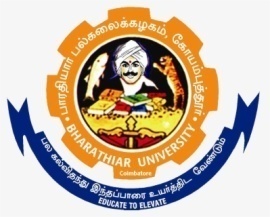 DEPARTMENT OF TEXTILES AND APPAREL DESIGNBharathiar University(A State University, Accredited with “A“ Grade by NAAC and 13th Rank among Indian Universities by MHRD-NIRF)Coimbatore 641 046, INDIABHARATHIAR UNIVERSITY, COIMBATORE - 641046DEPARTMENT OF TEXTILES AND APPAREL DESIGNMISSIONTo serve as a knowledge and skill hub for the professional development of students.To impact theoretical and practical training in advanced areas of Textiles and Apparel studies.To serve the textile industry and the society with creative research outcomes for further developments.To develop the competency of students in textiles and apparel for their excellence in career.BHARATHIAR UNIVERSITY, COIMBATORE - 641 046M. Sc. Textiles and Apparel Design Curriculum (University Department)(For the students admitted during the academic year 2022-2023 onwards)* Internship for 15 days after II Semester**Additional Credits will be included in the Mark sheetsELECTIVE Courses with effect from 2022-2023Supportive courses offered to other Department studentsJob Oriented Certificate CoursesValue Added CoursesEligibility for Admission	A pass in B.Sc. Costume Design and Fashion / Textiles and Apparel Design / Textiles and Fashion Design / Textile and Clothing or any B.Sc. or B.Voc.degree related to Textiles or Fashion or Apparels, B.Sc. Home Science / Physics / Chemistry / Botany / Zoology / Microbiology / Biotechnology / Biochemistry and allied subjects. Internship & Viva VoceAfter completion of first and second semesters of study the students have to undergo Internship for a period of 15 days minimum and Internship report has to be submitted.The Internship report is evaluated by the class Tutor and countersigned by the HOD. This report must be presented by the candidate and reviewed by class Tutor and HOD during Viva Voce Examination.Industrial VisitStudents are encouraged for an Industrial / Institutional visit and have to submit report for evaluation.Project work & Viva VoceThe project thesis is the bonafide work carried out by the candidate under the guidance of a faculty authenticated and countersigned by the HOD. This project work must be presented and defended by the candidate and reviewed by external examiner during Viva Voce Examination.SEMESTER I*S-Strong; M-Medium; L-Low*S-Strong; M-Medium; L-Low*S-Strong; M-Medium; L-Low*S-Strong; M-Medium; L-Low*S-Strong; M-Medium; L-Low*S-Strong; M-Medium; L-Low*S-Strong; M-Medium; L-Low*S-Strong; M-Medium; L-LowSEMESTER II*S-Strong; M-Medium; L-Low*S-Strong; M-Medium; L-Low*S-Strong; M-Medium; L-Low*S-Strong; M-Medium; L-Low*S-Strong; M-Medium; L-Low*S-Strong; M-Medium; L-Low*S-Strong; M-Medium; L-Low*S-Strong; M-Medium; L-LowSEMESTER III*S-Strong; M-Medium; L-Low*S-Strong; M-Medium; L-Low*S-Strong; M-Medium; L-Low*S-Strong; M-Medium; L-Low*S-Strong; M-Medium; L-Low*S-Strong; M-Medium; L-Low*S-Strong; M-Medium; L-LowSEMESTER IV*S-Strong; M-Medium; L-LowSUPPORTIVEJOB ORIENTED CERTIFICATE COURSEJOB ORIENTED CERTIFICATE COURSEVALUE ADDEDCOURSESVALUE ADDED COURSEVALUE ADDED COURSEVALUE ADDED COURSEList of SWAYAM / MOOC /NPTEL Online CoursesBU MOOC COURSESProgram Educational Objectives (PEOs)Program Educational Objectives (PEOs)After undergoing the M.Sc. Textiles and Apparel Design program students will be able toAfter undergoing the M.Sc. Textiles and Apparel Design program students will be able toPEO1Become a successful apparel designer by exploring the current market trends globally and communicate effectively with the society by designing, marketing and visual presentations.PEO2Apply domain knowledge in Textiles to create innovative products for specific requirements following global standards and professional ethics.PEO3Develop eco-friendly textile products in support of environmental sustainability.Program Specific Outcomes (PSOs)Program Specific Outcomes (PSOs)After the successful completion of M.Sc. Textiles and Apparel Design program, the students are expected toAfter the successful completion of M.Sc. Textiles and Apparel Design program, the students are expected toPSO1Gain knowledge in selection, identification of fibers, yarn and fabrics for various end uses.PSO2Be well trained to work in garment industry as production operator or merchandiser.PSO3Gain hands on experience in selection of dyes, printing, finishing which will help the students to work in wet processing unit or they can start their own Entrepreneur work. PSO4Gain knowledge on technical textiles that will help students towards designing smart, innovative apparels for various applications from sportswear to protective clothing.PSO5Ability to test and assess quality parameters of various textile materials as per the global standards at testing laboratories.PSO6Gain knowledge on CAD application that will help students to design patterns fit for individuals looking into current fashion trends.PSO7Gain knowledge in research that will help students to create newer designs suitable for present scenario and current market trends.PSO8Apply knowledge about Eco textiles which will help in selection of right eco fabrics, prints and finishes to save environment.PSO9Gain knowledge on quality standards implementation and quality requirements for apparel industry make them suitable to work as quality manager.Program Outcomes (POs)Program Outcomes (POs)On successful completion of the M. Sc. Textiles and Apparel Design program the students will gainOn successful completion of the M. Sc. Textiles and Apparel Design program the students will gainPO1Domain knowledge: Apply the specialized knowledge of textile science to find solution for complex scientific problems related to textile and apparel industry.PO2Problem analysis & innovative solution: Identify, formulate, review of research literature and analyze complex problems of textiles.PO3Design/development of solutions: Design solutions for industry needs considering the public health and safety, culture, society and the environment.PO4Conduct Research on complex problems: Use research-based knowledge including design of experiments, interpretation of data and synthesis of information to provide valid conclusions.PO5Modern tool usage: Create, select, and apply appropriate techniques, resources, modern technology and IT tools including prediction and modeling to complex scientific activities with an understanding of the limitations.PO6Textile Industry and society: Apply reasoning informed by the contextual knowledge to assess societal, health, safety, legal and cultural issues and the consequent responsibilities relevant to the professional practicePO7Environment and sustainability: Understand the impact of the scientific and technological solutions in societal and environmental contexts, and demonstrate the knowledge of and need for sustainable development pertaining to apparel industry.PO8Individual and team work for project management and finance: Function effectively as an individual, and as a member or leader in diverse teams, to manage projects in textile and apparel industry.PO9Communication: Communicate effectively with all the stake holders of textile, apparel industry and the society at large, such as, being able to comprehend and write effective reports, design documentation, make effective presentations and give and receive clear instructions.PO10Life-long learning: Recognize the need, prepare and engage in independent, life-long learning in the broadest context of technological change in Apparel Industry.Course CodeTitle of the CourseCreditsHours / WeekHours / WeekMaximum MarksMaximum MarksMaximum MarksCourse CodeTitle of the CourseCreditsTheoryPracticalCIAESETotalFIRST SEMESTERFIRST SEMESTERFIRST SEMESTERFIRST SEMESTERFIRST SEMESTERFIRST SEMESTERFIRST SEMESTERFIRST SEMESTER13ACORE–I Fundamentals of Textile Science and Apparel Designing44-505010013BCORE – II Technical Textiles44-505010013CCORE – III Apparel Production Technology44-505010013PPRACTICAL -I Innovative CAD Designing3-530457513QPRACTICAL -II Advanced Draping4-550501001EAFashion Concepts and Designing4 4-50501001EBApparel Marketing and Merchandising4 4-50501001ECTextile Biotechnology4 4-5050100Supportive I Offered by other Departments22-252550Mentor/Library/Seminar/Test-2----TotalTotal252010305320625SECOND SEMESTERSECOND SEMESTERSECOND SEMESTERSECOND SEMESTERSECOND SEMESTERSECOND SEMESTERSECOND SEMESTERSECOND SEMESTER23ACORE -IV Advanced Wet Processing44-505010023BCORE-V Research Methodology & Statistics44-505010023CCORE -VI Textile Testing44-505010023PPRACTICAL –III Textile Testing4-5505010023QPRACTICAL –IV- Advanced Garment Construction4-  550501002EASocial and Psychological Aspects of Clothing44-50501002EBHome Textiles44-50501002ECApplied Physics and Chemistry44-5050100Supportive II Offered by other Departments22-252550Mentor/Library/Seminar/Test-2----TotalTotal262010325325650THIRD SEMESTERTHIRD SEMESTERTHIRD SEMESTERTHIRD SEMESTERTHIRD SEMESTERTHIRD SEMESTERTHIRD SEMESTERTHIRD SEMESTER33ACORE- VII Apparel Quality Standards and Implementation44-505010033BCORE -VIII Clothing Appearance and Fit44-505010033CCORE -IX Eco Textiles and Sustainability44-505010033PPRACTICAL -V Surface Enrichment and Accessory Making3-530457533QPRACTICAL -VI Portfolio Presentation4-550501003EAClothing Care and Maintenance44-50501003EBTextile Industry and Management44-50501003ECNanotechnology in Textiles44-505010037VInternship Report and Viva Voce *2--50-50Supportive III Offered by other Departments22-252550Mentor/Library/Seminar/Test-2----TotalTotal272010355320675FOURTH SEMESTERFOURTH SEMESTERFOURTH SEMESTERFOURTH SEMESTERFOURTH SEMESTERFOURTH SEMESTERFOURTH SEMESTERFOURTH SEMESTER43PPractical -VII CAD in Textile Designing4-5505010047VProject work & Viva voce 8--100100200Mentor/Library/Seminar/Test-2---TotalTotal1225150150300Grand TotalGrand Total906235113511152250ONLINE COURSESONLINE COURSESONLINE COURSESONLINE COURSESONLINE COURSESONLINE COURSESONLINE COURSESONLINE COURSESSWAYAM MOOCS**Min 2Job Oriented Certificate Courses**4Value Added Courses**2SEMESTER – ISEMESTER – IISEMESTER – IIIADESIGNINGFashion Concepts and DesigningSocial and Psychological Aspects of ClothingClothing Care and MaintenanceBINDUSTRY & MARKETINGApparel Marketing and MerchandisingHome TextilesTextile Industry and ManagementCRESEARCHTextile BiotechnologyApplied Physics and ChemistryNanotechnology in TextilesCourse codeTitle of the courseSemesterCreditsInstructional Hours/weekInternalExternalTotal MarksGS88Clothing CareI22252550GS113Sustainable FashionII22252550GS17Fashion ConceptsIII22252550Title of the courseCreditsInstructional HoursInternal MarksInternal MarksInternal MarksTitle of the courseCreditsInstructional HoursTheoryPracticalTotal Fashion Designer4604060100Assistant Designer - Home Furnishing4604060100Title of the courseCreditsInstructional HoursInternal MarksInternal MarksInternal MarksTitle of the courseCreditsInstructional HoursTheoryPracticalTotal Ayurvastra2402030      50Aari Embroidery240203050Mural Painting240203050Kalamkari240203050Course codeCourse codeCourse code13A13AFUNDAMENTALS OF TEXTILE SCIENCE AND APPAREL DESIGNINGLLLLLTPPCCoreCoreCoreCoreCoreFUNDAMENTALS OF TEXTILE SCIENCE AND APPAREL DESIGNING44444---4Pre-requisitePre-requisitePre-requisitePre-requisitePre-requisiteBasic knowledge about Fundamentals of Textile science and Apparel DesigningSyllabus VersionSyllabus VersionSyllabus VersionSyllabus VersionSyllabus Version2022-20232022-20232022-20232022-2023Course Objectives:Course Objectives:Course Objectives:Course Objectives:Course Objectives:Course Objectives:Course Objectives:Course Objectives:Course Objectives:Course Objectives:Course Objectives:Course Objectives:Course Objectives:Course Objectives:Course Objectives:The main objectives of this course are to: Study about Natural fiber, Man-made fibers.Learn about Yarn Manufacturing Fabric forming by Weaving , knitting and Non Woven MethodsGain knowledge about seams, placketsAcquire knowledge about Methods of Pattern makingThe main objectives of this course are to: Study about Natural fiber, Man-made fibers.Learn about Yarn Manufacturing Fabric forming by Weaving , knitting and Non Woven MethodsGain knowledge about seams, placketsAcquire knowledge about Methods of Pattern makingThe main objectives of this course are to: Study about Natural fiber, Man-made fibers.Learn about Yarn Manufacturing Fabric forming by Weaving , knitting and Non Woven MethodsGain knowledge about seams, placketsAcquire knowledge about Methods of Pattern makingThe main objectives of this course are to: Study about Natural fiber, Man-made fibers.Learn about Yarn Manufacturing Fabric forming by Weaving , knitting and Non Woven MethodsGain knowledge about seams, placketsAcquire knowledge about Methods of Pattern makingThe main objectives of this course are to: Study about Natural fiber, Man-made fibers.Learn about Yarn Manufacturing Fabric forming by Weaving , knitting and Non Woven MethodsGain knowledge about seams, placketsAcquire knowledge about Methods of Pattern makingThe main objectives of this course are to: Study about Natural fiber, Man-made fibers.Learn about Yarn Manufacturing Fabric forming by Weaving , knitting and Non Woven MethodsGain knowledge about seams, placketsAcquire knowledge about Methods of Pattern makingThe main objectives of this course are to: Study about Natural fiber, Man-made fibers.Learn about Yarn Manufacturing Fabric forming by Weaving , knitting and Non Woven MethodsGain knowledge about seams, placketsAcquire knowledge about Methods of Pattern makingThe main objectives of this course are to: Study about Natural fiber, Man-made fibers.Learn about Yarn Manufacturing Fabric forming by Weaving , knitting and Non Woven MethodsGain knowledge about seams, placketsAcquire knowledge about Methods of Pattern makingThe main objectives of this course are to: Study about Natural fiber, Man-made fibers.Learn about Yarn Manufacturing Fabric forming by Weaving , knitting and Non Woven MethodsGain knowledge about seams, placketsAcquire knowledge about Methods of Pattern makingThe main objectives of this course are to: Study about Natural fiber, Man-made fibers.Learn about Yarn Manufacturing Fabric forming by Weaving , knitting and Non Woven MethodsGain knowledge about seams, placketsAcquire knowledge about Methods of Pattern makingThe main objectives of this course are to: Study about Natural fiber, Man-made fibers.Learn about Yarn Manufacturing Fabric forming by Weaving , knitting and Non Woven MethodsGain knowledge about seams, placketsAcquire knowledge about Methods of Pattern makingThe main objectives of this course are to: Study about Natural fiber, Man-made fibers.Learn about Yarn Manufacturing Fabric forming by Weaving , knitting and Non Woven MethodsGain knowledge about seams, placketsAcquire knowledge about Methods of Pattern makingThe main objectives of this course are to: Study about Natural fiber, Man-made fibers.Learn about Yarn Manufacturing Fabric forming by Weaving , knitting and Non Woven MethodsGain knowledge about seams, placketsAcquire knowledge about Methods of Pattern makingThe main objectives of this course are to: Study about Natural fiber, Man-made fibers.Learn about Yarn Manufacturing Fabric forming by Weaving , knitting and Non Woven MethodsGain knowledge about seams, placketsAcquire knowledge about Methods of Pattern makingThe main objectives of this course are to: Study about Natural fiber, Man-made fibers.Learn about Yarn Manufacturing Fabric forming by Weaving , knitting and Non Woven MethodsGain knowledge about seams, placketsAcquire knowledge about Methods of Pattern makingExpected Course Outcomes:Expected Course Outcomes:Expected Course Outcomes:Expected Course Outcomes:Expected Course Outcomes:Expected Course Outcomes:Expected Course Outcomes:Expected Course Outcomes:Expected Course Outcomes:Expected Course Outcomes:Expected Course Outcomes:Expected Course Outcomes:Expected Course Outcomes:Expected Course Outcomes:Expected Course Outcomes:On the successful completion of the course, student will be able to:On the successful completion of the course, student will be able to:On the successful completion of the course, student will be able to:On the successful completion of the course, student will be able to:On the successful completion of the course, student will be able to:On the successful completion of the course, student will be able to:On the successful completion of the course, student will be able to:On the successful completion of the course, student will be able to:On the successful completion of the course, student will be able to:On the successful completion of the course, student will be able to:On the successful completion of the course, student will be able to:On the successful completion of the course, student will be able to:On the successful completion of the course, student will be able to:On the successful completion of the course, student will be able to:On the successful completion of the course, student will be able to:1Name Natural fiber and its Classifications in detailName Natural fiber and its Classifications in detailName Natural fiber and its Classifications in detailName Natural fiber and its Classifications in detailName Natural fiber and its Classifications in detailName Natural fiber and its Classifications in detailName Natural fiber and its Classifications in detailName Natural fiber and its Classifications in detailName Natural fiber and its Classifications in detailName Natural fiber and its Classifications in detailName Natural fiber and its Classifications in detailName Natural fiber and its Classifications in detailK1K12Understand Yarn manufacturing and various methodsUnderstand Yarn manufacturing and various methodsUnderstand Yarn manufacturing and various methodsUnderstand Yarn manufacturing and various methodsUnderstand Yarn manufacturing and various methodsUnderstand Yarn manufacturing and various methodsUnderstand Yarn manufacturing and various methodsUnderstand Yarn manufacturing and various methodsUnderstand Yarn manufacturing and various methodsUnderstand Yarn manufacturing and various methodsUnderstand Yarn manufacturing and various methodsUnderstand Yarn manufacturing and various methodsK2K23Analyze Fabric manufacturing by Weaving, knitting and Non WovenAnalyze Fabric manufacturing by Weaving, knitting and Non WovenAnalyze Fabric manufacturing by Weaving, knitting and Non WovenAnalyze Fabric manufacturing by Weaving, knitting and Non WovenAnalyze Fabric manufacturing by Weaving, knitting and Non WovenAnalyze Fabric manufacturing by Weaving, knitting and Non WovenAnalyze Fabric manufacturing by Weaving, knitting and Non WovenAnalyze Fabric manufacturing by Weaving, knitting and Non WovenAnalyze Fabric manufacturing by Weaving, knitting and Non WovenAnalyze Fabric manufacturing by Weaving, knitting and Non WovenAnalyze Fabric manufacturing by Weaving, knitting and Non WovenAnalyze Fabric manufacturing by Weaving, knitting and Non WovenK4K44Apply  seams, plackets and  collarsApply  seams, plackets and  collarsApply  seams, plackets and  collarsApply  seams, plackets and  collarsApply  seams, plackets and  collarsApply  seams, plackets and  collarsApply  seams, plackets and  collarsApply  seams, plackets and  collarsApply  seams, plackets and  collarsApply  seams, plackets and  collarsApply  seams, plackets and  collarsApply  seams, plackets and  collarsK3K35Understand about Methods of Pattern makingUnderstand about Methods of Pattern makingUnderstand about Methods of Pattern makingUnderstand about Methods of Pattern makingUnderstand about Methods of Pattern makingUnderstand about Methods of Pattern makingUnderstand about Methods of Pattern makingUnderstand about Methods of Pattern makingUnderstand about Methods of Pattern makingUnderstand about Methods of Pattern makingUnderstand about Methods of Pattern makingUnderstand about Methods of Pattern makingK2K2K1 - Remember; K2 - Understand; K3 - Apply; K4 - Analyze; K5 - Evaluate; K6 – CreateK1 - Remember; K2 - Understand; K3 - Apply; K4 - Analyze; K5 - Evaluate; K6 – CreateK1 - Remember; K2 - Understand; K3 - Apply; K4 - Analyze; K5 - Evaluate; K6 – CreateK1 - Remember; K2 - Understand; K3 - Apply; K4 - Analyze; K5 - Evaluate; K6 – CreateK1 - Remember; K2 - Understand; K3 - Apply; K4 - Analyze; K5 - Evaluate; K6 – CreateK1 - Remember; K2 - Understand; K3 - Apply; K4 - Analyze; K5 - Evaluate; K6 – CreateK1 - Remember; K2 - Understand; K3 - Apply; K4 - Analyze; K5 - Evaluate; K6 – CreateK1 - Remember; K2 - Understand; K3 - Apply; K4 - Analyze; K5 - Evaluate; K6 – CreateK1 - Remember; K2 - Understand; K3 - Apply; K4 - Analyze; K5 - Evaluate; K6 – CreateK1 - Remember; K2 - Understand; K3 - Apply; K4 - Analyze; K5 - Evaluate; K6 – CreateK1 - Remember; K2 - Understand; K3 - Apply; K4 - Analyze; K5 - Evaluate; K6 – CreateK1 - Remember; K2 - Understand; K3 - Apply; K4 - Analyze; K5 - Evaluate; K6 – CreateK1 - Remember; K2 - Understand; K3 - Apply; K4 - Analyze; K5 - Evaluate; K6 – CreateK1 - Remember; K2 - Understand; K3 - Apply; K4 - Analyze; K5 - Evaluate; K6 – CreateK1 - Remember; K2 - Understand; K3 - Apply; K4 - Analyze; K5 - Evaluate; K6 – CreateUnit:1Unit:1Unit:1Unit:1Textile FibersTextile FibersTextile FibersTextile FibersTextile FibersTextile Fibers12  hours12  hours12  hours12  hours12  hoursTextile fibers: Natural fibers-Cotton, linen, wool, jute and silk. Man-made fibers and Synthetic fibers –Polyester, Nylon, Tencel, viscose. lycra, acrylic, Uses and properties of fibers. Latest development in textile fibersTextile fibers: Natural fibers-Cotton, linen, wool, jute and silk. Man-made fibers and Synthetic fibers –Polyester, Nylon, Tencel, viscose. lycra, acrylic, Uses and properties of fibers. Latest development in textile fibersTextile fibers: Natural fibers-Cotton, linen, wool, jute and silk. Man-made fibers and Synthetic fibers –Polyester, Nylon, Tencel, viscose. lycra, acrylic, Uses and properties of fibers. Latest development in textile fibersTextile fibers: Natural fibers-Cotton, linen, wool, jute and silk. Man-made fibers and Synthetic fibers –Polyester, Nylon, Tencel, viscose. lycra, acrylic, Uses and properties of fibers. Latest development in textile fibersTextile fibers: Natural fibers-Cotton, linen, wool, jute and silk. Man-made fibers and Synthetic fibers –Polyester, Nylon, Tencel, viscose. lycra, acrylic, Uses and properties of fibers. Latest development in textile fibersTextile fibers: Natural fibers-Cotton, linen, wool, jute and silk. Man-made fibers and Synthetic fibers –Polyester, Nylon, Tencel, viscose. lycra, acrylic, Uses and properties of fibers. Latest development in textile fibersTextile fibers: Natural fibers-Cotton, linen, wool, jute and silk. Man-made fibers and Synthetic fibers –Polyester, Nylon, Tencel, viscose. lycra, acrylic, Uses and properties of fibers. Latest development in textile fibersTextile fibers: Natural fibers-Cotton, linen, wool, jute and silk. Man-made fibers and Synthetic fibers –Polyester, Nylon, Tencel, viscose. lycra, acrylic, Uses and properties of fibers. Latest development in textile fibersTextile fibers: Natural fibers-Cotton, linen, wool, jute and silk. Man-made fibers and Synthetic fibers –Polyester, Nylon, Tencel, viscose. lycra, acrylic, Uses and properties of fibers. Latest development in textile fibersTextile fibers: Natural fibers-Cotton, linen, wool, jute and silk. Man-made fibers and Synthetic fibers –Polyester, Nylon, Tencel, viscose. lycra, acrylic, Uses and properties of fibers. Latest development in textile fibersTextile fibers: Natural fibers-Cotton, linen, wool, jute and silk. Man-made fibers and Synthetic fibers –Polyester, Nylon, Tencel, viscose. lycra, acrylic, Uses and properties of fibers. Latest development in textile fibersTextile fibers: Natural fibers-Cotton, linen, wool, jute and silk. Man-made fibers and Synthetic fibers –Polyester, Nylon, Tencel, viscose. lycra, acrylic, Uses and properties of fibers. Latest development in textile fibersTextile fibers: Natural fibers-Cotton, linen, wool, jute and silk. Man-made fibers and Synthetic fibers –Polyester, Nylon, Tencel, viscose. lycra, acrylic, Uses and properties of fibers. Latest development in textile fibersTextile fibers: Natural fibers-Cotton, linen, wool, jute and silk. Man-made fibers and Synthetic fibers –Polyester, Nylon, Tencel, viscose. lycra, acrylic, Uses and properties of fibers. Latest development in textile fibersTextile fibers: Natural fibers-Cotton, linen, wool, jute and silk. Man-made fibers and Synthetic fibers –Polyester, Nylon, Tencel, viscose. lycra, acrylic, Uses and properties of fibers. Latest development in textile fibersUnit:2Unit:2Unit:2Unit:2Yarn ManufacturingYarn ManufacturingYarn ManufacturingYarn ManufacturingYarn Manufacturing12  hours12  hours12  hours12  hours12  hours12  hoursYarn Manufacturing: Yarn manufacturing process, classification of yarns and its uses, sewing threads-uses, classification, finishes, characteristic and qualities.Yarn Manufacturing: Yarn manufacturing process, classification of yarns and its uses, sewing threads-uses, classification, finishes, characteristic and qualities.Yarn Manufacturing: Yarn manufacturing process, classification of yarns and its uses, sewing threads-uses, classification, finishes, characteristic and qualities.Yarn Manufacturing: Yarn manufacturing process, classification of yarns and its uses, sewing threads-uses, classification, finishes, characteristic and qualities.Yarn Manufacturing: Yarn manufacturing process, classification of yarns and its uses, sewing threads-uses, classification, finishes, characteristic and qualities.Yarn Manufacturing: Yarn manufacturing process, classification of yarns and its uses, sewing threads-uses, classification, finishes, characteristic and qualities.Yarn Manufacturing: Yarn manufacturing process, classification of yarns and its uses, sewing threads-uses, classification, finishes, characteristic and qualities.Yarn Manufacturing: Yarn manufacturing process, classification of yarns and its uses, sewing threads-uses, classification, finishes, characteristic and qualities.Yarn Manufacturing: Yarn manufacturing process, classification of yarns and its uses, sewing threads-uses, classification, finishes, characteristic and qualities.Yarn Manufacturing: Yarn manufacturing process, classification of yarns and its uses, sewing threads-uses, classification, finishes, characteristic and qualities.Yarn Manufacturing: Yarn manufacturing process, classification of yarns and its uses, sewing threads-uses, classification, finishes, characteristic and qualities.Yarn Manufacturing: Yarn manufacturing process, classification of yarns and its uses, sewing threads-uses, classification, finishes, characteristic and qualities.Yarn Manufacturing: Yarn manufacturing process, classification of yarns and its uses, sewing threads-uses, classification, finishes, characteristic and qualities.Yarn Manufacturing: Yarn manufacturing process, classification of yarns and its uses, sewing threads-uses, classification, finishes, characteristic and qualities.Yarn Manufacturing: Yarn manufacturing process, classification of yarns and its uses, sewing threads-uses, classification, finishes, characteristic and qualities.Unit:3Unit:3Unit:3Unit:3Fabric ManufacturingFabric ManufacturingFabric ManufacturingFabric Manufacturing12 hours12 hours12 hours12 hours12 hours12 hours12 hoursWeaving: Looms and its classification, Basic weaves and its variation, Latest Techniques in fabric manufacturing, 3D Spacer fabrics. Knitting: Types of knitting-weft knitting-single jersey, purl, rib, interlock .Warp knitting-Tricot and Raschel. Uses and Properties.Non-Woven: Non-woven production cycle, Classification of non-woven fabrics, Finishing Methods, Laminates, Bonding and FlockingWeaving: Looms and its classification, Basic weaves and its variation, Latest Techniques in fabric manufacturing, 3D Spacer fabrics. Knitting: Types of knitting-weft knitting-single jersey, purl, rib, interlock .Warp knitting-Tricot and Raschel. Uses and Properties.Non-Woven: Non-woven production cycle, Classification of non-woven fabrics, Finishing Methods, Laminates, Bonding and FlockingWeaving: Looms and its classification, Basic weaves and its variation, Latest Techniques in fabric manufacturing, 3D Spacer fabrics. Knitting: Types of knitting-weft knitting-single jersey, purl, rib, interlock .Warp knitting-Tricot and Raschel. Uses and Properties.Non-Woven: Non-woven production cycle, Classification of non-woven fabrics, Finishing Methods, Laminates, Bonding and FlockingWeaving: Looms and its classification, Basic weaves and its variation, Latest Techniques in fabric manufacturing, 3D Spacer fabrics. Knitting: Types of knitting-weft knitting-single jersey, purl, rib, interlock .Warp knitting-Tricot and Raschel. Uses and Properties.Non-Woven: Non-woven production cycle, Classification of non-woven fabrics, Finishing Methods, Laminates, Bonding and FlockingWeaving: Looms and its classification, Basic weaves and its variation, Latest Techniques in fabric manufacturing, 3D Spacer fabrics. Knitting: Types of knitting-weft knitting-single jersey, purl, rib, interlock .Warp knitting-Tricot and Raschel. Uses and Properties.Non-Woven: Non-woven production cycle, Classification of non-woven fabrics, Finishing Methods, Laminates, Bonding and FlockingWeaving: Looms and its classification, Basic weaves and its variation, Latest Techniques in fabric manufacturing, 3D Spacer fabrics. Knitting: Types of knitting-weft knitting-single jersey, purl, rib, interlock .Warp knitting-Tricot and Raschel. Uses and Properties.Non-Woven: Non-woven production cycle, Classification of non-woven fabrics, Finishing Methods, Laminates, Bonding and FlockingWeaving: Looms and its classification, Basic weaves and its variation, Latest Techniques in fabric manufacturing, 3D Spacer fabrics. Knitting: Types of knitting-weft knitting-single jersey, purl, rib, interlock .Warp knitting-Tricot and Raschel. Uses and Properties.Non-Woven: Non-woven production cycle, Classification of non-woven fabrics, Finishing Methods, Laminates, Bonding and FlockingWeaving: Looms and its classification, Basic weaves and its variation, Latest Techniques in fabric manufacturing, 3D Spacer fabrics. Knitting: Types of knitting-weft knitting-single jersey, purl, rib, interlock .Warp knitting-Tricot and Raschel. Uses and Properties.Non-Woven: Non-woven production cycle, Classification of non-woven fabrics, Finishing Methods, Laminates, Bonding and FlockingWeaving: Looms and its classification, Basic weaves and its variation, Latest Techniques in fabric manufacturing, 3D Spacer fabrics. Knitting: Types of knitting-weft knitting-single jersey, purl, rib, interlock .Warp knitting-Tricot and Raschel. Uses and Properties.Non-Woven: Non-woven production cycle, Classification of non-woven fabrics, Finishing Methods, Laminates, Bonding and FlockingWeaving: Looms and its classification, Basic weaves and its variation, Latest Techniques in fabric manufacturing, 3D Spacer fabrics. Knitting: Types of knitting-weft knitting-single jersey, purl, rib, interlock .Warp knitting-Tricot and Raschel. Uses and Properties.Non-Woven: Non-woven production cycle, Classification of non-woven fabrics, Finishing Methods, Laminates, Bonding and FlockingWeaving: Looms and its classification, Basic weaves and its variation, Latest Techniques in fabric manufacturing, 3D Spacer fabrics. Knitting: Types of knitting-weft knitting-single jersey, purl, rib, interlock .Warp knitting-Tricot and Raschel. Uses and Properties.Non-Woven: Non-woven production cycle, Classification of non-woven fabrics, Finishing Methods, Laminates, Bonding and FlockingWeaving: Looms and its classification, Basic weaves and its variation, Latest Techniques in fabric manufacturing, 3D Spacer fabrics. Knitting: Types of knitting-weft knitting-single jersey, purl, rib, interlock .Warp knitting-Tricot and Raschel. Uses and Properties.Non-Woven: Non-woven production cycle, Classification of non-woven fabrics, Finishing Methods, Laminates, Bonding and FlockingWeaving: Looms and its classification, Basic weaves and its variation, Latest Techniques in fabric manufacturing, 3D Spacer fabrics. Knitting: Types of knitting-weft knitting-single jersey, purl, rib, interlock .Warp knitting-Tricot and Raschel. Uses and Properties.Non-Woven: Non-woven production cycle, Classification of non-woven fabrics, Finishing Methods, Laminates, Bonding and FlockingWeaving: Looms and its classification, Basic weaves and its variation, Latest Techniques in fabric manufacturing, 3D Spacer fabrics. Knitting: Types of knitting-weft knitting-single jersey, purl, rib, interlock .Warp knitting-Tricot and Raschel. Uses and Properties.Non-Woven: Non-woven production cycle, Classification of non-woven fabrics, Finishing Methods, Laminates, Bonding and FlockingWeaving: Looms and its classification, Basic weaves and its variation, Latest Techniques in fabric manufacturing, 3D Spacer fabrics. Knitting: Types of knitting-weft knitting-single jersey, purl, rib, interlock .Warp knitting-Tricot and Raschel. Uses and Properties.Non-Woven: Non-woven production cycle, Classification of non-woven fabrics, Finishing Methods, Laminates, Bonding and FlockingUnit:4Unit:4Unit:4Unit:4Fundamentals of Apparel ProductionFundamentals of Apparel ProductionFundamentals of Apparel ProductionFundamentals of Apparel Production10  hours10  hours10  hours10  hours10  hours10  hours10  hoursFundamentals of Apparel Production-Parts and functions of a single needle machine, Seam and Seam finishes, Plackets ,Collars, Pockets, Sleeves and SkirtsFundamentals of Apparel Production-Parts and functions of a single needle machine, Seam and Seam finishes, Plackets ,Collars, Pockets, Sleeves and SkirtsFundamentals of Apparel Production-Parts and functions of a single needle machine, Seam and Seam finishes, Plackets ,Collars, Pockets, Sleeves and SkirtsFundamentals of Apparel Production-Parts and functions of a single needle machine, Seam and Seam finishes, Plackets ,Collars, Pockets, Sleeves and SkirtsFundamentals of Apparel Production-Parts and functions of a single needle machine, Seam and Seam finishes, Plackets ,Collars, Pockets, Sleeves and SkirtsFundamentals of Apparel Production-Parts and functions of a single needle machine, Seam and Seam finishes, Plackets ,Collars, Pockets, Sleeves and SkirtsFundamentals of Apparel Production-Parts and functions of a single needle machine, Seam and Seam finishes, Plackets ,Collars, Pockets, Sleeves and SkirtsFundamentals of Apparel Production-Parts and functions of a single needle machine, Seam and Seam finishes, Plackets ,Collars, Pockets, Sleeves and SkirtsFundamentals of Apparel Production-Parts and functions of a single needle machine, Seam and Seam finishes, Plackets ,Collars, Pockets, Sleeves and SkirtsFundamentals of Apparel Production-Parts and functions of a single needle machine, Seam and Seam finishes, Plackets ,Collars, Pockets, Sleeves and SkirtsFundamentals of Apparel Production-Parts and functions of a single needle machine, Seam and Seam finishes, Plackets ,Collars, Pockets, Sleeves and SkirtsFundamentals of Apparel Production-Parts and functions of a single needle machine, Seam and Seam finishes, Plackets ,Collars, Pockets, Sleeves and SkirtsFundamentals of Apparel Production-Parts and functions of a single needle machine, Seam and Seam finishes, Plackets ,Collars, Pockets, Sleeves and SkirtsFundamentals of Apparel Production-Parts and functions of a single needle machine, Seam and Seam finishes, Plackets ,Collars, Pockets, Sleeves and SkirtsFundamentals of Apparel Production-Parts and functions of a single needle machine, Seam and Seam finishes, Plackets ,Collars, Pockets, Sleeves and SkirtsUnit:5Unit:5Unit:5Unit:5Pattern MakingPattern MakingPattern Making12 hours12 hours12 hours12 hours12 hours12 hours12 hours12 hoursPatternmaking -Important and principles of taking Body measurements, Methods of pattern making – Drafting, draping and Flat pattern techniques, Types of paper patterns -Patterns for personal measurements and commercial patterns, Principles of pattern drafting. Layout and its types. Economy of fabric in placing patterns, Adjusting fabrics to patterns. Design and construct any one garment.Patternmaking -Important and principles of taking Body measurements, Methods of pattern making – Drafting, draping and Flat pattern techniques, Types of paper patterns -Patterns for personal measurements and commercial patterns, Principles of pattern drafting. Layout and its types. Economy of fabric in placing patterns, Adjusting fabrics to patterns. Design and construct any one garment.Patternmaking -Important and principles of taking Body measurements, Methods of pattern making – Drafting, draping and Flat pattern techniques, Types of paper patterns -Patterns for personal measurements and commercial patterns, Principles of pattern drafting. Layout and its types. Economy of fabric in placing patterns, Adjusting fabrics to patterns. Design and construct any one garment.Patternmaking -Important and principles of taking Body measurements, Methods of pattern making – Drafting, draping and Flat pattern techniques, Types of paper patterns -Patterns for personal measurements and commercial patterns, Principles of pattern drafting. Layout and its types. Economy of fabric in placing patterns, Adjusting fabrics to patterns. Design and construct any one garment.Patternmaking -Important and principles of taking Body measurements, Methods of pattern making – Drafting, draping and Flat pattern techniques, Types of paper patterns -Patterns for personal measurements and commercial patterns, Principles of pattern drafting. Layout and its types. Economy of fabric in placing patterns, Adjusting fabrics to patterns. Design and construct any one garment.Patternmaking -Important and principles of taking Body measurements, Methods of pattern making – Drafting, draping and Flat pattern techniques, Types of paper patterns -Patterns for personal measurements and commercial patterns, Principles of pattern drafting. Layout and its types. Economy of fabric in placing patterns, Adjusting fabrics to patterns. Design and construct any one garment.Patternmaking -Important and principles of taking Body measurements, Methods of pattern making – Drafting, draping and Flat pattern techniques, Types of paper patterns -Patterns for personal measurements and commercial patterns, Principles of pattern drafting. Layout and its types. Economy of fabric in placing patterns, Adjusting fabrics to patterns. Design and construct any one garment.Patternmaking -Important and principles of taking Body measurements, Methods of pattern making – Drafting, draping and Flat pattern techniques, Types of paper patterns -Patterns for personal measurements and commercial patterns, Principles of pattern drafting. Layout and its types. Economy of fabric in placing patterns, Adjusting fabrics to patterns. Design and construct any one garment.Patternmaking -Important and principles of taking Body measurements, Methods of pattern making – Drafting, draping and Flat pattern techniques, Types of paper patterns -Patterns for personal measurements and commercial patterns, Principles of pattern drafting. Layout and its types. Economy of fabric in placing patterns, Adjusting fabrics to patterns. Design and construct any one garment.Patternmaking -Important and principles of taking Body measurements, Methods of pattern making – Drafting, draping and Flat pattern techniques, Types of paper patterns -Patterns for personal measurements and commercial patterns, Principles of pattern drafting. Layout and its types. Economy of fabric in placing patterns, Adjusting fabrics to patterns. Design and construct any one garment.Patternmaking -Important and principles of taking Body measurements, Methods of pattern making – Drafting, draping and Flat pattern techniques, Types of paper patterns -Patterns for personal measurements and commercial patterns, Principles of pattern drafting. Layout and its types. Economy of fabric in placing patterns, Adjusting fabrics to patterns. Design and construct any one garment.Patternmaking -Important and principles of taking Body measurements, Methods of pattern making – Drafting, draping and Flat pattern techniques, Types of paper patterns -Patterns for personal measurements and commercial patterns, Principles of pattern drafting. Layout and its types. Economy of fabric in placing patterns, Adjusting fabrics to patterns. Design and construct any one garment.Patternmaking -Important and principles of taking Body measurements, Methods of pattern making – Drafting, draping and Flat pattern techniques, Types of paper patterns -Patterns for personal measurements and commercial patterns, Principles of pattern drafting. Layout and its types. Economy of fabric in placing patterns, Adjusting fabrics to patterns. Design and construct any one garment.Patternmaking -Important and principles of taking Body measurements, Methods of pattern making – Drafting, draping and Flat pattern techniques, Types of paper patterns -Patterns for personal measurements and commercial patterns, Principles of pattern drafting. Layout and its types. Economy of fabric in placing patterns, Adjusting fabrics to patterns. Design and construct any one garment.Patternmaking -Important and principles of taking Body measurements, Methods of pattern making – Drafting, draping and Flat pattern techniques, Types of paper patterns -Patterns for personal measurements and commercial patterns, Principles of pattern drafting. Layout and its types. Economy of fabric in placing patterns, Adjusting fabrics to patterns. Design and construct any one garment.Unit:6Unit:6Unit:6Unit:6Contemporary IssuesContemporary IssuesContemporary Issues02 hours02 hours02 hours02 hours02 hours02 hours02 hours02 hoursLearn Industry related terminologiesExpert lectures, online seminars – webinarsSample collection for fiber, yarn, woven fabric, knitted fabric and Non-woven fabric.Learn Industry related terminologiesExpert lectures, online seminars – webinarsSample collection for fiber, yarn, woven fabric, knitted fabric and Non-woven fabric.Learn Industry related terminologiesExpert lectures, online seminars – webinarsSample collection for fiber, yarn, woven fabric, knitted fabric and Non-woven fabric.Learn Industry related terminologiesExpert lectures, online seminars – webinarsSample collection for fiber, yarn, woven fabric, knitted fabric and Non-woven fabric.Learn Industry related terminologiesExpert lectures, online seminars – webinarsSample collection for fiber, yarn, woven fabric, knitted fabric and Non-woven fabric.Learn Industry related terminologiesExpert lectures, online seminars – webinarsSample collection for fiber, yarn, woven fabric, knitted fabric and Non-woven fabric.Learn Industry related terminologiesExpert lectures, online seminars – webinarsSample collection for fiber, yarn, woven fabric, knitted fabric and Non-woven fabric.Learn Industry related terminologiesExpert lectures, online seminars – webinarsSample collection for fiber, yarn, woven fabric, knitted fabric and Non-woven fabric.Learn Industry related terminologiesExpert lectures, online seminars – webinarsSample collection for fiber, yarn, woven fabric, knitted fabric and Non-woven fabric.Learn Industry related terminologiesExpert lectures, online seminars – webinarsSample collection for fiber, yarn, woven fabric, knitted fabric and Non-woven fabric.Learn Industry related terminologiesExpert lectures, online seminars – webinarsSample collection for fiber, yarn, woven fabric, knitted fabric and Non-woven fabric.Learn Industry related terminologiesExpert lectures, online seminars – webinarsSample collection for fiber, yarn, woven fabric, knitted fabric and Non-woven fabric.Learn Industry related terminologiesExpert lectures, online seminars – webinarsSample collection for fiber, yarn, woven fabric, knitted fabric and Non-woven fabric.Learn Industry related terminologiesExpert lectures, online seminars – webinarsSample collection for fiber, yarn, woven fabric, knitted fabric and Non-woven fabric.Learn Industry related terminologiesExpert lectures, online seminars – webinarsSample collection for fiber, yarn, woven fabric, knitted fabric and Non-woven fabric.Total Lecture hoursTotal Lecture hoursTotal Lecture hoursTotal Lecture hoursTotal Lecture hoursTotal Lecture hoursTotal Lecture hours60 hours60 hours60 hours60 hours60 hours60 hours60 hours60 hoursText BooksText BooksText BooksText BooksText BooksText BooksText BooksText BooksText BooksText BooksText BooksText BooksText BooksText BooksText Books11Textile Science, E.P.G. Gohl and L.D. Vilensky, 2nd Ed., Guilford, 1984.Textile Science, E.P.G. Gohl and L.D. Vilensky, 2nd Ed., Guilford, 1984.Textile Science, E.P.G. Gohl and L.D. Vilensky, 2nd Ed., Guilford, 1984.Textile Science, E.P.G. Gohl and L.D. Vilensky, 2nd Ed., Guilford, 1984.Textile Science, E.P.G. Gohl and L.D. Vilensky, 2nd Ed., Guilford, 1984.Textile Science, E.P.G. Gohl and L.D. Vilensky, 2nd Ed., Guilford, 1984.Textile Science, E.P.G. Gohl and L.D. Vilensky, 2nd Ed., Guilford, 1984.Textile Science, E.P.G. Gohl and L.D. Vilensky, 2nd Ed., Guilford, 1984.Textile Science, E.P.G. Gohl and L.D. Vilensky, 2nd Ed., Guilford, 1984.Textile Science, E.P.G. Gohl and L.D. Vilensky, 2nd Ed., Guilford, 1984.Textile Science, E.P.G. Gohl and L.D. Vilensky, 2nd Ed., Guilford, 1984.Textile Science, E.P.G. Gohl and L.D. Vilensky, 2nd Ed., Guilford, 1984.Textile Science, E.P.G. Gohl and L.D. Vilensky, 2nd Ed., Guilford, 1984.22Technology of short – staple spinning, W.D. Klein,Textile Institute, Manchester, 1998.Technology of short – staple spinning, W.D. Klein,Textile Institute, Manchester, 1998.Technology of short – staple spinning, W.D. Klein,Textile Institute, Manchester, 1998.Technology of short – staple spinning, W.D. Klein,Textile Institute, Manchester, 1998.Technology of short – staple spinning, W.D. Klein,Textile Institute, Manchester, 1998.Technology of short – staple spinning, W.D. Klein,Textile Institute, Manchester, 1998.Technology of short – staple spinning, W.D. Klein,Textile Institute, Manchester, 1998.Technology of short – staple spinning, W.D. Klein,Textile Institute, Manchester, 1998.Technology of short – staple spinning, W.D. Klein,Textile Institute, Manchester, 1998.Technology of short – staple spinning, W.D. Klein,Textile Institute, Manchester, 1998.Technology of short – staple spinning, W.D. Klein,Textile Institute, Manchester, 1998.Technology of short – staple spinning, W.D. Klein,Textile Institute, Manchester, 1998.Technology of short – staple spinning, W.D. Klein,Textile Institute, Manchester, 1998.33Principles of weaving, R.Mark and A.T.C Robinson,Textile institute Manchester, 1986.Principles of weaving, R.Mark and A.T.C Robinson,Textile institute Manchester, 1986.Principles of weaving, R.Mark and A.T.C Robinson,Textile institute Manchester, 1986.Principles of weaving, R.Mark and A.T.C Robinson,Textile institute Manchester, 1986.Principles of weaving, R.Mark and A.T.C Robinson,Textile institute Manchester, 1986.Principles of weaving, R.Mark and A.T.C Robinson,Textile institute Manchester, 1986.Principles of weaving, R.Mark and A.T.C Robinson,Textile institute Manchester, 1986.Principles of weaving, R.Mark and A.T.C Robinson,Textile institute Manchester, 1986.Principles of weaving, R.Mark and A.T.C Robinson,Textile institute Manchester, 1986.Principles of weaving, R.Mark and A.T.C Robinson,Textile institute Manchester, 1986.Principles of weaving, R.Mark and A.T.C Robinson,Textile institute Manchester, 1986.Principles of weaving, R.Mark and A.T.C Robinson,Textile institute Manchester, 1986.Principles of weaving, R.Mark and A.T.C Robinson,Textile institute Manchester, 1986.44Mechanism of Weaving, N.N. Banner.J. I Vol – I &II Textile Institute, Fairchild, 1990.Mechanism of Weaving, N.N. Banner.J. I Vol – I &II Textile Institute, Fairchild, 1990.Mechanism of Weaving, N.N. Banner.J. I Vol – I &II Textile Institute, Fairchild, 1990.Mechanism of Weaving, N.N. Banner.J. I Vol – I &II Textile Institute, Fairchild, 1990.Mechanism of Weaving, N.N. Banner.J. I Vol – I &II Textile Institute, Fairchild, 1990.Mechanism of Weaving, N.N. Banner.J. I Vol – I &II Textile Institute, Fairchild, 1990.Mechanism of Weaving, N.N. Banner.J. I Vol – I &II Textile Institute, Fairchild, 1990.Mechanism of Weaving, N.N. Banner.J. I Vol – I &II Textile Institute, Fairchild, 1990.Mechanism of Weaving, N.N. Banner.J. I Vol – I &II Textile Institute, Fairchild, 1990.Mechanism of Weaving, N.N. Banner.J. I Vol – I &II Textile Institute, Fairchild, 1990.Mechanism of Weaving, N.N. Banner.J. I Vol – I &II Textile Institute, Fairchild, 1990.Mechanism of Weaving, N.N. Banner.J. I Vol – I &II Textile Institute, Fairchild, 1990.Mechanism of Weaving, N.N. Banner.J. I Vol – I &II Textile Institute, Fairchild, 1990.55Handloom weaving technology, Fannin, Allen .A, Green editorial, 1998.Handloom weaving technology, Fannin, Allen .A, Green editorial, 1998.Handloom weaving technology, Fannin, Allen .A, Green editorial, 1998.Handloom weaving technology, Fannin, Allen .A, Green editorial, 1998.Handloom weaving technology, Fannin, Allen .A, Green editorial, 1998.Handloom weaving technology, Fannin, Allen .A, Green editorial, 1998.Handloom weaving technology, Fannin, Allen .A, Green editorial, 1998.Handloom weaving technology, Fannin, Allen .A, Green editorial, 1998.Handloom weaving technology, Fannin, Allen .A, Green editorial, 1998.Handloom weaving technology, Fannin, Allen .A, Green editorial, 1998.Handloom weaving technology, Fannin, Allen .A, Green editorial, 1998.Handloom weaving technology, Fannin, Allen .A, Green editorial, 1998.Handloom weaving technology, Fannin, Allen .A, Green editorial, 1998.66Handbook of Nonwovens,1st edition, S.Russell, Woodhead, 2006.Handbook of Nonwovens,1st edition, S.Russell, Woodhead, 2006.Handbook of Nonwovens,1st edition, S.Russell, Woodhead, 2006.Handbook of Nonwovens,1st edition, S.Russell, Woodhead, 2006.Handbook of Nonwovens,1st edition, S.Russell, Woodhead, 2006.Handbook of Nonwovens,1st edition, S.Russell, Woodhead, 2006.Handbook of Nonwovens,1st edition, S.Russell, Woodhead, 2006.Handbook of Nonwovens,1st edition, S.Russell, Woodhead, 2006.Handbook of Nonwovens,1st edition, S.Russell, Woodhead, 2006.Handbook of Nonwovens,1st edition, S.Russell, Woodhead, 2006.Handbook of Nonwovens,1st edition, S.Russell, Woodhead, 2006.Handbook of Nonwovens,1st edition, S.Russell, Woodhead, 2006.Handbook of Nonwovens,1st edition, S.Russell, Woodhead, 2006.77Zarapkar System of cutting, Zarapkar Tailoring College, Navneet, 2010.Zarapkar System of cutting, Zarapkar Tailoring College, Navneet, 2010.Zarapkar System of cutting, Zarapkar Tailoring College, Navneet, 2010.Zarapkar System of cutting, Zarapkar Tailoring College, Navneet, 2010.Zarapkar System of cutting, Zarapkar Tailoring College, Navneet, 2010.Zarapkar System of cutting, Zarapkar Tailoring College, Navneet, 2010.Zarapkar System of cutting, Zarapkar Tailoring College, Navneet, 2010.Zarapkar System of cutting, Zarapkar Tailoring College, Navneet, 2010.Zarapkar System of cutting, Zarapkar Tailoring College, Navneet, 2010.Zarapkar System of cutting, Zarapkar Tailoring College, Navneet, 2010.Zarapkar System of cutting, Zarapkar Tailoring College, Navneet, 2010.Zarapkar System of cutting, Zarapkar Tailoring College, Navneet, 2010.Zarapkar System of cutting, Zarapkar Tailoring College, Navneet, 2010.88Practical clothing construction -part I and part-II, Mary Mathews, cosmic press Chennai. 1986 Practical clothing construction -part I and part-II, Mary Mathews, cosmic press Chennai. 1986 Practical clothing construction -part I and part-II, Mary Mathews, cosmic press Chennai. 1986 Practical clothing construction -part I and part-II, Mary Mathews, cosmic press Chennai. 1986 Practical clothing construction -part I and part-II, Mary Mathews, cosmic press Chennai. 1986 Practical clothing construction -part I and part-II, Mary Mathews, cosmic press Chennai. 1986 Practical clothing construction -part I and part-II, Mary Mathews, cosmic press Chennai. 1986 Practical clothing construction -part I and part-II, Mary Mathews, cosmic press Chennai. 1986 Practical clothing construction -part I and part-II, Mary Mathews, cosmic press Chennai. 1986 Practical clothing construction -part I and part-II, Mary Mathews, cosmic press Chennai. 1986 Practical clothing construction -part I and part-II, Mary Mathews, cosmic press Chennai. 1986 Practical clothing construction -part I and part-II, Mary Mathews, cosmic press Chennai. 1986 Practical clothing construction -part I and part-II, Mary Mathews, cosmic press Chennai. 1986 Reference BooksReference BooksReference BooksReference BooksReference BooksReference BooksReference BooksReference BooksReference BooksReference BooksReference BooksReference BooksReference BooksReference BooksReference Books11Introduction to Textile Fibers, H.V.S Murthy,WPI,2016Introduction to Textile Fibers, H.V.S Murthy,WPI,2016Introduction to Textile Fibers, H.V.S Murthy,WPI,2016Introduction to Textile Fibers, H.V.S Murthy,WPI,2016Introduction to Textile Fibers, H.V.S Murthy,WPI,2016Introduction to Textile Fibers, H.V.S Murthy,WPI,2016Introduction to Textile Fibers, H.V.S Murthy,WPI,2016Introduction to Textile Fibers, H.V.S Murthy,WPI,2016Introduction to Textile Fibers, H.V.S Murthy,WPI,2016Introduction to Textile Fibers, H.V.S Murthy,WPI,2016Introduction to Textile Fibers, H.V.S Murthy,WPI,2016Introduction to Textile Fibers, H.V.S Murthy,WPI,2016Introduction to Textile Fibers, H.V.S Murthy,WPI,201622Textile Science and clothing technology, Subramanian SenthilkannanMuthu, Springer  2020Textile Science and clothing technology, Subramanian SenthilkannanMuthu, Springer  2020Textile Science and clothing technology, Subramanian SenthilkannanMuthu, Springer  2020Textile Science and clothing technology, Subramanian SenthilkannanMuthu, Springer  2020Textile Science and clothing technology, Subramanian SenthilkannanMuthu, Springer  2020Textile Science and clothing technology, Subramanian SenthilkannanMuthu, Springer  2020Textile Science and clothing technology, Subramanian SenthilkannanMuthu, Springer  2020Textile Science and clothing technology, Subramanian SenthilkannanMuthu, Springer  2020Textile Science and clothing technology, Subramanian SenthilkannanMuthu, Springer  2020Textile Science and clothing technology, Subramanian SenthilkannanMuthu, Springer  2020Textile Science and clothing technology, Subramanian SenthilkannanMuthu, Springer  2020Textile Science and clothing technology, Subramanian SenthilkannanMuthu, Springer  2020Textile Science and clothing technology, Subramanian SenthilkannanMuthu, Springer  202033E.P.G. Gohl, L.D. Vilensky, Textile science, Longman Cheshire Pty Limited, 1983E.P.G. Gohl, L.D. Vilensky, Textile science, Longman Cheshire Pty Limited, 1983E.P.G. Gohl, L.D. Vilensky, Textile science, Longman Cheshire Pty Limited, 1983E.P.G. Gohl, L.D. Vilensky, Textile science, Longman Cheshire Pty Limited, 1983E.P.G. Gohl, L.D. Vilensky, Textile science, Longman Cheshire Pty Limited, 1983E.P.G. Gohl, L.D. Vilensky, Textile science, Longman Cheshire Pty Limited, 1983E.P.G. Gohl, L.D. Vilensky, Textile science, Longman Cheshire Pty Limited, 1983E.P.G. Gohl, L.D. Vilensky, Textile science, Longman Cheshire Pty Limited, 1983E.P.G. Gohl, L.D. Vilensky, Textile science, Longman Cheshire Pty Limited, 1983E.P.G. Gohl, L.D. Vilensky, Textile science, Longman Cheshire Pty Limited, 1983E.P.G. Gohl, L.D. Vilensky, Textile science, Longman Cheshire Pty Limited, 1983E.P.G. Gohl, L.D. Vilensky, Textile science, Longman Cheshire Pty Limited, 1983E.P.G. Gohl, L.D. Vilensky, Textile science, Longman Cheshire Pty Limited, 198344Textiles: Pearson New International Edition, Kadolph S J Pearson Education Ltd, 2013Textiles: Pearson New International Edition, Kadolph S J Pearson Education Ltd, 2013Textiles: Pearson New International Edition, Kadolph S J Pearson Education Ltd, 2013Textiles: Pearson New International Edition, Kadolph S J Pearson Education Ltd, 2013Textiles: Pearson New International Edition, Kadolph S J Pearson Education Ltd, 2013Textiles: Pearson New International Edition, Kadolph S J Pearson Education Ltd, 2013Textiles: Pearson New International Edition, Kadolph S J Pearson Education Ltd, 2013Textiles: Pearson New International Edition, Kadolph S J Pearson Education Ltd, 2013Textiles: Pearson New International Edition, Kadolph S J Pearson Education Ltd, 2013Textiles: Pearson New International Edition, Kadolph S J Pearson Education Ltd, 2013Textiles: Pearson New International Edition, Kadolph S J Pearson Education Ltd, 2013Textiles: Pearson New International Edition, Kadolph S J Pearson Education Ltd, 2013Textiles: Pearson New International Edition, Kadolph S J Pearson Education Ltd, 201355Textbook of Textiles and Clothing, Vatsala, R,Indian Council of Agriculture Research, 2003Textbook of Textiles and Clothing, Vatsala, R,Indian Council of Agriculture Research, 2003Textbook of Textiles and Clothing, Vatsala, R,Indian Council of Agriculture Research, 2003Textbook of Textiles and Clothing, Vatsala, R,Indian Council of Agriculture Research, 2003Textbook of Textiles and Clothing, Vatsala, R,Indian Council of Agriculture Research, 2003Textbook of Textiles and Clothing, Vatsala, R,Indian Council of Agriculture Research, 2003Textbook of Textiles and Clothing, Vatsala, R,Indian Council of Agriculture Research, 2003Textbook of Textiles and Clothing, Vatsala, R,Indian Council of Agriculture Research, 2003Textbook of Textiles and Clothing, Vatsala, R,Indian Council of Agriculture Research, 2003Textbook of Textiles and Clothing, Vatsala, R,Indian Council of Agriculture Research, 2003Textbook of Textiles and Clothing, Vatsala, R,Indian Council of Agriculture Research, 2003Textbook of Textiles and Clothing, Vatsala, R,Indian Council of Agriculture Research, 2003Textbook of Textiles and Clothing, Vatsala, R,Indian Council of Agriculture Research, 200366Textbook of Fabric Science-Fundamentals to Finishing, seems sekhri,PH I Learning Private Limited, 2011.Textbook of Fabric Science-Fundamentals to Finishing, seems sekhri,PH I Learning Private Limited, 2011.Textbook of Fabric Science-Fundamentals to Finishing, seems sekhri,PH I Learning Private Limited, 2011.Textbook of Fabric Science-Fundamentals to Finishing, seems sekhri,PH I Learning Private Limited, 2011.Textbook of Fabric Science-Fundamentals to Finishing, seems sekhri,PH I Learning Private Limited, 2011.Textbook of Fabric Science-Fundamentals to Finishing, seems sekhri,PH I Learning Private Limited, 2011.Textbook of Fabric Science-Fundamentals to Finishing, seems sekhri,PH I Learning Private Limited, 2011.Textbook of Fabric Science-Fundamentals to Finishing, seems sekhri,PH I Learning Private Limited, 2011.Textbook of Fabric Science-Fundamentals to Finishing, seems sekhri,PH I Learning Private Limited, 2011.Textbook of Fabric Science-Fundamentals to Finishing, seems sekhri,PH I Learning Private Limited, 2011.Textbook of Fabric Science-Fundamentals to Finishing, seems sekhri,PH I Learning Private Limited, 2011.Textbook of Fabric Science-Fundamentals to Finishing, seems sekhri,PH I Learning Private Limited, 2011.Textbook of Fabric Science-Fundamentals to Finishing, seems sekhri,PH I Learning Private Limited, 2011.77The principles of knitting: Methods and techniques of hand knitting. Hiatt, June Hemmons, Simon & Schuster, 2012.The principles of knitting: Methods and techniques of hand knitting. Hiatt, June Hemmons, Simon & Schuster, 2012.The principles of knitting: Methods and techniques of hand knitting. Hiatt, June Hemmons, Simon & Schuster, 2012.The principles of knitting: Methods and techniques of hand knitting. Hiatt, June Hemmons, Simon & Schuster, 2012.The principles of knitting: Methods and techniques of hand knitting. Hiatt, June Hemmons, Simon & Schuster, 2012.The principles of knitting: Methods and techniques of hand knitting. Hiatt, June Hemmons, Simon & Schuster, 2012.The principles of knitting: Methods and techniques of hand knitting. Hiatt, June Hemmons, Simon & Schuster, 2012.The principles of knitting: Methods and techniques of hand knitting. Hiatt, June Hemmons, Simon & Schuster, 2012.The principles of knitting: Methods and techniques of hand knitting. Hiatt, June Hemmons, Simon & Schuster, 2012.The principles of knitting: Methods and techniques of hand knitting. Hiatt, June Hemmons, Simon & Schuster, 2012.The principles of knitting: Methods and techniques of hand knitting. Hiatt, June Hemmons, Simon & Schuster, 2012.The principles of knitting: Methods and techniques of hand knitting. Hiatt, June Hemmons, Simon & Schuster, 2012.The principles of knitting: Methods and techniques of hand knitting. Hiatt, June Hemmons, Simon & Schuster, 2012.Related Online Contents [MOOC, SWAYAM, NPTEL, Websites etc.]Related Online Contents [MOOC, SWAYAM, NPTEL, Websites etc.]Related Online Contents [MOOC, SWAYAM, NPTEL, Websites etc.]Related Online Contents [MOOC, SWAYAM, NPTEL, Websites etc.]Related Online Contents [MOOC, SWAYAM, NPTEL, Websites etc.]Related Online Contents [MOOC, SWAYAM, NPTEL, Websites etc.]Related Online Contents [MOOC, SWAYAM, NPTEL, Websites etc.]Related Online Contents [MOOC, SWAYAM, NPTEL, Websites etc.]Related Online Contents [MOOC, SWAYAM, NPTEL, Websites etc.]Related Online Contents [MOOC, SWAYAM, NPTEL, Websites etc.]Related Online Contents [MOOC, SWAYAM, NPTEL, Websites etc.]Related Online Contents [MOOC, SWAYAM, NPTEL, Websites etc.]Related Online Contents [MOOC, SWAYAM, NPTEL, Websites etc.]Related Online Contents [MOOC, SWAYAM, NPTEL, Websites etc.]Related Online Contents [MOOC, SWAYAM, NPTEL, Websites etc.]11https://nptel.ac.in/courses/116/102/116102026/https://nptel.ac.in/courses/116/102/116102026/https://nptel.ac.in/courses/116/102/116102026/https://nptel.ac.in/courses/116/102/116102026/https://nptel.ac.in/courses/116/102/116102026/https://nptel.ac.in/courses/116/102/116102026/https://nptel.ac.in/courses/116/102/116102026/https://nptel.ac.in/courses/116/102/116102026/https://nptel.ac.in/courses/116/102/116102026/https://nptel.ac.in/courses/116/102/116102026/https://nptel.ac.in/courses/116/102/116102026/https://nptel.ac.in/courses/116/102/116102026/https://nptel.ac.in/courses/116/102/116102026/22https://sctevtodisha.nic.in/wp-content/uploads/2019/07/3RD-sem-syallbus-Textile-Tech.pdfhttps://sctevtodisha.nic.in/wp-content/uploads/2019/07/3RD-sem-syallbus-Textile-Tech.pdfhttps://sctevtodisha.nic.in/wp-content/uploads/2019/07/3RD-sem-syallbus-Textile-Tech.pdfhttps://sctevtodisha.nic.in/wp-content/uploads/2019/07/3RD-sem-syallbus-Textile-Tech.pdfhttps://sctevtodisha.nic.in/wp-content/uploads/2019/07/3RD-sem-syallbus-Textile-Tech.pdfhttps://sctevtodisha.nic.in/wp-content/uploads/2019/07/3RD-sem-syallbus-Textile-Tech.pdfhttps://sctevtodisha.nic.in/wp-content/uploads/2019/07/3RD-sem-syallbus-Textile-Tech.pdfhttps://sctevtodisha.nic.in/wp-content/uploads/2019/07/3RD-sem-syallbus-Textile-Tech.pdfhttps://sctevtodisha.nic.in/wp-content/uploads/2019/07/3RD-sem-syallbus-Textile-Tech.pdfhttps://sctevtodisha.nic.in/wp-content/uploads/2019/07/3RD-sem-syallbus-Textile-Tech.pdfhttps://sctevtodisha.nic.in/wp-content/uploads/2019/07/3RD-sem-syallbus-Textile-Tech.pdfhttps://sctevtodisha.nic.in/wp-content/uploads/2019/07/3RD-sem-syallbus-Textile-Tech.pdfhttps://sctevtodisha.nic.in/wp-content/uploads/2019/07/3RD-sem-syallbus-Textile-Tech.pdf33https://swayam.gov.in/nd2_cec19_te01/previewhttps://swayam.gov.in/nd2_cec19_te01/previewhttps://swayam.gov.in/nd2_cec19_te01/previewhttps://swayam.gov.in/nd2_cec19_te01/previewhttps://swayam.gov.in/nd2_cec19_te01/previewhttps://swayam.gov.in/nd2_cec19_te01/previewhttps://swayam.gov.in/nd2_cec19_te01/previewhttps://swayam.gov.in/nd2_cec19_te01/previewhttps://swayam.gov.in/nd2_cec19_te01/previewhttps://swayam.gov.in/nd2_cec19_te01/previewhttps://swayam.gov.in/nd2_cec19_te01/previewhttps://swayam.gov.in/nd2_cec19_te01/previewhttps://swayam.gov.in/nd2_cec19_te01/preview44http://eacharya.inflibnet.ac.in/data-server/eacharya-documents/53e0c6cbe413016f234436ed_INFIEP_8/9/ET/8_ENG-9-ET-V1-S1__lesson.pdfhttp://eacharya.inflibnet.ac.in/data-server/eacharya-documents/53e0c6cbe413016f234436ed_INFIEP_8/9/ET/8_ENG-9-ET-V1-S1__lesson.pdfhttp://eacharya.inflibnet.ac.in/data-server/eacharya-documents/53e0c6cbe413016f234436ed_INFIEP_8/9/ET/8_ENG-9-ET-V1-S1__lesson.pdfhttp://eacharya.inflibnet.ac.in/data-server/eacharya-documents/53e0c6cbe413016f234436ed_INFIEP_8/9/ET/8_ENG-9-ET-V1-S1__lesson.pdfhttp://eacharya.inflibnet.ac.in/data-server/eacharya-documents/53e0c6cbe413016f234436ed_INFIEP_8/9/ET/8_ENG-9-ET-V1-S1__lesson.pdfhttp://eacharya.inflibnet.ac.in/data-server/eacharya-documents/53e0c6cbe413016f234436ed_INFIEP_8/9/ET/8_ENG-9-ET-V1-S1__lesson.pdfhttp://eacharya.inflibnet.ac.in/data-server/eacharya-documents/53e0c6cbe413016f234436ed_INFIEP_8/9/ET/8_ENG-9-ET-V1-S1__lesson.pdfhttp://eacharya.inflibnet.ac.in/data-server/eacharya-documents/53e0c6cbe413016f234436ed_INFIEP_8/9/ET/8_ENG-9-ET-V1-S1__lesson.pdfhttp://eacharya.inflibnet.ac.in/data-server/eacharya-documents/53e0c6cbe413016f234436ed_INFIEP_8/9/ET/8_ENG-9-ET-V1-S1__lesson.pdfhttp://eacharya.inflibnet.ac.in/data-server/eacharya-documents/53e0c6cbe413016f234436ed_INFIEP_8/9/ET/8_ENG-9-ET-V1-S1__lesson.pdfhttp://eacharya.inflibnet.ac.in/data-server/eacharya-documents/53e0c6cbe413016f234436ed_INFIEP_8/9/ET/8_ENG-9-ET-V1-S1__lesson.pdfhttp://eacharya.inflibnet.ac.in/data-server/eacharya-documents/53e0c6cbe413016f234436ed_INFIEP_8/9/ET/8_ENG-9-ET-V1-S1__lesson.pdfhttp://eacharya.inflibnet.ac.in/data-server/eacharya-documents/53e0c6cbe413016f234436ed_INFIEP_8/9/ET/8_ENG-9-ET-V1-S1__lesson.pdf55https://textilelearner.blogspot.com/2020/01/important-questions-and-answers-about.htmlhttps://textilelearner.blogspot.com/2020/01/important-questions-and-answers-about.htmlhttps://textilelearner.blogspot.com/2020/01/important-questions-and-answers-about.htmlhttps://textilelearner.blogspot.com/2020/01/important-questions-and-answers-about.htmlhttps://textilelearner.blogspot.com/2020/01/important-questions-and-answers-about.htmlhttps://textilelearner.blogspot.com/2020/01/important-questions-and-answers-about.htmlhttps://textilelearner.blogspot.com/2020/01/important-questions-and-answers-about.htmlhttps://textilelearner.blogspot.com/2020/01/important-questions-and-answers-about.htmlhttps://textilelearner.blogspot.com/2020/01/important-questions-and-answers-about.htmlhttps://textilelearner.blogspot.com/2020/01/important-questions-and-answers-about.htmlhttps://textilelearner.blogspot.com/2020/01/important-questions-and-answers-about.htmlhttps://textilelearner.blogspot.com/2020/01/important-questions-and-answers-about.htmlhttps://textilelearner.blogspot.com/2020/01/important-questions-and-answers-about.html66https://www.craftyarncouncil.com/standards/yarn-weight-systemhttps://www.craftyarncouncil.com/standards/yarn-weight-systemhttps://www.craftyarncouncil.com/standards/yarn-weight-systemhttps://www.craftyarncouncil.com/standards/yarn-weight-systemhttps://www.craftyarncouncil.com/standards/yarn-weight-systemhttps://www.craftyarncouncil.com/standards/yarn-weight-systemhttps://www.craftyarncouncil.com/standards/yarn-weight-systemhttps://www.craftyarncouncil.com/standards/yarn-weight-systemhttps://www.craftyarncouncil.com/standards/yarn-weight-systemhttps://www.craftyarncouncil.com/standards/yarn-weight-systemhttps://www.craftyarncouncil.com/standards/yarn-weight-systemhttps://www.craftyarncouncil.com/standards/yarn-weight-systemhttps://www.craftyarncouncil.com/standards/yarn-weight-system77https://www.slideshare.net/prafullnik/yarn-manufacturing-process-carding https://www.slideshare.net/prafullnik/yarn-manufacturing-process-carding https://www.slideshare.net/prafullnik/yarn-manufacturing-process-carding https://www.slideshare.net/prafullnik/yarn-manufacturing-process-carding https://www.slideshare.net/prafullnik/yarn-manufacturing-process-carding https://www.slideshare.net/prafullnik/yarn-manufacturing-process-carding https://www.slideshare.net/prafullnik/yarn-manufacturing-process-carding https://www.slideshare.net/prafullnik/yarn-manufacturing-process-carding https://www.slideshare.net/prafullnik/yarn-manufacturing-process-carding https://www.slideshare.net/prafullnik/yarn-manufacturing-process-carding https://www.slideshare.net/prafullnik/yarn-manufacturing-process-carding https://www.slideshare.net/prafullnik/yarn-manufacturing-process-carding https://www.slideshare.net/prafullnik/yarn-manufacturing-process-carding 88https://www.youtube.com/watch?v=U1bk4ZI0Qvchttps://www.youtube.com/watch?v=U1bk4ZI0Qvchttps://www.youtube.com/watch?v=U1bk4ZI0Qvchttps://www.youtube.com/watch?v=U1bk4ZI0Qvchttps://www.youtube.com/watch?v=U1bk4ZI0Qvchttps://www.youtube.com/watch?v=U1bk4ZI0Qvchttps://www.youtube.com/watch?v=U1bk4ZI0Qvchttps://www.youtube.com/watch?v=U1bk4ZI0Qvchttps://www.youtube.com/watch?v=U1bk4ZI0Qvchttps://www.youtube.com/watch?v=U1bk4ZI0Qvchttps://www.youtube.com/watch?v=U1bk4ZI0Qvchttps://www.youtube.com/watch?v=U1bk4ZI0Qvchttps://www.youtube.com/watch?v=U1bk4ZI0Qvc99http://ugcmoocs.inflibnet.ac.in/ugcmoocs/view_module_ug.php/145http://ugcmoocs.inflibnet.ac.in/ugcmoocs/view_module_ug.php/145http://ugcmoocs.inflibnet.ac.in/ugcmoocs/view_module_ug.php/145http://ugcmoocs.inflibnet.ac.in/ugcmoocs/view_module_ug.php/145http://ugcmoocs.inflibnet.ac.in/ugcmoocs/view_module_ug.php/145http://ugcmoocs.inflibnet.ac.in/ugcmoocs/view_module_ug.php/145http://ugcmoocs.inflibnet.ac.in/ugcmoocs/view_module_ug.php/145http://ugcmoocs.inflibnet.ac.in/ugcmoocs/view_module_ug.php/145http://ugcmoocs.inflibnet.ac.in/ugcmoocs/view_module_ug.php/145http://ugcmoocs.inflibnet.ac.in/ugcmoocs/view_module_ug.php/145http://ugcmoocs.inflibnet.ac.in/ugcmoocs/view_module_ug.php/145http://ugcmoocs.inflibnet.ac.in/ugcmoocs/view_module_ug.php/145http://ugcmoocs.inflibnet.ac.in/ugcmoocs/view_module_ug.php/145Course Designed By:Dr.M.SumithraCourse Designed By:Dr.M.SumithraCourse Designed By:Dr.M.SumithraCourse Designed By:Dr.M.SumithraCourse Designed By:Dr.M.SumithraCourse Designed By:Dr.M.SumithraCourse Designed By:Dr.M.SumithraCourse Designed By:Dr.M.SumithraCourse Designed By:Dr.M.SumithraCourse Designed By:Dr.M.SumithraCourse Designed By:Dr.M.SumithraCourse Designed By:Dr.M.SumithraCourse Designed By:Dr.M.SumithraCourse Designed By:Dr.M.SumithraCourse Designed By:Dr.M.SumithraMapping with Programme OutcomesMapping with Programme OutcomesMapping with Programme OutcomesMapping with Programme OutcomesMapping with Programme OutcomesMapping with Programme OutcomesMapping with Programme OutcomesMapping with Programme OutcomesMapping with Programme OutcomesMapping with Programme OutcomesMapping with Programme OutcomesCOsPO1PO2PO3PO4PO5PO6PO7PO8PO9PO10CO1MSMSSMSSMSCO2SSMSMSMSMLCO3SSSSMSSSMSCO4SSSSSSSSSMCO5SSSMSSSSSSCourse codeCourse codeCourse codeCourse code13B13BTECHNICAL TEXTILESLTTTTPPCCoreCoreCoreCoreCoreCoreTECHNICAL TEXTILES4------4Pre-requisitePre-requisitePre-requisitePre-requisitePre-requisitePre-requisiteBasic knowledge about Textile scienceSyllabus VersionSyllabus VersionSyllabus VersionSyllabus Version2022-20232022-20232022-20232022-2023Course Objectives:Course Objectives:Course Objectives:Course Objectives:Course Objectives:Course Objectives:Course Objectives:Course Objectives:Course Objectives:Course Objectives:Course Objectives:Course Objectives:Course Objectives:Course Objectives:Course Objectives:The main objectives of this course are to: Learn about fibers and methods used for the production of Technical TextilesLearn in detail about the classifications of Technical TextilesLearn about the application of the Technical Textiles in various fieldsThe main objectives of this course are to: Learn about fibers and methods used for the production of Technical TextilesLearn in detail about the classifications of Technical TextilesLearn about the application of the Technical Textiles in various fieldsThe main objectives of this course are to: Learn about fibers and methods used for the production of Technical TextilesLearn in detail about the classifications of Technical TextilesLearn about the application of the Technical Textiles in various fieldsThe main objectives of this course are to: Learn about fibers and methods used for the production of Technical TextilesLearn in detail about the classifications of Technical TextilesLearn about the application of the Technical Textiles in various fieldsThe main objectives of this course are to: Learn about fibers and methods used for the production of Technical TextilesLearn in detail about the classifications of Technical TextilesLearn about the application of the Technical Textiles in various fieldsThe main objectives of this course are to: Learn about fibers and methods used for the production of Technical TextilesLearn in detail about the classifications of Technical TextilesLearn about the application of the Technical Textiles in various fieldsThe main objectives of this course are to: Learn about fibers and methods used for the production of Technical TextilesLearn in detail about the classifications of Technical TextilesLearn about the application of the Technical Textiles in various fieldsThe main objectives of this course are to: Learn about fibers and methods used for the production of Technical TextilesLearn in detail about the classifications of Technical TextilesLearn about the application of the Technical Textiles in various fieldsThe main objectives of this course are to: Learn about fibers and methods used for the production of Technical TextilesLearn in detail about the classifications of Technical TextilesLearn about the application of the Technical Textiles in various fieldsThe main objectives of this course are to: Learn about fibers and methods used for the production of Technical TextilesLearn in detail about the classifications of Technical TextilesLearn about the application of the Technical Textiles in various fieldsThe main objectives of this course are to: Learn about fibers and methods used for the production of Technical TextilesLearn in detail about the classifications of Technical TextilesLearn about the application of the Technical Textiles in various fieldsThe main objectives of this course are to: Learn about fibers and methods used for the production of Technical TextilesLearn in detail about the classifications of Technical TextilesLearn about the application of the Technical Textiles in various fieldsThe main objectives of this course are to: Learn about fibers and methods used for the production of Technical TextilesLearn in detail about the classifications of Technical TextilesLearn about the application of the Technical Textiles in various fieldsThe main objectives of this course are to: Learn about fibers and methods used for the production of Technical TextilesLearn in detail about the classifications of Technical TextilesLearn about the application of the Technical Textiles in various fieldsThe main objectives of this course are to: Learn about fibers and methods used for the production of Technical TextilesLearn in detail about the classifications of Technical TextilesLearn about the application of the Technical Textiles in various fieldsExpected Course Outcomes:Expected Course Outcomes:Expected Course Outcomes:Expected Course Outcomes:Expected Course Outcomes:Expected Course Outcomes:Expected Course Outcomes:Expected Course Outcomes:Expected Course Outcomes:Expected Course Outcomes:Expected Course Outcomes:Expected Course Outcomes:Expected Course Outcomes:Expected Course Outcomes:Expected Course Outcomes:On the successful completion of the course, student will be able to:On the successful completion of the course, student will be able to:On the successful completion of the course, student will be able to:On the successful completion of the course, student will be able to:On the successful completion of the course, student will be able to:On the successful completion of the course, student will be able to:On the successful completion of the course, student will be able to:On the successful completion of the course, student will be able to:On the successful completion of the course, student will be able to:On the successful completion of the course, student will be able to:On the successful completion of the course, student will be able to:On the successful completion of the course, student will be able to:On the successful completion of the course, student will be able to:On the successful completion of the course, student will be able to:On the successful completion of the course, student will be able to:111Identify  textile fibers used in technical textiles productsIdentify  textile fibers used in technical textiles productsIdentify  textile fibers used in technical textiles productsIdentify  textile fibers used in technical textiles productsIdentify  textile fibers used in technical textiles productsIdentify  textile fibers used in technical textiles productsIdentify  textile fibers used in technical textiles productsIdentify  textile fibers used in technical textiles productsIdentify  textile fibers used in technical textiles productsIdentify  textile fibers used in technical textiles productsK1K1222Understand the various applications of Technical TextilesUnderstand the various applications of Technical TextilesUnderstand the various applications of Technical TextilesUnderstand the various applications of Technical TextilesUnderstand the various applications of Technical TextilesUnderstand the various applications of Technical TextilesUnderstand the various applications of Technical TextilesUnderstand the various applications of Technical TextilesUnderstand the various applications of Technical TextilesUnderstand the various applications of Technical TextilesK2K2333Apply their knowledge  about contribution  of technical textiles in various fieldsApply their knowledge  about contribution  of technical textiles in various fieldsApply their knowledge  about contribution  of technical textiles in various fieldsApply their knowledge  about contribution  of technical textiles in various fieldsApply their knowledge  about contribution  of technical textiles in various fieldsApply their knowledge  about contribution  of technical textiles in various fieldsApply their knowledge  about contribution  of technical textiles in various fieldsApply their knowledge  about contribution  of technical textiles in various fieldsApply their knowledge  about contribution  of technical textiles in various fieldsApply their knowledge  about contribution  of technical textiles in various fieldsK3K3444Analyse the different types of technical textiles products in the market. Analyse the different types of technical textiles products in the market. Analyse the different types of technical textiles products in the market. Analyse the different types of technical textiles products in the market. Analyse the different types of technical textiles products in the market. Analyse the different types of technical textiles products in the market. Analyse the different types of technical textiles products in the market. Analyse the different types of technical textiles products in the market. Analyse the different types of technical textiles products in the market. Analyse the different types of technical textiles products in the market. K4K4555Design products for the application of technical textile products in the industry.Design products for the application of technical textile products in the industry.Design products for the application of technical textile products in the industry.Design products for the application of technical textile products in the industry.Design products for the application of technical textile products in the industry.Design products for the application of technical textile products in the industry.Design products for the application of technical textile products in the industry.Design products for the application of technical textile products in the industry.Design products for the application of technical textile products in the industry.Design products for the application of technical textile products in the industry.K6K6K1 - Remember; K2 - Understand; K3 - Apply; K4 - Analyze; K5 - Evaluate; K6 - CreateK1 - Remember; K2 - Understand; K3 - Apply; K4 - Analyze; K5 - Evaluate; K6 - CreateK1 - Remember; K2 - Understand; K3 - Apply; K4 - Analyze; K5 - Evaluate; K6 - CreateK1 - Remember; K2 - Understand; K3 - Apply; K4 - Analyze; K5 - Evaluate; K6 - CreateK1 - Remember; K2 - Understand; K3 - Apply; K4 - Analyze; K5 - Evaluate; K6 - CreateK1 - Remember; K2 - Understand; K3 - Apply; K4 - Analyze; K5 - Evaluate; K6 - CreateK1 - Remember; K2 - Understand; K3 - Apply; K4 - Analyze; K5 - Evaluate; K6 - CreateK1 - Remember; K2 - Understand; K3 - Apply; K4 - Analyze; K5 - Evaluate; K6 - CreateK1 - Remember; K2 - Understand; K3 - Apply; K4 - Analyze; K5 - Evaluate; K6 - CreateK1 - Remember; K2 - Understand; K3 - Apply; K4 - Analyze; K5 - Evaluate; K6 - CreateK1 - Remember; K2 - Understand; K3 - Apply; K4 - Analyze; K5 - Evaluate; K6 - CreateK1 - Remember; K2 - Understand; K3 - Apply; K4 - Analyze; K5 - Evaluate; K6 - CreateK1 - Remember; K2 - Understand; K3 - Apply; K4 - Analyze; K5 - Evaluate; K6 - CreateK1 - Remember; K2 - Understand; K3 - Apply; K4 - Analyze; K5 - Evaluate; K6 - CreateK1 - Remember; K2 - Understand; K3 - Apply; K4 - Analyze; K5 - Evaluate; K6 - CreateUnit:1Unit:1Unit:1Unit:1Unit:1Technical TextilesTechnical TextilesTechnical TextilesTechnical TextilesTechnical Textiles10  hours10  hours10  hours10  hours10  hoursDefinition, Classification, Applications, Globalization and Future of Technical Textiles industry. Technical Fibers: High – Strength and high-modulus organic fibers, High chemical and combustion - resistant organic fibers, High performance inorganic fibers, Ultra-fine and novelty fibers.Definition, Classification, Applications, Globalization and Future of Technical Textiles industry. Technical Fibers: High – Strength and high-modulus organic fibers, High chemical and combustion - resistant organic fibers, High performance inorganic fibers, Ultra-fine and novelty fibers.Definition, Classification, Applications, Globalization and Future of Technical Textiles industry. Technical Fibers: High – Strength and high-modulus organic fibers, High chemical and combustion - resistant organic fibers, High performance inorganic fibers, Ultra-fine and novelty fibers.Definition, Classification, Applications, Globalization and Future of Technical Textiles industry. Technical Fibers: High – Strength and high-modulus organic fibers, High chemical and combustion - resistant organic fibers, High performance inorganic fibers, Ultra-fine and novelty fibers.Definition, Classification, Applications, Globalization and Future of Technical Textiles industry. Technical Fibers: High – Strength and high-modulus organic fibers, High chemical and combustion - resistant organic fibers, High performance inorganic fibers, Ultra-fine and novelty fibers.Definition, Classification, Applications, Globalization and Future of Technical Textiles industry. Technical Fibers: High – Strength and high-modulus organic fibers, High chemical and combustion - resistant organic fibers, High performance inorganic fibers, Ultra-fine and novelty fibers.Definition, Classification, Applications, Globalization and Future of Technical Textiles industry. Technical Fibers: High – Strength and high-modulus organic fibers, High chemical and combustion - resistant organic fibers, High performance inorganic fibers, Ultra-fine and novelty fibers.Definition, Classification, Applications, Globalization and Future of Technical Textiles industry. Technical Fibers: High – Strength and high-modulus organic fibers, High chemical and combustion - resistant organic fibers, High performance inorganic fibers, Ultra-fine and novelty fibers.Definition, Classification, Applications, Globalization and Future of Technical Textiles industry. Technical Fibers: High – Strength and high-modulus organic fibers, High chemical and combustion - resistant organic fibers, High performance inorganic fibers, Ultra-fine and novelty fibers.Definition, Classification, Applications, Globalization and Future of Technical Textiles industry. Technical Fibers: High – Strength and high-modulus organic fibers, High chemical and combustion - resistant organic fibers, High performance inorganic fibers, Ultra-fine and novelty fibers.Definition, Classification, Applications, Globalization and Future of Technical Textiles industry. Technical Fibers: High – Strength and high-modulus organic fibers, High chemical and combustion - resistant organic fibers, High performance inorganic fibers, Ultra-fine and novelty fibers.Definition, Classification, Applications, Globalization and Future of Technical Textiles industry. Technical Fibers: High – Strength and high-modulus organic fibers, High chemical and combustion - resistant organic fibers, High performance inorganic fibers, Ultra-fine and novelty fibers.Definition, Classification, Applications, Globalization and Future of Technical Textiles industry. Technical Fibers: High – Strength and high-modulus organic fibers, High chemical and combustion - resistant organic fibers, High performance inorganic fibers, Ultra-fine and novelty fibers.Definition, Classification, Applications, Globalization and Future of Technical Textiles industry. Technical Fibers: High – Strength and high-modulus organic fibers, High chemical and combustion - resistant organic fibers, High performance inorganic fibers, Ultra-fine and novelty fibers.Definition, Classification, Applications, Globalization and Future of Technical Textiles industry. Technical Fibers: High – Strength and high-modulus organic fibers, High chemical and combustion - resistant organic fibers, High performance inorganic fibers, Ultra-fine and novelty fibers.Unit:2Unit:2Unit:2Unit:2Unit:2Medical Textiles & Agro TextilesMedical Textiles & Agro TextilesMedical Textiles & Agro TextilesMedical Textiles & Agro Textiles12 hours12 hours12 hours12 hours12 hours12 hoursMedical Textiles: Introduction, Fibers used, Properties, Classification- Non – Implantable, Implantable, Extra corporal devices, Health care /Hygiene Products and Applications. Wearable assistants for mobile health monitoring.  Recent trends in Medical Textiles.Agro Textiles – - Introduction, fibers used Types, functions and properties, Characteristics and Applications in Agro products and in its field. Latest developments in Agro Textiles.Medical Textiles: Introduction, Fibers used, Properties, Classification- Non – Implantable, Implantable, Extra corporal devices, Health care /Hygiene Products and Applications. Wearable assistants for mobile health monitoring.  Recent trends in Medical Textiles.Agro Textiles – - Introduction, fibers used Types, functions and properties, Characteristics and Applications in Agro products and in its field. Latest developments in Agro Textiles.Medical Textiles: Introduction, Fibers used, Properties, Classification- Non – Implantable, Implantable, Extra corporal devices, Health care /Hygiene Products and Applications. Wearable assistants for mobile health monitoring.  Recent trends in Medical Textiles.Agro Textiles – - Introduction, fibers used Types, functions and properties, Characteristics and Applications in Agro products and in its field. Latest developments in Agro Textiles.Medical Textiles: Introduction, Fibers used, Properties, Classification- Non – Implantable, Implantable, Extra corporal devices, Health care /Hygiene Products and Applications. Wearable assistants for mobile health monitoring.  Recent trends in Medical Textiles.Agro Textiles – - Introduction, fibers used Types, functions and properties, Characteristics and Applications in Agro products and in its field. Latest developments in Agro Textiles.Medical Textiles: Introduction, Fibers used, Properties, Classification- Non – Implantable, Implantable, Extra corporal devices, Health care /Hygiene Products and Applications. Wearable assistants for mobile health monitoring.  Recent trends in Medical Textiles.Agro Textiles – - Introduction, fibers used Types, functions and properties, Characteristics and Applications in Agro products and in its field. Latest developments in Agro Textiles.Medical Textiles: Introduction, Fibers used, Properties, Classification- Non – Implantable, Implantable, Extra corporal devices, Health care /Hygiene Products and Applications. Wearable assistants for mobile health monitoring.  Recent trends in Medical Textiles.Agro Textiles – - Introduction, fibers used Types, functions and properties, Characteristics and Applications in Agro products and in its field. Latest developments in Agro Textiles.Medical Textiles: Introduction, Fibers used, Properties, Classification- Non – Implantable, Implantable, Extra corporal devices, Health care /Hygiene Products and Applications. Wearable assistants for mobile health monitoring.  Recent trends in Medical Textiles.Agro Textiles – - Introduction, fibers used Types, functions and properties, Characteristics and Applications in Agro products and in its field. Latest developments in Agro Textiles.Medical Textiles: Introduction, Fibers used, Properties, Classification- Non – Implantable, Implantable, Extra corporal devices, Health care /Hygiene Products and Applications. Wearable assistants for mobile health monitoring.  Recent trends in Medical Textiles.Agro Textiles – - Introduction, fibers used Types, functions and properties, Characteristics and Applications in Agro products and in its field. Latest developments in Agro Textiles.Medical Textiles: Introduction, Fibers used, Properties, Classification- Non – Implantable, Implantable, Extra corporal devices, Health care /Hygiene Products and Applications. Wearable assistants for mobile health monitoring.  Recent trends in Medical Textiles.Agro Textiles – - Introduction, fibers used Types, functions and properties, Characteristics and Applications in Agro products and in its field. Latest developments in Agro Textiles.Medical Textiles: Introduction, Fibers used, Properties, Classification- Non – Implantable, Implantable, Extra corporal devices, Health care /Hygiene Products and Applications. Wearable assistants for mobile health monitoring.  Recent trends in Medical Textiles.Agro Textiles – - Introduction, fibers used Types, functions and properties, Characteristics and Applications in Agro products and in its field. Latest developments in Agro Textiles.Medical Textiles: Introduction, Fibers used, Properties, Classification- Non – Implantable, Implantable, Extra corporal devices, Health care /Hygiene Products and Applications. Wearable assistants for mobile health monitoring.  Recent trends in Medical Textiles.Agro Textiles – - Introduction, fibers used Types, functions and properties, Characteristics and Applications in Agro products and in its field. Latest developments in Agro Textiles.Medical Textiles: Introduction, Fibers used, Properties, Classification- Non – Implantable, Implantable, Extra corporal devices, Health care /Hygiene Products and Applications. Wearable assistants for mobile health monitoring.  Recent trends in Medical Textiles.Agro Textiles – - Introduction, fibers used Types, functions and properties, Characteristics and Applications in Agro products and in its field. Latest developments in Agro Textiles.Medical Textiles: Introduction, Fibers used, Properties, Classification- Non – Implantable, Implantable, Extra corporal devices, Health care /Hygiene Products and Applications. Wearable assistants for mobile health monitoring.  Recent trends in Medical Textiles.Agro Textiles – - Introduction, fibers used Types, functions and properties, Characteristics and Applications in Agro products and in its field. Latest developments in Agro Textiles.Medical Textiles: Introduction, Fibers used, Properties, Classification- Non – Implantable, Implantable, Extra corporal devices, Health care /Hygiene Products and Applications. Wearable assistants for mobile health monitoring.  Recent trends in Medical Textiles.Agro Textiles – - Introduction, fibers used Types, functions and properties, Characteristics and Applications in Agro products and in its field. Latest developments in Agro Textiles.Medical Textiles: Introduction, Fibers used, Properties, Classification- Non – Implantable, Implantable, Extra corporal devices, Health care /Hygiene Products and Applications. Wearable assistants for mobile health monitoring.  Recent trends in Medical Textiles.Agro Textiles – - Introduction, fibers used Types, functions and properties, Characteristics and Applications in Agro products and in its field. Latest developments in Agro Textiles.Unit:3Unit:3Unit:3Unit:3Unit:3Build Tech & Geo TextilesBuild Tech & Geo Textiles12 hours12 hours12 hours12 hours12 hours12 hours12 hours12 hoursBuild Tech: - Introduction, fibers used Types, functions and properties, Characteristics and Applications in Architecture and in Building Construction. Recent Advancement in Build Tech.Geo textiles: - Introduction, fibers used Types, functions and properties, Characteristics and Applications in its field. Recent developments in Geo Textiles.Build Tech: - Introduction, fibers used Types, functions and properties, Characteristics and Applications in Architecture and in Building Construction. Recent Advancement in Build Tech.Geo textiles: - Introduction, fibers used Types, functions and properties, Characteristics and Applications in its field. Recent developments in Geo Textiles.Build Tech: - Introduction, fibers used Types, functions and properties, Characteristics and Applications in Architecture and in Building Construction. Recent Advancement in Build Tech.Geo textiles: - Introduction, fibers used Types, functions and properties, Characteristics and Applications in its field. Recent developments in Geo Textiles.Build Tech: - Introduction, fibers used Types, functions and properties, Characteristics and Applications in Architecture and in Building Construction. Recent Advancement in Build Tech.Geo textiles: - Introduction, fibers used Types, functions and properties, Characteristics and Applications in its field. Recent developments in Geo Textiles.Build Tech: - Introduction, fibers used Types, functions and properties, Characteristics and Applications in Architecture and in Building Construction. Recent Advancement in Build Tech.Geo textiles: - Introduction, fibers used Types, functions and properties, Characteristics and Applications in its field. Recent developments in Geo Textiles.Build Tech: - Introduction, fibers used Types, functions and properties, Characteristics and Applications in Architecture and in Building Construction. Recent Advancement in Build Tech.Geo textiles: - Introduction, fibers used Types, functions and properties, Characteristics and Applications in its field. Recent developments in Geo Textiles.Build Tech: - Introduction, fibers used Types, functions and properties, Characteristics and Applications in Architecture and in Building Construction. Recent Advancement in Build Tech.Geo textiles: - Introduction, fibers used Types, functions and properties, Characteristics and Applications in its field. Recent developments in Geo Textiles.Build Tech: - Introduction, fibers used Types, functions and properties, Characteristics and Applications in Architecture and in Building Construction. Recent Advancement in Build Tech.Geo textiles: - Introduction, fibers used Types, functions and properties, Characteristics and Applications in its field. Recent developments in Geo Textiles.Build Tech: - Introduction, fibers used Types, functions and properties, Characteristics and Applications in Architecture and in Building Construction. Recent Advancement in Build Tech.Geo textiles: - Introduction, fibers used Types, functions and properties, Characteristics and Applications in its field. Recent developments in Geo Textiles.Build Tech: - Introduction, fibers used Types, functions and properties, Characteristics and Applications in Architecture and in Building Construction. Recent Advancement in Build Tech.Geo textiles: - Introduction, fibers used Types, functions and properties, Characteristics and Applications in its field. Recent developments in Geo Textiles.Build Tech: - Introduction, fibers used Types, functions and properties, Characteristics and Applications in Architecture and in Building Construction. Recent Advancement in Build Tech.Geo textiles: - Introduction, fibers used Types, functions and properties, Characteristics and Applications in its field. Recent developments in Geo Textiles.Build Tech: - Introduction, fibers used Types, functions and properties, Characteristics and Applications in Architecture and in Building Construction. Recent Advancement in Build Tech.Geo textiles: - Introduction, fibers used Types, functions and properties, Characteristics and Applications in its field. Recent developments in Geo Textiles.Build Tech: - Introduction, fibers used Types, functions and properties, Characteristics and Applications in Architecture and in Building Construction. Recent Advancement in Build Tech.Geo textiles: - Introduction, fibers used Types, functions and properties, Characteristics and Applications in its field. Recent developments in Geo Textiles.Build Tech: - Introduction, fibers used Types, functions and properties, Characteristics and Applications in Architecture and in Building Construction. Recent Advancement in Build Tech.Geo textiles: - Introduction, fibers used Types, functions and properties, Characteristics and Applications in its field. Recent developments in Geo Textiles.Build Tech: - Introduction, fibers used Types, functions and properties, Characteristics and Applications in Architecture and in Building Construction. Recent Advancement in Build Tech.Geo textiles: - Introduction, fibers used Types, functions and properties, Characteristics and Applications in its field. Recent developments in Geo Textiles.Unit:4Unit:4Unit:4Unit:4Unit:4Protective Textiles &Indu TechProtective Textiles &Indu Tech12 hours12 hours12 hours12 hours12 hours12 hours12 hours12 hoursProtective Textiles: Introduction, fibers used Types, functions and properties, Characteristics and Applications Fire Protective clothing, Heat – resistant garments, Water proof materials, Ballistic resistant Vests, Biological and chemical Vests, Military Protective clothing. Smart polymers used in Protective clothing. Recent developments in protective textiles.InduTech - Introduction, fibers used - types, functions and properties and characteristics.Applications and latest trends in its field.Protective Textiles: Introduction, fibers used Types, functions and properties, Characteristics and Applications Fire Protective clothing, Heat – resistant garments, Water proof materials, Ballistic resistant Vests, Biological and chemical Vests, Military Protective clothing. Smart polymers used in Protective clothing. Recent developments in protective textiles.InduTech - Introduction, fibers used - types, functions and properties and characteristics.Applications and latest trends in its field.Protective Textiles: Introduction, fibers used Types, functions and properties, Characteristics and Applications Fire Protective clothing, Heat – resistant garments, Water proof materials, Ballistic resistant Vests, Biological and chemical Vests, Military Protective clothing. Smart polymers used in Protective clothing. Recent developments in protective textiles.InduTech - Introduction, fibers used - types, functions and properties and characteristics.Applications and latest trends in its field.Protective Textiles: Introduction, fibers used Types, functions and properties, Characteristics and Applications Fire Protective clothing, Heat – resistant garments, Water proof materials, Ballistic resistant Vests, Biological and chemical Vests, Military Protective clothing. Smart polymers used in Protective clothing. Recent developments in protective textiles.InduTech - Introduction, fibers used - types, functions and properties and characteristics.Applications and latest trends in its field.Protective Textiles: Introduction, fibers used Types, functions and properties, Characteristics and Applications Fire Protective clothing, Heat – resistant garments, Water proof materials, Ballistic resistant Vests, Biological and chemical Vests, Military Protective clothing. Smart polymers used in Protective clothing. Recent developments in protective textiles.InduTech - Introduction, fibers used - types, functions and properties and characteristics.Applications and latest trends in its field.Protective Textiles: Introduction, fibers used Types, functions and properties, Characteristics and Applications Fire Protective clothing, Heat – resistant garments, Water proof materials, Ballistic resistant Vests, Biological and chemical Vests, Military Protective clothing. Smart polymers used in Protective clothing. Recent developments in protective textiles.InduTech - Introduction, fibers used - types, functions and properties and characteristics.Applications and latest trends in its field.Protective Textiles: Introduction, fibers used Types, functions and properties, Characteristics and Applications Fire Protective clothing, Heat – resistant garments, Water proof materials, Ballistic resistant Vests, Biological and chemical Vests, Military Protective clothing. Smart polymers used in Protective clothing. Recent developments in protective textiles.InduTech - Introduction, fibers used - types, functions and properties and characteristics.Applications and latest trends in its field.Protective Textiles: Introduction, fibers used Types, functions and properties, Characteristics and Applications Fire Protective clothing, Heat – resistant garments, Water proof materials, Ballistic resistant Vests, Biological and chemical Vests, Military Protective clothing. Smart polymers used in Protective clothing. Recent developments in protective textiles.InduTech - Introduction, fibers used - types, functions and properties and characteristics.Applications and latest trends in its field.Protective Textiles: Introduction, fibers used Types, functions and properties, Characteristics and Applications Fire Protective clothing, Heat – resistant garments, Water proof materials, Ballistic resistant Vests, Biological and chemical Vests, Military Protective clothing. Smart polymers used in Protective clothing. Recent developments in protective textiles.InduTech - Introduction, fibers used - types, functions and properties and characteristics.Applications and latest trends in its field.Protective Textiles: Introduction, fibers used Types, functions and properties, Characteristics and Applications Fire Protective clothing, Heat – resistant garments, Water proof materials, Ballistic resistant Vests, Biological and chemical Vests, Military Protective clothing. Smart polymers used in Protective clothing. Recent developments in protective textiles.InduTech - Introduction, fibers used - types, functions and properties and characteristics.Applications and latest trends in its field.Protective Textiles: Introduction, fibers used Types, functions and properties, Characteristics and Applications Fire Protective clothing, Heat – resistant garments, Water proof materials, Ballistic resistant Vests, Biological and chemical Vests, Military Protective clothing. Smart polymers used in Protective clothing. Recent developments in protective textiles.InduTech - Introduction, fibers used - types, functions and properties and characteristics.Applications and latest trends in its field.Protective Textiles: Introduction, fibers used Types, functions and properties, Characteristics and Applications Fire Protective clothing, Heat – resistant garments, Water proof materials, Ballistic resistant Vests, Biological and chemical Vests, Military Protective clothing. Smart polymers used in Protective clothing. Recent developments in protective textiles.InduTech - Introduction, fibers used - types, functions and properties and characteristics.Applications and latest trends in its field.Protective Textiles: Introduction, fibers used Types, functions and properties, Characteristics and Applications Fire Protective clothing, Heat – resistant garments, Water proof materials, Ballistic resistant Vests, Biological and chemical Vests, Military Protective clothing. Smart polymers used in Protective clothing. Recent developments in protective textiles.InduTech - Introduction, fibers used - types, functions and properties and characteristics.Applications and latest trends in its field.Protective Textiles: Introduction, fibers used Types, functions and properties, Characteristics and Applications Fire Protective clothing, Heat – resistant garments, Water proof materials, Ballistic resistant Vests, Biological and chemical Vests, Military Protective clothing. Smart polymers used in Protective clothing. Recent developments in protective textiles.InduTech - Introduction, fibers used - types, functions and properties and characteristics.Applications and latest trends in its field.Protective Textiles: Introduction, fibers used Types, functions and properties, Characteristics and Applications Fire Protective clothing, Heat – resistant garments, Water proof materials, Ballistic resistant Vests, Biological and chemical Vests, Military Protective clothing. Smart polymers used in Protective clothing. Recent developments in protective textiles.InduTech - Introduction, fibers used - types, functions and properties and characteristics.Applications and latest trends in its field.Unit:5Unit:5Unit:5Unit:5Unit:5Sports Textiles, Smart and Intelligent TextilesSports Textiles, Smart and Intelligent Textiles12  hours12  hours12  hours12  hours12  hours12  hours12  hours12  hoursSports Textiles: Introduction, fibers used, Types, functions and properties, Characteristics and Applications of Sports Tech. Applications and latest trends in Sports Tech.Smart and Intelligent Textiles – Classification - Active smart, passive smart and very smart textiles and - Phase change materials, shape memory polymers, chromic and conductive Materials and its applications in various Wearable technology. Latest trends in smart and Intelligent textiles.Sports Textiles: Introduction, fibers used, Types, functions and properties, Characteristics and Applications of Sports Tech. Applications and latest trends in Sports Tech.Smart and Intelligent Textiles – Classification - Active smart, passive smart and very smart textiles and - Phase change materials, shape memory polymers, chromic and conductive Materials and its applications in various Wearable technology. Latest trends in smart and Intelligent textiles.Sports Textiles: Introduction, fibers used, Types, functions and properties, Characteristics and Applications of Sports Tech. Applications and latest trends in Sports Tech.Smart and Intelligent Textiles – Classification - Active smart, passive smart and very smart textiles and - Phase change materials, shape memory polymers, chromic and conductive Materials and its applications in various Wearable technology. Latest trends in smart and Intelligent textiles.Sports Textiles: Introduction, fibers used, Types, functions and properties, Characteristics and Applications of Sports Tech. Applications and latest trends in Sports Tech.Smart and Intelligent Textiles – Classification - Active smart, passive smart and very smart textiles and - Phase change materials, shape memory polymers, chromic and conductive Materials and its applications in various Wearable technology. Latest trends in smart and Intelligent textiles.Sports Textiles: Introduction, fibers used, Types, functions and properties, Characteristics and Applications of Sports Tech. Applications and latest trends in Sports Tech.Smart and Intelligent Textiles – Classification - Active smart, passive smart and very smart textiles and - Phase change materials, shape memory polymers, chromic and conductive Materials and its applications in various Wearable technology. Latest trends in smart and Intelligent textiles.Sports Textiles: Introduction, fibers used, Types, functions and properties, Characteristics and Applications of Sports Tech. Applications and latest trends in Sports Tech.Smart and Intelligent Textiles – Classification - Active smart, passive smart and very smart textiles and - Phase change materials, shape memory polymers, chromic and conductive Materials and its applications in various Wearable technology. Latest trends in smart and Intelligent textiles.Sports Textiles: Introduction, fibers used, Types, functions and properties, Characteristics and Applications of Sports Tech. Applications and latest trends in Sports Tech.Smart and Intelligent Textiles – Classification - Active smart, passive smart and very smart textiles and - Phase change materials, shape memory polymers, chromic and conductive Materials and its applications in various Wearable technology. Latest trends in smart and Intelligent textiles.Sports Textiles: Introduction, fibers used, Types, functions and properties, Characteristics and Applications of Sports Tech. Applications and latest trends in Sports Tech.Smart and Intelligent Textiles – Classification - Active smart, passive smart and very smart textiles and - Phase change materials, shape memory polymers, chromic and conductive Materials and its applications in various Wearable technology. Latest trends in smart and Intelligent textiles.Sports Textiles: Introduction, fibers used, Types, functions and properties, Characteristics and Applications of Sports Tech. Applications and latest trends in Sports Tech.Smart and Intelligent Textiles – Classification - Active smart, passive smart and very smart textiles and - Phase change materials, shape memory polymers, chromic and conductive Materials and its applications in various Wearable technology. Latest trends in smart and Intelligent textiles.Sports Textiles: Introduction, fibers used, Types, functions and properties, Characteristics and Applications of Sports Tech. Applications and latest trends in Sports Tech.Smart and Intelligent Textiles – Classification - Active smart, passive smart and very smart textiles and - Phase change materials, shape memory polymers, chromic and conductive Materials and its applications in various Wearable technology. Latest trends in smart and Intelligent textiles.Sports Textiles: Introduction, fibers used, Types, functions and properties, Characteristics and Applications of Sports Tech. Applications and latest trends in Sports Tech.Smart and Intelligent Textiles – Classification - Active smart, passive smart and very smart textiles and - Phase change materials, shape memory polymers, chromic and conductive Materials and its applications in various Wearable technology. Latest trends in smart and Intelligent textiles.Sports Textiles: Introduction, fibers used, Types, functions and properties, Characteristics and Applications of Sports Tech. Applications and latest trends in Sports Tech.Smart and Intelligent Textiles – Classification - Active smart, passive smart and very smart textiles and - Phase change materials, shape memory polymers, chromic and conductive Materials and its applications in various Wearable technology. Latest trends in smart and Intelligent textiles.Sports Textiles: Introduction, fibers used, Types, functions and properties, Characteristics and Applications of Sports Tech. Applications and latest trends in Sports Tech.Smart and Intelligent Textiles – Classification - Active smart, passive smart and very smart textiles and - Phase change materials, shape memory polymers, chromic and conductive Materials and its applications in various Wearable technology. Latest trends in smart and Intelligent textiles.Sports Textiles: Introduction, fibers used, Types, functions and properties, Characteristics and Applications of Sports Tech. Applications and latest trends in Sports Tech.Smart and Intelligent Textiles – Classification - Active smart, passive smart and very smart textiles and - Phase change materials, shape memory polymers, chromic and conductive Materials and its applications in various Wearable technology. Latest trends in smart and Intelligent textiles.Sports Textiles: Introduction, fibers used, Types, functions and properties, Characteristics and Applications of Sports Tech. Applications and latest trends in Sports Tech.Smart and Intelligent Textiles – Classification - Active smart, passive smart and very smart textiles and - Phase change materials, shape memory polymers, chromic and conductive Materials and its applications in various Wearable technology. Latest trends in smart and Intelligent textiles.Unit:6Unit:6Unit:6Unit:6Unit:6Contemporary IssuesContemporary Issues02 hours02 hours02 hours02 hours02 hours02 hours02 hours02 hoursLearn Industry related terminologiesExpert lectures, online seminars - webinarsLearn Industry related terminologiesExpert lectures, online seminars - webinarsLearn Industry related terminologiesExpert lectures, online seminars - webinarsLearn Industry related terminologiesExpert lectures, online seminars - webinarsLearn Industry related terminologiesExpert lectures, online seminars - webinarsLearn Industry related terminologiesExpert lectures, online seminars - webinarsLearn Industry related terminologiesExpert lectures, online seminars - webinarsLearn Industry related terminologiesExpert lectures, online seminars - webinarsLearn Industry related terminologiesExpert lectures, online seminars - webinarsLearn Industry related terminologiesExpert lectures, online seminars - webinarsLearn Industry related terminologiesExpert lectures, online seminars - webinarsLearn Industry related terminologiesExpert lectures, online seminars - webinarsLearn Industry related terminologiesExpert lectures, online seminars - webinarsLearn Industry related terminologiesExpert lectures, online seminars - webinarsLearn Industry related terminologiesExpert lectures, online seminars - webinarsTotal Lecture hoursTotal Lecture hoursTotal Lecture hoursTotal Lecture hoursTotal Lecture hoursTotal Lecture hoursTotal Lecture hours60 hours60 hours60 hours60 hours60 hours60 hours60 hours60 hoursText BooksText BooksText BooksText BooksText BooksText BooksText BooksText BooksText BooksText BooksText BooksText BooksText BooksText BooksText Books1Hand book of Technical textiles, A. R. Horrocks and S. C. Anand, Wood head publishing ltd, England, 2000Hand book of Technical textiles, A. R. Horrocks and S. C. Anand, Wood head publishing ltd, England, 2000Hand book of Technical textiles, A. R. Horrocks and S. C. Anand, Wood head publishing ltd, England, 2000Hand book of Technical textiles, A. R. Horrocks and S. C. Anand, Wood head publishing ltd, England, 2000Hand book of Technical textiles, A. R. Horrocks and S. C. Anand, Wood head publishing ltd, England, 2000Hand book of Technical textiles, A. R. Horrocks and S. C. Anand, Wood head publishing ltd, England, 2000Hand book of Technical textiles, A. R. Horrocks and S. C. Anand, Wood head publishing ltd, England, 2000Hand book of Technical textiles, A. R. Horrocks and S. C. Anand, Wood head publishing ltd, England, 2000Hand book of Technical textiles, A. R. Horrocks and S. C. Anand, Wood head publishing ltd, England, 2000Hand book of Technical textiles, A. R. Horrocks and S. C. Anand, Wood head publishing ltd, England, 2000Hand book of Technical textiles, A. R. Horrocks and S. C. Anand, Wood head publishing ltd, England, 2000Hand book of Technical textiles, A. R. Horrocks and S. C. Anand, Wood head publishing ltd, England, 2000Hand book of Technical textiles, A. R. Horrocks and S. C. Anand, Wood head publishing ltd, England, 2000Hand book of Technical textiles, A. R. Horrocks and S. C. Anand, Wood head publishing ltd, England, 20002Technical  Textiles and its Application , Dr.S.Grace Annapoorani, LASER Park Publishing House, India, 2017Technical  Textiles and its Application , Dr.S.Grace Annapoorani, LASER Park Publishing House, India, 2017Technical  Textiles and its Application , Dr.S.Grace Annapoorani, LASER Park Publishing House, India, 2017Technical  Textiles and its Application , Dr.S.Grace Annapoorani, LASER Park Publishing House, India, 2017Technical  Textiles and its Application , Dr.S.Grace Annapoorani, LASER Park Publishing House, India, 2017Technical  Textiles and its Application , Dr.S.Grace Annapoorani, LASER Park Publishing House, India, 2017Technical  Textiles and its Application , Dr.S.Grace Annapoorani, LASER Park Publishing House, India, 2017Technical  Textiles and its Application , Dr.S.Grace Annapoorani, LASER Park Publishing House, India, 2017Technical  Textiles and its Application , Dr.S.Grace Annapoorani, LASER Park Publishing House, India, 2017Technical  Textiles and its Application , Dr.S.Grace Annapoorani, LASER Park Publishing House, India, 2017Technical  Textiles and its Application , Dr.S.Grace Annapoorani, LASER Park Publishing House, India, 2017Technical  Textiles and its Application , Dr.S.Grace Annapoorani, LASER Park Publishing House, India, 2017Technical  Textiles and its Application , Dr.S.Grace Annapoorani, LASER Park Publishing House, India, 2017Technical  Textiles and its Application , Dr.S.Grace Annapoorani, LASER Park Publishing House, India, 20173Textiles for Industrial Applications, R Senthil Kumar, CRC Press, 2013Textiles for Industrial Applications, R Senthil Kumar, CRC Press, 2013Textiles for Industrial Applications, R Senthil Kumar, CRC Press, 2013Textiles for Industrial Applications, R Senthil Kumar, CRC Press, 2013Textiles for Industrial Applications, R Senthil Kumar, CRC Press, 2013Textiles for Industrial Applications, R Senthil Kumar, CRC Press, 2013Textiles for Industrial Applications, R Senthil Kumar, CRC Press, 2013Textiles for Industrial Applications, R Senthil Kumar, CRC Press, 2013Textiles for Industrial Applications, R Senthil Kumar, CRC Press, 2013Textiles for Industrial Applications, R Senthil Kumar, CRC Press, 2013Textiles for Industrial Applications, R Senthil Kumar, CRC Press, 2013Textiles for Industrial Applications, R Senthil Kumar, CRC Press, 2013Textiles for Industrial Applications, R Senthil Kumar, CRC Press, 2013Textiles for Industrial Applications, R Senthil Kumar, CRC Press, 2013Reference BooksReference BooksReference BooksReference BooksReference BooksReference BooksReference BooksReference BooksReference BooksReference BooksReference BooksReference BooksReference BooksReference BooksReference Books1Textile Fibers: Developments and Innovations, Kothari, V., New Delhi: IAFL Publications, 2000. Textile Fibers: Developments and Innovations, Kothari, V., New Delhi: IAFL Publications, 2000. Textile Fibers: Developments and Innovations, Kothari, V., New Delhi: IAFL Publications, 2000. Textile Fibers: Developments and Innovations, Kothari, V., New Delhi: IAFL Publications, 2000. Textile Fibers: Developments and Innovations, Kothari, V., New Delhi: IAFL Publications, 2000. Textile Fibers: Developments and Innovations, Kothari, V., New Delhi: IAFL Publications, 2000. Textile Fibers: Developments and Innovations, Kothari, V., New Delhi: IAFL Publications, 2000. Textile Fibers: Developments and Innovations, Kothari, V., New Delhi: IAFL Publications, 2000. Textile Fibers: Developments and Innovations, Kothari, V., New Delhi: IAFL Publications, 2000. Textile Fibers: Developments and Innovations, Kothari, V., New Delhi: IAFL Publications, 2000. Textile Fibers: Developments and Innovations, Kothari, V., New Delhi: IAFL Publications, 2000. Textile Fibers: Developments and Innovations, Kothari, V., New Delhi: IAFL Publications, 2000. Textile Fibers: Developments and Innovations, Kothari, V., New Delhi: IAFL Publications, 2000. Textile Fibers: Developments and Innovations, Kothari, V., New Delhi: IAFL Publications, 2000. 2Handbook  of Industrial Textiles, Sabit Adanur, Wellington Sears CRC Press ,1995Handbook  of Industrial Textiles, Sabit Adanur, Wellington Sears CRC Press ,1995Handbook  of Industrial Textiles, Sabit Adanur, Wellington Sears CRC Press ,1995Handbook  of Industrial Textiles, Sabit Adanur, Wellington Sears CRC Press ,1995Handbook  of Industrial Textiles, Sabit Adanur, Wellington Sears CRC Press ,1995Handbook  of Industrial Textiles, Sabit Adanur, Wellington Sears CRC Press ,1995Handbook  of Industrial Textiles, Sabit Adanur, Wellington Sears CRC Press ,1995Handbook  of Industrial Textiles, Sabit Adanur, Wellington Sears CRC Press ,1995Handbook  of Industrial Textiles, Sabit Adanur, Wellington Sears CRC Press ,1995Handbook  of Industrial Textiles, Sabit Adanur, Wellington Sears CRC Press ,1995Handbook  of Industrial Textiles, Sabit Adanur, Wellington Sears CRC Press ,1995Handbook  of Industrial Textiles, Sabit Adanur, Wellington Sears CRC Press ,1995Handbook  of Industrial Textiles, Sabit Adanur, Wellington Sears CRC Press ,1995Handbook  of Industrial Textiles, Sabit Adanur, Wellington Sears CRC Press ,19953Agro Textiles and its Application, Dr.S.Grace Annapoorani, Wood head publishing ltd, India , 2018Agro Textiles and its Application, Dr.S.Grace Annapoorani, Wood head publishing ltd, India , 2018Agro Textiles and its Application, Dr.S.Grace Annapoorani, Wood head publishing ltd, India , 2018Agro Textiles and its Application, Dr.S.Grace Annapoorani, Wood head publishing ltd, India , 2018Agro Textiles and its Application, Dr.S.Grace Annapoorani, Wood head publishing ltd, India , 2018Agro Textiles and its Application, Dr.S.Grace Annapoorani, Wood head publishing ltd, India , 2018Agro Textiles and its Application, Dr.S.Grace Annapoorani, Wood head publishing ltd, India , 2018Agro Textiles and its Application, Dr.S.Grace Annapoorani, Wood head publishing ltd, India , 2018Agro Textiles and its Application, Dr.S.Grace Annapoorani, Wood head publishing ltd, India , 2018Agro Textiles and its Application, Dr.S.Grace Annapoorani, Wood head publishing ltd, India , 2018Agro Textiles and its Application, Dr.S.Grace Annapoorani, Wood head publishing ltd, India , 2018Agro Textiles and its Application, Dr.S.Grace Annapoorani, Wood head publishing ltd, India , 2018Agro Textiles and its Application, Dr.S.Grace Annapoorani, Wood head publishing ltd, India , 2018Agro Textiles and its Application, Dr.S.Grace Annapoorani, Wood head publishing ltd, India , 2018Related Online Contents [MOOC, SWAYAM, NPTEL, Websites etc.]Related Online Contents [MOOC, SWAYAM, NPTEL, Websites etc.]Related Online Contents [MOOC, SWAYAM, NPTEL, Websites etc.]Related Online Contents [MOOC, SWAYAM, NPTEL, Websites etc.]Related Online Contents [MOOC, SWAYAM, NPTEL, Websites etc.]Related Online Contents [MOOC, SWAYAM, NPTEL, Websites etc.]Related Online Contents [MOOC, SWAYAM, NPTEL, Websites etc.]Related Online Contents [MOOC, SWAYAM, NPTEL, Websites etc.]Related Online Contents [MOOC, SWAYAM, NPTEL, Websites etc.]Related Online Contents [MOOC, SWAYAM, NPTEL, Websites etc.]Related Online Contents [MOOC, SWAYAM, NPTEL, Websites etc.]Related Online Contents [MOOC, SWAYAM, NPTEL, Websites etc.]Related Online Contents [MOOC, SWAYAM, NPTEL, Websites etc.]Related Online Contents [MOOC, SWAYAM, NPTEL, Websites etc.]Related Online Contents [MOOC, SWAYAM, NPTEL, Websites etc.]11http://ugcmoocs.inflibnet.ac.in/ugcmoocs/view_module_ug.php/130http://ugcmoocs.inflibnet.ac.in/ugcmoocs/view_module_ug.php/130http://ugcmoocs.inflibnet.ac.in/ugcmoocs/view_module_ug.php/130http://ugcmoocs.inflibnet.ac.in/ugcmoocs/view_module_ug.php/130http://ugcmoocs.inflibnet.ac.in/ugcmoocs/view_module_ug.php/130http://ugcmoocs.inflibnet.ac.in/ugcmoocs/view_module_ug.php/130http://ugcmoocs.inflibnet.ac.in/ugcmoocs/view_module_ug.php/130http://ugcmoocs.inflibnet.ac.in/ugcmoocs/view_module_ug.php/130http://ugcmoocs.inflibnet.ac.in/ugcmoocs/view_module_ug.php/130http://ugcmoocs.inflibnet.ac.in/ugcmoocs/view_module_ug.php/130http://ugcmoocs.inflibnet.ac.in/ugcmoocs/view_module_ug.php/130http://ugcmoocs.inflibnet.ac.in/ugcmoocs/view_module_ug.php/130http://ugcmoocs.inflibnet.ac.in/ugcmoocs/view_module_ug.php/13022https://www.textile Learner blogspot.conhttps://www.textile Learner blogspot.conhttps://www.textile Learner blogspot.conhttps://www.textile Learner blogspot.conhttps://www.textile Learner blogspot.conhttps://www.textile Learner blogspot.conhttps://www.textile Learner blogspot.conhttps://www.textile Learner blogspot.conhttps://www.textile Learner blogspot.conhttps://www.textile Learner blogspot.conhttps://www.textile Learner blogspot.conhttps://www.textile Learner blogspot.conhttps://www.textile Learner blogspot.con33https://textilelearner.blogspot.com/2020/03/nfc-embedded-smart-textiles.htmlhttps://textilelearner.blogspot.com/2020/03/nfc-embedded-smart-textiles.htmlhttps://textilelearner.blogspot.com/2020/03/nfc-embedded-smart-textiles.htmlhttps://textilelearner.blogspot.com/2020/03/nfc-embedded-smart-textiles.htmlhttps://textilelearner.blogspot.com/2020/03/nfc-embedded-smart-textiles.htmlhttps://textilelearner.blogspot.com/2020/03/nfc-embedded-smart-textiles.htmlhttps://textilelearner.blogspot.com/2020/03/nfc-embedded-smart-textiles.htmlhttps://textilelearner.blogspot.com/2020/03/nfc-embedded-smart-textiles.htmlhttps://textilelearner.blogspot.com/2020/03/nfc-embedded-smart-textiles.htmlhttps://textilelearner.blogspot.com/2020/03/nfc-embedded-smart-textiles.htmlhttps://textilelearner.blogspot.com/2020/03/nfc-embedded-smart-textiles.htmlhttps://textilelearner.blogspot.com/2020/03/nfc-embedded-smart-textiles.htmlhttps://textilelearner.blogspot.com/2020/03/nfc-embedded-smart-textiles.html44https://www.technical-textiles.nethttps://www.technical-textiles.nethttps://www.technical-textiles.nethttps://www.technical-textiles.nethttps://www.technical-textiles.nethttps://www.technical-textiles.nethttps://www.technical-textiles.nethttps://www.technical-textiles.nethttps://www.technical-textiles.nethttps://www.technical-textiles.nethttps://www.technical-textiles.nethttps://www.technical-textiles.nethttps://www.technical-textiles.net55https://www.sciencedirect.com/topics/materials-science/smart-textileshttps://www.sciencedirect.com/topics/materials-science/smart-textileshttps://www.sciencedirect.com/topics/materials-science/smart-textileshttps://www.sciencedirect.com/topics/materials-science/smart-textileshttps://www.sciencedirect.com/topics/materials-science/smart-textileshttps://www.sciencedirect.com/topics/materials-science/smart-textileshttps://www.sciencedirect.com/topics/materials-science/smart-textileshttps://www.sciencedirect.com/topics/materials-science/smart-textileshttps://www.sciencedirect.com/topics/materials-science/smart-textileshttps://www.sciencedirect.com/topics/materials-science/smart-textileshttps://www.sciencedirect.com/topics/materials-science/smart-textileshttps://www.sciencedirect.com/topics/materials-science/smart-textileshttps://www.sciencedirect.com/topics/materials-science/smart-textilesCourse Designed By:Dr.S.Grace AnnapooraniCourse Designed By:Dr.S.Grace AnnapooraniCourse Designed By:Dr.S.Grace AnnapooraniCourse Designed By:Dr.S.Grace AnnapooraniCourse Designed By:Dr.S.Grace AnnapooraniCourse Designed By:Dr.S.Grace AnnapooraniCourse Designed By:Dr.S.Grace AnnapooraniCourse Designed By:Dr.S.Grace AnnapooraniCourse Designed By:Dr.S.Grace AnnapooraniCourse Designed By:Dr.S.Grace AnnapooraniCourse Designed By:Dr.S.Grace AnnapooraniCourse Designed By:Dr.S.Grace AnnapooraniCourse Designed By:Dr.S.Grace AnnapooraniCourse Designed By:Dr.S.Grace AnnapooraniCourse Designed By:Dr.S.Grace AnnapooraniMapping with Programme OutcomesMapping with Programme OutcomesMapping with Programme OutcomesMapping with Programme OutcomesMapping with Programme OutcomesMapping with Programme OutcomesMapping with Programme OutcomesMapping with Programme OutcomesMapping with Programme OutcomesMapping with Programme OutcomesMapping with Programme OutcomesCOsPO1PO2PO3PO4PO5PO6PO7PO8PO9PO10CO1SSSSSSSSLSCO2SSSSMSSSLSCO3SSSMSSSSLSCO4SMSMMSSSMSCO5SMSSSSSSMSCourse codeCourse codeCourse codeCourse code13CAPPAREL PRODUCTION TECHNOLOGYLLLTTPCCore Core Core Core Core APPAREL PRODUCTION TECHNOLOGY444---4Pre-requisitePre-requisitePre-requisitePre-requisitePre-requisiteBasic knowledge about apparel industrySyllabus VersionSyllabus VersionSyllabus VersionSyllabus Version2022-20232022-20232022-2023Course Objectives:Course Objectives:Course Objectives:Course Objectives:Course Objectives:Course Objectives:Course Objectives:Course Objectives:Course Objectives:Course Objectives:Course Objectives:Course Objectives:Course Objectives:The main objectives of this course are to: Give an overview of apparel manufacturing industry.Familiarize students about apparel production processes and finishing.Explain about apparel production planning and control.The main objectives of this course are to: Give an overview of apparel manufacturing industry.Familiarize students about apparel production processes and finishing.Explain about apparel production planning and control.The main objectives of this course are to: Give an overview of apparel manufacturing industry.Familiarize students about apparel production processes and finishing.Explain about apparel production planning and control.The main objectives of this course are to: Give an overview of apparel manufacturing industry.Familiarize students about apparel production processes and finishing.Explain about apparel production planning and control.The main objectives of this course are to: Give an overview of apparel manufacturing industry.Familiarize students about apparel production processes and finishing.Explain about apparel production planning and control.The main objectives of this course are to: Give an overview of apparel manufacturing industry.Familiarize students about apparel production processes and finishing.Explain about apparel production planning and control.The main objectives of this course are to: Give an overview of apparel manufacturing industry.Familiarize students about apparel production processes and finishing.Explain about apparel production planning and control.The main objectives of this course are to: Give an overview of apparel manufacturing industry.Familiarize students about apparel production processes and finishing.Explain about apparel production planning and control.The main objectives of this course are to: Give an overview of apparel manufacturing industry.Familiarize students about apparel production processes and finishing.Explain about apparel production planning and control.The main objectives of this course are to: Give an overview of apparel manufacturing industry.Familiarize students about apparel production processes and finishing.Explain about apparel production planning and control.The main objectives of this course are to: Give an overview of apparel manufacturing industry.Familiarize students about apparel production processes and finishing.Explain about apparel production planning and control.The main objectives of this course are to: Give an overview of apparel manufacturing industry.Familiarize students about apparel production processes and finishing.Explain about apparel production planning and control.The main objectives of this course are to: Give an overview of apparel manufacturing industry.Familiarize students about apparel production processes and finishing.Explain about apparel production planning and control.Expected Course Outcomes:Expected Course Outcomes:Expected Course Outcomes:Expected Course Outcomes:Expected Course Outcomes:Expected Course Outcomes:Expected Course Outcomes:Expected Course Outcomes:Expected Course Outcomes:Expected Course Outcomes:Expected Course Outcomes:Expected Course Outcomes:Expected Course Outcomes:On the successful completion of the course, student will be able to:On the successful completion of the course, student will be able to:On the successful completion of the course, student will be able to:On the successful completion of the course, student will be able to:On the successful completion of the course, student will be able to:On the successful completion of the course, student will be able to:On the successful completion of the course, student will be able to:On the successful completion of the course, student will be able to:On the successful completion of the course, student will be able to:On the successful completion of the course, student will be able to:On the successful completion of the course, student will be able to:On the successful completion of the course, student will be able to:On the successful completion of the course, student will be able to:111Understand complete functioning of apparel manufacturing industry.Understand complete functioning of apparel manufacturing industry.Understand complete functioning of apparel manufacturing industry.Understand complete functioning of apparel manufacturing industry.Understand complete functioning of apparel manufacturing industry.Understand complete functioning of apparel manufacturing industry.Understand complete functioning of apparel manufacturing industry.Understand complete functioning of apparel manufacturing industry.K2K2222Analyze apparel production processes.Analyze apparel production processes.Analyze apparel production processes.Analyze apparel production processes.Analyze apparel production processes.Analyze apparel production processes.Analyze apparel production processes.Analyze apparel production processes.K4K4333Analyze finishing and packing.Analyze finishing and packing.Analyze finishing and packing.Analyze finishing and packing.Analyze finishing and packing.Analyze finishing and packing.Analyze finishing and packing.Analyze finishing and packing.K4K4444Understand apparel production planning and control.Understand apparel production planning and control.Understand apparel production planning and control.Understand apparel production planning and control.Understand apparel production planning and control.Understand apparel production planning and control.Understand apparel production planning and control.Understand apparel production planning and control.K2K2555Evaluate plant loading and capacity planningEvaluate plant loading and capacity planningEvaluate plant loading and capacity planningEvaluate plant loading and capacity planningEvaluate plant loading and capacity planningEvaluate plant loading and capacity planningEvaluate plant loading and capacity planningEvaluate plant loading and capacity planningK5K5K1 - Remember; K2 - Understand; K3 - Apply; K4 - Analyze; K5 - Evaluate; K6 - CreateK1 - Remember; K2 - Understand; K3 - Apply; K4 - Analyze; K5 - Evaluate; K6 - CreateK1 - Remember; K2 - Understand; K3 - Apply; K4 - Analyze; K5 - Evaluate; K6 - CreateK1 - Remember; K2 - Understand; K3 - Apply; K4 - Analyze; K5 - Evaluate; K6 - CreateK1 - Remember; K2 - Understand; K3 - Apply; K4 - Analyze; K5 - Evaluate; K6 - CreateK1 - Remember; K2 - Understand; K3 - Apply; K4 - Analyze; K5 - Evaluate; K6 - CreateK1 - Remember; K2 - Understand; K3 - Apply; K4 - Analyze; K5 - Evaluate; K6 - CreateK1 - Remember; K2 - Understand; K3 - Apply; K4 - Analyze; K5 - Evaluate; K6 - CreateK1 - Remember; K2 - Understand; K3 - Apply; K4 - Analyze; K5 - Evaluate; K6 - CreateK1 - Remember; K2 - Understand; K3 - Apply; K4 - Analyze; K5 - Evaluate; K6 - CreateK1 - Remember; K2 - Understand; K3 - Apply; K4 - Analyze; K5 - Evaluate; K6 - CreateK1 - Remember; K2 - Understand; K3 - Apply; K4 - Analyze; K5 - Evaluate; K6 - CreateK1 - Remember; K2 - Understand; K3 - Apply; K4 - Analyze; K5 - Evaluate; K6 - CreateUnit:1Unit:1Unit:1Unit:1Apparel Manufacturing IndustryApparel Manufacturing IndustryApparel Manufacturing IndustryApparel Manufacturing Industry12  hours12  hours12  hours12  hours12  hoursNature and Scope. Major functions of apparel manufacturing - Engineering and Management functions. Material flow in apparel industry. Basic types of apparel production process: Make through system, Group system, Whole garment production system, Assembly line system – Progressive bundle system and Unit production system. Apparel trade associations – AEPC, TEA, GEA, AHEA, CMAI, CAA, AEMA. Artificial Intelligence (AI) and its application in apparel industry. Cloud computing in apparel industry.Nature and Scope. Major functions of apparel manufacturing - Engineering and Management functions. Material flow in apparel industry. Basic types of apparel production process: Make through system, Group system, Whole garment production system, Assembly line system – Progressive bundle system and Unit production system. Apparel trade associations – AEPC, TEA, GEA, AHEA, CMAI, CAA, AEMA. Artificial Intelligence (AI) and its application in apparel industry. Cloud computing in apparel industry.Nature and Scope. Major functions of apparel manufacturing - Engineering and Management functions. Material flow in apparel industry. Basic types of apparel production process: Make through system, Group system, Whole garment production system, Assembly line system – Progressive bundle system and Unit production system. Apparel trade associations – AEPC, TEA, GEA, AHEA, CMAI, CAA, AEMA. Artificial Intelligence (AI) and its application in apparel industry. Cloud computing in apparel industry.Nature and Scope. Major functions of apparel manufacturing - Engineering and Management functions. Material flow in apparel industry. Basic types of apparel production process: Make through system, Group system, Whole garment production system, Assembly line system – Progressive bundle system and Unit production system. Apparel trade associations – AEPC, TEA, GEA, AHEA, CMAI, CAA, AEMA. Artificial Intelligence (AI) and its application in apparel industry. Cloud computing in apparel industry.Nature and Scope. Major functions of apparel manufacturing - Engineering and Management functions. Material flow in apparel industry. Basic types of apparel production process: Make through system, Group system, Whole garment production system, Assembly line system – Progressive bundle system and Unit production system. Apparel trade associations – AEPC, TEA, GEA, AHEA, CMAI, CAA, AEMA. Artificial Intelligence (AI) and its application in apparel industry. Cloud computing in apparel industry.Nature and Scope. Major functions of apparel manufacturing - Engineering and Management functions. Material flow in apparel industry. Basic types of apparel production process: Make through system, Group system, Whole garment production system, Assembly line system – Progressive bundle system and Unit production system. Apparel trade associations – AEPC, TEA, GEA, AHEA, CMAI, CAA, AEMA. Artificial Intelligence (AI) and its application in apparel industry. Cloud computing in apparel industry.Nature and Scope. Major functions of apparel manufacturing - Engineering and Management functions. Material flow in apparel industry. Basic types of apparel production process: Make through system, Group system, Whole garment production system, Assembly line system – Progressive bundle system and Unit production system. Apparel trade associations – AEPC, TEA, GEA, AHEA, CMAI, CAA, AEMA. Artificial Intelligence (AI) and its application in apparel industry. Cloud computing in apparel industry.Nature and Scope. Major functions of apparel manufacturing - Engineering and Management functions. Material flow in apparel industry. Basic types of apparel production process: Make through system, Group system, Whole garment production system, Assembly line system – Progressive bundle system and Unit production system. Apparel trade associations – AEPC, TEA, GEA, AHEA, CMAI, CAA, AEMA. Artificial Intelligence (AI) and its application in apparel industry. Cloud computing in apparel industry.Nature and Scope. Major functions of apparel manufacturing - Engineering and Management functions. Material flow in apparel industry. Basic types of apparel production process: Make through system, Group system, Whole garment production system, Assembly line system – Progressive bundle system and Unit production system. Apparel trade associations – AEPC, TEA, GEA, AHEA, CMAI, CAA, AEMA. Artificial Intelligence (AI) and its application in apparel industry. Cloud computing in apparel industry.Nature and Scope. Major functions of apparel manufacturing - Engineering and Management functions. Material flow in apparel industry. Basic types of apparel production process: Make through system, Group system, Whole garment production system, Assembly line system – Progressive bundle system and Unit production system. Apparel trade associations – AEPC, TEA, GEA, AHEA, CMAI, CAA, AEMA. Artificial Intelligence (AI) and its application in apparel industry. Cloud computing in apparel industry.Nature and Scope. Major functions of apparel manufacturing - Engineering and Management functions. Material flow in apparel industry. Basic types of apparel production process: Make through system, Group system, Whole garment production system, Assembly line system – Progressive bundle system and Unit production system. Apparel trade associations – AEPC, TEA, GEA, AHEA, CMAI, CAA, AEMA. Artificial Intelligence (AI) and its application in apparel industry. Cloud computing in apparel industry.Nature and Scope. Major functions of apparel manufacturing - Engineering and Management functions. Material flow in apparel industry. Basic types of apparel production process: Make through system, Group system, Whole garment production system, Assembly line system – Progressive bundle system and Unit production system. Apparel trade associations – AEPC, TEA, GEA, AHEA, CMAI, CAA, AEMA. Artificial Intelligence (AI) and its application in apparel industry. Cloud computing in apparel industry.Nature and Scope. Major functions of apparel manufacturing - Engineering and Management functions. Material flow in apparel industry. Basic types of apparel production process: Make through system, Group system, Whole garment production system, Assembly line system – Progressive bundle system and Unit production system. Apparel trade associations – AEPC, TEA, GEA, AHEA, CMAI, CAA, AEMA. Artificial Intelligence (AI) and its application in apparel industry. Cloud computing in apparel industry.Unit:2Unit:2Unit:2Unit:2Spreading, Cutting and SewingSpreading, Cutting and SewingSpreading, Cutting and Sewing12  hours12  hours12  hours12  hours12  hours12  hoursApparel Production Processes: Introduction to Garment Cutting, Marker Planning, Efficiency of Marker, Methods of Marker Planning, Spreading of the fabric to form a lay, Spreading Requirements, Methods of Spreading, Fabric Packages, Objectives of Cutting, and Methods of Cutting. Automation in spreading, cutting and sewing. Robotics for 3D sewing operations.Seam & Stitch: Introduction to Seam and Stitch, Stitch Classification, Stitch Structure, Seam Formation, Joining Material, Surface Characteristics, Seam Appearance, Damages (Thermal and Mechanical), Seam Performance, Seam Degradation, Seam Failure and Seam Testing. Sewing thread and selection of sewing thread for different fabrics.Apparel Production Processes: Introduction to Garment Cutting, Marker Planning, Efficiency of Marker, Methods of Marker Planning, Spreading of the fabric to form a lay, Spreading Requirements, Methods of Spreading, Fabric Packages, Objectives of Cutting, and Methods of Cutting. Automation in spreading, cutting and sewing. Robotics for 3D sewing operations.Seam & Stitch: Introduction to Seam and Stitch, Stitch Classification, Stitch Structure, Seam Formation, Joining Material, Surface Characteristics, Seam Appearance, Damages (Thermal and Mechanical), Seam Performance, Seam Degradation, Seam Failure and Seam Testing. Sewing thread and selection of sewing thread for different fabrics.Apparel Production Processes: Introduction to Garment Cutting, Marker Planning, Efficiency of Marker, Methods of Marker Planning, Spreading of the fabric to form a lay, Spreading Requirements, Methods of Spreading, Fabric Packages, Objectives of Cutting, and Methods of Cutting. Automation in spreading, cutting and sewing. Robotics for 3D sewing operations.Seam & Stitch: Introduction to Seam and Stitch, Stitch Classification, Stitch Structure, Seam Formation, Joining Material, Surface Characteristics, Seam Appearance, Damages (Thermal and Mechanical), Seam Performance, Seam Degradation, Seam Failure and Seam Testing. Sewing thread and selection of sewing thread for different fabrics.Apparel Production Processes: Introduction to Garment Cutting, Marker Planning, Efficiency of Marker, Methods of Marker Planning, Spreading of the fabric to form a lay, Spreading Requirements, Methods of Spreading, Fabric Packages, Objectives of Cutting, and Methods of Cutting. Automation in spreading, cutting and sewing. Robotics for 3D sewing operations.Seam & Stitch: Introduction to Seam and Stitch, Stitch Classification, Stitch Structure, Seam Formation, Joining Material, Surface Characteristics, Seam Appearance, Damages (Thermal and Mechanical), Seam Performance, Seam Degradation, Seam Failure and Seam Testing. Sewing thread and selection of sewing thread for different fabrics.Apparel Production Processes: Introduction to Garment Cutting, Marker Planning, Efficiency of Marker, Methods of Marker Planning, Spreading of the fabric to form a lay, Spreading Requirements, Methods of Spreading, Fabric Packages, Objectives of Cutting, and Methods of Cutting. Automation in spreading, cutting and sewing. Robotics for 3D sewing operations.Seam & Stitch: Introduction to Seam and Stitch, Stitch Classification, Stitch Structure, Seam Formation, Joining Material, Surface Characteristics, Seam Appearance, Damages (Thermal and Mechanical), Seam Performance, Seam Degradation, Seam Failure and Seam Testing. Sewing thread and selection of sewing thread for different fabrics.Apparel Production Processes: Introduction to Garment Cutting, Marker Planning, Efficiency of Marker, Methods of Marker Planning, Spreading of the fabric to form a lay, Spreading Requirements, Methods of Spreading, Fabric Packages, Objectives of Cutting, and Methods of Cutting. Automation in spreading, cutting and sewing. Robotics for 3D sewing operations.Seam & Stitch: Introduction to Seam and Stitch, Stitch Classification, Stitch Structure, Seam Formation, Joining Material, Surface Characteristics, Seam Appearance, Damages (Thermal and Mechanical), Seam Performance, Seam Degradation, Seam Failure and Seam Testing. Sewing thread and selection of sewing thread for different fabrics.Apparel Production Processes: Introduction to Garment Cutting, Marker Planning, Efficiency of Marker, Methods of Marker Planning, Spreading of the fabric to form a lay, Spreading Requirements, Methods of Spreading, Fabric Packages, Objectives of Cutting, and Methods of Cutting. Automation in spreading, cutting and sewing. Robotics for 3D sewing operations.Seam & Stitch: Introduction to Seam and Stitch, Stitch Classification, Stitch Structure, Seam Formation, Joining Material, Surface Characteristics, Seam Appearance, Damages (Thermal and Mechanical), Seam Performance, Seam Degradation, Seam Failure and Seam Testing. Sewing thread and selection of sewing thread for different fabrics.Apparel Production Processes: Introduction to Garment Cutting, Marker Planning, Efficiency of Marker, Methods of Marker Planning, Spreading of the fabric to form a lay, Spreading Requirements, Methods of Spreading, Fabric Packages, Objectives of Cutting, and Methods of Cutting. Automation in spreading, cutting and sewing. Robotics for 3D sewing operations.Seam & Stitch: Introduction to Seam and Stitch, Stitch Classification, Stitch Structure, Seam Formation, Joining Material, Surface Characteristics, Seam Appearance, Damages (Thermal and Mechanical), Seam Performance, Seam Degradation, Seam Failure and Seam Testing. Sewing thread and selection of sewing thread for different fabrics.Apparel Production Processes: Introduction to Garment Cutting, Marker Planning, Efficiency of Marker, Methods of Marker Planning, Spreading of the fabric to form a lay, Spreading Requirements, Methods of Spreading, Fabric Packages, Objectives of Cutting, and Methods of Cutting. Automation in spreading, cutting and sewing. Robotics for 3D sewing operations.Seam & Stitch: Introduction to Seam and Stitch, Stitch Classification, Stitch Structure, Seam Formation, Joining Material, Surface Characteristics, Seam Appearance, Damages (Thermal and Mechanical), Seam Performance, Seam Degradation, Seam Failure and Seam Testing. Sewing thread and selection of sewing thread for different fabrics.Apparel Production Processes: Introduction to Garment Cutting, Marker Planning, Efficiency of Marker, Methods of Marker Planning, Spreading of the fabric to form a lay, Spreading Requirements, Methods of Spreading, Fabric Packages, Objectives of Cutting, and Methods of Cutting. Automation in spreading, cutting and sewing. Robotics for 3D sewing operations.Seam & Stitch: Introduction to Seam and Stitch, Stitch Classification, Stitch Structure, Seam Formation, Joining Material, Surface Characteristics, Seam Appearance, Damages (Thermal and Mechanical), Seam Performance, Seam Degradation, Seam Failure and Seam Testing. Sewing thread and selection of sewing thread for different fabrics.Apparel Production Processes: Introduction to Garment Cutting, Marker Planning, Efficiency of Marker, Methods of Marker Planning, Spreading of the fabric to form a lay, Spreading Requirements, Methods of Spreading, Fabric Packages, Objectives of Cutting, and Methods of Cutting. Automation in spreading, cutting and sewing. Robotics for 3D sewing operations.Seam & Stitch: Introduction to Seam and Stitch, Stitch Classification, Stitch Structure, Seam Formation, Joining Material, Surface Characteristics, Seam Appearance, Damages (Thermal and Mechanical), Seam Performance, Seam Degradation, Seam Failure and Seam Testing. Sewing thread and selection of sewing thread for different fabrics.Apparel Production Processes: Introduction to Garment Cutting, Marker Planning, Efficiency of Marker, Methods of Marker Planning, Spreading of the fabric to form a lay, Spreading Requirements, Methods of Spreading, Fabric Packages, Objectives of Cutting, and Methods of Cutting. Automation in spreading, cutting and sewing. Robotics for 3D sewing operations.Seam & Stitch: Introduction to Seam and Stitch, Stitch Classification, Stitch Structure, Seam Formation, Joining Material, Surface Characteristics, Seam Appearance, Damages (Thermal and Mechanical), Seam Performance, Seam Degradation, Seam Failure and Seam Testing. Sewing thread and selection of sewing thread for different fabrics.Apparel Production Processes: Introduction to Garment Cutting, Marker Planning, Efficiency of Marker, Methods of Marker Planning, Spreading of the fabric to form a lay, Spreading Requirements, Methods of Spreading, Fabric Packages, Objectives of Cutting, and Methods of Cutting. Automation in spreading, cutting and sewing. Robotics for 3D sewing operations.Seam & Stitch: Introduction to Seam and Stitch, Stitch Classification, Stitch Structure, Seam Formation, Joining Material, Surface Characteristics, Seam Appearance, Damages (Thermal and Mechanical), Seam Performance, Seam Degradation, Seam Failure and Seam Testing. Sewing thread and selection of sewing thread for different fabrics.Unit:3Unit:3Unit:3Unit:3Finishing and PackingFinishing and Packing12  hours12  hours12  hours12  hours12  hours12  hours12  hoursApparel Finishing: Importance of Garment pressing and finishing, Types of Garments, pressing of Garments and Specialty Garment Finishes.Quality Checking: Inspection, Interactive bar coding, needle detection.Packaging and ware housing: Types of packing and packing materials, quality specification, merchandise packing and shipping packing. Intra transport, ware housing, computerized storage systems. Automation in material handling.Apparel Finishing: Importance of Garment pressing and finishing, Types of Garments, pressing of Garments and Specialty Garment Finishes.Quality Checking: Inspection, Interactive bar coding, needle detection.Packaging and ware housing: Types of packing and packing materials, quality specification, merchandise packing and shipping packing. Intra transport, ware housing, computerized storage systems. Automation in material handling.Apparel Finishing: Importance of Garment pressing and finishing, Types of Garments, pressing of Garments and Specialty Garment Finishes.Quality Checking: Inspection, Interactive bar coding, needle detection.Packaging and ware housing: Types of packing and packing materials, quality specification, merchandise packing and shipping packing. Intra transport, ware housing, computerized storage systems. Automation in material handling.Apparel Finishing: Importance of Garment pressing and finishing, Types of Garments, pressing of Garments and Specialty Garment Finishes.Quality Checking: Inspection, Interactive bar coding, needle detection.Packaging and ware housing: Types of packing and packing materials, quality specification, merchandise packing and shipping packing. Intra transport, ware housing, computerized storage systems. Automation in material handling.Apparel Finishing: Importance of Garment pressing and finishing, Types of Garments, pressing of Garments and Specialty Garment Finishes.Quality Checking: Inspection, Interactive bar coding, needle detection.Packaging and ware housing: Types of packing and packing materials, quality specification, merchandise packing and shipping packing. Intra transport, ware housing, computerized storage systems. Automation in material handling.Apparel Finishing: Importance of Garment pressing and finishing, Types of Garments, pressing of Garments and Specialty Garment Finishes.Quality Checking: Inspection, Interactive bar coding, needle detection.Packaging and ware housing: Types of packing and packing materials, quality specification, merchandise packing and shipping packing. Intra transport, ware housing, computerized storage systems. Automation in material handling.Apparel Finishing: Importance of Garment pressing and finishing, Types of Garments, pressing of Garments and Specialty Garment Finishes.Quality Checking: Inspection, Interactive bar coding, needle detection.Packaging and ware housing: Types of packing and packing materials, quality specification, merchandise packing and shipping packing. Intra transport, ware housing, computerized storage systems. Automation in material handling.Apparel Finishing: Importance of Garment pressing and finishing, Types of Garments, pressing of Garments and Specialty Garment Finishes.Quality Checking: Inspection, Interactive bar coding, needle detection.Packaging and ware housing: Types of packing and packing materials, quality specification, merchandise packing and shipping packing. Intra transport, ware housing, computerized storage systems. Automation in material handling.Apparel Finishing: Importance of Garment pressing and finishing, Types of Garments, pressing of Garments and Specialty Garment Finishes.Quality Checking: Inspection, Interactive bar coding, needle detection.Packaging and ware housing: Types of packing and packing materials, quality specification, merchandise packing and shipping packing. Intra transport, ware housing, computerized storage systems. Automation in material handling.Apparel Finishing: Importance of Garment pressing and finishing, Types of Garments, pressing of Garments and Specialty Garment Finishes.Quality Checking: Inspection, Interactive bar coding, needle detection.Packaging and ware housing: Types of packing and packing materials, quality specification, merchandise packing and shipping packing. Intra transport, ware housing, computerized storage systems. Automation in material handling.Apparel Finishing: Importance of Garment pressing and finishing, Types of Garments, pressing of Garments and Specialty Garment Finishes.Quality Checking: Inspection, Interactive bar coding, needle detection.Packaging and ware housing: Types of packing and packing materials, quality specification, merchandise packing and shipping packing. Intra transport, ware housing, computerized storage systems. Automation in material handling.Apparel Finishing: Importance of Garment pressing and finishing, Types of Garments, pressing of Garments and Specialty Garment Finishes.Quality Checking: Inspection, Interactive bar coding, needle detection.Packaging and ware housing: Types of packing and packing materials, quality specification, merchandise packing and shipping packing. Intra transport, ware housing, computerized storage systems. Automation in material handling.Apparel Finishing: Importance of Garment pressing and finishing, Types of Garments, pressing of Garments and Specialty Garment Finishes.Quality Checking: Inspection, Interactive bar coding, needle detection.Packaging and ware housing: Types of packing and packing materials, quality specification, merchandise packing and shipping packing. Intra transport, ware housing, computerized storage systems. Automation in material handling.Unit:4Unit:4Unit:4Unit:4Production Planning and ControlProduction Planning and Control12 hours12 hours12 hours12 hours12 hours12 hours12 hoursProduction Control: Definition, objectives of production control, co-ordination of production control department with other departments in the apparel industry. Pre-production functions – product acceptance, steps from prototype to production model, order requirements.Work study: Definition, Purpose, Techniques of work study. Procedure of work study. Work study in apparel industry. Time and motion study in apparel industry.Production Control: Definition, objectives of production control, co-ordination of production control department with other departments in the apparel industry. Pre-production functions – product acceptance, steps from prototype to production model, order requirements.Work study: Definition, Purpose, Techniques of work study. Procedure of work study. Work study in apparel industry. Time and motion study in apparel industry.Production Control: Definition, objectives of production control, co-ordination of production control department with other departments in the apparel industry. Pre-production functions – product acceptance, steps from prototype to production model, order requirements.Work study: Definition, Purpose, Techniques of work study. Procedure of work study. Work study in apparel industry. Time and motion study in apparel industry.Production Control: Definition, objectives of production control, co-ordination of production control department with other departments in the apparel industry. Pre-production functions – product acceptance, steps from prototype to production model, order requirements.Work study: Definition, Purpose, Techniques of work study. Procedure of work study. Work study in apparel industry. Time and motion study in apparel industry.Production Control: Definition, objectives of production control, co-ordination of production control department with other departments in the apparel industry. Pre-production functions – product acceptance, steps from prototype to production model, order requirements.Work study: Definition, Purpose, Techniques of work study. Procedure of work study. Work study in apparel industry. Time and motion study in apparel industry.Production Control: Definition, objectives of production control, co-ordination of production control department with other departments in the apparel industry. Pre-production functions – product acceptance, steps from prototype to production model, order requirements.Work study: Definition, Purpose, Techniques of work study. Procedure of work study. Work study in apparel industry. Time and motion study in apparel industry.Production Control: Definition, objectives of production control, co-ordination of production control department with other departments in the apparel industry. Pre-production functions – product acceptance, steps from prototype to production model, order requirements.Work study: Definition, Purpose, Techniques of work study. Procedure of work study. Work study in apparel industry. Time and motion study in apparel industry.Production Control: Definition, objectives of production control, co-ordination of production control department with other departments in the apparel industry. Pre-production functions – product acceptance, steps from prototype to production model, order requirements.Work study: Definition, Purpose, Techniques of work study. Procedure of work study. Work study in apparel industry. Time and motion study in apparel industry.Production Control: Definition, objectives of production control, co-ordination of production control department with other departments in the apparel industry. Pre-production functions – product acceptance, steps from prototype to production model, order requirements.Work study: Definition, Purpose, Techniques of work study. Procedure of work study. Work study in apparel industry. Time and motion study in apparel industry.Production Control: Definition, objectives of production control, co-ordination of production control department with other departments in the apparel industry. Pre-production functions – product acceptance, steps from prototype to production model, order requirements.Work study: Definition, Purpose, Techniques of work study. Procedure of work study. Work study in apparel industry. Time and motion study in apparel industry.Production Control: Definition, objectives of production control, co-ordination of production control department with other departments in the apparel industry. Pre-production functions – product acceptance, steps from prototype to production model, order requirements.Work study: Definition, Purpose, Techniques of work study. Procedure of work study. Work study in apparel industry. Time and motion study in apparel industry.Production Control: Definition, objectives of production control, co-ordination of production control department with other departments in the apparel industry. Pre-production functions – product acceptance, steps from prototype to production model, order requirements.Work study: Definition, Purpose, Techniques of work study. Procedure of work study. Work study in apparel industry. Time and motion study in apparel industry.Production Control: Definition, objectives of production control, co-ordination of production control department with other departments in the apparel industry. Pre-production functions – product acceptance, steps from prototype to production model, order requirements.Work study: Definition, Purpose, Techniques of work study. Procedure of work study. Work study in apparel industry. Time and motion study in apparel industry.Unit:5Unit:5Unit:5Unit:5Plant Loading and Capacity PlanningPlant Loading and Capacity Planning10  hours10  hours10  hours10  hours10  hours10  hours10  hoursDetermination of machinery requirements for a new factory, calculation of labour requirements, application of line balancing techniques – Balance control. Advanced tools and equipment in industrial engineering.Determination of machinery requirements for a new factory, calculation of labour requirements, application of line balancing techniques – Balance control. Advanced tools and equipment in industrial engineering.Determination of machinery requirements for a new factory, calculation of labour requirements, application of line balancing techniques – Balance control. Advanced tools and equipment in industrial engineering.Determination of machinery requirements for a new factory, calculation of labour requirements, application of line balancing techniques – Balance control. Advanced tools and equipment in industrial engineering.Determination of machinery requirements for a new factory, calculation of labour requirements, application of line balancing techniques – Balance control. Advanced tools and equipment in industrial engineering.Determination of machinery requirements for a new factory, calculation of labour requirements, application of line balancing techniques – Balance control. Advanced tools and equipment in industrial engineering.Determination of machinery requirements for a new factory, calculation of labour requirements, application of line balancing techniques – Balance control. Advanced tools and equipment in industrial engineering.Determination of machinery requirements for a new factory, calculation of labour requirements, application of line balancing techniques – Balance control. Advanced tools and equipment in industrial engineering.Determination of machinery requirements for a new factory, calculation of labour requirements, application of line balancing techniques – Balance control. Advanced tools and equipment in industrial engineering.Determination of machinery requirements for a new factory, calculation of labour requirements, application of line balancing techniques – Balance control. Advanced tools and equipment in industrial engineering.Determination of machinery requirements for a new factory, calculation of labour requirements, application of line balancing techniques – Balance control. Advanced tools and equipment in industrial engineering.Determination of machinery requirements for a new factory, calculation of labour requirements, application of line balancing techniques – Balance control. Advanced tools and equipment in industrial engineering.Determination of machinery requirements for a new factory, calculation of labour requirements, application of line balancing techniques – Balance control. Advanced tools and equipment in industrial engineering.Unit:6Unit:6Unit:6Unit:6Contemporary IssuesContemporary Issues02 hours02 hours02 hours02 hours02 hours02 hours02 hoursPrepare a record of fabric (Plain, twill, etc.,) collection with properties; identification of seam and its types.Learn industry related terminologiesExpert lectures, online seminars - webinarsPrepare a record of fabric (Plain, twill, etc.,) collection with properties; identification of seam and its types.Learn industry related terminologiesExpert lectures, online seminars - webinarsPrepare a record of fabric (Plain, twill, etc.,) collection with properties; identification of seam and its types.Learn industry related terminologiesExpert lectures, online seminars - webinarsPrepare a record of fabric (Plain, twill, etc.,) collection with properties; identification of seam and its types.Learn industry related terminologiesExpert lectures, online seminars - webinarsPrepare a record of fabric (Plain, twill, etc.,) collection with properties; identification of seam and its types.Learn industry related terminologiesExpert lectures, online seminars - webinarsPrepare a record of fabric (Plain, twill, etc.,) collection with properties; identification of seam and its types.Learn industry related terminologiesExpert lectures, online seminars - webinarsPrepare a record of fabric (Plain, twill, etc.,) collection with properties; identification of seam and its types.Learn industry related terminologiesExpert lectures, online seminars - webinarsPrepare a record of fabric (Plain, twill, etc.,) collection with properties; identification of seam and its types.Learn industry related terminologiesExpert lectures, online seminars - webinarsPrepare a record of fabric (Plain, twill, etc.,) collection with properties; identification of seam and its types.Learn industry related terminologiesExpert lectures, online seminars - webinarsPrepare a record of fabric (Plain, twill, etc.,) collection with properties; identification of seam and its types.Learn industry related terminologiesExpert lectures, online seminars - webinarsPrepare a record of fabric (Plain, twill, etc.,) collection with properties; identification of seam and its types.Learn industry related terminologiesExpert lectures, online seminars - webinarsPrepare a record of fabric (Plain, twill, etc.,) collection with properties; identification of seam and its types.Learn industry related terminologiesExpert lectures, online seminars - webinarsPrepare a record of fabric (Plain, twill, etc.,) collection with properties; identification of seam and its types.Learn industry related terminologiesExpert lectures, online seminars - webinarsTotal Lecture hoursTotal Lecture hoursTotal Lecture hoursTotal Lecture hoursTotal Lecture hoursTotal Lecture hours60  hours60  hours60  hours60  hours60  hours60  hours60  hoursText BooksText BooksText BooksText BooksText BooksText BooksText BooksText BooksText BooksText BooksText BooksText BooksText Books1Apparel Manufacturing Technology, T.Karthick et al, CRC Press, 2016.Apparel Manufacturing Technology, T.Karthick et al, CRC Press, 2016.Apparel Manufacturing Technology, T.Karthick et al, CRC Press, 2016.Apparel Manufacturing Technology, T.Karthick et al, CRC Press, 2016.Apparel Manufacturing Technology, T.Karthick et al, CRC Press, 2016.Apparel Manufacturing Technology, T.Karthick et al, CRC Press, 2016.Apparel Manufacturing Technology, T.Karthick et al, CRC Press, 2016.Apparel Manufacturing Technology, T.Karthick et al, CRC Press, 2016.Apparel Manufacturing Technology, T.Karthick et al, CRC Press, 2016.Apparel Manufacturing Technology, T.Karthick et al, CRC Press, 2016.Apparel Manufacturing Technology, T.Karthick et al, CRC Press, 2016.Apparel Manufacturing Technology, T.Karthick et al, CRC Press, 2016.2Garment Manufacturing Technology, Rajkishore Nayak & Rajiv Padhye, Elsevier,2015.Garment Manufacturing Technology, Rajkishore Nayak & Rajiv Padhye, Elsevier,2015.Garment Manufacturing Technology, Rajkishore Nayak & Rajiv Padhye, Elsevier,2015.Garment Manufacturing Technology, Rajkishore Nayak & Rajiv Padhye, Elsevier,2015.Garment Manufacturing Technology, Rajkishore Nayak & Rajiv Padhye, Elsevier,2015.Garment Manufacturing Technology, Rajkishore Nayak & Rajiv Padhye, Elsevier,2015.Garment Manufacturing Technology, Rajkishore Nayak & Rajiv Padhye, Elsevier,2015.Garment Manufacturing Technology, Rajkishore Nayak & Rajiv Padhye, Elsevier,2015.Garment Manufacturing Technology, Rajkishore Nayak & Rajiv Padhye, Elsevier,2015.Garment Manufacturing Technology, Rajkishore Nayak & Rajiv Padhye, Elsevier,2015.Garment Manufacturing Technology, Rajkishore Nayak & Rajiv Padhye, Elsevier,2015.Garment Manufacturing Technology, Rajkishore Nayak & Rajiv Padhye, Elsevier,2015.Reference BooksReference BooksReference BooksReference BooksReference BooksReference BooksReference BooksReference BooksReference BooksReference BooksReference BooksReference BooksReference Books1Industrial Engineering in Apparel Production, V.RameshBabu, Elsevier Science &Technology, 2017.Industrial Engineering in Apparel Production, V.RameshBabu, Elsevier Science &Technology, 2017.Industrial Engineering in Apparel Production, V.RameshBabu, Elsevier Science &Technology, 2017.Industrial Engineering in Apparel Production, V.RameshBabu, Elsevier Science &Technology, 2017.Industrial Engineering in Apparel Production, V.RameshBabu, Elsevier Science &Technology, 2017.Industrial Engineering in Apparel Production, V.RameshBabu, Elsevier Science &Technology, 2017.Industrial Engineering in Apparel Production, V.RameshBabu, Elsevier Science &Technology, 2017.Industrial Engineering in Apparel Production, V.RameshBabu, Elsevier Science &Technology, 2017.Industrial Engineering in Apparel Production, V.RameshBabu, Elsevier Science &Technology, 2017.Industrial Engineering in Apparel Production, V.RameshBabu, Elsevier Science &Technology, 2017.Industrial Engineering in Apparel Production, V.RameshBabu, Elsevier Science &Technology, 2017.Industrial Engineering in Apparel Production, V.RameshBabu, Elsevier Science &Technology, 2017.2Automation in Garment Manufacturing, Ed. Rajkishore Nayak & Rajiv Padhye, Woodhead Publishing, 2017.Automation in Garment Manufacturing, Ed. Rajkishore Nayak & Rajiv Padhye, Woodhead Publishing, 2017.Automation in Garment Manufacturing, Ed. Rajkishore Nayak & Rajiv Padhye, Woodhead Publishing, 2017.Automation in Garment Manufacturing, Ed. Rajkishore Nayak & Rajiv Padhye, Woodhead Publishing, 2017.Automation in Garment Manufacturing, Ed. Rajkishore Nayak & Rajiv Padhye, Woodhead Publishing, 2017.Automation in Garment Manufacturing, Ed. Rajkishore Nayak & Rajiv Padhye, Woodhead Publishing, 2017.Automation in Garment Manufacturing, Ed. Rajkishore Nayak & Rajiv Padhye, Woodhead Publishing, 2017.Automation in Garment Manufacturing, Ed. Rajkishore Nayak & Rajiv Padhye, Woodhead Publishing, 2017.Automation in Garment Manufacturing, Ed. Rajkishore Nayak & Rajiv Padhye, Woodhead Publishing, 2017.Automation in Garment Manufacturing, Ed. Rajkishore Nayak & Rajiv Padhye, Woodhead Publishing, 2017.Automation in Garment Manufacturing, Ed. Rajkishore Nayak & Rajiv Padhye, Woodhead Publishing, 2017.Automation in Garment Manufacturing, Ed. Rajkishore Nayak & Rajiv Padhye, Woodhead Publishing, 2017.Related Online Contents [MOOC, SWAYAM, NPTEL, Websites etc.]Related Online Contents [MOOC, SWAYAM, NPTEL, Websites etc.]Related Online Contents [MOOC, SWAYAM, NPTEL, Websites etc.]Related Online Contents [MOOC, SWAYAM, NPTEL, Websites etc.]Related Online Contents [MOOC, SWAYAM, NPTEL, Websites etc.]Related Online Contents [MOOC, SWAYAM, NPTEL, Websites etc.]Related Online Contents [MOOC, SWAYAM, NPTEL, Websites etc.]Related Online Contents [MOOC, SWAYAM, NPTEL, Websites etc.]Related Online Contents [MOOC, SWAYAM, NPTEL, Websites etc.]Related Online Contents [MOOC, SWAYAM, NPTEL, Websites etc.]Related Online Contents [MOOC, SWAYAM, NPTEL, Websites etc.]Related Online Contents [MOOC, SWAYAM, NPTEL, Websites etc.]Related Online Contents [MOOC, SWAYAM, NPTEL, Websites etc.]11https://ncert.nic.in/textbook/pdf/lehe203.pdfhttps://ncert.nic.in/textbook/pdf/lehe203.pdfhttps://ncert.nic.in/textbook/pdf/lehe203.pdfhttps://ncert.nic.in/textbook/pdf/lehe203.pdfhttps://ncert.nic.in/textbook/pdf/lehe203.pdfhttps://ncert.nic.in/textbook/pdf/lehe203.pdfhttps://ncert.nic.in/textbook/pdf/lehe203.pdfhttps://ncert.nic.in/textbook/pdf/lehe203.pdfhttps://ncert.nic.in/textbook/pdf/lehe203.pdfhttps://ncert.nic.in/textbook/pdf/lehe203.pdfhttps://ncert.nic.in/textbook/pdf/lehe203.pdf22https://www.youtube.com/watch?v=KV7BvBziXvshttps://www.youtube.com/watch?v=KV7BvBziXvshttps://www.youtube.com/watch?v=KV7BvBziXvshttps://www.youtube.com/watch?v=KV7BvBziXvshttps://www.youtube.com/watch?v=KV7BvBziXvshttps://www.youtube.com/watch?v=KV7BvBziXvshttps://www.youtube.com/watch?v=KV7BvBziXvshttps://www.youtube.com/watch?v=KV7BvBziXvshttps://www.youtube.com/watch?v=KV7BvBziXvshttps://www.youtube.com/watch?v=KV7BvBziXvshttps://www.youtube.com/watch?v=KV7BvBziXvs33http://texmin.nic.in/sites/default/files/Garment%20Study%20-%20Final%20Report%20-%2026.02.2018.pdfhttp://texmin.nic.in/sites/default/files/Garment%20Study%20-%20Final%20Report%20-%2026.02.2018.pdfhttp://texmin.nic.in/sites/default/files/Garment%20Study%20-%20Final%20Report%20-%2026.02.2018.pdfhttp://texmin.nic.in/sites/default/files/Garment%20Study%20-%20Final%20Report%20-%2026.02.2018.pdfhttp://texmin.nic.in/sites/default/files/Garment%20Study%20-%20Final%20Report%20-%2026.02.2018.pdfhttp://texmin.nic.in/sites/default/files/Garment%20Study%20-%20Final%20Report%20-%2026.02.2018.pdfhttp://texmin.nic.in/sites/default/files/Garment%20Study%20-%20Final%20Report%20-%2026.02.2018.pdfhttp://texmin.nic.in/sites/default/files/Garment%20Study%20-%20Final%20Report%20-%2026.02.2018.pdfhttp://texmin.nic.in/sites/default/files/Garment%20Study%20-%20Final%20Report%20-%2026.02.2018.pdfhttp://texmin.nic.in/sites/default/files/Garment%20Study%20-%20Final%20Report%20-%2026.02.2018.pdfhttp://texmin.nic.in/sites/default/files/Garment%20Study%20-%20Final%20Report%20-%2026.02.2018.pdfCourse Designed By:Dr.K.AmuthaCourse Designed By:Dr.K.AmuthaCourse Designed By:Dr.K.AmuthaCourse Designed By:Dr.K.AmuthaCourse Designed By:Dr.K.AmuthaCourse Designed By:Dr.K.AmuthaCourse Designed By:Dr.K.AmuthaCourse Designed By:Dr.K.AmuthaCourse Designed By:Dr.K.AmuthaCourse Designed By:Dr.K.AmuthaCourse Designed By:Dr.K.AmuthaCourse Designed By:Dr.K.AmuthaCourse Designed By:Dr.K.AmuthaMapping with Programme OutcomesMapping with Programme OutcomesMapping with Programme OutcomesMapping with Programme OutcomesMapping with Programme OutcomesMapping with Programme OutcomesMapping with Programme OutcomesMapping with Programme OutcomesMapping with Programme OutcomesMapping with Programme OutcomesMapping with Programme OutcomesCOsPO1PO2PO3PO4PO5PO6PO7PO8PO9PO10CO1SLMLSMLSSSCO2SSSSSLMSSSCO3SSSMSLSSSSCO4SSSSSSSSSSCO5SSSSSSMSSSCourse codeCourse codeCourse codeCourse code13PINNOVATIVE CAD DESIGNINGLLTPPCCore - PracticalCore - PracticalCore - PracticalCore - PracticalCore - PracticalINNOVATIVE CAD DESIGNING---333Pre-requisitePre-requisitePre-requisitePre-requisitePre-requisiteBasic knowledge about fashion designing using CADSyllabus VersionSyllabus VersionSyllabus Version2022-20232022-20232022-2023Course Objectives:Course Objectives:Course Objectives:Course Objectives:Course Objectives:Course Objectives:Course Objectives:Course Objectives:Course Objectives:Course Objectives:Course Objectives:Course Objectives:The main objectives of this course are to: Illustrate the various garment design for various seasonsIllustrate the various garment design for various occasionsIllustrate the various garment design using CADPreparing specification sheet using CADWork on individual projects as well as set practical and experimental exerciseThe main objectives of this course are to: Illustrate the various garment design for various seasonsIllustrate the various garment design for various occasionsIllustrate the various garment design using CADPreparing specification sheet using CADWork on individual projects as well as set practical and experimental exerciseThe main objectives of this course are to: Illustrate the various garment design for various seasonsIllustrate the various garment design for various occasionsIllustrate the various garment design using CADPreparing specification sheet using CADWork on individual projects as well as set practical and experimental exerciseThe main objectives of this course are to: Illustrate the various garment design for various seasonsIllustrate the various garment design for various occasionsIllustrate the various garment design using CADPreparing specification sheet using CADWork on individual projects as well as set practical and experimental exerciseThe main objectives of this course are to: Illustrate the various garment design for various seasonsIllustrate the various garment design for various occasionsIllustrate the various garment design using CADPreparing specification sheet using CADWork on individual projects as well as set practical and experimental exerciseThe main objectives of this course are to: Illustrate the various garment design for various seasonsIllustrate the various garment design for various occasionsIllustrate the various garment design using CADPreparing specification sheet using CADWork on individual projects as well as set practical and experimental exerciseThe main objectives of this course are to: Illustrate the various garment design for various seasonsIllustrate the various garment design for various occasionsIllustrate the various garment design using CADPreparing specification sheet using CADWork on individual projects as well as set practical and experimental exerciseThe main objectives of this course are to: Illustrate the various garment design for various seasonsIllustrate the various garment design for various occasionsIllustrate the various garment design using CADPreparing specification sheet using CADWork on individual projects as well as set practical and experimental exerciseThe main objectives of this course are to: Illustrate the various garment design for various seasonsIllustrate the various garment design for various occasionsIllustrate the various garment design using CADPreparing specification sheet using CADWork on individual projects as well as set practical and experimental exerciseThe main objectives of this course are to: Illustrate the various garment design for various seasonsIllustrate the various garment design for various occasionsIllustrate the various garment design using CADPreparing specification sheet using CADWork on individual projects as well as set practical and experimental exerciseThe main objectives of this course are to: Illustrate the various garment design for various seasonsIllustrate the various garment design for various occasionsIllustrate the various garment design using CADPreparing specification sheet using CADWork on individual projects as well as set practical and experimental exerciseThe main objectives of this course are to: Illustrate the various garment design for various seasonsIllustrate the various garment design for various occasionsIllustrate the various garment design using CADPreparing specification sheet using CADWork on individual projects as well as set practical and experimental exerciseExpected Course Outcomes:Expected Course Outcomes:Expected Course Outcomes:Expected Course Outcomes:Expected Course Outcomes:Expected Course Outcomes:Expected Course Outcomes:Expected Course Outcomes:Expected Course Outcomes:Expected Course Outcomes:Expected Course Outcomes:Expected Course Outcomes:On the successful completion of the course, student will be able to:On the successful completion of the course, student will be able to:On the successful completion of the course, student will be able to:On the successful completion of the course, student will be able to:On the successful completion of the course, student will be able to:On the successful completion of the course, student will be able to:On the successful completion of the course, student will be able to:On the successful completion of the course, student will be able to:On the successful completion of the course, student will be able to:On the successful completion of the course, student will be able to:On the successful completion of the course, student will be able to:On the successful completion of the course, student will be able to:111Apply garment designing by illustration manuallyApply garment designing by illustration manuallyApply garment designing by illustration manuallyApply garment designing by illustration manuallyApply garment designing by illustration manuallyApply garment designing by illustration manuallyApply garment designing by illustration manuallyK3K3222Analyze the designing based on a themeAnalyze the designing based on a themeAnalyze the designing based on a themeAnalyze the designing based on a themeAnalyze the designing based on a themeAnalyze the designing based on a themeAnalyze the designing based on a themeK4K4333Evaluate the designed garment by selected inspirationEvaluate the designed garment by selected inspirationEvaluate the designed garment by selected inspirationEvaluate the designed garment by selected inspirationEvaluate the designed garment by selected inspirationEvaluate the designed garment by selected inspirationEvaluate the designed garment by selected inspirationK5K5444Create the illustration using CAD softwareCreate the illustration using CAD softwareCreate the illustration using CAD softwareCreate the illustration using CAD softwareCreate the illustration using CAD softwareCreate the illustration using CAD softwareCreate the illustration using CAD softwareK6K6555Create specification sheet for the designed garmentsCreate specification sheet for the designed garmentsCreate specification sheet for the designed garmentsCreate specification sheet for the designed garmentsCreate specification sheet for the designed garmentsCreate specification sheet for the designed garmentsCreate specification sheet for the designed garmentsK6K6K1 - Remember; K2 - Understand; K3 - Apply; K4 - Analyze; K5 - Evaluate; K6 - CreateK1 - Remember; K2 - Understand; K3 - Apply; K4 - Analyze; K5 - Evaluate; K6 - CreateK1 - Remember; K2 - Understand; K3 - Apply; K4 - Analyze; K5 - Evaluate; K6 - CreateK1 - Remember; K2 - Understand; K3 - Apply; K4 - Analyze; K5 - Evaluate; K6 - CreateK1 - Remember; K2 - Understand; K3 - Apply; K4 - Analyze; K5 - Evaluate; K6 - CreateK1 - Remember; K2 - Understand; K3 - Apply; K4 - Analyze; K5 - Evaluate; K6 - CreateK1 - Remember; K2 - Understand; K3 - Apply; K4 - Analyze; K5 - Evaluate; K6 - CreateK1 - Remember; K2 - Understand; K3 - Apply; K4 - Analyze; K5 - Evaluate; K6 - CreateK1 - Remember; K2 - Understand; K3 - Apply; K4 - Analyze; K5 - Evaluate; K6 - CreateK1 - Remember; K2 - Understand; K3 - Apply; K4 - Analyze; K5 - Evaluate; K6 - CreateK1 - Remember; K2 - Understand; K3 - Apply; K4 - Analyze; K5 - Evaluate; K6 - CreateK1 - Remember; K2 - Understand; K3 - Apply; K4 - Analyze; K5 - Evaluate; K6 - CreateBasics in computer designing software’s – Adobe Photoshop, Adobe illustrator and Corel draw.Fashion illustration according to selected theme and inspiration.Fashion illustration by hand for various seasons and occasions (Men, Women and Children)Advanced software for garment designing and its importance.Preparing the specification sheet using CAD for industrial production.Basics in computer designing software’s – Adobe Photoshop, Adobe illustrator and Corel draw.Fashion illustration according to selected theme and inspiration.Fashion illustration by hand for various seasons and occasions (Men, Women and Children)Advanced software for garment designing and its importance.Preparing the specification sheet using CAD for industrial production.Basics in computer designing software’s – Adobe Photoshop, Adobe illustrator and Corel draw.Fashion illustration according to selected theme and inspiration.Fashion illustration by hand for various seasons and occasions (Men, Women and Children)Advanced software for garment designing and its importance.Preparing the specification sheet using CAD for industrial production.Basics in computer designing software’s – Adobe Photoshop, Adobe illustrator and Corel draw.Fashion illustration according to selected theme and inspiration.Fashion illustration by hand for various seasons and occasions (Men, Women and Children)Advanced software for garment designing and its importance.Preparing the specification sheet using CAD for industrial production.Basics in computer designing software’s – Adobe Photoshop, Adobe illustrator and Corel draw.Fashion illustration according to selected theme and inspiration.Fashion illustration by hand for various seasons and occasions (Men, Women and Children)Advanced software for garment designing and its importance.Preparing the specification sheet using CAD for industrial production.Basics in computer designing software’s – Adobe Photoshop, Adobe illustrator and Corel draw.Fashion illustration according to selected theme and inspiration.Fashion illustration by hand for various seasons and occasions (Men, Women and Children)Advanced software for garment designing and its importance.Preparing the specification sheet using CAD for industrial production.Basics in computer designing software’s – Adobe Photoshop, Adobe illustrator and Corel draw.Fashion illustration according to selected theme and inspiration.Fashion illustration by hand for various seasons and occasions (Men, Women and Children)Advanced software for garment designing and its importance.Preparing the specification sheet using CAD for industrial production.Basics in computer designing software’s – Adobe Photoshop, Adobe illustrator and Corel draw.Fashion illustration according to selected theme and inspiration.Fashion illustration by hand for various seasons and occasions (Men, Women and Children)Advanced software for garment designing and its importance.Preparing the specification sheet using CAD for industrial production.Basics in computer designing software’s – Adobe Photoshop, Adobe illustrator and Corel draw.Fashion illustration according to selected theme and inspiration.Fashion illustration by hand for various seasons and occasions (Men, Women and Children)Advanced software for garment designing and its importance.Preparing the specification sheet using CAD for industrial production.Basics in computer designing software’s – Adobe Photoshop, Adobe illustrator and Corel draw.Fashion illustration according to selected theme and inspiration.Fashion illustration by hand for various seasons and occasions (Men, Women and Children)Advanced software for garment designing and its importance.Preparing the specification sheet using CAD for industrial production.Basics in computer designing software’s – Adobe Photoshop, Adobe illustrator and Corel draw.Fashion illustration according to selected theme and inspiration.Fashion illustration by hand for various seasons and occasions (Men, Women and Children)Advanced software for garment designing and its importance.Preparing the specification sheet using CAD for industrial production.Basics in computer designing software’s – Adobe Photoshop, Adobe illustrator and Corel draw.Fashion illustration according to selected theme and inspiration.Fashion illustration by hand for various seasons and occasions (Men, Women and Children)Advanced software for garment designing and its importance.Preparing the specification sheet using CAD for industrial production.Total hoursTotal hoursTotal hoursTotal hoursTotal hoursTotal hoursTotal hours75 hours75 hours75 hours75 hours75 hoursText BooksText BooksText BooksText BooksText BooksText BooksText BooksText BooksText BooksText BooksText BooksText Books1Basics Textile Design 01: Sourcing Ideas: Researching Colour, Surface, Structure, Texture and Pattern Paperback ,Josephine Steed, Frances Stevenson, 2012 Basics Textile Design 01: Sourcing Ideas: Researching Colour, Surface, Structure, Texture and Pattern Paperback ,Josephine Steed, Frances Stevenson, 2012 Basics Textile Design 01: Sourcing Ideas: Researching Colour, Surface, Structure, Texture and Pattern Paperback ,Josephine Steed, Frances Stevenson, 2012 Basics Textile Design 01: Sourcing Ideas: Researching Colour, Surface, Structure, Texture and Pattern Paperback ,Josephine Steed, Frances Stevenson, 2012 Basics Textile Design 01: Sourcing Ideas: Researching Colour, Surface, Structure, Texture and Pattern Paperback ,Josephine Steed, Frances Stevenson, 2012 Basics Textile Design 01: Sourcing Ideas: Researching Colour, Surface, Structure, Texture and Pattern Paperback ,Josephine Steed, Frances Stevenson, 2012 Basics Textile Design 01: Sourcing Ideas: Researching Colour, Surface, Structure, Texture and Pattern Paperback ,Josephine Steed, Frances Stevenson, 2012 Basics Textile Design 01: Sourcing Ideas: Researching Colour, Surface, Structure, Texture and Pattern Paperback ,Josephine Steed, Frances Stevenson, 2012 Basics Textile Design 01: Sourcing Ideas: Researching Colour, Surface, Structure, Texture and Pattern Paperback ,Josephine Steed, Frances Stevenson, 2012 Basics Textile Design 01: Sourcing Ideas: Researching Colour, Surface, Structure, Texture and Pattern Paperback ,Josephine Steed, Frances Stevenson, 2012 Basics Textile Design 01: Sourcing Ideas: Researching Colour, Surface, Structure, Texture and Pattern Paperback ,Josephine Steed, Frances Stevenson, 2012 2Print, Make, Wear: Creative Projects for Digital Textile Design Paperback, The People's Print, by Melanie Bowles, 2015.Print, Make, Wear: Creative Projects for Digital Textile Design Paperback, The People's Print, by Melanie Bowles, 2015.Print, Make, Wear: Creative Projects for Digital Textile Design Paperback, The People's Print, by Melanie Bowles, 2015.Print, Make, Wear: Creative Projects for Digital Textile Design Paperback, The People's Print, by Melanie Bowles, 2015.Print, Make, Wear: Creative Projects for Digital Textile Design Paperback, The People's Print, by Melanie Bowles, 2015.Print, Make, Wear: Creative Projects for Digital Textile Design Paperback, The People's Print, by Melanie Bowles, 2015.Print, Make, Wear: Creative Projects for Digital Textile Design Paperback, The People's Print, by Melanie Bowles, 2015.Print, Make, Wear: Creative Projects for Digital Textile Design Paperback, The People's Print, by Melanie Bowles, 2015.Print, Make, Wear: Creative Projects for Digital Textile Design Paperback, The People's Print, by Melanie Bowles, 2015.Print, Make, Wear: Creative Projects for Digital Textile Design Paperback, The People's Print, by Melanie Bowles, 2015.Print, Make, Wear: Creative Projects for Digital Textile Design Paperback, The People's Print, by Melanie Bowles, 2015.3CAD in Clothing and Textiles Paperback – Import, Winifred Aldrich, 1994 CAD in Clothing and Textiles Paperback – Import, Winifred Aldrich, 1994 CAD in Clothing and Textiles Paperback – Import, Winifred Aldrich, 1994 CAD in Clothing and Textiles Paperback – Import, Winifred Aldrich, 1994 CAD in Clothing and Textiles Paperback – Import, Winifred Aldrich, 1994 CAD in Clothing and Textiles Paperback – Import, Winifred Aldrich, 1994 CAD in Clothing and Textiles Paperback – Import, Winifred Aldrich, 1994 CAD in Clothing and Textiles Paperback – Import, Winifred Aldrich, 1994 CAD in Clothing and Textiles Paperback – Import, Winifred Aldrich, 1994 CAD in Clothing and Textiles Paperback – Import, Winifred Aldrich, 1994 CAD in Clothing and Textiles Paperback – Import, Winifred Aldrich, 1994 Reference BooksReference BooksReference BooksReference BooksReference BooksReference BooksReference BooksReference BooksReference BooksReference BooksReference BooksReference Books1Digital Textile Design, Second edition Paperback ,Melanie Bowles, Ceri Isaac Illustrated, 2012 Digital Textile Design, Second edition Paperback ,Melanie Bowles, Ceri Isaac Illustrated, 2012 Digital Textile Design, Second edition Paperback ,Melanie Bowles, Ceri Isaac Illustrated, 2012 Digital Textile Design, Second edition Paperback ,Melanie Bowles, Ceri Isaac Illustrated, 2012 Digital Textile Design, Second edition Paperback ,Melanie Bowles, Ceri Isaac Illustrated, 2012 Digital Textile Design, Second edition Paperback ,Melanie Bowles, Ceri Isaac Illustrated, 2012 Digital Textile Design, Second edition Paperback ,Melanie Bowles, Ceri Isaac Illustrated, 2012 Digital Textile Design, Second edition Paperback ,Melanie Bowles, Ceri Isaac Illustrated, 2012 Digital Textile Design, Second edition Paperback ,Melanie Bowles, Ceri Isaac Illustrated, 2012 Digital Textile Design, Second edition Paperback ,Melanie Bowles, Ceri Isaac Illustrated, 2012 Digital Textile Design, Second edition Paperback ,Melanie Bowles, Ceri Isaac Illustrated, 2012 2Digital Textile Design: Portfolio Skills (Portfolio Skills: Fashion & Textiles),Melanie Bowles, Ceri Isaac, 2009 Digital Textile Design: Portfolio Skills (Portfolio Skills: Fashion & Textiles),Melanie Bowles, Ceri Isaac, 2009 Digital Textile Design: Portfolio Skills (Portfolio Skills: Fashion & Textiles),Melanie Bowles, Ceri Isaac, 2009 Digital Textile Design: Portfolio Skills (Portfolio Skills: Fashion & Textiles),Melanie Bowles, Ceri Isaac, 2009 Digital Textile Design: Portfolio Skills (Portfolio Skills: Fashion & Textiles),Melanie Bowles, Ceri Isaac, 2009 Digital Textile Design: Portfolio Skills (Portfolio Skills: Fashion & Textiles),Melanie Bowles, Ceri Isaac, 2009 Digital Textile Design: Portfolio Skills (Portfolio Skills: Fashion & Textiles),Melanie Bowles, Ceri Isaac, 2009 Digital Textile Design: Portfolio Skills (Portfolio Skills: Fashion & Textiles),Melanie Bowles, Ceri Isaac, 2009 Digital Textile Design: Portfolio Skills (Portfolio Skills: Fashion & Textiles),Melanie Bowles, Ceri Isaac, 2009 Digital Textile Design: Portfolio Skills (Portfolio Skills: Fashion & Textiles),Melanie Bowles, Ceri Isaac, 2009 Digital Textile Design: Portfolio Skills (Portfolio Skills: Fashion & Textiles),Melanie Bowles, Ceri Isaac, 2009 Related Online Contents [MOOC, SWAYAM, NPTEL, Websites etc.]Related Online Contents [MOOC, SWAYAM, NPTEL, Websites etc.]Related Online Contents [MOOC, SWAYAM, NPTEL, Websites etc.]Related Online Contents [MOOC, SWAYAM, NPTEL, Websites etc.]Related Online Contents [MOOC, SWAYAM, NPTEL, Websites etc.]Related Online Contents [MOOC, SWAYAM, NPTEL, Websites etc.]Related Online Contents [MOOC, SWAYAM, NPTEL, Websites etc.]Related Online Contents [MOOC, SWAYAM, NPTEL, Websites etc.]Related Online Contents [MOOC, SWAYAM, NPTEL, Websites etc.]Related Online Contents [MOOC, SWAYAM, NPTEL, Websites etc.]Related Online Contents [MOOC, SWAYAM, NPTEL, Websites etc.]Related Online Contents [MOOC, SWAYAM, NPTEL, Websites etc.]11https://www.coursera.org/courses?query=cadhttps://www.coursera.org/courses?query=cadhttps://www.coursera.org/courses?query=cadhttps://www.coursera.org/courses?query=cadhttps://www.coursera.org/courses?query=cadhttps://www.coursera.org/courses?query=cadhttps://www.coursera.org/courses?query=cadhttps://www.coursera.org/courses?query=cadhttps://www.coursera.org/courses?query=cadhttps://www.coursera.org/courses?query=cad22https://onlinecourses.swayam2.ac.in/nou20_cs15/previewhttps://onlinecourses.swayam2.ac.in/nou20_cs15/previewhttps://onlinecourses.swayam2.ac.in/nou20_cs15/previewhttps://onlinecourses.swayam2.ac.in/nou20_cs15/previewhttps://onlinecourses.swayam2.ac.in/nou20_cs15/previewhttps://onlinecourses.swayam2.ac.in/nou20_cs15/previewhttps://onlinecourses.swayam2.ac.in/nou20_cs15/previewhttps://onlinecourses.swayam2.ac.in/nou20_cs15/previewhttps://onlinecourses.swayam2.ac.in/nou20_cs15/previewhttps://onlinecourses.swayam2.ac.in/nou20_cs15/preview33https://learning.naukri.com/textile-design-courses-certification-training-by-coursera-st369-tg361-5https://learning.naukri.com/textile-design-courses-certification-training-by-coursera-st369-tg361-5https://learning.naukri.com/textile-design-courses-certification-training-by-coursera-st369-tg361-5https://learning.naukri.com/textile-design-courses-certification-training-by-coursera-st369-tg361-5https://learning.naukri.com/textile-design-courses-certification-training-by-coursera-st369-tg361-5https://learning.naukri.com/textile-design-courses-certification-training-by-coursera-st369-tg361-5https://learning.naukri.com/textile-design-courses-certification-training-by-coursera-st369-tg361-5https://learning.naukri.com/textile-design-courses-certification-training-by-coursera-st369-tg361-5https://learning.naukri.com/textile-design-courses-certification-training-by-coursera-st369-tg361-5https://learning.naukri.com/textile-design-courses-certification-training-by-coursera-st369-tg361-544https://www.compufield.com/high_res_textile_designing_sample9.htmlhttps://www.compufield.com/high_res_textile_designing_sample9.htmlhttps://www.compufield.com/high_res_textile_designing_sample9.htmlhttps://www.compufield.com/high_res_textile_designing_sample9.htmlhttps://www.compufield.com/high_res_textile_designing_sample9.htmlhttps://www.compufield.com/high_res_textile_designing_sample9.htmlhttps://www.compufield.com/high_res_textile_designing_sample9.htmlhttps://www.compufield.com/high_res_textile_designing_sample9.htmlhttps://www.compufield.com/high_res_textile_designing_sample9.htmlhttps://www.compufield.com/high_res_textile_designing_sample9.html55https://www.slideshare.net/BusinessVibes_Network/textile-webinarhttps://www.slideshare.net/BusinessVibes_Network/textile-webinarhttps://www.slideshare.net/BusinessVibes_Network/textile-webinarhttps://www.slideshare.net/BusinessVibes_Network/textile-webinarhttps://www.slideshare.net/BusinessVibes_Network/textile-webinarhttps://www.slideshare.net/BusinessVibes_Network/textile-webinarhttps://www.slideshare.net/BusinessVibes_Network/textile-webinarhttps://www.slideshare.net/BusinessVibes_Network/textile-webinarhttps://www.slideshare.net/BusinessVibes_Network/textile-webinarhttps://www.slideshare.net/BusinessVibes_Network/textile-webinar66https://www.cita.org.hk/en/event/free-webinar-on-how-to-present-the-3d-garment/https://www.cita.org.hk/en/event/free-webinar-on-how-to-present-the-3d-garment/https://www.cita.org.hk/en/event/free-webinar-on-how-to-present-the-3d-garment/https://www.cita.org.hk/en/event/free-webinar-on-how-to-present-the-3d-garment/https://www.cita.org.hk/en/event/free-webinar-on-how-to-present-the-3d-garment/https://www.cita.org.hk/en/event/free-webinar-on-how-to-present-the-3d-garment/https://www.cita.org.hk/en/event/free-webinar-on-how-to-present-the-3d-garment/https://www.cita.org.hk/en/event/free-webinar-on-how-to-present-the-3d-garment/https://www.cita.org.hk/en/event/free-webinar-on-how-to-present-the-3d-garment/https://www.cita.org.hk/en/event/free-webinar-on-how-to-present-the-3d-garment/Course Designed By: Dr.M.JayakumariCourse Designed By: Dr.M.JayakumariCourse Designed By: Dr.M.JayakumariCourse Designed By: Dr.M.JayakumariCourse Designed By: Dr.M.JayakumariCourse Designed By: Dr.M.JayakumariCourse Designed By: Dr.M.JayakumariCourse Designed By: Dr.M.JayakumariCourse Designed By: Dr.M.JayakumariCourse Designed By: Dr.M.JayakumariCourse Designed By: Dr.M.JayakumariCourse Designed By: Dr.M.JayakumariMapping with Programme OutcomesMapping with Programme OutcomesMapping with Programme OutcomesMapping with Programme OutcomesMapping with Programme OutcomesMapping with Programme OutcomesMapping with Programme OutcomesMapping with Programme OutcomesMapping with Programme OutcomesMapping with Programme OutcomesMapping with Programme OutcomesCOsPO1PO2PO3PO4PO5PO6PO7PO8PO9PO10CO1SSMSSSSSSSCO2SSSSSSSSSSCO3SSSSSSSSSSCO4MMMSSSSSSSCO5SSSSSSSSSSCourse codeCourse codeCourse codeCourse code13QADVANCED DRAPING LLTPPCCore - PracticalCore - PracticalCore - PracticalCore - PracticalCore - PracticalADVANCED DRAPING ---444Pre-requisitePre-requisitePre-requisitePre-requisitePre-requisiteBasic knowledge and skill in draping, pattern drafting and sewing.Syllabus VersionSyllabus VersionSyllabus Version2022-20232022-20232022-2023Course Objectives:Course Objectives:Course Objectives:Course Objectives:Course Objectives:Course Objectives:Course Objectives:Course Objectives:Course Objectives:Course Objectives:Course Objectives:Course Objectives:The main objectives of this course are to: 1. Drape creative designs on the dress form.2. Convert the draped design into garment.3. Construct the garment and check it’s fit.The main objectives of this course are to: 1. Drape creative designs on the dress form.2. Convert the draped design into garment.3. Construct the garment and check it’s fit.The main objectives of this course are to: 1. Drape creative designs on the dress form.2. Convert the draped design into garment.3. Construct the garment and check it’s fit.The main objectives of this course are to: 1. Drape creative designs on the dress form.2. Convert the draped design into garment.3. Construct the garment and check it’s fit.The main objectives of this course are to: 1. Drape creative designs on the dress form.2. Convert the draped design into garment.3. Construct the garment and check it’s fit.The main objectives of this course are to: 1. Drape creative designs on the dress form.2. Convert the draped design into garment.3. Construct the garment and check it’s fit.The main objectives of this course are to: 1. Drape creative designs on the dress form.2. Convert the draped design into garment.3. Construct the garment and check it’s fit.The main objectives of this course are to: 1. Drape creative designs on the dress form.2. Convert the draped design into garment.3. Construct the garment and check it’s fit.The main objectives of this course are to: 1. Drape creative designs on the dress form.2. Convert the draped design into garment.3. Construct the garment and check it’s fit.The main objectives of this course are to: 1. Drape creative designs on the dress form.2. Convert the draped design into garment.3. Construct the garment and check it’s fit.The main objectives of this course are to: 1. Drape creative designs on the dress form.2. Convert the draped design into garment.3. Construct the garment and check it’s fit.The main objectives of this course are to: 1. Drape creative designs on the dress form.2. Convert the draped design into garment.3. Construct the garment and check it’s fit.Expected Course Outcomes:Expected Course Outcomes:Expected Course Outcomes:Expected Course Outcomes:Expected Course Outcomes:Expected Course Outcomes:Expected Course Outcomes:Expected Course Outcomes:Expected Course Outcomes:Expected Course Outcomes:Expected Course Outcomes:Expected Course Outcomes:On the successful completion of the course, student will be able to:On the successful completion of the course, student will be able to:On the successful completion of the course, student will be able to:On the successful completion of the course, student will be able to:On the successful completion of the course, student will be able to:On the successful completion of the course, student will be able to:On the successful completion of the course, student will be able to:On the successful completion of the course, student will be able to:On the successful completion of the course, student will be able to:On the successful completion of the course, student will be able to:On the successful completion of the course, student will be able to:On the successful completion of the course, student will be able to:111Apply draping skills for design development.Apply draping skills for design development.Apply draping skills for design development.Apply draping skills for design development.Apply draping skills for design development.Apply draping skills for design development.Apply draping skills for design development.K3K3222Creation of draped design by trueing.Creation of draped design by trueing.Creation of draped design by trueing.Creation of draped design by trueing.Creation of draped design by trueing.Creation of draped design by trueing.Creation of draped design by trueing.K6K6333Create pattern for the draped designs.Create pattern for the draped designs.Create pattern for the draped designs.Create pattern for the draped designs.Create pattern for the draped designs.Create pattern for the draped designs.Create pattern for the draped designs.K6K6444Apply draped pattern for garment construction.Apply draped pattern for garment construction.Apply draped pattern for garment construction.Apply draped pattern for garment construction.Apply draped pattern for garment construction.Apply draped pattern for garment construction.Apply draped pattern for garment construction.K3K3555Evaluate the garment for fit.Evaluate the garment for fit.Evaluate the garment for fit.Evaluate the garment for fit.Evaluate the garment for fit.Evaluate the garment for fit.Evaluate the garment for fit.K5K5K1 - Remember; K2 - Understand; K3 - Apply; K4 - Analyze; K5 - Evaluate; K6 - CreateK1 - Remember; K2 - Understand; K3 - Apply; K4 - Analyze; K5 - Evaluate; K6 - CreateK1 - Remember; K2 - Understand; K3 - Apply; K4 - Analyze; K5 - Evaluate; K6 - CreateK1 - Remember; K2 - Understand; K3 - Apply; K4 - Analyze; K5 - Evaluate; K6 - CreateK1 - Remember; K2 - Understand; K3 - Apply; K4 - Analyze; K5 - Evaluate; K6 - CreateK1 - Remember; K2 - Understand; K3 - Apply; K4 - Analyze; K5 - Evaluate; K6 - CreateK1 - Remember; K2 - Understand; K3 - Apply; K4 - Analyze; K5 - Evaluate; K6 - CreateK1 - Remember; K2 - Understand; K3 - Apply; K4 - Analyze; K5 - Evaluate; K6 - CreateK1 - Remember; K2 - Understand; K3 - Apply; K4 - Analyze; K5 - Evaluate; K6 - CreateK1 - Remember; K2 - Understand; K3 - Apply; K4 - Analyze; K5 - Evaluate; K6 - CreateK1 - Remember; K2 - Understand; K3 - Apply; K4 - Analyze; K5 - Evaluate; K6 - CreateK1 - Remember; K2 - Understand; K3 - Apply; K4 - Analyze; K5 - Evaluate; K6 - CreateDraping and construction of woven/knit garment for men / women / children with design variations such as Kimono, Raglan Sleeve Designs, Princess Shapers, Collars, Cowls, Pleats, Flounces, and Ruffles.Preparation of fabric for DrapingDrapingConverting or Truing the PatternPattern DevelopmentConstruction of GarmentFitting of final garment on dress formDraping and construction of woven/knit garment for men / women / children with design variations such as Kimono, Raglan Sleeve Designs, Princess Shapers, Collars, Cowls, Pleats, Flounces, and Ruffles.Preparation of fabric for DrapingDrapingConverting or Truing the PatternPattern DevelopmentConstruction of GarmentFitting of final garment on dress formDraping and construction of woven/knit garment for men / women / children with design variations such as Kimono, Raglan Sleeve Designs, Princess Shapers, Collars, Cowls, Pleats, Flounces, and Ruffles.Preparation of fabric for DrapingDrapingConverting or Truing the PatternPattern DevelopmentConstruction of GarmentFitting of final garment on dress formDraping and construction of woven/knit garment for men / women / children with design variations such as Kimono, Raglan Sleeve Designs, Princess Shapers, Collars, Cowls, Pleats, Flounces, and Ruffles.Preparation of fabric for DrapingDrapingConverting or Truing the PatternPattern DevelopmentConstruction of GarmentFitting of final garment on dress formDraping and construction of woven/knit garment for men / women / children with design variations such as Kimono, Raglan Sleeve Designs, Princess Shapers, Collars, Cowls, Pleats, Flounces, and Ruffles.Preparation of fabric for DrapingDrapingConverting or Truing the PatternPattern DevelopmentConstruction of GarmentFitting of final garment on dress formDraping and construction of woven/knit garment for men / women / children with design variations such as Kimono, Raglan Sleeve Designs, Princess Shapers, Collars, Cowls, Pleats, Flounces, and Ruffles.Preparation of fabric for DrapingDrapingConverting or Truing the PatternPattern DevelopmentConstruction of GarmentFitting of final garment on dress formDraping and construction of woven/knit garment for men / women / children with design variations such as Kimono, Raglan Sleeve Designs, Princess Shapers, Collars, Cowls, Pleats, Flounces, and Ruffles.Preparation of fabric for DrapingDrapingConverting or Truing the PatternPattern DevelopmentConstruction of GarmentFitting of final garment on dress formDraping and construction of woven/knit garment for men / women / children with design variations such as Kimono, Raglan Sleeve Designs, Princess Shapers, Collars, Cowls, Pleats, Flounces, and Ruffles.Preparation of fabric for DrapingDrapingConverting or Truing the PatternPattern DevelopmentConstruction of GarmentFitting of final garment on dress formDraping and construction of woven/knit garment for men / women / children with design variations such as Kimono, Raglan Sleeve Designs, Princess Shapers, Collars, Cowls, Pleats, Flounces, and Ruffles.Preparation of fabric for DrapingDrapingConverting or Truing the PatternPattern DevelopmentConstruction of GarmentFitting of final garment on dress formDraping and construction of woven/knit garment for men / women / children with design variations such as Kimono, Raglan Sleeve Designs, Princess Shapers, Collars, Cowls, Pleats, Flounces, and Ruffles.Preparation of fabric for DrapingDrapingConverting or Truing the PatternPattern DevelopmentConstruction of GarmentFitting of final garment on dress formDraping and construction of woven/knit garment for men / women / children with design variations such as Kimono, Raglan Sleeve Designs, Princess Shapers, Collars, Cowls, Pleats, Flounces, and Ruffles.Preparation of fabric for DrapingDrapingConverting or Truing the PatternPattern DevelopmentConstruction of GarmentFitting of final garment on dress formDraping and construction of woven/knit garment for men / women / children with design variations such as Kimono, Raglan Sleeve Designs, Princess Shapers, Collars, Cowls, Pleats, Flounces, and Ruffles.Preparation of fabric for DrapingDrapingConverting or Truing the PatternPattern DevelopmentConstruction of GarmentFitting of final garment on dress formTotal hoursTotal hoursTotal hoursTotal hoursTotal hoursTotal hoursTotal hours  75 hours  75 hours  75 hours  75 hours  75 hoursText BookText BookText BookText BookText BookText BookText BookText BookText BookText BookText BookText Book1The Art of Fashion Draping, Connie Amaden-Crawford, Bloomsbury Publishing, 2018.The Art of Fashion Draping, Connie Amaden-Crawford, Bloomsbury Publishing, 2018.The Art of Fashion Draping, Connie Amaden-Crawford, Bloomsbury Publishing, 2018.The Art of Fashion Draping, Connie Amaden-Crawford, Bloomsbury Publishing, 2018.The Art of Fashion Draping, Connie Amaden-Crawford, Bloomsbury Publishing, 2018.The Art of Fashion Draping, Connie Amaden-Crawford, Bloomsbury Publishing, 2018.The Art of Fashion Draping, Connie Amaden-Crawford, Bloomsbury Publishing, 2018.The Art of Fashion Draping, Connie Amaden-Crawford, Bloomsbury Publishing, 2018.The Art of Fashion Draping, Connie Amaden-Crawford, Bloomsbury Publishing, 2018.The Art of Fashion Draping, Connie Amaden-Crawford, Bloomsbury Publishing, 2018.The Art of Fashion Draping, Connie Amaden-Crawford, Bloomsbury Publishing, 2018.Reference BookReference BookReference BookReference BookReference BookReference BookReference BookReference BookReference BookReference BookReference BookReference Book1Draping: The Complete Course, Karolyn Kiisel, Laurence King Publishing, 2013.Draping: The Complete Course, Karolyn Kiisel, Laurence King Publishing, 2013.Draping: The Complete Course, Karolyn Kiisel, Laurence King Publishing, 2013.Draping: The Complete Course, Karolyn Kiisel, Laurence King Publishing, 2013.Draping: The Complete Course, Karolyn Kiisel, Laurence King Publishing, 2013.Draping: The Complete Course, Karolyn Kiisel, Laurence King Publishing, 2013.Draping: The Complete Course, Karolyn Kiisel, Laurence King Publishing, 2013.Draping: The Complete Course, Karolyn Kiisel, Laurence King Publishing, 2013.Draping: The Complete Course, Karolyn Kiisel, Laurence King Publishing, 2013.Draping: The Complete Course, Karolyn Kiisel, Laurence King Publishing, 2013.Draping: The Complete Course, Karolyn Kiisel, Laurence King Publishing, 2013.Related Online Contents [MOOC, SWAYAM, NPTEL, Websites etc.]Related Online Contents [MOOC, SWAYAM, NPTEL, Websites etc.]Related Online Contents [MOOC, SWAYAM, NPTEL, Websites etc.]Related Online Contents [MOOC, SWAYAM, NPTEL, Websites etc.]Related Online Contents [MOOC, SWAYAM, NPTEL, Websites etc.]Related Online Contents [MOOC, SWAYAM, NPTEL, Websites etc.]Related Online Contents [MOOC, SWAYAM, NPTEL, Websites etc.]Related Online Contents [MOOC, SWAYAM, NPTEL, Websites etc.]Related Online Contents [MOOC, SWAYAM, NPTEL, Websites etc.]Related Online Contents [MOOC, SWAYAM, NPTEL, Websites etc.]Related Online Contents [MOOC, SWAYAM, NPTEL, Websites etc.]Related Online Contents [MOOC, SWAYAM, NPTEL, Websites etc.]11http://www.universityoffashion.comhttps://www.youtube.com/channel/UC4E_BMa2yxhsZlGVUFlpf0whttp://www.universityoffashion.comhttps://www.youtube.com/channel/UC4E_BMa2yxhsZlGVUFlpf0whttp://www.universityoffashion.comhttps://www.youtube.com/channel/UC4E_BMa2yxhsZlGVUFlpf0whttp://www.universityoffashion.comhttps://www.youtube.com/channel/UC4E_BMa2yxhsZlGVUFlpf0whttp://www.universityoffashion.comhttps://www.youtube.com/channel/UC4E_BMa2yxhsZlGVUFlpf0whttp://www.universityoffashion.comhttps://www.youtube.com/channel/UC4E_BMa2yxhsZlGVUFlpf0whttp://www.universityoffashion.comhttps://www.youtube.com/channel/UC4E_BMa2yxhsZlGVUFlpf0whttp://www.universityoffashion.comhttps://www.youtube.com/channel/UC4E_BMa2yxhsZlGVUFlpf0whttp://www.universityoffashion.comhttps://www.youtube.com/channel/UC4E_BMa2yxhsZlGVUFlpf0whttp://www.universityoffashion.comhttps://www.youtube.com/channel/UC4E_BMa2yxhsZlGVUFlpf0w22https://www.youtube.com/playlist?list=PLn7sj3_E1Tjpjgb188eC2HLYlTq_tvfpuhttps://www.youtube.com/playlist?list=PLn7sj3_E1Tjpjgb188eC2HLYlTq_tvfpuhttps://www.youtube.com/playlist?list=PLn7sj3_E1Tjpjgb188eC2HLYlTq_tvfpuhttps://www.youtube.com/playlist?list=PLn7sj3_E1Tjpjgb188eC2HLYlTq_tvfpuhttps://www.youtube.com/playlist?list=PLn7sj3_E1Tjpjgb188eC2HLYlTq_tvfpuhttps://www.youtube.com/playlist?list=PLn7sj3_E1Tjpjgb188eC2HLYlTq_tvfpuhttps://www.youtube.com/playlist?list=PLn7sj3_E1Tjpjgb188eC2HLYlTq_tvfpuhttps://www.youtube.com/playlist?list=PLn7sj3_E1Tjpjgb188eC2HLYlTq_tvfpuhttps://www.youtube.com/playlist?list=PLn7sj3_E1Tjpjgb188eC2HLYlTq_tvfpuhttps://www.youtube.com/playlist?list=PLn7sj3_E1Tjpjgb188eC2HLYlTq_tvfpu33https://www.youtube.com/c/FiFiStyle/featuredhttps://www.youtube.com/c/FiFiStyle/featuredhttps://www.youtube.com/c/FiFiStyle/featuredhttps://www.youtube.com/c/FiFiStyle/featuredhttps://www.youtube.com/c/FiFiStyle/featuredhttps://www.youtube.com/c/FiFiStyle/featuredhttps://www.youtube.com/c/FiFiStyle/featuredhttps://www.youtube.com/c/FiFiStyle/featuredhttps://www.youtube.com/c/FiFiStyle/featuredhttps://www.youtube.com/c/FiFiStyle/featured44https://www.youtube.com/playlist?list=PLct6hts5CLMK6tWm1hALcNPmG0YXzv7u8https://www.youtube.com/playlist?list=PLct6hts5CLMK6tWm1hALcNPmG0YXzv7u8https://www.youtube.com/playlist?list=PLct6hts5CLMK6tWm1hALcNPmG0YXzv7u8https://www.youtube.com/playlist?list=PLct6hts5CLMK6tWm1hALcNPmG0YXzv7u8https://www.youtube.com/playlist?list=PLct6hts5CLMK6tWm1hALcNPmG0YXzv7u8https://www.youtube.com/playlist?list=PLct6hts5CLMK6tWm1hALcNPmG0YXzv7u8https://www.youtube.com/playlist?list=PLct6hts5CLMK6tWm1hALcNPmG0YXzv7u8https://www.youtube.com/playlist?list=PLct6hts5CLMK6tWm1hALcNPmG0YXzv7u8https://www.youtube.com/playlist?list=PLct6hts5CLMK6tWm1hALcNPmG0YXzv7u8https://www.youtube.com/playlist?list=PLct6hts5CLMK6tWm1hALcNPmG0YXzv7u8Course Designed By: Dr. K. AmuthaCourse Designed By: Dr. K. AmuthaCourse Designed By: Dr. K. AmuthaCourse Designed By: Dr. K. AmuthaCourse Designed By: Dr. K. AmuthaCourse Designed By: Dr. K. AmuthaCourse Designed By: Dr. K. AmuthaCourse Designed By: Dr. K. AmuthaCourse Designed By: Dr. K. AmuthaCourse Designed By: Dr. K. AmuthaCourse Designed By: Dr. K. AmuthaCourse Designed By: Dr. K. AmuthaMapping with Programme OutcomesMapping with Programme OutcomesMapping with Programme OutcomesMapping with Programme OutcomesMapping with Programme OutcomesMapping with Programme OutcomesMapping with Programme OutcomesMapping with Programme OutcomesMapping with Programme OutcomesMapping with Programme OutcomesMapping with Programme OutcomesCOsPO1PO2PO3PO4PO5PO6PO7PO8PO9PO10CO1SSSLMMLMSSCO2SSSLMMLMSSCO3SSSMLMMMSSCO4SSSLLMLMSSCO5SSMLLMLMSSCourse codeCourse codeCourse codeCourse code1EA1EAFASHION CONCEPTS AND DESIGNINGFASHION CONCEPTS AND DESIGNINGFASHION CONCEPTS AND DESIGNINGLLLTTPCElectiveElectiveElectiveElectiveElectiveElectiveFASHION CONCEPTS AND DESIGNINGFASHION CONCEPTS AND DESIGNINGFASHION CONCEPTS AND DESIGNING444---4Pre-requisitePre-requisitePre-requisitePre-requisitePre-requisitePre-requisiteBasic knowledge about Designing Costumes Basic knowledge about Designing Costumes Basic knowledge about Designing Costumes Syllabus VersionSyllabus VersionSyllabus VersionSyllabus Version2022-20232022-20232022-2023Course Objectives:Course Objectives:Course Objectives:Course Objectives:Course Objectives:Course Objectives:Course Objectives:Course Objectives:Course Objectives:Course Objectives:Course Objectives:Course Objectives:Course Objectives:Course Objectives:Course Objectives:Course Objectives:The main objectives of this course are to: Apply knowledge of designs effectivelyImplement the learned concepts as a designer.Study about the colouring & texture for fashionable design.Develop wardrobe collection for different seasons.Design costumes for different themes.The main objectives of this course are to: Apply knowledge of designs effectivelyImplement the learned concepts as a designer.Study about the colouring & texture for fashionable design.Develop wardrobe collection for different seasons.Design costumes for different themes.The main objectives of this course are to: Apply knowledge of designs effectivelyImplement the learned concepts as a designer.Study about the colouring & texture for fashionable design.Develop wardrobe collection for different seasons.Design costumes for different themes.The main objectives of this course are to: Apply knowledge of designs effectivelyImplement the learned concepts as a designer.Study about the colouring & texture for fashionable design.Develop wardrobe collection for different seasons.Design costumes for different themes.The main objectives of this course are to: Apply knowledge of designs effectivelyImplement the learned concepts as a designer.Study about the colouring & texture for fashionable design.Develop wardrobe collection for different seasons.Design costumes for different themes.The main objectives of this course are to: Apply knowledge of designs effectivelyImplement the learned concepts as a designer.Study about the colouring & texture for fashionable design.Develop wardrobe collection for different seasons.Design costumes for different themes.The main objectives of this course are to: Apply knowledge of designs effectivelyImplement the learned concepts as a designer.Study about the colouring & texture for fashionable design.Develop wardrobe collection for different seasons.Design costumes for different themes.The main objectives of this course are to: Apply knowledge of designs effectivelyImplement the learned concepts as a designer.Study about the colouring & texture for fashionable design.Develop wardrobe collection for different seasons.Design costumes for different themes.The main objectives of this course are to: Apply knowledge of designs effectivelyImplement the learned concepts as a designer.Study about the colouring & texture for fashionable design.Develop wardrobe collection for different seasons.Design costumes for different themes.The main objectives of this course are to: Apply knowledge of designs effectivelyImplement the learned concepts as a designer.Study about the colouring & texture for fashionable design.Develop wardrobe collection for different seasons.Design costumes for different themes.The main objectives of this course are to: Apply knowledge of designs effectivelyImplement the learned concepts as a designer.Study about the colouring & texture for fashionable design.Develop wardrobe collection for different seasons.Design costumes for different themes.The main objectives of this course are to: Apply knowledge of designs effectivelyImplement the learned concepts as a designer.Study about the colouring & texture for fashionable design.Develop wardrobe collection for different seasons.Design costumes for different themes.The main objectives of this course are to: Apply knowledge of designs effectivelyImplement the learned concepts as a designer.Study about the colouring & texture for fashionable design.Develop wardrobe collection for different seasons.Design costumes for different themes.The main objectives of this course are to: Apply knowledge of designs effectivelyImplement the learned concepts as a designer.Study about the colouring & texture for fashionable design.Develop wardrobe collection for different seasons.Design costumes for different themes.The main objectives of this course are to: Apply knowledge of designs effectivelyImplement the learned concepts as a designer.Study about the colouring & texture for fashionable design.Develop wardrobe collection for different seasons.Design costumes for different themes.The main objectives of this course are to: Apply knowledge of designs effectivelyImplement the learned concepts as a designer.Study about the colouring & texture for fashionable design.Develop wardrobe collection for different seasons.Design costumes for different themes.Expected Course Outcomes:Expected Course Outcomes:Expected Course Outcomes:Expected Course Outcomes:Expected Course Outcomes:Expected Course Outcomes:Expected Course Outcomes:Expected Course Outcomes:Expected Course Outcomes:Expected Course Outcomes:Expected Course Outcomes:Expected Course Outcomes:Expected Course Outcomes:Expected Course Outcomes:Expected Course Outcomes:Expected Course Outcomes:On the successful completion of the course, student will be able to:On the successful completion of the course, student will be able to:On the successful completion of the course, student will be able to:On the successful completion of the course, student will be able to:On the successful completion of the course, student will be able to:On the successful completion of the course, student will be able to:On the successful completion of the course, student will be able to:On the successful completion of the course, student will be able to:On the successful completion of the course, student will be able to:On the successful completion of the course, student will be able to:On the successful completion of the course, student will be able to:On the successful completion of the course, student will be able to:On the successful completion of the course, student will be able to:On the successful completion of the course, student will be able to:On the successful completion of the course, student will be able to:On the successful completion of the course, student will be able to:111Apply designs concepts and techniques effectivelyApply designs concepts and techniques effectivelyApply designs concepts and techniques effectivelyApply designs concepts and techniques effectivelyApply designs concepts and techniques effectivelyApply designs concepts and techniques effectivelyApply designs concepts and techniques effectivelyApply designs concepts and techniques effectivelyApply designs concepts and techniques effectivelyApply designs concepts and techniques effectivelyApply designs concepts and techniques effectivelyK3K3222Create and Implement the design concepts in dress designingCreate and Implement the design concepts in dress designingCreate and Implement the design concepts in dress designingCreate and Implement the design concepts in dress designingCreate and Implement the design concepts in dress designingCreate and Implement the design concepts in dress designingCreate and Implement the design concepts in dress designingCreate and Implement the design concepts in dress designingCreate and Implement the design concepts in dress designingCreate and Implement the design concepts in dress designingCreate and Implement the design concepts in dress designingK6K6333Create and Explore the colouring & texture for designingCreate and Explore the colouring & texture for designingCreate and Explore the colouring & texture for designingCreate and Explore the colouring & texture for designingCreate and Explore the colouring & texture for designingCreate and Explore the colouring & texture for designingCreate and Explore the colouring & texture for designingCreate and Explore the colouring & texture for designingCreate and Explore the colouring & texture for designingCreate and Explore the colouring & texture for designingCreate and Explore the colouring & texture for designingK6K6444Create garment designing based on the principles of designs.Create garment designing based on the principles of designs.Create garment designing based on the principles of designs.Create garment designing based on the principles of designs.Create garment designing based on the principles of designs.Create garment designing based on the principles of designs.Create garment designing based on the principles of designs.Create garment designing based on the principles of designs.Create garment designing based on the principles of designs.Create garment designing based on the principles of designs.Create garment designing based on the principles of designs.K6K6555Apply the illustrated designs on different types of clothing.Apply the illustrated designs on different types of clothing.Apply the illustrated designs on different types of clothing.Apply the illustrated designs on different types of clothing.Apply the illustrated designs on different types of clothing.Apply the illustrated designs on different types of clothing.Apply the illustrated designs on different types of clothing.Apply the illustrated designs on different types of clothing.Apply the illustrated designs on different types of clothing.Apply the illustrated designs on different types of clothing.Apply the illustrated designs on different types of clothing.K3K3K1 - Remember; K2 - Understand; K3 - Apply; K4 - Analyze; K5 - Evaluate; K6 - CreateK1 - Remember; K2 - Understand; K3 - Apply; K4 - Analyze; K5 - Evaluate; K6 - CreateK1 - Remember; K2 - Understand; K3 - Apply; K4 - Analyze; K5 - Evaluate; K6 - CreateK1 - Remember; K2 - Understand; K3 - Apply; K4 - Analyze; K5 - Evaluate; K6 - CreateK1 - Remember; K2 - Understand; K3 - Apply; K4 - Analyze; K5 - Evaluate; K6 - CreateK1 - Remember; K2 - Understand; K3 - Apply; K4 - Analyze; K5 - Evaluate; K6 - CreateK1 - Remember; K2 - Understand; K3 - Apply; K4 - Analyze; K5 - Evaluate; K6 - CreateK1 - Remember; K2 - Understand; K3 - Apply; K4 - Analyze; K5 - Evaluate; K6 - CreateK1 - Remember; K2 - Understand; K3 - Apply; K4 - Analyze; K5 - Evaluate; K6 - CreateK1 - Remember; K2 - Understand; K3 - Apply; K4 - Analyze; K5 - Evaluate; K6 - CreateK1 - Remember; K2 - Understand; K3 - Apply; K4 - Analyze; K5 - Evaluate; K6 - CreateK1 - Remember; K2 - Understand; K3 - Apply; K4 - Analyze; K5 - Evaluate; K6 - CreateK1 - Remember; K2 - Understand; K3 - Apply; K4 - Analyze; K5 - Evaluate; K6 - CreateK1 - Remember; K2 - Understand; K3 - Apply; K4 - Analyze; K5 - Evaluate; K6 - CreateK1 - Remember; K2 - Understand; K3 - Apply; K4 - Analyze; K5 - Evaluate; K6 - CreateK1 - Remember; K2 - Understand; K3 - Apply; K4 - Analyze; K5 - Evaluate; K6 - CreateUnit:1Unit:1Unit:1Unit:1Unit:1Basic Elements of DesigningBasic Elements of DesigningBasic Elements of DesigningBasic Elements of DesigningBasic Elements of DesigningBasic Elements of Designing11  hours11  hours11  hours11  hours11  hoursElements Of Design: - Basic Elements - Designing of costumes using elements of design - line, dot, curves, texture, shine, rough, silhouettes, color - Define Application of Principles: Balance, rhythm, harmony, repetition, grading, unity, symmetry.Elements Of Design: - Basic Elements - Designing of costumes using elements of design - line, dot, curves, texture, shine, rough, silhouettes, color - Define Application of Principles: Balance, rhythm, harmony, repetition, grading, unity, symmetry.Elements Of Design: - Basic Elements - Designing of costumes using elements of design - line, dot, curves, texture, shine, rough, silhouettes, color - Define Application of Principles: Balance, rhythm, harmony, repetition, grading, unity, symmetry.Elements Of Design: - Basic Elements - Designing of costumes using elements of design - line, dot, curves, texture, shine, rough, silhouettes, color - Define Application of Principles: Balance, rhythm, harmony, repetition, grading, unity, symmetry.Elements Of Design: - Basic Elements - Designing of costumes using elements of design - line, dot, curves, texture, shine, rough, silhouettes, color - Define Application of Principles: Balance, rhythm, harmony, repetition, grading, unity, symmetry.Elements Of Design: - Basic Elements - Designing of costumes using elements of design - line, dot, curves, texture, shine, rough, silhouettes, color - Define Application of Principles: Balance, rhythm, harmony, repetition, grading, unity, symmetry.Elements Of Design: - Basic Elements - Designing of costumes using elements of design - line, dot, curves, texture, shine, rough, silhouettes, color - Define Application of Principles: Balance, rhythm, harmony, repetition, grading, unity, symmetry.Elements Of Design: - Basic Elements - Designing of costumes using elements of design - line, dot, curves, texture, shine, rough, silhouettes, color - Define Application of Principles: Balance, rhythm, harmony, repetition, grading, unity, symmetry.Elements Of Design: - Basic Elements - Designing of costumes using elements of design - line, dot, curves, texture, shine, rough, silhouettes, color - Define Application of Principles: Balance, rhythm, harmony, repetition, grading, unity, symmetry.Elements Of Design: - Basic Elements - Designing of costumes using elements of design - line, dot, curves, texture, shine, rough, silhouettes, color - Define Application of Principles: Balance, rhythm, harmony, repetition, grading, unity, symmetry.Elements Of Design: - Basic Elements - Designing of costumes using elements of design - line, dot, curves, texture, shine, rough, silhouettes, color - Define Application of Principles: Balance, rhythm, harmony, repetition, grading, unity, symmetry.Elements Of Design: - Basic Elements - Designing of costumes using elements of design - line, dot, curves, texture, shine, rough, silhouettes, color - Define Application of Principles: Balance, rhythm, harmony, repetition, grading, unity, symmetry.Elements Of Design: - Basic Elements - Designing of costumes using elements of design - line, dot, curves, texture, shine, rough, silhouettes, color - Define Application of Principles: Balance, rhythm, harmony, repetition, grading, unity, symmetry.Elements Of Design: - Basic Elements - Designing of costumes using elements of design - line, dot, curves, texture, shine, rough, silhouettes, color - Define Application of Principles: Balance, rhythm, harmony, repetition, grading, unity, symmetry.Elements Of Design: - Basic Elements - Designing of costumes using elements of design - line, dot, curves, texture, shine, rough, silhouettes, color - Define Application of Principles: Balance, rhythm, harmony, repetition, grading, unity, symmetry.Elements Of Design: - Basic Elements - Designing of costumes using elements of design - line, dot, curves, texture, shine, rough, silhouettes, color - Define Application of Principles: Balance, rhythm, harmony, repetition, grading, unity, symmetry.Unit:2Unit:2Unit:2Unit:2Unit:2Color TheoryColor TheoryColor TheoryColor TheoryColor Theory12 hours12 hours12 hours12 hours12 hours12 hoursColour Theory:- Color Theory: Color wheel - primary, secondary, transparency - Techniques of color mixing - Color Contrast and Attributes: interaction, harmony, psychology, mood, culture and expression - Composition: Color, space, movement, balance, asymmetry, rhythm, shapes, proportion - Aspects / temperature of color-warm cool, hot, cold, dark, pale and bright - Application of Principles in garment Designing for latest trends - Dimensions of color- hue, Intensity, value, chroma - Basic color schemes- achromatic, analogues, monochromatic, complimentary, and neutral –Rendering techniques.Colour Theory:- Color Theory: Color wheel - primary, secondary, transparency - Techniques of color mixing - Color Contrast and Attributes: interaction, harmony, psychology, mood, culture and expression - Composition: Color, space, movement, balance, asymmetry, rhythm, shapes, proportion - Aspects / temperature of color-warm cool, hot, cold, dark, pale and bright - Application of Principles in garment Designing for latest trends - Dimensions of color- hue, Intensity, value, chroma - Basic color schemes- achromatic, analogues, monochromatic, complimentary, and neutral –Rendering techniques.Colour Theory:- Color Theory: Color wheel - primary, secondary, transparency - Techniques of color mixing - Color Contrast and Attributes: interaction, harmony, psychology, mood, culture and expression - Composition: Color, space, movement, balance, asymmetry, rhythm, shapes, proportion - Aspects / temperature of color-warm cool, hot, cold, dark, pale and bright - Application of Principles in garment Designing for latest trends - Dimensions of color- hue, Intensity, value, chroma - Basic color schemes- achromatic, analogues, monochromatic, complimentary, and neutral –Rendering techniques.Colour Theory:- Color Theory: Color wheel - primary, secondary, transparency - Techniques of color mixing - Color Contrast and Attributes: interaction, harmony, psychology, mood, culture and expression - Composition: Color, space, movement, balance, asymmetry, rhythm, shapes, proportion - Aspects / temperature of color-warm cool, hot, cold, dark, pale and bright - Application of Principles in garment Designing for latest trends - Dimensions of color- hue, Intensity, value, chroma - Basic color schemes- achromatic, analogues, monochromatic, complimentary, and neutral –Rendering techniques.Colour Theory:- Color Theory: Color wheel - primary, secondary, transparency - Techniques of color mixing - Color Contrast and Attributes: interaction, harmony, psychology, mood, culture and expression - Composition: Color, space, movement, balance, asymmetry, rhythm, shapes, proportion - Aspects / temperature of color-warm cool, hot, cold, dark, pale and bright - Application of Principles in garment Designing for latest trends - Dimensions of color- hue, Intensity, value, chroma - Basic color schemes- achromatic, analogues, monochromatic, complimentary, and neutral –Rendering techniques.Colour Theory:- Color Theory: Color wheel - primary, secondary, transparency - Techniques of color mixing - Color Contrast and Attributes: interaction, harmony, psychology, mood, culture and expression - Composition: Color, space, movement, balance, asymmetry, rhythm, shapes, proportion - Aspects / temperature of color-warm cool, hot, cold, dark, pale and bright - Application of Principles in garment Designing for latest trends - Dimensions of color- hue, Intensity, value, chroma - Basic color schemes- achromatic, analogues, monochromatic, complimentary, and neutral –Rendering techniques.Colour Theory:- Color Theory: Color wheel - primary, secondary, transparency - Techniques of color mixing - Color Contrast and Attributes: interaction, harmony, psychology, mood, culture and expression - Composition: Color, space, movement, balance, asymmetry, rhythm, shapes, proportion - Aspects / temperature of color-warm cool, hot, cold, dark, pale and bright - Application of Principles in garment Designing for latest trends - Dimensions of color- hue, Intensity, value, chroma - Basic color schemes- achromatic, analogues, monochromatic, complimentary, and neutral –Rendering techniques.Colour Theory:- Color Theory: Color wheel - primary, secondary, transparency - Techniques of color mixing - Color Contrast and Attributes: interaction, harmony, psychology, mood, culture and expression - Composition: Color, space, movement, balance, asymmetry, rhythm, shapes, proportion - Aspects / temperature of color-warm cool, hot, cold, dark, pale and bright - Application of Principles in garment Designing for latest trends - Dimensions of color- hue, Intensity, value, chroma - Basic color schemes- achromatic, analogues, monochromatic, complimentary, and neutral –Rendering techniques.Colour Theory:- Color Theory: Color wheel - primary, secondary, transparency - Techniques of color mixing - Color Contrast and Attributes: interaction, harmony, psychology, mood, culture and expression - Composition: Color, space, movement, balance, asymmetry, rhythm, shapes, proportion - Aspects / temperature of color-warm cool, hot, cold, dark, pale and bright - Application of Principles in garment Designing for latest trends - Dimensions of color- hue, Intensity, value, chroma - Basic color schemes- achromatic, analogues, monochromatic, complimentary, and neutral –Rendering techniques.Colour Theory:- Color Theory: Color wheel - primary, secondary, transparency - Techniques of color mixing - Color Contrast and Attributes: interaction, harmony, psychology, mood, culture and expression - Composition: Color, space, movement, balance, asymmetry, rhythm, shapes, proportion - Aspects / temperature of color-warm cool, hot, cold, dark, pale and bright - Application of Principles in garment Designing for latest trends - Dimensions of color- hue, Intensity, value, chroma - Basic color schemes- achromatic, analogues, monochromatic, complimentary, and neutral –Rendering techniques.Colour Theory:- Color Theory: Color wheel - primary, secondary, transparency - Techniques of color mixing - Color Contrast and Attributes: interaction, harmony, psychology, mood, culture and expression - Composition: Color, space, movement, balance, asymmetry, rhythm, shapes, proportion - Aspects / temperature of color-warm cool, hot, cold, dark, pale and bright - Application of Principles in garment Designing for latest trends - Dimensions of color- hue, Intensity, value, chroma - Basic color schemes- achromatic, analogues, monochromatic, complimentary, and neutral –Rendering techniques.Colour Theory:- Color Theory: Color wheel - primary, secondary, transparency - Techniques of color mixing - Color Contrast and Attributes: interaction, harmony, psychology, mood, culture and expression - Composition: Color, space, movement, balance, asymmetry, rhythm, shapes, proportion - Aspects / temperature of color-warm cool, hot, cold, dark, pale and bright - Application of Principles in garment Designing for latest trends - Dimensions of color- hue, Intensity, value, chroma - Basic color schemes- achromatic, analogues, monochromatic, complimentary, and neutral –Rendering techniques.Colour Theory:- Color Theory: Color wheel - primary, secondary, transparency - Techniques of color mixing - Color Contrast and Attributes: interaction, harmony, psychology, mood, culture and expression - Composition: Color, space, movement, balance, asymmetry, rhythm, shapes, proportion - Aspects / temperature of color-warm cool, hot, cold, dark, pale and bright - Application of Principles in garment Designing for latest trends - Dimensions of color- hue, Intensity, value, chroma - Basic color schemes- achromatic, analogues, monochromatic, complimentary, and neutral –Rendering techniques.Colour Theory:- Color Theory: Color wheel - primary, secondary, transparency - Techniques of color mixing - Color Contrast and Attributes: interaction, harmony, psychology, mood, culture and expression - Composition: Color, space, movement, balance, asymmetry, rhythm, shapes, proportion - Aspects / temperature of color-warm cool, hot, cold, dark, pale and bright - Application of Principles in garment Designing for latest trends - Dimensions of color- hue, Intensity, value, chroma - Basic color schemes- achromatic, analogues, monochromatic, complimentary, and neutral –Rendering techniques.Colour Theory:- Color Theory: Color wheel - primary, secondary, transparency - Techniques of color mixing - Color Contrast and Attributes: interaction, harmony, psychology, mood, culture and expression - Composition: Color, space, movement, balance, asymmetry, rhythm, shapes, proportion - Aspects / temperature of color-warm cool, hot, cold, dark, pale and bright - Application of Principles in garment Designing for latest trends - Dimensions of color- hue, Intensity, value, chroma - Basic color schemes- achromatic, analogues, monochromatic, complimentary, and neutral –Rendering techniques.Colour Theory:- Color Theory: Color wheel - primary, secondary, transparency - Techniques of color mixing - Color Contrast and Attributes: interaction, harmony, psychology, mood, culture and expression - Composition: Color, space, movement, balance, asymmetry, rhythm, shapes, proportion - Aspects / temperature of color-warm cool, hot, cold, dark, pale and bright - Application of Principles in garment Designing for latest trends - Dimensions of color- hue, Intensity, value, chroma - Basic color schemes- achromatic, analogues, monochromatic, complimentary, and neutral –Rendering techniques.Unit:3Unit:3Unit:3Unit:3Unit:3Textures and DesignTextures and DesignTextures and Design11 hours11 hours11 hours11 hours11 hours11 hours11 hours11 hoursTextures and Design - Personal appearance and fit - Textures-types of textures - Textural effects, using textures in designs – Color and texture of the fabric. Design feature, Personal appearance and fit for different figure typesTextures and Design - Personal appearance and fit - Textures-types of textures - Textural effects, using textures in designs – Color and texture of the fabric. Design feature, Personal appearance and fit for different figure typesTextures and Design - Personal appearance and fit - Textures-types of textures - Textural effects, using textures in designs – Color and texture of the fabric. Design feature, Personal appearance and fit for different figure typesTextures and Design - Personal appearance and fit - Textures-types of textures - Textural effects, using textures in designs – Color and texture of the fabric. Design feature, Personal appearance and fit for different figure typesTextures and Design - Personal appearance and fit - Textures-types of textures - Textural effects, using textures in designs – Color and texture of the fabric. Design feature, Personal appearance and fit for different figure typesTextures and Design - Personal appearance and fit - Textures-types of textures - Textural effects, using textures in designs – Color and texture of the fabric. Design feature, Personal appearance and fit for different figure typesTextures and Design - Personal appearance and fit - Textures-types of textures - Textural effects, using textures in designs – Color and texture of the fabric. Design feature, Personal appearance and fit for different figure typesTextures and Design - Personal appearance and fit - Textures-types of textures - Textural effects, using textures in designs – Color and texture of the fabric. Design feature, Personal appearance and fit for different figure typesTextures and Design - Personal appearance and fit - Textures-types of textures - Textural effects, using textures in designs – Color and texture of the fabric. Design feature, Personal appearance and fit for different figure typesTextures and Design - Personal appearance and fit - Textures-types of textures - Textural effects, using textures in designs – Color and texture of the fabric. Design feature, Personal appearance and fit for different figure typesTextures and Design - Personal appearance and fit - Textures-types of textures - Textural effects, using textures in designs – Color and texture of the fabric. Design feature, Personal appearance and fit for different figure typesTextures and Design - Personal appearance and fit - Textures-types of textures - Textural effects, using textures in designs – Color and texture of the fabric. Design feature, Personal appearance and fit for different figure typesTextures and Design - Personal appearance and fit - Textures-types of textures - Textural effects, using textures in designs – Color and texture of the fabric. Design feature, Personal appearance and fit for different figure typesTextures and Design - Personal appearance and fit - Textures-types of textures - Textural effects, using textures in designs – Color and texture of the fabric. Design feature, Personal appearance and fit for different figure typesTextures and Design - Personal appearance and fit - Textures-types of textures - Textural effects, using textures in designs – Color and texture of the fabric. Design feature, Personal appearance and fit for different figure typesTextures and Design - Personal appearance and fit - Textures-types of textures - Textural effects, using textures in designs – Color and texture of the fabric. Design feature, Personal appearance and fit for different figure typesUnit:4Unit:4Unit:4Unit:4Unit:4Indian and Global Fashion DesignersIndian and Global Fashion DesignersIndian and Global Fashion Designers12 hours12 hours12 hours12 hours12 hours12 hours12 hours12 hoursAn overview on Indian and global Fashion designers, Understanding Fashion designer – types – classicist, idealist, influenced, realist and thinking poet. Indian Fashion designers– Haute couture – Manish Malhotra, Wendell Rodricks, Abu Jani and SandeepKhosla, TarunTahiliani, JJ Valaya, Rina Dhaka, Manish Arora , RohitBal, RituBeri, Ritu Kumar , Omi Gurung, Shilpa Reddy, Vikram Phadnis, Neeta Lulla, Erum Ali, Payal Jain.Global Fashion designers- France, Italy, America, Britain, Fareast- Contributions of well known designers from France-Agnes, Sophie Albou Italy- Pierre Cardin, Roberto Cavalli America - AdamsAdrian,Joseph Abboud. Britain -Basso & Brooke and Fareast Countries - Sandy Powell, Valentino Garavani.An overview on Indian and global Fashion designers, Understanding Fashion designer – types – classicist, idealist, influenced, realist and thinking poet. Indian Fashion designers– Haute couture – Manish Malhotra, Wendell Rodricks, Abu Jani and SandeepKhosla, TarunTahiliani, JJ Valaya, Rina Dhaka, Manish Arora , RohitBal, RituBeri, Ritu Kumar , Omi Gurung, Shilpa Reddy, Vikram Phadnis, Neeta Lulla, Erum Ali, Payal Jain.Global Fashion designers- France, Italy, America, Britain, Fareast- Contributions of well known designers from France-Agnes, Sophie Albou Italy- Pierre Cardin, Roberto Cavalli America - AdamsAdrian,Joseph Abboud. Britain -Basso & Brooke and Fareast Countries - Sandy Powell, Valentino Garavani.An overview on Indian and global Fashion designers, Understanding Fashion designer – types – classicist, idealist, influenced, realist and thinking poet. Indian Fashion designers– Haute couture – Manish Malhotra, Wendell Rodricks, Abu Jani and SandeepKhosla, TarunTahiliani, JJ Valaya, Rina Dhaka, Manish Arora , RohitBal, RituBeri, Ritu Kumar , Omi Gurung, Shilpa Reddy, Vikram Phadnis, Neeta Lulla, Erum Ali, Payal Jain.Global Fashion designers- France, Italy, America, Britain, Fareast- Contributions of well known designers from France-Agnes, Sophie Albou Italy- Pierre Cardin, Roberto Cavalli America - AdamsAdrian,Joseph Abboud. Britain -Basso & Brooke and Fareast Countries - Sandy Powell, Valentino Garavani.An overview on Indian and global Fashion designers, Understanding Fashion designer – types – classicist, idealist, influenced, realist and thinking poet. Indian Fashion designers– Haute couture – Manish Malhotra, Wendell Rodricks, Abu Jani and SandeepKhosla, TarunTahiliani, JJ Valaya, Rina Dhaka, Manish Arora , RohitBal, RituBeri, Ritu Kumar , Omi Gurung, Shilpa Reddy, Vikram Phadnis, Neeta Lulla, Erum Ali, Payal Jain.Global Fashion designers- France, Italy, America, Britain, Fareast- Contributions of well known designers from France-Agnes, Sophie Albou Italy- Pierre Cardin, Roberto Cavalli America - AdamsAdrian,Joseph Abboud. Britain -Basso & Brooke and Fareast Countries - Sandy Powell, Valentino Garavani.An overview on Indian and global Fashion designers, Understanding Fashion designer – types – classicist, idealist, influenced, realist and thinking poet. Indian Fashion designers– Haute couture – Manish Malhotra, Wendell Rodricks, Abu Jani and SandeepKhosla, TarunTahiliani, JJ Valaya, Rina Dhaka, Manish Arora , RohitBal, RituBeri, Ritu Kumar , Omi Gurung, Shilpa Reddy, Vikram Phadnis, Neeta Lulla, Erum Ali, Payal Jain.Global Fashion designers- France, Italy, America, Britain, Fareast- Contributions of well known designers from France-Agnes, Sophie Albou Italy- Pierre Cardin, Roberto Cavalli America - AdamsAdrian,Joseph Abboud. Britain -Basso & Brooke and Fareast Countries - Sandy Powell, Valentino Garavani.An overview on Indian and global Fashion designers, Understanding Fashion designer – types – classicist, idealist, influenced, realist and thinking poet. Indian Fashion designers– Haute couture – Manish Malhotra, Wendell Rodricks, Abu Jani and SandeepKhosla, TarunTahiliani, JJ Valaya, Rina Dhaka, Manish Arora , RohitBal, RituBeri, Ritu Kumar , Omi Gurung, Shilpa Reddy, Vikram Phadnis, Neeta Lulla, Erum Ali, Payal Jain.Global Fashion designers- France, Italy, America, Britain, Fareast- Contributions of well known designers from France-Agnes, Sophie Albou Italy- Pierre Cardin, Roberto Cavalli America - AdamsAdrian,Joseph Abboud. Britain -Basso & Brooke and Fareast Countries - Sandy Powell, Valentino Garavani.An overview on Indian and global Fashion designers, Understanding Fashion designer – types – classicist, idealist, influenced, realist and thinking poet. Indian Fashion designers– Haute couture – Manish Malhotra, Wendell Rodricks, Abu Jani and SandeepKhosla, TarunTahiliani, JJ Valaya, Rina Dhaka, Manish Arora , RohitBal, RituBeri, Ritu Kumar , Omi Gurung, Shilpa Reddy, Vikram Phadnis, Neeta Lulla, Erum Ali, Payal Jain.Global Fashion designers- France, Italy, America, Britain, Fareast- Contributions of well known designers from France-Agnes, Sophie Albou Italy- Pierre Cardin, Roberto Cavalli America - AdamsAdrian,Joseph Abboud. Britain -Basso & Brooke and Fareast Countries - Sandy Powell, Valentino Garavani.An overview on Indian and global Fashion designers, Understanding Fashion designer – types – classicist, idealist, influenced, realist and thinking poet. Indian Fashion designers– Haute couture – Manish Malhotra, Wendell Rodricks, Abu Jani and SandeepKhosla, TarunTahiliani, JJ Valaya, Rina Dhaka, Manish Arora , RohitBal, RituBeri, Ritu Kumar , Omi Gurung, Shilpa Reddy, Vikram Phadnis, Neeta Lulla, Erum Ali, Payal Jain.Global Fashion designers- France, Italy, America, Britain, Fareast- Contributions of well known designers from France-Agnes, Sophie Albou Italy- Pierre Cardin, Roberto Cavalli America - AdamsAdrian,Joseph Abboud. Britain -Basso & Brooke and Fareast Countries - Sandy Powell, Valentino Garavani.An overview on Indian and global Fashion designers, Understanding Fashion designer – types – classicist, idealist, influenced, realist and thinking poet. Indian Fashion designers– Haute couture – Manish Malhotra, Wendell Rodricks, Abu Jani and SandeepKhosla, TarunTahiliani, JJ Valaya, Rina Dhaka, Manish Arora , RohitBal, RituBeri, Ritu Kumar , Omi Gurung, Shilpa Reddy, Vikram Phadnis, Neeta Lulla, Erum Ali, Payal Jain.Global Fashion designers- France, Italy, America, Britain, Fareast- Contributions of well known designers from France-Agnes, Sophie Albou Italy- Pierre Cardin, Roberto Cavalli America - AdamsAdrian,Joseph Abboud. Britain -Basso & Brooke and Fareast Countries - Sandy Powell, Valentino Garavani.An overview on Indian and global Fashion designers, Understanding Fashion designer – types – classicist, idealist, influenced, realist and thinking poet. Indian Fashion designers– Haute couture – Manish Malhotra, Wendell Rodricks, Abu Jani and SandeepKhosla, TarunTahiliani, JJ Valaya, Rina Dhaka, Manish Arora , RohitBal, RituBeri, Ritu Kumar , Omi Gurung, Shilpa Reddy, Vikram Phadnis, Neeta Lulla, Erum Ali, Payal Jain.Global Fashion designers- France, Italy, America, Britain, Fareast- Contributions of well known designers from France-Agnes, Sophie Albou Italy- Pierre Cardin, Roberto Cavalli America - AdamsAdrian,Joseph Abboud. Britain -Basso & Brooke and Fareast Countries - Sandy Powell, Valentino Garavani.An overview on Indian and global Fashion designers, Understanding Fashion designer – types – classicist, idealist, influenced, realist and thinking poet. Indian Fashion designers– Haute couture – Manish Malhotra, Wendell Rodricks, Abu Jani and SandeepKhosla, TarunTahiliani, JJ Valaya, Rina Dhaka, Manish Arora , RohitBal, RituBeri, Ritu Kumar , Omi Gurung, Shilpa Reddy, Vikram Phadnis, Neeta Lulla, Erum Ali, Payal Jain.Global Fashion designers- France, Italy, America, Britain, Fareast- Contributions of well known designers from France-Agnes, Sophie Albou Italy- Pierre Cardin, Roberto Cavalli America - AdamsAdrian,Joseph Abboud. Britain -Basso & Brooke and Fareast Countries - Sandy Powell, Valentino Garavani.An overview on Indian and global Fashion designers, Understanding Fashion designer – types – classicist, idealist, influenced, realist and thinking poet. Indian Fashion designers– Haute couture – Manish Malhotra, Wendell Rodricks, Abu Jani and SandeepKhosla, TarunTahiliani, JJ Valaya, Rina Dhaka, Manish Arora , RohitBal, RituBeri, Ritu Kumar , Omi Gurung, Shilpa Reddy, Vikram Phadnis, Neeta Lulla, Erum Ali, Payal Jain.Global Fashion designers- France, Italy, America, Britain, Fareast- Contributions of well known designers from France-Agnes, Sophie Albou Italy- Pierre Cardin, Roberto Cavalli America - AdamsAdrian,Joseph Abboud. Britain -Basso & Brooke and Fareast Countries - Sandy Powell, Valentino Garavani.An overview on Indian and global Fashion designers, Understanding Fashion designer – types – classicist, idealist, influenced, realist and thinking poet. Indian Fashion designers– Haute couture – Manish Malhotra, Wendell Rodricks, Abu Jani and SandeepKhosla, TarunTahiliani, JJ Valaya, Rina Dhaka, Manish Arora , RohitBal, RituBeri, Ritu Kumar , Omi Gurung, Shilpa Reddy, Vikram Phadnis, Neeta Lulla, Erum Ali, Payal Jain.Global Fashion designers- France, Italy, America, Britain, Fareast- Contributions of well known designers from France-Agnes, Sophie Albou Italy- Pierre Cardin, Roberto Cavalli America - AdamsAdrian,Joseph Abboud. Britain -Basso & Brooke and Fareast Countries - Sandy Powell, Valentino Garavani.An overview on Indian and global Fashion designers, Understanding Fashion designer – types – classicist, idealist, influenced, realist and thinking poet. Indian Fashion designers– Haute couture – Manish Malhotra, Wendell Rodricks, Abu Jani and SandeepKhosla, TarunTahiliani, JJ Valaya, Rina Dhaka, Manish Arora , RohitBal, RituBeri, Ritu Kumar , Omi Gurung, Shilpa Reddy, Vikram Phadnis, Neeta Lulla, Erum Ali, Payal Jain.Global Fashion designers- France, Italy, America, Britain, Fareast- Contributions of well known designers from France-Agnes, Sophie Albou Italy- Pierre Cardin, Roberto Cavalli America - AdamsAdrian,Joseph Abboud. Britain -Basso & Brooke and Fareast Countries - Sandy Powell, Valentino Garavani.An overview on Indian and global Fashion designers, Understanding Fashion designer – types – classicist, idealist, influenced, realist and thinking poet. Indian Fashion designers– Haute couture – Manish Malhotra, Wendell Rodricks, Abu Jani and SandeepKhosla, TarunTahiliani, JJ Valaya, Rina Dhaka, Manish Arora , RohitBal, RituBeri, Ritu Kumar , Omi Gurung, Shilpa Reddy, Vikram Phadnis, Neeta Lulla, Erum Ali, Payal Jain.Global Fashion designers- France, Italy, America, Britain, Fareast- Contributions of well known designers from France-Agnes, Sophie Albou Italy- Pierre Cardin, Roberto Cavalli America - AdamsAdrian,Joseph Abboud. Britain -Basso & Brooke and Fareast Countries - Sandy Powell, Valentino Garavani.An overview on Indian and global Fashion designers, Understanding Fashion designer – types – classicist, idealist, influenced, realist and thinking poet. Indian Fashion designers– Haute couture – Manish Malhotra, Wendell Rodricks, Abu Jani and SandeepKhosla, TarunTahiliani, JJ Valaya, Rina Dhaka, Manish Arora , RohitBal, RituBeri, Ritu Kumar , Omi Gurung, Shilpa Reddy, Vikram Phadnis, Neeta Lulla, Erum Ali, Payal Jain.Global Fashion designers- France, Italy, America, Britain, Fareast- Contributions of well known designers from France-Agnes, Sophie Albou Italy- Pierre Cardin, Roberto Cavalli America - AdamsAdrian,Joseph Abboud. Britain -Basso & Brooke and Fareast Countries - Sandy Powell, Valentino Garavani.Unit:5Unit:5Unit:5Unit:5Unit:5Designing Costumes for Different ThemesDesigning Costumes for Different Themes12 hours12 hours12 hours12 hours12 hours12 hours12 hours12 hours12 hoursTo develop wardrobe collection for different seasons and design costumes for different themes.To develop wardrobe collection for different seasons and design costumes for different themes.To develop wardrobe collection for different seasons and design costumes for different themes.To develop wardrobe collection for different seasons and design costumes for different themes.To develop wardrobe collection for different seasons and design costumes for different themes.To develop wardrobe collection for different seasons and design costumes for different themes.To develop wardrobe collection for different seasons and design costumes for different themes.To develop wardrobe collection for different seasons and design costumes for different themes.To develop wardrobe collection for different seasons and design costumes for different themes.To develop wardrobe collection for different seasons and design costumes for different themes.To develop wardrobe collection for different seasons and design costumes for different themes.To develop wardrobe collection for different seasons and design costumes for different themes.To develop wardrobe collection for different seasons and design costumes for different themes.To develop wardrobe collection for different seasons and design costumes for different themes.To develop wardrobe collection for different seasons and design costumes for different themes.To develop wardrobe collection for different seasons and design costumes for different themes.Unit:6Unit:6Unit:6Unit:6Unit:6Contemporary IssuesContemporary Issues02 hours02 hours02 hours02 hours02 hours02 hours02 hours02 hours02 hoursLearn Industry related terminologiesExpert lectures, online seminars - webinarsLearn Industry related terminologiesExpert lectures, online seminars - webinarsLearn Industry related terminologiesExpert lectures, online seminars - webinarsLearn Industry related terminologiesExpert lectures, online seminars - webinarsLearn Industry related terminologiesExpert lectures, online seminars - webinarsLearn Industry related terminologiesExpert lectures, online seminars - webinarsLearn Industry related terminologiesExpert lectures, online seminars - webinarsLearn Industry related terminologiesExpert lectures, online seminars - webinarsLearn Industry related terminologiesExpert lectures, online seminars - webinarsLearn Industry related terminologiesExpert lectures, online seminars - webinarsLearn Industry related terminologiesExpert lectures, online seminars - webinarsLearn Industry related terminologiesExpert lectures, online seminars - webinarsLearn Industry related terminologiesExpert lectures, online seminars - webinarsLearn Industry related terminologiesExpert lectures, online seminars - webinarsLearn Industry related terminologiesExpert lectures, online seminars - webinarsLearn Industry related terminologiesExpert lectures, online seminars - webinarsTotal Lecture hoursTotal Lecture hoursTotal Lecture hoursTotal Lecture hoursTotal Lecture hoursTotal Lecture hoursTotal Lecture hours60 hours60 hours60 hours60 hours60 hours60 hours60 hours60 hours60 hoursText BooksText BooksText BooksText BooksText BooksText BooksText BooksText BooksText BooksText BooksText BooksText BooksText BooksText BooksText BooksText Books1Fashion Design, JaniceG. Ellinwood, Fairchild Books, colour illustrations, 2011.Fashion Design, JaniceG. Ellinwood, Fairchild Books, colour illustrations, 2011.Fashion Design, JaniceG. Ellinwood, Fairchild Books, colour illustrations, 2011.Fashion Design, JaniceG. Ellinwood, Fairchild Books, colour illustrations, 2011.Fashion Design, JaniceG. Ellinwood, Fairchild Books, colour illustrations, 2011.Fashion Design, JaniceG. Ellinwood, Fairchild Books, colour illustrations, 2011.Fashion Design, JaniceG. Ellinwood, Fairchild Books, colour illustrations, 2011.Fashion Design, JaniceG. Ellinwood, Fairchild Books, colour illustrations, 2011.Fashion Design, JaniceG. Ellinwood, Fairchild Books, colour illustrations, 2011.Fashion Design, JaniceG. Ellinwood, Fairchild Books, colour illustrations, 2011.Fashion Design, JaniceG. Ellinwood, Fairchild Books, colour illustrations, 2011.Fashion Design, JaniceG. Ellinwood, Fairchild Books, colour illustrations, 2011.Fashion Design, JaniceG. Ellinwood, Fairchild Books, colour illustrations, 2011.Fashion Design, JaniceG. Ellinwood, Fairchild Books, colour illustrations, 2011.Fashion Design, JaniceG. Ellinwood, Fairchild Books, colour illustrations, 2011.2Fashion Color Harmony, Hibeaki, PublisherRockford, 2016.Fashion Color Harmony, Hibeaki, PublisherRockford, 2016.Fashion Color Harmony, Hibeaki, PublisherRockford, 2016.Fashion Color Harmony, Hibeaki, PublisherRockford, 2016.Fashion Color Harmony, Hibeaki, PublisherRockford, 2016.Fashion Color Harmony, Hibeaki, PublisherRockford, 2016.Fashion Color Harmony, Hibeaki, PublisherRockford, 2016.Fashion Color Harmony, Hibeaki, PublisherRockford, 2016.Fashion Color Harmony, Hibeaki, PublisherRockford, 2016.Fashion Color Harmony, Hibeaki, PublisherRockford, 2016.Fashion Color Harmony, Hibeaki, PublisherRockford, 2016.Fashion Color Harmony, Hibeaki, PublisherRockford, 2016.Fashion Color Harmony, Hibeaki, PublisherRockford, 2016.Fashion Color Harmony, Hibeaki, PublisherRockford, 2016.Fashion Color Harmony, Hibeaki, PublisherRockford, 2016.3The Art of Costume and Personal Appearance By Grace Margaret Morton, 1964.The Art of Costume and Personal Appearance By Grace Margaret Morton, 1964.The Art of Costume and Personal Appearance By Grace Margaret Morton, 1964.The Art of Costume and Personal Appearance By Grace Margaret Morton, 1964.The Art of Costume and Personal Appearance By Grace Margaret Morton, 1964.The Art of Costume and Personal Appearance By Grace Margaret Morton, 1964.The Art of Costume and Personal Appearance By Grace Margaret Morton, 1964.The Art of Costume and Personal Appearance By Grace Margaret Morton, 1964.The Art of Costume and Personal Appearance By Grace Margaret Morton, 1964.The Art of Costume and Personal Appearance By Grace Margaret Morton, 1964.The Art of Costume and Personal Appearance By Grace Margaret Morton, 1964.The Art of Costume and Personal Appearance By Grace Margaret Morton, 1964.The Art of Costume and Personal Appearance By Grace Margaret Morton, 1964.The Art of Costume and Personal Appearance By Grace Margaret Morton, 1964.The Art of Costume and Personal Appearance By Grace Margaret Morton, 1964.Reference BooksReference BooksReference BooksReference BooksReference BooksReference BooksReference BooksReference BooksReference BooksReference BooksReference BooksReference BooksReference BooksReference BooksReference BooksReference Books1Fashion Rendering with Color, Bina Abling, 2000.Fashion Rendering with Color, Bina Abling, 2000.Fashion Rendering with Color, Bina Abling, 2000.Fashion Rendering with Color, Bina Abling, 2000.Fashion Rendering with Color, Bina Abling, 2000.Fashion Rendering with Color, Bina Abling, 2000.Fashion Rendering with Color, Bina Abling, 2000.Fashion Rendering with Color, Bina Abling, 2000.Fashion Rendering with Color, Bina Abling, 2000.Fashion Rendering with Color, Bina Abling, 2000.Fashion Rendering with Color, Bina Abling, 2000.Fashion Rendering with Color, Bina Abling, 2000.Fashion Rendering with Color, Bina Abling, 2000.Fashion Rendering with Color, Bina Abling, 2000.Fashion Rendering with Color, Bina Abling, 2000.2Individuality in Clothing Selection and Personal Appearance Hardcover – Import, Suzanne Marshall , Hazel Jackson, M. Sue Stanley Ph.D. , Mary Kefgen, Phyllis Touchie - Specht Fashion –From concept to consumer – Gini Stephens Frings , 6th edition, prentice Hall,1999.Individuality in Clothing Selection and Personal Appearance Hardcover – Import, Suzanne Marshall , Hazel Jackson, M. Sue Stanley Ph.D. , Mary Kefgen, Phyllis Touchie - Specht Fashion –From concept to consumer – Gini Stephens Frings , 6th edition, prentice Hall,1999.Individuality in Clothing Selection and Personal Appearance Hardcover – Import, Suzanne Marshall , Hazel Jackson, M. Sue Stanley Ph.D. , Mary Kefgen, Phyllis Touchie - Specht Fashion –From concept to consumer – Gini Stephens Frings , 6th edition, prentice Hall,1999.Individuality in Clothing Selection and Personal Appearance Hardcover – Import, Suzanne Marshall , Hazel Jackson, M. Sue Stanley Ph.D. , Mary Kefgen, Phyllis Touchie - Specht Fashion –From concept to consumer – Gini Stephens Frings , 6th edition, prentice Hall,1999.Individuality in Clothing Selection and Personal Appearance Hardcover – Import, Suzanne Marshall , Hazel Jackson, M. Sue Stanley Ph.D. , Mary Kefgen, Phyllis Touchie - Specht Fashion –From concept to consumer – Gini Stephens Frings , 6th edition, prentice Hall,1999.Individuality in Clothing Selection and Personal Appearance Hardcover – Import, Suzanne Marshall , Hazel Jackson, M. Sue Stanley Ph.D. , Mary Kefgen, Phyllis Touchie - Specht Fashion –From concept to consumer – Gini Stephens Frings , 6th edition, prentice Hall,1999.Individuality in Clothing Selection and Personal Appearance Hardcover – Import, Suzanne Marshall , Hazel Jackson, M. Sue Stanley Ph.D. , Mary Kefgen, Phyllis Touchie - Specht Fashion –From concept to consumer – Gini Stephens Frings , 6th edition, prentice Hall,1999.Individuality in Clothing Selection and Personal Appearance Hardcover – Import, Suzanne Marshall , Hazel Jackson, M. Sue Stanley Ph.D. , Mary Kefgen, Phyllis Touchie - Specht Fashion –From concept to consumer – Gini Stephens Frings , 6th edition, prentice Hall,1999.Individuality in Clothing Selection and Personal Appearance Hardcover – Import, Suzanne Marshall , Hazel Jackson, M. Sue Stanley Ph.D. , Mary Kefgen, Phyllis Touchie - Specht Fashion –From concept to consumer – Gini Stephens Frings , 6th edition, prentice Hall,1999.Individuality in Clothing Selection and Personal Appearance Hardcover – Import, Suzanne Marshall , Hazel Jackson, M. Sue Stanley Ph.D. , Mary Kefgen, Phyllis Touchie - Specht Fashion –From concept to consumer – Gini Stephens Frings , 6th edition, prentice Hall,1999.Individuality in Clothing Selection and Personal Appearance Hardcover – Import, Suzanne Marshall , Hazel Jackson, M. Sue Stanley Ph.D. , Mary Kefgen, Phyllis Touchie - Specht Fashion –From concept to consumer – Gini Stephens Frings , 6th edition, prentice Hall,1999.Individuality in Clothing Selection and Personal Appearance Hardcover – Import, Suzanne Marshall , Hazel Jackson, M. Sue Stanley Ph.D. , Mary Kefgen, Phyllis Touchie - Specht Fashion –From concept to consumer – Gini Stephens Frings , 6th edition, prentice Hall,1999.Individuality in Clothing Selection and Personal Appearance Hardcover – Import, Suzanne Marshall , Hazel Jackson, M. Sue Stanley Ph.D. , Mary Kefgen, Phyllis Touchie - Specht Fashion –From concept to consumer – Gini Stephens Frings , 6th edition, prentice Hall,1999.Individuality in Clothing Selection and Personal Appearance Hardcover – Import, Suzanne Marshall , Hazel Jackson, M. Sue Stanley Ph.D. , Mary Kefgen, Phyllis Touchie - Specht Fashion –From concept to consumer – Gini Stephens Frings , 6th edition, prentice Hall,1999.Individuality in Clothing Selection and Personal Appearance Hardcover – Import, Suzanne Marshall , Hazel Jackson, M. Sue Stanley Ph.D. , Mary Kefgen, Phyllis Touchie - Specht Fashion –From concept to consumer – Gini Stephens Frings , 6th edition, prentice Hall,1999.Related Online Contents [MOOC, SWAYAM, NPTEL, Websites etc.]Related Online Contents [MOOC, SWAYAM, NPTEL, Websites etc.]Related Online Contents [MOOC, SWAYAM, NPTEL, Websites etc.]Related Online Contents [MOOC, SWAYAM, NPTEL, Websites etc.]Related Online Contents [MOOC, SWAYAM, NPTEL, Websites etc.]Related Online Contents [MOOC, SWAYAM, NPTEL, Websites etc.]Related Online Contents [MOOC, SWAYAM, NPTEL, Websites etc.]Related Online Contents [MOOC, SWAYAM, NPTEL, Websites etc.]Related Online Contents [MOOC, SWAYAM, NPTEL, Websites etc.]Related Online Contents [MOOC, SWAYAM, NPTEL, Websites etc.]Related Online Contents [MOOC, SWAYAM, NPTEL, Websites etc.]Related Online Contents [MOOC, SWAYAM, NPTEL, Websites etc.]Related Online Contents [MOOC, SWAYAM, NPTEL, Websites etc.]Related Online Contents [MOOC, SWAYAM, NPTEL, Websites etc.]Related Online Contents [MOOC, SWAYAM, NPTEL, Websites etc.]Related Online Contents [MOOC, SWAYAM, NPTEL, Websites etc.]11https://onlinecourses.nptel.ac.in/noc20_de01/previewhttps://onlinecourses.nptel.ac.in/noc20_de01/previewhttps://onlinecourses.nptel.ac.in/noc20_de01/previewhttps://onlinecourses.nptel.ac.in/noc20_de01/previewhttps://onlinecourses.nptel.ac.in/noc20_de01/previewhttps://onlinecourses.nptel.ac.in/noc20_de01/previewhttps://onlinecourses.nptel.ac.in/noc20_de01/previewhttps://onlinecourses.nptel.ac.in/noc20_de01/previewhttps://onlinecourses.nptel.ac.in/noc20_de01/previewhttps://onlinecourses.nptel.ac.in/noc20_de01/previewhttps://onlinecourses.nptel.ac.in/noc20_de01/previewhttps://onlinecourses.nptel.ac.in/noc20_de01/previewhttps://onlinecourses.nptel.ac.in/noc20_de01/previewhttps://onlinecourses.nptel.ac.in/noc20_de01/preview22https://onlinecourses.swayam2.ac.in/cec19_te01/previewhttps://onlinecourses.swayam2.ac.in/cec19_te01/previewhttps://onlinecourses.swayam2.ac.in/cec19_te01/previewhttps://onlinecourses.swayam2.ac.in/cec19_te01/previewhttps://onlinecourses.swayam2.ac.in/cec19_te01/previewhttps://onlinecourses.swayam2.ac.in/cec19_te01/previewhttps://onlinecourses.swayam2.ac.in/cec19_te01/previewhttps://onlinecourses.swayam2.ac.in/cec19_te01/previewhttps://onlinecourses.swayam2.ac.in/cec19_te01/previewhttps://onlinecourses.swayam2.ac.in/cec19_te01/previewhttps://onlinecourses.swayam2.ac.in/cec19_te01/previewhttps://onlinecourses.swayam2.ac.in/cec19_te01/previewhttps://onlinecourses.swayam2.ac.in/cec19_te01/previewhttps://onlinecourses.swayam2.ac.in/cec19_te01/preview33https://www.amazon.in/Swayam-Curtain-Concept-Printed-Curtains/dp/B00MYU5YN2https://www.amazon.in/Swayam-Curtain-Concept-Printed-Curtains/dp/B00MYU5YN2https://www.amazon.in/Swayam-Curtain-Concept-Printed-Curtains/dp/B00MYU5YN2https://www.amazon.in/Swayam-Curtain-Concept-Printed-Curtains/dp/B00MYU5YN2https://www.amazon.in/Swayam-Curtain-Concept-Printed-Curtains/dp/B00MYU5YN2https://www.amazon.in/Swayam-Curtain-Concept-Printed-Curtains/dp/B00MYU5YN2https://www.amazon.in/Swayam-Curtain-Concept-Printed-Curtains/dp/B00MYU5YN2https://www.amazon.in/Swayam-Curtain-Concept-Printed-Curtains/dp/B00MYU5YN2https://www.amazon.in/Swayam-Curtain-Concept-Printed-Curtains/dp/B00MYU5YN2https://www.amazon.in/Swayam-Curtain-Concept-Printed-Curtains/dp/B00MYU5YN2https://www.amazon.in/Swayam-Curtain-Concept-Printed-Curtains/dp/B00MYU5YN2https://www.amazon.in/Swayam-Curtain-Concept-Printed-Curtains/dp/B00MYU5YN2https://www.amazon.in/Swayam-Curtain-Concept-Printed-Curtains/dp/B00MYU5YN2https://www.amazon.in/Swayam-Curtain-Concept-Printed-Curtains/dp/B00MYU5YN244https://slideplayer.com/slide/1521339/https://slideplayer.com/slide/1521339/https://slideplayer.com/slide/1521339/https://slideplayer.com/slide/1521339/https://slideplayer.com/slide/1521339/https://slideplayer.com/slide/1521339/https://slideplayer.com/slide/1521339/https://slideplayer.com/slide/1521339/https://slideplayer.com/slide/1521339/https://slideplayer.com/slide/1521339/https://slideplayer.com/slide/1521339/https://slideplayer.com/slide/1521339/https://slideplayer.com/slide/1521339/https://slideplayer.com/slide/1521339/55https://slideplayer.com/slide/1521428/https://slideplayer.com/slide/1521428/https://slideplayer.com/slide/1521428/https://slideplayer.com/slide/1521428/https://slideplayer.com/slide/1521428/https://slideplayer.com/slide/1521428/https://slideplayer.com/slide/1521428/https://slideplayer.com/slide/1521428/https://slideplayer.com/slide/1521428/https://slideplayer.com/slide/1521428/https://slideplayer.com/slide/1521428/https://slideplayer.com/slide/1521428/https://slideplayer.com/slide/1521428/https://slideplayer.com/slide/1521428/66https://www.eventbrite.com/d/online/fashion--seminars/https://www.eventbrite.com/d/online/fashion--seminars/https://www.eventbrite.com/d/online/fashion--seminars/https://www.eventbrite.com/d/online/fashion--seminars/https://www.eventbrite.com/d/online/fashion--seminars/https://www.eventbrite.com/d/online/fashion--seminars/https://www.eventbrite.com/d/online/fashion--seminars/https://www.eventbrite.com/d/online/fashion--seminars/https://www.eventbrite.com/d/online/fashion--seminars/https://www.eventbrite.com/d/online/fashion--seminars/https://www.eventbrite.com/d/online/fashion--seminars/https://www.eventbrite.com/d/online/fashion--seminars/https://www.eventbrite.com/d/online/fashion--seminars/https://www.eventbrite.com/d/online/fashion--seminars/Course Designed By:Dr.M.JayakumariCourse Designed By:Dr.M.JayakumariCourse Designed By:Dr.M.JayakumariCourse Designed By:Dr.M.JayakumariCourse Designed By:Dr.M.JayakumariCourse Designed By:Dr.M.JayakumariCourse Designed By:Dr.M.JayakumariCourse Designed By:Dr.M.JayakumariCourse Designed By:Dr.M.JayakumariCourse Designed By:Dr.M.JayakumariCourse Designed By:Dr.M.JayakumariCourse Designed By:Dr.M.JayakumariCourse Designed By:Dr.M.JayakumariCourse Designed By:Dr.M.JayakumariCourse Designed By:Dr.M.JayakumariCourse Designed By:Dr.M.JayakumariMapping with Programme OutcomesMapping with Programme OutcomesMapping with Programme OutcomesMapping with Programme OutcomesMapping with Programme OutcomesMapping with Programme OutcomesMapping with Programme OutcomesMapping with Programme OutcomesMapping with Programme OutcomesMapping with Programme OutcomesMapping with Programme OutcomesCOsPO1PO2PO3PO4PO5PO6PO7PO8PO9PO10CO1SSSSSSSSSSCO2SSSSSSSSSSCO3SSSSSSSSSSCO4SSSSSSSSSSCO5SSSSSSSSSSCourse codeCourse codeCourse codeCourse code1EB1EBAPPAREL MARKETING AND MERCHANDISINGAPPAREL MARKETING AND MERCHANDISINGAPPAREL MARKETING AND MERCHANDISINGLLLTTPCElectiveElectiveElectiveElectiveElectiveElectiveElectiveAPPAREL MARKETING AND MERCHANDISINGAPPAREL MARKETING AND MERCHANDISINGAPPAREL MARKETING AND MERCHANDISING444---4Pre-requisitePre-requisitePre-requisitePre-requisitePre-requisitePre-requisitePre-requisiteBasic knowledge about marketing and merchandisingBasic knowledge about marketing and merchandisingBasic knowledge about marketing and merchandisingSyllabus VersionSyllabus VersionSyllabus VersionSyllabus Version2022-20232022-20232022-2023Course Objectives:Course Objectives:Course Objectives:Course Objectives:Course Objectives:Course Objectives:Course Objectives:Course Objectives:Course Objectives:Course Objectives:Course Objectives:Course Objectives:Course Objectives:Course Objectives:Course Objectives:Course Objectives:Course Objectives:The main objectives of this course are to: Learn about marketing conceptsUnderstand the marketing strategy.Know about the Role of MerchandiserRecognize the need and the ability to understand Display SettingsUnderstand the Process of Entrepreneurship developmentThe main objectives of this course are to: Learn about marketing conceptsUnderstand the marketing strategy.Know about the Role of MerchandiserRecognize the need and the ability to understand Display SettingsUnderstand the Process of Entrepreneurship developmentThe main objectives of this course are to: Learn about marketing conceptsUnderstand the marketing strategy.Know about the Role of MerchandiserRecognize the need and the ability to understand Display SettingsUnderstand the Process of Entrepreneurship developmentThe main objectives of this course are to: Learn about marketing conceptsUnderstand the marketing strategy.Know about the Role of MerchandiserRecognize the need and the ability to understand Display SettingsUnderstand the Process of Entrepreneurship developmentThe main objectives of this course are to: Learn about marketing conceptsUnderstand the marketing strategy.Know about the Role of MerchandiserRecognize the need and the ability to understand Display SettingsUnderstand the Process of Entrepreneurship developmentThe main objectives of this course are to: Learn about marketing conceptsUnderstand the marketing strategy.Know about the Role of MerchandiserRecognize the need and the ability to understand Display SettingsUnderstand the Process of Entrepreneurship developmentThe main objectives of this course are to: Learn about marketing conceptsUnderstand the marketing strategy.Know about the Role of MerchandiserRecognize the need and the ability to understand Display SettingsUnderstand the Process of Entrepreneurship developmentThe main objectives of this course are to: Learn about marketing conceptsUnderstand the marketing strategy.Know about the Role of MerchandiserRecognize the need and the ability to understand Display SettingsUnderstand the Process of Entrepreneurship developmentThe main objectives of this course are to: Learn about marketing conceptsUnderstand the marketing strategy.Know about the Role of MerchandiserRecognize the need and the ability to understand Display SettingsUnderstand the Process of Entrepreneurship developmentThe main objectives of this course are to: Learn about marketing conceptsUnderstand the marketing strategy.Know about the Role of MerchandiserRecognize the need and the ability to understand Display SettingsUnderstand the Process of Entrepreneurship developmentThe main objectives of this course are to: Learn about marketing conceptsUnderstand the marketing strategy.Know about the Role of MerchandiserRecognize the need and the ability to understand Display SettingsUnderstand the Process of Entrepreneurship developmentThe main objectives of this course are to: Learn about marketing conceptsUnderstand the marketing strategy.Know about the Role of MerchandiserRecognize the need and the ability to understand Display SettingsUnderstand the Process of Entrepreneurship developmentThe main objectives of this course are to: Learn about marketing conceptsUnderstand the marketing strategy.Know about the Role of MerchandiserRecognize the need and the ability to understand Display SettingsUnderstand the Process of Entrepreneurship developmentThe main objectives of this course are to: Learn about marketing conceptsUnderstand the marketing strategy.Know about the Role of MerchandiserRecognize the need and the ability to understand Display SettingsUnderstand the Process of Entrepreneurship developmentThe main objectives of this course are to: Learn about marketing conceptsUnderstand the marketing strategy.Know about the Role of MerchandiserRecognize the need and the ability to understand Display SettingsUnderstand the Process of Entrepreneurship developmentThe main objectives of this course are to: Learn about marketing conceptsUnderstand the marketing strategy.Know about the Role of MerchandiserRecognize the need and the ability to understand Display SettingsUnderstand the Process of Entrepreneurship developmentThe main objectives of this course are to: Learn about marketing conceptsUnderstand the marketing strategy.Know about the Role of MerchandiserRecognize the need and the ability to understand Display SettingsUnderstand the Process of Entrepreneurship developmentExpected Course Outcomes:Expected Course Outcomes:Expected Course Outcomes:Expected Course Outcomes:Expected Course Outcomes:Expected Course Outcomes:Expected Course Outcomes:Expected Course Outcomes:Expected Course Outcomes:Expected Course Outcomes:Expected Course Outcomes:Expected Course Outcomes:Expected Course Outcomes:Expected Course Outcomes:Expected Course Outcomes:Expected Course Outcomes:Expected Course Outcomes:On the successful completion of the course, student will be able to:On the successful completion of the course, student will be able to:On the successful completion of the course, student will be able to:On the successful completion of the course, student will be able to:On the successful completion of the course, student will be able to:On the successful completion of the course, student will be able to:On the successful completion of the course, student will be able to:On the successful completion of the course, student will be able to:On the successful completion of the course, student will be able to:On the successful completion of the course, student will be able to:On the successful completion of the course, student will be able to:On the successful completion of the course, student will be able to:On the successful completion of the course, student will be able to:On the successful completion of the course, student will be able to:On the successful completion of the course, student will be able to:On the successful completion of the course, student will be able to:On the successful completion of the course, student will be able to:1111Understand the Perceptions marketing environmentUnderstand the Perceptions marketing environmentUnderstand the Perceptions marketing environmentUnderstand the Perceptions marketing environmentUnderstand the Perceptions marketing environmentUnderstand the Perceptions marketing environmentUnderstand the Perceptions marketing environmentUnderstand the Perceptions marketing environmentUnderstand the Perceptions marketing environmentUnderstand the Perceptions marketing environmentUnderstand the Perceptions marketing environmentK2K22222Apply the concepts of Apparel and Fashion MerchandisingApply the concepts of Apparel and Fashion MerchandisingApply the concepts of Apparel and Fashion MerchandisingApply the concepts of Apparel and Fashion MerchandisingApply the concepts of Apparel and Fashion MerchandisingApply the concepts of Apparel and Fashion MerchandisingApply the concepts of Apparel and Fashion MerchandisingApply the concepts of Apparel and Fashion MerchandisingApply the concepts of Apparel and Fashion MerchandisingApply the concepts of Apparel and Fashion MerchandisingApply the concepts of Apparel and Fashion MerchandisingK3K33333Evaluate the principles of visual merchandisingEvaluate the principles of visual merchandisingEvaluate the principles of visual merchandisingEvaluate the principles of visual merchandisingEvaluate the principles of visual merchandisingEvaluate the principles of visual merchandisingEvaluate the principles of visual merchandisingEvaluate the principles of visual merchandisingEvaluate the principles of visual merchandisingEvaluate the principles of visual merchandisingEvaluate the principles of visual merchandisingK5K54444Analyse the Fashion and the communication processAnalyse the Fashion and the communication processAnalyse the Fashion and the communication processAnalyse the Fashion and the communication processAnalyse the Fashion and the communication processAnalyse the Fashion and the communication processAnalyse the Fashion and the communication processAnalyse the Fashion and the communication processAnalyse the Fashion and the communication processAnalyse the Fashion and the communication processAnalyse the Fashion and the communication processK3K35555Create the Impact of Retail Merchandising & Functions of entrepreneurshipCreate the Impact of Retail Merchandising & Functions of entrepreneurshipCreate the Impact of Retail Merchandising & Functions of entrepreneurshipCreate the Impact of Retail Merchandising & Functions of entrepreneurshipCreate the Impact of Retail Merchandising & Functions of entrepreneurshipCreate the Impact of Retail Merchandising & Functions of entrepreneurshipCreate the Impact of Retail Merchandising & Functions of entrepreneurshipCreate the Impact of Retail Merchandising & Functions of entrepreneurshipCreate the Impact of Retail Merchandising & Functions of entrepreneurshipCreate the Impact of Retail Merchandising & Functions of entrepreneurshipCreate the Impact of Retail Merchandising & Functions of entrepreneurshipK6K6K1 - Remember; K2 - Understand; K3 - Apply; K4 - Analyze; K5 - Evaluate; K6 - CreateK1 - Remember; K2 - Understand; K3 - Apply; K4 - Analyze; K5 - Evaluate; K6 - CreateK1 - Remember; K2 - Understand; K3 - Apply; K4 - Analyze; K5 - Evaluate; K6 - CreateK1 - Remember; K2 - Understand; K3 - Apply; K4 - Analyze; K5 - Evaluate; K6 - CreateK1 - Remember; K2 - Understand; K3 - Apply; K4 - Analyze; K5 - Evaluate; K6 - CreateK1 - Remember; K2 - Understand; K3 - Apply; K4 - Analyze; K5 - Evaluate; K6 - CreateK1 - Remember; K2 - Understand; K3 - Apply; K4 - Analyze; K5 - Evaluate; K6 - CreateK1 - Remember; K2 - Understand; K3 - Apply; K4 - Analyze; K5 - Evaluate; K6 - CreateK1 - Remember; K2 - Understand; K3 - Apply; K4 - Analyze; K5 - Evaluate; K6 - CreateK1 - Remember; K2 - Understand; K3 - Apply; K4 - Analyze; K5 - Evaluate; K6 - CreateK1 - Remember; K2 - Understand; K3 - Apply; K4 - Analyze; K5 - Evaluate; K6 - CreateK1 - Remember; K2 - Understand; K3 - Apply; K4 - Analyze; K5 - Evaluate; K6 - CreateK1 - Remember; K2 - Understand; K3 - Apply; K4 - Analyze; K5 - Evaluate; K6 - CreateK1 - Remember; K2 - Understand; K3 - Apply; K4 - Analyze; K5 - Evaluate; K6 - CreateK1 - Remember; K2 - Understand; K3 - Apply; K4 - Analyze; K5 - Evaluate; K6 - CreateK1 - Remember; K2 - Understand; K3 - Apply; K4 - Analyze; K5 - Evaluate; K6 - CreateK1 - Remember; K2 - Understand; K3 - Apply; K4 - Analyze; K5 - Evaluate; K6 - CreateUnit:1Unit:1Unit:1Unit:1Unit:1Unit:1MarketingMarketingMarketingMarketingMarketingMarketing10  hours10  hours10  hours10  hours10  hoursMarketing Concepts, Marketing Management, Marketing System, Marketing environment, Marketing Organization, Strategic Marketing Process and Augmented reality marketing, Factors influencing buying behavior - Buying process segmentation: Market segmentation - Market Potential - Estimation - Demand Forecasting .Marketing Research: Purpose, Procedure and Applications - Case Study. Marketing of Apparel and Fashion Products. Role of Merchandiser – Types of Merchandises - Export House, Manufacturer, Buying House, Merchandising Correspondence - Orders, handling of orders and dealing with manufacturers - Advertising - Trade fair participation and other methods of sales promotion in merchandising.Marketing Concepts, Marketing Management, Marketing System, Marketing environment, Marketing Organization, Strategic Marketing Process and Augmented reality marketing, Factors influencing buying behavior - Buying process segmentation: Market segmentation - Market Potential - Estimation - Demand Forecasting .Marketing Research: Purpose, Procedure and Applications - Case Study. Marketing of Apparel and Fashion Products. Role of Merchandiser – Types of Merchandises - Export House, Manufacturer, Buying House, Merchandising Correspondence - Orders, handling of orders and dealing with manufacturers - Advertising - Trade fair participation and other methods of sales promotion in merchandising.Marketing Concepts, Marketing Management, Marketing System, Marketing environment, Marketing Organization, Strategic Marketing Process and Augmented reality marketing, Factors influencing buying behavior - Buying process segmentation: Market segmentation - Market Potential - Estimation - Demand Forecasting .Marketing Research: Purpose, Procedure and Applications - Case Study. Marketing of Apparel and Fashion Products. Role of Merchandiser – Types of Merchandises - Export House, Manufacturer, Buying House, Merchandising Correspondence - Orders, handling of orders and dealing with manufacturers - Advertising - Trade fair participation and other methods of sales promotion in merchandising.Marketing Concepts, Marketing Management, Marketing System, Marketing environment, Marketing Organization, Strategic Marketing Process and Augmented reality marketing, Factors influencing buying behavior - Buying process segmentation: Market segmentation - Market Potential - Estimation - Demand Forecasting .Marketing Research: Purpose, Procedure and Applications - Case Study. Marketing of Apparel and Fashion Products. Role of Merchandiser – Types of Merchandises - Export House, Manufacturer, Buying House, Merchandising Correspondence - Orders, handling of orders and dealing with manufacturers - Advertising - Trade fair participation and other methods of sales promotion in merchandising.Marketing Concepts, Marketing Management, Marketing System, Marketing environment, Marketing Organization, Strategic Marketing Process and Augmented reality marketing, Factors influencing buying behavior - Buying process segmentation: Market segmentation - Market Potential - Estimation - Demand Forecasting .Marketing Research: Purpose, Procedure and Applications - Case Study. Marketing of Apparel and Fashion Products. Role of Merchandiser – Types of Merchandises - Export House, Manufacturer, Buying House, Merchandising Correspondence - Orders, handling of orders and dealing with manufacturers - Advertising - Trade fair participation and other methods of sales promotion in merchandising.Marketing Concepts, Marketing Management, Marketing System, Marketing environment, Marketing Organization, Strategic Marketing Process and Augmented reality marketing, Factors influencing buying behavior - Buying process segmentation: Market segmentation - Market Potential - Estimation - Demand Forecasting .Marketing Research: Purpose, Procedure and Applications - Case Study. Marketing of Apparel and Fashion Products. Role of Merchandiser – Types of Merchandises - Export House, Manufacturer, Buying House, Merchandising Correspondence - Orders, handling of orders and dealing with manufacturers - Advertising - Trade fair participation and other methods of sales promotion in merchandising.Marketing Concepts, Marketing Management, Marketing System, Marketing environment, Marketing Organization, Strategic Marketing Process and Augmented reality marketing, Factors influencing buying behavior - Buying process segmentation: Market segmentation - Market Potential - Estimation - Demand Forecasting .Marketing Research: Purpose, Procedure and Applications - Case Study. Marketing of Apparel and Fashion Products. Role of Merchandiser – Types of Merchandises - Export House, Manufacturer, Buying House, Merchandising Correspondence - Orders, handling of orders and dealing with manufacturers - Advertising - Trade fair participation and other methods of sales promotion in merchandising.Marketing Concepts, Marketing Management, Marketing System, Marketing environment, Marketing Organization, Strategic Marketing Process and Augmented reality marketing, Factors influencing buying behavior - Buying process segmentation: Market segmentation - Market Potential - Estimation - Demand Forecasting .Marketing Research: Purpose, Procedure and Applications - Case Study. Marketing of Apparel and Fashion Products. Role of Merchandiser – Types of Merchandises - Export House, Manufacturer, Buying House, Merchandising Correspondence - Orders, handling of orders and dealing with manufacturers - Advertising - Trade fair participation and other methods of sales promotion in merchandising.Marketing Concepts, Marketing Management, Marketing System, Marketing environment, Marketing Organization, Strategic Marketing Process and Augmented reality marketing, Factors influencing buying behavior - Buying process segmentation: Market segmentation - Market Potential - Estimation - Demand Forecasting .Marketing Research: Purpose, Procedure and Applications - Case Study. Marketing of Apparel and Fashion Products. Role of Merchandiser – Types of Merchandises - Export House, Manufacturer, Buying House, Merchandising Correspondence - Orders, handling of orders and dealing with manufacturers - Advertising - Trade fair participation and other methods of sales promotion in merchandising.Marketing Concepts, Marketing Management, Marketing System, Marketing environment, Marketing Organization, Strategic Marketing Process and Augmented reality marketing, Factors influencing buying behavior - Buying process segmentation: Market segmentation - Market Potential - Estimation - Demand Forecasting .Marketing Research: Purpose, Procedure and Applications - Case Study. Marketing of Apparel and Fashion Products. Role of Merchandiser – Types of Merchandises - Export House, Manufacturer, Buying House, Merchandising Correspondence - Orders, handling of orders and dealing with manufacturers - Advertising - Trade fair participation and other methods of sales promotion in merchandising.Marketing Concepts, Marketing Management, Marketing System, Marketing environment, Marketing Organization, Strategic Marketing Process and Augmented reality marketing, Factors influencing buying behavior - Buying process segmentation: Market segmentation - Market Potential - Estimation - Demand Forecasting .Marketing Research: Purpose, Procedure and Applications - Case Study. Marketing of Apparel and Fashion Products. Role of Merchandiser – Types of Merchandises - Export House, Manufacturer, Buying House, Merchandising Correspondence - Orders, handling of orders and dealing with manufacturers - Advertising - Trade fair participation and other methods of sales promotion in merchandising.Marketing Concepts, Marketing Management, Marketing System, Marketing environment, Marketing Organization, Strategic Marketing Process and Augmented reality marketing, Factors influencing buying behavior - Buying process segmentation: Market segmentation - Market Potential - Estimation - Demand Forecasting .Marketing Research: Purpose, Procedure and Applications - Case Study. Marketing of Apparel and Fashion Products. Role of Merchandiser – Types of Merchandises - Export House, Manufacturer, Buying House, Merchandising Correspondence - Orders, handling of orders and dealing with manufacturers - Advertising - Trade fair participation and other methods of sales promotion in merchandising.Marketing Concepts, Marketing Management, Marketing System, Marketing environment, Marketing Organization, Strategic Marketing Process and Augmented reality marketing, Factors influencing buying behavior - Buying process segmentation: Market segmentation - Market Potential - Estimation - Demand Forecasting .Marketing Research: Purpose, Procedure and Applications - Case Study. Marketing of Apparel and Fashion Products. Role of Merchandiser – Types of Merchandises - Export House, Manufacturer, Buying House, Merchandising Correspondence - Orders, handling of orders and dealing with manufacturers - Advertising - Trade fair participation and other methods of sales promotion in merchandising.Marketing Concepts, Marketing Management, Marketing System, Marketing environment, Marketing Organization, Strategic Marketing Process and Augmented reality marketing, Factors influencing buying behavior - Buying process segmentation: Market segmentation - Market Potential - Estimation - Demand Forecasting .Marketing Research: Purpose, Procedure and Applications - Case Study. Marketing of Apparel and Fashion Products. Role of Merchandiser – Types of Merchandises - Export House, Manufacturer, Buying House, Merchandising Correspondence - Orders, handling of orders and dealing with manufacturers - Advertising - Trade fair participation and other methods of sales promotion in merchandising.Marketing Concepts, Marketing Management, Marketing System, Marketing environment, Marketing Organization, Strategic Marketing Process and Augmented reality marketing, Factors influencing buying behavior - Buying process segmentation: Market segmentation - Market Potential - Estimation - Demand Forecasting .Marketing Research: Purpose, Procedure and Applications - Case Study. Marketing of Apparel and Fashion Products. Role of Merchandiser – Types of Merchandises - Export House, Manufacturer, Buying House, Merchandising Correspondence - Orders, handling of orders and dealing with manufacturers - Advertising - Trade fair participation and other methods of sales promotion in merchandising.Marketing Concepts, Marketing Management, Marketing System, Marketing environment, Marketing Organization, Strategic Marketing Process and Augmented reality marketing, Factors influencing buying behavior - Buying process segmentation: Market segmentation - Market Potential - Estimation - Demand Forecasting .Marketing Research: Purpose, Procedure and Applications - Case Study. Marketing of Apparel and Fashion Products. Role of Merchandiser – Types of Merchandises - Export House, Manufacturer, Buying House, Merchandising Correspondence - Orders, handling of orders and dealing with manufacturers - Advertising - Trade fair participation and other methods of sales promotion in merchandising.Marketing Concepts, Marketing Management, Marketing System, Marketing environment, Marketing Organization, Strategic Marketing Process and Augmented reality marketing, Factors influencing buying behavior - Buying process segmentation: Market segmentation - Market Potential - Estimation - Demand Forecasting .Marketing Research: Purpose, Procedure and Applications - Case Study. Marketing of Apparel and Fashion Products. Role of Merchandiser – Types of Merchandises - Export House, Manufacturer, Buying House, Merchandising Correspondence - Orders, handling of orders and dealing with manufacturers - Advertising - Trade fair participation and other methods of sales promotion in merchandising.Unit:2Unit:2Unit:2Unit:2Unit:2Unit:2Merchandising Merchandising Merchandising Merchandising Merchandising 12 hours12 hours12 hours12 hours12 hours12 hoursMerchandising - Merchandise – definition - Apparel and Fashion Merchandising - Role of Merchandiser – Types of Merchandises. Visual merchandising– Color and Texture, Line and Composition light and Lighting,. Role of lighting in visual merchandising, Colours and types of lightings. Display and Display Settings - Types of display, Types of mannequins. Technology trends in Visual Merchandising-Interactive videos, Mobile Integration, Endless Aisles, and QR Codes, Virtual reality .Application of artificial Intelligence in Visual merchandisingMerchandising - Merchandise – definition - Apparel and Fashion Merchandising - Role of Merchandiser – Types of Merchandises. Visual merchandising– Color and Texture, Line and Composition light and Lighting,. Role of lighting in visual merchandising, Colours and types of lightings. Display and Display Settings - Types of display, Types of mannequins. Technology trends in Visual Merchandising-Interactive videos, Mobile Integration, Endless Aisles, and QR Codes, Virtual reality .Application of artificial Intelligence in Visual merchandisingMerchandising - Merchandise – definition - Apparel and Fashion Merchandising - Role of Merchandiser – Types of Merchandises. Visual merchandising– Color and Texture, Line and Composition light and Lighting,. Role of lighting in visual merchandising, Colours and types of lightings. Display and Display Settings - Types of display, Types of mannequins. Technology trends in Visual Merchandising-Interactive videos, Mobile Integration, Endless Aisles, and QR Codes, Virtual reality .Application of artificial Intelligence in Visual merchandisingMerchandising - Merchandise – definition - Apparel and Fashion Merchandising - Role of Merchandiser – Types of Merchandises. Visual merchandising– Color and Texture, Line and Composition light and Lighting,. Role of lighting in visual merchandising, Colours and types of lightings. Display and Display Settings - Types of display, Types of mannequins. Technology trends in Visual Merchandising-Interactive videos, Mobile Integration, Endless Aisles, and QR Codes, Virtual reality .Application of artificial Intelligence in Visual merchandisingMerchandising - Merchandise – definition - Apparel and Fashion Merchandising - Role of Merchandiser – Types of Merchandises. Visual merchandising– Color and Texture, Line and Composition light and Lighting,. Role of lighting in visual merchandising, Colours and types of lightings. Display and Display Settings - Types of display, Types of mannequins. Technology trends in Visual Merchandising-Interactive videos, Mobile Integration, Endless Aisles, and QR Codes, Virtual reality .Application of artificial Intelligence in Visual merchandisingMerchandising - Merchandise – definition - Apparel and Fashion Merchandising - Role of Merchandiser – Types of Merchandises. Visual merchandising– Color and Texture, Line and Composition light and Lighting,. Role of lighting in visual merchandising, Colours and types of lightings. Display and Display Settings - Types of display, Types of mannequins. Technology trends in Visual Merchandising-Interactive videos, Mobile Integration, Endless Aisles, and QR Codes, Virtual reality .Application of artificial Intelligence in Visual merchandisingMerchandising - Merchandise – definition - Apparel and Fashion Merchandising - Role of Merchandiser – Types of Merchandises. Visual merchandising– Color and Texture, Line and Composition light and Lighting,. Role of lighting in visual merchandising, Colours and types of lightings. Display and Display Settings - Types of display, Types of mannequins. Technology trends in Visual Merchandising-Interactive videos, Mobile Integration, Endless Aisles, and QR Codes, Virtual reality .Application of artificial Intelligence in Visual merchandisingMerchandising - Merchandise – definition - Apparel and Fashion Merchandising - Role of Merchandiser – Types of Merchandises. Visual merchandising– Color and Texture, Line and Composition light and Lighting,. Role of lighting in visual merchandising, Colours and types of lightings. Display and Display Settings - Types of display, Types of mannequins. Technology trends in Visual Merchandising-Interactive videos, Mobile Integration, Endless Aisles, and QR Codes, Virtual reality .Application of artificial Intelligence in Visual merchandisingMerchandising - Merchandise – definition - Apparel and Fashion Merchandising - Role of Merchandiser – Types of Merchandises. Visual merchandising– Color and Texture, Line and Composition light and Lighting,. Role of lighting in visual merchandising, Colours and types of lightings. Display and Display Settings - Types of display, Types of mannequins. Technology trends in Visual Merchandising-Interactive videos, Mobile Integration, Endless Aisles, and QR Codes, Virtual reality .Application of artificial Intelligence in Visual merchandisingMerchandising - Merchandise – definition - Apparel and Fashion Merchandising - Role of Merchandiser – Types of Merchandises. Visual merchandising– Color and Texture, Line and Composition light and Lighting,. Role of lighting in visual merchandising, Colours and types of lightings. Display and Display Settings - Types of display, Types of mannequins. Technology trends in Visual Merchandising-Interactive videos, Mobile Integration, Endless Aisles, and QR Codes, Virtual reality .Application of artificial Intelligence in Visual merchandisingMerchandising - Merchandise – definition - Apparel and Fashion Merchandising - Role of Merchandiser – Types of Merchandises. Visual merchandising– Color and Texture, Line and Composition light and Lighting,. Role of lighting in visual merchandising, Colours and types of lightings. Display and Display Settings - Types of display, Types of mannequins. Technology trends in Visual Merchandising-Interactive videos, Mobile Integration, Endless Aisles, and QR Codes, Virtual reality .Application of artificial Intelligence in Visual merchandisingMerchandising - Merchandise – definition - Apparel and Fashion Merchandising - Role of Merchandiser – Types of Merchandises. Visual merchandising– Color and Texture, Line and Composition light and Lighting,. Role of lighting in visual merchandising, Colours and types of lightings. Display and Display Settings - Types of display, Types of mannequins. Technology trends in Visual Merchandising-Interactive videos, Mobile Integration, Endless Aisles, and QR Codes, Virtual reality .Application of artificial Intelligence in Visual merchandisingMerchandising - Merchandise – definition - Apparel and Fashion Merchandising - Role of Merchandiser – Types of Merchandises. Visual merchandising– Color and Texture, Line and Composition light and Lighting,. Role of lighting in visual merchandising, Colours and types of lightings. Display and Display Settings - Types of display, Types of mannequins. Technology trends in Visual Merchandising-Interactive videos, Mobile Integration, Endless Aisles, and QR Codes, Virtual reality .Application of artificial Intelligence in Visual merchandisingMerchandising - Merchandise – definition - Apparel and Fashion Merchandising - Role of Merchandiser – Types of Merchandises. Visual merchandising– Color and Texture, Line and Composition light and Lighting,. Role of lighting in visual merchandising, Colours and types of lightings. Display and Display Settings - Types of display, Types of mannequins. Technology trends in Visual Merchandising-Interactive videos, Mobile Integration, Endless Aisles, and QR Codes, Virtual reality .Application of artificial Intelligence in Visual merchandisingMerchandising - Merchandise – definition - Apparel and Fashion Merchandising - Role of Merchandiser – Types of Merchandises. Visual merchandising– Color and Texture, Line and Composition light and Lighting,. Role of lighting in visual merchandising, Colours and types of lightings. Display and Display Settings - Types of display, Types of mannequins. Technology trends in Visual Merchandising-Interactive videos, Mobile Integration, Endless Aisles, and QR Codes, Virtual reality .Application of artificial Intelligence in Visual merchandisingMerchandising - Merchandise – definition - Apparel and Fashion Merchandising - Role of Merchandiser – Types of Merchandises. Visual merchandising– Color and Texture, Line and Composition light and Lighting,. Role of lighting in visual merchandising, Colours and types of lightings. Display and Display Settings - Types of display, Types of mannequins. Technology trends in Visual Merchandising-Interactive videos, Mobile Integration, Endless Aisles, and QR Codes, Virtual reality .Application of artificial Intelligence in Visual merchandisingMerchandising - Merchandise – definition - Apparel and Fashion Merchandising - Role of Merchandiser – Types of Merchandises. Visual merchandising– Color and Texture, Line and Composition light and Lighting,. Role of lighting in visual merchandising, Colours and types of lightings. Display and Display Settings - Types of display, Types of mannequins. Technology trends in Visual Merchandising-Interactive videos, Mobile Integration, Endless Aisles, and QR Codes, Virtual reality .Application of artificial Intelligence in Visual merchandisingUnit:3Unit:3Unit:3Unit:3Unit:3Unit:3Fashion CommunicationFashion CommunicationFashion Communication12 hours12 hours12 hours12 hours12 hours12 hours12 hours12 hoursFashion and the communication process: The Theories of fashion adoption need for promotion of fashion. Fashion writing, editing, advertising, public relations, press laws and media ethics. Visual communication-Fashion photography, window display and multimedia – audio, still images, animation, video footage and interactivity. Communication in practice, Scripting shows, conducting interviews, reporting events, fashion critics, planning PR campaigns, formulating case studies, designing catalogues and brochures. Visualization of décor and ambience, preparing short films/audiovisuals, choreography of fashion event.Fashion and the communication process: The Theories of fashion adoption need for promotion of fashion. Fashion writing, editing, advertising, public relations, press laws and media ethics. Visual communication-Fashion photography, window display and multimedia – audio, still images, animation, video footage and interactivity. Communication in practice, Scripting shows, conducting interviews, reporting events, fashion critics, planning PR campaigns, formulating case studies, designing catalogues and brochures. Visualization of décor and ambience, preparing short films/audiovisuals, choreography of fashion event.Fashion and the communication process: The Theories of fashion adoption need for promotion of fashion. Fashion writing, editing, advertising, public relations, press laws and media ethics. Visual communication-Fashion photography, window display and multimedia – audio, still images, animation, video footage and interactivity. Communication in practice, Scripting shows, conducting interviews, reporting events, fashion critics, planning PR campaigns, formulating case studies, designing catalogues and brochures. Visualization of décor and ambience, preparing short films/audiovisuals, choreography of fashion event.Fashion and the communication process: The Theories of fashion adoption need for promotion of fashion. Fashion writing, editing, advertising, public relations, press laws and media ethics. Visual communication-Fashion photography, window display and multimedia – audio, still images, animation, video footage and interactivity. Communication in practice, Scripting shows, conducting interviews, reporting events, fashion critics, planning PR campaigns, formulating case studies, designing catalogues and brochures. Visualization of décor and ambience, preparing short films/audiovisuals, choreography of fashion event.Fashion and the communication process: The Theories of fashion adoption need for promotion of fashion. Fashion writing, editing, advertising, public relations, press laws and media ethics. Visual communication-Fashion photography, window display and multimedia – audio, still images, animation, video footage and interactivity. Communication in practice, Scripting shows, conducting interviews, reporting events, fashion critics, planning PR campaigns, formulating case studies, designing catalogues and brochures. Visualization of décor and ambience, preparing short films/audiovisuals, choreography of fashion event.Fashion and the communication process: The Theories of fashion adoption need for promotion of fashion. Fashion writing, editing, advertising, public relations, press laws and media ethics. Visual communication-Fashion photography, window display and multimedia – audio, still images, animation, video footage and interactivity. Communication in practice, Scripting shows, conducting interviews, reporting events, fashion critics, planning PR campaigns, formulating case studies, designing catalogues and brochures. Visualization of décor and ambience, preparing short films/audiovisuals, choreography of fashion event.Fashion and the communication process: The Theories of fashion adoption need for promotion of fashion. Fashion writing, editing, advertising, public relations, press laws and media ethics. Visual communication-Fashion photography, window display and multimedia – audio, still images, animation, video footage and interactivity. Communication in practice, Scripting shows, conducting interviews, reporting events, fashion critics, planning PR campaigns, formulating case studies, designing catalogues and brochures. Visualization of décor and ambience, preparing short films/audiovisuals, choreography of fashion event.Fashion and the communication process: The Theories of fashion adoption need for promotion of fashion. Fashion writing, editing, advertising, public relations, press laws and media ethics. Visual communication-Fashion photography, window display and multimedia – audio, still images, animation, video footage and interactivity. Communication in practice, Scripting shows, conducting interviews, reporting events, fashion critics, planning PR campaigns, formulating case studies, designing catalogues and brochures. Visualization of décor and ambience, preparing short films/audiovisuals, choreography of fashion event.Fashion and the communication process: The Theories of fashion adoption need for promotion of fashion. Fashion writing, editing, advertising, public relations, press laws and media ethics. Visual communication-Fashion photography, window display and multimedia – audio, still images, animation, video footage and interactivity. Communication in practice, Scripting shows, conducting interviews, reporting events, fashion critics, planning PR campaigns, formulating case studies, designing catalogues and brochures. Visualization of décor and ambience, preparing short films/audiovisuals, choreography of fashion event.Fashion and the communication process: The Theories of fashion adoption need for promotion of fashion. Fashion writing, editing, advertising, public relations, press laws and media ethics. Visual communication-Fashion photography, window display and multimedia – audio, still images, animation, video footage and interactivity. Communication in practice, Scripting shows, conducting interviews, reporting events, fashion critics, planning PR campaigns, formulating case studies, designing catalogues and brochures. Visualization of décor and ambience, preparing short films/audiovisuals, choreography of fashion event.Fashion and the communication process: The Theories of fashion adoption need for promotion of fashion. Fashion writing, editing, advertising, public relations, press laws and media ethics. Visual communication-Fashion photography, window display and multimedia – audio, still images, animation, video footage and interactivity. Communication in practice, Scripting shows, conducting interviews, reporting events, fashion critics, planning PR campaigns, formulating case studies, designing catalogues and brochures. Visualization of décor and ambience, preparing short films/audiovisuals, choreography of fashion event.Fashion and the communication process: The Theories of fashion adoption need for promotion of fashion. Fashion writing, editing, advertising, public relations, press laws and media ethics. Visual communication-Fashion photography, window display and multimedia – audio, still images, animation, video footage and interactivity. Communication in practice, Scripting shows, conducting interviews, reporting events, fashion critics, planning PR campaigns, formulating case studies, designing catalogues and brochures. Visualization of décor and ambience, preparing short films/audiovisuals, choreography of fashion event.Fashion and the communication process: The Theories of fashion adoption need for promotion of fashion. Fashion writing, editing, advertising, public relations, press laws and media ethics. Visual communication-Fashion photography, window display and multimedia – audio, still images, animation, video footage and interactivity. Communication in practice, Scripting shows, conducting interviews, reporting events, fashion critics, planning PR campaigns, formulating case studies, designing catalogues and brochures. Visualization of décor and ambience, preparing short films/audiovisuals, choreography of fashion event.Fashion and the communication process: The Theories of fashion adoption need for promotion of fashion. Fashion writing, editing, advertising, public relations, press laws and media ethics. Visual communication-Fashion photography, window display and multimedia – audio, still images, animation, video footage and interactivity. Communication in practice, Scripting shows, conducting interviews, reporting events, fashion critics, planning PR campaigns, formulating case studies, designing catalogues and brochures. Visualization of décor and ambience, preparing short films/audiovisuals, choreography of fashion event.Fashion and the communication process: The Theories of fashion adoption need for promotion of fashion. Fashion writing, editing, advertising, public relations, press laws and media ethics. Visual communication-Fashion photography, window display and multimedia – audio, still images, animation, video footage and interactivity. Communication in practice, Scripting shows, conducting interviews, reporting events, fashion critics, planning PR campaigns, formulating case studies, designing catalogues and brochures. Visualization of décor and ambience, preparing short films/audiovisuals, choreography of fashion event.Fashion and the communication process: The Theories of fashion adoption need for promotion of fashion. Fashion writing, editing, advertising, public relations, press laws and media ethics. Visual communication-Fashion photography, window display and multimedia – audio, still images, animation, video footage and interactivity. Communication in practice, Scripting shows, conducting interviews, reporting events, fashion critics, planning PR campaigns, formulating case studies, designing catalogues and brochures. Visualization of décor and ambience, preparing short films/audiovisuals, choreography of fashion event.Fashion and the communication process: The Theories of fashion adoption need for promotion of fashion. Fashion writing, editing, advertising, public relations, press laws and media ethics. Visual communication-Fashion photography, window display and multimedia – audio, still images, animation, video footage and interactivity. Communication in practice, Scripting shows, conducting interviews, reporting events, fashion critics, planning PR campaigns, formulating case studies, designing catalogues and brochures. Visualization of décor and ambience, preparing short films/audiovisuals, choreography of fashion event.Unit:4Unit:4Unit:4Unit:4Unit:4Unit:4Fashion RetailingFashion RetailingFashion Retailing12 hours12 hours12 hours12 hours12 hours12 hours12 hours12 hoursRetail Merchandising - The Marketing Channel, Retail organization structures, retail merchandising , Retailing Formats - Department stores specialty stores ,Retail Locations, Brands and Private Labels, Financial Aspects of Merchandising, Store Layout and Merchandise Presentation, Contemporary IssuesRetail Merchandising - The Marketing Channel, Retail organization structures, retail merchandising , Retailing Formats - Department stores specialty stores ,Retail Locations, Brands and Private Labels, Financial Aspects of Merchandising, Store Layout and Merchandise Presentation, Contemporary IssuesRetail Merchandising - The Marketing Channel, Retail organization structures, retail merchandising , Retailing Formats - Department stores specialty stores ,Retail Locations, Brands and Private Labels, Financial Aspects of Merchandising, Store Layout and Merchandise Presentation, Contemporary IssuesRetail Merchandising - The Marketing Channel, Retail organization structures, retail merchandising , Retailing Formats - Department stores specialty stores ,Retail Locations, Brands and Private Labels, Financial Aspects of Merchandising, Store Layout and Merchandise Presentation, Contemporary IssuesRetail Merchandising - The Marketing Channel, Retail organization structures, retail merchandising , Retailing Formats - Department stores specialty stores ,Retail Locations, Brands and Private Labels, Financial Aspects of Merchandising, Store Layout and Merchandise Presentation, Contemporary IssuesRetail Merchandising - The Marketing Channel, Retail organization structures, retail merchandising , Retailing Formats - Department stores specialty stores ,Retail Locations, Brands and Private Labels, Financial Aspects of Merchandising, Store Layout and Merchandise Presentation, Contemporary IssuesRetail Merchandising - The Marketing Channel, Retail organization structures, retail merchandising , Retailing Formats - Department stores specialty stores ,Retail Locations, Brands and Private Labels, Financial Aspects of Merchandising, Store Layout and Merchandise Presentation, Contemporary IssuesRetail Merchandising - The Marketing Channel, Retail organization structures, retail merchandising , Retailing Formats - Department stores specialty stores ,Retail Locations, Brands and Private Labels, Financial Aspects of Merchandising, Store Layout and Merchandise Presentation, Contemporary IssuesRetail Merchandising - The Marketing Channel, Retail organization structures, retail merchandising , Retailing Formats - Department stores specialty stores ,Retail Locations, Brands and Private Labels, Financial Aspects of Merchandising, Store Layout and Merchandise Presentation, Contemporary IssuesRetail Merchandising - The Marketing Channel, Retail organization structures, retail merchandising , Retailing Formats - Department stores specialty stores ,Retail Locations, Brands and Private Labels, Financial Aspects of Merchandising, Store Layout and Merchandise Presentation, Contemporary IssuesRetail Merchandising - The Marketing Channel, Retail organization structures, retail merchandising , Retailing Formats - Department stores specialty stores ,Retail Locations, Brands and Private Labels, Financial Aspects of Merchandising, Store Layout and Merchandise Presentation, Contemporary IssuesRetail Merchandising - The Marketing Channel, Retail organization structures, retail merchandising , Retailing Formats - Department stores specialty stores ,Retail Locations, Brands and Private Labels, Financial Aspects of Merchandising, Store Layout and Merchandise Presentation, Contemporary IssuesRetail Merchandising - The Marketing Channel, Retail organization structures, retail merchandising , Retailing Formats - Department stores specialty stores ,Retail Locations, Brands and Private Labels, Financial Aspects of Merchandising, Store Layout and Merchandise Presentation, Contemporary IssuesRetail Merchandising - The Marketing Channel, Retail organization structures, retail merchandising , Retailing Formats - Department stores specialty stores ,Retail Locations, Brands and Private Labels, Financial Aspects of Merchandising, Store Layout and Merchandise Presentation, Contemporary IssuesRetail Merchandising - The Marketing Channel, Retail organization structures, retail merchandising , Retailing Formats - Department stores specialty stores ,Retail Locations, Brands and Private Labels, Financial Aspects of Merchandising, Store Layout and Merchandise Presentation, Contemporary IssuesRetail Merchandising - The Marketing Channel, Retail organization structures, retail merchandising , Retailing Formats - Department stores specialty stores ,Retail Locations, Brands and Private Labels, Financial Aspects of Merchandising, Store Layout and Merchandise Presentation, Contemporary IssuesRetail Merchandising - The Marketing Channel, Retail organization structures, retail merchandising , Retailing Formats - Department stores specialty stores ,Retail Locations, Brands and Private Labels, Financial Aspects of Merchandising, Store Layout and Merchandise Presentation, Contemporary IssuesUnit:5Unit:5Unit:5Unit:5Unit:5Unit:5Entrepreneurship DevelopmentEntrepreneurship Development12 hours12 hours12 hours12 hours12 hours12 hours12 hours12 hours12 hoursEntrepreneur – Definition and Functions of entrepreneurship - Types and problems, Characteristics of an entrepreneur, Entrepreneurship development, Process of Entrepreneurship development, Project identification - Project formulation - Feasibility analysis and report. Selection. Project appraisal – Concepts and Methods - Cash flows, Payback period, ROI Methods of minimizing risk. Steps for starting a small scale enterprise. Institutional finance to entrepreneurs - Commercial Banks. Other financial Institutions - IDBI, IFCI, ICICI, IRBI, LIC, UTI, SIDC, SIDBI, EXIM Bank, Role of Government in entrepreneurship development. Entrepreneurship in Textile Industry, Textile and MSM -MSE-Cluster Development Programme (MSE-CDP)Entrepreneur – Definition and Functions of entrepreneurship - Types and problems, Characteristics of an entrepreneur, Entrepreneurship development, Process of Entrepreneurship development, Project identification - Project formulation - Feasibility analysis and report. Selection. Project appraisal – Concepts and Methods - Cash flows, Payback period, ROI Methods of minimizing risk. Steps for starting a small scale enterprise. Institutional finance to entrepreneurs - Commercial Banks. Other financial Institutions - IDBI, IFCI, ICICI, IRBI, LIC, UTI, SIDC, SIDBI, EXIM Bank, Role of Government in entrepreneurship development. Entrepreneurship in Textile Industry, Textile and MSM -MSE-Cluster Development Programme (MSE-CDP)Entrepreneur – Definition and Functions of entrepreneurship - Types and problems, Characteristics of an entrepreneur, Entrepreneurship development, Process of Entrepreneurship development, Project identification - Project formulation - Feasibility analysis and report. Selection. Project appraisal – Concepts and Methods - Cash flows, Payback period, ROI Methods of minimizing risk. Steps for starting a small scale enterprise. Institutional finance to entrepreneurs - Commercial Banks. Other financial Institutions - IDBI, IFCI, ICICI, IRBI, LIC, UTI, SIDC, SIDBI, EXIM Bank, Role of Government in entrepreneurship development. Entrepreneurship in Textile Industry, Textile and MSM -MSE-Cluster Development Programme (MSE-CDP)Entrepreneur – Definition and Functions of entrepreneurship - Types and problems, Characteristics of an entrepreneur, Entrepreneurship development, Process of Entrepreneurship development, Project identification - Project formulation - Feasibility analysis and report. Selection. Project appraisal – Concepts and Methods - Cash flows, Payback period, ROI Methods of minimizing risk. Steps for starting a small scale enterprise. Institutional finance to entrepreneurs - Commercial Banks. Other financial Institutions - IDBI, IFCI, ICICI, IRBI, LIC, UTI, SIDC, SIDBI, EXIM Bank, Role of Government in entrepreneurship development. Entrepreneurship in Textile Industry, Textile and MSM -MSE-Cluster Development Programme (MSE-CDP)Entrepreneur – Definition and Functions of entrepreneurship - Types and problems, Characteristics of an entrepreneur, Entrepreneurship development, Process of Entrepreneurship development, Project identification - Project formulation - Feasibility analysis and report. Selection. Project appraisal – Concepts and Methods - Cash flows, Payback period, ROI Methods of minimizing risk. Steps for starting a small scale enterprise. Institutional finance to entrepreneurs - Commercial Banks. Other financial Institutions - IDBI, IFCI, ICICI, IRBI, LIC, UTI, SIDC, SIDBI, EXIM Bank, Role of Government in entrepreneurship development. Entrepreneurship in Textile Industry, Textile and MSM -MSE-Cluster Development Programme (MSE-CDP)Entrepreneur – Definition and Functions of entrepreneurship - Types and problems, Characteristics of an entrepreneur, Entrepreneurship development, Process of Entrepreneurship development, Project identification - Project formulation - Feasibility analysis and report. Selection. Project appraisal – Concepts and Methods - Cash flows, Payback period, ROI Methods of minimizing risk. Steps for starting a small scale enterprise. Institutional finance to entrepreneurs - Commercial Banks. Other financial Institutions - IDBI, IFCI, ICICI, IRBI, LIC, UTI, SIDC, SIDBI, EXIM Bank, Role of Government in entrepreneurship development. Entrepreneurship in Textile Industry, Textile and MSM -MSE-Cluster Development Programme (MSE-CDP)Entrepreneur – Definition and Functions of entrepreneurship - Types and problems, Characteristics of an entrepreneur, Entrepreneurship development, Process of Entrepreneurship development, Project identification - Project formulation - Feasibility analysis and report. Selection. Project appraisal – Concepts and Methods - Cash flows, Payback period, ROI Methods of minimizing risk. Steps for starting a small scale enterprise. Institutional finance to entrepreneurs - Commercial Banks. Other financial Institutions - IDBI, IFCI, ICICI, IRBI, LIC, UTI, SIDC, SIDBI, EXIM Bank, Role of Government in entrepreneurship development. Entrepreneurship in Textile Industry, Textile and MSM -MSE-Cluster Development Programme (MSE-CDP)Entrepreneur – Definition and Functions of entrepreneurship - Types and problems, Characteristics of an entrepreneur, Entrepreneurship development, Process of Entrepreneurship development, Project identification - Project formulation - Feasibility analysis and report. Selection. Project appraisal – Concepts and Methods - Cash flows, Payback period, ROI Methods of minimizing risk. Steps for starting a small scale enterprise. Institutional finance to entrepreneurs - Commercial Banks. Other financial Institutions - IDBI, IFCI, ICICI, IRBI, LIC, UTI, SIDC, SIDBI, EXIM Bank, Role of Government in entrepreneurship development. Entrepreneurship in Textile Industry, Textile and MSM -MSE-Cluster Development Programme (MSE-CDP)Entrepreneur – Definition and Functions of entrepreneurship - Types and problems, Characteristics of an entrepreneur, Entrepreneurship development, Process of Entrepreneurship development, Project identification - Project formulation - Feasibility analysis and report. Selection. Project appraisal – Concepts and Methods - Cash flows, Payback period, ROI Methods of minimizing risk. Steps for starting a small scale enterprise. Institutional finance to entrepreneurs - Commercial Banks. Other financial Institutions - IDBI, IFCI, ICICI, IRBI, LIC, UTI, SIDC, SIDBI, EXIM Bank, Role of Government in entrepreneurship development. Entrepreneurship in Textile Industry, Textile and MSM -MSE-Cluster Development Programme (MSE-CDP)Entrepreneur – Definition and Functions of entrepreneurship - Types and problems, Characteristics of an entrepreneur, Entrepreneurship development, Process of Entrepreneurship development, Project identification - Project formulation - Feasibility analysis and report. Selection. Project appraisal – Concepts and Methods - Cash flows, Payback period, ROI Methods of minimizing risk. Steps for starting a small scale enterprise. Institutional finance to entrepreneurs - Commercial Banks. Other financial Institutions - IDBI, IFCI, ICICI, IRBI, LIC, UTI, SIDC, SIDBI, EXIM Bank, Role of Government in entrepreneurship development. Entrepreneurship in Textile Industry, Textile and MSM -MSE-Cluster Development Programme (MSE-CDP)Entrepreneur – Definition and Functions of entrepreneurship - Types and problems, Characteristics of an entrepreneur, Entrepreneurship development, Process of Entrepreneurship development, Project identification - Project formulation - Feasibility analysis and report. Selection. Project appraisal – Concepts and Methods - Cash flows, Payback period, ROI Methods of minimizing risk. Steps for starting a small scale enterprise. Institutional finance to entrepreneurs - Commercial Banks. Other financial Institutions - IDBI, IFCI, ICICI, IRBI, LIC, UTI, SIDC, SIDBI, EXIM Bank, Role of Government in entrepreneurship development. Entrepreneurship in Textile Industry, Textile and MSM -MSE-Cluster Development Programme (MSE-CDP)Entrepreneur – Definition and Functions of entrepreneurship - Types and problems, Characteristics of an entrepreneur, Entrepreneurship development, Process of Entrepreneurship development, Project identification - Project formulation - Feasibility analysis and report. Selection. Project appraisal – Concepts and Methods - Cash flows, Payback period, ROI Methods of minimizing risk. Steps for starting a small scale enterprise. Institutional finance to entrepreneurs - Commercial Banks. Other financial Institutions - IDBI, IFCI, ICICI, IRBI, LIC, UTI, SIDC, SIDBI, EXIM Bank, Role of Government in entrepreneurship development. Entrepreneurship in Textile Industry, Textile and MSM -MSE-Cluster Development Programme (MSE-CDP)Entrepreneur – Definition and Functions of entrepreneurship - Types and problems, Characteristics of an entrepreneur, Entrepreneurship development, Process of Entrepreneurship development, Project identification - Project formulation - Feasibility analysis and report. Selection. Project appraisal – Concepts and Methods - Cash flows, Payback period, ROI Methods of minimizing risk. Steps for starting a small scale enterprise. Institutional finance to entrepreneurs - Commercial Banks. Other financial Institutions - IDBI, IFCI, ICICI, IRBI, LIC, UTI, SIDC, SIDBI, EXIM Bank, Role of Government in entrepreneurship development. Entrepreneurship in Textile Industry, Textile and MSM -MSE-Cluster Development Programme (MSE-CDP)Entrepreneur – Definition and Functions of entrepreneurship - Types and problems, Characteristics of an entrepreneur, Entrepreneurship development, Process of Entrepreneurship development, Project identification - Project formulation - Feasibility analysis and report. Selection. Project appraisal – Concepts and Methods - Cash flows, Payback period, ROI Methods of minimizing risk. Steps for starting a small scale enterprise. Institutional finance to entrepreneurs - Commercial Banks. Other financial Institutions - IDBI, IFCI, ICICI, IRBI, LIC, UTI, SIDC, SIDBI, EXIM Bank, Role of Government in entrepreneurship development. Entrepreneurship in Textile Industry, Textile and MSM -MSE-Cluster Development Programme (MSE-CDP)Entrepreneur – Definition and Functions of entrepreneurship - Types and problems, Characteristics of an entrepreneur, Entrepreneurship development, Process of Entrepreneurship development, Project identification - Project formulation - Feasibility analysis and report. Selection. Project appraisal – Concepts and Methods - Cash flows, Payback period, ROI Methods of minimizing risk. Steps for starting a small scale enterprise. Institutional finance to entrepreneurs - Commercial Banks. Other financial Institutions - IDBI, IFCI, ICICI, IRBI, LIC, UTI, SIDC, SIDBI, EXIM Bank, Role of Government in entrepreneurship development. Entrepreneurship in Textile Industry, Textile and MSM -MSE-Cluster Development Programme (MSE-CDP)Entrepreneur – Definition and Functions of entrepreneurship - Types and problems, Characteristics of an entrepreneur, Entrepreneurship development, Process of Entrepreneurship development, Project identification - Project formulation - Feasibility analysis and report. Selection. Project appraisal – Concepts and Methods - Cash flows, Payback period, ROI Methods of minimizing risk. Steps for starting a small scale enterprise. Institutional finance to entrepreneurs - Commercial Banks. Other financial Institutions - IDBI, IFCI, ICICI, IRBI, LIC, UTI, SIDC, SIDBI, EXIM Bank, Role of Government in entrepreneurship development. Entrepreneurship in Textile Industry, Textile and MSM -MSE-Cluster Development Programme (MSE-CDP)Entrepreneur – Definition and Functions of entrepreneurship - Types and problems, Characteristics of an entrepreneur, Entrepreneurship development, Process of Entrepreneurship development, Project identification - Project formulation - Feasibility analysis and report. Selection. Project appraisal – Concepts and Methods - Cash flows, Payback period, ROI Methods of minimizing risk. Steps for starting a small scale enterprise. Institutional finance to entrepreneurs - Commercial Banks. Other financial Institutions - IDBI, IFCI, ICICI, IRBI, LIC, UTI, SIDC, SIDBI, EXIM Bank, Role of Government in entrepreneurship development. Entrepreneurship in Textile Industry, Textile and MSM -MSE-Cluster Development Programme (MSE-CDP)Unit:6Unit:6Unit:6Unit:6Unit:6Unit:6Contemporary IssuesContemporary Issues2 hours2 hours2 hours2 hours2 hours2 hours2 hours2 hours2 hoursLearn Industry related terminologiesExpert lectures, online seminars - webinarsLearn Industry related terminologiesExpert lectures, online seminars - webinarsLearn Industry related terminologiesExpert lectures, online seminars - webinarsLearn Industry related terminologiesExpert lectures, online seminars - webinarsLearn Industry related terminologiesExpert lectures, online seminars - webinarsLearn Industry related terminologiesExpert lectures, online seminars - webinarsLearn Industry related terminologiesExpert lectures, online seminars - webinarsLearn Industry related terminologiesExpert lectures, online seminars - webinarsLearn Industry related terminologiesExpert lectures, online seminars - webinarsLearn Industry related terminologiesExpert lectures, online seminars - webinarsLearn Industry related terminologiesExpert lectures, online seminars - webinarsLearn Industry related terminologiesExpert lectures, online seminars - webinarsLearn Industry related terminologiesExpert lectures, online seminars - webinarsLearn Industry related terminologiesExpert lectures, online seminars - webinarsLearn Industry related terminologiesExpert lectures, online seminars - webinarsLearn Industry related terminologiesExpert lectures, online seminars - webinarsLearn Industry related terminologiesExpert lectures, online seminars - webinarsTotal Lecture hoursTotal Lecture hours60 hours60 hours60 hours60 hours60 hours60 hours60 hours60 hours60 hoursText BooksText BooksText BooksText BooksText BooksText BooksText BooksText BooksText BooksText BooksText BooksText BooksText BooksText BooksText BooksText BooksText Books11Visual Merchandising, Tony Morgan, Laurence King, 2011.Visual Merchandising, Tony Morgan, Laurence King, 2011.Visual Merchandising, Tony Morgan, Laurence King, 2011.Visual Merchandising, Tony Morgan, Laurence King, 2011.Visual Merchandising, Tony Morgan, Laurence King, 2011.Visual Merchandising, Tony Morgan, Laurence King, 2011.Visual Merchandising, Tony Morgan, Laurence King, 2011.Visual Merchandising, Tony Morgan, Laurence King, 2011.Visual Merchandising, Tony Morgan, Laurence King, 2011.Visual Merchandising, Tony Morgan, Laurence King, 2011.Visual Merchandising, Tony Morgan, Laurence King, 2011.Visual Merchandising, Tony Morgan, Laurence King, 2011.Visual Merchandising, Tony Morgan, Laurence King, 2011.Visual Merchandising, Tony Morgan, Laurence King, 2011.Visual Merchandising, Tony Morgan, Laurence King, 2011.22Marketing Management, Philip Kotler, Printice Halllnc, 1996.	Marketing Management, Philip Kotler, Printice Halllnc, 1996.	Marketing Management, Philip Kotler, Printice Halllnc, 1996.	Marketing Management, Philip Kotler, Printice Halllnc, 1996.	Marketing Management, Philip Kotler, Printice Halllnc, 1996.	Marketing Management, Philip Kotler, Printice Halllnc, 1996.	Marketing Management, Philip Kotler, Printice Halllnc, 1996.	Marketing Management, Philip Kotler, Printice Halllnc, 1996.	Marketing Management, Philip Kotler, Printice Halllnc, 1996.	Marketing Management, Philip Kotler, Printice Halllnc, 1996.	Marketing Management, Philip Kotler, Printice Halllnc, 1996.	Marketing Management, Philip Kotler, Printice Halllnc, 1996.	Marketing Management, Philip Kotler, Printice Halllnc, 1996.	Marketing Management, Philip Kotler, Printice Halllnc, 1996.	Marketing Management, Philip Kotler, Printice Halllnc, 1996.	33How To Produce Successful Advertising3 E, A. D. Farbey, 2002How To Produce Successful Advertising3 E, A. D. Farbey, 2002How To Produce Successful Advertising3 E, A. D. Farbey, 2002How To Produce Successful Advertising3 E, A. D. Farbey, 2002How To Produce Successful Advertising3 E, A. D. Farbey, 2002How To Produce Successful Advertising3 E, A. D. Farbey, 2002How To Produce Successful Advertising3 E, A. D. Farbey, 2002How To Produce Successful Advertising3 E, A. D. Farbey, 2002How To Produce Successful Advertising3 E, A. D. Farbey, 2002How To Produce Successful Advertising3 E, A. D. Farbey, 2002How To Produce Successful Advertising3 E, A. D. Farbey, 2002How To Produce Successful Advertising3 E, A. D. Farbey, 2002How To Produce Successful Advertising3 E, A. D. Farbey, 2002How To Produce Successful Advertising3 E, A. D. Farbey, 2002How To Produce Successful Advertising3 E, A. D. Farbey, 200244Merchandise Buying and Management, John Donnellan, 4th edition,2013Merchandise Buying and Management, John Donnellan, 4th edition,2013Merchandise Buying and Management, John Donnellan, 4th edition,2013Merchandise Buying and Management, John Donnellan, 4th edition,2013Merchandise Buying and Management, John Donnellan, 4th edition,2013Merchandise Buying and Management, John Donnellan, 4th edition,2013Merchandise Buying and Management, John Donnellan, 4th edition,2013Merchandise Buying and Management, John Donnellan, 4th edition,2013Merchandise Buying and Management, John Donnellan, 4th edition,2013Merchandise Buying and Management, John Donnellan, 4th edition,2013Merchandise Buying and Management, John Donnellan, 4th edition,2013Merchandise Buying and Management, John Donnellan, 4th edition,2013Merchandise Buying and Management, John Donnellan, 4th edition,2013Merchandise Buying and Management, John Donnellan, 4th edition,2013Merchandise Buying and Management, John Donnellan, 4th edition,201355Entrepreneurship development, S. Khanka,S.Chand limited, 2006.Entrepreneurship development, S. Khanka,S.Chand limited, 2006.Entrepreneurship development, S. Khanka,S.Chand limited, 2006.Entrepreneurship development, S. Khanka,S.Chand limited, 2006.Entrepreneurship development, S. Khanka,S.Chand limited, 2006.Entrepreneurship development, S. Khanka,S.Chand limited, 2006.Entrepreneurship development, S. Khanka,S.Chand limited, 2006.Entrepreneurship development, S. Khanka,S.Chand limited, 2006.Entrepreneurship development, S. Khanka,S.Chand limited, 2006.Entrepreneurship development, S. Khanka,S.Chand limited, 2006.Entrepreneurship development, S. Khanka,S.Chand limited, 2006.Entrepreneurship development, S. Khanka,S.Chand limited, 2006.Entrepreneurship development, S. Khanka,S.Chand limited, 2006.Entrepreneurship development, S. Khanka,S.Chand limited, 2006.Entrepreneurship development, S. Khanka,S.Chand limited, 2006.Reference BooksReference BooksReference BooksReference BooksReference BooksReference BooksReference BooksReference BooksReference BooksReference BooksReference BooksReference BooksReference BooksReference BooksReference BooksReference BooksReference Books11Introduction to Fashion  Merchandising, Fashion Merchandising Introduction Evelyn Grace, Prentice-Hall, 1978.Introduction to Fashion  Merchandising, Fashion Merchandising Introduction Evelyn Grace, Prentice-Hall, 1978.Introduction to Fashion  Merchandising, Fashion Merchandising Introduction Evelyn Grace, Prentice-Hall, 1978.Introduction to Fashion  Merchandising, Fashion Merchandising Introduction Evelyn Grace, Prentice-Hall, 1978.Introduction to Fashion  Merchandising, Fashion Merchandising Introduction Evelyn Grace, Prentice-Hall, 1978.Introduction to Fashion  Merchandising, Fashion Merchandising Introduction Evelyn Grace, Prentice-Hall, 1978.Introduction to Fashion  Merchandising, Fashion Merchandising Introduction Evelyn Grace, Prentice-Hall, 1978.Introduction to Fashion  Merchandising, Fashion Merchandising Introduction Evelyn Grace, Prentice-Hall, 1978.Introduction to Fashion  Merchandising, Fashion Merchandising Introduction Evelyn Grace, Prentice-Hall, 1978.Introduction to Fashion  Merchandising, Fashion Merchandising Introduction Evelyn Grace, Prentice-Hall, 1978.Introduction to Fashion  Merchandising, Fashion Merchandising Introduction Evelyn Grace, Prentice-Hall, 1978.Introduction to Fashion  Merchandising, Fashion Merchandising Introduction Evelyn Grace, Prentice-Hall, 1978.Introduction to Fashion  Merchandising, Fashion Merchandising Introduction Evelyn Grace, Prentice-Hall, 1978.Introduction to Fashion  Merchandising, Fashion Merchandising Introduction Evelyn Grace, Prentice-Hall, 1978.Introduction to Fashion  Merchandising, Fashion Merchandising Introduction Evelyn Grace, Prentice-Hall, 1978.22Textiles, Sara J. kadolph, Pearson, 2010Textiles, Sara J. kadolph, Pearson, 2010Textiles, Sara J. kadolph, Pearson, 2010Textiles, Sara J. kadolph, Pearson, 2010Textiles, Sara J. kadolph, Pearson, 2010Textiles, Sara J. kadolph, Pearson, 2010Textiles, Sara J. kadolph, Pearson, 2010Textiles, Sara J. kadolph, Pearson, 2010Textiles, Sara J. kadolph, Pearson, 2010Textiles, Sara J. kadolph, Pearson, 2010Textiles, Sara J. kadolph, Pearson, 2010Textiles, Sara J. kadolph, Pearson, 2010Textiles, Sara J. kadolph, Pearson, 2010Textiles, Sara J. kadolph, Pearson, 2010Textiles, Sara J. kadolph, Pearson, 201033Fashion Retailing: A Multi-Channel Approach Paperback , Jay Diamond, Ellen Diamond, Sheri Litt ,March 2015 Fashion Retailing: A Multi-Channel Approach Paperback , Jay Diamond, Ellen Diamond, Sheri Litt ,March 2015 Fashion Retailing: A Multi-Channel Approach Paperback , Jay Diamond, Ellen Diamond, Sheri Litt ,March 2015 Fashion Retailing: A Multi-Channel Approach Paperback , Jay Diamond, Ellen Diamond, Sheri Litt ,March 2015 Fashion Retailing: A Multi-Channel Approach Paperback , Jay Diamond, Ellen Diamond, Sheri Litt ,March 2015 Fashion Retailing: A Multi-Channel Approach Paperback , Jay Diamond, Ellen Diamond, Sheri Litt ,March 2015 Fashion Retailing: A Multi-Channel Approach Paperback , Jay Diamond, Ellen Diamond, Sheri Litt ,March 2015 Fashion Retailing: A Multi-Channel Approach Paperback , Jay Diamond, Ellen Diamond, Sheri Litt ,March 2015 Fashion Retailing: A Multi-Channel Approach Paperback , Jay Diamond, Ellen Diamond, Sheri Litt ,March 2015 Fashion Retailing: A Multi-Channel Approach Paperback , Jay Diamond, Ellen Diamond, Sheri Litt ,March 2015 Fashion Retailing: A Multi-Channel Approach Paperback , Jay Diamond, Ellen Diamond, Sheri Litt ,March 2015 Fashion Retailing: A Multi-Channel Approach Paperback , Jay Diamond, Ellen Diamond, Sheri Litt ,March 2015 Fashion Retailing: A Multi-Channel Approach Paperback , Jay Diamond, Ellen Diamond, Sheri Litt ,March 2015 Fashion Retailing: A Multi-Channel Approach Paperback , Jay Diamond, Ellen Diamond, Sheri Litt ,March 2015 Fashion Retailing: A Multi-Channel Approach Paperback , Jay Diamond, Ellen Diamond, Sheri Litt ,March 2015 44Fashion Communication, Dr.M.Jayakumari, Laser park publications,2017Fashion Communication, Dr.M.Jayakumari, Laser park publications,2017Fashion Communication, Dr.M.Jayakumari, Laser park publications,2017Fashion Communication, Dr.M.Jayakumari, Laser park publications,2017Fashion Communication, Dr.M.Jayakumari, Laser park publications,2017Fashion Communication, Dr.M.Jayakumari, Laser park publications,2017Fashion Communication, Dr.M.Jayakumari, Laser park publications,2017Fashion Communication, Dr.M.Jayakumari, Laser park publications,2017Fashion Communication, Dr.M.Jayakumari, Laser park publications,2017Fashion Communication, Dr.M.Jayakumari, Laser park publications,2017Fashion Communication, Dr.M.Jayakumari, Laser park publications,2017Fashion Communication, Dr.M.Jayakumari, Laser park publications,2017Fashion Communication, Dr.M.Jayakumari, Laser park publications,2017Fashion Communication, Dr.M.Jayakumari, Laser park publications,2017Fashion Communication, Dr.M.Jayakumari, Laser park publications,201755Entrepreneurship development, C.B. Gupta, N.P. Srinivasan, Sultan Chand & Sons, 1992.Entrepreneurship development, C.B. Gupta, N.P. Srinivasan, Sultan Chand & Sons, 1992.Entrepreneurship development, C.B. Gupta, N.P. Srinivasan, Sultan Chand & Sons, 1992.Entrepreneurship development, C.B. Gupta, N.P. Srinivasan, Sultan Chand & Sons, 1992.Entrepreneurship development, C.B. Gupta, N.P. Srinivasan, Sultan Chand & Sons, 1992.Entrepreneurship development, C.B. Gupta, N.P. Srinivasan, Sultan Chand & Sons, 1992.Entrepreneurship development, C.B. Gupta, N.P. Srinivasan, Sultan Chand & Sons, 1992.Entrepreneurship development, C.B. Gupta, N.P. Srinivasan, Sultan Chand & Sons, 1992.Entrepreneurship development, C.B. Gupta, N.P. Srinivasan, Sultan Chand & Sons, 1992.Entrepreneurship development, C.B. Gupta, N.P. Srinivasan, Sultan Chand & Sons, 1992.Entrepreneurship development, C.B. Gupta, N.P. Srinivasan, Sultan Chand & Sons, 1992.Entrepreneurship development, C.B. Gupta, N.P. Srinivasan, Sultan Chand & Sons, 1992.Entrepreneurship development, C.B. Gupta, N.P. Srinivasan, Sultan Chand & Sons, 1992.Entrepreneurship development, C.B. Gupta, N.P. Srinivasan, Sultan Chand & Sons, 1992.Entrepreneurship development, C.B. Gupta, N.P. Srinivasan, Sultan Chand & Sons, 1992.Related Online Contents [MOOC, SWAYAM, NPTEL, Websites etc.]Related Online Contents [MOOC, SWAYAM, NPTEL, Websites etc.]Related Online Contents [MOOC, SWAYAM, NPTEL, Websites etc.]Related Online Contents [MOOC, SWAYAM, NPTEL, Websites etc.]Related Online Contents [MOOC, SWAYAM, NPTEL, Websites etc.]Related Online Contents [MOOC, SWAYAM, NPTEL, Websites etc.]Related Online Contents [MOOC, SWAYAM, NPTEL, Websites etc.]Related Online Contents [MOOC, SWAYAM, NPTEL, Websites etc.]Related Online Contents [MOOC, SWAYAM, NPTEL, Websites etc.]Related Online Contents [MOOC, SWAYAM, NPTEL, Websites etc.]Related Online Contents [MOOC, SWAYAM, NPTEL, Websites etc.]Related Online Contents [MOOC, SWAYAM, NPTEL, Websites etc.]Related Online Contents [MOOC, SWAYAM, NPTEL, Websites etc.]Related Online Contents [MOOC, SWAYAM, NPTEL, Websites etc.]Related Online Contents [MOOC, SWAYAM, NPTEL, Websites etc.]Related Online Contents [MOOC, SWAYAM, NPTEL, Websites etc.]Related Online Contents [MOOC, SWAYAM, NPTEL, Websites etc.]111https://onlinecourses.swayam2.ac.in/cec20_mg06/previewhttps://onlinecourses.swayam2.ac.in/cec20_mg06/previewhttps://onlinecourses.swayam2.ac.in/cec20_mg06/previewhttps://onlinecourses.swayam2.ac.in/cec20_mg06/previewhttps://onlinecourses.swayam2.ac.in/cec20_mg06/previewhttps://onlinecourses.swayam2.ac.in/cec20_mg06/previewhttps://onlinecourses.swayam2.ac.in/cec20_mg06/previewhttps://onlinecourses.swayam2.ac.in/cec20_mg06/previewhttps://onlinecourses.swayam2.ac.in/cec20_mg06/previewhttps://onlinecourses.swayam2.ac.in/cec20_mg06/previewhttps://onlinecourses.swayam2.ac.in/cec20_mg06/previewhttps://onlinecourses.swayam2.ac.in/cec20_mg06/previewhttps://onlinecourses.swayam2.ac.in/cec20_mg06/previewhttps://onlinecourses.swayam2.ac.in/cec20_mg06/preview222https://onlinecourses.swayam2.ac.in/cec20_ge03/previewhttps://onlinecourses.swayam2.ac.in/cec20_ge03/previewhttps://onlinecourses.swayam2.ac.in/cec20_ge03/previewhttps://onlinecourses.swayam2.ac.in/cec20_ge03/previewhttps://onlinecourses.swayam2.ac.in/cec20_ge03/previewhttps://onlinecourses.swayam2.ac.in/cec20_ge03/previewhttps://onlinecourses.swayam2.ac.in/cec20_ge03/previewhttps://onlinecourses.swayam2.ac.in/cec20_ge03/previewhttps://onlinecourses.swayam2.ac.in/cec20_ge03/previewhttps://onlinecourses.swayam2.ac.in/cec20_ge03/previewhttps://onlinecourses.swayam2.ac.in/cec20_ge03/previewhttps://onlinecourses.swayam2.ac.in/cec20_ge03/previewhttps://onlinecourses.swayam2.ac.in/cec20_ge03/previewhttps://onlinecourses.swayam2.ac.in/cec20_ge03/preview333 ttps://onlinecourses.swayam2.ac.in/cec20_mg01/preview ttps://onlinecourses.swayam2.ac.in/cec20_mg01/preview ttps://onlinecourses.swayam2.ac.in/cec20_mg01/preview ttps://onlinecourses.swayam2.ac.in/cec20_mg01/preview ttps://onlinecourses.swayam2.ac.in/cec20_mg01/preview ttps://onlinecourses.swayam2.ac.in/cec20_mg01/preview ttps://onlinecourses.swayam2.ac.in/cec20_mg01/preview ttps://onlinecourses.swayam2.ac.in/cec20_mg01/preview ttps://onlinecourses.swayam2.ac.in/cec20_mg01/preview ttps://onlinecourses.swayam2.ac.in/cec20_mg01/preview ttps://onlinecourses.swayam2.ac.in/cec20_mg01/preview ttps://onlinecourses.swayam2.ac.in/cec20_mg01/preview ttps://onlinecourses.swayam2.ac.in/cec20_mg01/preview ttps://onlinecourses.swayam2.ac.in/cec20_mg01/preview444https://www.coursera.org/courses?query=fashion%20designhttps://www.coursera.org/courses?query=fashion%20designhttps://www.coursera.org/courses?query=fashion%20designhttps://www.coursera.org/courses?query=fashion%20designhttps://www.coursera.org/courses?query=fashion%20designhttps://www.coursera.org/courses?query=fashion%20designhttps://www.coursera.org/courses?query=fashion%20designhttps://www.coursera.org/courses?query=fashion%20designhttps://www.coursera.org/courses?query=fashion%20designhttps://www.coursera.org/courses?query=fashion%20designhttps://www.coursera.org/courses?query=fashion%20designhttps://www.coursera.org/courses?query=fashion%20designhttps://www.coursera.org/courses?query=fashion%20designhttps://www.coursera.org/courses?query=fashion%20design555https://onlinecourses.swayam2.ac.in/cec20_mg19/previewhttps://onlinecourses.swayam2.ac.in/cec20_mg19/previewhttps://onlinecourses.swayam2.ac.in/cec20_mg19/previewhttps://onlinecourses.swayam2.ac.in/cec20_mg19/previewhttps://onlinecourses.swayam2.ac.in/cec20_mg19/previewhttps://onlinecourses.swayam2.ac.in/cec20_mg19/previewhttps://onlinecourses.swayam2.ac.in/cec20_mg19/previewhttps://onlinecourses.swayam2.ac.in/cec20_mg19/previewhttps://onlinecourses.swayam2.ac.in/cec20_mg19/previewhttps://onlinecourses.swayam2.ac.in/cec20_mg19/previewhttps://onlinecourses.swayam2.ac.in/cec20_mg19/previewhttps://onlinecourses.swayam2.ac.in/cec20_mg19/previewhttps://onlinecourses.swayam2.ac.in/cec20_mg19/previewhttps://onlinecourses.swayam2.ac.in/cec20_mg19/previewCourse Designed By:Dr.M.SumithraCourse Designed By:Dr.M.SumithraCourse Designed By:Dr.M.SumithraCourse Designed By:Dr.M.SumithraCourse Designed By:Dr.M.SumithraCourse Designed By:Dr.M.SumithraCourse Designed By:Dr.M.SumithraCourse Designed By:Dr.M.SumithraCourse Designed By:Dr.M.SumithraCourse Designed By:Dr.M.SumithraCourse Designed By:Dr.M.SumithraCourse Designed By:Dr.M.SumithraCourse Designed By:Dr.M.SumithraCourse Designed By:Dr.M.SumithraCourse Designed By:Dr.M.SumithraCourse Designed By:Dr.M.SumithraCourse Designed By:Dr.M.SumithraMapping with Programme OutcomesMapping with Programme OutcomesMapping with Programme OutcomesMapping with Programme OutcomesMapping with Programme OutcomesMapping with Programme OutcomesMapping with Programme OutcomesMapping with Programme OutcomesMapping with Programme OutcomesMapping with Programme OutcomesMapping with Programme OutcomesCOsPO1PO2PO3PO4PO5PO6PO7PO8PO9PO10CO1SSSSSSSSSSCO2SSSMSSSSMSCO3SSSSSSMSSSCO4SSMSSSSSSSCO5SSSSSSMSSSCourse codeCourse codeCourse codeCourse code1ECTEXTILE BIOTECHNOLOGYLLLTTPPCElectiveElectiveElectiveElectiveElectiveTEXTILE BIOTECHNOLOGY444----4Pre-requisitePre-requisitePre-requisitePre-requisitePre-requisiteAny science degreeSyllabus VersionSyllabus VersionSyllabus VersionSyllabus Version2022-20232022-20232022-20232022-2023Course Objectives:Course Objectives:Course Objectives:Course Objectives:Course Objectives:Course Objectives:Course Objectives:Course Objectives:Course Objectives:Course Objectives:Course Objectives:Course Objectives:Course Objectives:Course Objectives:The main objectives of this course are to: To know about the enzymes suitable for textile industryTo learn about the microbes in textile technologyTo learn about the Bio-processing of TextilesTo learn about the manufacturing of Bio-functional TextilesTo know about the Biotechnology Application in Textile IndustryThe main objectives of this course are to: To know about the enzymes suitable for textile industryTo learn about the microbes in textile technologyTo learn about the Bio-processing of TextilesTo learn about the manufacturing of Bio-functional TextilesTo know about the Biotechnology Application in Textile IndustryThe main objectives of this course are to: To know about the enzymes suitable for textile industryTo learn about the microbes in textile technologyTo learn about the Bio-processing of TextilesTo learn about the manufacturing of Bio-functional TextilesTo know about the Biotechnology Application in Textile IndustryThe main objectives of this course are to: To know about the enzymes suitable for textile industryTo learn about the microbes in textile technologyTo learn about the Bio-processing of TextilesTo learn about the manufacturing of Bio-functional TextilesTo know about the Biotechnology Application in Textile IndustryThe main objectives of this course are to: To know about the enzymes suitable for textile industryTo learn about the microbes in textile technologyTo learn about the Bio-processing of TextilesTo learn about the manufacturing of Bio-functional TextilesTo know about the Biotechnology Application in Textile IndustryThe main objectives of this course are to: To know about the enzymes suitable for textile industryTo learn about the microbes in textile technologyTo learn about the Bio-processing of TextilesTo learn about the manufacturing of Bio-functional TextilesTo know about the Biotechnology Application in Textile IndustryThe main objectives of this course are to: To know about the enzymes suitable for textile industryTo learn about the microbes in textile technologyTo learn about the Bio-processing of TextilesTo learn about the manufacturing of Bio-functional TextilesTo know about the Biotechnology Application in Textile IndustryThe main objectives of this course are to: To know about the enzymes suitable for textile industryTo learn about the microbes in textile technologyTo learn about the Bio-processing of TextilesTo learn about the manufacturing of Bio-functional TextilesTo know about the Biotechnology Application in Textile IndustryThe main objectives of this course are to: To know about the enzymes suitable for textile industryTo learn about the microbes in textile technologyTo learn about the Bio-processing of TextilesTo learn about the manufacturing of Bio-functional TextilesTo know about the Biotechnology Application in Textile IndustryThe main objectives of this course are to: To know about the enzymes suitable for textile industryTo learn about the microbes in textile technologyTo learn about the Bio-processing of TextilesTo learn about the manufacturing of Bio-functional TextilesTo know about the Biotechnology Application in Textile IndustryThe main objectives of this course are to: To know about the enzymes suitable for textile industryTo learn about the microbes in textile technologyTo learn about the Bio-processing of TextilesTo learn about the manufacturing of Bio-functional TextilesTo know about the Biotechnology Application in Textile IndustryThe main objectives of this course are to: To know about the enzymes suitable for textile industryTo learn about the microbes in textile technologyTo learn about the Bio-processing of TextilesTo learn about the manufacturing of Bio-functional TextilesTo know about the Biotechnology Application in Textile IndustryThe main objectives of this course are to: To know about the enzymes suitable for textile industryTo learn about the microbes in textile technologyTo learn about the Bio-processing of TextilesTo learn about the manufacturing of Bio-functional TextilesTo know about the Biotechnology Application in Textile IndustryThe main objectives of this course are to: To know about the enzymes suitable for textile industryTo learn about the microbes in textile technologyTo learn about the Bio-processing of TextilesTo learn about the manufacturing of Bio-functional TextilesTo know about the Biotechnology Application in Textile IndustryExpected Course Outcomes:Expected Course Outcomes:Expected Course Outcomes:Expected Course Outcomes:Expected Course Outcomes:Expected Course Outcomes:Expected Course Outcomes:Expected Course Outcomes:Expected Course Outcomes:Expected Course Outcomes:Expected Course Outcomes:Expected Course Outcomes:Expected Course Outcomes:Expected Course Outcomes:On the successful completion of the course, student will be able to:On the successful completion of the course, student will be able to:On the successful completion of the course, student will be able to:On the successful completion of the course, student will be able to:On the successful completion of the course, student will be able to:On the successful completion of the course, student will be able to:On the successful completion of the course, student will be able to:On the successful completion of the course, student will be able to:On the successful completion of the course, student will be able to:On the successful completion of the course, student will be able to:On the successful completion of the course, student will be able to:On the successful completion of the course, student will be able to:On the successful completion of the course, student will be able to:On the successful completion of the course, student will be able to:11Understand the industrially important enzymes for processing the textilesUnderstand the industrially important enzymes for processing the textilesUnderstand the industrially important enzymes for processing the textilesUnderstand the industrially important enzymes for processing the textilesUnderstand the industrially important enzymes for processing the textilesUnderstand the industrially important enzymes for processing the textilesUnderstand the industrially important enzymes for processing the textilesUnderstand the industrially important enzymes for processing the textilesUnderstand the industrially important enzymes for processing the textilesUnderstand the industrially important enzymes for processing the textilesK2K222Understand the role of microbes in textileUnderstand the role of microbes in textileUnderstand the role of microbes in textileUnderstand the role of microbes in textileUnderstand the role of microbes in textileUnderstand the role of microbes in textileUnderstand the role of microbes in textileUnderstand the role of microbes in textileUnderstand the role of microbes in textileUnderstand the role of microbes in textileK2K233Apply suitable enzymes in Textile processingApply suitable enzymes in Textile processingApply suitable enzymes in Textile processingApply suitable enzymes in Textile processingApply suitable enzymes in Textile processingApply suitable enzymes in Textile processingApply suitable enzymes in Textile processingApply suitable enzymes in Textile processingApply suitable enzymes in Textile processingApply suitable enzymes in Textile processingK3K344Create Bio-functional TextilesCreate Bio-functional TextilesCreate Bio-functional TextilesCreate Bio-functional TextilesCreate Bio-functional TextilesCreate Bio-functional TextilesCreate Bio-functional TextilesCreate Bio-functional TextilesCreate Bio-functional TextilesCreate Bio-functional TextilesK6K655Understand Biotechnology Application in Textile IndustryUnderstand Biotechnology Application in Textile IndustryUnderstand Biotechnology Application in Textile IndustryUnderstand Biotechnology Application in Textile IndustryUnderstand Biotechnology Application in Textile IndustryUnderstand Biotechnology Application in Textile IndustryUnderstand Biotechnology Application in Textile IndustryUnderstand Biotechnology Application in Textile IndustryUnderstand Biotechnology Application in Textile IndustryUnderstand Biotechnology Application in Textile IndustryK2K2K1 - Remember; K2 - Understand; K3 - Apply; K4 - Analyze; K5 - Evaluate; K6 - CreateK1 - Remember; K2 - Understand; K3 - Apply; K4 - Analyze; K5 - Evaluate; K6 - CreateK1 - Remember; K2 - Understand; K3 - Apply; K4 - Analyze; K5 - Evaluate; K6 - CreateK1 - Remember; K2 - Understand; K3 - Apply; K4 - Analyze; K5 - Evaluate; K6 - CreateK1 - Remember; K2 - Understand; K3 - Apply; K4 - Analyze; K5 - Evaluate; K6 - CreateK1 - Remember; K2 - Understand; K3 - Apply; K4 - Analyze; K5 - Evaluate; K6 - CreateK1 - Remember; K2 - Understand; K3 - Apply; K4 - Analyze; K5 - Evaluate; K6 - CreateK1 - Remember; K2 - Understand; K3 - Apply; K4 - Analyze; K5 - Evaluate; K6 - CreateK1 - Remember; K2 - Understand; K3 - Apply; K4 - Analyze; K5 - Evaluate; K6 - CreateK1 - Remember; K2 - Understand; K3 - Apply; K4 - Analyze; K5 - Evaluate; K6 - CreateK1 - Remember; K2 - Understand; K3 - Apply; K4 - Analyze; K5 - Evaluate; K6 - CreateK1 - Remember; K2 - Understand; K3 - Apply; K4 - Analyze; K5 - Evaluate; K6 - CreateK1 - Remember; K2 - Understand; K3 - Apply; K4 - Analyze; K5 - Evaluate; K6 - CreateK1 - Remember; K2 - Understand; K3 - Apply; K4 - Analyze; K5 - Evaluate; K6 - CreateUnit:1Unit:1Unit:1Unit:1Enzymes in TextilesEnzymes in TextilesEnzymes in TextilesEnzymes in Textiles12  hours12  hours12  hours12  hours12  hours12  hoursEnzymes – General Terminology, Nomenclature and Classification; Enzymes in Textile industry – Amylases, Cellulases, Pectinases, Catalases, Proteases; Enzymes in treatment of textile dye effluent – Lignin peroxidases and Manganese peroxidases in degradation of azo dyes; Enzyme Engineering – Site-directed mutagenesis and Directed Evolution; Production of industrially important enzymes –Amylases, Cellulases, Lipases, Proteases: Subtilisin; Extraction of enzymes – soluble and membrane-bound. Purification of enzymes; Quantification of enzymes – colorimetric, spectrophotometric and spectrofluorometric assays; Biological assays.Enzymes – General Terminology, Nomenclature and Classification; Enzymes in Textile industry – Amylases, Cellulases, Pectinases, Catalases, Proteases; Enzymes in treatment of textile dye effluent – Lignin peroxidases and Manganese peroxidases in degradation of azo dyes; Enzyme Engineering – Site-directed mutagenesis and Directed Evolution; Production of industrially important enzymes –Amylases, Cellulases, Lipases, Proteases: Subtilisin; Extraction of enzymes – soluble and membrane-bound. Purification of enzymes; Quantification of enzymes – colorimetric, spectrophotometric and spectrofluorometric assays; Biological assays.Enzymes – General Terminology, Nomenclature and Classification; Enzymes in Textile industry – Amylases, Cellulases, Pectinases, Catalases, Proteases; Enzymes in treatment of textile dye effluent – Lignin peroxidases and Manganese peroxidases in degradation of azo dyes; Enzyme Engineering – Site-directed mutagenesis and Directed Evolution; Production of industrially important enzymes –Amylases, Cellulases, Lipases, Proteases: Subtilisin; Extraction of enzymes – soluble and membrane-bound. Purification of enzymes; Quantification of enzymes – colorimetric, spectrophotometric and spectrofluorometric assays; Biological assays.Enzymes – General Terminology, Nomenclature and Classification; Enzymes in Textile industry – Amylases, Cellulases, Pectinases, Catalases, Proteases; Enzymes in treatment of textile dye effluent – Lignin peroxidases and Manganese peroxidases in degradation of azo dyes; Enzyme Engineering – Site-directed mutagenesis and Directed Evolution; Production of industrially important enzymes –Amylases, Cellulases, Lipases, Proteases: Subtilisin; Extraction of enzymes – soluble and membrane-bound. Purification of enzymes; Quantification of enzymes – colorimetric, spectrophotometric and spectrofluorometric assays; Biological assays.Enzymes – General Terminology, Nomenclature and Classification; Enzymes in Textile industry – Amylases, Cellulases, Pectinases, Catalases, Proteases; Enzymes in treatment of textile dye effluent – Lignin peroxidases and Manganese peroxidases in degradation of azo dyes; Enzyme Engineering – Site-directed mutagenesis and Directed Evolution; Production of industrially important enzymes –Amylases, Cellulases, Lipases, Proteases: Subtilisin; Extraction of enzymes – soluble and membrane-bound. Purification of enzymes; Quantification of enzymes – colorimetric, spectrophotometric and spectrofluorometric assays; Biological assays.Enzymes – General Terminology, Nomenclature and Classification; Enzymes in Textile industry – Amylases, Cellulases, Pectinases, Catalases, Proteases; Enzymes in treatment of textile dye effluent – Lignin peroxidases and Manganese peroxidases in degradation of azo dyes; Enzyme Engineering – Site-directed mutagenesis and Directed Evolution; Production of industrially important enzymes –Amylases, Cellulases, Lipases, Proteases: Subtilisin; Extraction of enzymes – soluble and membrane-bound. Purification of enzymes; Quantification of enzymes – colorimetric, spectrophotometric and spectrofluorometric assays; Biological assays.Enzymes – General Terminology, Nomenclature and Classification; Enzymes in Textile industry – Amylases, Cellulases, Pectinases, Catalases, Proteases; Enzymes in treatment of textile dye effluent – Lignin peroxidases and Manganese peroxidases in degradation of azo dyes; Enzyme Engineering – Site-directed mutagenesis and Directed Evolution; Production of industrially important enzymes –Amylases, Cellulases, Lipases, Proteases: Subtilisin; Extraction of enzymes – soluble and membrane-bound. Purification of enzymes; Quantification of enzymes – colorimetric, spectrophotometric and spectrofluorometric assays; Biological assays.Enzymes – General Terminology, Nomenclature and Classification; Enzymes in Textile industry – Amylases, Cellulases, Pectinases, Catalases, Proteases; Enzymes in treatment of textile dye effluent – Lignin peroxidases and Manganese peroxidases in degradation of azo dyes; Enzyme Engineering – Site-directed mutagenesis and Directed Evolution; Production of industrially important enzymes –Amylases, Cellulases, Lipases, Proteases: Subtilisin; Extraction of enzymes – soluble and membrane-bound. Purification of enzymes; Quantification of enzymes – colorimetric, spectrophotometric and spectrofluorometric assays; Biological assays.Enzymes – General Terminology, Nomenclature and Classification; Enzymes in Textile industry – Amylases, Cellulases, Pectinases, Catalases, Proteases; Enzymes in treatment of textile dye effluent – Lignin peroxidases and Manganese peroxidases in degradation of azo dyes; Enzyme Engineering – Site-directed mutagenesis and Directed Evolution; Production of industrially important enzymes –Amylases, Cellulases, Lipases, Proteases: Subtilisin; Extraction of enzymes – soluble and membrane-bound. Purification of enzymes; Quantification of enzymes – colorimetric, spectrophotometric and spectrofluorometric assays; Biological assays.Enzymes – General Terminology, Nomenclature and Classification; Enzymes in Textile industry – Amylases, Cellulases, Pectinases, Catalases, Proteases; Enzymes in treatment of textile dye effluent – Lignin peroxidases and Manganese peroxidases in degradation of azo dyes; Enzyme Engineering – Site-directed mutagenesis and Directed Evolution; Production of industrially important enzymes –Amylases, Cellulases, Lipases, Proteases: Subtilisin; Extraction of enzymes – soluble and membrane-bound. Purification of enzymes; Quantification of enzymes – colorimetric, spectrophotometric and spectrofluorometric assays; Biological assays.Enzymes – General Terminology, Nomenclature and Classification; Enzymes in Textile industry – Amylases, Cellulases, Pectinases, Catalases, Proteases; Enzymes in treatment of textile dye effluent – Lignin peroxidases and Manganese peroxidases in degradation of azo dyes; Enzyme Engineering – Site-directed mutagenesis and Directed Evolution; Production of industrially important enzymes –Amylases, Cellulases, Lipases, Proteases: Subtilisin; Extraction of enzymes – soluble and membrane-bound. Purification of enzymes; Quantification of enzymes – colorimetric, spectrophotometric and spectrofluorometric assays; Biological assays.Enzymes – General Terminology, Nomenclature and Classification; Enzymes in Textile industry – Amylases, Cellulases, Pectinases, Catalases, Proteases; Enzymes in treatment of textile dye effluent – Lignin peroxidases and Manganese peroxidases in degradation of azo dyes; Enzyme Engineering – Site-directed mutagenesis and Directed Evolution; Production of industrially important enzymes –Amylases, Cellulases, Lipases, Proteases: Subtilisin; Extraction of enzymes – soluble and membrane-bound. Purification of enzymes; Quantification of enzymes – colorimetric, spectrophotometric and spectrofluorometric assays; Biological assays.Enzymes – General Terminology, Nomenclature and Classification; Enzymes in Textile industry – Amylases, Cellulases, Pectinases, Catalases, Proteases; Enzymes in treatment of textile dye effluent – Lignin peroxidases and Manganese peroxidases in degradation of azo dyes; Enzyme Engineering – Site-directed mutagenesis and Directed Evolution; Production of industrially important enzymes –Amylases, Cellulases, Lipases, Proteases: Subtilisin; Extraction of enzymes – soluble and membrane-bound. Purification of enzymes; Quantification of enzymes – colorimetric, spectrophotometric and spectrofluorometric assays; Biological assays.Enzymes – General Terminology, Nomenclature and Classification; Enzymes in Textile industry – Amylases, Cellulases, Pectinases, Catalases, Proteases; Enzymes in treatment of textile dye effluent – Lignin peroxidases and Manganese peroxidases in degradation of azo dyes; Enzyme Engineering – Site-directed mutagenesis and Directed Evolution; Production of industrially important enzymes –Amylases, Cellulases, Lipases, Proteases: Subtilisin; Extraction of enzymes – soluble and membrane-bound. Purification of enzymes; Quantification of enzymes – colorimetric, spectrophotometric and spectrofluorometric assays; Biological assays.Unit:2Unit:2Unit:2Unit:2Microbes in TextilesMicrobes in TextilesMicrobes in Textiles12  hours12  hours12  hours12  hours12  hours12  hours12  hoursMicroorganisms in textile industry –Bacteria (Bacillus), Yeast (Saccharomyces) and Fungi (Aspergillus); Methods of culturing microorganisms – Culture media types, Isolation of pure cultures.Nutritional types of microorganisms. Fermentation media – Formulation – Carbon, Nitrogen sources, Minerals, Growth factors, Antibiotics and Antifoams; Microbial growth–Batch, Continuous, Fed-batch cultures, Growth Curve, Measurement of microbial growth. Growth control–Physical Methods, Chemical agents; Downstream processing– Precipitation, Filtration, Centrifugation, Cell disruption, Chromatography – Adsorption, Ion-exchange, Gel permeation, Affinity, Reverse phase and HPLC.Microorganisms in textile industry –Bacteria (Bacillus), Yeast (Saccharomyces) and Fungi (Aspergillus); Methods of culturing microorganisms – Culture media types, Isolation of pure cultures.Nutritional types of microorganisms. Fermentation media – Formulation – Carbon, Nitrogen sources, Minerals, Growth factors, Antibiotics and Antifoams; Microbial growth–Batch, Continuous, Fed-batch cultures, Growth Curve, Measurement of microbial growth. Growth control–Physical Methods, Chemical agents; Downstream processing– Precipitation, Filtration, Centrifugation, Cell disruption, Chromatography – Adsorption, Ion-exchange, Gel permeation, Affinity, Reverse phase and HPLC.Microorganisms in textile industry –Bacteria (Bacillus), Yeast (Saccharomyces) and Fungi (Aspergillus); Methods of culturing microorganisms – Culture media types, Isolation of pure cultures.Nutritional types of microorganisms. Fermentation media – Formulation – Carbon, Nitrogen sources, Minerals, Growth factors, Antibiotics and Antifoams; Microbial growth–Batch, Continuous, Fed-batch cultures, Growth Curve, Measurement of microbial growth. Growth control–Physical Methods, Chemical agents; Downstream processing– Precipitation, Filtration, Centrifugation, Cell disruption, Chromatography – Adsorption, Ion-exchange, Gel permeation, Affinity, Reverse phase and HPLC.Microorganisms in textile industry –Bacteria (Bacillus), Yeast (Saccharomyces) and Fungi (Aspergillus); Methods of culturing microorganisms – Culture media types, Isolation of pure cultures.Nutritional types of microorganisms. Fermentation media – Formulation – Carbon, Nitrogen sources, Minerals, Growth factors, Antibiotics and Antifoams; Microbial growth–Batch, Continuous, Fed-batch cultures, Growth Curve, Measurement of microbial growth. Growth control–Physical Methods, Chemical agents; Downstream processing– Precipitation, Filtration, Centrifugation, Cell disruption, Chromatography – Adsorption, Ion-exchange, Gel permeation, Affinity, Reverse phase and HPLC.Microorganisms in textile industry –Bacteria (Bacillus), Yeast (Saccharomyces) and Fungi (Aspergillus); Methods of culturing microorganisms – Culture media types, Isolation of pure cultures.Nutritional types of microorganisms. Fermentation media – Formulation – Carbon, Nitrogen sources, Minerals, Growth factors, Antibiotics and Antifoams; Microbial growth–Batch, Continuous, Fed-batch cultures, Growth Curve, Measurement of microbial growth. Growth control–Physical Methods, Chemical agents; Downstream processing– Precipitation, Filtration, Centrifugation, Cell disruption, Chromatography – Adsorption, Ion-exchange, Gel permeation, Affinity, Reverse phase and HPLC.Microorganisms in textile industry –Bacteria (Bacillus), Yeast (Saccharomyces) and Fungi (Aspergillus); Methods of culturing microorganisms – Culture media types, Isolation of pure cultures.Nutritional types of microorganisms. Fermentation media – Formulation – Carbon, Nitrogen sources, Minerals, Growth factors, Antibiotics and Antifoams; Microbial growth–Batch, Continuous, Fed-batch cultures, Growth Curve, Measurement of microbial growth. Growth control–Physical Methods, Chemical agents; Downstream processing– Precipitation, Filtration, Centrifugation, Cell disruption, Chromatography – Adsorption, Ion-exchange, Gel permeation, Affinity, Reverse phase and HPLC.Microorganisms in textile industry –Bacteria (Bacillus), Yeast (Saccharomyces) and Fungi (Aspergillus); Methods of culturing microorganisms – Culture media types, Isolation of pure cultures.Nutritional types of microorganisms. Fermentation media – Formulation – Carbon, Nitrogen sources, Minerals, Growth factors, Antibiotics and Antifoams; Microbial growth–Batch, Continuous, Fed-batch cultures, Growth Curve, Measurement of microbial growth. Growth control–Physical Methods, Chemical agents; Downstream processing– Precipitation, Filtration, Centrifugation, Cell disruption, Chromatography – Adsorption, Ion-exchange, Gel permeation, Affinity, Reverse phase and HPLC.Microorganisms in textile industry –Bacteria (Bacillus), Yeast (Saccharomyces) and Fungi (Aspergillus); Methods of culturing microorganisms – Culture media types, Isolation of pure cultures.Nutritional types of microorganisms. Fermentation media – Formulation – Carbon, Nitrogen sources, Minerals, Growth factors, Antibiotics and Antifoams; Microbial growth–Batch, Continuous, Fed-batch cultures, Growth Curve, Measurement of microbial growth. Growth control–Physical Methods, Chemical agents; Downstream processing– Precipitation, Filtration, Centrifugation, Cell disruption, Chromatography – Adsorption, Ion-exchange, Gel permeation, Affinity, Reverse phase and HPLC.Microorganisms in textile industry –Bacteria (Bacillus), Yeast (Saccharomyces) and Fungi (Aspergillus); Methods of culturing microorganisms – Culture media types, Isolation of pure cultures.Nutritional types of microorganisms. Fermentation media – Formulation – Carbon, Nitrogen sources, Minerals, Growth factors, Antibiotics and Antifoams; Microbial growth–Batch, Continuous, Fed-batch cultures, Growth Curve, Measurement of microbial growth. Growth control–Physical Methods, Chemical agents; Downstream processing– Precipitation, Filtration, Centrifugation, Cell disruption, Chromatography – Adsorption, Ion-exchange, Gel permeation, Affinity, Reverse phase and HPLC.Microorganisms in textile industry –Bacteria (Bacillus), Yeast (Saccharomyces) and Fungi (Aspergillus); Methods of culturing microorganisms – Culture media types, Isolation of pure cultures.Nutritional types of microorganisms. Fermentation media – Formulation – Carbon, Nitrogen sources, Minerals, Growth factors, Antibiotics and Antifoams; Microbial growth–Batch, Continuous, Fed-batch cultures, Growth Curve, Measurement of microbial growth. Growth control–Physical Methods, Chemical agents; Downstream processing– Precipitation, Filtration, Centrifugation, Cell disruption, Chromatography – Adsorption, Ion-exchange, Gel permeation, Affinity, Reverse phase and HPLC.Microorganisms in textile industry –Bacteria (Bacillus), Yeast (Saccharomyces) and Fungi (Aspergillus); Methods of culturing microorganisms – Culture media types, Isolation of pure cultures.Nutritional types of microorganisms. Fermentation media – Formulation – Carbon, Nitrogen sources, Minerals, Growth factors, Antibiotics and Antifoams; Microbial growth–Batch, Continuous, Fed-batch cultures, Growth Curve, Measurement of microbial growth. Growth control–Physical Methods, Chemical agents; Downstream processing– Precipitation, Filtration, Centrifugation, Cell disruption, Chromatography – Adsorption, Ion-exchange, Gel permeation, Affinity, Reverse phase and HPLC.Microorganisms in textile industry –Bacteria (Bacillus), Yeast (Saccharomyces) and Fungi (Aspergillus); Methods of culturing microorganisms – Culture media types, Isolation of pure cultures.Nutritional types of microorganisms. Fermentation media – Formulation – Carbon, Nitrogen sources, Minerals, Growth factors, Antibiotics and Antifoams; Microbial growth–Batch, Continuous, Fed-batch cultures, Growth Curve, Measurement of microbial growth. Growth control–Physical Methods, Chemical agents; Downstream processing– Precipitation, Filtration, Centrifugation, Cell disruption, Chromatography – Adsorption, Ion-exchange, Gel permeation, Affinity, Reverse phase and HPLC.Microorganisms in textile industry –Bacteria (Bacillus), Yeast (Saccharomyces) and Fungi (Aspergillus); Methods of culturing microorganisms – Culture media types, Isolation of pure cultures.Nutritional types of microorganisms. Fermentation media – Formulation – Carbon, Nitrogen sources, Minerals, Growth factors, Antibiotics and Antifoams; Microbial growth–Batch, Continuous, Fed-batch cultures, Growth Curve, Measurement of microbial growth. Growth control–Physical Methods, Chemical agents; Downstream processing– Precipitation, Filtration, Centrifugation, Cell disruption, Chromatography – Adsorption, Ion-exchange, Gel permeation, Affinity, Reverse phase and HPLC.Microorganisms in textile industry –Bacteria (Bacillus), Yeast (Saccharomyces) and Fungi (Aspergillus); Methods of culturing microorganisms – Culture media types, Isolation of pure cultures.Nutritional types of microorganisms. Fermentation media – Formulation – Carbon, Nitrogen sources, Minerals, Growth factors, Antibiotics and Antifoams; Microbial growth–Batch, Continuous, Fed-batch cultures, Growth Curve, Measurement of microbial growth. Growth control–Physical Methods, Chemical agents; Downstream processing– Precipitation, Filtration, Centrifugation, Cell disruption, Chromatography – Adsorption, Ion-exchange, Gel permeation, Affinity, Reverse phase and HPLC.Unit:3Unit:3Unit:3Unit:3Bio-processing of TextilesBio-processing of Textiles12  hours12  hours12  hours12  hours12  hours12  hours12  hours12  hoursIsolation of enzymes; Application of enzymes in Textile processing – Bio scouring, Bio desizing, Bio bleaching, Bio degumming, Bio stiffening, Denim fading; Special finishes: Nano particle preparation and micro encapsulation of bio/natural extractions for anti bacterial, anti fungal, fragrance finish.; Methods of Finishing: Dip and dry, pad dry cure, plasma treatment, ultrasonic atomizer.Isolation of enzymes; Application of enzymes in Textile processing – Bio scouring, Bio desizing, Bio bleaching, Bio degumming, Bio stiffening, Denim fading; Special finishes: Nano particle preparation and micro encapsulation of bio/natural extractions for anti bacterial, anti fungal, fragrance finish.; Methods of Finishing: Dip and dry, pad dry cure, plasma treatment, ultrasonic atomizer.Isolation of enzymes; Application of enzymes in Textile processing – Bio scouring, Bio desizing, Bio bleaching, Bio degumming, Bio stiffening, Denim fading; Special finishes: Nano particle preparation and micro encapsulation of bio/natural extractions for anti bacterial, anti fungal, fragrance finish.; Methods of Finishing: Dip and dry, pad dry cure, plasma treatment, ultrasonic atomizer.Isolation of enzymes; Application of enzymes in Textile processing – Bio scouring, Bio desizing, Bio bleaching, Bio degumming, Bio stiffening, Denim fading; Special finishes: Nano particle preparation and micro encapsulation of bio/natural extractions for anti bacterial, anti fungal, fragrance finish.; Methods of Finishing: Dip and dry, pad dry cure, plasma treatment, ultrasonic atomizer.Isolation of enzymes; Application of enzymes in Textile processing – Bio scouring, Bio desizing, Bio bleaching, Bio degumming, Bio stiffening, Denim fading; Special finishes: Nano particle preparation and micro encapsulation of bio/natural extractions for anti bacterial, anti fungal, fragrance finish.; Methods of Finishing: Dip and dry, pad dry cure, plasma treatment, ultrasonic atomizer.Isolation of enzymes; Application of enzymes in Textile processing – Bio scouring, Bio desizing, Bio bleaching, Bio degumming, Bio stiffening, Denim fading; Special finishes: Nano particle preparation and micro encapsulation of bio/natural extractions for anti bacterial, anti fungal, fragrance finish.; Methods of Finishing: Dip and dry, pad dry cure, plasma treatment, ultrasonic atomizer.Isolation of enzymes; Application of enzymes in Textile processing – Bio scouring, Bio desizing, Bio bleaching, Bio degumming, Bio stiffening, Denim fading; Special finishes: Nano particle preparation and micro encapsulation of bio/natural extractions for anti bacterial, anti fungal, fragrance finish.; Methods of Finishing: Dip and dry, pad dry cure, plasma treatment, ultrasonic atomizer.Isolation of enzymes; Application of enzymes in Textile processing – Bio scouring, Bio desizing, Bio bleaching, Bio degumming, Bio stiffening, Denim fading; Special finishes: Nano particle preparation and micro encapsulation of bio/natural extractions for anti bacterial, anti fungal, fragrance finish.; Methods of Finishing: Dip and dry, pad dry cure, plasma treatment, ultrasonic atomizer.Isolation of enzymes; Application of enzymes in Textile processing – Bio scouring, Bio desizing, Bio bleaching, Bio degumming, Bio stiffening, Denim fading; Special finishes: Nano particle preparation and micro encapsulation of bio/natural extractions for anti bacterial, anti fungal, fragrance finish.; Methods of Finishing: Dip and dry, pad dry cure, plasma treatment, ultrasonic atomizer.Isolation of enzymes; Application of enzymes in Textile processing – Bio scouring, Bio desizing, Bio bleaching, Bio degumming, Bio stiffening, Denim fading; Special finishes: Nano particle preparation and micro encapsulation of bio/natural extractions for anti bacterial, anti fungal, fragrance finish.; Methods of Finishing: Dip and dry, pad dry cure, plasma treatment, ultrasonic atomizer.Isolation of enzymes; Application of enzymes in Textile processing – Bio scouring, Bio desizing, Bio bleaching, Bio degumming, Bio stiffening, Denim fading; Special finishes: Nano particle preparation and micro encapsulation of bio/natural extractions for anti bacterial, anti fungal, fragrance finish.; Methods of Finishing: Dip and dry, pad dry cure, plasma treatment, ultrasonic atomizer.Isolation of enzymes; Application of enzymes in Textile processing – Bio scouring, Bio desizing, Bio bleaching, Bio degumming, Bio stiffening, Denim fading; Special finishes: Nano particle preparation and micro encapsulation of bio/natural extractions for anti bacterial, anti fungal, fragrance finish.; Methods of Finishing: Dip and dry, pad dry cure, plasma treatment, ultrasonic atomizer.Isolation of enzymes; Application of enzymes in Textile processing – Bio scouring, Bio desizing, Bio bleaching, Bio degumming, Bio stiffening, Denim fading; Special finishes: Nano particle preparation and micro encapsulation of bio/natural extractions for anti bacterial, anti fungal, fragrance finish.; Methods of Finishing: Dip and dry, pad dry cure, plasma treatment, ultrasonic atomizer.Isolation of enzymes; Application of enzymes in Textile processing – Bio scouring, Bio desizing, Bio bleaching, Bio degumming, Bio stiffening, Denim fading; Special finishes: Nano particle preparation and micro encapsulation of bio/natural extractions for anti bacterial, anti fungal, fragrance finish.; Methods of Finishing: Dip and dry, pad dry cure, plasma treatment, ultrasonic atomizer.Unit:4Unit:4Unit:4Unit:4Bio-functional TextilesBio-functional Textiles12 hours12 hours12 hours12 hours12 hours12 hours12 hours12 hoursIntroduction, types, manufacturing and applications of bio-functional textiles; Electrospunnanofibers as Bio-medical devices; Evaluation of bio-functional effects and safety, future trends.Introduction, types, manufacturing and applications of bio-functional textiles; Electrospunnanofibers as Bio-medical devices; Evaluation of bio-functional effects and safety, future trends.Introduction, types, manufacturing and applications of bio-functional textiles; Electrospunnanofibers as Bio-medical devices; Evaluation of bio-functional effects and safety, future trends.Introduction, types, manufacturing and applications of bio-functional textiles; Electrospunnanofibers as Bio-medical devices; Evaluation of bio-functional effects and safety, future trends.Introduction, types, manufacturing and applications of bio-functional textiles; Electrospunnanofibers as Bio-medical devices; Evaluation of bio-functional effects and safety, future trends.Introduction, types, manufacturing and applications of bio-functional textiles; Electrospunnanofibers as Bio-medical devices; Evaluation of bio-functional effects and safety, future trends.Introduction, types, manufacturing and applications of bio-functional textiles; Electrospunnanofibers as Bio-medical devices; Evaluation of bio-functional effects and safety, future trends.Introduction, types, manufacturing and applications of bio-functional textiles; Electrospunnanofibers as Bio-medical devices; Evaluation of bio-functional effects and safety, future trends.Introduction, types, manufacturing and applications of bio-functional textiles; Electrospunnanofibers as Bio-medical devices; Evaluation of bio-functional effects and safety, future trends.Introduction, types, manufacturing and applications of bio-functional textiles; Electrospunnanofibers as Bio-medical devices; Evaluation of bio-functional effects and safety, future trends.Introduction, types, manufacturing and applications of bio-functional textiles; Electrospunnanofibers as Bio-medical devices; Evaluation of bio-functional effects and safety, future trends.Introduction, types, manufacturing and applications of bio-functional textiles; Electrospunnanofibers as Bio-medical devices; Evaluation of bio-functional effects and safety, future trends.Introduction, types, manufacturing and applications of bio-functional textiles; Electrospunnanofibers as Bio-medical devices; Evaluation of bio-functional effects and safety, future trends.Introduction, types, manufacturing and applications of bio-functional textiles; Electrospunnanofibers as Bio-medical devices; Evaluation of bio-functional effects and safety, future trends.Unit:5Unit:5Unit:5Unit:5Biotechnology Application in Textile IndustryBiotechnology Application in Textile Industry10  hours10  hours10  hours10  hours10  hours10  hours10  hours10  hoursNatural fibres: Transgenic cotton, wool, DNA profiling of animal hair fibres; Novel fibres: Protein polymers, spider silk, other new fibre sources: chitins and chitosan, bacterial cellulose, corn fibre, polyester fibres; Biofabrics: Dyes and intermediates from micro-organisms: Naphthoquinone dye, anthroquinones, indigo; Treatment of textile waste water: Bioremediation – Bacteria (Bacillus, Staphylococcus, Pseudomonas and other bacteria), Yeast (Saccharomyces, Candida), Fungi (Aspergillus, Trichosporon, Galactomyces) and Microalgae (Chlorella, Spirogyra) for decolouration, metal and toxin removal.Natural fibres: Transgenic cotton, wool, DNA profiling of animal hair fibres; Novel fibres: Protein polymers, spider silk, other new fibre sources: chitins and chitosan, bacterial cellulose, corn fibre, polyester fibres; Biofabrics: Dyes and intermediates from micro-organisms: Naphthoquinone dye, anthroquinones, indigo; Treatment of textile waste water: Bioremediation – Bacteria (Bacillus, Staphylococcus, Pseudomonas and other bacteria), Yeast (Saccharomyces, Candida), Fungi (Aspergillus, Trichosporon, Galactomyces) and Microalgae (Chlorella, Spirogyra) for decolouration, metal and toxin removal.Natural fibres: Transgenic cotton, wool, DNA profiling of animal hair fibres; Novel fibres: Protein polymers, spider silk, other new fibre sources: chitins and chitosan, bacterial cellulose, corn fibre, polyester fibres; Biofabrics: Dyes and intermediates from micro-organisms: Naphthoquinone dye, anthroquinones, indigo; Treatment of textile waste water: Bioremediation – Bacteria (Bacillus, Staphylococcus, Pseudomonas and other bacteria), Yeast (Saccharomyces, Candida), Fungi (Aspergillus, Trichosporon, Galactomyces) and Microalgae (Chlorella, Spirogyra) for decolouration, metal and toxin removal.Natural fibres: Transgenic cotton, wool, DNA profiling of animal hair fibres; Novel fibres: Protein polymers, spider silk, other new fibre sources: chitins and chitosan, bacterial cellulose, corn fibre, polyester fibres; Biofabrics: Dyes and intermediates from micro-organisms: Naphthoquinone dye, anthroquinones, indigo; Treatment of textile waste water: Bioremediation – Bacteria (Bacillus, Staphylococcus, Pseudomonas and other bacteria), Yeast (Saccharomyces, Candida), Fungi (Aspergillus, Trichosporon, Galactomyces) and Microalgae (Chlorella, Spirogyra) for decolouration, metal and toxin removal.Natural fibres: Transgenic cotton, wool, DNA profiling of animal hair fibres; Novel fibres: Protein polymers, spider silk, other new fibre sources: chitins and chitosan, bacterial cellulose, corn fibre, polyester fibres; Biofabrics: Dyes and intermediates from micro-organisms: Naphthoquinone dye, anthroquinones, indigo; Treatment of textile waste water: Bioremediation – Bacteria (Bacillus, Staphylococcus, Pseudomonas and other bacteria), Yeast (Saccharomyces, Candida), Fungi (Aspergillus, Trichosporon, Galactomyces) and Microalgae (Chlorella, Spirogyra) for decolouration, metal and toxin removal.Natural fibres: Transgenic cotton, wool, DNA profiling of animal hair fibres; Novel fibres: Protein polymers, spider silk, other new fibre sources: chitins and chitosan, bacterial cellulose, corn fibre, polyester fibres; Biofabrics: Dyes and intermediates from micro-organisms: Naphthoquinone dye, anthroquinones, indigo; Treatment of textile waste water: Bioremediation – Bacteria (Bacillus, Staphylococcus, Pseudomonas and other bacteria), Yeast (Saccharomyces, Candida), Fungi (Aspergillus, Trichosporon, Galactomyces) and Microalgae (Chlorella, Spirogyra) for decolouration, metal and toxin removal.Natural fibres: Transgenic cotton, wool, DNA profiling of animal hair fibres; Novel fibres: Protein polymers, spider silk, other new fibre sources: chitins and chitosan, bacterial cellulose, corn fibre, polyester fibres; Biofabrics: Dyes and intermediates from micro-organisms: Naphthoquinone dye, anthroquinones, indigo; Treatment of textile waste water: Bioremediation – Bacteria (Bacillus, Staphylococcus, Pseudomonas and other bacteria), Yeast (Saccharomyces, Candida), Fungi (Aspergillus, Trichosporon, Galactomyces) and Microalgae (Chlorella, Spirogyra) for decolouration, metal and toxin removal.Natural fibres: Transgenic cotton, wool, DNA profiling of animal hair fibres; Novel fibres: Protein polymers, spider silk, other new fibre sources: chitins and chitosan, bacterial cellulose, corn fibre, polyester fibres; Biofabrics: Dyes and intermediates from micro-organisms: Naphthoquinone dye, anthroquinones, indigo; Treatment of textile waste water: Bioremediation – Bacteria (Bacillus, Staphylococcus, Pseudomonas and other bacteria), Yeast (Saccharomyces, Candida), Fungi (Aspergillus, Trichosporon, Galactomyces) and Microalgae (Chlorella, Spirogyra) for decolouration, metal and toxin removal.Natural fibres: Transgenic cotton, wool, DNA profiling of animal hair fibres; Novel fibres: Protein polymers, spider silk, other new fibre sources: chitins and chitosan, bacterial cellulose, corn fibre, polyester fibres; Biofabrics: Dyes and intermediates from micro-organisms: Naphthoquinone dye, anthroquinones, indigo; Treatment of textile waste water: Bioremediation – Bacteria (Bacillus, Staphylococcus, Pseudomonas and other bacteria), Yeast (Saccharomyces, Candida), Fungi (Aspergillus, Trichosporon, Galactomyces) and Microalgae (Chlorella, Spirogyra) for decolouration, metal and toxin removal.Natural fibres: Transgenic cotton, wool, DNA profiling of animal hair fibres; Novel fibres: Protein polymers, spider silk, other new fibre sources: chitins and chitosan, bacterial cellulose, corn fibre, polyester fibres; Biofabrics: Dyes and intermediates from micro-organisms: Naphthoquinone dye, anthroquinones, indigo; Treatment of textile waste water: Bioremediation – Bacteria (Bacillus, Staphylococcus, Pseudomonas and other bacteria), Yeast (Saccharomyces, Candida), Fungi (Aspergillus, Trichosporon, Galactomyces) and Microalgae (Chlorella, Spirogyra) for decolouration, metal and toxin removal.Natural fibres: Transgenic cotton, wool, DNA profiling of animal hair fibres; Novel fibres: Protein polymers, spider silk, other new fibre sources: chitins and chitosan, bacterial cellulose, corn fibre, polyester fibres; Biofabrics: Dyes and intermediates from micro-organisms: Naphthoquinone dye, anthroquinones, indigo; Treatment of textile waste water: Bioremediation – Bacteria (Bacillus, Staphylococcus, Pseudomonas and other bacteria), Yeast (Saccharomyces, Candida), Fungi (Aspergillus, Trichosporon, Galactomyces) and Microalgae (Chlorella, Spirogyra) for decolouration, metal and toxin removal.Natural fibres: Transgenic cotton, wool, DNA profiling of animal hair fibres; Novel fibres: Protein polymers, spider silk, other new fibre sources: chitins and chitosan, bacterial cellulose, corn fibre, polyester fibres; Biofabrics: Dyes and intermediates from micro-organisms: Naphthoquinone dye, anthroquinones, indigo; Treatment of textile waste water: Bioremediation – Bacteria (Bacillus, Staphylococcus, Pseudomonas and other bacteria), Yeast (Saccharomyces, Candida), Fungi (Aspergillus, Trichosporon, Galactomyces) and Microalgae (Chlorella, Spirogyra) for decolouration, metal and toxin removal.Natural fibres: Transgenic cotton, wool, DNA profiling of animal hair fibres; Novel fibres: Protein polymers, spider silk, other new fibre sources: chitins and chitosan, bacterial cellulose, corn fibre, polyester fibres; Biofabrics: Dyes and intermediates from micro-organisms: Naphthoquinone dye, anthroquinones, indigo; Treatment of textile waste water: Bioremediation – Bacteria (Bacillus, Staphylococcus, Pseudomonas and other bacteria), Yeast (Saccharomyces, Candida), Fungi (Aspergillus, Trichosporon, Galactomyces) and Microalgae (Chlorella, Spirogyra) for decolouration, metal and toxin removal.Natural fibres: Transgenic cotton, wool, DNA profiling of animal hair fibres; Novel fibres: Protein polymers, spider silk, other new fibre sources: chitins and chitosan, bacterial cellulose, corn fibre, polyester fibres; Biofabrics: Dyes and intermediates from micro-organisms: Naphthoquinone dye, anthroquinones, indigo; Treatment of textile waste water: Bioremediation – Bacteria (Bacillus, Staphylococcus, Pseudomonas and other bacteria), Yeast (Saccharomyces, Candida), Fungi (Aspergillus, Trichosporon, Galactomyces) and Microalgae (Chlorella, Spirogyra) for decolouration, metal and toxin removal.Unit:6Unit:6Unit:6Unit:6Contemporary IssuesContemporary Issues02 hours02 hours02 hours02 hours02 hours02 hours02 hours02 hoursLearn Industry related terminologiesExpert lectures, online seminars – webinarsLearn Industry related terminologiesExpert lectures, online seminars – webinarsLearn Industry related terminologiesExpert lectures, online seminars – webinarsLearn Industry related terminologiesExpert lectures, online seminars – webinarsLearn Industry related terminologiesExpert lectures, online seminars – webinarsLearn Industry related terminologiesExpert lectures, online seminars – webinarsLearn Industry related terminologiesExpert lectures, online seminars – webinarsLearn Industry related terminologiesExpert lectures, online seminars – webinarsLearn Industry related terminologiesExpert lectures, online seminars – webinarsLearn Industry related terminologiesExpert lectures, online seminars – webinarsLearn Industry related terminologiesExpert lectures, online seminars – webinarsLearn Industry related terminologiesExpert lectures, online seminars – webinarsLearn Industry related terminologiesExpert lectures, online seminars – webinarsLearn Industry related terminologiesExpert lectures, online seminars – webinarsTotal Lecture hoursTotal Lecture hoursTotal Lecture hoursTotal Lecture hoursTotal Lecture hoursTotal Lecture hours60  hours60  hours60  hours60  hours60  hours60  hours60  hours60  hoursReference Books/Articles: Reference Books/Articles: Reference Books/Articles: Reference Books/Articles: Reference Books/Articles: Reference Books/Articles: Reference Books/Articles: Reference Books/Articles: Reference Books/Articles: Reference Books/Articles: Reference Books/Articles: Reference Books/Articles: Reference Books/Articles: Reference Books/Articles: 111Advances in textile biotechnology Nierstrasz, V., &Cavaco-Paulo, A. (Eds.) Elsevier,2010. Advances in textile biotechnology Nierstrasz, V., &Cavaco-Paulo, A. (Eds.) Elsevier,2010. Advances in textile biotechnology Nierstrasz, V., &Cavaco-Paulo, A. (Eds.) Elsevier,2010. Advances in textile biotechnology Nierstrasz, V., &Cavaco-Paulo, A. (Eds.) Elsevier,2010. Advances in textile biotechnology Nierstrasz, V., &Cavaco-Paulo, A. (Eds.) Elsevier,2010. Advances in textile biotechnology Nierstrasz, V., &Cavaco-Paulo, A. (Eds.) Elsevier,2010. Advances in textile biotechnology Nierstrasz, V., &Cavaco-Paulo, A. (Eds.) Elsevier,2010. Advances in textile biotechnology Nierstrasz, V., &Cavaco-Paulo, A. (Eds.) Elsevier,2010. Advances in textile biotechnology Nierstrasz, V., &Cavaco-Paulo, A. (Eds.) Elsevier,2010. Advances in textile biotechnology Nierstrasz, V., &Cavaco-Paulo, A. (Eds.) Elsevier,2010. Advances in textile biotechnology Nierstrasz, V., &Cavaco-Paulo, A. (Eds.) Elsevier,2010. 222Enzymes, Bio chemistry, Biotechnology Clinical Chemistry, Trever Palmer. Affliated East - West Press Ltd, New Delhi, 2004. Enzymes, Bio chemistry, Biotechnology Clinical Chemistry, Trever Palmer. Affliated East - West Press Ltd, New Delhi, 2004. Enzymes, Bio chemistry, Biotechnology Clinical Chemistry, Trever Palmer. Affliated East - West Press Ltd, New Delhi, 2004. Enzymes, Bio chemistry, Biotechnology Clinical Chemistry, Trever Palmer. Affliated East - West Press Ltd, New Delhi, 2004. Enzymes, Bio chemistry, Biotechnology Clinical Chemistry, Trever Palmer. Affliated East - West Press Ltd, New Delhi, 2004. Enzymes, Bio chemistry, Biotechnology Clinical Chemistry, Trever Palmer. Affliated East - West Press Ltd, New Delhi, 2004. Enzymes, Bio chemistry, Biotechnology Clinical Chemistry, Trever Palmer. Affliated East - West Press Ltd, New Delhi, 2004. Enzymes, Bio chemistry, Biotechnology Clinical Chemistry, Trever Palmer. Affliated East - West Press Ltd, New Delhi, 2004. Enzymes, Bio chemistry, Biotechnology Clinical Chemistry, Trever Palmer. Affliated East - West Press Ltd, New Delhi, 2004. Enzymes, Bio chemistry, Biotechnology Clinical Chemistry, Trever Palmer. Affliated East - West Press Ltd, New Delhi, 2004. Enzymes, Bio chemistry, Biotechnology Clinical Chemistry, Trever Palmer. Affliated East - West Press Ltd, New Delhi, 2004. 333Principles of fermentation technology. Stanbury, P. F., Whitaker, A., & Hall, S. J. Third Edition. Elsevier, 2017. Principles of fermentation technology. Stanbury, P. F., Whitaker, A., & Hall, S. J. Third Edition. Elsevier, 2017. Principles of fermentation technology. Stanbury, P. F., Whitaker, A., & Hall, S. J. Third Edition. Elsevier, 2017. Principles of fermentation technology. Stanbury, P. F., Whitaker, A., & Hall, S. J. Third Edition. Elsevier, 2017. Principles of fermentation technology. Stanbury, P. F., Whitaker, A., & Hall, S. J. Third Edition. Elsevier, 2017. Principles of fermentation technology. Stanbury, P. F., Whitaker, A., & Hall, S. J. Third Edition. Elsevier, 2017. Principles of fermentation technology. Stanbury, P. F., Whitaker, A., & Hall, S. J. Third Edition. Elsevier, 2017. Principles of fermentation technology. Stanbury, P. F., Whitaker, A., & Hall, S. J. Third Edition. Elsevier, 2017. Principles of fermentation technology. Stanbury, P. F., Whitaker, A., & Hall, S. J. Third Edition. Elsevier, 2017. Principles of fermentation technology. Stanbury, P. F., Whitaker, A., & Hall, S. J. Third Edition. Elsevier, 2017. Principles of fermentation technology. Stanbury, P. F., Whitaker, A., & Hall, S. J. Third Edition. Elsevier, 2017. 444Principles of fermentation technology, Stanbury, P. F., Whitaker, A., & Hall, S. J, Second Edition. Elsevier, 2003.Principles of fermentation technology, Stanbury, P. F., Whitaker, A., & Hall, S. J, Second Edition. Elsevier, 2003.Principles of fermentation technology, Stanbury, P. F., Whitaker, A., & Hall, S. J, Second Edition. Elsevier, 2003.Principles of fermentation technology, Stanbury, P. F., Whitaker, A., & Hall, S. J, Second Edition. Elsevier, 2003.Principles of fermentation technology, Stanbury, P. F., Whitaker, A., & Hall, S. J, Second Edition. Elsevier, 2003.Principles of fermentation technology, Stanbury, P. F., Whitaker, A., & Hall, S. J, Second Edition. Elsevier, 2003.Principles of fermentation technology, Stanbury, P. F., Whitaker, A., & Hall, S. J, Second Edition. Elsevier, 2003.Principles of fermentation technology, Stanbury, P. F., Whitaker, A., & Hall, S. J, Second Edition. Elsevier, 2003.Principles of fermentation technology, Stanbury, P. F., Whitaker, A., & Hall, S. J, Second Edition. Elsevier, 2003.Principles of fermentation technology, Stanbury, P. F., Whitaker, A., & Hall, S. J, Second Edition. Elsevier, 2003.Principles of fermentation technology, Stanbury, P. F., Whitaker, A., & Hall, S. J, Second Edition. Elsevier, 2003.555Lehninger principles of biochemistry , Nelson, D. L., Lehninger, A. L., & Cox, M. M. Macmillan, 2008 .Lehninger principles of biochemistry , Nelson, D. L., Lehninger, A. L., & Cox, M. M. Macmillan, 2008 .Lehninger principles of biochemistry , Nelson, D. L., Lehninger, A. L., & Cox, M. M. Macmillan, 2008 .Lehninger principles of biochemistry , Nelson, D. L., Lehninger, A. L., & Cox, M. M. Macmillan, 2008 .Lehninger principles of biochemistry , Nelson, D. L., Lehninger, A. L., & Cox, M. M. Macmillan, 2008 .Lehninger principles of biochemistry , Nelson, D. L., Lehninger, A. L., & Cox, M. M. Macmillan, 2008 .Lehninger principles of biochemistry , Nelson, D. L., Lehninger, A. L., & Cox, M. M. Macmillan, 2008 .Lehninger principles of biochemistry , Nelson, D. L., Lehninger, A. L., & Cox, M. M. Macmillan, 2008 .Lehninger principles of biochemistry , Nelson, D. L., Lehninger, A. L., & Cox, M. M. Macmillan, 2008 .Lehninger principles of biochemistry , Nelson, D. L., Lehninger, A. L., & Cox, M. M. Macmillan, 2008 .Lehninger principles of biochemistry , Nelson, D. L., Lehninger, A. L., & Cox, M. M. Macmillan, 2008 .666Biochemistry , U. Satyanarayana and U. Chakrapani, ArunabhaSen Books and Allied P Ltd, Kolkata, Third Edition, 2006.Biochemistry , U. Satyanarayana and U. Chakrapani, ArunabhaSen Books and Allied P Ltd, Kolkata, Third Edition, 2006.Biochemistry , U. Satyanarayana and U. Chakrapani, ArunabhaSen Books and Allied P Ltd, Kolkata, Third Edition, 2006.Biochemistry , U. Satyanarayana and U. Chakrapani, ArunabhaSen Books and Allied P Ltd, Kolkata, Third Edition, 2006.Biochemistry , U. Satyanarayana and U. Chakrapani, ArunabhaSen Books and Allied P Ltd, Kolkata, Third Edition, 2006.Biochemistry , U. Satyanarayana and U. Chakrapani, ArunabhaSen Books and Allied P Ltd, Kolkata, Third Edition, 2006.Biochemistry , U. Satyanarayana and U. Chakrapani, ArunabhaSen Books and Allied P Ltd, Kolkata, Third Edition, 2006.Biochemistry , U. Satyanarayana and U. Chakrapani, ArunabhaSen Books and Allied P Ltd, Kolkata, Third Edition, 2006.Biochemistry , U. Satyanarayana and U. Chakrapani, ArunabhaSen Books and Allied P Ltd, Kolkata, Third Edition, 2006.Biochemistry , U. Satyanarayana and U. Chakrapani, ArunabhaSen Books and Allied P Ltd, Kolkata, Third Edition, 2006.Biochemistry , U. Satyanarayana and U. Chakrapani, ArunabhaSen Books and Allied P Ltd, Kolkata, Third Edition, 2006.777Textile processing with enzymes, Cavaco-Paulo, A., &Gubitz, G. (Eds.), Elsevier. 2003. Textile processing with enzymes, Cavaco-Paulo, A., &Gubitz, G. (Eds.), Elsevier. 2003. Textile processing with enzymes, Cavaco-Paulo, A., &Gubitz, G. (Eds.), Elsevier. 2003. Textile processing with enzymes, Cavaco-Paulo, A., &Gubitz, G. (Eds.), Elsevier. 2003. Textile processing with enzymes, Cavaco-Paulo, A., &Gubitz, G. (Eds.), Elsevier. 2003. Textile processing with enzymes, Cavaco-Paulo, A., &Gubitz, G. (Eds.), Elsevier. 2003. Textile processing with enzymes, Cavaco-Paulo, A., &Gubitz, G. (Eds.), Elsevier. 2003. Textile processing with enzymes, Cavaco-Paulo, A., &Gubitz, G. (Eds.), Elsevier. 2003. Textile processing with enzymes, Cavaco-Paulo, A., &Gubitz, G. (Eds.), Elsevier. 2003. Textile processing with enzymes, Cavaco-Paulo, A., &Gubitz, G. (Eds.), Elsevier. 2003. Textile processing with enzymes, Cavaco-Paulo, A., &Gubitz, G. (Eds.), Elsevier. 2003. 888Application of enzymes in the textile industry: a review, Mojsov, K., 2011. Application of enzymes in the textile industry: a review, Mojsov, K., 2011. Application of enzymes in the textile industry: a review, Mojsov, K., 2011. Application of enzymes in the textile industry: a review, Mojsov, K., 2011. Application of enzymes in the textile industry: a review, Mojsov, K., 2011. Application of enzymes in the textile industry: a review, Mojsov, K., 2011. Application of enzymes in the textile industry: a review, Mojsov, K., 2011. Application of enzymes in the textile industry: a review, Mojsov, K., 2011. Application of enzymes in the textile industry: a review, Mojsov, K., 2011. Application of enzymes in the textile industry: a review, Mojsov, K., 2011. Application of enzymes in the textile industry: a review, Mojsov, K., 2011. 999Microbiology, Prescott, L. M., Harley, J. P., & Klein, D. A., 5th International Edition, 2002.Microbiology, Prescott, L. M., Harley, J. P., & Klein, D. A., 5th International Edition, 2002.Microbiology, Prescott, L. M., Harley, J. P., & Klein, D. A., 5th International Edition, 2002.Microbiology, Prescott, L. M., Harley, J. P., & Klein, D. A., 5th International Edition, 2002.Microbiology, Prescott, L. M., Harley, J. P., & Klein, D. A., 5th International Edition, 2002.Microbiology, Prescott, L. M., Harley, J. P., & Klein, D. A., 5th International Edition, 2002.Microbiology, Prescott, L. M., Harley, J. P., & Klein, D. A., 5th International Edition, 2002.Microbiology, Prescott, L. M., Harley, J. P., & Klein, D. A., 5th International Edition, 2002.Microbiology, Prescott, L. M., Harley, J. P., & Klein, D. A., 5th International Edition, 2002.Microbiology, Prescott, L. M., Harley, J. P., & Klein, D. A., 5th International Edition, 2002.Microbiology, Prescott, L. M., Harley, J. P., & Klein, D. A., 5th International Edition, 2002.Related Online Contents [MOOC, SWAYAM, NPTEL, Websites etc.]Related Online Contents [MOOC, SWAYAM, NPTEL, Websites etc.]Related Online Contents [MOOC, SWAYAM, NPTEL, Websites etc.]Related Online Contents [MOOC, SWAYAM, NPTEL, Websites etc.]Related Online Contents [MOOC, SWAYAM, NPTEL, Websites etc.]Related Online Contents [MOOC, SWAYAM, NPTEL, Websites etc.]Related Online Contents [MOOC, SWAYAM, NPTEL, Websites etc.]Related Online Contents [MOOC, SWAYAM, NPTEL, Websites etc.]Related Online Contents [MOOC, SWAYAM, NPTEL, Websites etc.]Related Online Contents [MOOC, SWAYAM, NPTEL, Websites etc.]Related Online Contents [MOOC, SWAYAM, NPTEL, Websites etc.]Related Online Contents [MOOC, SWAYAM, NPTEL, Websites etc.]Related Online Contents [MOOC, SWAYAM, NPTEL, Websites etc.]Related Online Contents [MOOC, SWAYAM, NPTEL, Websites etc.]1http://nopr.niscair.res.in/bitstream/123456789/24929/1/IJFTR%2026%281-2%29%20202-205.pdfhttp://nopr.niscair.res.in/bitstream/123456789/24929/1/IJFTR%2026%281-2%29%20202-205.pdfhttp://nopr.niscair.res.in/bitstream/123456789/24929/1/IJFTR%2026%281-2%29%20202-205.pdfhttp://nopr.niscair.res.in/bitstream/123456789/24929/1/IJFTR%2026%281-2%29%20202-205.pdfhttp://nopr.niscair.res.in/bitstream/123456789/24929/1/IJFTR%2026%281-2%29%20202-205.pdfhttp://nopr.niscair.res.in/bitstream/123456789/24929/1/IJFTR%2026%281-2%29%20202-205.pdfhttp://nopr.niscair.res.in/bitstream/123456789/24929/1/IJFTR%2026%281-2%29%20202-205.pdfhttp://nopr.niscair.res.in/bitstream/123456789/24929/1/IJFTR%2026%281-2%29%20202-205.pdfhttp://nopr.niscair.res.in/bitstream/123456789/24929/1/IJFTR%2026%281-2%29%20202-205.pdfhttp://nopr.niscair.res.in/bitstream/123456789/24929/1/IJFTR%2026%281-2%29%20202-205.pdfhttp://nopr.niscair.res.in/bitstream/123456789/24929/1/IJFTR%2026%281-2%29%20202-205.pdfhttp://nopr.niscair.res.in/bitstream/123456789/24929/1/IJFTR%2026%281-2%29%20202-205.pdfhttp://nopr.niscair.res.in/bitstream/123456789/24929/1/IJFTR%2026%281-2%29%20202-205.pdf2http://nopr.niscair.res.in/bitstream/123456789/11382/1/IJMS%2040%281%29%20130-133.pdfhttp://nopr.niscair.res.in/bitstream/123456789/11382/1/IJMS%2040%281%29%20130-133.pdfhttp://nopr.niscair.res.in/bitstream/123456789/11382/1/IJMS%2040%281%29%20130-133.pdfhttp://nopr.niscair.res.in/bitstream/123456789/11382/1/IJMS%2040%281%29%20130-133.pdfhttp://nopr.niscair.res.in/bitstream/123456789/11382/1/IJMS%2040%281%29%20130-133.pdfhttp://nopr.niscair.res.in/bitstream/123456789/11382/1/IJMS%2040%281%29%20130-133.pdfhttp://nopr.niscair.res.in/bitstream/123456789/11382/1/IJMS%2040%281%29%20130-133.pdfhttp://nopr.niscair.res.in/bitstream/123456789/11382/1/IJMS%2040%281%29%20130-133.pdfhttp://nopr.niscair.res.in/bitstream/123456789/11382/1/IJMS%2040%281%29%20130-133.pdfhttp://nopr.niscair.res.in/bitstream/123456789/11382/1/IJMS%2040%281%29%20130-133.pdfhttp://nopr.niscair.res.in/bitstream/123456789/11382/1/IJMS%2040%281%29%20130-133.pdfhttp://nopr.niscair.res.in/bitstream/123456789/11382/1/IJMS%2040%281%29%20130-133.pdfhttp://nopr.niscair.res.in/bitstream/123456789/11382/1/IJMS%2040%281%29%20130-133.pdf3http://content.inflibnet.ac.in/data-server/eacharya-documents/53e0c6cbe413016f234436f5_INFIEP_17/31/ET/17-31-ET-V1-S1__l-31_theory_biological_assay_of_fermentation_products.pdfhttp://content.inflibnet.ac.in/data-server/eacharya-documents/53e0c6cbe413016f234436f5_INFIEP_17/31/ET/17-31-ET-V1-S1__l-31_theory_biological_assay_of_fermentation_products.pdfhttp://content.inflibnet.ac.in/data-server/eacharya-documents/53e0c6cbe413016f234436f5_INFIEP_17/31/ET/17-31-ET-V1-S1__l-31_theory_biological_assay_of_fermentation_products.pdfhttp://content.inflibnet.ac.in/data-server/eacharya-documents/53e0c6cbe413016f234436f5_INFIEP_17/31/ET/17-31-ET-V1-S1__l-31_theory_biological_assay_of_fermentation_products.pdfhttp://content.inflibnet.ac.in/data-server/eacharya-documents/53e0c6cbe413016f234436f5_INFIEP_17/31/ET/17-31-ET-V1-S1__l-31_theory_biological_assay_of_fermentation_products.pdfhttp://content.inflibnet.ac.in/data-server/eacharya-documents/53e0c6cbe413016f234436f5_INFIEP_17/31/ET/17-31-ET-V1-S1__l-31_theory_biological_assay_of_fermentation_products.pdfhttp://content.inflibnet.ac.in/data-server/eacharya-documents/53e0c6cbe413016f234436f5_INFIEP_17/31/ET/17-31-ET-V1-S1__l-31_theory_biological_assay_of_fermentation_products.pdfhttp://content.inflibnet.ac.in/data-server/eacharya-documents/53e0c6cbe413016f234436f5_INFIEP_17/31/ET/17-31-ET-V1-S1__l-31_theory_biological_assay_of_fermentation_products.pdfhttp://content.inflibnet.ac.in/data-server/eacharya-documents/53e0c6cbe413016f234436f5_INFIEP_17/31/ET/17-31-ET-V1-S1__l-31_theory_biological_assay_of_fermentation_products.pdfhttp://content.inflibnet.ac.in/data-server/eacharya-documents/53e0c6cbe413016f234436f5_INFIEP_17/31/ET/17-31-ET-V1-S1__l-31_theory_biological_assay_of_fermentation_products.pdfhttp://content.inflibnet.ac.in/data-server/eacharya-documents/53e0c6cbe413016f234436f5_INFIEP_17/31/ET/17-31-ET-V1-S1__l-31_theory_biological_assay_of_fermentation_products.pdfhttp://content.inflibnet.ac.in/data-server/eacharya-documents/53e0c6cbe413016f234436f5_INFIEP_17/31/ET/17-31-ET-V1-S1__l-31_theory_biological_assay_of_fermentation_products.pdfhttp://content.inflibnet.ac.in/data-server/eacharya-documents/53e0c6cbe413016f234436f5_INFIEP_17/31/ET/17-31-ET-V1-S1__l-31_theory_biological_assay_of_fermentation_products.pdf4http://nopr.niscair.res.in/bitstream/123456789/24631/1/IJFTR%2029%282%29%20239-259.pdfhttp://nopr.niscair.res.in/bitstream/123456789/24631/1/IJFTR%2029%282%29%20239-259.pdfhttp://nopr.niscair.res.in/bitstream/123456789/24631/1/IJFTR%2029%282%29%20239-259.pdfhttp://nopr.niscair.res.in/bitstream/123456789/24631/1/IJFTR%2029%282%29%20239-259.pdfhttp://nopr.niscair.res.in/bitstream/123456789/24631/1/IJFTR%2029%282%29%20239-259.pdfhttp://nopr.niscair.res.in/bitstream/123456789/24631/1/IJFTR%2029%282%29%20239-259.pdfhttp://nopr.niscair.res.in/bitstream/123456789/24631/1/IJFTR%2029%282%29%20239-259.pdfhttp://nopr.niscair.res.in/bitstream/123456789/24631/1/IJFTR%2029%282%29%20239-259.pdfhttp://nopr.niscair.res.in/bitstream/123456789/24631/1/IJFTR%2029%282%29%20239-259.pdfhttp://nopr.niscair.res.in/bitstream/123456789/24631/1/IJFTR%2029%282%29%20239-259.pdfhttp://nopr.niscair.res.in/bitstream/123456789/24631/1/IJFTR%2029%282%29%20239-259.pdfhttp://nopr.niscair.res.in/bitstream/123456789/24631/1/IJFTR%2029%282%29%20239-259.pdfhttp://nopr.niscair.res.in/bitstream/123456789/24631/1/IJFTR%2029%282%29%20239-259.pdf5http://nopr.niscair.res.in/bitstream/123456789/1290/1/JSIR%2066%288%29%20%282007%29%20611-614.pdfhttp://nopr.niscair.res.in/bitstream/123456789/1290/1/JSIR%2066%288%29%20%282007%29%20611-614.pdfhttp://nopr.niscair.res.in/bitstream/123456789/1290/1/JSIR%2066%288%29%20%282007%29%20611-614.pdfhttp://nopr.niscair.res.in/bitstream/123456789/1290/1/JSIR%2066%288%29%20%282007%29%20611-614.pdfhttp://nopr.niscair.res.in/bitstream/123456789/1290/1/JSIR%2066%288%29%20%282007%29%20611-614.pdfhttp://nopr.niscair.res.in/bitstream/123456789/1290/1/JSIR%2066%288%29%20%282007%29%20611-614.pdfhttp://nopr.niscair.res.in/bitstream/123456789/1290/1/JSIR%2066%288%29%20%282007%29%20611-614.pdfhttp://nopr.niscair.res.in/bitstream/123456789/1290/1/JSIR%2066%288%29%20%282007%29%20611-614.pdfhttp://nopr.niscair.res.in/bitstream/123456789/1290/1/JSIR%2066%288%29%20%282007%29%20611-614.pdfhttp://nopr.niscair.res.in/bitstream/123456789/1290/1/JSIR%2066%288%29%20%282007%29%20611-614.pdfhttp://nopr.niscair.res.in/bitstream/123456789/1290/1/JSIR%2066%288%29%20%282007%29%20611-614.pdfhttp://nopr.niscair.res.in/bitstream/123456789/1290/1/JSIR%2066%288%29%20%282007%29%20611-614.pdfhttp://nopr.niscair.res.in/bitstream/123456789/1290/1/JSIR%2066%288%29%20%282007%29%20611-614.pdf6http://nopr.niscair.res.in/bitstream/123456789/44961/1/IJCT%2025%284%29%20315-323.pdfhttp://nopr.niscair.res.in/bitstream/123456789/44961/1/IJCT%2025%284%29%20315-323.pdfhttp://nopr.niscair.res.in/bitstream/123456789/44961/1/IJCT%2025%284%29%20315-323.pdfhttp://nopr.niscair.res.in/bitstream/123456789/44961/1/IJCT%2025%284%29%20315-323.pdfhttp://nopr.niscair.res.in/bitstream/123456789/44961/1/IJCT%2025%284%29%20315-323.pdfhttp://nopr.niscair.res.in/bitstream/123456789/44961/1/IJCT%2025%284%29%20315-323.pdfhttp://nopr.niscair.res.in/bitstream/123456789/44961/1/IJCT%2025%284%29%20315-323.pdfhttp://nopr.niscair.res.in/bitstream/123456789/44961/1/IJCT%2025%284%29%20315-323.pdfhttp://nopr.niscair.res.in/bitstream/123456789/44961/1/IJCT%2025%284%29%20315-323.pdfhttp://nopr.niscair.res.in/bitstream/123456789/44961/1/IJCT%2025%284%29%20315-323.pdfhttp://nopr.niscair.res.in/bitstream/123456789/44961/1/IJCT%2025%284%29%20315-323.pdfhttp://nopr.niscair.res.in/bitstream/123456789/44961/1/IJCT%2025%284%29%20315-323.pdfhttp://nopr.niscair.res.in/bitstream/123456789/44961/1/IJCT%2025%284%29%20315-323.pdf7http://nopr.niscair.res.in/bitstream/123456789/11324/1/IJBT%202%283%29%20382-386.pdfhttp://nopr.niscair.res.in/bitstream/123456789/11324/1/IJBT%202%283%29%20382-386.pdfhttp://nopr.niscair.res.in/bitstream/123456789/11324/1/IJBT%202%283%29%20382-386.pdfhttp://nopr.niscair.res.in/bitstream/123456789/11324/1/IJBT%202%283%29%20382-386.pdfhttp://nopr.niscair.res.in/bitstream/123456789/11324/1/IJBT%202%283%29%20382-386.pdfhttp://nopr.niscair.res.in/bitstream/123456789/11324/1/IJBT%202%283%29%20382-386.pdfhttp://nopr.niscair.res.in/bitstream/123456789/11324/1/IJBT%202%283%29%20382-386.pdfhttp://nopr.niscair.res.in/bitstream/123456789/11324/1/IJBT%202%283%29%20382-386.pdfhttp://nopr.niscair.res.in/bitstream/123456789/11324/1/IJBT%202%283%29%20382-386.pdfhttp://nopr.niscair.res.in/bitstream/123456789/11324/1/IJBT%202%283%29%20382-386.pdfhttp://nopr.niscair.res.in/bitstream/123456789/11324/1/IJBT%202%283%29%20382-386.pdfhttp://nopr.niscair.res.in/bitstream/123456789/11324/1/IJBT%202%283%29%20382-386.pdfhttp://nopr.niscair.res.in/bitstream/123456789/11324/1/IJBT%202%283%29%20382-386.pdf8http://nopr.niscair.res.in/bitstream/123456789/24930/1/IJFTR%2026%281-2%29%20206-213.pdfhttp://nopr.niscair.res.in/bitstream/123456789/24930/1/IJFTR%2026%281-2%29%20206-213.pdfhttp://nopr.niscair.res.in/bitstream/123456789/24930/1/IJFTR%2026%281-2%29%20206-213.pdfhttp://nopr.niscair.res.in/bitstream/123456789/24930/1/IJFTR%2026%281-2%29%20206-213.pdfhttp://nopr.niscair.res.in/bitstream/123456789/24930/1/IJFTR%2026%281-2%29%20206-213.pdfhttp://nopr.niscair.res.in/bitstream/123456789/24930/1/IJFTR%2026%281-2%29%20206-213.pdfhttp://nopr.niscair.res.in/bitstream/123456789/24930/1/IJFTR%2026%281-2%29%20206-213.pdfhttp://nopr.niscair.res.in/bitstream/123456789/24930/1/IJFTR%2026%281-2%29%20206-213.pdfhttp://nopr.niscair.res.in/bitstream/123456789/24930/1/IJFTR%2026%281-2%29%20206-213.pdfhttp://nopr.niscair.res.in/bitstream/123456789/24930/1/IJFTR%2026%281-2%29%20206-213.pdfhttp://nopr.niscair.res.in/bitstream/123456789/24930/1/IJFTR%2026%281-2%29%20206-213.pdfhttp://nopr.niscair.res.in/bitstream/123456789/24930/1/IJFTR%2026%281-2%29%20206-213.pdfhttp://nopr.niscair.res.in/bitstream/123456789/24930/1/IJFTR%2026%281-2%29%20206-213.pdf9https://advances.sciencemag.org/content/3/5/e1601984.fullhttps://advances.sciencemag.org/content/3/5/e1601984.fullhttps://advances.sciencemag.org/content/3/5/e1601984.fullhttps://advances.sciencemag.org/content/3/5/e1601984.fullhttps://advances.sciencemag.org/content/3/5/e1601984.fullhttps://advances.sciencemag.org/content/3/5/e1601984.fullhttps://advances.sciencemag.org/content/3/5/e1601984.fullhttps://advances.sciencemag.org/content/3/5/e1601984.fullhttps://advances.sciencemag.org/content/3/5/e1601984.fullhttps://advances.sciencemag.org/content/3/5/e1601984.fullhttps://advances.sciencemag.org/content/3/5/e1601984.fullhttps://advances.sciencemag.org/content/3/5/e1601984.fullhttps://advances.sciencemag.org/content/3/5/e1601984.full10https://upcommons.upc.edu/bitstream/2117/131927/1/biofunctional-textiles.pdfhttps://upcommons.upc.edu/bitstream/2117/131927/1/biofunctional-textiles.pdfhttps://upcommons.upc.edu/bitstream/2117/131927/1/biofunctional-textiles.pdfhttps://upcommons.upc.edu/bitstream/2117/131927/1/biofunctional-textiles.pdfhttps://upcommons.upc.edu/bitstream/2117/131927/1/biofunctional-textiles.pdfhttps://upcommons.upc.edu/bitstream/2117/131927/1/biofunctional-textiles.pdfhttps://upcommons.upc.edu/bitstream/2117/131927/1/biofunctional-textiles.pdfhttps://upcommons.upc.edu/bitstream/2117/131927/1/biofunctional-textiles.pdfhttps://upcommons.upc.edu/bitstream/2117/131927/1/biofunctional-textiles.pdfhttps://upcommons.upc.edu/bitstream/2117/131927/1/biofunctional-textiles.pdfhttps://upcommons.upc.edu/bitstream/2117/131927/1/biofunctional-textiles.pdfhttps://upcommons.upc.edu/bitstream/2117/131927/1/biofunctional-textiles.pdfhttps://upcommons.upc.edu/bitstream/2117/131927/1/biofunctional-textiles.pdf11https://www.frontiersin.org/articles/10.3389/fmicb.2016.02087/fullhttps://www.frontiersin.org/articles/10.3389/fmicb.2016.02087/fullhttps://www.frontiersin.org/articles/10.3389/fmicb.2016.02087/fullhttps://www.frontiersin.org/articles/10.3389/fmicb.2016.02087/fullhttps://www.frontiersin.org/articles/10.3389/fmicb.2016.02087/fullhttps://www.frontiersin.org/articles/10.3389/fmicb.2016.02087/fullhttps://www.frontiersin.org/articles/10.3389/fmicb.2016.02087/fullhttps://www.frontiersin.org/articles/10.3389/fmicb.2016.02087/fullhttps://www.frontiersin.org/articles/10.3389/fmicb.2016.02087/fullhttps://www.frontiersin.org/articles/10.3389/fmicb.2016.02087/fullhttps://www.frontiersin.org/articles/10.3389/fmicb.2016.02087/fullhttps://www.frontiersin.org/articles/10.3389/fmicb.2016.02087/fullhttps://www.frontiersin.org/articles/10.3389/fmicb.2016.02087/full12http://nopr.niscair.res.in/bitstream/123456789/24930/1/IJFTR%2026%281-2%29%20206-213.pdfhttp://nopr.niscair.res.in/bitstream/123456789/24930/1/IJFTR%2026%281-2%29%20206-213.pdfhttp://nopr.niscair.res.in/bitstream/123456789/24930/1/IJFTR%2026%281-2%29%20206-213.pdfhttp://nopr.niscair.res.in/bitstream/123456789/24930/1/IJFTR%2026%281-2%29%20206-213.pdfhttp://nopr.niscair.res.in/bitstream/123456789/24930/1/IJFTR%2026%281-2%29%20206-213.pdfhttp://nopr.niscair.res.in/bitstream/123456789/24930/1/IJFTR%2026%281-2%29%20206-213.pdfhttp://nopr.niscair.res.in/bitstream/123456789/24930/1/IJFTR%2026%281-2%29%20206-213.pdfhttp://nopr.niscair.res.in/bitstream/123456789/24930/1/IJFTR%2026%281-2%29%20206-213.pdfhttp://nopr.niscair.res.in/bitstream/123456789/24930/1/IJFTR%2026%281-2%29%20206-213.pdfhttp://nopr.niscair.res.in/bitstream/123456789/24930/1/IJFTR%2026%281-2%29%20206-213.pdfhttp://nopr.niscair.res.in/bitstream/123456789/24930/1/IJFTR%2026%281-2%29%20206-213.pdfhttp://nopr.niscair.res.in/bitstream/123456789/24930/1/IJFTR%2026%281-2%29%20206-213.pdfhttp://nopr.niscair.res.in/bitstream/123456789/24930/1/IJFTR%2026%281-2%29%20206-213.pdfCourse Designed By: Dr.K.SangeethaCourse Designed By: Dr.K.SangeethaCourse Designed By: Dr.K.SangeethaCourse Designed By: Dr.K.SangeethaCourse Designed By: Dr.K.SangeethaCourse Designed By: Dr.K.SangeethaCourse Designed By: Dr.K.SangeethaCourse Designed By: Dr.K.SangeethaCourse Designed By: Dr.K.SangeethaCourse Designed By: Dr.K.SangeethaCourse Designed By: Dr.K.SangeethaCourse Designed By: Dr.K.SangeethaCourse Designed By: Dr.K.SangeethaCourse Designed By: Dr.K.SangeethaMapping with Programme OutcomesMapping with Programme OutcomesMapping with Programme OutcomesMapping with Programme OutcomesMapping with Programme OutcomesMapping with Programme OutcomesMapping with Programme OutcomesMapping with Programme OutcomesMapping with Programme OutcomesMapping with Programme OutcomesMapping with Programme OutcomesCosPO1PO2PO3PO4PO5PO6PO7PO8PO9PO10CO1SLLLLLSLLLCO2SLLLLLSLLLCO3LSSLMSSLLSCO4LSSMSSSLLSCO5SLLLSMSLLSCourse codeCourse codeCourse codeCourse code23A23AADVANCED WET PROCESSINGLLLTTTPCCoreCoreCoreCoreCoreCoreADVANCED WET PROCESSING444----4Pre-requisitePre-requisitePre-requisitePre-requisitePre-requisitePre-requisiteBasic knowledge about Textile ProcessingSyllabus VersionSyllabus VersionSyllabus VersionSyllabus Version2022-20232022-20232022-20232022-2023Course Objectives:Course Objectives:Course Objectives:Course Objectives:Course Objectives:Course Objectives:Course Objectives:Course Objectives:Course Objectives:Course Objectives:Course Objectives:Course Objectives:Course Objectives:Course Objectives:Course Objectives:The main objectives of this course are to: Learn about the pre and post dyeing wet processing with recent developments.Learn about Textiles dyes and chemicals.Learn about Textile printing and its fixationLearn about Textile finishing and its applications in Textile Industry.Learn about the Bio technology and Effluent Treatment plantsThe main objectives of this course are to: Learn about the pre and post dyeing wet processing with recent developments.Learn about Textiles dyes and chemicals.Learn about Textile printing and its fixationLearn about Textile finishing and its applications in Textile Industry.Learn about the Bio technology and Effluent Treatment plantsThe main objectives of this course are to: Learn about the pre and post dyeing wet processing with recent developments.Learn about Textiles dyes and chemicals.Learn about Textile printing and its fixationLearn about Textile finishing and its applications in Textile Industry.Learn about the Bio technology and Effluent Treatment plantsThe main objectives of this course are to: Learn about the pre and post dyeing wet processing with recent developments.Learn about Textiles dyes and chemicals.Learn about Textile printing and its fixationLearn about Textile finishing and its applications in Textile Industry.Learn about the Bio technology and Effluent Treatment plantsThe main objectives of this course are to: Learn about the pre and post dyeing wet processing with recent developments.Learn about Textiles dyes and chemicals.Learn about Textile printing and its fixationLearn about Textile finishing and its applications in Textile Industry.Learn about the Bio technology and Effluent Treatment plantsThe main objectives of this course are to: Learn about the pre and post dyeing wet processing with recent developments.Learn about Textiles dyes and chemicals.Learn about Textile printing and its fixationLearn about Textile finishing and its applications in Textile Industry.Learn about the Bio technology and Effluent Treatment plantsThe main objectives of this course are to: Learn about the pre and post dyeing wet processing with recent developments.Learn about Textiles dyes and chemicals.Learn about Textile printing and its fixationLearn about Textile finishing and its applications in Textile Industry.Learn about the Bio technology and Effluent Treatment plantsThe main objectives of this course are to: Learn about the pre and post dyeing wet processing with recent developments.Learn about Textiles dyes and chemicals.Learn about Textile printing and its fixationLearn about Textile finishing and its applications in Textile Industry.Learn about the Bio technology and Effluent Treatment plantsThe main objectives of this course are to: Learn about the pre and post dyeing wet processing with recent developments.Learn about Textiles dyes and chemicals.Learn about Textile printing and its fixationLearn about Textile finishing and its applications in Textile Industry.Learn about the Bio technology and Effluent Treatment plantsThe main objectives of this course are to: Learn about the pre and post dyeing wet processing with recent developments.Learn about Textiles dyes and chemicals.Learn about Textile printing and its fixationLearn about Textile finishing and its applications in Textile Industry.Learn about the Bio technology and Effluent Treatment plantsThe main objectives of this course are to: Learn about the pre and post dyeing wet processing with recent developments.Learn about Textiles dyes and chemicals.Learn about Textile printing and its fixationLearn about Textile finishing and its applications in Textile Industry.Learn about the Bio technology and Effluent Treatment plantsThe main objectives of this course are to: Learn about the pre and post dyeing wet processing with recent developments.Learn about Textiles dyes and chemicals.Learn about Textile printing and its fixationLearn about Textile finishing and its applications in Textile Industry.Learn about the Bio technology and Effluent Treatment plantsThe main objectives of this course are to: Learn about the pre and post dyeing wet processing with recent developments.Learn about Textiles dyes and chemicals.Learn about Textile printing and its fixationLearn about Textile finishing and its applications in Textile Industry.Learn about the Bio technology and Effluent Treatment plantsThe main objectives of this course are to: Learn about the pre and post dyeing wet processing with recent developments.Learn about Textiles dyes and chemicals.Learn about Textile printing and its fixationLearn about Textile finishing and its applications in Textile Industry.Learn about the Bio technology and Effluent Treatment plantsThe main objectives of this course are to: Learn about the pre and post dyeing wet processing with recent developments.Learn about Textiles dyes and chemicals.Learn about Textile printing and its fixationLearn about Textile finishing and its applications in Textile Industry.Learn about the Bio technology and Effluent Treatment plantsExpected Course Outcomes:Expected Course Outcomes:Expected Course Outcomes:Expected Course Outcomes:Expected Course Outcomes:Expected Course Outcomes:Expected Course Outcomes:Expected Course Outcomes:Expected Course Outcomes:Expected Course Outcomes:Expected Course Outcomes:Expected Course Outcomes:Expected Course Outcomes:Expected Course Outcomes:Expected Course Outcomes:On the successful completion of the course, student will be able to:On the successful completion of the course, student will be able to:On the successful completion of the course, student will be able to:On the successful completion of the course, student will be able to:On the successful completion of the course, student will be able to:On the successful completion of the course, student will be able to:On the successful completion of the course, student will be able to:On the successful completion of the course, student will be able to:On the successful completion of the course, student will be able to:On the successful completion of the course, student will be able to:On the successful completion of the course, student will be able to:On the successful completion of the course, student will be able to:On the successful completion of the course, student will be able to:On the successful completion of the course, student will be able to:On the successful completion of the course, student will be able to:111Apply the pre and post dyeing wet processing in industryApply the pre and post dyeing wet processing in industryApply the pre and post dyeing wet processing in industryApply the pre and post dyeing wet processing in industryApply the pre and post dyeing wet processing in industryApply the pre and post dyeing wet processing in industryApply the pre and post dyeing wet processing in industryApply the pre and post dyeing wet processing in industryApply the pre and post dyeing wet processing in industryK3K3K3222Apply the types of Textile dyes and its Classification and chemicals.Apply the types of Textile dyes and its Classification and chemicals.Apply the types of Textile dyes and its Classification and chemicals.Apply the types of Textile dyes and its Classification and chemicals.Apply the types of Textile dyes and its Classification and chemicals.Apply the types of Textile dyes and its Classification and chemicals.Apply the types of Textile dyes and its Classification and chemicals.Apply the types of Textile dyes and its Classification and chemicals.Apply the types of Textile dyes and its Classification and chemicals.K3K3K3333Create and analyze the Textile printing and its methods and classifications. Create and analyze the Textile printing and its methods and classifications. Create and analyze the Textile printing and its methods and classifications. Create and analyze the Textile printing and its methods and classifications. Create and analyze the Textile printing and its methods and classifications. Create and analyze the Textile printing and its methods and classifications. Create and analyze the Textile printing and its methods and classifications. Create and analyze the Textile printing and its methods and classifications. Create and analyze the Textile printing and its methods and classifications. K3 & K6K3 & K6K3 & K6444Evaluate the process of Textile finishing, classification and its applications using enzymesEvaluate the process of Textile finishing, classification and its applications using enzymesEvaluate the process of Textile finishing, classification and its applications using enzymesEvaluate the process of Textile finishing, classification and its applications using enzymesEvaluate the process of Textile finishing, classification and its applications using enzymesEvaluate the process of Textile finishing, classification and its applications using enzymesEvaluate the process of Textile finishing, classification and its applications using enzymesEvaluate the process of Textile finishing, classification and its applications using enzymesEvaluate the process of Textile finishing, classification and its applications using enzymesK4 & K5K4 & K5K4 & K5555Evaluate and  explore the techniques of Bio technology and Effluent Treatment plantsEvaluate and  explore the techniques of Bio technology and Effluent Treatment plantsEvaluate and  explore the techniques of Bio technology and Effluent Treatment plantsEvaluate and  explore the techniques of Bio technology and Effluent Treatment plantsEvaluate and  explore the techniques of Bio technology and Effluent Treatment plantsEvaluate and  explore the techniques of Bio technology and Effluent Treatment plantsEvaluate and  explore the techniques of Bio technology and Effluent Treatment plantsEvaluate and  explore the techniques of Bio technology and Effluent Treatment plantsEvaluate and  explore the techniques of Bio technology and Effluent Treatment plantsK5K5K5K1 - Remember; K2 - Understand; K3 - Apply; K4 - Analyze; K5 - Evaluate; K6 - CreateK1 - Remember; K2 - Understand; K3 - Apply; K4 - Analyze; K5 - Evaluate; K6 - CreateK1 - Remember; K2 - Understand; K3 - Apply; K4 - Analyze; K5 - Evaluate; K6 - CreateK1 - Remember; K2 - Understand; K3 - Apply; K4 - Analyze; K5 - Evaluate; K6 - CreateK1 - Remember; K2 - Understand; K3 - Apply; K4 - Analyze; K5 - Evaluate; K6 - CreateK1 - Remember; K2 - Understand; K3 - Apply; K4 - Analyze; K5 - Evaluate; K6 - CreateK1 - Remember; K2 - Understand; K3 - Apply; K4 - Analyze; K5 - Evaluate; K6 - CreateK1 - Remember; K2 - Understand; K3 - Apply; K4 - Analyze; K5 - Evaluate; K6 - CreateK1 - Remember; K2 - Understand; K3 - Apply; K4 - Analyze; K5 - Evaluate; K6 - CreateK1 - Remember; K2 - Understand; K3 - Apply; K4 - Analyze; K5 - Evaluate; K6 - CreateK1 - Remember; K2 - Understand; K3 - Apply; K4 - Analyze; K5 - Evaluate; K6 - CreateK1 - Remember; K2 - Understand; K3 - Apply; K4 - Analyze; K5 - Evaluate; K6 - CreateK1 - Remember; K2 - Understand; K3 - Apply; K4 - Analyze; K5 - Evaluate; K6 - CreateK1 - Remember; K2 - Understand; K3 - Apply; K4 - Analyze; K5 - Evaluate; K6 - CreateK1 - Remember; K2 - Understand; K3 - Apply; K4 - Analyze; K5 - Evaluate; K6 - CreateUnit:1Unit:1Unit:1Unit:1Unit:1Preparatory ProcessPreparatory ProcessPreparatory ProcessPreparatory Process11 hours11 hours11 hours11 hours11 hours11 hoursIntroduction, Fiber – Composition - Typical Sequence of Processes - General Wet Processing Sequence for Cotton, Silk, Wool - Pre-Dyeing preparatory Processing - Desizing Starch - Scouring – Bleaching – Mercerising, Washing, Drying.Introduction, Fiber – Composition - Typical Sequence of Processes - General Wet Processing Sequence for Cotton, Silk, Wool - Pre-Dyeing preparatory Processing - Desizing Starch - Scouring – Bleaching – Mercerising, Washing, Drying.Introduction, Fiber – Composition - Typical Sequence of Processes - General Wet Processing Sequence for Cotton, Silk, Wool - Pre-Dyeing preparatory Processing - Desizing Starch - Scouring – Bleaching – Mercerising, Washing, Drying.Introduction, Fiber – Composition - Typical Sequence of Processes - General Wet Processing Sequence for Cotton, Silk, Wool - Pre-Dyeing preparatory Processing - Desizing Starch - Scouring – Bleaching – Mercerising, Washing, Drying.Introduction, Fiber – Composition - Typical Sequence of Processes - General Wet Processing Sequence for Cotton, Silk, Wool - Pre-Dyeing preparatory Processing - Desizing Starch - Scouring – Bleaching – Mercerising, Washing, Drying.Introduction, Fiber – Composition - Typical Sequence of Processes - General Wet Processing Sequence for Cotton, Silk, Wool - Pre-Dyeing preparatory Processing - Desizing Starch - Scouring – Bleaching – Mercerising, Washing, Drying.Introduction, Fiber – Composition - Typical Sequence of Processes - General Wet Processing Sequence for Cotton, Silk, Wool - Pre-Dyeing preparatory Processing - Desizing Starch - Scouring – Bleaching – Mercerising, Washing, Drying.Introduction, Fiber – Composition - Typical Sequence of Processes - General Wet Processing Sequence for Cotton, Silk, Wool - Pre-Dyeing preparatory Processing - Desizing Starch - Scouring – Bleaching – Mercerising, Washing, Drying.Introduction, Fiber – Composition - Typical Sequence of Processes - General Wet Processing Sequence for Cotton, Silk, Wool - Pre-Dyeing preparatory Processing - Desizing Starch - Scouring – Bleaching – Mercerising, Washing, Drying.Introduction, Fiber – Composition - Typical Sequence of Processes - General Wet Processing Sequence for Cotton, Silk, Wool - Pre-Dyeing preparatory Processing - Desizing Starch - Scouring – Bleaching – Mercerising, Washing, Drying.Introduction, Fiber – Composition - Typical Sequence of Processes - General Wet Processing Sequence for Cotton, Silk, Wool - Pre-Dyeing preparatory Processing - Desizing Starch - Scouring – Bleaching – Mercerising, Washing, Drying.Introduction, Fiber – Composition - Typical Sequence of Processes - General Wet Processing Sequence for Cotton, Silk, Wool - Pre-Dyeing preparatory Processing - Desizing Starch - Scouring – Bleaching – Mercerising, Washing, Drying.Introduction, Fiber – Composition - Typical Sequence of Processes - General Wet Processing Sequence for Cotton, Silk, Wool - Pre-Dyeing preparatory Processing - Desizing Starch - Scouring – Bleaching – Mercerising, Washing, Drying.Introduction, Fiber – Composition - Typical Sequence of Processes - General Wet Processing Sequence for Cotton, Silk, Wool - Pre-Dyeing preparatory Processing - Desizing Starch - Scouring – Bleaching – Mercerising, Washing, Drying.Introduction, Fiber – Composition - Typical Sequence of Processes - General Wet Processing Sequence for Cotton, Silk, Wool - Pre-Dyeing preparatory Processing - Desizing Starch - Scouring – Bleaching – Mercerising, Washing, Drying.Unit:2Unit:2Unit:2Unit:2Unit:2DyeingDyeingDyeingDyeing12 hours12 hours12 hours12 hours12 hours12 hoursClassification of Dyes - Dyeing Machines, Influence of Physical and Chemical Structure of Fibers on Dyeability - Types of Dyeing Machine, Jet, HT, Beam Dyeing Machine, Padding Mangle, and Jigger - Recent developments in dyeing, Enzymes used for dyeing.Classification of Dyes - Dyeing Machines, Influence of Physical and Chemical Structure of Fibers on Dyeability - Types of Dyeing Machine, Jet, HT, Beam Dyeing Machine, Padding Mangle, and Jigger - Recent developments in dyeing, Enzymes used for dyeing.Classification of Dyes - Dyeing Machines, Influence of Physical and Chemical Structure of Fibers on Dyeability - Types of Dyeing Machine, Jet, HT, Beam Dyeing Machine, Padding Mangle, and Jigger - Recent developments in dyeing, Enzymes used for dyeing.Classification of Dyes - Dyeing Machines, Influence of Physical and Chemical Structure of Fibers on Dyeability - Types of Dyeing Machine, Jet, HT, Beam Dyeing Machine, Padding Mangle, and Jigger - Recent developments in dyeing, Enzymes used for dyeing.Classification of Dyes - Dyeing Machines, Influence of Physical and Chemical Structure of Fibers on Dyeability - Types of Dyeing Machine, Jet, HT, Beam Dyeing Machine, Padding Mangle, and Jigger - Recent developments in dyeing, Enzymes used for dyeing.Classification of Dyes - Dyeing Machines, Influence of Physical and Chemical Structure of Fibers on Dyeability - Types of Dyeing Machine, Jet, HT, Beam Dyeing Machine, Padding Mangle, and Jigger - Recent developments in dyeing, Enzymes used for dyeing.Classification of Dyes - Dyeing Machines, Influence of Physical and Chemical Structure of Fibers on Dyeability - Types of Dyeing Machine, Jet, HT, Beam Dyeing Machine, Padding Mangle, and Jigger - Recent developments in dyeing, Enzymes used for dyeing.Classification of Dyes - Dyeing Machines, Influence of Physical and Chemical Structure of Fibers on Dyeability - Types of Dyeing Machine, Jet, HT, Beam Dyeing Machine, Padding Mangle, and Jigger - Recent developments in dyeing, Enzymes used for dyeing.Classification of Dyes - Dyeing Machines, Influence of Physical and Chemical Structure of Fibers on Dyeability - Types of Dyeing Machine, Jet, HT, Beam Dyeing Machine, Padding Mangle, and Jigger - Recent developments in dyeing, Enzymes used for dyeing.Classification of Dyes - Dyeing Machines, Influence of Physical and Chemical Structure of Fibers on Dyeability - Types of Dyeing Machine, Jet, HT, Beam Dyeing Machine, Padding Mangle, and Jigger - Recent developments in dyeing, Enzymes used for dyeing.Classification of Dyes - Dyeing Machines, Influence of Physical and Chemical Structure of Fibers on Dyeability - Types of Dyeing Machine, Jet, HT, Beam Dyeing Machine, Padding Mangle, and Jigger - Recent developments in dyeing, Enzymes used for dyeing.Classification of Dyes - Dyeing Machines, Influence of Physical and Chemical Structure of Fibers on Dyeability - Types of Dyeing Machine, Jet, HT, Beam Dyeing Machine, Padding Mangle, and Jigger - Recent developments in dyeing, Enzymes used for dyeing.Classification of Dyes - Dyeing Machines, Influence of Physical and Chemical Structure of Fibers on Dyeability - Types of Dyeing Machine, Jet, HT, Beam Dyeing Machine, Padding Mangle, and Jigger - Recent developments in dyeing, Enzymes used for dyeing.Classification of Dyes - Dyeing Machines, Influence of Physical and Chemical Structure of Fibers on Dyeability - Types of Dyeing Machine, Jet, HT, Beam Dyeing Machine, Padding Mangle, and Jigger - Recent developments in dyeing, Enzymes used for dyeing.Classification of Dyes - Dyeing Machines, Influence of Physical and Chemical Structure of Fibers on Dyeability - Types of Dyeing Machine, Jet, HT, Beam Dyeing Machine, Padding Mangle, and Jigger - Recent developments in dyeing, Enzymes used for dyeing.Unit:3Unit:3Unit:3Unit:3Unit:3PrintingPrintingPrintingPrinting12 hours12 hours12 hours12 hours12 hours12 hoursStyles of Printing - Methods of Printing, Block, Flat, Rotary Screen, engraved Roller, Transfer, Duplex printing, Pigment Printing, Batik, Khadi - Fixation and After Treatment - Print Paste Formulation.Styles of Printing - Methods of Printing, Block, Flat, Rotary Screen, engraved Roller, Transfer, Duplex printing, Pigment Printing, Batik, Khadi - Fixation and After Treatment - Print Paste Formulation.Styles of Printing - Methods of Printing, Block, Flat, Rotary Screen, engraved Roller, Transfer, Duplex printing, Pigment Printing, Batik, Khadi - Fixation and After Treatment - Print Paste Formulation.Styles of Printing - Methods of Printing, Block, Flat, Rotary Screen, engraved Roller, Transfer, Duplex printing, Pigment Printing, Batik, Khadi - Fixation and After Treatment - Print Paste Formulation.Styles of Printing - Methods of Printing, Block, Flat, Rotary Screen, engraved Roller, Transfer, Duplex printing, Pigment Printing, Batik, Khadi - Fixation and After Treatment - Print Paste Formulation.Styles of Printing - Methods of Printing, Block, Flat, Rotary Screen, engraved Roller, Transfer, Duplex printing, Pigment Printing, Batik, Khadi - Fixation and After Treatment - Print Paste Formulation.Styles of Printing - Methods of Printing, Block, Flat, Rotary Screen, engraved Roller, Transfer, Duplex printing, Pigment Printing, Batik, Khadi - Fixation and After Treatment - Print Paste Formulation.Styles of Printing - Methods of Printing, Block, Flat, Rotary Screen, engraved Roller, Transfer, Duplex printing, Pigment Printing, Batik, Khadi - Fixation and After Treatment - Print Paste Formulation.Styles of Printing - Methods of Printing, Block, Flat, Rotary Screen, engraved Roller, Transfer, Duplex printing, Pigment Printing, Batik, Khadi - Fixation and After Treatment - Print Paste Formulation.Styles of Printing - Methods of Printing, Block, Flat, Rotary Screen, engraved Roller, Transfer, Duplex printing, Pigment Printing, Batik, Khadi - Fixation and After Treatment - Print Paste Formulation.Styles of Printing - Methods of Printing, Block, Flat, Rotary Screen, engraved Roller, Transfer, Duplex printing, Pigment Printing, Batik, Khadi - Fixation and After Treatment - Print Paste Formulation.Styles of Printing - Methods of Printing, Block, Flat, Rotary Screen, engraved Roller, Transfer, Duplex printing, Pigment Printing, Batik, Khadi - Fixation and After Treatment - Print Paste Formulation.Styles of Printing - Methods of Printing, Block, Flat, Rotary Screen, engraved Roller, Transfer, Duplex printing, Pigment Printing, Batik, Khadi - Fixation and After Treatment - Print Paste Formulation.Styles of Printing - Methods of Printing, Block, Flat, Rotary Screen, engraved Roller, Transfer, Duplex printing, Pigment Printing, Batik, Khadi - Fixation and After Treatment - Print Paste Formulation.Styles of Printing - Methods of Printing, Block, Flat, Rotary Screen, engraved Roller, Transfer, Duplex printing, Pigment Printing, Batik, Khadi - Fixation and After Treatment - Print Paste Formulation.Unit:4Unit:4Unit:4Unit:4Unit:4FinishingFinishingFinishingFinishing12 hours12 hours12 hours12 hours12 hours12 hoursNecessity for Finishing – Commercial importance of finishing - Mechanical finishes, heat setting, anti shrink, calendaring - Finishing chemicals – Resin finishing, Flame proof & flame retardancy, Soil Release Finish, Foam Finish, Water proof & Repellent - Micro encapsulation techniques in finishing process.Enzymes & Proteins – Sources and Applications - Application of enzymes in Textile Chemical Processing - Mechanism of enzyme reactions – Bioscouring - Bio- bleaching, Combined bio - processing, bio washing, bio polishing, Denim fading, anti odour and anti microbial finishes, bio finishing and other applications - Evaluation of enzyme treated fabricsNecessity for Finishing – Commercial importance of finishing - Mechanical finishes, heat setting, anti shrink, calendaring - Finishing chemicals – Resin finishing, Flame proof & flame retardancy, Soil Release Finish, Foam Finish, Water proof & Repellent - Micro encapsulation techniques in finishing process.Enzymes & Proteins – Sources and Applications - Application of enzymes in Textile Chemical Processing - Mechanism of enzyme reactions – Bioscouring - Bio- bleaching, Combined bio - processing, bio washing, bio polishing, Denim fading, anti odour and anti microbial finishes, bio finishing and other applications - Evaluation of enzyme treated fabricsNecessity for Finishing – Commercial importance of finishing - Mechanical finishes, heat setting, anti shrink, calendaring - Finishing chemicals – Resin finishing, Flame proof & flame retardancy, Soil Release Finish, Foam Finish, Water proof & Repellent - Micro encapsulation techniques in finishing process.Enzymes & Proteins – Sources and Applications - Application of enzymes in Textile Chemical Processing - Mechanism of enzyme reactions – Bioscouring - Bio- bleaching, Combined bio - processing, bio washing, bio polishing, Denim fading, anti odour and anti microbial finishes, bio finishing and other applications - Evaluation of enzyme treated fabricsNecessity for Finishing – Commercial importance of finishing - Mechanical finishes, heat setting, anti shrink, calendaring - Finishing chemicals – Resin finishing, Flame proof & flame retardancy, Soil Release Finish, Foam Finish, Water proof & Repellent - Micro encapsulation techniques in finishing process.Enzymes & Proteins – Sources and Applications - Application of enzymes in Textile Chemical Processing - Mechanism of enzyme reactions – Bioscouring - Bio- bleaching, Combined bio - processing, bio washing, bio polishing, Denim fading, anti odour and anti microbial finishes, bio finishing and other applications - Evaluation of enzyme treated fabricsNecessity for Finishing – Commercial importance of finishing - Mechanical finishes, heat setting, anti shrink, calendaring - Finishing chemicals – Resin finishing, Flame proof & flame retardancy, Soil Release Finish, Foam Finish, Water proof & Repellent - Micro encapsulation techniques in finishing process.Enzymes & Proteins – Sources and Applications - Application of enzymes in Textile Chemical Processing - Mechanism of enzyme reactions – Bioscouring - Bio- bleaching, Combined bio - processing, bio washing, bio polishing, Denim fading, anti odour and anti microbial finishes, bio finishing and other applications - Evaluation of enzyme treated fabricsNecessity for Finishing – Commercial importance of finishing - Mechanical finishes, heat setting, anti shrink, calendaring - Finishing chemicals – Resin finishing, Flame proof & flame retardancy, Soil Release Finish, Foam Finish, Water proof & Repellent - Micro encapsulation techniques in finishing process.Enzymes & Proteins – Sources and Applications - Application of enzymes in Textile Chemical Processing - Mechanism of enzyme reactions – Bioscouring - Bio- bleaching, Combined bio - processing, bio washing, bio polishing, Denim fading, anti odour and anti microbial finishes, bio finishing and other applications - Evaluation of enzyme treated fabricsNecessity for Finishing – Commercial importance of finishing - Mechanical finishes, heat setting, anti shrink, calendaring - Finishing chemicals – Resin finishing, Flame proof & flame retardancy, Soil Release Finish, Foam Finish, Water proof & Repellent - Micro encapsulation techniques in finishing process.Enzymes & Proteins – Sources and Applications - Application of enzymes in Textile Chemical Processing - Mechanism of enzyme reactions – Bioscouring - Bio- bleaching, Combined bio - processing, bio washing, bio polishing, Denim fading, anti odour and anti microbial finishes, bio finishing and other applications - Evaluation of enzyme treated fabricsNecessity for Finishing – Commercial importance of finishing - Mechanical finishes, heat setting, anti shrink, calendaring - Finishing chemicals – Resin finishing, Flame proof & flame retardancy, Soil Release Finish, Foam Finish, Water proof & Repellent - Micro encapsulation techniques in finishing process.Enzymes & Proteins – Sources and Applications - Application of enzymes in Textile Chemical Processing - Mechanism of enzyme reactions – Bioscouring - Bio- bleaching, Combined bio - processing, bio washing, bio polishing, Denim fading, anti odour and anti microbial finishes, bio finishing and other applications - Evaluation of enzyme treated fabricsNecessity for Finishing – Commercial importance of finishing - Mechanical finishes, heat setting, anti shrink, calendaring - Finishing chemicals – Resin finishing, Flame proof & flame retardancy, Soil Release Finish, Foam Finish, Water proof & Repellent - Micro encapsulation techniques in finishing process.Enzymes & Proteins – Sources and Applications - Application of enzymes in Textile Chemical Processing - Mechanism of enzyme reactions – Bioscouring - Bio- bleaching, Combined bio - processing, bio washing, bio polishing, Denim fading, anti odour and anti microbial finishes, bio finishing and other applications - Evaluation of enzyme treated fabricsNecessity for Finishing – Commercial importance of finishing - Mechanical finishes, heat setting, anti shrink, calendaring - Finishing chemicals – Resin finishing, Flame proof & flame retardancy, Soil Release Finish, Foam Finish, Water proof & Repellent - Micro encapsulation techniques in finishing process.Enzymes & Proteins – Sources and Applications - Application of enzymes in Textile Chemical Processing - Mechanism of enzyme reactions – Bioscouring - Bio- bleaching, Combined bio - processing, bio washing, bio polishing, Denim fading, anti odour and anti microbial finishes, bio finishing and other applications - Evaluation of enzyme treated fabricsNecessity for Finishing – Commercial importance of finishing - Mechanical finishes, heat setting, anti shrink, calendaring - Finishing chemicals – Resin finishing, Flame proof & flame retardancy, Soil Release Finish, Foam Finish, Water proof & Repellent - Micro encapsulation techniques in finishing process.Enzymes & Proteins – Sources and Applications - Application of enzymes in Textile Chemical Processing - Mechanism of enzyme reactions – Bioscouring - Bio- bleaching, Combined bio - processing, bio washing, bio polishing, Denim fading, anti odour and anti microbial finishes, bio finishing and other applications - Evaluation of enzyme treated fabricsNecessity for Finishing – Commercial importance of finishing - Mechanical finishes, heat setting, anti shrink, calendaring - Finishing chemicals – Resin finishing, Flame proof & flame retardancy, Soil Release Finish, Foam Finish, Water proof & Repellent - Micro encapsulation techniques in finishing process.Enzymes & Proteins – Sources and Applications - Application of enzymes in Textile Chemical Processing - Mechanism of enzyme reactions – Bioscouring - Bio- bleaching, Combined bio - processing, bio washing, bio polishing, Denim fading, anti odour and anti microbial finishes, bio finishing and other applications - Evaluation of enzyme treated fabricsNecessity for Finishing – Commercial importance of finishing - Mechanical finishes, heat setting, anti shrink, calendaring - Finishing chemicals – Resin finishing, Flame proof & flame retardancy, Soil Release Finish, Foam Finish, Water proof & Repellent - Micro encapsulation techniques in finishing process.Enzymes & Proteins – Sources and Applications - Application of enzymes in Textile Chemical Processing - Mechanism of enzyme reactions – Bioscouring - Bio- bleaching, Combined bio - processing, bio washing, bio polishing, Denim fading, anti odour and anti microbial finishes, bio finishing and other applications - Evaluation of enzyme treated fabricsNecessity for Finishing – Commercial importance of finishing - Mechanical finishes, heat setting, anti shrink, calendaring - Finishing chemicals – Resin finishing, Flame proof & flame retardancy, Soil Release Finish, Foam Finish, Water proof & Repellent - Micro encapsulation techniques in finishing process.Enzymes & Proteins – Sources and Applications - Application of enzymes in Textile Chemical Processing - Mechanism of enzyme reactions – Bioscouring - Bio- bleaching, Combined bio - processing, bio washing, bio polishing, Denim fading, anti odour and anti microbial finishes, bio finishing and other applications - Evaluation of enzyme treated fabricsNecessity for Finishing – Commercial importance of finishing - Mechanical finishes, heat setting, anti shrink, calendaring - Finishing chemicals – Resin finishing, Flame proof & flame retardancy, Soil Release Finish, Foam Finish, Water proof & Repellent - Micro encapsulation techniques in finishing process.Enzymes & Proteins – Sources and Applications - Application of enzymes in Textile Chemical Processing - Mechanism of enzyme reactions – Bioscouring - Bio- bleaching, Combined bio - processing, bio washing, bio polishing, Denim fading, anti odour and anti microbial finishes, bio finishing and other applications - Evaluation of enzyme treated fabricsUnit:5Unit:5Unit:5Unit:5Unit:5Effluent Treatment PlantsEffluent Treatment PlantsEffluent Treatment Plants11 hours11 hours11 hours11 hours11 hours11 hours11 hoursCharacteristic of textile effluent, Developments in membrane techniques in the effluent treatment - Energy conservation steps in chemical processing - Low wet pick-up techniques - Causes and remedies for water and air pollution – Bio-Technology in textile effluent treatment plants.Characteristic of textile effluent, Developments in membrane techniques in the effluent treatment - Energy conservation steps in chemical processing - Low wet pick-up techniques - Causes and remedies for water and air pollution – Bio-Technology in textile effluent treatment plants.Characteristic of textile effluent, Developments in membrane techniques in the effluent treatment - Energy conservation steps in chemical processing - Low wet pick-up techniques - Causes and remedies for water and air pollution – Bio-Technology in textile effluent treatment plants.Characteristic of textile effluent, Developments in membrane techniques in the effluent treatment - Energy conservation steps in chemical processing - Low wet pick-up techniques - Causes and remedies for water and air pollution – Bio-Technology in textile effluent treatment plants.Characteristic of textile effluent, Developments in membrane techniques in the effluent treatment - Energy conservation steps in chemical processing - Low wet pick-up techniques - Causes and remedies for water and air pollution – Bio-Technology in textile effluent treatment plants.Characteristic of textile effluent, Developments in membrane techniques in the effluent treatment - Energy conservation steps in chemical processing - Low wet pick-up techniques - Causes and remedies for water and air pollution – Bio-Technology in textile effluent treatment plants.Characteristic of textile effluent, Developments in membrane techniques in the effluent treatment - Energy conservation steps in chemical processing - Low wet pick-up techniques - Causes and remedies for water and air pollution – Bio-Technology in textile effluent treatment plants.Characteristic of textile effluent, Developments in membrane techniques in the effluent treatment - Energy conservation steps in chemical processing - Low wet pick-up techniques - Causes and remedies for water and air pollution – Bio-Technology in textile effluent treatment plants.Characteristic of textile effluent, Developments in membrane techniques in the effluent treatment - Energy conservation steps in chemical processing - Low wet pick-up techniques - Causes and remedies for water and air pollution – Bio-Technology in textile effluent treatment plants.Characteristic of textile effluent, Developments in membrane techniques in the effluent treatment - Energy conservation steps in chemical processing - Low wet pick-up techniques - Causes and remedies for water and air pollution – Bio-Technology in textile effluent treatment plants.Characteristic of textile effluent, Developments in membrane techniques in the effluent treatment - Energy conservation steps in chemical processing - Low wet pick-up techniques - Causes and remedies for water and air pollution – Bio-Technology in textile effluent treatment plants.Characteristic of textile effluent, Developments in membrane techniques in the effluent treatment - Energy conservation steps in chemical processing - Low wet pick-up techniques - Causes and remedies for water and air pollution – Bio-Technology in textile effluent treatment plants.Characteristic of textile effluent, Developments in membrane techniques in the effluent treatment - Energy conservation steps in chemical processing - Low wet pick-up techniques - Causes and remedies for water and air pollution – Bio-Technology in textile effluent treatment plants.Characteristic of textile effluent, Developments in membrane techniques in the effluent treatment - Energy conservation steps in chemical processing - Low wet pick-up techniques - Causes and remedies for water and air pollution – Bio-Technology in textile effluent treatment plants.Characteristic of textile effluent, Developments in membrane techniques in the effluent treatment - Energy conservation steps in chemical processing - Low wet pick-up techniques - Causes and remedies for water and air pollution – Bio-Technology in textile effluent treatment plants.Unit:6Unit:6Unit:6Unit:6Unit:6Contemporary IssuesContemporary IssuesContemporary Issues02 hours02 hours02 hours02 hours02 hours02 hours02 hoursLearn Industry related terminologiesExpert lectures, online seminars - webinarsLearn Industry related terminologiesExpert lectures, online seminars - webinarsLearn Industry related terminologiesExpert lectures, online seminars - webinarsLearn Industry related terminologiesExpert lectures, online seminars - webinarsLearn Industry related terminologiesExpert lectures, online seminars - webinarsLearn Industry related terminologiesExpert lectures, online seminars - webinarsLearn Industry related terminologiesExpert lectures, online seminars - webinarsLearn Industry related terminologiesExpert lectures, online seminars - webinarsLearn Industry related terminologiesExpert lectures, online seminars - webinarsLearn Industry related terminologiesExpert lectures, online seminars - webinarsLearn Industry related terminologiesExpert lectures, online seminars - webinarsLearn Industry related terminologiesExpert lectures, online seminars - webinarsLearn Industry related terminologiesExpert lectures, online seminars - webinarsLearn Industry related terminologiesExpert lectures, online seminars - webinarsLearn Industry related terminologiesExpert lectures, online seminars - webinarsTotal Lecture hoursTotal Lecture hoursTotal Lecture hoursTotal Lecture hoursTotal Lecture hoursTotal Lecture hoursTotal Lecture hoursTotal Lecture hours60 hours60 hours60 hours60 hours60 hours60 hours60 hoursText BooksText BooksText BooksText BooksText BooksText BooksText BooksText BooksText BooksText BooksText BooksText BooksText BooksText BooksText Books1Dyeing and Chemical Technology of Textile Fibers, Trotman, E.R., Charles Griffin & Co. Ltd., U. K., 1984.Dyeing and Chemical Technology of Textile Fibers, Trotman, E.R., Charles Griffin & Co. Ltd., U. K., 1984.Dyeing and Chemical Technology of Textile Fibers, Trotman, E.R., Charles Griffin & Co. Ltd., U. K., 1984.Dyeing and Chemical Technology of Textile Fibers, Trotman, E.R., Charles Griffin & Co. Ltd., U. K., 1984.Dyeing and Chemical Technology of Textile Fibers, Trotman, E.R., Charles Griffin & Co. Ltd., U. K., 1984.Dyeing and Chemical Technology of Textile Fibers, Trotman, E.R., Charles Griffin & Co. Ltd., U. K., 1984.Dyeing and Chemical Technology of Textile Fibers, Trotman, E.R., Charles Griffin & Co. Ltd., U. K., 1984.Dyeing and Chemical Technology of Textile Fibers, Trotman, E.R., Charles Griffin & Co. Ltd., U. K., 1984.Dyeing and Chemical Technology of Textile Fibers, Trotman, E.R., Charles Griffin & Co. Ltd., U. K., 1984.Dyeing and Chemical Technology of Textile Fibers, Trotman, E.R., Charles Griffin & Co. Ltd., U. K., 1984.Dyeing and Chemical Technology of Textile Fibers, Trotman, E.R., Charles Griffin & Co. Ltd., U. K., 1984.Dyeing and Chemical Technology of Textile Fibers, Trotman, E.R., Charles Griffin & Co. Ltd., U. K., 1984.Dyeing and Chemical Technology of Textile Fibers, Trotman, E.R., Charles Griffin & Co. Ltd., U. K., 1984.Dyeing and Chemical Technology of Textile Fibers, Trotman, E.R., Charles Griffin & Co. Ltd., U. K., 1984.2Wet Processing Machineries, R.S.Bhagwat, Mahajan Publications, 2000. Wet Processing Machineries, R.S.Bhagwat, Mahajan Publications, 2000. Wet Processing Machineries, R.S.Bhagwat, Mahajan Publications, 2000. Wet Processing Machineries, R.S.Bhagwat, Mahajan Publications, 2000. Wet Processing Machineries, R.S.Bhagwat, Mahajan Publications, 2000. Wet Processing Machineries, R.S.Bhagwat, Mahajan Publications, 2000. Wet Processing Machineries, R.S.Bhagwat, Mahajan Publications, 2000. Wet Processing Machineries, R.S.Bhagwat, Mahajan Publications, 2000. Wet Processing Machineries, R.S.Bhagwat, Mahajan Publications, 2000. Wet Processing Machineries, R.S.Bhagwat, Mahajan Publications, 2000. Wet Processing Machineries, R.S.Bhagwat, Mahajan Publications, 2000. Wet Processing Machineries, R.S.Bhagwat, Mahajan Publications, 2000. Wet Processing Machineries, R.S.Bhagwat, Mahajan Publications, 2000. Wet Processing Machineries, R.S.Bhagwat, Mahajan Publications, 2000. 3Technology of Dyeing, Shenai.V.A, Sevak publications, Mumbai, 1995Technology of Dyeing, Shenai.V.A, Sevak publications, Mumbai, 1995Technology of Dyeing, Shenai.V.A, Sevak publications, Mumbai, 1995Technology of Dyeing, Shenai.V.A, Sevak publications, Mumbai, 1995Technology of Dyeing, Shenai.V.A, Sevak publications, Mumbai, 1995Technology of Dyeing, Shenai.V.A, Sevak publications, Mumbai, 1995Technology of Dyeing, Shenai.V.A, Sevak publications, Mumbai, 1995Technology of Dyeing, Shenai.V.A, Sevak publications, Mumbai, 1995Technology of Dyeing, Shenai.V.A, Sevak publications, Mumbai, 1995Technology of Dyeing, Shenai.V.A, Sevak publications, Mumbai, 1995Technology of Dyeing, Shenai.V.A, Sevak publications, Mumbai, 1995Technology of Dyeing, Shenai.V.A, Sevak publications, Mumbai, 1995Technology of Dyeing, Shenai.V.A, Sevak publications, Mumbai, 1995Technology of Dyeing, Shenai.V.A, Sevak publications, Mumbai, 19954Textile Printing, Miles. L.W.C, SDC, England, ISBN: 0901956570,1994,Textile Printing, Miles. L.W.C, SDC, England, ISBN: 0901956570,1994,Textile Printing, Miles. L.W.C, SDC, England, ISBN: 0901956570,1994,Textile Printing, Miles. L.W.C, SDC, England, ISBN: 0901956570,1994,Textile Printing, Miles. L.W.C, SDC, England, ISBN: 0901956570,1994,Textile Printing, Miles. L.W.C, SDC, England, ISBN: 0901956570,1994,Textile Printing, Miles. L.W.C, SDC, England, ISBN: 0901956570,1994,Textile Printing, Miles. L.W.C, SDC, England, ISBN: 0901956570,1994,Textile Printing, Miles. L.W.C, SDC, England, ISBN: 0901956570,1994,Textile Printing, Miles. L.W.C, SDC, England, ISBN: 0901956570,1994,Textile Printing, Miles. L.W.C, SDC, England, ISBN: 0901956570,1994,Textile Printing, Miles. L.W.C, SDC, England, ISBN: 0901956570,1994,Textile Printing, Miles. L.W.C, SDC, England, ISBN: 0901956570,1994,Textile Printing, Miles. L.W.C, SDC, England, ISBN: 0901956570,1994,Reference BooksReference BooksReference BooksReference BooksReference BooksReference BooksReference BooksReference BooksReference BooksReference BooksReference BooksReference BooksReference BooksReference BooksReference Books1Treatment of Textile Processing Effluents, Manivasakam,N, Sakthi Publication, Coimbatore,1995Treatment of Textile Processing Effluents, Manivasakam,N, Sakthi Publication, Coimbatore,1995Treatment of Textile Processing Effluents, Manivasakam,N, Sakthi Publication, Coimbatore,1995Treatment of Textile Processing Effluents, Manivasakam,N, Sakthi Publication, Coimbatore,1995Treatment of Textile Processing Effluents, Manivasakam,N, Sakthi Publication, Coimbatore,1995Treatment of Textile Processing Effluents, Manivasakam,N, Sakthi Publication, Coimbatore,1995Treatment of Textile Processing Effluents, Manivasakam,N, Sakthi Publication, Coimbatore,1995Treatment of Textile Processing Effluents, Manivasakam,N, Sakthi Publication, Coimbatore,1995Treatment of Textile Processing Effluents, Manivasakam,N, Sakthi Publication, Coimbatore,1995Treatment of Textile Processing Effluents, Manivasakam,N, Sakthi Publication, Coimbatore,1995Treatment of Textile Processing Effluents, Manivasakam,N, Sakthi Publication, Coimbatore,1995Treatment of Textile Processing Effluents, Manivasakam,N, Sakthi Publication, Coimbatore,1995Treatment of Textile Processing Effluents, Manivasakam,N, Sakthi Publication, Coimbatore,1995Treatment of Textile Processing Effluents, Manivasakam,N, Sakthi Publication, Coimbatore,19952Chemical Processing of Synthetic Fibers and Blends, DatyeK.VandVaidya.A.A, JohnWiley and Sons, NewYork,1984Chemical Processing of Synthetic Fibers and Blends, DatyeK.VandVaidya.A.A, JohnWiley and Sons, NewYork,1984Chemical Processing of Synthetic Fibers and Blends, DatyeK.VandVaidya.A.A, JohnWiley and Sons, NewYork,1984Chemical Processing of Synthetic Fibers and Blends, DatyeK.VandVaidya.A.A, JohnWiley and Sons, NewYork,1984Chemical Processing of Synthetic Fibers and Blends, DatyeK.VandVaidya.A.A, JohnWiley and Sons, NewYork,1984Chemical Processing of Synthetic Fibers and Blends, DatyeK.VandVaidya.A.A, JohnWiley and Sons, NewYork,1984Chemical Processing of Synthetic Fibers and Blends, DatyeK.VandVaidya.A.A, JohnWiley and Sons, NewYork,1984Chemical Processing of Synthetic Fibers and Blends, DatyeK.VandVaidya.A.A, JohnWiley and Sons, NewYork,1984Chemical Processing of Synthetic Fibers and Blends, DatyeK.VandVaidya.A.A, JohnWiley and Sons, NewYork,1984Chemical Processing of Synthetic Fibers and Blends, DatyeK.VandVaidya.A.A, JohnWiley and Sons, NewYork,1984Chemical Processing of Synthetic Fibers and Blends, DatyeK.VandVaidya.A.A, JohnWiley and Sons, NewYork,1984Chemical Processing of Synthetic Fibers and Blends, DatyeK.VandVaidya.A.A, JohnWiley and Sons, NewYork,1984Chemical Processing of Synthetic Fibers and Blends, DatyeK.VandVaidya.A.A, JohnWiley and Sons, NewYork,1984Chemical Processing of Synthetic Fibers and Blends, DatyeK.VandVaidya.A.A, JohnWiley and Sons, NewYork,19843Finishing of Garments and Knits, NCUTE – Programme series held at Ichalkaranchi,IIT, Delhi,2003.Finishing of Garments and Knits, NCUTE – Programme series held at Ichalkaranchi,IIT, Delhi,2003.Finishing of Garments and Knits, NCUTE – Programme series held at Ichalkaranchi,IIT, Delhi,2003.Finishing of Garments and Knits, NCUTE – Programme series held at Ichalkaranchi,IIT, Delhi,2003.Finishing of Garments and Knits, NCUTE – Programme series held at Ichalkaranchi,IIT, Delhi,2003.Finishing of Garments and Knits, NCUTE – Programme series held at Ichalkaranchi,IIT, Delhi,2003.Finishing of Garments and Knits, NCUTE – Programme series held at Ichalkaranchi,IIT, Delhi,2003.Finishing of Garments and Knits, NCUTE – Programme series held at Ichalkaranchi,IIT, Delhi,2003.Finishing of Garments and Knits, NCUTE – Programme series held at Ichalkaranchi,IIT, Delhi,2003.Finishing of Garments and Knits, NCUTE – Programme series held at Ichalkaranchi,IIT, Delhi,2003.Finishing of Garments and Knits, NCUTE – Programme series held at Ichalkaranchi,IIT, Delhi,2003.Finishing of Garments and Knits, NCUTE – Programme series held at Ichalkaranchi,IIT, Delhi,2003.Finishing of Garments and Knits, NCUTE – Programme series held at Ichalkaranchi,IIT, Delhi,2003.Finishing of Garments and Knits, NCUTE – Programme series held at Ichalkaranchi,IIT, Delhi,2003.Related Online Contents [MOOC, SWAYAM, NPTEL, Websites etc.]Related Online Contents [MOOC, SWAYAM, NPTEL, Websites etc.]Related Online Contents [MOOC, SWAYAM, NPTEL, Websites etc.]Related Online Contents [MOOC, SWAYAM, NPTEL, Websites etc.]Related Online Contents [MOOC, SWAYAM, NPTEL, Websites etc.]Related Online Contents [MOOC, SWAYAM, NPTEL, Websites etc.]Related Online Contents [MOOC, SWAYAM, NPTEL, Websites etc.]Related Online Contents [MOOC, SWAYAM, NPTEL, Websites etc.]Related Online Contents [MOOC, SWAYAM, NPTEL, Websites etc.]Related Online Contents [MOOC, SWAYAM, NPTEL, Websites etc.]Related Online Contents [MOOC, SWAYAM, NPTEL, Websites etc.]Related Online Contents [MOOC, SWAYAM, NPTEL, Websites etc.]Related Online Contents [MOOC, SWAYAM, NPTEL, Websites etc.]Related Online Contents [MOOC, SWAYAM, NPTEL, Websites etc.]Related Online Contents [MOOC, SWAYAM, NPTEL, Websites etc.]11https://swayam.gov.in/nd1_noc20_te09/previewhttps://swayam.gov.in/nd1_noc20_te09/previewhttps://swayam.gov.in/nd1_noc20_te09/previewhttps://swayam.gov.in/nd1_noc20_te09/previewhttps://swayam.gov.in/nd1_noc20_te09/previewhttps://swayam.gov.in/nd1_noc20_te09/previewhttps://swayam.gov.in/nd1_noc20_te09/previewhttps://swayam.gov.in/nd1_noc20_te09/previewhttps://swayam.gov.in/nd1_noc20_te09/previewhttps://swayam.gov.in/nd1_noc20_te09/previewhttps://swayam.gov.in/nd1_noc20_te09/previewhttps://swayam.gov.in/nd1_noc20_te09/previewhttps://swayam.gov.in/nd1_noc20_te09/preview22https://swayam.gov.in/nd1_noc20_te02/previewhttps://swayam.gov.in/nd1_noc20_te02/previewhttps://swayam.gov.in/nd1_noc20_te02/previewhttps://swayam.gov.in/nd1_noc20_te02/previewhttps://swayam.gov.in/nd1_noc20_te02/previewhttps://swayam.gov.in/nd1_noc20_te02/previewhttps://swayam.gov.in/nd1_noc20_te02/previewhttps://swayam.gov.in/nd1_noc20_te02/previewhttps://swayam.gov.in/nd1_noc20_te02/previewhttps://swayam.gov.in/nd1_noc20_te02/previewhttps://swayam.gov.in/nd1_noc20_te02/previewhttps://swayam.gov.in/nd1_noc20_te02/previewhttps://swayam.gov.in/nd1_noc20_te02/preview33https://www.classcentral.com/course/swayam-textile-finishing-14326https://www.classcentral.com/course/swayam-textile-finishing-14326https://www.classcentral.com/course/swayam-textile-finishing-14326https://www.classcentral.com/course/swayam-textile-finishing-14326https://www.classcentral.com/course/swayam-textile-finishing-14326https://www.classcentral.com/course/swayam-textile-finishing-14326https://www.classcentral.com/course/swayam-textile-finishing-14326https://www.classcentral.com/course/swayam-textile-finishing-14326https://www.classcentral.com/course/swayam-textile-finishing-14326https://www.classcentral.com/course/swayam-textile-finishing-14326https://www.classcentral.com/course/swayam-textile-finishing-14326https://www.classcentral.com/course/swayam-textile-finishing-14326https://www.classcentral.com/course/swayam-textile-finishing-1432644https://swayam.gov.in/nd1_noc19_ce32/previewhttps://swayam.gov.in/nd1_noc19_ce32/previewhttps://swayam.gov.in/nd1_noc19_ce32/previewhttps://swayam.gov.in/nd1_noc19_ce32/previewhttps://swayam.gov.in/nd1_noc19_ce32/previewhttps://swayam.gov.in/nd1_noc19_ce32/previewhttps://swayam.gov.in/nd1_noc19_ce32/previewhttps://swayam.gov.in/nd1_noc19_ce32/previewhttps://swayam.gov.in/nd1_noc19_ce32/previewhttps://swayam.gov.in/nd1_noc19_ce32/previewhttps://swayam.gov.in/nd1_noc19_ce32/previewhttps://swayam.gov.in/nd1_noc19_ce32/previewhttps://swayam.gov.in/nd1_noc19_ce32/preview55https://www.cottonworks.com/upcoming-webinar-advances-in-sustainable-dyeing/https://www.cottonworks.com/upcoming-webinar-advances-in-sustainable-dyeing/https://www.cottonworks.com/upcoming-webinar-advances-in-sustainable-dyeing/https://www.cottonworks.com/upcoming-webinar-advances-in-sustainable-dyeing/https://www.cottonworks.com/upcoming-webinar-advances-in-sustainable-dyeing/https://www.cottonworks.com/upcoming-webinar-advances-in-sustainable-dyeing/https://www.cottonworks.com/upcoming-webinar-advances-in-sustainable-dyeing/https://www.cottonworks.com/upcoming-webinar-advances-in-sustainable-dyeing/https://www.cottonworks.com/upcoming-webinar-advances-in-sustainable-dyeing/https://www.cottonworks.com/upcoming-webinar-advances-in-sustainable-dyeing/https://www.cottonworks.com/upcoming-webinar-advances-in-sustainable-dyeing/https://www.cottonworks.com/upcoming-webinar-advances-in-sustainable-dyeing/https://www.cottonworks.com/upcoming-webinar-advances-in-sustainable-dyeing/66https://www.pall.co.in/en/microelectronics/webinars/wpci2017.htmlhttps://www.pall.co.in/en/microelectronics/webinars/wpci2017.htmlhttps://www.pall.co.in/en/microelectronics/webinars/wpci2017.htmlhttps://www.pall.co.in/en/microelectronics/webinars/wpci2017.htmlhttps://www.pall.co.in/en/microelectronics/webinars/wpci2017.htmlhttps://www.pall.co.in/en/microelectronics/webinars/wpci2017.htmlhttps://www.pall.co.in/en/microelectronics/webinars/wpci2017.htmlhttps://www.pall.co.in/en/microelectronics/webinars/wpci2017.htmlhttps://www.pall.co.in/en/microelectronics/webinars/wpci2017.htmlhttps://www.pall.co.in/en/microelectronics/webinars/wpci2017.htmlhttps://www.pall.co.in/en/microelectronics/webinars/wpci2017.htmlhttps://www.pall.co.in/en/microelectronics/webinars/wpci2017.htmlhttps://www.pall.co.in/en/microelectronics/webinars/wpci2017.html77https://www.aatcc.org/events/online/webinars/page/2/https://www.aatcc.org/events/online/webinars/page/2/https://www.aatcc.org/events/online/webinars/page/2/https://www.aatcc.org/events/online/webinars/page/2/https://www.aatcc.org/events/online/webinars/page/2/https://www.aatcc.org/events/online/webinars/page/2/https://www.aatcc.org/events/online/webinars/page/2/https://www.aatcc.org/events/online/webinars/page/2/https://www.aatcc.org/events/online/webinars/page/2/https://www.aatcc.org/events/online/webinars/page/2/https://www.aatcc.org/events/online/webinars/page/2/https://www.aatcc.org/events/online/webinars/page/2/https://www.aatcc.org/events/online/webinars/page/2/88https://www.slideshare.net/MushfiqueSakif/difference-between-garments-dyeing-fabric-dyeinghttps://www.slideshare.net/MushfiqueSakif/difference-between-garments-dyeing-fabric-dyeinghttps://www.slideshare.net/MushfiqueSakif/difference-between-garments-dyeing-fabric-dyeinghttps://www.slideshare.net/MushfiqueSakif/difference-between-garments-dyeing-fabric-dyeinghttps://www.slideshare.net/MushfiqueSakif/difference-between-garments-dyeing-fabric-dyeinghttps://www.slideshare.net/MushfiqueSakif/difference-between-garments-dyeing-fabric-dyeinghttps://www.slideshare.net/MushfiqueSakif/difference-between-garments-dyeing-fabric-dyeinghttps://www.slideshare.net/MushfiqueSakif/difference-between-garments-dyeing-fabric-dyeinghttps://www.slideshare.net/MushfiqueSakif/difference-between-garments-dyeing-fabric-dyeinghttps://www.slideshare.net/MushfiqueSakif/difference-between-garments-dyeing-fabric-dyeinghttps://www.slideshare.net/MushfiqueSakif/difference-between-garments-dyeing-fabric-dyeinghttps://www.slideshare.net/MushfiqueSakif/difference-between-garments-dyeing-fabric-dyeinghttps://www.slideshare.net/MushfiqueSakif/difference-between-garments-dyeing-fabric-dyeing99https://www.slideshare.net/nishohel/wet-processing-23961418https://www.slideshare.net/nishohel/wet-processing-23961418https://www.slideshare.net/nishohel/wet-processing-23961418https://www.slideshare.net/nishohel/wet-processing-23961418https://www.slideshare.net/nishohel/wet-processing-23961418https://www.slideshare.net/nishohel/wet-processing-23961418https://www.slideshare.net/nishohel/wet-processing-23961418https://www.slideshare.net/nishohel/wet-processing-23961418https://www.slideshare.net/nishohel/wet-processing-23961418https://www.slideshare.net/nishohel/wet-processing-23961418https://www.slideshare.net/nishohel/wet-processing-23961418https://www.slideshare.net/nishohel/wet-processing-23961418https://www.slideshare.net/nishohel/wet-processing-239614181010https://www.slideshare.net/sheshir/new-microsoft-office-power-point-presentation-copy-2-32667173https://www.slideshare.net/sheshir/new-microsoft-office-power-point-presentation-copy-2-32667173https://www.slideshare.net/sheshir/new-microsoft-office-power-point-presentation-copy-2-32667173https://www.slideshare.net/sheshir/new-microsoft-office-power-point-presentation-copy-2-32667173https://www.slideshare.net/sheshir/new-microsoft-office-power-point-presentation-copy-2-32667173https://www.slideshare.net/sheshir/new-microsoft-office-power-point-presentation-copy-2-32667173https://www.slideshare.net/sheshir/new-microsoft-office-power-point-presentation-copy-2-32667173https://www.slideshare.net/sheshir/new-microsoft-office-power-point-presentation-copy-2-32667173https://www.slideshare.net/sheshir/new-microsoft-office-power-point-presentation-copy-2-32667173https://www.slideshare.net/sheshir/new-microsoft-office-power-point-presentation-copy-2-32667173https://www.slideshare.net/sheshir/new-microsoft-office-power-point-presentation-copy-2-32667173https://www.slideshare.net/sheshir/new-microsoft-office-power-point-presentation-copy-2-32667173https://www.slideshare.net/sheshir/new-microsoft-office-power-point-presentation-copy-2-326671731111https://knittingviewsbd.com/everlight-seminar-offers-sustainable-solution-for-textile-wet-processing-industry/https://knittingviewsbd.com/everlight-seminar-offers-sustainable-solution-for-textile-wet-processing-industry/https://knittingviewsbd.com/everlight-seminar-offers-sustainable-solution-for-textile-wet-processing-industry/https://knittingviewsbd.com/everlight-seminar-offers-sustainable-solution-for-textile-wet-processing-industry/https://knittingviewsbd.com/everlight-seminar-offers-sustainable-solution-for-textile-wet-processing-industry/https://knittingviewsbd.com/everlight-seminar-offers-sustainable-solution-for-textile-wet-processing-industry/https://knittingviewsbd.com/everlight-seminar-offers-sustainable-solution-for-textile-wet-processing-industry/https://knittingviewsbd.com/everlight-seminar-offers-sustainable-solution-for-textile-wet-processing-industry/https://knittingviewsbd.com/everlight-seminar-offers-sustainable-solution-for-textile-wet-processing-industry/https://knittingviewsbd.com/everlight-seminar-offers-sustainable-solution-for-textile-wet-processing-industry/https://knittingviewsbd.com/everlight-seminar-offers-sustainable-solution-for-textile-wet-processing-industry/https://knittingviewsbd.com/everlight-seminar-offers-sustainable-solution-for-textile-wet-processing-industry/https://knittingviewsbd.com/everlight-seminar-offers-sustainable-solution-for-textile-wet-processing-industry/Course Designed By:Dr.M.JayakumariCourse Designed By:Dr.M.JayakumariCourse Designed By:Dr.M.JayakumariCourse Designed By:Dr.M.JayakumariCourse Designed By:Dr.M.JayakumariCourse Designed By:Dr.M.JayakumariCourse Designed By:Dr.M.JayakumariCourse Designed By:Dr.M.JayakumariCourse Designed By:Dr.M.JayakumariCourse Designed By:Dr.M.JayakumariCourse Designed By:Dr.M.JayakumariCourse Designed By:Dr.M.JayakumariCourse Designed By:Dr.M.JayakumariCourse Designed By:Dr.M.JayakumariCourse Designed By:Dr.M.JayakumariMapping with Programme OutcomesMapping with Programme OutcomesMapping with Programme OutcomesMapping with Programme OutcomesMapping with Programme OutcomesMapping with Programme OutcomesMapping with Programme OutcomesMapping with Programme OutcomesMapping with Programme OutcomesMapping with Programme OutcomesMapping with Programme OutcomesCOsPO1PO2PO3PO4PO5PO6PO7PO8PO9PO10CO1SMSSMSMSMSCO3SMSLMSMSMSCO3SMSSMSMSMSCO4SMLSMSMSMSCO5SMSSMSMSMSCourse codeCourse codeCourse codeCourse code23B23BRESEARCH METHODOLOGY AND STATISTICSLLLLTTPCCoreCoreCoreCoreCoreCoreRESEARCH METHODOLOGY AND STATISTICS4444---4Pre-requisitePre-requisitePre-requisitePre-requisitePre-requisitePre-requisiteAny UG DegreeSyllabus VersionSyllabus VersionSyllabus VersionSyllabus VersionSyllabus Version2022-20232022-20232022-2023Course ObjectivesCourse ObjectivesCourse ObjectivesCourse ObjectivesCourse ObjectivesCourse ObjectivesCourse ObjectivesCourse ObjectivesCourse ObjectivesCourse ObjectivesCourse ObjectivesCourse ObjectivesCourse ObjectivesCourse ObjectivesCourse ObjectivesThe main objectives of this course are to: 1. Give an overview of the research methodology and explain the technique of defining a research problem2. Organize scientific investigation to solve problem, test hypotheses, develop or invent new products.3. Explain the art of interpretation and the art of writing research reports.The main objectives of this course are to: 1. Give an overview of the research methodology and explain the technique of defining a research problem2. Organize scientific investigation to solve problem, test hypotheses, develop or invent new products.3. Explain the art of interpretation and the art of writing research reports.The main objectives of this course are to: 1. Give an overview of the research methodology and explain the technique of defining a research problem2. Organize scientific investigation to solve problem, test hypotheses, develop or invent new products.3. Explain the art of interpretation and the art of writing research reports.The main objectives of this course are to: 1. Give an overview of the research methodology and explain the technique of defining a research problem2. Organize scientific investigation to solve problem, test hypotheses, develop or invent new products.3. Explain the art of interpretation and the art of writing research reports.The main objectives of this course are to: 1. Give an overview of the research methodology and explain the technique of defining a research problem2. Organize scientific investigation to solve problem, test hypotheses, develop or invent new products.3. Explain the art of interpretation and the art of writing research reports.The main objectives of this course are to: 1. Give an overview of the research methodology and explain the technique of defining a research problem2. Organize scientific investigation to solve problem, test hypotheses, develop or invent new products.3. Explain the art of interpretation and the art of writing research reports.The main objectives of this course are to: 1. Give an overview of the research methodology and explain the technique of defining a research problem2. Organize scientific investigation to solve problem, test hypotheses, develop or invent new products.3. Explain the art of interpretation and the art of writing research reports.The main objectives of this course are to: 1. Give an overview of the research methodology and explain the technique of defining a research problem2. Organize scientific investigation to solve problem, test hypotheses, develop or invent new products.3. Explain the art of interpretation and the art of writing research reports.The main objectives of this course are to: 1. Give an overview of the research methodology and explain the technique of defining a research problem2. Organize scientific investigation to solve problem, test hypotheses, develop or invent new products.3. Explain the art of interpretation and the art of writing research reports.The main objectives of this course are to: 1. Give an overview of the research methodology and explain the technique of defining a research problem2. Organize scientific investigation to solve problem, test hypotheses, develop or invent new products.3. Explain the art of interpretation and the art of writing research reports.The main objectives of this course are to: 1. Give an overview of the research methodology and explain the technique of defining a research problem2. Organize scientific investigation to solve problem, test hypotheses, develop or invent new products.3. Explain the art of interpretation and the art of writing research reports.The main objectives of this course are to: 1. Give an overview of the research methodology and explain the technique of defining a research problem2. Organize scientific investigation to solve problem, test hypotheses, develop or invent new products.3. Explain the art of interpretation and the art of writing research reports.The main objectives of this course are to: 1. Give an overview of the research methodology and explain the technique of defining a research problem2. Organize scientific investigation to solve problem, test hypotheses, develop or invent new products.3. Explain the art of interpretation and the art of writing research reports.The main objectives of this course are to: 1. Give an overview of the research methodology and explain the technique of defining a research problem2. Organize scientific investigation to solve problem, test hypotheses, develop or invent new products.3. Explain the art of interpretation and the art of writing research reports.The main objectives of this course are to: 1. Give an overview of the research methodology and explain the technique of defining a research problem2. Organize scientific investigation to solve problem, test hypotheses, develop or invent new products.3. Explain the art of interpretation and the art of writing research reports.Expected Course OutcomesExpected Course OutcomesExpected Course OutcomesExpected Course OutcomesExpected Course OutcomesExpected Course OutcomesExpected Course OutcomesExpected Course OutcomesExpected Course OutcomesExpected Course OutcomesExpected Course OutcomesExpected Course OutcomesExpected Course OutcomesExpected Course OutcomesExpected Course OutcomesOn the successful completion of the course, student will be able to:On the successful completion of the course, student will be able to:On the successful completion of the course, student will be able to:On the successful completion of the course, student will be able to:On the successful completion of the course, student will be able to:On the successful completion of the course, student will be able to:On the successful completion of the course, student will be able to:On the successful completion of the course, student will be able to:On the successful completion of the course, student will be able to:On the successful completion of the course, student will be able to:On the successful completion of the course, student will be able to:On the successful completion of the course, student will be able to:On the successful completion of the course, student will be able to:On the successful completion of the course, student will be able to:On the successful completion of the course, student will be able to:1Know about Research, types and concepts and developing a Research Plan related to Textile Industry.Know about Research, types and concepts and developing a Research Plan related to Textile Industry.Know about Research, types and concepts and developing a Research Plan related to Textile Industry.Know about Research, types and concepts and developing a Research Plan related to Textile Industry.Know about Research, types and concepts and developing a Research Plan related to Textile Industry.Know about Research, types and concepts and developing a Research Plan related to Textile Industry.Know about Research, types and concepts and developing a Research Plan related to Textile Industry.Know about Research, types and concepts and developing a Research Plan related to Textile Industry.Know about Research, types and concepts and developing a Research Plan related to Textile Industry.Know about Research, types and concepts and developing a Research Plan related to Textile Industry.Know about Research, types and concepts and developing a Research Plan related to Textile Industry.Know about Research, types and concepts and developing a Research Plan related to Textile Industry.Know about Research, types and concepts and developing a Research Plan related to Textile Industry.K12Understand range of quantitative and / or qualitative research techniques to textile related business management and environmental problems.Understand range of quantitative and / or qualitative research techniques to textile related business management and environmental problems.Understand range of quantitative and / or qualitative research techniques to textile related business management and environmental problems.Understand range of quantitative and / or qualitative research techniques to textile related business management and environmental problems.Understand range of quantitative and / or qualitative research techniques to textile related business management and environmental problems.Understand range of quantitative and / or qualitative research techniques to textile related business management and environmental problems.Understand range of quantitative and / or qualitative research techniques to textile related business management and environmental problems.Understand range of quantitative and / or qualitative research techniques to textile related business management and environmental problems.Understand range of quantitative and / or qualitative research techniques to textile related business management and environmental problems.Understand range of quantitative and / or qualitative research techniques to textile related business management and environmental problems.Understand range of quantitative and / or qualitative research techniques to textile related business management and environmental problems.Understand range of quantitative and / or qualitative research techniques to textile related business management and environmental problems.Understand range of quantitative and / or qualitative research techniques to textile related business management and environmental problems.K23Apply and analyze sampling designs, measurement and scaling techniques and also about different methods of data collections.Apply and analyze sampling designs, measurement and scaling techniques and also about different methods of data collections.Apply and analyze sampling designs, measurement and scaling techniques and also about different methods of data collections.Apply and analyze sampling designs, measurement and scaling techniques and also about different methods of data collections.Apply and analyze sampling designs, measurement and scaling techniques and also about different methods of data collections.Apply and analyze sampling designs, measurement and scaling techniques and also about different methods of data collections.Apply and analyze sampling designs, measurement and scaling techniques and also about different methods of data collections.Apply and analyze sampling designs, measurement and scaling techniques and also about different methods of data collections.Apply and analyze sampling designs, measurement and scaling techniques and also about different methods of data collections.Apply and analyze sampling designs, measurement and scaling techniques and also about different methods of data collections.Apply and analyze sampling designs, measurement and scaling techniques and also about different methods of data collections.Apply and analyze sampling designs, measurement and scaling techniques and also about different methods of data collections.Apply and analyze sampling designs, measurement and scaling techniques and also about different methods of data collections.K34Develop necessary critical thinking skills in order to evaluate different research approaches utilized in the textile and its related industries.Develop necessary critical thinking skills in order to evaluate different research approaches utilized in the textile and its related industries.Develop necessary critical thinking skills in order to evaluate different research approaches utilized in the textile and its related industries.Develop necessary critical thinking skills in order to evaluate different research approaches utilized in the textile and its related industries.Develop necessary critical thinking skills in order to evaluate different research approaches utilized in the textile and its related industries.Develop necessary critical thinking skills in order to evaluate different research approaches utilized in the textile and its related industries.Develop necessary critical thinking skills in order to evaluate different research approaches utilized in the textile and its related industries.Develop necessary critical thinking skills in order to evaluate different research approaches utilized in the textile and its related industries.Develop necessary critical thinking skills in order to evaluate different research approaches utilized in the textile and its related industries.Develop necessary critical thinking skills in order to evaluate different research approaches utilized in the textile and its related industries.Develop necessary critical thinking skills in order to evaluate different research approaches utilized in the textile and its related industries.Develop necessary critical thinking skills in order to evaluate different research approaches utilized in the textile and its related industries.Develop necessary critical thinking skills in order to evaluate different research approaches utilized in the textile and its related industries.K45Understand the Role of research Software’s in  Research evaluationUnderstand the Role of research Software’s in  Research evaluationUnderstand the Role of research Software’s in  Research evaluationUnderstand the Role of research Software’s in  Research evaluationUnderstand the Role of research Software’s in  Research evaluationUnderstand the Role of research Software’s in  Research evaluationUnderstand the Role of research Software’s in  Research evaluationUnderstand the Role of research Software’s in  Research evaluationUnderstand the Role of research Software’s in  Research evaluationUnderstand the Role of research Software’s in  Research evaluationUnderstand the Role of research Software’s in  Research evaluationUnderstand the Role of research Software’s in  Research evaluationUnderstand the Role of research Software’s in  Research evaluationK5K1 - Remember; K2 - Understand; K3 - Apply; K4 - Analyze; K5 - Evaluate; K6 - CreateK1 - Remember; K2 - Understand; K3 - Apply; K4 - Analyze; K5 - Evaluate; K6 - CreateK1 - Remember; K2 - Understand; K3 - Apply; K4 - Analyze; K5 - Evaluate; K6 - CreateK1 - Remember; K2 - Understand; K3 - Apply; K4 - Analyze; K5 - Evaluate; K6 - CreateK1 - Remember; K2 - Understand; K3 - Apply; K4 - Analyze; K5 - Evaluate; K6 - CreateK1 - Remember; K2 - Understand; K3 - Apply; K4 - Analyze; K5 - Evaluate; K6 - CreateK1 - Remember; K2 - Understand; K3 - Apply; K4 - Analyze; K5 - Evaluate; K6 - CreateK1 - Remember; K2 - Understand; K3 - Apply; K4 - Analyze; K5 - Evaluate; K6 - CreateK1 - Remember; K2 - Understand; K3 - Apply; K4 - Analyze; K5 - Evaluate; K6 - CreateK1 - Remember; K2 - Understand; K3 - Apply; K4 - Analyze; K5 - Evaluate; K6 - CreateK1 - Remember; K2 - Understand; K3 - Apply; K4 - Analyze; K5 - Evaluate; K6 - CreateK1 - Remember; K2 - Understand; K3 - Apply; K4 - Analyze; K5 - Evaluate; K6 - CreateK1 - Remember; K2 - Understand; K3 - Apply; K4 - Analyze; K5 - Evaluate; K6 - CreateK1 - Remember; K2 - Understand; K3 - Apply; K4 - Analyze; K5 - Evaluate; K6 - CreateK1 - Remember; K2 - Understand; K3 - Apply; K4 - Analyze; K5 - Evaluate; K6 - CreateUnit:1Unit:1Unit:1Unit:1Unit:1Introduction to Research Introduction to Research Introduction to Research Introduction to Research Introduction to Research Introduction to Research 08  hours08  hours08  hours08  hoursMeaning Of Research, Types of Research - Significance of Research - Research Process. Defining the Research Problem - Sources, Identification, Selection and Statement, Review of related literatureMeaning Of Research, Types of Research - Significance of Research - Research Process. Defining the Research Problem - Sources, Identification, Selection and Statement, Review of related literatureMeaning Of Research, Types of Research - Significance of Research - Research Process. Defining the Research Problem - Sources, Identification, Selection and Statement, Review of related literatureMeaning Of Research, Types of Research - Significance of Research - Research Process. Defining the Research Problem - Sources, Identification, Selection and Statement, Review of related literatureMeaning Of Research, Types of Research - Significance of Research - Research Process. Defining the Research Problem - Sources, Identification, Selection and Statement, Review of related literatureMeaning Of Research, Types of Research - Significance of Research - Research Process. Defining the Research Problem - Sources, Identification, Selection and Statement, Review of related literatureMeaning Of Research, Types of Research - Significance of Research - Research Process. Defining the Research Problem - Sources, Identification, Selection and Statement, Review of related literatureMeaning Of Research, Types of Research - Significance of Research - Research Process. Defining the Research Problem - Sources, Identification, Selection and Statement, Review of related literatureMeaning Of Research, Types of Research - Significance of Research - Research Process. Defining the Research Problem - Sources, Identification, Selection and Statement, Review of related literatureMeaning Of Research, Types of Research - Significance of Research - Research Process. Defining the Research Problem - Sources, Identification, Selection and Statement, Review of related literatureMeaning Of Research, Types of Research - Significance of Research - Research Process. Defining the Research Problem - Sources, Identification, Selection and Statement, Review of related literatureMeaning Of Research, Types of Research - Significance of Research - Research Process. Defining the Research Problem - Sources, Identification, Selection and Statement, Review of related literatureMeaning Of Research, Types of Research - Significance of Research - Research Process. Defining the Research Problem - Sources, Identification, Selection and Statement, Review of related literatureMeaning Of Research, Types of Research - Significance of Research - Research Process. Defining the Research Problem - Sources, Identification, Selection and Statement, Review of related literatureMeaning Of Research, Types of Research - Significance of Research - Research Process. Defining the Research Problem - Sources, Identification, Selection and Statement, Review of related literatureUnit:2Unit:2Unit:2Unit:2Unit:2Research DesignResearch DesignResearch DesignResearch DesignResearch Design10  hours10  hours10  hours10  hours10  hoursResearch Design - Meaning, Types of research designs, Basic Principles of experimental designs. Developing a Research Plan related to Textile Industry.Sampling and its Techniques, Steps in sampling design, criteria for selecting a sampling procedure, Characteristics of a good sample design.Research Design - Meaning, Types of research designs, Basic Principles of experimental designs. Developing a Research Plan related to Textile Industry.Sampling and its Techniques, Steps in sampling design, criteria for selecting a sampling procedure, Characteristics of a good sample design.Research Design - Meaning, Types of research designs, Basic Principles of experimental designs. Developing a Research Plan related to Textile Industry.Sampling and its Techniques, Steps in sampling design, criteria for selecting a sampling procedure, Characteristics of a good sample design.Research Design - Meaning, Types of research designs, Basic Principles of experimental designs. Developing a Research Plan related to Textile Industry.Sampling and its Techniques, Steps in sampling design, criteria for selecting a sampling procedure, Characteristics of a good sample design.Research Design - Meaning, Types of research designs, Basic Principles of experimental designs. Developing a Research Plan related to Textile Industry.Sampling and its Techniques, Steps in sampling design, criteria for selecting a sampling procedure, Characteristics of a good sample design.Research Design - Meaning, Types of research designs, Basic Principles of experimental designs. Developing a Research Plan related to Textile Industry.Sampling and its Techniques, Steps in sampling design, criteria for selecting a sampling procedure, Characteristics of a good sample design.Research Design - Meaning, Types of research designs, Basic Principles of experimental designs. Developing a Research Plan related to Textile Industry.Sampling and its Techniques, Steps in sampling design, criteria for selecting a sampling procedure, Characteristics of a good sample design.Research Design - Meaning, Types of research designs, Basic Principles of experimental designs. Developing a Research Plan related to Textile Industry.Sampling and its Techniques, Steps in sampling design, criteria for selecting a sampling procedure, Characteristics of a good sample design.Research Design - Meaning, Types of research designs, Basic Principles of experimental designs. Developing a Research Plan related to Textile Industry.Sampling and its Techniques, Steps in sampling design, criteria for selecting a sampling procedure, Characteristics of a good sample design.Research Design - Meaning, Types of research designs, Basic Principles of experimental designs. Developing a Research Plan related to Textile Industry.Sampling and its Techniques, Steps in sampling design, criteria for selecting a sampling procedure, Characteristics of a good sample design.Research Design - Meaning, Types of research designs, Basic Principles of experimental designs. Developing a Research Plan related to Textile Industry.Sampling and its Techniques, Steps in sampling design, criteria for selecting a sampling procedure, Characteristics of a good sample design.Research Design - Meaning, Types of research designs, Basic Principles of experimental designs. Developing a Research Plan related to Textile Industry.Sampling and its Techniques, Steps in sampling design, criteria for selecting a sampling procedure, Characteristics of a good sample design.Research Design - Meaning, Types of research designs, Basic Principles of experimental designs. Developing a Research Plan related to Textile Industry.Sampling and its Techniques, Steps in sampling design, criteria for selecting a sampling procedure, Characteristics of a good sample design.Research Design - Meaning, Types of research designs, Basic Principles of experimental designs. Developing a Research Plan related to Textile Industry.Sampling and its Techniques, Steps in sampling design, criteria for selecting a sampling procedure, Characteristics of a good sample design.Research Design - Meaning, Types of research designs, Basic Principles of experimental designs. Developing a Research Plan related to Textile Industry.Sampling and its Techniques, Steps in sampling design, criteria for selecting a sampling procedure, Characteristics of a good sample design.Unit:3Unit:3Unit:3Unit:3Unit:3Methods of Data Collection Methods of Data Collection Methods of Data Collection Methods of Data Collection 10  hours10  hours10  hours10  hours10  hours10  hoursMethods Of Data Collection - Observation, Questionnaire, Interview. Data Processing- Collection, Classification, Tabulation, Graphical Representation and Data Analysis.Methods Of Data Collection - Observation, Questionnaire, Interview. Data Processing- Collection, Classification, Tabulation, Graphical Representation and Data Analysis.Methods Of Data Collection - Observation, Questionnaire, Interview. Data Processing- Collection, Classification, Tabulation, Graphical Representation and Data Analysis.Methods Of Data Collection - Observation, Questionnaire, Interview. Data Processing- Collection, Classification, Tabulation, Graphical Representation and Data Analysis.Methods Of Data Collection - Observation, Questionnaire, Interview. Data Processing- Collection, Classification, Tabulation, Graphical Representation and Data Analysis.Methods Of Data Collection - Observation, Questionnaire, Interview. Data Processing- Collection, Classification, Tabulation, Graphical Representation and Data Analysis.Methods Of Data Collection - Observation, Questionnaire, Interview. Data Processing- Collection, Classification, Tabulation, Graphical Representation and Data Analysis.Methods Of Data Collection - Observation, Questionnaire, Interview. Data Processing- Collection, Classification, Tabulation, Graphical Representation and Data Analysis.Methods Of Data Collection - Observation, Questionnaire, Interview. Data Processing- Collection, Classification, Tabulation, Graphical Representation and Data Analysis.Methods Of Data Collection - Observation, Questionnaire, Interview. Data Processing- Collection, Classification, Tabulation, Graphical Representation and Data Analysis.Methods Of Data Collection - Observation, Questionnaire, Interview. Data Processing- Collection, Classification, Tabulation, Graphical Representation and Data Analysis.Methods Of Data Collection - Observation, Questionnaire, Interview. Data Processing- Collection, Classification, Tabulation, Graphical Representation and Data Analysis.Methods Of Data Collection - Observation, Questionnaire, Interview. Data Processing- Collection, Classification, Tabulation, Graphical Representation and Data Analysis.Methods Of Data Collection - Observation, Questionnaire, Interview. Data Processing- Collection, Classification, Tabulation, Graphical Representation and Data Analysis.Methods Of Data Collection - Observation, Questionnaire, Interview. Data Processing- Collection, Classification, Tabulation, Graphical Representation and Data Analysis.Unit:4Unit:4Unit:4Unit:4Unit:4Research ReportResearch ReportResearch ReportResearch Report15 hours15 hours15 hours15 hours15 hours15 hoursResearch Report - Format of research report, Main body of the report, References and appendices, Style of writing, Typing the Report, Pagination, Tables and Figures, Evaluating the report. Plagiarism check.Research Report - Format of research report, Main body of the report, References and appendices, Style of writing, Typing the Report, Pagination, Tables and Figures, Evaluating the report. Plagiarism check.Research Report - Format of research report, Main body of the report, References and appendices, Style of writing, Typing the Report, Pagination, Tables and Figures, Evaluating the report. Plagiarism check.Research Report - Format of research report, Main body of the report, References and appendices, Style of writing, Typing the Report, Pagination, Tables and Figures, Evaluating the report. Plagiarism check.Research Report - Format of research report, Main body of the report, References and appendices, Style of writing, Typing the Report, Pagination, Tables and Figures, Evaluating the report. Plagiarism check.Research Report - Format of research report, Main body of the report, References and appendices, Style of writing, Typing the Report, Pagination, Tables and Figures, Evaluating the report. Plagiarism check.Research Report - Format of research report, Main body of the report, References and appendices, Style of writing, Typing the Report, Pagination, Tables and Figures, Evaluating the report. Plagiarism check.Research Report - Format of research report, Main body of the report, References and appendices, Style of writing, Typing the Report, Pagination, Tables and Figures, Evaluating the report. Plagiarism check.Research Report - Format of research report, Main body of the report, References and appendices, Style of writing, Typing the Report, Pagination, Tables and Figures, Evaluating the report. Plagiarism check.Research Report - Format of research report, Main body of the report, References and appendices, Style of writing, Typing the Report, Pagination, Tables and Figures, Evaluating the report. Plagiarism check.Research Report - Format of research report, Main body of the report, References and appendices, Style of writing, Typing the Report, Pagination, Tables and Figures, Evaluating the report. Plagiarism check.Research Report - Format of research report, Main body of the report, References and appendices, Style of writing, Typing the Report, Pagination, Tables and Figures, Evaluating the report. Plagiarism check.Research Report - Format of research report, Main body of the report, References and appendices, Style of writing, Typing the Report, Pagination, Tables and Figures, Evaluating the report. Plagiarism check.Research Report - Format of research report, Main body of the report, References and appendices, Style of writing, Typing the Report, Pagination, Tables and Figures, Evaluating the report. Plagiarism check.Research Report - Format of research report, Main body of the report, References and appendices, Style of writing, Typing the Report, Pagination, Tables and Figures, Evaluating the report. Plagiarism check.Unit:5Unit:5Unit:5Unit:5Unit:5Meaning and Scope Of StatisticsMeaning and Scope Of StatisticsMeaning and Scope Of Statistics15 hours15 hours15 hours15 hours15 hours15 hours15 hoursMeaning and scope of statistics, Role of Statistics in research Software’s and its applications, common software’s used for statistical analysis. Measures of central tendency and dispersion. Standard deviation, Correlation- Co-efficient of Correlation and its Interpretation, Rank Correlation, Regression equation, Application of Chi-Square test, ANOVA test. (only theory, No problems for exam)Meaning and scope of statistics, Role of Statistics in research Software’s and its applications, common software’s used for statistical analysis. Measures of central tendency and dispersion. Standard deviation, Correlation- Co-efficient of Correlation and its Interpretation, Rank Correlation, Regression equation, Application of Chi-Square test, ANOVA test. (only theory, No problems for exam)Meaning and scope of statistics, Role of Statistics in research Software’s and its applications, common software’s used for statistical analysis. Measures of central tendency and dispersion. Standard deviation, Correlation- Co-efficient of Correlation and its Interpretation, Rank Correlation, Regression equation, Application of Chi-Square test, ANOVA test. (only theory, No problems for exam)Meaning and scope of statistics, Role of Statistics in research Software’s and its applications, common software’s used for statistical analysis. Measures of central tendency and dispersion. Standard deviation, Correlation- Co-efficient of Correlation and its Interpretation, Rank Correlation, Regression equation, Application of Chi-Square test, ANOVA test. (only theory, No problems for exam)Meaning and scope of statistics, Role of Statistics in research Software’s and its applications, common software’s used for statistical analysis. Measures of central tendency and dispersion. Standard deviation, Correlation- Co-efficient of Correlation and its Interpretation, Rank Correlation, Regression equation, Application of Chi-Square test, ANOVA test. (only theory, No problems for exam)Meaning and scope of statistics, Role of Statistics in research Software’s and its applications, common software’s used for statistical analysis. Measures of central tendency and dispersion. Standard deviation, Correlation- Co-efficient of Correlation and its Interpretation, Rank Correlation, Regression equation, Application of Chi-Square test, ANOVA test. (only theory, No problems for exam)Meaning and scope of statistics, Role of Statistics in research Software’s and its applications, common software’s used for statistical analysis. Measures of central tendency and dispersion. Standard deviation, Correlation- Co-efficient of Correlation and its Interpretation, Rank Correlation, Regression equation, Application of Chi-Square test, ANOVA test. (only theory, No problems for exam)Meaning and scope of statistics, Role of Statistics in research Software’s and its applications, common software’s used for statistical analysis. Measures of central tendency and dispersion. Standard deviation, Correlation- Co-efficient of Correlation and its Interpretation, Rank Correlation, Regression equation, Application of Chi-Square test, ANOVA test. (only theory, No problems for exam)Meaning and scope of statistics, Role of Statistics in research Software’s and its applications, common software’s used for statistical analysis. Measures of central tendency and dispersion. Standard deviation, Correlation- Co-efficient of Correlation and its Interpretation, Rank Correlation, Regression equation, Application of Chi-Square test, ANOVA test. (only theory, No problems for exam)Meaning and scope of statistics, Role of Statistics in research Software’s and its applications, common software’s used for statistical analysis. Measures of central tendency and dispersion. Standard deviation, Correlation- Co-efficient of Correlation and its Interpretation, Rank Correlation, Regression equation, Application of Chi-Square test, ANOVA test. (only theory, No problems for exam)Meaning and scope of statistics, Role of Statistics in research Software’s and its applications, common software’s used for statistical analysis. Measures of central tendency and dispersion. Standard deviation, Correlation- Co-efficient of Correlation and its Interpretation, Rank Correlation, Regression equation, Application of Chi-Square test, ANOVA test. (only theory, No problems for exam)Meaning and scope of statistics, Role of Statistics in research Software’s and its applications, common software’s used for statistical analysis. Measures of central tendency and dispersion. Standard deviation, Correlation- Co-efficient of Correlation and its Interpretation, Rank Correlation, Regression equation, Application of Chi-Square test, ANOVA test. (only theory, No problems for exam)Meaning and scope of statistics, Role of Statistics in research Software’s and its applications, common software’s used for statistical analysis. Measures of central tendency and dispersion. Standard deviation, Correlation- Co-efficient of Correlation and its Interpretation, Rank Correlation, Regression equation, Application of Chi-Square test, ANOVA test. (only theory, No problems for exam)Meaning and scope of statistics, Role of Statistics in research Software’s and its applications, common software’s used for statistical analysis. Measures of central tendency and dispersion. Standard deviation, Correlation- Co-efficient of Correlation and its Interpretation, Rank Correlation, Regression equation, Application of Chi-Square test, ANOVA test. (only theory, No problems for exam)Meaning and scope of statistics, Role of Statistics in research Software’s and its applications, common software’s used for statistical analysis. Measures of central tendency and dispersion. Standard deviation, Correlation- Co-efficient of Correlation and its Interpretation, Rank Correlation, Regression equation, Application of Chi-Square test, ANOVA test. (only theory, No problems for exam)Unit:6Unit:6Unit:6Unit:6Unit:6Contemporary IssuesContemporary IssuesContemporary Issues02 hours02 hours02 hours02 hours02 hours02 hours02 hoursExpert lectures, online seminars – webinarsActivity – Prepare a Model Research Report for any interested topic.Expert lectures, online seminars – webinarsActivity – Prepare a Model Research Report for any interested topic.Expert lectures, online seminars – webinarsActivity – Prepare a Model Research Report for any interested topic.Expert lectures, online seminars – webinarsActivity – Prepare a Model Research Report for any interested topic.Expert lectures, online seminars – webinarsActivity – Prepare a Model Research Report for any interested topic.Expert lectures, online seminars – webinarsActivity – Prepare a Model Research Report for any interested topic.Expert lectures, online seminars – webinarsActivity – Prepare a Model Research Report for any interested topic.Expert lectures, online seminars – webinarsActivity – Prepare a Model Research Report for any interested topic.Expert lectures, online seminars – webinarsActivity – Prepare a Model Research Report for any interested topic.Expert lectures, online seminars – webinarsActivity – Prepare a Model Research Report for any interested topic.Expert lectures, online seminars – webinarsActivity – Prepare a Model Research Report for any interested topic.Expert lectures, online seminars – webinarsActivity – Prepare a Model Research Report for any interested topic.Expert lectures, online seminars – webinarsActivity – Prepare a Model Research Report for any interested topic.Expert lectures, online seminars – webinarsActivity – Prepare a Model Research Report for any interested topic.Expert lectures, online seminars – webinarsActivity – Prepare a Model Research Report for any interested topic.Total Lecture hoursTotal Lecture hoursTotal Lecture hoursTotal Lecture hoursTotal Lecture hoursTotal Lecture hoursTotal Lecture hoursTotal Lecture hours60  hours60  hours60  hours60  hours60  hours60  hours60  hoursText BooksText BooksText BooksText BooksText BooksText BooksText BooksText BooksText BooksText BooksText BooksText BooksText BooksText BooksText Books11Research Methodology: Methods and Techniques, C.R. Kothari, Gaurav Garg, New Age International, 4th Edition, 2018Research Methodology: Methods and Techniques, C.R. Kothari, Gaurav Garg, New Age International, 4th Edition, 2018Research Methodology: Methods and Techniques, C.R. Kothari, Gaurav Garg, New Age International, 4th Edition, 2018Research Methodology: Methods and Techniques, C.R. Kothari, Gaurav Garg, New Age International, 4th Edition, 2018Research Methodology: Methods and Techniques, C.R. Kothari, Gaurav Garg, New Age International, 4th Edition, 2018Research Methodology: Methods and Techniques, C.R. Kothari, Gaurav Garg, New Age International, 4th Edition, 2018Research Methodology: Methods and Techniques, C.R. Kothari, Gaurav Garg, New Age International, 4th Edition, 2018Research Methodology: Methods and Techniques, C.R. Kothari, Gaurav Garg, New Age International, 4th Edition, 2018Research Methodology: Methods and Techniques, C.R. Kothari, Gaurav Garg, New Age International, 4th Edition, 2018Research Methodology: Methods and Techniques, C.R. Kothari, Gaurav Garg, New Age International, 4th Edition, 2018Research Methodology: Methods and Techniques, C.R. Kothari, Gaurav Garg, New Age International, 4th Edition, 2018Research Methodology: Methods and Techniques, C.R. Kothari, Gaurav Garg, New Age International, 4th Edition, 2018Research Methodology: Methods and Techniques, C.R. Kothari, Gaurav Garg, New Age International, 4th Edition, 201822An Introduction to Statistical Methods, S P Gupta, Vikas Publishing House, New Delhi, 2009An Introduction to Statistical Methods, S P Gupta, Vikas Publishing House, New Delhi, 2009An Introduction to Statistical Methods, S P Gupta, Vikas Publishing House, New Delhi, 2009An Introduction to Statistical Methods, S P Gupta, Vikas Publishing House, New Delhi, 2009An Introduction to Statistical Methods, S P Gupta, Vikas Publishing House, New Delhi, 2009An Introduction to Statistical Methods, S P Gupta, Vikas Publishing House, New Delhi, 2009An Introduction to Statistical Methods, S P Gupta, Vikas Publishing House, New Delhi, 2009An Introduction to Statistical Methods, S P Gupta, Vikas Publishing House, New Delhi, 2009An Introduction to Statistical Methods, S P Gupta, Vikas Publishing House, New Delhi, 2009An Introduction to Statistical Methods, S P Gupta, Vikas Publishing House, New Delhi, 2009An Introduction to Statistical Methods, S P Gupta, Vikas Publishing House, New Delhi, 2009An Introduction to Statistical Methods, S P Gupta, Vikas Publishing House, New Delhi, 2009An Introduction to Statistical Methods, S P Gupta, Vikas Publishing House, New Delhi, 20093.3.Research in Education, Best J N, Prentice Hall, Delhi, 1979Research in Education, Best J N, Prentice Hall, Delhi, 1979Research in Education, Best J N, Prentice Hall, Delhi, 1979Research in Education, Best J N, Prentice Hall, Delhi, 1979Research in Education, Best J N, Prentice Hall, Delhi, 1979Research in Education, Best J N, Prentice Hall, Delhi, 1979Research in Education, Best J N, Prentice Hall, Delhi, 1979Research in Education, Best J N, Prentice Hall, Delhi, 1979Research in Education, Best J N, Prentice Hall, Delhi, 1979Research in Education, Best J N, Prentice Hall, Delhi, 1979Research in Education, Best J N, Prentice Hall, Delhi, 1979Research in Education, Best J N, Prentice Hall, Delhi, 1979Research in Education, Best J N, Prentice Hall, Delhi, 1979Reference BooksReference BooksReference BooksReference BooksReference BooksReference BooksReference BooksReference BooksReference BooksReference BooksReference BooksReference BooksReference BooksReference BooksReference Books11Statistical method- An introductory text, J. Medho, New age International publishers, New Delhi, 2005Statistical method- An introductory text, J. Medho, New age International publishers, New Delhi, 2005Statistical method- An introductory text, J. Medho, New age International publishers, New Delhi, 2005Statistical method- An introductory text, J. Medho, New age International publishers, New Delhi, 2005Statistical method- An introductory text, J. Medho, New age International publishers, New Delhi, 2005Statistical method- An introductory text, J. Medho, New age International publishers, New Delhi, 2005Statistical method- An introductory text, J. Medho, New age International publishers, New Delhi, 2005Statistical method- An introductory text, J. Medho, New age International publishers, New Delhi, 2005Statistical method- An introductory text, J. Medho, New age International publishers, New Delhi, 2005Statistical method- An introductory text, J. Medho, New age International publishers, New Delhi, 2005Statistical method- An introductory text, J. Medho, New age International publishers, New Delhi, 2005Statistical method- An introductory text, J. Medho, New age International publishers, New Delhi, 2005Statistical method- An introductory text, J. Medho, New age International publishers, New Delhi, 200522Introduction to Research in Education, Donald Ary, Lucy Cheser Jacobs , Wordsworth Pub Co, 8th edition, 2009Introduction to Research in Education, Donald Ary, Lucy Cheser Jacobs , Wordsworth Pub Co, 8th edition, 2009Introduction to Research in Education, Donald Ary, Lucy Cheser Jacobs , Wordsworth Pub Co, 8th edition, 2009Introduction to Research in Education, Donald Ary, Lucy Cheser Jacobs , Wordsworth Pub Co, 8th edition, 2009Introduction to Research in Education, Donald Ary, Lucy Cheser Jacobs , Wordsworth Pub Co, 8th edition, 2009Introduction to Research in Education, Donald Ary, Lucy Cheser Jacobs , Wordsworth Pub Co, 8th edition, 2009Introduction to Research in Education, Donald Ary, Lucy Cheser Jacobs , Wordsworth Pub Co, 8th edition, 2009Introduction to Research in Education, Donald Ary, Lucy Cheser Jacobs , Wordsworth Pub Co, 8th edition, 2009Introduction to Research in Education, Donald Ary, Lucy Cheser Jacobs , Wordsworth Pub Co, 8th edition, 2009Introduction to Research in Education, Donald Ary, Lucy Cheser Jacobs , Wordsworth Pub Co, 8th edition, 2009Introduction to Research in Education, Donald Ary, Lucy Cheser Jacobs , Wordsworth Pub Co, 8th edition, 2009Introduction to Research in Education, Donald Ary, Lucy Cheser Jacobs , Wordsworth Pub Co, 8th edition, 2009Introduction to Research in Education, Donald Ary, Lucy Cheser Jacobs , Wordsworth Pub Co, 8th edition, 200933Handbook of Research Methodology A Compendium for Scholars & Researchers, Dr. Shanti Bhushan Mishra Dr.Shashi Alok, Educreation Publishing, 2011Handbook of Research Methodology A Compendium for Scholars & Researchers, Dr. Shanti Bhushan Mishra Dr.Shashi Alok, Educreation Publishing, 2011Handbook of Research Methodology A Compendium for Scholars & Researchers, Dr. Shanti Bhushan Mishra Dr.Shashi Alok, Educreation Publishing, 2011Handbook of Research Methodology A Compendium for Scholars & Researchers, Dr. Shanti Bhushan Mishra Dr.Shashi Alok, Educreation Publishing, 2011Handbook of Research Methodology A Compendium for Scholars & Researchers, Dr. Shanti Bhushan Mishra Dr.Shashi Alok, Educreation Publishing, 2011Handbook of Research Methodology A Compendium for Scholars & Researchers, Dr. Shanti Bhushan Mishra Dr.Shashi Alok, Educreation Publishing, 2011Handbook of Research Methodology A Compendium for Scholars & Researchers, Dr. Shanti Bhushan Mishra Dr.Shashi Alok, Educreation Publishing, 2011Handbook of Research Methodology A Compendium for Scholars & Researchers, Dr. Shanti Bhushan Mishra Dr.Shashi Alok, Educreation Publishing, 2011Handbook of Research Methodology A Compendium for Scholars & Researchers, Dr. Shanti Bhushan Mishra Dr.Shashi Alok, Educreation Publishing, 2011Handbook of Research Methodology A Compendium for Scholars & Researchers, Dr. Shanti Bhushan Mishra Dr.Shashi Alok, Educreation Publishing, 2011Handbook of Research Methodology A Compendium for Scholars & Researchers, Dr. Shanti Bhushan Mishra Dr.Shashi Alok, Educreation Publishing, 2011Handbook of Research Methodology A Compendium for Scholars & Researchers, Dr. Shanti Bhushan Mishra Dr.Shashi Alok, Educreation Publishing, 2011Handbook of Research Methodology A Compendium for Scholars & Researchers, Dr. Shanti Bhushan Mishra Dr.Shashi Alok, Educreation Publishing, 201144Research Methodology: A Step by Step Guide for Beginners, Ranjit Kumar, SAGE Publications, 2014Research Methodology: A Step by Step Guide for Beginners, Ranjit Kumar, SAGE Publications, 2014Research Methodology: A Step by Step Guide for Beginners, Ranjit Kumar, SAGE Publications, 2014Research Methodology: A Step by Step Guide for Beginners, Ranjit Kumar, SAGE Publications, 2014Research Methodology: A Step by Step Guide for Beginners, Ranjit Kumar, SAGE Publications, 2014Research Methodology: A Step by Step Guide for Beginners, Ranjit Kumar, SAGE Publications, 2014Research Methodology: A Step by Step Guide for Beginners, Ranjit Kumar, SAGE Publications, 2014Research Methodology: A Step by Step Guide for Beginners, Ranjit Kumar, SAGE Publications, 2014Research Methodology: A Step by Step Guide for Beginners, Ranjit Kumar, SAGE Publications, 2014Research Methodology: A Step by Step Guide for Beginners, Ranjit Kumar, SAGE Publications, 2014Research Methodology: A Step by Step Guide for Beginners, Ranjit Kumar, SAGE Publications, 2014Research Methodology: A Step by Step Guide for Beginners, Ranjit Kumar, SAGE Publications, 2014Research Methodology: A Step by Step Guide for Beginners, Ranjit Kumar, SAGE Publications, 2014Related Online Contents [MOOC, SWAYAM, NPTEL, Websites etc.]Related Online Contents [MOOC, SWAYAM, NPTEL, Websites etc.]Related Online Contents [MOOC, SWAYAM, NPTEL, Websites etc.]Related Online Contents [MOOC, SWAYAM, NPTEL, Websites etc.]Related Online Contents [MOOC, SWAYAM, NPTEL, Websites etc.]Related Online Contents [MOOC, SWAYAM, NPTEL, Websites etc.]Related Online Contents [MOOC, SWAYAM, NPTEL, Websites etc.]Related Online Contents [MOOC, SWAYAM, NPTEL, Websites etc.]Related Online Contents [MOOC, SWAYAM, NPTEL, Websites etc.]Related Online Contents [MOOC, SWAYAM, NPTEL, Websites etc.]Related Online Contents [MOOC, SWAYAM, NPTEL, Websites etc.]Related Online Contents [MOOC, SWAYAM, NPTEL, Websites etc.]Related Online Contents [MOOC, SWAYAM, NPTEL, Websites etc.]Related Online Contents [MOOC, SWAYAM, NPTEL, Websites etc.]Related Online Contents [MOOC, SWAYAM, NPTEL, Websites etc.]1.1.1.UGC MOOCshttp://ugcmoocs.inflibnet.ac.in/ugcmoocs/view_module_pg.php/838UGC MOOCshttp://ugcmoocs.inflibnet.ac.in/ugcmoocs/view_module_pg.php/838UGC MOOCshttp://ugcmoocs.inflibnet.ac.in/ugcmoocs/view_module_pg.php/838UGC MOOCshttp://ugcmoocs.inflibnet.ac.in/ugcmoocs/view_module_pg.php/838UGC MOOCshttp://ugcmoocs.inflibnet.ac.in/ugcmoocs/view_module_pg.php/838UGC MOOCshttp://ugcmoocs.inflibnet.ac.in/ugcmoocs/view_module_pg.php/838UGC MOOCshttp://ugcmoocs.inflibnet.ac.in/ugcmoocs/view_module_pg.php/838UGC MOOCshttp://ugcmoocs.inflibnet.ac.in/ugcmoocs/view_module_pg.php/838UGC MOOCshttp://ugcmoocs.inflibnet.ac.in/ugcmoocs/view_module_pg.php/838UGC MOOCshttp://ugcmoocs.inflibnet.ac.in/ugcmoocs/view_module_pg.php/838UGC MOOCshttp://ugcmoocs.inflibnet.ac.in/ugcmoocs/view_module_pg.php/838UGC MOOCshttp://ugcmoocs.inflibnet.ac.in/ugcmoocs/view_module_pg.php/838222Research Methodology, By Prof. G.S.Bajpa,  https://www.classcentral.com/course/swayam-research-methodology-17760Research Methodology, By Prof. G.S.Bajpa,  https://www.classcentral.com/course/swayam-research-methodology-17760Research Methodology, By Prof. G.S.Bajpa,  https://www.classcentral.com/course/swayam-research-methodology-17760Research Methodology, By Prof. G.S.Bajpa,  https://www.classcentral.com/course/swayam-research-methodology-17760Research Methodology, By Prof. G.S.Bajpa,  https://www.classcentral.com/course/swayam-research-methodology-17760Research Methodology, By Prof. G.S.Bajpa,  https://www.classcentral.com/course/swayam-research-methodology-17760Research Methodology, By Prof. G.S.Bajpa,  https://www.classcentral.com/course/swayam-research-methodology-17760Research Methodology, By Prof. G.S.Bajpa,  https://www.classcentral.com/course/swayam-research-methodology-17760Research Methodology, By Prof. G.S.Bajpa,  https://www.classcentral.com/course/swayam-research-methodology-17760Research Methodology, By Prof. G.S.Bajpa,  https://www.classcentral.com/course/swayam-research-methodology-17760Research Methodology, By Prof. G.S.Bajpa,  https://www.classcentral.com/course/swayam-research-methodology-17760Research Methodology, By Prof. G.S.Bajpa,  https://www.classcentral.com/course/swayam-research-methodology-17760333Introduction to Research , By Prof. PrathapHaridoss   |   IIT Madrashttps://swayam.gov.in/nd1_noc19_ge21/previewIntroduction to Research , By Prof. PrathapHaridoss   |   IIT Madrashttps://swayam.gov.in/nd1_noc19_ge21/previewIntroduction to Research , By Prof. PrathapHaridoss   |   IIT Madrashttps://swayam.gov.in/nd1_noc19_ge21/previewIntroduction to Research , By Prof. PrathapHaridoss   |   IIT Madrashttps://swayam.gov.in/nd1_noc19_ge21/previewIntroduction to Research , By Prof. PrathapHaridoss   |   IIT Madrashttps://swayam.gov.in/nd1_noc19_ge21/previewIntroduction to Research , By Prof. PrathapHaridoss   |   IIT Madrashttps://swayam.gov.in/nd1_noc19_ge21/previewIntroduction to Research , By Prof. PrathapHaridoss   |   IIT Madrashttps://swayam.gov.in/nd1_noc19_ge21/previewIntroduction to Research , By Prof. PrathapHaridoss   |   IIT Madrashttps://swayam.gov.in/nd1_noc19_ge21/previewIntroduction to Research , By Prof. PrathapHaridoss   |   IIT Madrashttps://swayam.gov.in/nd1_noc19_ge21/previewIntroduction to Research , By Prof. PrathapHaridoss   |   IIT Madrashttps://swayam.gov.in/nd1_noc19_ge21/previewIntroduction to Research , By Prof. PrathapHaridoss   |   IIT Madrashttps://swayam.gov.in/nd1_noc19_ge21/previewIntroduction to Research , By Prof. PrathapHaridoss   |   IIT Madrashttps://swayam.gov.in/nd1_noc19_ge21/preview4.4.4.https://www.classcentral.com/course/swayam-introduction-to-research-5221https://www.classcentral.com/course/swayam-introduction-to-research-5221https://www.classcentral.com/course/swayam-introduction-to-research-5221https://www.classcentral.com/course/swayam-introduction-to-research-5221https://www.classcentral.com/course/swayam-introduction-to-research-5221https://www.classcentral.com/course/swayam-introduction-to-research-5221https://www.classcentral.com/course/swayam-introduction-to-research-5221https://www.classcentral.com/course/swayam-introduction-to-research-5221https://www.classcentral.com/course/swayam-introduction-to-research-5221https://www.classcentral.com/course/swayam-introduction-to-research-5221https://www.classcentral.com/course/swayam-introduction-to-research-5221https://www.classcentral.com/course/swayam-introduction-to-research-5221Course Designed By:Dr.S.Grace AnnapooraniCourse Designed By:Dr.S.Grace AnnapooraniCourse Designed By:Dr.S.Grace AnnapooraniCourse Designed By:Dr.S.Grace AnnapooraniCourse Designed By:Dr.S.Grace AnnapooraniCourse Designed By:Dr.S.Grace AnnapooraniCourse Designed By:Dr.S.Grace AnnapooraniCourse Designed By:Dr.S.Grace AnnapooraniCourse Designed By:Dr.S.Grace AnnapooraniCourse Designed By:Dr.S.Grace AnnapooraniCourse Designed By:Dr.S.Grace AnnapooraniCourse Designed By:Dr.S.Grace AnnapooraniCourse Designed By:Dr.S.Grace AnnapooraniCourse Designed By:Dr.S.Grace AnnapooraniCourse Designed By:Dr.S.Grace AnnapooraniMapping with Programme OutcomesMapping with Programme OutcomesMapping with Programme OutcomesMapping with Programme OutcomesMapping with Programme OutcomesMapping with Programme OutcomesMapping with Programme OutcomesMapping with Programme OutcomesMapping with Programme OutcomesMapping with Programme OutcomesMapping with Programme OutcomesCOsPO1PO2PO3PO4PO5PO6PO7PO8PO9PO10CO1SSSSSSSMMSCO2MSSSSSSMMMCO3SSSSSSSMMMCO4MSSMMSSSSMCO5MLLSSMLLLSCourse codeCourse codeCourse codeCourse code23C23CTEXTILE TESTINGLLLTTTPPCCoreCoreCoreCoreCoreCoreTEXTILE TESTING444-----4Pre-requisitePre-requisitePre-requisitePre-requisitePre-requisitePre-requisiteBasic knowledge about textile materials and test parameters. Syllabus VersionSyllabus VersionSyllabus VersionSyllabus VersionSyllabus VersionSyllabus Version2022-20232022-20232022-2023Course Objectives:Course Objectives:Course Objectives:Course Objectives:Course Objectives:Course Objectives:Course Objectives:Course Objectives:Course Objectives:Course Objectives:Course Objectives:Course Objectives:Course Objectives:Course Objectives:Course Objectives:Course Objectives:The main objectives of this course are to: Learn about the importance of textile testing and its role in quality control.Demonstrate the testing methods and instruments for testing of textiles.Learn about the national and international standards for textile testing.The main objectives of this course are to: Learn about the importance of textile testing and its role in quality control.Demonstrate the testing methods and instruments for testing of textiles.Learn about the national and international standards for textile testing.The main objectives of this course are to: Learn about the importance of textile testing and its role in quality control.Demonstrate the testing methods and instruments for testing of textiles.Learn about the national and international standards for textile testing.The main objectives of this course are to: Learn about the importance of textile testing and its role in quality control.Demonstrate the testing methods and instruments for testing of textiles.Learn about the national and international standards for textile testing.The main objectives of this course are to: Learn about the importance of textile testing and its role in quality control.Demonstrate the testing methods and instruments for testing of textiles.Learn about the national and international standards for textile testing.The main objectives of this course are to: Learn about the importance of textile testing and its role in quality control.Demonstrate the testing methods and instruments for testing of textiles.Learn about the national and international standards for textile testing.The main objectives of this course are to: Learn about the importance of textile testing and its role in quality control.Demonstrate the testing methods and instruments for testing of textiles.Learn about the national and international standards for textile testing.The main objectives of this course are to: Learn about the importance of textile testing and its role in quality control.Demonstrate the testing methods and instruments for testing of textiles.Learn about the national and international standards for textile testing.The main objectives of this course are to: Learn about the importance of textile testing and its role in quality control.Demonstrate the testing methods and instruments for testing of textiles.Learn about the national and international standards for textile testing.The main objectives of this course are to: Learn about the importance of textile testing and its role in quality control.Demonstrate the testing methods and instruments for testing of textiles.Learn about the national and international standards for textile testing.The main objectives of this course are to: Learn about the importance of textile testing and its role in quality control.Demonstrate the testing methods and instruments for testing of textiles.Learn about the national and international standards for textile testing.The main objectives of this course are to: Learn about the importance of textile testing and its role in quality control.Demonstrate the testing methods and instruments for testing of textiles.Learn about the national and international standards for textile testing.The main objectives of this course are to: Learn about the importance of textile testing and its role in quality control.Demonstrate the testing methods and instruments for testing of textiles.Learn about the national and international standards for textile testing.The main objectives of this course are to: Learn about the importance of textile testing and its role in quality control.Demonstrate the testing methods and instruments for testing of textiles.Learn about the national and international standards for textile testing.The main objectives of this course are to: Learn about the importance of textile testing and its role in quality control.Demonstrate the testing methods and instruments for testing of textiles.Learn about the national and international standards for textile testing.The main objectives of this course are to: Learn about the importance of textile testing and its role in quality control.Demonstrate the testing methods and instruments for testing of textiles.Learn about the national and international standards for textile testing.Expected Course Outcomes:Expected Course Outcomes:Expected Course Outcomes:Expected Course Outcomes:Expected Course Outcomes:Expected Course Outcomes:Expected Course Outcomes:Expected Course Outcomes:Expected Course Outcomes:Expected Course Outcomes:Expected Course Outcomes:Expected Course Outcomes:Expected Course Outcomes:Expected Course Outcomes:Expected Course Outcomes:Expected Course Outcomes:On the successful completion of the course, student will be able to:On the successful completion of the course, student will be able to:On the successful completion of the course, student will be able to:On the successful completion of the course, student will be able to:On the successful completion of the course, student will be able to:On the successful completion of the course, student will be able to:On the successful completion of the course, student will be able to:On the successful completion of the course, student will be able to:On the successful completion of the course, student will be able to:On the successful completion of the course, student will be able to:On the successful completion of the course, student will be able to:On the successful completion of the course, student will be able to:On the successful completion of the course, student will be able to:On the successful completion of the course, student will be able to:On the successful completion of the course, student will be able to:On the successful completion of the course, student will be able to:111Understand the importance of textile testing and its role in quality control.Understand the importance of textile testing and its role in quality control.Understand the importance of textile testing and its role in quality control.Understand the importance of textile testing and its role in quality control.Understand the importance of textile testing and its role in quality control.Understand the importance of textile testing and its role in quality control.Understand the importance of textile testing and its role in quality control.Understand the importance of textile testing and its role in quality control.Understand the importance of textile testing and its role in quality control.Understand the importance of textile testing and its role in quality control.Understand the importance of textile testing and its role in quality control.K2K2222Apply various testing methods and instruments for testing of textiles.Apply various testing methods and instruments for testing of textiles.Apply various testing methods and instruments for testing of textiles.Apply various testing methods and instruments for testing of textiles.Apply various testing methods and instruments for testing of textiles.Apply various testing methods and instruments for testing of textiles.Apply various testing methods and instruments for testing of textiles.Apply various testing methods and instruments for testing of textiles.Apply various testing methods and instruments for testing of textiles.Apply various testing methods and instruments for testing of textiles.Apply various testing methods and instruments for testing of textiles.K3K3333Understand the national and international standards for textile testing.Understand the national and international standards for textile testing.Understand the national and international standards for textile testing.Understand the national and international standards for textile testing.Understand the national and international standards for textile testing.Understand the national and international standards for textile testing.Understand the national and international standards for textile testing.Understand the national and international standards for textile testing.Understand the national and international standards for textile testing.Understand the national and international standards for textile testing.Understand the national and international standards for textile testing.K2K2444Analyze the properties of textile materials by testing.Analyze the properties of textile materials by testing.Analyze the properties of textile materials by testing.Analyze the properties of textile materials by testing.Analyze the properties of textile materials by testing.Analyze the properties of textile materials by testing.Analyze the properties of textile materials by testing.Analyze the properties of textile materials by testing.Analyze the properties of textile materials by testing.Analyze the properties of textile materials by testing.Analyze the properties of textile materials by testing.K4K4555Evaluate the quality of textile materials based on test results.Evaluate the quality of textile materials based on test results.Evaluate the quality of textile materials based on test results.Evaluate the quality of textile materials based on test results.Evaluate the quality of textile materials based on test results.Evaluate the quality of textile materials based on test results.Evaluate the quality of textile materials based on test results.Evaluate the quality of textile materials based on test results.Evaluate the quality of textile materials based on test results.Evaluate the quality of textile materials based on test results.Evaluate the quality of textile materials based on test results.K5K5K1 - Remember; K2 - Understand; K3 - Apply; K4 - Analyze; K5 - Evaluate; K6 - CreateK1 - Remember; K2 - Understand; K3 - Apply; K4 - Analyze; K5 - Evaluate; K6 - CreateK1 - Remember; K2 - Understand; K3 - Apply; K4 - Analyze; K5 - Evaluate; K6 - CreateK1 - Remember; K2 - Understand; K3 - Apply; K4 - Analyze; K5 - Evaluate; K6 - CreateK1 - Remember; K2 - Understand; K3 - Apply; K4 - Analyze; K5 - Evaluate; K6 - CreateK1 - Remember; K2 - Understand; K3 - Apply; K4 - Analyze; K5 - Evaluate; K6 - CreateK1 - Remember; K2 - Understand; K3 - Apply; K4 - Analyze; K5 - Evaluate; K6 - CreateK1 - Remember; K2 - Understand; K3 - Apply; K4 - Analyze; K5 - Evaluate; K6 - CreateK1 - Remember; K2 - Understand; K3 - Apply; K4 - Analyze; K5 - Evaluate; K6 - CreateK1 - Remember; K2 - Understand; K3 - Apply; K4 - Analyze; K5 - Evaluate; K6 - CreateK1 - Remember; K2 - Understand; K3 - Apply; K4 - Analyze; K5 - Evaluate; K6 - CreateK1 - Remember; K2 - Understand; K3 - Apply; K4 - Analyze; K5 - Evaluate; K6 - CreateK1 - Remember; K2 - Understand; K3 - Apply; K4 - Analyze; K5 - Evaluate; K6 - CreateK1 - Remember; K2 - Understand; K3 - Apply; K4 - Analyze; K5 - Evaluate; K6 - CreateK1 - Remember; K2 - Understand; K3 - Apply; K4 - Analyze; K5 - Evaluate; K6 - CreateK1 - Remember; K2 - Understand; K3 - Apply; K4 - Analyze; K5 - Evaluate; K6 - CreateUnit:1Unit:1Unit:1Unit:1Unit:1Introduction to  Textile TestingIntroduction to  Textile TestingIntroduction to  Textile TestingIntroduction to  Textile TestingIntroduction to  Textile TestingIntroduction to  Textile TestingIntroduction to  Textile Testing12  hours12  hours12  hours12  hoursTextile testing – definition – objectives; Types – destructive and non-destructive.  Selection of samples for testing: fiber - zoning, core sampling, random draw and cut square methods, yarn – random sampling and fabric sampling. Standard atmosphere for testing - Measurement of Moisture regain - Conditioning oven & Shirley Moisture meter. Preparation of samples for testing: conditioning and pre-conditioning.Sources of textile testing standards: ISO, BIS, BSI, AATCC, ASTM, ANSI.Textile testing – definition – objectives; Types – destructive and non-destructive.  Selection of samples for testing: fiber - zoning, core sampling, random draw and cut square methods, yarn – random sampling and fabric sampling. Standard atmosphere for testing - Measurement of Moisture regain - Conditioning oven & Shirley Moisture meter. Preparation of samples for testing: conditioning and pre-conditioning.Sources of textile testing standards: ISO, BIS, BSI, AATCC, ASTM, ANSI.Textile testing – definition – objectives; Types – destructive and non-destructive.  Selection of samples for testing: fiber - zoning, core sampling, random draw and cut square methods, yarn – random sampling and fabric sampling. Standard atmosphere for testing - Measurement of Moisture regain - Conditioning oven & Shirley Moisture meter. Preparation of samples for testing: conditioning and pre-conditioning.Sources of textile testing standards: ISO, BIS, BSI, AATCC, ASTM, ANSI.Textile testing – definition – objectives; Types – destructive and non-destructive.  Selection of samples for testing: fiber - zoning, core sampling, random draw and cut square methods, yarn – random sampling and fabric sampling. Standard atmosphere for testing - Measurement of Moisture regain - Conditioning oven & Shirley Moisture meter. Preparation of samples for testing: conditioning and pre-conditioning.Sources of textile testing standards: ISO, BIS, BSI, AATCC, ASTM, ANSI.Textile testing – definition – objectives; Types – destructive and non-destructive.  Selection of samples for testing: fiber - zoning, core sampling, random draw and cut square methods, yarn – random sampling and fabric sampling. Standard atmosphere for testing - Measurement of Moisture regain - Conditioning oven & Shirley Moisture meter. Preparation of samples for testing: conditioning and pre-conditioning.Sources of textile testing standards: ISO, BIS, BSI, AATCC, ASTM, ANSI.Textile testing – definition – objectives; Types – destructive and non-destructive.  Selection of samples for testing: fiber - zoning, core sampling, random draw and cut square methods, yarn – random sampling and fabric sampling. Standard atmosphere for testing - Measurement of Moisture regain - Conditioning oven & Shirley Moisture meter. Preparation of samples for testing: conditioning and pre-conditioning.Sources of textile testing standards: ISO, BIS, BSI, AATCC, ASTM, ANSI.Textile testing – definition – objectives; Types – destructive and non-destructive.  Selection of samples for testing: fiber - zoning, core sampling, random draw and cut square methods, yarn – random sampling and fabric sampling. Standard atmosphere for testing - Measurement of Moisture regain - Conditioning oven & Shirley Moisture meter. Preparation of samples for testing: conditioning and pre-conditioning.Sources of textile testing standards: ISO, BIS, BSI, AATCC, ASTM, ANSI.Textile testing – definition – objectives; Types – destructive and non-destructive.  Selection of samples for testing: fiber - zoning, core sampling, random draw and cut square methods, yarn – random sampling and fabric sampling. Standard atmosphere for testing - Measurement of Moisture regain - Conditioning oven & Shirley Moisture meter. Preparation of samples for testing: conditioning and pre-conditioning.Sources of textile testing standards: ISO, BIS, BSI, AATCC, ASTM, ANSI.Textile testing – definition – objectives; Types – destructive and non-destructive.  Selection of samples for testing: fiber - zoning, core sampling, random draw and cut square methods, yarn – random sampling and fabric sampling. Standard atmosphere for testing - Measurement of Moisture regain - Conditioning oven & Shirley Moisture meter. Preparation of samples for testing: conditioning and pre-conditioning.Sources of textile testing standards: ISO, BIS, BSI, AATCC, ASTM, ANSI.Textile testing – definition – objectives; Types – destructive and non-destructive.  Selection of samples for testing: fiber - zoning, core sampling, random draw and cut square methods, yarn – random sampling and fabric sampling. Standard atmosphere for testing - Measurement of Moisture regain - Conditioning oven & Shirley Moisture meter. Preparation of samples for testing: conditioning and pre-conditioning.Sources of textile testing standards: ISO, BIS, BSI, AATCC, ASTM, ANSI.Textile testing – definition – objectives; Types – destructive and non-destructive.  Selection of samples for testing: fiber - zoning, core sampling, random draw and cut square methods, yarn – random sampling and fabric sampling. Standard atmosphere for testing - Measurement of Moisture regain - Conditioning oven & Shirley Moisture meter. Preparation of samples for testing: conditioning and pre-conditioning.Sources of textile testing standards: ISO, BIS, BSI, AATCC, ASTM, ANSI.Textile testing – definition – objectives; Types – destructive and non-destructive.  Selection of samples for testing: fiber - zoning, core sampling, random draw and cut square methods, yarn – random sampling and fabric sampling. Standard atmosphere for testing - Measurement of Moisture regain - Conditioning oven & Shirley Moisture meter. Preparation of samples for testing: conditioning and pre-conditioning.Sources of textile testing standards: ISO, BIS, BSI, AATCC, ASTM, ANSI.Textile testing – definition – objectives; Types – destructive and non-destructive.  Selection of samples for testing: fiber - zoning, core sampling, random draw and cut square methods, yarn – random sampling and fabric sampling. Standard atmosphere for testing - Measurement of Moisture regain - Conditioning oven & Shirley Moisture meter. Preparation of samples for testing: conditioning and pre-conditioning.Sources of textile testing standards: ISO, BIS, BSI, AATCC, ASTM, ANSI.Textile testing – definition – objectives; Types – destructive and non-destructive.  Selection of samples for testing: fiber - zoning, core sampling, random draw and cut square methods, yarn – random sampling and fabric sampling. Standard atmosphere for testing - Measurement of Moisture regain - Conditioning oven & Shirley Moisture meter. Preparation of samples for testing: conditioning and pre-conditioning.Sources of textile testing standards: ISO, BIS, BSI, AATCC, ASTM, ANSI.Textile testing – definition – objectives; Types – destructive and non-destructive.  Selection of samples for testing: fiber - zoning, core sampling, random draw and cut square methods, yarn – random sampling and fabric sampling. Standard atmosphere for testing - Measurement of Moisture regain - Conditioning oven & Shirley Moisture meter. Preparation of samples for testing: conditioning and pre-conditioning.Sources of textile testing standards: ISO, BIS, BSI, AATCC, ASTM, ANSI.Textile testing – definition – objectives; Types – destructive and non-destructive.  Selection of samples for testing: fiber - zoning, core sampling, random draw and cut square methods, yarn – random sampling and fabric sampling. Standard atmosphere for testing - Measurement of Moisture regain - Conditioning oven & Shirley Moisture meter. Preparation of samples for testing: conditioning and pre-conditioning.Sources of textile testing standards: ISO, BIS, BSI, AATCC, ASTM, ANSI.Unit:2Unit:2Unit:2Unit:2Unit:2Fiber TestingFiber TestingFiber TestingFiber TestingFiber TestingFiber Testing12  hours12  hours12  hours12  hours12  hoursConventional Testing methods: Cotton fiber length - Baer Sorter, Fineness - Sheffield micronaire, Maturity - Caustic soda swelling, Strength - Pressley bundle strength tester and Stelometer. Determination of trash and lint in cotton - Shirley trash analyser.Computerized testing methods: HVI, AFIS, Cottonscope, MDTA4Conventional Testing methods: Cotton fiber length - Baer Sorter, Fineness - Sheffield micronaire, Maturity - Caustic soda swelling, Strength - Pressley bundle strength tester and Stelometer. Determination of trash and lint in cotton - Shirley trash analyser.Computerized testing methods: HVI, AFIS, Cottonscope, MDTA4Conventional Testing methods: Cotton fiber length - Baer Sorter, Fineness - Sheffield micronaire, Maturity - Caustic soda swelling, Strength - Pressley bundle strength tester and Stelometer. Determination of trash and lint in cotton - Shirley trash analyser.Computerized testing methods: HVI, AFIS, Cottonscope, MDTA4Conventional Testing methods: Cotton fiber length - Baer Sorter, Fineness - Sheffield micronaire, Maturity - Caustic soda swelling, Strength - Pressley bundle strength tester and Stelometer. Determination of trash and lint in cotton - Shirley trash analyser.Computerized testing methods: HVI, AFIS, Cottonscope, MDTA4Conventional Testing methods: Cotton fiber length - Baer Sorter, Fineness - Sheffield micronaire, Maturity - Caustic soda swelling, Strength - Pressley bundle strength tester and Stelometer. Determination of trash and lint in cotton - Shirley trash analyser.Computerized testing methods: HVI, AFIS, Cottonscope, MDTA4Conventional Testing methods: Cotton fiber length - Baer Sorter, Fineness - Sheffield micronaire, Maturity - Caustic soda swelling, Strength - Pressley bundle strength tester and Stelometer. Determination of trash and lint in cotton - Shirley trash analyser.Computerized testing methods: HVI, AFIS, Cottonscope, MDTA4Conventional Testing methods: Cotton fiber length - Baer Sorter, Fineness - Sheffield micronaire, Maturity - Caustic soda swelling, Strength - Pressley bundle strength tester and Stelometer. Determination of trash and lint in cotton - Shirley trash analyser.Computerized testing methods: HVI, AFIS, Cottonscope, MDTA4Conventional Testing methods: Cotton fiber length - Baer Sorter, Fineness - Sheffield micronaire, Maturity - Caustic soda swelling, Strength - Pressley bundle strength tester and Stelometer. Determination of trash and lint in cotton - Shirley trash analyser.Computerized testing methods: HVI, AFIS, Cottonscope, MDTA4Conventional Testing methods: Cotton fiber length - Baer Sorter, Fineness - Sheffield micronaire, Maturity - Caustic soda swelling, Strength - Pressley bundle strength tester and Stelometer. Determination of trash and lint in cotton - Shirley trash analyser.Computerized testing methods: HVI, AFIS, Cottonscope, MDTA4Conventional Testing methods: Cotton fiber length - Baer Sorter, Fineness - Sheffield micronaire, Maturity - Caustic soda swelling, Strength - Pressley bundle strength tester and Stelometer. Determination of trash and lint in cotton - Shirley trash analyser.Computerized testing methods: HVI, AFIS, Cottonscope, MDTA4Conventional Testing methods: Cotton fiber length - Baer Sorter, Fineness - Sheffield micronaire, Maturity - Caustic soda swelling, Strength - Pressley bundle strength tester and Stelometer. Determination of trash and lint in cotton - Shirley trash analyser.Computerized testing methods: HVI, AFIS, Cottonscope, MDTA4Conventional Testing methods: Cotton fiber length - Baer Sorter, Fineness - Sheffield micronaire, Maturity - Caustic soda swelling, Strength - Pressley bundle strength tester and Stelometer. Determination of trash and lint in cotton - Shirley trash analyser.Computerized testing methods: HVI, AFIS, Cottonscope, MDTA4Conventional Testing methods: Cotton fiber length - Baer Sorter, Fineness - Sheffield micronaire, Maturity - Caustic soda swelling, Strength - Pressley bundle strength tester and Stelometer. Determination of trash and lint in cotton - Shirley trash analyser.Computerized testing methods: HVI, AFIS, Cottonscope, MDTA4Conventional Testing methods: Cotton fiber length - Baer Sorter, Fineness - Sheffield micronaire, Maturity - Caustic soda swelling, Strength - Pressley bundle strength tester and Stelometer. Determination of trash and lint in cotton - Shirley trash analyser.Computerized testing methods: HVI, AFIS, Cottonscope, MDTA4Conventional Testing methods: Cotton fiber length - Baer Sorter, Fineness - Sheffield micronaire, Maturity - Caustic soda swelling, Strength - Pressley bundle strength tester and Stelometer. Determination of trash and lint in cotton - Shirley trash analyser.Computerized testing methods: HVI, AFIS, Cottonscope, MDTA4Conventional Testing methods: Cotton fiber length - Baer Sorter, Fineness - Sheffield micronaire, Maturity - Caustic soda swelling, Strength - Pressley bundle strength tester and Stelometer. Determination of trash and lint in cotton - Shirley trash analyser.Computerized testing methods: HVI, AFIS, Cottonscope, MDTA4Unit:3Unit:3Unit:3Unit:3Unit:3Yarn TestingYarn TestingYarn TestingYarn Testing12 hours12 hours12 hours12 hours12 hours12 hours12 hoursYarn numbering systems: direct and indirect; Conversion of count from one system to another; Instruments for count determination – wrap reel and balance, quadrant balance, Beesley balance. Yarn strength testing: Principles of CRT, CRL, CRE – Single yarn strength tester – UT J, UT R, Lea strength tester. Yarn twist: definition, direction of twist, twist multiplier, measurement of yarn twist. Yarn Evenness: classification of variation, methods of measuring evenness, Uster evenness tester- UT6. Yarn faults: classification- Uster Classimat 3 & 5. Yarn hairiness: S3 value, UHL400.Yarn numbering systems: direct and indirect; Conversion of count from one system to another; Instruments for count determination – wrap reel and balance, quadrant balance, Beesley balance. Yarn strength testing: Principles of CRT, CRL, CRE – Single yarn strength tester – UT J, UT R, Lea strength tester. Yarn twist: definition, direction of twist, twist multiplier, measurement of yarn twist. Yarn Evenness: classification of variation, methods of measuring evenness, Uster evenness tester- UT6. Yarn faults: classification- Uster Classimat 3 & 5. Yarn hairiness: S3 value, UHL400.Yarn numbering systems: direct and indirect; Conversion of count from one system to another; Instruments for count determination – wrap reel and balance, quadrant balance, Beesley balance. Yarn strength testing: Principles of CRT, CRL, CRE – Single yarn strength tester – UT J, UT R, Lea strength tester. Yarn twist: definition, direction of twist, twist multiplier, measurement of yarn twist. Yarn Evenness: classification of variation, methods of measuring evenness, Uster evenness tester- UT6. Yarn faults: classification- Uster Classimat 3 & 5. Yarn hairiness: S3 value, UHL400.Yarn numbering systems: direct and indirect; Conversion of count from one system to another; Instruments for count determination – wrap reel and balance, quadrant balance, Beesley balance. Yarn strength testing: Principles of CRT, CRL, CRE – Single yarn strength tester – UT J, UT R, Lea strength tester. Yarn twist: definition, direction of twist, twist multiplier, measurement of yarn twist. Yarn Evenness: classification of variation, methods of measuring evenness, Uster evenness tester- UT6. Yarn faults: classification- Uster Classimat 3 & 5. Yarn hairiness: S3 value, UHL400.Yarn numbering systems: direct and indirect; Conversion of count from one system to another; Instruments for count determination – wrap reel and balance, quadrant balance, Beesley balance. Yarn strength testing: Principles of CRT, CRL, CRE – Single yarn strength tester – UT J, UT R, Lea strength tester. Yarn twist: definition, direction of twist, twist multiplier, measurement of yarn twist. Yarn Evenness: classification of variation, methods of measuring evenness, Uster evenness tester- UT6. Yarn faults: classification- Uster Classimat 3 & 5. Yarn hairiness: S3 value, UHL400.Yarn numbering systems: direct and indirect; Conversion of count from one system to another; Instruments for count determination – wrap reel and balance, quadrant balance, Beesley balance. Yarn strength testing: Principles of CRT, CRL, CRE – Single yarn strength tester – UT J, UT R, Lea strength tester. Yarn twist: definition, direction of twist, twist multiplier, measurement of yarn twist. Yarn Evenness: classification of variation, methods of measuring evenness, Uster evenness tester- UT6. Yarn faults: classification- Uster Classimat 3 & 5. Yarn hairiness: S3 value, UHL400.Yarn numbering systems: direct and indirect; Conversion of count from one system to another; Instruments for count determination – wrap reel and balance, quadrant balance, Beesley balance. Yarn strength testing: Principles of CRT, CRL, CRE – Single yarn strength tester – UT J, UT R, Lea strength tester. Yarn twist: definition, direction of twist, twist multiplier, measurement of yarn twist. Yarn Evenness: classification of variation, methods of measuring evenness, Uster evenness tester- UT6. Yarn faults: classification- Uster Classimat 3 & 5. Yarn hairiness: S3 value, UHL400.Yarn numbering systems: direct and indirect; Conversion of count from one system to another; Instruments for count determination – wrap reel and balance, quadrant balance, Beesley balance. Yarn strength testing: Principles of CRT, CRL, CRE – Single yarn strength tester – UT J, UT R, Lea strength tester. Yarn twist: definition, direction of twist, twist multiplier, measurement of yarn twist. Yarn Evenness: classification of variation, methods of measuring evenness, Uster evenness tester- UT6. Yarn faults: classification- Uster Classimat 3 & 5. Yarn hairiness: S3 value, UHL400.Yarn numbering systems: direct and indirect; Conversion of count from one system to another; Instruments for count determination – wrap reel and balance, quadrant balance, Beesley balance. Yarn strength testing: Principles of CRT, CRL, CRE – Single yarn strength tester – UT J, UT R, Lea strength tester. Yarn twist: definition, direction of twist, twist multiplier, measurement of yarn twist. Yarn Evenness: classification of variation, methods of measuring evenness, Uster evenness tester- UT6. Yarn faults: classification- Uster Classimat 3 & 5. Yarn hairiness: S3 value, UHL400.Yarn numbering systems: direct and indirect; Conversion of count from one system to another; Instruments for count determination – wrap reel and balance, quadrant balance, Beesley balance. Yarn strength testing: Principles of CRT, CRL, CRE – Single yarn strength tester – UT J, UT R, Lea strength tester. Yarn twist: definition, direction of twist, twist multiplier, measurement of yarn twist. Yarn Evenness: classification of variation, methods of measuring evenness, Uster evenness tester- UT6. Yarn faults: classification- Uster Classimat 3 & 5. Yarn hairiness: S3 value, UHL400.Yarn numbering systems: direct and indirect; Conversion of count from one system to another; Instruments for count determination – wrap reel and balance, quadrant balance, Beesley balance. Yarn strength testing: Principles of CRT, CRL, CRE – Single yarn strength tester – UT J, UT R, Lea strength tester. Yarn twist: definition, direction of twist, twist multiplier, measurement of yarn twist. Yarn Evenness: classification of variation, methods of measuring evenness, Uster evenness tester- UT6. Yarn faults: classification- Uster Classimat 3 & 5. Yarn hairiness: S3 value, UHL400.Yarn numbering systems: direct and indirect; Conversion of count from one system to another; Instruments for count determination – wrap reel and balance, quadrant balance, Beesley balance. Yarn strength testing: Principles of CRT, CRL, CRE – Single yarn strength tester – UT J, UT R, Lea strength tester. Yarn twist: definition, direction of twist, twist multiplier, measurement of yarn twist. Yarn Evenness: classification of variation, methods of measuring evenness, Uster evenness tester- UT6. Yarn faults: classification- Uster Classimat 3 & 5. Yarn hairiness: S3 value, UHL400.Yarn numbering systems: direct and indirect; Conversion of count from one system to another; Instruments for count determination – wrap reel and balance, quadrant balance, Beesley balance. Yarn strength testing: Principles of CRT, CRL, CRE – Single yarn strength tester – UT J, UT R, Lea strength tester. Yarn twist: definition, direction of twist, twist multiplier, measurement of yarn twist. Yarn Evenness: classification of variation, methods of measuring evenness, Uster evenness tester- UT6. Yarn faults: classification- Uster Classimat 3 & 5. Yarn hairiness: S3 value, UHL400.Yarn numbering systems: direct and indirect; Conversion of count from one system to another; Instruments for count determination – wrap reel and balance, quadrant balance, Beesley balance. Yarn strength testing: Principles of CRT, CRL, CRE – Single yarn strength tester – UT J, UT R, Lea strength tester. Yarn twist: definition, direction of twist, twist multiplier, measurement of yarn twist. Yarn Evenness: classification of variation, methods of measuring evenness, Uster evenness tester- UT6. Yarn faults: classification- Uster Classimat 3 & 5. Yarn hairiness: S3 value, UHL400.Yarn numbering systems: direct and indirect; Conversion of count from one system to another; Instruments for count determination – wrap reel and balance, quadrant balance, Beesley balance. Yarn strength testing: Principles of CRT, CRL, CRE – Single yarn strength tester – UT J, UT R, Lea strength tester. Yarn twist: definition, direction of twist, twist multiplier, measurement of yarn twist. Yarn Evenness: classification of variation, methods of measuring evenness, Uster evenness tester- UT6. Yarn faults: classification- Uster Classimat 3 & 5. Yarn hairiness: S3 value, UHL400.Yarn numbering systems: direct and indirect; Conversion of count from one system to another; Instruments for count determination – wrap reel and balance, quadrant balance, Beesley balance. Yarn strength testing: Principles of CRT, CRL, CRE – Single yarn strength tester – UT J, UT R, Lea strength tester. Yarn twist: definition, direction of twist, twist multiplier, measurement of yarn twist. Yarn Evenness: classification of variation, methods of measuring evenness, Uster evenness tester- UT6. Yarn faults: classification- Uster Classimat 3 & 5. Yarn hairiness: S3 value, UHL400.Unit:4Unit:4Unit:4Unit:4Unit:4Fabric Testing-1Fabric Testing-1Fabric Testing-1Fabric Testing-112 hours12 hours12 hours12 hours12 hours12 hours12 hours Physical Parameters: Length, width, count (EPIxPPI), crimp, weight (GSM), cover factor, thickness, air and water permeability, Fabric dimensional stability to domestic washing and drying. Mechanical Parameters: Tensile strength, tearing strength, bursting strength, peel bond strength. Handle and comfort parameters: Fabric abrasion, pilling, drape, stiffness, crease resistance / crease recovery, sensory testing, thermo-physiological testing, thermal comfort, FTT - Fabric TouchTester, Kawabata Evaluation System. Physical Parameters: Length, width, count (EPIxPPI), crimp, weight (GSM), cover factor, thickness, air and water permeability, Fabric dimensional stability to domestic washing and drying. Mechanical Parameters: Tensile strength, tearing strength, bursting strength, peel bond strength. Handle and comfort parameters: Fabric abrasion, pilling, drape, stiffness, crease resistance / crease recovery, sensory testing, thermo-physiological testing, thermal comfort, FTT - Fabric TouchTester, Kawabata Evaluation System. Physical Parameters: Length, width, count (EPIxPPI), crimp, weight (GSM), cover factor, thickness, air and water permeability, Fabric dimensional stability to domestic washing and drying. Mechanical Parameters: Tensile strength, tearing strength, bursting strength, peel bond strength. Handle and comfort parameters: Fabric abrasion, pilling, drape, stiffness, crease resistance / crease recovery, sensory testing, thermo-physiological testing, thermal comfort, FTT - Fabric TouchTester, Kawabata Evaluation System. Physical Parameters: Length, width, count (EPIxPPI), crimp, weight (GSM), cover factor, thickness, air and water permeability, Fabric dimensional stability to domestic washing and drying. Mechanical Parameters: Tensile strength, tearing strength, bursting strength, peel bond strength. Handle and comfort parameters: Fabric abrasion, pilling, drape, stiffness, crease resistance / crease recovery, sensory testing, thermo-physiological testing, thermal comfort, FTT - Fabric TouchTester, Kawabata Evaluation System. Physical Parameters: Length, width, count (EPIxPPI), crimp, weight (GSM), cover factor, thickness, air and water permeability, Fabric dimensional stability to domestic washing and drying. Mechanical Parameters: Tensile strength, tearing strength, bursting strength, peel bond strength. Handle and comfort parameters: Fabric abrasion, pilling, drape, stiffness, crease resistance / crease recovery, sensory testing, thermo-physiological testing, thermal comfort, FTT - Fabric TouchTester, Kawabata Evaluation System. Physical Parameters: Length, width, count (EPIxPPI), crimp, weight (GSM), cover factor, thickness, air and water permeability, Fabric dimensional stability to domestic washing and drying. Mechanical Parameters: Tensile strength, tearing strength, bursting strength, peel bond strength. Handle and comfort parameters: Fabric abrasion, pilling, drape, stiffness, crease resistance / crease recovery, sensory testing, thermo-physiological testing, thermal comfort, FTT - Fabric TouchTester, Kawabata Evaluation System. Physical Parameters: Length, width, count (EPIxPPI), crimp, weight (GSM), cover factor, thickness, air and water permeability, Fabric dimensional stability to domestic washing and drying. Mechanical Parameters: Tensile strength, tearing strength, bursting strength, peel bond strength. Handle and comfort parameters: Fabric abrasion, pilling, drape, stiffness, crease resistance / crease recovery, sensory testing, thermo-physiological testing, thermal comfort, FTT - Fabric TouchTester, Kawabata Evaluation System. Physical Parameters: Length, width, count (EPIxPPI), crimp, weight (GSM), cover factor, thickness, air and water permeability, Fabric dimensional stability to domestic washing and drying. Mechanical Parameters: Tensile strength, tearing strength, bursting strength, peel bond strength. Handle and comfort parameters: Fabric abrasion, pilling, drape, stiffness, crease resistance / crease recovery, sensory testing, thermo-physiological testing, thermal comfort, FTT - Fabric TouchTester, Kawabata Evaluation System. Physical Parameters: Length, width, count (EPIxPPI), crimp, weight (GSM), cover factor, thickness, air and water permeability, Fabric dimensional stability to domestic washing and drying. Mechanical Parameters: Tensile strength, tearing strength, bursting strength, peel bond strength. Handle and comfort parameters: Fabric abrasion, pilling, drape, stiffness, crease resistance / crease recovery, sensory testing, thermo-physiological testing, thermal comfort, FTT - Fabric TouchTester, Kawabata Evaluation System. Physical Parameters: Length, width, count (EPIxPPI), crimp, weight (GSM), cover factor, thickness, air and water permeability, Fabric dimensional stability to domestic washing and drying. Mechanical Parameters: Tensile strength, tearing strength, bursting strength, peel bond strength. Handle and comfort parameters: Fabric abrasion, pilling, drape, stiffness, crease resistance / crease recovery, sensory testing, thermo-physiological testing, thermal comfort, FTT - Fabric TouchTester, Kawabata Evaluation System. Physical Parameters: Length, width, count (EPIxPPI), crimp, weight (GSM), cover factor, thickness, air and water permeability, Fabric dimensional stability to domestic washing and drying. Mechanical Parameters: Tensile strength, tearing strength, bursting strength, peel bond strength. Handle and comfort parameters: Fabric abrasion, pilling, drape, stiffness, crease resistance / crease recovery, sensory testing, thermo-physiological testing, thermal comfort, FTT - Fabric TouchTester, Kawabata Evaluation System. Physical Parameters: Length, width, count (EPIxPPI), crimp, weight (GSM), cover factor, thickness, air and water permeability, Fabric dimensional stability to domestic washing and drying. Mechanical Parameters: Tensile strength, tearing strength, bursting strength, peel bond strength. Handle and comfort parameters: Fabric abrasion, pilling, drape, stiffness, crease resistance / crease recovery, sensory testing, thermo-physiological testing, thermal comfort, FTT - Fabric TouchTester, Kawabata Evaluation System. Physical Parameters: Length, width, count (EPIxPPI), crimp, weight (GSM), cover factor, thickness, air and water permeability, Fabric dimensional stability to domestic washing and drying. Mechanical Parameters: Tensile strength, tearing strength, bursting strength, peel bond strength. Handle and comfort parameters: Fabric abrasion, pilling, drape, stiffness, crease resistance / crease recovery, sensory testing, thermo-physiological testing, thermal comfort, FTT - Fabric TouchTester, Kawabata Evaluation System. Physical Parameters: Length, width, count (EPIxPPI), crimp, weight (GSM), cover factor, thickness, air and water permeability, Fabric dimensional stability to domestic washing and drying. Mechanical Parameters: Tensile strength, tearing strength, bursting strength, peel bond strength. Handle and comfort parameters: Fabric abrasion, pilling, drape, stiffness, crease resistance / crease recovery, sensory testing, thermo-physiological testing, thermal comfort, FTT - Fabric TouchTester, Kawabata Evaluation System. Physical Parameters: Length, width, count (EPIxPPI), crimp, weight (GSM), cover factor, thickness, air and water permeability, Fabric dimensional stability to domestic washing and drying. Mechanical Parameters: Tensile strength, tearing strength, bursting strength, peel bond strength. Handle and comfort parameters: Fabric abrasion, pilling, drape, stiffness, crease resistance / crease recovery, sensory testing, thermo-physiological testing, thermal comfort, FTT - Fabric TouchTester, Kawabata Evaluation System. Physical Parameters: Length, width, count (EPIxPPI), crimp, weight (GSM), cover factor, thickness, air and water permeability, Fabric dimensional stability to domestic washing and drying. Mechanical Parameters: Tensile strength, tearing strength, bursting strength, peel bond strength. Handle and comfort parameters: Fabric abrasion, pilling, drape, stiffness, crease resistance / crease recovery, sensory testing, thermo-physiological testing, thermal comfort, FTT - Fabric TouchTester, Kawabata Evaluation System.Unit:5Unit:5Unit:5Unit:5Unit:5Fabric Testing-2Fabric Testing-2Fabric Testing-210  hours10  hours10  hours10  hours10  hours10  hours10  hours10  hoursFabric flammability testing: vertical and inclined plane. Colour fastness: laundering, dry cleaning, crocking, perspiration, sunlight and hot pressing. Seam testing: seam strength, seam slippage.Accessories Testing: Zipper, Buttons, Sewing thread.Fabric flammability testing: vertical and inclined plane. Colour fastness: laundering, dry cleaning, crocking, perspiration, sunlight and hot pressing. Seam testing: seam strength, seam slippage.Accessories Testing: Zipper, Buttons, Sewing thread.Fabric flammability testing: vertical and inclined plane. Colour fastness: laundering, dry cleaning, crocking, perspiration, sunlight and hot pressing. Seam testing: seam strength, seam slippage.Accessories Testing: Zipper, Buttons, Sewing thread.Fabric flammability testing: vertical and inclined plane. Colour fastness: laundering, dry cleaning, crocking, perspiration, sunlight and hot pressing. Seam testing: seam strength, seam slippage.Accessories Testing: Zipper, Buttons, Sewing thread.Fabric flammability testing: vertical and inclined plane. Colour fastness: laundering, dry cleaning, crocking, perspiration, sunlight and hot pressing. Seam testing: seam strength, seam slippage.Accessories Testing: Zipper, Buttons, Sewing thread.Fabric flammability testing: vertical and inclined plane. Colour fastness: laundering, dry cleaning, crocking, perspiration, sunlight and hot pressing. Seam testing: seam strength, seam slippage.Accessories Testing: Zipper, Buttons, Sewing thread.Fabric flammability testing: vertical and inclined plane. Colour fastness: laundering, dry cleaning, crocking, perspiration, sunlight and hot pressing. Seam testing: seam strength, seam slippage.Accessories Testing: Zipper, Buttons, Sewing thread.Fabric flammability testing: vertical and inclined plane. Colour fastness: laundering, dry cleaning, crocking, perspiration, sunlight and hot pressing. Seam testing: seam strength, seam slippage.Accessories Testing: Zipper, Buttons, Sewing thread.Fabric flammability testing: vertical and inclined plane. Colour fastness: laundering, dry cleaning, crocking, perspiration, sunlight and hot pressing. Seam testing: seam strength, seam slippage.Accessories Testing: Zipper, Buttons, Sewing thread.Fabric flammability testing: vertical and inclined plane. Colour fastness: laundering, dry cleaning, crocking, perspiration, sunlight and hot pressing. Seam testing: seam strength, seam slippage.Accessories Testing: Zipper, Buttons, Sewing thread.Fabric flammability testing: vertical and inclined plane. Colour fastness: laundering, dry cleaning, crocking, perspiration, sunlight and hot pressing. Seam testing: seam strength, seam slippage.Accessories Testing: Zipper, Buttons, Sewing thread.Fabric flammability testing: vertical and inclined plane. Colour fastness: laundering, dry cleaning, crocking, perspiration, sunlight and hot pressing. Seam testing: seam strength, seam slippage.Accessories Testing: Zipper, Buttons, Sewing thread.Fabric flammability testing: vertical and inclined plane. Colour fastness: laundering, dry cleaning, crocking, perspiration, sunlight and hot pressing. Seam testing: seam strength, seam slippage.Accessories Testing: Zipper, Buttons, Sewing thread.Fabric flammability testing: vertical and inclined plane. Colour fastness: laundering, dry cleaning, crocking, perspiration, sunlight and hot pressing. Seam testing: seam strength, seam slippage.Accessories Testing: Zipper, Buttons, Sewing thread.Fabric flammability testing: vertical and inclined plane. Colour fastness: laundering, dry cleaning, crocking, perspiration, sunlight and hot pressing. Seam testing: seam strength, seam slippage.Accessories Testing: Zipper, Buttons, Sewing thread.Fabric flammability testing: vertical and inclined plane. Colour fastness: laundering, dry cleaning, crocking, perspiration, sunlight and hot pressing. Seam testing: seam strength, seam slippage.Accessories Testing: Zipper, Buttons, Sewing thread.Unit:6Unit:6Unit:6Unit:6Unit:6Contemporary IssuesContemporary IssuesContemporary Issues02 hours02 hours02 hours02 hours02 hours02 hours02 hours02 hoursPrepare a record of different fabric samples and analyze their comfort Properties.Learn industry related terminologies.Expert lectures, online seminars – webinarsPrepare a record of different fabric samples and analyze their comfort Properties.Learn industry related terminologies.Expert lectures, online seminars – webinarsPrepare a record of different fabric samples and analyze their comfort Properties.Learn industry related terminologies.Expert lectures, online seminars – webinarsPrepare a record of different fabric samples and analyze their comfort Properties.Learn industry related terminologies.Expert lectures, online seminars – webinarsPrepare a record of different fabric samples and analyze their comfort Properties.Learn industry related terminologies.Expert lectures, online seminars – webinarsPrepare a record of different fabric samples and analyze their comfort Properties.Learn industry related terminologies.Expert lectures, online seminars – webinarsPrepare a record of different fabric samples and analyze their comfort Properties.Learn industry related terminologies.Expert lectures, online seminars – webinarsPrepare a record of different fabric samples and analyze their comfort Properties.Learn industry related terminologies.Expert lectures, online seminars – webinarsPrepare a record of different fabric samples and analyze their comfort Properties.Learn industry related terminologies.Expert lectures, online seminars – webinarsPrepare a record of different fabric samples and analyze their comfort Properties.Learn industry related terminologies.Expert lectures, online seminars – webinarsPrepare a record of different fabric samples and analyze their comfort Properties.Learn industry related terminologies.Expert lectures, online seminars – webinarsPrepare a record of different fabric samples and analyze their comfort Properties.Learn industry related terminologies.Expert lectures, online seminars – webinarsPrepare a record of different fabric samples and analyze their comfort Properties.Learn industry related terminologies.Expert lectures, online seminars – webinarsPrepare a record of different fabric samples and analyze their comfort Properties.Learn industry related terminologies.Expert lectures, online seminars – webinarsPrepare a record of different fabric samples and analyze their comfort Properties.Learn industry related terminologies.Expert lectures, online seminars – webinarsPrepare a record of different fabric samples and analyze their comfort Properties.Learn industry related terminologies.Expert lectures, online seminars – webinarsTotal Lecture hoursTotal Lecture hoursTotal Lecture hoursTotal Lecture hoursTotal Lecture hoursTotal Lecture hoursTotal Lecture hoursTotal Lecture hours60  hours60  hours60  hours60  hours60  hours60  hours60  hours60  hoursText BooksText BooksText BooksText BooksText BooksText BooksText BooksText BooksText BooksText BooksText BooksText BooksText BooksText BooksText BooksText Books1A Practical Guide to Textile Testing, Amutha.K, CRC Press, 2016A Practical Guide to Textile Testing, Amutha.K, CRC Press, 2016A Practical Guide to Textile Testing, Amutha.K, CRC Press, 2016A Practical Guide to Textile Testing, Amutha.K, CRC Press, 2016A Practical Guide to Textile Testing, Amutha.K, CRC Press, 2016A Practical Guide to Textile Testing, Amutha.K, CRC Press, 2016A Practical Guide to Textile Testing, Amutha.K, CRC Press, 2016A Practical Guide to Textile Testing, Amutha.K, CRC Press, 2016A Practical Guide to Textile Testing, Amutha.K, CRC Press, 2016A Practical Guide to Textile Testing, Amutha.K, CRC Press, 2016A Practical Guide to Textile Testing, Amutha.K, CRC Press, 2016A Practical Guide to Textile Testing, Amutha.K, CRC Press, 2016A Practical Guide to Textile Testing, Amutha.K, CRC Press, 2016A Practical Guide to Textile Testing, Amutha.K, CRC Press, 2016A Practical Guide to Textile Testing, Amutha.K, CRC Press, 20162Textile Testing, Raul Jewel, APH Publishing Corporation,2005Textile Testing, Raul Jewel, APH Publishing Corporation,2005Textile Testing, Raul Jewel, APH Publishing Corporation,2005Textile Testing, Raul Jewel, APH Publishing Corporation,2005Textile Testing, Raul Jewel, APH Publishing Corporation,2005Textile Testing, Raul Jewel, APH Publishing Corporation,2005Textile Testing, Raul Jewel, APH Publishing Corporation,2005Textile Testing, Raul Jewel, APH Publishing Corporation,2005Textile Testing, Raul Jewel, APH Publishing Corporation,2005Textile Testing, Raul Jewel, APH Publishing Corporation,2005Textile Testing, Raul Jewel, APH Publishing Corporation,2005Textile Testing, Raul Jewel, APH Publishing Corporation,2005Textile Testing, Raul Jewel, APH Publishing Corporation,2005Textile Testing, Raul Jewel, APH Publishing Corporation,2005Textile Testing, Raul Jewel, APH Publishing Corporation,20053Advanced Textile Testing Techniques, Sheraz Ahmad et al., CRC Press, 2017.Advanced Textile Testing Techniques, Sheraz Ahmad et al., CRC Press, 2017.Advanced Textile Testing Techniques, Sheraz Ahmad et al., CRC Press, 2017.Advanced Textile Testing Techniques, Sheraz Ahmad et al., CRC Press, 2017.Advanced Textile Testing Techniques, Sheraz Ahmad et al., CRC Press, 2017.Advanced Textile Testing Techniques, Sheraz Ahmad et al., CRC Press, 2017.Advanced Textile Testing Techniques, Sheraz Ahmad et al., CRC Press, 2017.Advanced Textile Testing Techniques, Sheraz Ahmad et al., CRC Press, 2017.Advanced Textile Testing Techniques, Sheraz Ahmad et al., CRC Press, 2017.Advanced Textile Testing Techniques, Sheraz Ahmad et al., CRC Press, 2017.Advanced Textile Testing Techniques, Sheraz Ahmad et al., CRC Press, 2017.Advanced Textile Testing Techniques, Sheraz Ahmad et al., CRC Press, 2017.Advanced Textile Testing Techniques, Sheraz Ahmad et al., CRC Press, 2017.Advanced Textile Testing Techniques, Sheraz Ahmad et al., CRC Press, 2017.Advanced Textile Testing Techniques, Sheraz Ahmad et al., CRC Press, 2017.Reference BooksReference BooksReference BooksReference BooksReference BooksReference BooksReference BooksReference BooksReference BooksReference BooksReference BooksReference BooksReference BooksReference BooksReference BooksReference Books1Fabric Testing, Ed. Jinlian Hu, Woodhead Publishing Ltd., 2008.Fabric Testing, Ed. Jinlian Hu, Woodhead Publishing Ltd., 2008.Fabric Testing, Ed. Jinlian Hu, Woodhead Publishing Ltd., 2008.Fabric Testing, Ed. Jinlian Hu, Woodhead Publishing Ltd., 2008.Fabric Testing, Ed. Jinlian Hu, Woodhead Publishing Ltd., 2008.Fabric Testing, Ed. Jinlian Hu, Woodhead Publishing Ltd., 2008.Fabric Testing, Ed. Jinlian Hu, Woodhead Publishing Ltd., 2008.Fabric Testing, Ed. Jinlian Hu, Woodhead Publishing Ltd., 2008.Fabric Testing, Ed. Jinlian Hu, Woodhead Publishing Ltd., 2008.Fabric Testing, Ed. Jinlian Hu, Woodhead Publishing Ltd., 2008.Fabric Testing, Ed. Jinlian Hu, Woodhead Publishing Ltd., 2008.Fabric Testing, Ed. Jinlian Hu, Woodhead Publishing Ltd., 2008.Fabric Testing, Ed. Jinlian Hu, Woodhead Publishing Ltd., 2008.Fabric Testing, Ed. Jinlian Hu, Woodhead Publishing Ltd., 2008.Fabric Testing, Ed. Jinlian Hu, Woodhead Publishing Ltd., 2008.2Principles of Textile Testing: An Introduction to Physical Methods of Testing Textile Fibers, Yarns and Fabrics, J.E.Books, Butter worths,1986Principles of Textile Testing: An Introduction to Physical Methods of Testing Textile Fibers, Yarns and Fabrics, J.E.Books, Butter worths,1986Principles of Textile Testing: An Introduction to Physical Methods of Testing Textile Fibers, Yarns and Fabrics, J.E.Books, Butter worths,1986Principles of Textile Testing: An Introduction to Physical Methods of Testing Textile Fibers, Yarns and Fabrics, J.E.Books, Butter worths,1986Principles of Textile Testing: An Introduction to Physical Methods of Testing Textile Fibers, Yarns and Fabrics, J.E.Books, Butter worths,1986Principles of Textile Testing: An Introduction to Physical Methods of Testing Textile Fibers, Yarns and Fabrics, J.E.Books, Butter worths,1986Principles of Textile Testing: An Introduction to Physical Methods of Testing Textile Fibers, Yarns and Fabrics, J.E.Books, Butter worths,1986Principles of Textile Testing: An Introduction to Physical Methods of Testing Textile Fibers, Yarns and Fabrics, J.E.Books, Butter worths,1986Principles of Textile Testing: An Introduction to Physical Methods of Testing Textile Fibers, Yarns and Fabrics, J.E.Books, Butter worths,1986Principles of Textile Testing: An Introduction to Physical Methods of Testing Textile Fibers, Yarns and Fabrics, J.E.Books, Butter worths,1986Principles of Textile Testing: An Introduction to Physical Methods of Testing Textile Fibers, Yarns and Fabrics, J.E.Books, Butter worths,1986Principles of Textile Testing: An Introduction to Physical Methods of Testing Textile Fibers, Yarns and Fabrics, J.E.Books, Butter worths,1986Principles of Textile Testing: An Introduction to Physical Methods of Testing Textile Fibers, Yarns and Fabrics, J.E.Books, Butter worths,1986Principles of Textile Testing: An Introduction to Physical Methods of Testing Textile Fibers, Yarns and Fabrics, J.E.Books, Butter worths,1986Principles of Textile Testing: An Introduction to Physical Methods of Testing Textile Fibers, Yarns and Fabrics, J.E.Books, Butter worths,1986Related Online Contents [MOOC, SWAYAM, NPTEL, Websites etc.]Related Online Contents [MOOC, SWAYAM, NPTEL, Websites etc.]Related Online Contents [MOOC, SWAYAM, NPTEL, Websites etc.]Related Online Contents [MOOC, SWAYAM, NPTEL, Websites etc.]Related Online Contents [MOOC, SWAYAM, NPTEL, Websites etc.]Related Online Contents [MOOC, SWAYAM, NPTEL, Websites etc.]Related Online Contents [MOOC, SWAYAM, NPTEL, Websites etc.]Related Online Contents [MOOC, SWAYAM, NPTEL, Websites etc.]Related Online Contents [MOOC, SWAYAM, NPTEL, Websites etc.]Related Online Contents [MOOC, SWAYAM, NPTEL, Websites etc.]Related Online Contents [MOOC, SWAYAM, NPTEL, Websites etc.]Related Online Contents [MOOC, SWAYAM, NPTEL, Websites etc.]Related Online Contents [MOOC, SWAYAM, NPTEL, Websites etc.]Related Online Contents [MOOC, SWAYAM, NPTEL, Websites etc.]Related Online Contents [MOOC, SWAYAM, NPTEL, Websites etc.]Related Online Contents [MOOC, SWAYAM, NPTEL, Websites etc.]11https://nptel.ac.in/courses/116/102/116102029/#https://nptel.ac.in/courses/116/102/116102029/#https://nptel.ac.in/courses/116/102/116102029/#https://nptel.ac.in/courses/116/102/116102029/#https://nptel.ac.in/courses/116/102/116102029/#https://nptel.ac.in/courses/116/102/116102029/#https://nptel.ac.in/courses/116/102/116102029/#https://nptel.ac.in/courses/116/102/116102029/#https://nptel.ac.in/courses/116/102/116102029/#https://nptel.ac.in/courses/116/102/116102029/#https://nptel.ac.in/courses/116/102/116102029/#https://nptel.ac.in/courses/116/102/116102029/#https://nptel.ac.in/courses/116/102/116102029/#https://nptel.ac.in/courses/116/102/116102029/#22https://nptel.ac.in/courses/116/102/116102049/https://nptel.ac.in/courses/116/102/116102049/https://nptel.ac.in/courses/116/102/116102049/https://nptel.ac.in/courses/116/102/116102049/https://nptel.ac.in/courses/116/102/116102049/https://nptel.ac.in/courses/116/102/116102049/https://nptel.ac.in/courses/116/102/116102049/https://nptel.ac.in/courses/116/102/116102049/https://nptel.ac.in/courses/116/102/116102049/https://nptel.ac.in/courses/116/102/116102049/https://nptel.ac.in/courses/116/102/116102049/https://nptel.ac.in/courses/116/102/116102049/https://nptel.ac.in/courses/116/102/116102049/https://nptel.ac.in/courses/116/102/116102049/33https://www.services.bis.gov.in:8071/php/BIS_2.0/dgdashboard/published/subcommtt?depid=NzE%3Dhttps://www.services.bis.gov.in:8071/php/BIS_2.0/dgdashboard/published/subcommtt?depid=NzE%3Dhttps://www.services.bis.gov.in:8071/php/BIS_2.0/dgdashboard/published/subcommtt?depid=NzE%3Dhttps://www.services.bis.gov.in:8071/php/BIS_2.0/dgdashboard/published/subcommtt?depid=NzE%3Dhttps://www.services.bis.gov.in:8071/php/BIS_2.0/dgdashboard/published/subcommtt?depid=NzE%3Dhttps://www.services.bis.gov.in:8071/php/BIS_2.0/dgdashboard/published/subcommtt?depid=NzE%3Dhttps://www.services.bis.gov.in:8071/php/BIS_2.0/dgdashboard/published/subcommtt?depid=NzE%3Dhttps://www.services.bis.gov.in:8071/php/BIS_2.0/dgdashboard/published/subcommtt?depid=NzE%3Dhttps://www.services.bis.gov.in:8071/php/BIS_2.0/dgdashboard/published/subcommtt?depid=NzE%3Dhttps://www.services.bis.gov.in:8071/php/BIS_2.0/dgdashboard/published/subcommtt?depid=NzE%3Dhttps://www.services.bis.gov.in:8071/php/BIS_2.0/dgdashboard/published/subcommtt?depid=NzE%3Dhttps://www.services.bis.gov.in:8071/php/BIS_2.0/dgdashboard/published/subcommtt?depid=NzE%3Dhttps://www.services.bis.gov.in:8071/php/BIS_2.0/dgdashboard/published/subcommtt?depid=NzE%3Dhttps://www.services.bis.gov.in:8071/php/BIS_2.0/dgdashboard/published/subcommtt?depid=NzE%3D44https://www.iso.org/committee/48148.htmlhttps://www.iso.org/committee/48148.htmlhttps://www.iso.org/committee/48148.htmlhttps://www.iso.org/committee/48148.htmlhttps://www.iso.org/committee/48148.htmlhttps://www.iso.org/committee/48148.htmlhttps://www.iso.org/committee/48148.htmlhttps://www.iso.org/committee/48148.htmlhttps://www.iso.org/committee/48148.htmlhttps://www.iso.org/committee/48148.htmlhttps://www.iso.org/committee/48148.htmlhttps://www.iso.org/committee/48148.htmlhttps://www.iso.org/committee/48148.htmlhttps://www.iso.org/committee/48148.htmlCourse Designed By:Dr.K.AmuthaCourse Designed By:Dr.K.AmuthaCourse Designed By:Dr.K.AmuthaCourse Designed By:Dr.K.AmuthaCourse Designed By:Dr.K.AmuthaCourse Designed By:Dr.K.AmuthaCourse Designed By:Dr.K.AmuthaCourse Designed By:Dr.K.AmuthaCourse Designed By:Dr.K.AmuthaCourse Designed By:Dr.K.AmuthaCourse Designed By:Dr.K.AmuthaCourse Designed By:Dr.K.AmuthaCourse Designed By:Dr.K.AmuthaCourse Designed By:Dr.K.AmuthaCourse Designed By:Dr.K.AmuthaCourse Designed By:Dr.K.AmuthaMapping with Programme OutcomesMapping with Programme OutcomesMapping with Programme OutcomesMapping with Programme OutcomesMapping with Programme OutcomesMapping with Programme OutcomesMapping with Programme OutcomesMapping with Programme OutcomesMapping with Programme OutcomesMapping with Programme OutcomesMapping with Programme OutcomesCOsPO1PO2PO3PO4PO5PO6PO7PO8PO9PO10CO1SLMLSMLSSSCO2SSSSSLMSSSCO3SSSMSLSSSSCO4SSSSSSSSSSCO5SSSSSSMSSSCourse codeCourse codeCourse codeCourse code23PTEXTILE TESTINGLLTPCCore - PracticalCore - PracticalCore - PracticalCore - PracticalCore - PracticalTEXTILE TESTING---44Pre-requisitePre-requisitePre-requisitePre-requisitePre-requisiteBasic knowledge about textile materials and test parameters, sampling and test specimen preparation. Syllabus VersionSyllabus VersionSyllabus Version2022-20232022-2023Course Objectives:Course Objectives:Course Objectives:Course Objectives:Course Objectives:Course Objectives:Course Objectives:Course Objectives:Course Objectives:Course Objectives:Course Objectives:The main objectives of this course are to: 1. Test the quality parameters of the textiles using suitable instruments.2. Evaluate the quality based on the test results.3. Gain practical experience on the quality of textiles.The main objectives of this course are to: 1. Test the quality parameters of the textiles using suitable instruments.2. Evaluate the quality based on the test results.3. Gain practical experience on the quality of textiles.The main objectives of this course are to: 1. Test the quality parameters of the textiles using suitable instruments.2. Evaluate the quality based on the test results.3. Gain practical experience on the quality of textiles.The main objectives of this course are to: 1. Test the quality parameters of the textiles using suitable instruments.2. Evaluate the quality based on the test results.3. Gain practical experience on the quality of textiles.The main objectives of this course are to: 1. Test the quality parameters of the textiles using suitable instruments.2. Evaluate the quality based on the test results.3. Gain practical experience on the quality of textiles.The main objectives of this course are to: 1. Test the quality parameters of the textiles using suitable instruments.2. Evaluate the quality based on the test results.3. Gain practical experience on the quality of textiles.The main objectives of this course are to: 1. Test the quality parameters of the textiles using suitable instruments.2. Evaluate the quality based on the test results.3. Gain practical experience on the quality of textiles.The main objectives of this course are to: 1. Test the quality parameters of the textiles using suitable instruments.2. Evaluate the quality based on the test results.3. Gain practical experience on the quality of textiles.The main objectives of this course are to: 1. Test the quality parameters of the textiles using suitable instruments.2. Evaluate the quality based on the test results.3. Gain practical experience on the quality of textiles.The main objectives of this course are to: 1. Test the quality parameters of the textiles using suitable instruments.2. Evaluate the quality based on the test results.3. Gain practical experience on the quality of textiles.The main objectives of this course are to: 1. Test the quality parameters of the textiles using suitable instruments.2. Evaluate the quality based on the test results.3. Gain practical experience on the quality of textiles.Expected Course Outcomes:Expected Course Outcomes:Expected Course Outcomes:Expected Course Outcomes:Expected Course Outcomes:Expected Course Outcomes:Expected Course Outcomes:Expected Course Outcomes:Expected Course Outcomes:Expected Course Outcomes:Expected Course Outcomes:On the successful completion of the course, student will be able to:On the successful completion of the course, student will be able to:On the successful completion of the course, student will be able to:On the successful completion of the course, student will be able to:On the successful completion of the course, student will be able to:On the successful completion of the course, student will be able to:On the successful completion of the course, student will be able to:On the successful completion of the course, student will be able to:On the successful completion of the course, student will be able to:On the successful completion of the course, student will be able to:On the successful completion of the course, student will be able to:111Understand textile testing.Understand textile testing.Understand textile testing.Understand textile testing.Understand textile testing.Understand textile testing.K2K2222Apply knowledge and skill of textile testing.Apply knowledge and skill of textile testing.Apply knowledge and skill of textile testing.Apply knowledge and skill of textile testing.Apply knowledge and skill of textile testing.Apply knowledge and skill of textile testing.K3K3333Analyze various quality parameters of textile materials.Analyze various quality parameters of textile materials.Analyze various quality parameters of textile materials.Analyze various quality parameters of textile materials.Analyze various quality parameters of textile materials.Analyze various quality parameters of textile materials.K4K4444Evaluate the quality of materials based on the results.Evaluate the quality of materials based on the results.Evaluate the quality of materials based on the results.Evaluate the quality of materials based on the results.Evaluate the quality of materials based on the results.Evaluate the quality of materials based on the results.K5K5555Analyze the suitability of materials for specific end use.Analyze the suitability of materials for specific end use.Analyze the suitability of materials for specific end use.Analyze the suitability of materials for specific end use.Analyze the suitability of materials for specific end use.Analyze the suitability of materials for specific end use.K4K4K1 - Remember; K2 - Understand; K3 - Apply; K4 - Analyze; K5 - Evaluate; K6 - CreateK1 - Remember; K2 - Understand; K3 - Apply; K4 - Analyze; K5 - Evaluate; K6 - CreateK1 - Remember; K2 - Understand; K3 - Apply; K4 - Analyze; K5 - Evaluate; K6 - CreateK1 - Remember; K2 - Understand; K3 - Apply; K4 - Analyze; K5 - Evaluate; K6 - CreateK1 - Remember; K2 - Understand; K3 - Apply; K4 - Analyze; K5 - Evaluate; K6 - CreateK1 - Remember; K2 - Understand; K3 - Apply; K4 - Analyze; K5 - Evaluate; K6 - CreateK1 - Remember; K2 - Understand; K3 - Apply; K4 - Analyze; K5 - Evaluate; K6 - CreateK1 - Remember; K2 - Understand; K3 - Apply; K4 - Analyze; K5 - Evaluate; K6 - CreateK1 - Remember; K2 - Understand; K3 - Apply; K4 - Analyze; K5 - Evaluate; K6 - CreateK1 - Remember; K2 - Understand; K3 - Apply; K4 - Analyze; K5 - Evaluate; K6 - CreateK1 - Remember; K2 - Understand; K3 - Apply; K4 - Analyze; K5 - Evaluate; K6 - CreateTesting and Evaluation of: 1.Yarn Count, lea strength and CSP2. Single Yarn Strength3.Twist of yarn4.Fabric parameters- EPI, PPI,Thickness, GSM5.Stiffness of fabric6.Abrasion Resistance of fabric7.Crease Recovery of fabric8.Drape of fabric9.Pilling of fabric10.Tensile Strength of fabric11.Tear Strength of fabric12.Bursting Strength of fabric13.Colour Fastness to Washing and Crocking of fabric14.Colour Fastness to Perspiration of fabric15.Dimensional Stability of fabric to washing and dryingTesting and Evaluation of: 1.Yarn Count, lea strength and CSP2. Single Yarn Strength3.Twist of yarn4.Fabric parameters- EPI, PPI,Thickness, GSM5.Stiffness of fabric6.Abrasion Resistance of fabric7.Crease Recovery of fabric8.Drape of fabric9.Pilling of fabric10.Tensile Strength of fabric11.Tear Strength of fabric12.Bursting Strength of fabric13.Colour Fastness to Washing and Crocking of fabric14.Colour Fastness to Perspiration of fabric15.Dimensional Stability of fabric to washing and dryingTesting and Evaluation of: 1.Yarn Count, lea strength and CSP2. Single Yarn Strength3.Twist of yarn4.Fabric parameters- EPI, PPI,Thickness, GSM5.Stiffness of fabric6.Abrasion Resistance of fabric7.Crease Recovery of fabric8.Drape of fabric9.Pilling of fabric10.Tensile Strength of fabric11.Tear Strength of fabric12.Bursting Strength of fabric13.Colour Fastness to Washing and Crocking of fabric14.Colour Fastness to Perspiration of fabric15.Dimensional Stability of fabric to washing and dryingTesting and Evaluation of: 1.Yarn Count, lea strength and CSP2. Single Yarn Strength3.Twist of yarn4.Fabric parameters- EPI, PPI,Thickness, GSM5.Stiffness of fabric6.Abrasion Resistance of fabric7.Crease Recovery of fabric8.Drape of fabric9.Pilling of fabric10.Tensile Strength of fabric11.Tear Strength of fabric12.Bursting Strength of fabric13.Colour Fastness to Washing and Crocking of fabric14.Colour Fastness to Perspiration of fabric15.Dimensional Stability of fabric to washing and dryingTesting and Evaluation of: 1.Yarn Count, lea strength and CSP2. Single Yarn Strength3.Twist of yarn4.Fabric parameters- EPI, PPI,Thickness, GSM5.Stiffness of fabric6.Abrasion Resistance of fabric7.Crease Recovery of fabric8.Drape of fabric9.Pilling of fabric10.Tensile Strength of fabric11.Tear Strength of fabric12.Bursting Strength of fabric13.Colour Fastness to Washing and Crocking of fabric14.Colour Fastness to Perspiration of fabric15.Dimensional Stability of fabric to washing and dryingTesting and Evaluation of: 1.Yarn Count, lea strength and CSP2. Single Yarn Strength3.Twist of yarn4.Fabric parameters- EPI, PPI,Thickness, GSM5.Stiffness of fabric6.Abrasion Resistance of fabric7.Crease Recovery of fabric8.Drape of fabric9.Pilling of fabric10.Tensile Strength of fabric11.Tear Strength of fabric12.Bursting Strength of fabric13.Colour Fastness to Washing and Crocking of fabric14.Colour Fastness to Perspiration of fabric15.Dimensional Stability of fabric to washing and dryingTesting and Evaluation of: 1.Yarn Count, lea strength and CSP2. Single Yarn Strength3.Twist of yarn4.Fabric parameters- EPI, PPI,Thickness, GSM5.Stiffness of fabric6.Abrasion Resistance of fabric7.Crease Recovery of fabric8.Drape of fabric9.Pilling of fabric10.Tensile Strength of fabric11.Tear Strength of fabric12.Bursting Strength of fabric13.Colour Fastness to Washing and Crocking of fabric14.Colour Fastness to Perspiration of fabric15.Dimensional Stability of fabric to washing and dryingTesting and Evaluation of: 1.Yarn Count, lea strength and CSP2. Single Yarn Strength3.Twist of yarn4.Fabric parameters- EPI, PPI,Thickness, GSM5.Stiffness of fabric6.Abrasion Resistance of fabric7.Crease Recovery of fabric8.Drape of fabric9.Pilling of fabric10.Tensile Strength of fabric11.Tear Strength of fabric12.Bursting Strength of fabric13.Colour Fastness to Washing and Crocking of fabric14.Colour Fastness to Perspiration of fabric15.Dimensional Stability of fabric to washing and dryingTesting and Evaluation of: 1.Yarn Count, lea strength and CSP2. Single Yarn Strength3.Twist of yarn4.Fabric parameters- EPI, PPI,Thickness, GSM5.Stiffness of fabric6.Abrasion Resistance of fabric7.Crease Recovery of fabric8.Drape of fabric9.Pilling of fabric10.Tensile Strength of fabric11.Tear Strength of fabric12.Bursting Strength of fabric13.Colour Fastness to Washing and Crocking of fabric14.Colour Fastness to Perspiration of fabric15.Dimensional Stability of fabric to washing and dryingTesting and Evaluation of: 1.Yarn Count, lea strength and CSP2. Single Yarn Strength3.Twist of yarn4.Fabric parameters- EPI, PPI,Thickness, GSM5.Stiffness of fabric6.Abrasion Resistance of fabric7.Crease Recovery of fabric8.Drape of fabric9.Pilling of fabric10.Tensile Strength of fabric11.Tear Strength of fabric12.Bursting Strength of fabric13.Colour Fastness to Washing and Crocking of fabric14.Colour Fastness to Perspiration of fabric15.Dimensional Stability of fabric to washing and dryingTesting and Evaluation of: 1.Yarn Count, lea strength and CSP2. Single Yarn Strength3.Twist of yarn4.Fabric parameters- EPI, PPI,Thickness, GSM5.Stiffness of fabric6.Abrasion Resistance of fabric7.Crease Recovery of fabric8.Drape of fabric9.Pilling of fabric10.Tensile Strength of fabric11.Tear Strength of fabric12.Bursting Strength of fabric13.Colour Fastness to Washing and Crocking of fabric14.Colour Fastness to Perspiration of fabric15.Dimensional Stability of fabric to washing and dryingTotal hoursTotal hoursTotal hoursTotal hoursTotal hoursTotal hoursTotal hours75 hours75 hours75 hours75 hoursText BooksText BooksText BooksText BooksText BooksText BooksText BooksText BooksText BooksText BooksText Books1A Practical Guide to Textile Testing, Amutha.K, CRC Press, 2016A Practical Guide to Textile Testing, Amutha.K, CRC Press, 2016A Practical Guide to Textile Testing, Amutha.K, CRC Press, 2016A Practical Guide to Textile Testing, Amutha.K, CRC Press, 2016A Practical Guide to Textile Testing, Amutha.K, CRC Press, 2016A Practical Guide to Textile Testing, Amutha.K, CRC Press, 2016A Practical Guide to Textile Testing, Amutha.K, CRC Press, 2016A Practical Guide to Textile Testing, Amutha.K, CRC Press, 2016A Practical Guide to Textile Testing, Amutha.K, CRC Press, 2016A Practical Guide to Textile Testing, Amutha.K, CRC Press, 20162Textile Testing, Raul Jewel, APH Publishing Corporation,2005Textile Testing, Raul Jewel, APH Publishing Corporation,2005Textile Testing, Raul Jewel, APH Publishing Corporation,2005Textile Testing, Raul Jewel, APH Publishing Corporation,2005Textile Testing, Raul Jewel, APH Publishing Corporation,2005Textile Testing, Raul Jewel, APH Publishing Corporation,2005Textile Testing, Raul Jewel, APH Publishing Corporation,2005Textile Testing, Raul Jewel, APH Publishing Corporation,2005Textile Testing, Raul Jewel, APH Publishing Corporation,2005Textile Testing, Raul Jewel, APH Publishing Corporation,20053Advanced Textile Testing Techniques, Sheraz Ahmad et al., CRC Press, 2017.Advanced Textile Testing Techniques, Sheraz Ahmad et al., CRC Press, 2017.Advanced Textile Testing Techniques, Sheraz Ahmad et al., CRC Press, 2017.Advanced Textile Testing Techniques, Sheraz Ahmad et al., CRC Press, 2017.Advanced Textile Testing Techniques, Sheraz Ahmad et al., CRC Press, 2017.Advanced Textile Testing Techniques, Sheraz Ahmad et al., CRC Press, 2017.Advanced Textile Testing Techniques, Sheraz Ahmad et al., CRC Press, 2017.Advanced Textile Testing Techniques, Sheraz Ahmad et al., CRC Press, 2017.Advanced Textile Testing Techniques, Sheraz Ahmad et al., CRC Press, 2017.Advanced Textile Testing Techniques, Sheraz Ahmad et al., CRC Press, 2017.Reference BooksReference BooksReference BooksReference BooksReference BooksReference BooksReference BooksReference BooksReference BooksReference BooksReference Books1Fabric Testing, Ed. Jinlian Hu, Woodhead Publishing Ltd., 2008.Fabric Testing, Ed. Jinlian Hu, Woodhead Publishing Ltd., 2008.Fabric Testing, Ed. Jinlian Hu, Woodhead Publishing Ltd., 2008.Fabric Testing, Ed. Jinlian Hu, Woodhead Publishing Ltd., 2008.Fabric Testing, Ed. Jinlian Hu, Woodhead Publishing Ltd., 2008.Fabric Testing, Ed. Jinlian Hu, Woodhead Publishing Ltd., 2008.Fabric Testing, Ed. Jinlian Hu, Woodhead Publishing Ltd., 2008.Fabric Testing, Ed. Jinlian Hu, Woodhead Publishing Ltd., 2008.Fabric Testing, Ed. Jinlian Hu, Woodhead Publishing Ltd., 2008.Fabric Testing, Ed. Jinlian Hu, Woodhead Publishing Ltd., 2008.2Principles of Textile Testing: An Introduction to Physical Methods of Testing Textile Fibers, Yarns and Fabrics, J.E.Books, Butterworths,1986Principles of Textile Testing: An Introduction to Physical Methods of Testing Textile Fibers, Yarns and Fabrics, J.E.Books, Butterworths,1986Principles of Textile Testing: An Introduction to Physical Methods of Testing Textile Fibers, Yarns and Fabrics, J.E.Books, Butterworths,1986Principles of Textile Testing: An Introduction to Physical Methods of Testing Textile Fibers, Yarns and Fabrics, J.E.Books, Butterworths,1986Principles of Textile Testing: An Introduction to Physical Methods of Testing Textile Fibers, Yarns and Fabrics, J.E.Books, Butterworths,1986Principles of Textile Testing: An Introduction to Physical Methods of Testing Textile Fibers, Yarns and Fabrics, J.E.Books, Butterworths,1986Principles of Textile Testing: An Introduction to Physical Methods of Testing Textile Fibers, Yarns and Fabrics, J.E.Books, Butterworths,1986Principles of Textile Testing: An Introduction to Physical Methods of Testing Textile Fibers, Yarns and Fabrics, J.E.Books, Butterworths,1986Principles of Textile Testing: An Introduction to Physical Methods of Testing Textile Fibers, Yarns and Fabrics, J.E.Books, Butterworths,1986Principles of Textile Testing: An Introduction to Physical Methods of Testing Textile Fibers, Yarns and Fabrics, J.E.Books, Butterworths,1986Related Online Contents [MOOC, SWAYAM, NPTEL, Websites etc.]Related Online Contents [MOOC, SWAYAM, NPTEL, Websites etc.]Related Online Contents [MOOC, SWAYAM, NPTEL, Websites etc.]Related Online Contents [MOOC, SWAYAM, NPTEL, Websites etc.]Related Online Contents [MOOC, SWAYAM, NPTEL, Websites etc.]Related Online Contents [MOOC, SWAYAM, NPTEL, Websites etc.]Related Online Contents [MOOC, SWAYAM, NPTEL, Websites etc.]Related Online Contents [MOOC, SWAYAM, NPTEL, Websites etc.]Related Online Contents [MOOC, SWAYAM, NPTEL, Websites etc.]Related Online Contents [MOOC, SWAYAM, NPTEL, Websites etc.]Related Online Contents [MOOC, SWAYAM, NPTEL, Websites etc.]11https://www.youtube.com/playlist?list=PLCC58838EBECB7149https://www.youtube.com/playlist?list=PLCC58838EBECB7149https://www.youtube.com/playlist?list=PLCC58838EBECB7149https://www.youtube.com/playlist?list=PLCC58838EBECB7149https://www.youtube.com/playlist?list=PLCC58838EBECB7149https://www.youtube.com/playlist?list=PLCC58838EBECB7149https://www.youtube.com/playlist?list=PLCC58838EBECB7149https://www.youtube.com/playlist?list=PLCC58838EBECB7149https://www.youtube.com/playlist?list=PLCC58838EBECB714922https://www.youtube.com/channel/UCXw7428MTvquxKUZEOr4EAA/videos?view=0&sort=dd&flow=gridhttps://www.youtube.com/channel/UCXw7428MTvquxKUZEOr4EAA/videos?view=0&sort=dd&flow=gridhttps://www.youtube.com/channel/UCXw7428MTvquxKUZEOr4EAA/videos?view=0&sort=dd&flow=gridhttps://www.youtube.com/channel/UCXw7428MTvquxKUZEOr4EAA/videos?view=0&sort=dd&flow=gridhttps://www.youtube.com/channel/UCXw7428MTvquxKUZEOr4EAA/videos?view=0&sort=dd&flow=gridhttps://www.youtube.com/channel/UCXw7428MTvquxKUZEOr4EAA/videos?view=0&sort=dd&flow=gridhttps://www.youtube.com/channel/UCXw7428MTvquxKUZEOr4EAA/videos?view=0&sort=dd&flow=gridhttps://www.youtube.com/channel/UCXw7428MTvquxKUZEOr4EAA/videos?view=0&sort=dd&flow=gridhttps://www.youtube.com/channel/UCXw7428MTvquxKUZEOr4EAA/videos?view=0&sort=dd&flow=grid33https://www.youtube.com/channel/UCGqWXJgzpXyyu283QbdYiFQ/videoshttps://www.youtube.com/channel/UCGqWXJgzpXyyu283QbdYiFQ/videoshttps://www.youtube.com/channel/UCGqWXJgzpXyyu283QbdYiFQ/videoshttps://www.youtube.com/channel/UCGqWXJgzpXyyu283QbdYiFQ/videoshttps://www.youtube.com/channel/UCGqWXJgzpXyyu283QbdYiFQ/videoshttps://www.youtube.com/channel/UCGqWXJgzpXyyu283QbdYiFQ/videoshttps://www.youtube.com/channel/UCGqWXJgzpXyyu283QbdYiFQ/videoshttps://www.youtube.com/channel/UCGqWXJgzpXyyu283QbdYiFQ/videoshttps://www.youtube.com/channel/UCGqWXJgzpXyyu283QbdYiFQ/videosCourse Designed By:Dr.K.AmuthaCourse Designed By:Dr.K.AmuthaCourse Designed By:Dr.K.AmuthaCourse Designed By:Dr.K.AmuthaCourse Designed By:Dr.K.AmuthaCourse Designed By:Dr.K.AmuthaCourse Designed By:Dr.K.AmuthaCourse Designed By:Dr.K.AmuthaCourse Designed By:Dr.K.AmuthaCourse Designed By:Dr.K.AmuthaCourse Designed By:Dr.K.AmuthaMapping with Programme OutcomesMapping with Programme OutcomesMapping with Programme OutcomesMapping with Programme OutcomesMapping with Programme OutcomesMapping with Programme OutcomesMapping with Programme OutcomesMapping with Programme OutcomesMapping with Programme OutcomesMapping with Programme OutcomesMapping with Programme OutcomesCosPO1PO2PO3PO4PO5PO6PO7PO8PO9PO10CO1SLMLSMLSSSCO2SSSSSLMSSSCO3SSSMSLSSSSCO4SSSSSSSSSSCO5SSSMSLSSSSCourse codeCourse codeCourse codeCourse code23QADVANCED GARMENT CONSTRUCTIONLLTPC  Core - Practical  Core - Practical  Core - Practical  Core - Practical  Core - Practical---44Pre-requisitePre-requisitePre-requisitePre-requisitePre-requisiteBasic knowledge in garment constructionSyllabus VersionSyllabus VersionSyllabus Version2022-20232022-2023Course Objectives:Course Objectives:Course Objectives:Course Objectives:Course Objectives:Course Objectives:Course Objectives:Course Objectives:Course Objectives:Course Objectives:Course Objectives:The main objectives of this course are to: 1. Study about Machine adjustments in stitches2. Learn about specialized work wear3. Learn about industry method of  inner wear 4. Develop need based garment5.Develop  garment accessory makingThe main objectives of this course are to: 1. Study about Machine adjustments in stitches2. Learn about specialized work wear3. Learn about industry method of  inner wear 4. Develop need based garment5.Develop  garment accessory makingThe main objectives of this course are to: 1. Study about Machine adjustments in stitches2. Learn about specialized work wear3. Learn about industry method of  inner wear 4. Develop need based garment5.Develop  garment accessory makingThe main objectives of this course are to: 1. Study about Machine adjustments in stitches2. Learn about specialized work wear3. Learn about industry method of  inner wear 4. Develop need based garment5.Develop  garment accessory makingThe main objectives of this course are to: 1. Study about Machine adjustments in stitches2. Learn about specialized work wear3. Learn about industry method of  inner wear 4. Develop need based garment5.Develop  garment accessory makingThe main objectives of this course are to: 1. Study about Machine adjustments in stitches2. Learn about specialized work wear3. Learn about industry method of  inner wear 4. Develop need based garment5.Develop  garment accessory makingThe main objectives of this course are to: 1. Study about Machine adjustments in stitches2. Learn about specialized work wear3. Learn about industry method of  inner wear 4. Develop need based garment5.Develop  garment accessory makingThe main objectives of this course are to: 1. Study about Machine adjustments in stitches2. Learn about specialized work wear3. Learn about industry method of  inner wear 4. Develop need based garment5.Develop  garment accessory makingThe main objectives of this course are to: 1. Study about Machine adjustments in stitches2. Learn about specialized work wear3. Learn about industry method of  inner wear 4. Develop need based garment5.Develop  garment accessory makingThe main objectives of this course are to: 1. Study about Machine adjustments in stitches2. Learn about specialized work wear3. Learn about industry method of  inner wear 4. Develop need based garment5.Develop  garment accessory makingThe main objectives of this course are to: 1. Study about Machine adjustments in stitches2. Learn about specialized work wear3. Learn about industry method of  inner wear 4. Develop need based garment5.Develop  garment accessory makingExpected Course Outcomes:Expected Course Outcomes:Expected Course Outcomes:Expected Course Outcomes:Expected Course Outcomes:Expected Course Outcomes:Expected Course Outcomes:Expected Course Outcomes:Expected Course Outcomes:Expected Course Outcomes:Expected Course Outcomes:On the successful completion of the course, student will be able to:On the successful completion of the course, student will be able to:On the successful completion of the course, student will be able to:On the successful completion of the course, student will be able to:On the successful completion of the course, student will be able to:On the successful completion of the course, student will be able to:On the successful completion of the course, student will be able to:On the successful completion of the course, student will be able to:On the successful completion of the course, student will be able to:On the successful completion of the course, student will be able to:On the successful completion of the course, student will be able to:111Understand Machine adjustments for stitchesUnderstand Machine adjustments for stitchesUnderstand Machine adjustments for stitchesUnderstand Machine adjustments for stitchesUnderstand Machine adjustments for stitchesUnderstand Machine adjustments for stitchesK2K2222Create specialized work wearCreate specialized work wearCreate specialized work wearCreate specialized work wearCreate specialized work wearCreate specialized work wearK6K6333Apply industry method of  inner wear garmentsApply industry method of  inner wear garmentsApply industry method of  inner wear garmentsApply industry method of  inner wear garmentsApply industry method of  inner wear garmentsApply industry method of  inner wear garmentsK3K3444Examine  need based garmentExamine  need based garmentExamine  need based garmentExamine  need based garmentExamine  need based garmentExamine  need based garmentK4K4555Evaluate garment accessory makingEvaluate garment accessory makingEvaluate garment accessory makingEvaluate garment accessory makingEvaluate garment accessory makingEvaluate garment accessory makingK5K5K1 - Remember; K2 - Understand; K3 - Apply; K4 - Analyze; K5 - Evaluate; K6 - CreateK1 - Remember; K2 - Understand; K3 - Apply; K4 - Analyze; K5 - Evaluate; K6 - CreateK1 - Remember; K2 - Understand; K3 - Apply; K4 - Analyze; K5 - Evaluate; K6 - CreateK1 - Remember; K2 - Understand; K3 - Apply; K4 - Analyze; K5 - Evaluate; K6 - CreateK1 - Remember; K2 - Understand; K3 - Apply; K4 - Analyze; K5 - Evaluate; K6 - CreateK1 - Remember; K2 - Understand; K3 - Apply; K4 - Analyze; K5 - Evaluate; K6 - CreateK1 - Remember; K2 - Understand; K3 - Apply; K4 - Analyze; K5 - Evaluate; K6 - CreateK1 - Remember; K2 - Understand; K3 - Apply; K4 - Analyze; K5 - Evaluate; K6 - CreateK1 - Remember; K2 - Understand; K3 - Apply; K4 - Analyze; K5 - Evaluate; K6 - CreateK1 - Remember; K2 - Understand; K3 - Apply; K4 - Analyze; K5 - Evaluate; K6 - CreateK1 - Remember; K2 - Understand; K3 - Apply; K4 - Analyze; K5 - Evaluate; K6 - CreateMachine Adjustments: Single Needle Lock Stitch Machine (SNLS) – Select fabrics of different construction and modify the stitches per inch and study the effects.Design and construct Uniform Clothing for people like Policemen / Army / Navy / Doctors/Industry WorkersDesign and construct Innerwear for men / women/children (Knit wear)Design and construct Garment for Special people /Bed ridden patientsDesign and Construct Accessories: Gloves (Knit wear) / Cap / Socks (Knit wear) / Veils / Belt / Bow / Tie / BagsMachine Adjustments: Single Needle Lock Stitch Machine (SNLS) – Select fabrics of different construction and modify the stitches per inch and study the effects.Design and construct Uniform Clothing for people like Policemen / Army / Navy / Doctors/Industry WorkersDesign and construct Innerwear for men / women/children (Knit wear)Design and construct Garment for Special people /Bed ridden patientsDesign and Construct Accessories: Gloves (Knit wear) / Cap / Socks (Knit wear) / Veils / Belt / Bow / Tie / BagsMachine Adjustments: Single Needle Lock Stitch Machine (SNLS) – Select fabrics of different construction and modify the stitches per inch and study the effects.Design and construct Uniform Clothing for people like Policemen / Army / Navy / Doctors/Industry WorkersDesign and construct Innerwear for men / women/children (Knit wear)Design and construct Garment for Special people /Bed ridden patientsDesign and Construct Accessories: Gloves (Knit wear) / Cap / Socks (Knit wear) / Veils / Belt / Bow / Tie / BagsMachine Adjustments: Single Needle Lock Stitch Machine (SNLS) – Select fabrics of different construction and modify the stitches per inch and study the effects.Design and construct Uniform Clothing for people like Policemen / Army / Navy / Doctors/Industry WorkersDesign and construct Innerwear for men / women/children (Knit wear)Design and construct Garment for Special people /Bed ridden patientsDesign and Construct Accessories: Gloves (Knit wear) / Cap / Socks (Knit wear) / Veils / Belt / Bow / Tie / BagsMachine Adjustments: Single Needle Lock Stitch Machine (SNLS) – Select fabrics of different construction and modify the stitches per inch and study the effects.Design and construct Uniform Clothing for people like Policemen / Army / Navy / Doctors/Industry WorkersDesign and construct Innerwear for men / women/children (Knit wear)Design and construct Garment for Special people /Bed ridden patientsDesign and Construct Accessories: Gloves (Knit wear) / Cap / Socks (Knit wear) / Veils / Belt / Bow / Tie / BagsMachine Adjustments: Single Needle Lock Stitch Machine (SNLS) – Select fabrics of different construction and modify the stitches per inch and study the effects.Design and construct Uniform Clothing for people like Policemen / Army / Navy / Doctors/Industry WorkersDesign and construct Innerwear for men / women/children (Knit wear)Design and construct Garment for Special people /Bed ridden patientsDesign and Construct Accessories: Gloves (Knit wear) / Cap / Socks (Knit wear) / Veils / Belt / Bow / Tie / BagsMachine Adjustments: Single Needle Lock Stitch Machine (SNLS) – Select fabrics of different construction and modify the stitches per inch and study the effects.Design and construct Uniform Clothing for people like Policemen / Army / Navy / Doctors/Industry WorkersDesign and construct Innerwear for men / women/children (Knit wear)Design and construct Garment for Special people /Bed ridden patientsDesign and Construct Accessories: Gloves (Knit wear) / Cap / Socks (Knit wear) / Veils / Belt / Bow / Tie / BagsMachine Adjustments: Single Needle Lock Stitch Machine (SNLS) – Select fabrics of different construction and modify the stitches per inch and study the effects.Design and construct Uniform Clothing for people like Policemen / Army / Navy / Doctors/Industry WorkersDesign and construct Innerwear for men / women/children (Knit wear)Design and construct Garment for Special people /Bed ridden patientsDesign and Construct Accessories: Gloves (Knit wear) / Cap / Socks (Knit wear) / Veils / Belt / Bow / Tie / BagsMachine Adjustments: Single Needle Lock Stitch Machine (SNLS) – Select fabrics of different construction and modify the stitches per inch and study the effects.Design and construct Uniform Clothing for people like Policemen / Army / Navy / Doctors/Industry WorkersDesign and construct Innerwear for men / women/children (Knit wear)Design and construct Garment for Special people /Bed ridden patientsDesign and Construct Accessories: Gloves (Knit wear) / Cap / Socks (Knit wear) / Veils / Belt / Bow / Tie / BagsMachine Adjustments: Single Needle Lock Stitch Machine (SNLS) – Select fabrics of different construction and modify the stitches per inch and study the effects.Design and construct Uniform Clothing for people like Policemen / Army / Navy / Doctors/Industry WorkersDesign and construct Innerwear for men / women/children (Knit wear)Design and construct Garment for Special people /Bed ridden patientsDesign and Construct Accessories: Gloves (Knit wear) / Cap / Socks (Knit wear) / Veils / Belt / Bow / Tie / BagsMachine Adjustments: Single Needle Lock Stitch Machine (SNLS) – Select fabrics of different construction and modify the stitches per inch and study the effects.Design and construct Uniform Clothing for people like Policemen / Army / Navy / Doctors/Industry WorkersDesign and construct Innerwear for men / women/children (Knit wear)Design and construct Garment for Special people /Bed ridden patientsDesign and Construct Accessories: Gloves (Knit wear) / Cap / Socks (Knit wear) / Veils / Belt / Bow / Tie / BagsTotal hoursTotal hoursTotal hoursTotal hoursTotal hoursTotal hoursTotal hours75 hours75 hours75 hours75 hoursText BooksText BooksText BooksText BooksText BooksText BooksText BooksText BooksText BooksText BooksText Books1Zarapkar System of cutting, Zarapkar Tailoring College, Navneet, 2010.Zarapkar System of cutting, Zarapkar Tailoring College, Navneet, 2010.Zarapkar System of cutting, Zarapkar Tailoring College, Navneet, 2010.Zarapkar System of cutting, Zarapkar Tailoring College, Navneet, 2010.Zarapkar System of cutting, Zarapkar Tailoring College, Navneet, 2010.Zarapkar System of cutting, Zarapkar Tailoring College, Navneet, 2010.Zarapkar System of cutting, Zarapkar Tailoring College, Navneet, 2010.Zarapkar System of cutting, Zarapkar Tailoring College, Navneet, 2010.Zarapkar System of cutting, Zarapkar Tailoring College, Navneet, 2010.Zarapkar System of cutting, Zarapkar Tailoring College, Navneet, 2010.2Reader’s Digest Complete Guide to Sewing, Reader’s Digest Association, 1982.Reader’s Digest Complete Guide to Sewing, Reader’s Digest Association, 1982.Reader’s Digest Complete Guide to Sewing, Reader’s Digest Association, 1982.Reader’s Digest Complete Guide to Sewing, Reader’s Digest Association, 1982.Reader’s Digest Complete Guide to Sewing, Reader’s Digest Association, 1982.Reader’s Digest Complete Guide to Sewing, Reader’s Digest Association, 1982.Reader’s Digest Complete Guide to Sewing, Reader’s Digest Association, 1982.Reader’s Digest Complete Guide to Sewing, Reader’s Digest Association, 1982.Reader’s Digest Complete Guide to Sewing, Reader’s Digest Association, 1982.Reader’s Digest Complete Guide to Sewing, Reader’s Digest Association, 1982.  3 Basic Fashion Design-Ireland, Patrick john, London, B.T. Batsford, 1972. Basic Fashion Design-Ireland, Patrick john, London, B.T. Batsford, 1972. Basic Fashion Design-Ireland, Patrick john, London, B.T. Batsford, 1972. Basic Fashion Design-Ireland, Patrick john, London, B.T. Batsford, 1972. Basic Fashion Design-Ireland, Patrick john, London, B.T. Batsford, 1972. Basic Fashion Design-Ireland, Patrick john, London, B.T. Batsford, 1972. Basic Fashion Design-Ireland, Patrick john, London, B.T. Batsford, 1972. Basic Fashion Design-Ireland, Patrick john, London, B.T. Batsford, 1972. Basic Fashion Design-Ireland, Patrick john, London, B.T. Batsford, 1972. Basic Fashion Design-Ireland, Patrick john, London, B.T. Batsford, 1972.  4Lifestyle Fashion styles, Samuel, K, Orbis Book Publishing Corporation Ltd. 1986.Lifestyle Fashion styles, Samuel, K, Orbis Book Publishing Corporation Ltd. 1986.Lifestyle Fashion styles, Samuel, K, Orbis Book Publishing Corporation Ltd. 1986.Lifestyle Fashion styles, Samuel, K, Orbis Book Publishing Corporation Ltd. 1986.Lifestyle Fashion styles, Samuel, K, Orbis Book Publishing Corporation Ltd. 1986.Lifestyle Fashion styles, Samuel, K, Orbis Book Publishing Corporation Ltd. 1986.Lifestyle Fashion styles, Samuel, K, Orbis Book Publishing Corporation Ltd. 1986.Lifestyle Fashion styles, Samuel, K, Orbis Book Publishing Corporation Ltd. 1986.Lifestyle Fashion styles, Samuel, K, Orbis Book Publishing Corporation Ltd. 1986.Lifestyle Fashion styles, Samuel, K, Orbis Book Publishing Corporation Ltd. 1986.  5Inside Fashion design, 2nd Edition Sharon Lee Tate, Mona Shafer Edwards, Harper and row, 1984.Inside Fashion design, 2nd Edition Sharon Lee Tate, Mona Shafer Edwards, Harper and row, 1984.Inside Fashion design, 2nd Edition Sharon Lee Tate, Mona Shafer Edwards, Harper and row, 1984.Inside Fashion design, 2nd Edition Sharon Lee Tate, Mona Shafer Edwards, Harper and row, 1984.Inside Fashion design, 2nd Edition Sharon Lee Tate, Mona Shafer Edwards, Harper and row, 1984.Inside Fashion design, 2nd Edition Sharon Lee Tate, Mona Shafer Edwards, Harper and row, 1984.Inside Fashion design, 2nd Edition Sharon Lee Tate, Mona Shafer Edwards, Harper and row, 1984.Inside Fashion design, 2nd Edition Sharon Lee Tate, Mona Shafer Edwards, Harper and row, 1984.Inside Fashion design, 2nd Edition Sharon Lee Tate, Mona Shafer Edwards, Harper and row, 1984.Inside Fashion design, 2nd Edition Sharon Lee Tate, Mona Shafer Edwards, Harper and row, 1984.6Garment construction, Anita Tyagi, Sonali, 2012.Garment construction, Anita Tyagi, Sonali, 2012.Garment construction, Anita Tyagi, Sonali, 2012.Garment construction, Anita Tyagi, Sonali, 2012.Garment construction, Anita Tyagi, Sonali, 2012.Garment construction, Anita Tyagi, Sonali, 2012.Garment construction, Anita Tyagi, Sonali, 2012.Garment construction, Anita Tyagi, Sonali, 2012.Garment construction, Anita Tyagi, Sonali, 2012.Garment construction, Anita Tyagi, Sonali, 2012.  7Garment technology, Aftab Ahmed Khan,Random, 2013.Garment technology, Aftab Ahmed Khan,Random, 2013.Garment technology, Aftab Ahmed Khan,Random, 2013.Garment technology, Aftab Ahmed Khan,Random, 2013.Garment technology, Aftab Ahmed Khan,Random, 2013.Garment technology, Aftab Ahmed Khan,Random, 2013.Garment technology, Aftab Ahmed Khan,Random, 2013.Garment technology, Aftab Ahmed Khan,Random, 2013.Garment technology, Aftab Ahmed Khan,Random, 2013.Garment technology, Aftab Ahmed Khan,Random, 2013.  8Metric pattern cutting for mens wear, Winifred Aldrich, 5 thedition,wiley India Pvt.Ltd, Reprint 2015.Metric pattern cutting for mens wear, Winifred Aldrich, 5 thedition,wiley India Pvt.Ltd, Reprint 2015.Metric pattern cutting for mens wear, Winifred Aldrich, 5 thedition,wiley India Pvt.Ltd, Reprint 2015.Metric pattern cutting for mens wear, Winifred Aldrich, 5 thedition,wiley India Pvt.Ltd, Reprint 2015.Metric pattern cutting for mens wear, Winifred Aldrich, 5 thedition,wiley India Pvt.Ltd, Reprint 2015.Metric pattern cutting for mens wear, Winifred Aldrich, 5 thedition,wiley India Pvt.Ltd, Reprint 2015.Metric pattern cutting for mens wear, Winifred Aldrich, 5 thedition,wiley India Pvt.Ltd, Reprint 2015.Metric pattern cutting for mens wear, Winifred Aldrich, 5 thedition,wiley India Pvt.Ltd, Reprint 2015.Metric pattern cutting for mens wear, Winifred Aldrich, 5 thedition,wiley India Pvt.Ltd, Reprint 2015.Metric pattern cutting for mens wear, Winifred Aldrich, 5 thedition,wiley India Pvt.Ltd, Reprint 2015.  9Couture sewing techniques,Anita Tyagi,Sonali,2014.Couture sewing techniques,Anita Tyagi,Sonali,2014.Couture sewing techniques,Anita Tyagi,Sonali,2014.Couture sewing techniques,Anita Tyagi,Sonali,2014.Couture sewing techniques,Anita Tyagi,Sonali,2014.Couture sewing techniques,Anita Tyagi,Sonali,2014.Couture sewing techniques,Anita Tyagi,Sonali,2014.Couture sewing techniques,Anita Tyagi,Sonali,2014.Couture sewing techniques,Anita Tyagi,Sonali,2014.Couture sewing techniques,Anita Tyagi,Sonali,2014.10Garment manufacturing technology, Rajkishorenayak, Rajiv padhye,Woodhead,2015.Garment manufacturing technology, Rajkishorenayak, Rajiv padhye,Woodhead,2015.Garment manufacturing technology, Rajkishorenayak, Rajiv padhye,Woodhead,2015.Garment manufacturing technology, Rajkishorenayak, Rajiv padhye,Woodhead,2015.Garment manufacturing technology, Rajkishorenayak, Rajiv padhye,Woodhead,2015.Garment manufacturing technology, Rajkishorenayak, Rajiv padhye,Woodhead,2015.Garment manufacturing technology, Rajkishorenayak, Rajiv padhye,Woodhead,2015.Garment manufacturing technology, Rajkishorenayak, Rajiv padhye,Woodhead,2015.Garment manufacturing technology, Rajkishorenayak, Rajiv padhye,Woodhead,2015.Garment manufacturing technology, Rajkishorenayak, Rajiv padhye,Woodhead,2015.Reference BooksReference BooksReference BooksReference BooksReference BooksReference BooksReference BooksReference BooksReference BooksReference BooksReference Books1Pattern Magic, Tomoko Nakamichi, Laurence king, 2011.Pattern Magic, Tomoko Nakamichi, Laurence king, 2011.Pattern Magic, Tomoko Nakamichi, Laurence king, 2011.Pattern Magic, Tomoko Nakamichi, Laurence king, 2011.Pattern Magic, Tomoko Nakamichi, Laurence king, 2011.Pattern Magic, Tomoko Nakamichi, Laurence king, 2011.Pattern Magic, Tomoko Nakamichi, Laurence king, 2011.Pattern Magic, Tomoko Nakamichi, Laurence king, 2011.Pattern Magic, Tomoko Nakamichi, Laurence king, 2011.Pattern Magic, Tomoko Nakamichi, Laurence king, 2011.2Advanced Garment Construction Guide, Dr.M.Sumithra Woodhead publishing India in Textiles, 2020Advanced Garment Construction Guide, Dr.M.Sumithra Woodhead publishing India in Textiles, 2020Advanced Garment Construction Guide, Dr.M.Sumithra Woodhead publishing India in Textiles, 2020Advanced Garment Construction Guide, Dr.M.Sumithra Woodhead publishing India in Textiles, 2020Advanced Garment Construction Guide, Dr.M.Sumithra Woodhead publishing India in Textiles, 2020Advanced Garment Construction Guide, Dr.M.Sumithra Woodhead publishing India in Textiles, 2020Advanced Garment Construction Guide, Dr.M.Sumithra Woodhead publishing India in Textiles, 2020Advanced Garment Construction Guide, Dr.M.Sumithra Woodhead publishing India in Textiles, 2020Advanced Garment Construction Guide, Dr.M.Sumithra Woodhead publishing India in Textiles, 2020Advanced Garment Construction Guide, Dr.M.Sumithra Woodhead publishing India in Textiles, 20203Mertic pattern cutting for women’s wear,Wiley, Winifred Aldrich,5th Edition, 2015.Mertic pattern cutting for women’s wear,Wiley, Winifred Aldrich,5th Edition, 2015.Mertic pattern cutting for women’s wear,Wiley, Winifred Aldrich,5th Edition, 2015.Mertic pattern cutting for women’s wear,Wiley, Winifred Aldrich,5th Edition, 2015.Mertic pattern cutting for women’s wear,Wiley, Winifred Aldrich,5th Edition, 2015.Mertic pattern cutting for women’s wear,Wiley, Winifred Aldrich,5th Edition, 2015.Mertic pattern cutting for women’s wear,Wiley, Winifred Aldrich,5th Edition, 2015.Mertic pattern cutting for women’s wear,Wiley, Winifred Aldrich,5th Edition, 2015.Mertic pattern cutting for women’s wear,Wiley, Winifred Aldrich,5th Edition, 2015.Mertic pattern cutting for women’s wear,Wiley, Winifred Aldrich,5th Edition, 2015.4Indian garment design course book,Mr.Ashish Kashyap, Ms.Rashmi Sharan and Ms.RishikaJalali in coordination with Ms.Rupika Jain,Usha international limited, edition 2011Indian garment design course book,Mr.Ashish Kashyap, Ms.Rashmi Sharan and Ms.RishikaJalali in coordination with Ms.Rupika Jain,Usha international limited, edition 2011Indian garment design course book,Mr.Ashish Kashyap, Ms.Rashmi Sharan and Ms.RishikaJalali in coordination with Ms.Rupika Jain,Usha international limited, edition 2011Indian garment design course book,Mr.Ashish Kashyap, Ms.Rashmi Sharan and Ms.RishikaJalali in coordination with Ms.Rupika Jain,Usha international limited, edition 2011Indian garment design course book,Mr.Ashish Kashyap, Ms.Rashmi Sharan and Ms.RishikaJalali in coordination with Ms.Rupika Jain,Usha international limited, edition 2011Indian garment design course book,Mr.Ashish Kashyap, Ms.Rashmi Sharan and Ms.RishikaJalali in coordination with Ms.Rupika Jain,Usha international limited, edition 2011Indian garment design course book,Mr.Ashish Kashyap, Ms.Rashmi Sharan and Ms.RishikaJalali in coordination with Ms.Rupika Jain,Usha international limited, edition 2011Indian garment design course book,Mr.Ashish Kashyap, Ms.Rashmi Sharan and Ms.RishikaJalali in coordination with Ms.Rupika Jain,Usha international limited, edition 2011Indian garment design course book,Mr.Ashish Kashyap, Ms.Rashmi Sharan and Ms.RishikaJalali in coordination with Ms.Rupika Jain,Usha international limited, edition 2011Indian garment design course book,Mr.Ashish Kashyap, Ms.Rashmi Sharan and Ms.RishikaJalali in coordination with Ms.Rupika Jain,Usha international limited, edition 20115Design idea and accessories, Bhargav R, .first B.Jain, 2005.Design idea and accessories, Bhargav R, .first B.Jain, 2005.Design idea and accessories, Bhargav R, .first B.Jain, 2005.Design idea and accessories, Bhargav R, .first B.Jain, 2005.Design idea and accessories, Bhargav R, .first B.Jain, 2005.Design idea and accessories, Bhargav R, .first B.Jain, 2005.Design idea and accessories, Bhargav R, .first B.Jain, 2005.Design idea and accessories, Bhargav R, .first B.Jain, 2005.Design idea and accessories, Bhargav R, .first B.Jain, 2005.Design idea and accessories, Bhargav R, .first B.Jain, 2005.6Pattern Cutting,Melliar,B.T. Batsford, 1968.Pattern Cutting,Melliar,B.T. Batsford, 1968.Pattern Cutting,Melliar,B.T. Batsford, 1968.Pattern Cutting,Melliar,B.T. Batsford, 1968.Pattern Cutting,Melliar,B.T. Batsford, 1968.Pattern Cutting,Melliar,B.T. Batsford, 1968.Pattern Cutting,Melliar,B.T. Batsford, 1968.Pattern Cutting,Melliar,B.T. Batsford, 1968.Pattern Cutting,Melliar,B.T. Batsford, 1968.Pattern Cutting,Melliar,B.T. Batsford, 1968.7Fabric Sewing Guide, Claire Shaeffers,K.P books, 2009. Fabric Sewing Guide, Claire Shaeffers,K.P books, 2009. Fabric Sewing Guide, Claire Shaeffers,K.P books, 2009. Fabric Sewing Guide, Claire Shaeffers,K.P books, 2009. Fabric Sewing Guide, Claire Shaeffers,K.P books, 2009. Fabric Sewing Guide, Claire Shaeffers,K.P books, 2009. Fabric Sewing Guide, Claire Shaeffers,K.P books, 2009. Fabric Sewing Guide, Claire Shaeffers,K.P books, 2009. Fabric Sewing Guide, Claire Shaeffers,K.P books, 2009. Fabric Sewing Guide, Claire Shaeffers,K.P books, 2009. Related Online Contents [MOOC, SWAYAM, NPTEL, Websites etc.]Related Online Contents [MOOC, SWAYAM, NPTEL, Websites etc.]Related Online Contents [MOOC, SWAYAM, NPTEL, Websites etc.]Related Online Contents [MOOC, SWAYAM, NPTEL, Websites etc.]Related Online Contents [MOOC, SWAYAM, NPTEL, Websites etc.]Related Online Contents [MOOC, SWAYAM, NPTEL, Websites etc.]Related Online Contents [MOOC, SWAYAM, NPTEL, Websites etc.]Related Online Contents [MOOC, SWAYAM, NPTEL, Websites etc.]Related Online Contents [MOOC, SWAYAM, NPTEL, Websites etc.]Related Online Contents [MOOC, SWAYAM, NPTEL, Websites etc.]Related Online Contents [MOOC, SWAYAM, NPTEL, Websites etc.]11https://epgp.inflibnet.ac.in/Home/ViewSubject?catid=827https://epgp.inflibnet.ac.in/Home/ViewSubject?catid=827https://epgp.inflibnet.ac.in/Home/ViewSubject?catid=827https://epgp.inflibnet.ac.in/Home/ViewSubject?catid=827https://epgp.inflibnet.ac.in/Home/ViewSubject?catid=827https://epgp.inflibnet.ac.in/Home/ViewSubject?catid=827https://epgp.inflibnet.ac.in/Home/ViewSubject?catid=827https://epgp.inflibnet.ac.in/Home/ViewSubject?catid=827https://epgp.inflibnet.ac.in/Home/ViewSubject?catid=82722https://www.my-mooc.com/en/mooc/designing-and-creating-skirts/https://www.my-mooc.com/en/mooc/designing-and-creating-skirts/https://www.my-mooc.com/en/mooc/designing-and-creating-skirts/https://www.my-mooc.com/en/mooc/designing-and-creating-skirts/https://www.my-mooc.com/en/mooc/designing-and-creating-skirts/https://www.my-mooc.com/en/mooc/designing-and-creating-skirts/https://www.my-mooc.com/en/mooc/designing-and-creating-skirts/https://www.my-mooc.com/en/mooc/designing-and-creating-skirts/https://www.my-mooc.com/en/mooc/designing-and-creating-skirts/33https://www.classcentral.com/course/swayam-understanding-design-17831https://www.classcentral.com/course/swayam-understanding-design-17831https://www.classcentral.com/course/swayam-understanding-design-17831https://www.classcentral.com/course/swayam-understanding-design-17831https://www.classcentral.com/course/swayam-understanding-design-17831https://www.classcentral.com/course/swayam-understanding-design-17831https://www.classcentral.com/course/swayam-understanding-design-17831https://www.classcentral.com/course/swayam-understanding-design-17831https://www.classcentral.com/course/swayam-understanding-design-1783144https://www.edx.org/professional-certificate/hkpolyux-fashion-design-and-creationhttps://www.edx.org/professional-certificate/hkpolyux-fashion-design-and-creationhttps://www.edx.org/professional-certificate/hkpolyux-fashion-design-and-creationhttps://www.edx.org/professional-certificate/hkpolyux-fashion-design-and-creationhttps://www.edx.org/professional-certificate/hkpolyux-fashion-design-and-creationhttps://www.edx.org/professional-certificate/hkpolyux-fashion-design-and-creationhttps://www.edx.org/professional-certificate/hkpolyux-fashion-design-and-creationhttps://www.edx.org/professional-certificate/hkpolyux-fashion-design-and-creationhttps://www.edx.org/professional-certificate/hkpolyux-fashion-design-and-creationCourse Designed By:Dr.M.SumithraCourse Designed By:Dr.M.SumithraCourse Designed By:Dr.M.SumithraCourse Designed By:Dr.M.SumithraCourse Designed By:Dr.M.SumithraCourse Designed By:Dr.M.SumithraCourse Designed By:Dr.M.SumithraCourse Designed By:Dr.M.SumithraCourse Designed By:Dr.M.SumithraCourse Designed By:Dr.M.SumithraCourse Designed By:Dr.M.SumithraMapping with Programme OutcomesMapping with Programme OutcomesMapping with Programme OutcomesMapping with Programme OutcomesMapping with Programme OutcomesMapping with Programme OutcomesMapping with Programme OutcomesMapping with Programme OutcomesMapping with Programme OutcomesMapping with Programme OutcomesMapping with Programme OutcomesCosPO1PO2PO3PO4PO5PO6PO7PO8PO9PO10CO1LSSMMSSMMLCO2SMSSSSSSSMCO3LMSSMSSMSSCO4MSSSSSSSSMCO5SMSMMSSMSMCourse codeCourse codeCourse codeCourse codeCourse codeCourse code2EA2EA2EASOCIAL AND PSYCHOLOGICAL ASPECTS OF CLOTHINGSOCIAL AND PSYCHOLOGICAL ASPECTS OF CLOTHINGSOCIAL AND PSYCHOLOGICAL ASPECTS OF CLOTHINGSOCIAL AND PSYCHOLOGICAL ASPECTS OF CLOTHINGSOCIAL AND PSYCHOLOGICAL ASPECTS OF CLOTHINGSOCIAL AND PSYCHOLOGICAL ASPECTS OF CLOTHINGLLTTPCCElectiveElectiveElectiveElectiveElectiveElectiveElectiveElectiveElectiveSOCIAL AND PSYCHOLOGICAL ASPECTS OF CLOTHINGSOCIAL AND PSYCHOLOGICAL ASPECTS OF CLOTHINGSOCIAL AND PSYCHOLOGICAL ASPECTS OF CLOTHINGSOCIAL AND PSYCHOLOGICAL ASPECTS OF CLOTHINGSOCIAL AND PSYCHOLOGICAL ASPECTS OF CLOTHINGSOCIAL AND PSYCHOLOGICAL ASPECTS OF CLOTHING44---44Pre-requisitePre-requisitePre-requisitePre-requisitePre-requisitePre-requisitePre-requisitePre-requisitePre-requisiteBasic knowledge on Clothing & ApparelsBasic knowledge on Clothing & ApparelsBasic knowledge on Clothing & ApparelsBasic knowledge on Clothing & ApparelsBasic knowledge on Clothing & ApparelsBasic knowledge on Clothing & ApparelsSyllabus VersionSyllabus VersionSyllabus VersionSyllabus Version2022-20232022-20232022-2023Course Objectives:Course Objectives:Course Objectives:Course Objectives:Course Objectives:Course Objectives:Course Objectives:Course Objectives:Course Objectives:Course Objectives:Course Objectives:Course Objectives:Course Objectives:Course Objectives:Course Objectives:Course Objectives:Course Objectives:Course Objectives:Course Objectives:Course Objectives:Course Objectives:Course Objectives:The main objectives of this course are to: Learn about the origin of clothing.Study the clothing comfort and factors.Gain knowledge on garment fit and comfort.To learn the selection of raw material based on the product quality.The main objectives of this course are to: Learn about the origin of clothing.Study the clothing comfort and factors.Gain knowledge on garment fit and comfort.To learn the selection of raw material based on the product quality.The main objectives of this course are to: Learn about the origin of clothing.Study the clothing comfort and factors.Gain knowledge on garment fit and comfort.To learn the selection of raw material based on the product quality.The main objectives of this course are to: Learn about the origin of clothing.Study the clothing comfort and factors.Gain knowledge on garment fit and comfort.To learn the selection of raw material based on the product quality.The main objectives of this course are to: Learn about the origin of clothing.Study the clothing comfort and factors.Gain knowledge on garment fit and comfort.To learn the selection of raw material based on the product quality.The main objectives of this course are to: Learn about the origin of clothing.Study the clothing comfort and factors.Gain knowledge on garment fit and comfort.To learn the selection of raw material based on the product quality.The main objectives of this course are to: Learn about the origin of clothing.Study the clothing comfort and factors.Gain knowledge on garment fit and comfort.To learn the selection of raw material based on the product quality.The main objectives of this course are to: Learn about the origin of clothing.Study the clothing comfort and factors.Gain knowledge on garment fit and comfort.To learn the selection of raw material based on the product quality.The main objectives of this course are to: Learn about the origin of clothing.Study the clothing comfort and factors.Gain knowledge on garment fit and comfort.To learn the selection of raw material based on the product quality.The main objectives of this course are to: Learn about the origin of clothing.Study the clothing comfort and factors.Gain knowledge on garment fit and comfort.To learn the selection of raw material based on the product quality.The main objectives of this course are to: Learn about the origin of clothing.Study the clothing comfort and factors.Gain knowledge on garment fit and comfort.To learn the selection of raw material based on the product quality.The main objectives of this course are to: Learn about the origin of clothing.Study the clothing comfort and factors.Gain knowledge on garment fit and comfort.To learn the selection of raw material based on the product quality.The main objectives of this course are to: Learn about the origin of clothing.Study the clothing comfort and factors.Gain knowledge on garment fit and comfort.To learn the selection of raw material based on the product quality.The main objectives of this course are to: Learn about the origin of clothing.Study the clothing comfort and factors.Gain knowledge on garment fit and comfort.To learn the selection of raw material based on the product quality.The main objectives of this course are to: Learn about the origin of clothing.Study the clothing comfort and factors.Gain knowledge on garment fit and comfort.To learn the selection of raw material based on the product quality.The main objectives of this course are to: Learn about the origin of clothing.Study the clothing comfort and factors.Gain knowledge on garment fit and comfort.To learn the selection of raw material based on the product quality.The main objectives of this course are to: Learn about the origin of clothing.Study the clothing comfort and factors.Gain knowledge on garment fit and comfort.To learn the selection of raw material based on the product quality.The main objectives of this course are to: Learn about the origin of clothing.Study the clothing comfort and factors.Gain knowledge on garment fit and comfort.To learn the selection of raw material based on the product quality.The main objectives of this course are to: Learn about the origin of clothing.Study the clothing comfort and factors.Gain knowledge on garment fit and comfort.To learn the selection of raw material based on the product quality.The main objectives of this course are to: Learn about the origin of clothing.Study the clothing comfort and factors.Gain knowledge on garment fit and comfort.To learn the selection of raw material based on the product quality.The main objectives of this course are to: Learn about the origin of clothing.Study the clothing comfort and factors.Gain knowledge on garment fit and comfort.To learn the selection of raw material based on the product quality.The main objectives of this course are to: Learn about the origin of clothing.Study the clothing comfort and factors.Gain knowledge on garment fit and comfort.To learn the selection of raw material based on the product quality.Expected Course Outcomes:Expected Course Outcomes:Expected Course Outcomes:Expected Course Outcomes:Expected Course Outcomes:Expected Course Outcomes:Expected Course Outcomes:Expected Course Outcomes:Expected Course Outcomes:Expected Course Outcomes:Expected Course Outcomes:Expected Course Outcomes:Expected Course Outcomes:Expected Course Outcomes:Expected Course Outcomes:Expected Course Outcomes:Expected Course Outcomes:Expected Course Outcomes:Expected Course Outcomes:Expected Course Outcomes:Expected Course Outcomes:Expected Course Outcomes:On the successful completion of the course, student will be able to:On the successful completion of the course, student will be able to:On the successful completion of the course, student will be able to:On the successful completion of the course, student will be able to:On the successful completion of the course, student will be able to:On the successful completion of the course, student will be able to:On the successful completion of the course, student will be able to:On the successful completion of the course, student will be able to:On the successful completion of the course, student will be able to:On the successful completion of the course, student will be able to:On the successful completion of the course, student will be able to:On the successful completion of the course, student will be able to:On the successful completion of the course, student will be able to:On the successful completion of the course, student will be able to:On the successful completion of the course, student will be able to:On the successful completion of the course, student will be able to:On the successful completion of the course, student will be able to:On the successful completion of the course, student will be able to:On the successful completion of the course, student will be able to:On the successful completion of the course, student will be able to:On the successful completion of the course, student will be able to:On the successful completion of the course, student will be able to:1111Understand about the origin of clothingUnderstand about the origin of clothingUnderstand about the origin of clothingUnderstand about the origin of clothingUnderstand about the origin of clothingUnderstand about the origin of clothingUnderstand about the origin of clothingUnderstand about the origin of clothingUnderstand about the origin of clothingUnderstand about the origin of clothingUnderstand about the origin of clothingUnderstand about the origin of clothingUnderstand about the origin of clothingUnderstand about the origin of clothingUnderstand about the origin of clothingK2K2K22222Understand the psychological aspects in clothing comfortUnderstand the psychological aspects in clothing comfortUnderstand the psychological aspects in clothing comfortUnderstand the psychological aspects in clothing comfortUnderstand the psychological aspects in clothing comfortUnderstand the psychological aspects in clothing comfortUnderstand the psychological aspects in clothing comfortUnderstand the psychological aspects in clothing comfortUnderstand the psychological aspects in clothing comfortUnderstand the psychological aspects in clothing comfortUnderstand the psychological aspects in clothing comfortUnderstand the psychological aspects in clothing comfortUnderstand the psychological aspects in clothing comfortUnderstand the psychological aspects in clothing comfortUnderstand the psychological aspects in clothing comfortK2K2K23333Understand and analyze the thermal transmission characteristics of fabrics Understand and analyze the thermal transmission characteristics of fabrics Understand and analyze the thermal transmission characteristics of fabrics Understand and analyze the thermal transmission characteristics of fabrics Understand and analyze the thermal transmission characteristics of fabrics Understand and analyze the thermal transmission characteristics of fabrics Understand and analyze the thermal transmission characteristics of fabrics Understand and analyze the thermal transmission characteristics of fabrics Understand and analyze the thermal transmission characteristics of fabrics Understand and analyze the thermal transmission characteristics of fabrics Understand and analyze the thermal transmission characteristics of fabrics Understand and analyze the thermal transmission characteristics of fabrics Understand and analyze the thermal transmission characteristics of fabrics Understand and analyze the thermal transmission characteristics of fabrics Understand and analyze the thermal transmission characteristics of fabrics K2K2K24444Design garments with clothing comfort for various purposesDesign garments with clothing comfort for various purposesDesign garments with clothing comfort for various purposesDesign garments with clothing comfort for various purposesDesign garments with clothing comfort for various purposesDesign garments with clothing comfort for various purposesDesign garments with clothing comfort for various purposesDesign garments with clothing comfort for various purposesDesign garments with clothing comfort for various purposesDesign garments with clothing comfort for various purposesDesign garments with clothing comfort for various purposesDesign garments with clothing comfort for various purposesDesign garments with clothing comfort for various purposesDesign garments with clothing comfort for various purposesDesign garments with clothing comfort for various purposesK3K3K35555Design garments with suitable and appealing fitDesign garments with suitable and appealing fitDesign garments with suitable and appealing fitDesign garments with suitable and appealing fitDesign garments with suitable and appealing fitDesign garments with suitable and appealing fitDesign garments with suitable and appealing fitDesign garments with suitable and appealing fitDesign garments with suitable and appealing fitDesign garments with suitable and appealing fitDesign garments with suitable and appealing fitDesign garments with suitable and appealing fitDesign garments with suitable and appealing fitDesign garments with suitable and appealing fitDesign garments with suitable and appealing fitK6K6K6K1 - Remember; K2 - Understand; K3 - Apply; K4 - Analyze; K5 - Evaluate; K6 - CreateK1 - Remember; K2 - Understand; K3 - Apply; K4 - Analyze; K5 - Evaluate; K6 - CreateK1 - Remember; K2 - Understand; K3 - Apply; K4 - Analyze; K5 - Evaluate; K6 - CreateK1 - Remember; K2 - Understand; K3 - Apply; K4 - Analyze; K5 - Evaluate; K6 - CreateK1 - Remember; K2 - Understand; K3 - Apply; K4 - Analyze; K5 - Evaluate; K6 - CreateK1 - Remember; K2 - Understand; K3 - Apply; K4 - Analyze; K5 - Evaluate; K6 - CreateK1 - Remember; K2 - Understand; K3 - Apply; K4 - Analyze; K5 - Evaluate; K6 - CreateK1 - Remember; K2 - Understand; K3 - Apply; K4 - Analyze; K5 - Evaluate; K6 - CreateK1 - Remember; K2 - Understand; K3 - Apply; K4 - Analyze; K5 - Evaluate; K6 - CreateK1 - Remember; K2 - Understand; K3 - Apply; K4 - Analyze; K5 - Evaluate; K6 - CreateK1 - Remember; K2 - Understand; K3 - Apply; K4 - Analyze; K5 - Evaluate; K6 - CreateK1 - Remember; K2 - Understand; K3 - Apply; K4 - Analyze; K5 - Evaluate; K6 - CreateK1 - Remember; K2 - Understand; K3 - Apply; K4 - Analyze; K5 - Evaluate; K6 - CreateK1 - Remember; K2 - Understand; K3 - Apply; K4 - Analyze; K5 - Evaluate; K6 - CreateK1 - Remember; K2 - Understand; K3 - Apply; K4 - Analyze; K5 - Evaluate; K6 - CreateK1 - Remember; K2 - Understand; K3 - Apply; K4 - Analyze; K5 - Evaluate; K6 - CreateK1 - Remember; K2 - Understand; K3 - Apply; K4 - Analyze; K5 - Evaluate; K6 - CreateK1 - Remember; K2 - Understand; K3 - Apply; K4 - Analyze; K5 - Evaluate; K6 - CreateK1 - Remember; K2 - Understand; K3 - Apply; K4 - Analyze; K5 - Evaluate; K6 - CreateK1 - Remember; K2 - Understand; K3 - Apply; K4 - Analyze; K5 - Evaluate; K6 - CreateK1 - Remember; K2 - Understand; K3 - Apply; K4 - Analyze; K5 - Evaluate; K6 - CreateK1 - Remember; K2 - Understand; K3 - Apply; K4 - Analyze; K5 - Evaluate; K6 - CreateUnit:1Unit:1Unit:1Unit:1Unit:1Unit:1Unit:1Origin of Clothing Origin of Clothing Origin of Clothing Origin of Clothing Origin of Clothing Origin of Clothing Origin of Clothing Origin of Clothing Origin of Clothing Origin of Clothing Origin of Clothing Origin of Clothing 12  hours12  hours12  hoursTheories of clothing – theory of modesty, immodesty, protections, adornment, combined need theory, other theories in fashion - Relation between clothing and other disciplines - (a) Physical Health - (b) Mental Health - Clothing and first impressions. Preparation of record for types of fabric with comfort qualities.Theories of clothing – theory of modesty, immodesty, protections, adornment, combined need theory, other theories in fashion - Relation between clothing and other disciplines - (a) Physical Health - (b) Mental Health - Clothing and first impressions. Preparation of record for types of fabric with comfort qualities.Theories of clothing – theory of modesty, immodesty, protections, adornment, combined need theory, other theories in fashion - Relation between clothing and other disciplines - (a) Physical Health - (b) Mental Health - Clothing and first impressions. Preparation of record for types of fabric with comfort qualities.Theories of clothing – theory of modesty, immodesty, protections, adornment, combined need theory, other theories in fashion - Relation between clothing and other disciplines - (a) Physical Health - (b) Mental Health - Clothing and first impressions. Preparation of record for types of fabric with comfort qualities.Theories of clothing – theory of modesty, immodesty, protections, adornment, combined need theory, other theories in fashion - Relation between clothing and other disciplines - (a) Physical Health - (b) Mental Health - Clothing and first impressions. Preparation of record for types of fabric with comfort qualities.Theories of clothing – theory of modesty, immodesty, protections, adornment, combined need theory, other theories in fashion - Relation between clothing and other disciplines - (a) Physical Health - (b) Mental Health - Clothing and first impressions. Preparation of record for types of fabric with comfort qualities.Theories of clothing – theory of modesty, immodesty, protections, adornment, combined need theory, other theories in fashion - Relation between clothing and other disciplines - (a) Physical Health - (b) Mental Health - Clothing and first impressions. Preparation of record for types of fabric with comfort qualities.Theories of clothing – theory of modesty, immodesty, protections, adornment, combined need theory, other theories in fashion - Relation between clothing and other disciplines - (a) Physical Health - (b) Mental Health - Clothing and first impressions. Preparation of record for types of fabric with comfort qualities.Theories of clothing – theory of modesty, immodesty, protections, adornment, combined need theory, other theories in fashion - Relation between clothing and other disciplines - (a) Physical Health - (b) Mental Health - Clothing and first impressions. Preparation of record for types of fabric with comfort qualities.Theories of clothing – theory of modesty, immodesty, protections, adornment, combined need theory, other theories in fashion - Relation between clothing and other disciplines - (a) Physical Health - (b) Mental Health - Clothing and first impressions. Preparation of record for types of fabric with comfort qualities.Theories of clothing – theory of modesty, immodesty, protections, adornment, combined need theory, other theories in fashion - Relation between clothing and other disciplines - (a) Physical Health - (b) Mental Health - Clothing and first impressions. Preparation of record for types of fabric with comfort qualities.Theories of clothing – theory of modesty, immodesty, protections, adornment, combined need theory, other theories in fashion - Relation between clothing and other disciplines - (a) Physical Health - (b) Mental Health - Clothing and first impressions. Preparation of record for types of fabric with comfort qualities.Theories of clothing – theory of modesty, immodesty, protections, adornment, combined need theory, other theories in fashion - Relation between clothing and other disciplines - (a) Physical Health - (b) Mental Health - Clothing and first impressions. Preparation of record for types of fabric with comfort qualities.Theories of clothing – theory of modesty, immodesty, protections, adornment, combined need theory, other theories in fashion - Relation between clothing and other disciplines - (a) Physical Health - (b) Mental Health - Clothing and first impressions. Preparation of record for types of fabric with comfort qualities.Theories of clothing – theory of modesty, immodesty, protections, adornment, combined need theory, other theories in fashion - Relation between clothing and other disciplines - (a) Physical Health - (b) Mental Health - Clothing and first impressions. Preparation of record for types of fabric with comfort qualities.Theories of clothing – theory of modesty, immodesty, protections, adornment, combined need theory, other theories in fashion - Relation between clothing and other disciplines - (a) Physical Health - (b) Mental Health - Clothing and first impressions. Preparation of record for types of fabric with comfort qualities.Theories of clothing – theory of modesty, immodesty, protections, adornment, combined need theory, other theories in fashion - Relation between clothing and other disciplines - (a) Physical Health - (b) Mental Health - Clothing and first impressions. Preparation of record for types of fabric with comfort qualities.Theories of clothing – theory of modesty, immodesty, protections, adornment, combined need theory, other theories in fashion - Relation between clothing and other disciplines - (a) Physical Health - (b) Mental Health - Clothing and first impressions. Preparation of record for types of fabric with comfort qualities.Theories of clothing – theory of modesty, immodesty, protections, adornment, combined need theory, other theories in fashion - Relation between clothing and other disciplines - (a) Physical Health - (b) Mental Health - Clothing and first impressions. Preparation of record for types of fabric with comfort qualities.Theories of clothing – theory of modesty, immodesty, protections, adornment, combined need theory, other theories in fashion - Relation between clothing and other disciplines - (a) Physical Health - (b) Mental Health - Clothing and first impressions. Preparation of record for types of fabric with comfort qualities.Theories of clothing – theory of modesty, immodesty, protections, adornment, combined need theory, other theories in fashion - Relation between clothing and other disciplines - (a) Physical Health - (b) Mental Health - Clothing and first impressions. Preparation of record for types of fabric with comfort qualities.Theories of clothing – theory of modesty, immodesty, protections, adornment, combined need theory, other theories in fashion - Relation between clothing and other disciplines - (a) Physical Health - (b) Mental Health - Clothing and first impressions. Preparation of record for types of fabric with comfort qualities.Unit:2Unit:2Unit:2Unit:2Unit:2Unit:2Unit:2Colour theories, Psychology and ComfortColour theories, Psychology and ComfortColour theories, Psychology and ComfortColour theories, Psychology and ComfortColour theories, Psychology and ComfortColour theories, Psychology and ComfortColour theories, Psychology and ComfortColour theories, Psychology and ComfortColour theories, Psychology and ComfortColour theories, Psychology and ComfortColour theories, Psychology and ComfortColour theories, Psychology and Comfort10  hours10  hours10  hoursColor theories and color charts, Hue, Value & Intensity, Colour and Psychology.Physiological Factors of Clothing Comfort - Psychophysics and clothing comfort - Wear trail techniques - Psychological aspects of aesthetic comfort. Preparation of record for colour theories.Color theories and color charts, Hue, Value & Intensity, Colour and Psychology.Physiological Factors of Clothing Comfort - Psychophysics and clothing comfort - Wear trail techniques - Psychological aspects of aesthetic comfort. Preparation of record for colour theories.Color theories and color charts, Hue, Value & Intensity, Colour and Psychology.Physiological Factors of Clothing Comfort - Psychophysics and clothing comfort - Wear trail techniques - Psychological aspects of aesthetic comfort. Preparation of record for colour theories.Color theories and color charts, Hue, Value & Intensity, Colour and Psychology.Physiological Factors of Clothing Comfort - Psychophysics and clothing comfort - Wear trail techniques - Psychological aspects of aesthetic comfort. Preparation of record for colour theories.Color theories and color charts, Hue, Value & Intensity, Colour and Psychology.Physiological Factors of Clothing Comfort - Psychophysics and clothing comfort - Wear trail techniques - Psychological aspects of aesthetic comfort. Preparation of record for colour theories.Color theories and color charts, Hue, Value & Intensity, Colour and Psychology.Physiological Factors of Clothing Comfort - Psychophysics and clothing comfort - Wear trail techniques - Psychological aspects of aesthetic comfort. Preparation of record for colour theories.Color theories and color charts, Hue, Value & Intensity, Colour and Psychology.Physiological Factors of Clothing Comfort - Psychophysics and clothing comfort - Wear trail techniques - Psychological aspects of aesthetic comfort. Preparation of record for colour theories.Color theories and color charts, Hue, Value & Intensity, Colour and Psychology.Physiological Factors of Clothing Comfort - Psychophysics and clothing comfort - Wear trail techniques - Psychological aspects of aesthetic comfort. Preparation of record for colour theories.Color theories and color charts, Hue, Value & Intensity, Colour and Psychology.Physiological Factors of Clothing Comfort - Psychophysics and clothing comfort - Wear trail techniques - Psychological aspects of aesthetic comfort. Preparation of record for colour theories.Color theories and color charts, Hue, Value & Intensity, Colour and Psychology.Physiological Factors of Clothing Comfort - Psychophysics and clothing comfort - Wear trail techniques - Psychological aspects of aesthetic comfort. Preparation of record for colour theories.Color theories and color charts, Hue, Value & Intensity, Colour and Psychology.Physiological Factors of Clothing Comfort - Psychophysics and clothing comfort - Wear trail techniques - Psychological aspects of aesthetic comfort. Preparation of record for colour theories.Color theories and color charts, Hue, Value & Intensity, Colour and Psychology.Physiological Factors of Clothing Comfort - Psychophysics and clothing comfort - Wear trail techniques - Psychological aspects of aesthetic comfort. Preparation of record for colour theories.Color theories and color charts, Hue, Value & Intensity, Colour and Psychology.Physiological Factors of Clothing Comfort - Psychophysics and clothing comfort - Wear trail techniques - Psychological aspects of aesthetic comfort. Preparation of record for colour theories.Color theories and color charts, Hue, Value & Intensity, Colour and Psychology.Physiological Factors of Clothing Comfort - Psychophysics and clothing comfort - Wear trail techniques - Psychological aspects of aesthetic comfort. Preparation of record for colour theories.Color theories and color charts, Hue, Value & Intensity, Colour and Psychology.Physiological Factors of Clothing Comfort - Psychophysics and clothing comfort - Wear trail techniques - Psychological aspects of aesthetic comfort. Preparation of record for colour theories.Color theories and color charts, Hue, Value & Intensity, Colour and Psychology.Physiological Factors of Clothing Comfort - Psychophysics and clothing comfort - Wear trail techniques - Psychological aspects of aesthetic comfort. Preparation of record for colour theories.Color theories and color charts, Hue, Value & Intensity, Colour and Psychology.Physiological Factors of Clothing Comfort - Psychophysics and clothing comfort - Wear trail techniques - Psychological aspects of aesthetic comfort. Preparation of record for colour theories.Color theories and color charts, Hue, Value & Intensity, Colour and Psychology.Physiological Factors of Clothing Comfort - Psychophysics and clothing comfort - Wear trail techniques - Psychological aspects of aesthetic comfort. Preparation of record for colour theories.Color theories and color charts, Hue, Value & Intensity, Colour and Psychology.Physiological Factors of Clothing Comfort - Psychophysics and clothing comfort - Wear trail techniques - Psychological aspects of aesthetic comfort. Preparation of record for colour theories.Color theories and color charts, Hue, Value & Intensity, Colour and Psychology.Physiological Factors of Clothing Comfort - Psychophysics and clothing comfort - Wear trail techniques - Psychological aspects of aesthetic comfort. Preparation of record for colour theories.Color theories and color charts, Hue, Value & Intensity, Colour and Psychology.Physiological Factors of Clothing Comfort - Psychophysics and clothing comfort - Wear trail techniques - Psychological aspects of aesthetic comfort. Preparation of record for colour theories.Color theories and color charts, Hue, Value & Intensity, Colour and Psychology.Physiological Factors of Clothing Comfort - Psychophysics and clothing comfort - Wear trail techniques - Psychological aspects of aesthetic comfort. Preparation of record for colour theories.Unit:3Unit:3Unit:3Unit:3Unit:3Unit:3Unit:3Thermal Transmission Thermal Transmission Thermal Transmission Thermal Transmission Thermal Transmission Thermal Transmission Thermal Transmission Thermal Transmission Thermal Transmission Thermal Transmission Thermal Transmission Thermal Transmission 13  hours13  hours13  hoursIntroduction - Thermo- regulations in human body - Thermal distress - Thermoregulation through clothing system - Thermal comfort of clothing - Transient heat flow and warm- cool touch of fabrics - Measurement of thermal transmission characteristics - Parameters for expressing thermal characteristics - Thermal transmission characteristics of fabricsIntroduction - Thermo- regulations in human body - Thermal distress - Thermoregulation through clothing system - Thermal comfort of clothing - Transient heat flow and warm- cool touch of fabrics - Measurement of thermal transmission characteristics - Parameters for expressing thermal characteristics - Thermal transmission characteristics of fabricsIntroduction - Thermo- regulations in human body - Thermal distress - Thermoregulation through clothing system - Thermal comfort of clothing - Transient heat flow and warm- cool touch of fabrics - Measurement of thermal transmission characteristics - Parameters for expressing thermal characteristics - Thermal transmission characteristics of fabricsIntroduction - Thermo- regulations in human body - Thermal distress - Thermoregulation through clothing system - Thermal comfort of clothing - Transient heat flow and warm- cool touch of fabrics - Measurement of thermal transmission characteristics - Parameters for expressing thermal characteristics - Thermal transmission characteristics of fabricsIntroduction - Thermo- regulations in human body - Thermal distress - Thermoregulation through clothing system - Thermal comfort of clothing - Transient heat flow and warm- cool touch of fabrics - Measurement of thermal transmission characteristics - Parameters for expressing thermal characteristics - Thermal transmission characteristics of fabricsIntroduction - Thermo- regulations in human body - Thermal distress - Thermoregulation through clothing system - Thermal comfort of clothing - Transient heat flow and warm- cool touch of fabrics - Measurement of thermal transmission characteristics - Parameters for expressing thermal characteristics - Thermal transmission characteristics of fabricsIntroduction - Thermo- regulations in human body - Thermal distress - Thermoregulation through clothing system - Thermal comfort of clothing - Transient heat flow and warm- cool touch of fabrics - Measurement of thermal transmission characteristics - Parameters for expressing thermal characteristics - Thermal transmission characteristics of fabricsIntroduction - Thermo- regulations in human body - Thermal distress - Thermoregulation through clothing system - Thermal comfort of clothing - Transient heat flow and warm- cool touch of fabrics - Measurement of thermal transmission characteristics - Parameters for expressing thermal characteristics - Thermal transmission characteristics of fabricsIntroduction - Thermo- regulations in human body - Thermal distress - Thermoregulation through clothing system - Thermal comfort of clothing - Transient heat flow and warm- cool touch of fabrics - Measurement of thermal transmission characteristics - Parameters for expressing thermal characteristics - Thermal transmission characteristics of fabricsIntroduction - Thermo- regulations in human body - Thermal distress - Thermoregulation through clothing system - Thermal comfort of clothing - Transient heat flow and warm- cool touch of fabrics - Measurement of thermal transmission characteristics - Parameters for expressing thermal characteristics - Thermal transmission characteristics of fabricsIntroduction - Thermo- regulations in human body - Thermal distress - Thermoregulation through clothing system - Thermal comfort of clothing - Transient heat flow and warm- cool touch of fabrics - Measurement of thermal transmission characteristics - Parameters for expressing thermal characteristics - Thermal transmission characteristics of fabricsIntroduction - Thermo- regulations in human body - Thermal distress - Thermoregulation through clothing system - Thermal comfort of clothing - Transient heat flow and warm- cool touch of fabrics - Measurement of thermal transmission characteristics - Parameters for expressing thermal characteristics - Thermal transmission characteristics of fabricsIntroduction - Thermo- regulations in human body - Thermal distress - Thermoregulation through clothing system - Thermal comfort of clothing - Transient heat flow and warm- cool touch of fabrics - Measurement of thermal transmission characteristics - Parameters for expressing thermal characteristics - Thermal transmission characteristics of fabricsIntroduction - Thermo- regulations in human body - Thermal distress - Thermoregulation through clothing system - Thermal comfort of clothing - Transient heat flow and warm- cool touch of fabrics - Measurement of thermal transmission characteristics - Parameters for expressing thermal characteristics - Thermal transmission characteristics of fabricsIntroduction - Thermo- regulations in human body - Thermal distress - Thermoregulation through clothing system - Thermal comfort of clothing - Transient heat flow and warm- cool touch of fabrics - Measurement of thermal transmission characteristics - Parameters for expressing thermal characteristics - Thermal transmission characteristics of fabricsIntroduction - Thermo- regulations in human body - Thermal distress - Thermoregulation through clothing system - Thermal comfort of clothing - Transient heat flow and warm- cool touch of fabrics - Measurement of thermal transmission characteristics - Parameters for expressing thermal characteristics - Thermal transmission characteristics of fabricsIntroduction - Thermo- regulations in human body - Thermal distress - Thermoregulation through clothing system - Thermal comfort of clothing - Transient heat flow and warm- cool touch of fabrics - Measurement of thermal transmission characteristics - Parameters for expressing thermal characteristics - Thermal transmission characteristics of fabricsIntroduction - Thermo- regulations in human body - Thermal distress - Thermoregulation through clothing system - Thermal comfort of clothing - Transient heat flow and warm- cool touch of fabrics - Measurement of thermal transmission characteristics - Parameters for expressing thermal characteristics - Thermal transmission characteristics of fabricsIntroduction - Thermo- regulations in human body - Thermal distress - Thermoregulation through clothing system - Thermal comfort of clothing - Transient heat flow and warm- cool touch of fabrics - Measurement of thermal transmission characteristics - Parameters for expressing thermal characteristics - Thermal transmission characteristics of fabricsIntroduction - Thermo- regulations in human body - Thermal distress - Thermoregulation through clothing system - Thermal comfort of clothing - Transient heat flow and warm- cool touch of fabrics - Measurement of thermal transmission characteristics - Parameters for expressing thermal characteristics - Thermal transmission characteristics of fabricsIntroduction - Thermo- regulations in human body - Thermal distress - Thermoregulation through clothing system - Thermal comfort of clothing - Transient heat flow and warm- cool touch of fabrics - Measurement of thermal transmission characteristics - Parameters for expressing thermal characteristics - Thermal transmission characteristics of fabricsIntroduction - Thermo- regulations in human body - Thermal distress - Thermoregulation through clothing system - Thermal comfort of clothing - Transient heat flow and warm- cool touch of fabrics - Measurement of thermal transmission characteristics - Parameters for expressing thermal characteristics - Thermal transmission characteristics of fabricsUnit:4Unit:4Unit:4Unit:4Unit:4Unit:4Unit:4Relation Between Clothing and the WearerRelation Between Clothing and the WearerRelation Between Clothing and the WearerRelation Between Clothing and the WearerRelation Between Clothing and the WearerRelation Between Clothing and the WearerRelation Between Clothing and the WearerRelation Between Clothing and the WearerRelation Between Clothing and the WearerRelation Between Clothing and the WearerRelation Between Clothing and the WearerRelation Between Clothing and the Wearer13  hours13  hours13  hoursPersonality and self concept - Motivation in clothing choices - Individual values, interests and attitudes related to clothing - Behavior and clothing choices, practices and effect and clothing on the individual - Clothing and Society - Clothing and social behavior - Clothing influenced by religion and culture - Clothes and conformity - Clothes and occupation - Uniforms in schools and college - Clothes and colour and impact of colour.Personality and self concept - Motivation in clothing choices - Individual values, interests and attitudes related to clothing - Behavior and clothing choices, practices and effect and clothing on the individual - Clothing and Society - Clothing and social behavior - Clothing influenced by religion and culture - Clothes and conformity - Clothes and occupation - Uniforms in schools and college - Clothes and colour and impact of colour.Personality and self concept - Motivation in clothing choices - Individual values, interests and attitudes related to clothing - Behavior and clothing choices, practices and effect and clothing on the individual - Clothing and Society - Clothing and social behavior - Clothing influenced by religion and culture - Clothes and conformity - Clothes and occupation - Uniforms in schools and college - Clothes and colour and impact of colour.Personality and self concept - Motivation in clothing choices - Individual values, interests and attitudes related to clothing - Behavior and clothing choices, practices and effect and clothing on the individual - Clothing and Society - Clothing and social behavior - Clothing influenced by religion and culture - Clothes and conformity - Clothes and occupation - Uniforms in schools and college - Clothes and colour and impact of colour.Personality and self concept - Motivation in clothing choices - Individual values, interests and attitudes related to clothing - Behavior and clothing choices, practices and effect and clothing on the individual - Clothing and Society - Clothing and social behavior - Clothing influenced by religion and culture - Clothes and conformity - Clothes and occupation - Uniforms in schools and college - Clothes and colour and impact of colour.Personality and self concept - Motivation in clothing choices - Individual values, interests and attitudes related to clothing - Behavior and clothing choices, practices and effect and clothing on the individual - Clothing and Society - Clothing and social behavior - Clothing influenced by religion and culture - Clothes and conformity - Clothes and occupation - Uniforms in schools and college - Clothes and colour and impact of colour.Personality and self concept - Motivation in clothing choices - Individual values, interests and attitudes related to clothing - Behavior and clothing choices, practices and effect and clothing on the individual - Clothing and Society - Clothing and social behavior - Clothing influenced by religion and culture - Clothes and conformity - Clothes and occupation - Uniforms in schools and college - Clothes and colour and impact of colour.Personality and self concept - Motivation in clothing choices - Individual values, interests and attitudes related to clothing - Behavior and clothing choices, practices and effect and clothing on the individual - Clothing and Society - Clothing and social behavior - Clothing influenced by religion and culture - Clothes and conformity - Clothes and occupation - Uniforms in schools and college - Clothes and colour and impact of colour.Personality and self concept - Motivation in clothing choices - Individual values, interests and attitudes related to clothing - Behavior and clothing choices, practices and effect and clothing on the individual - Clothing and Society - Clothing and social behavior - Clothing influenced by religion and culture - Clothes and conformity - Clothes and occupation - Uniforms in schools and college - Clothes and colour and impact of colour.Personality and self concept - Motivation in clothing choices - Individual values, interests and attitudes related to clothing - Behavior and clothing choices, practices and effect and clothing on the individual - Clothing and Society - Clothing and social behavior - Clothing influenced by religion and culture - Clothes and conformity - Clothes and occupation - Uniforms in schools and college - Clothes and colour and impact of colour.Personality and self concept - Motivation in clothing choices - Individual values, interests and attitudes related to clothing - Behavior and clothing choices, practices and effect and clothing on the individual - Clothing and Society - Clothing and social behavior - Clothing influenced by religion and culture - Clothes and conformity - Clothes and occupation - Uniforms in schools and college - Clothes and colour and impact of colour.Personality and self concept - Motivation in clothing choices - Individual values, interests and attitudes related to clothing - Behavior and clothing choices, practices and effect and clothing on the individual - Clothing and Society - Clothing and social behavior - Clothing influenced by religion and culture - Clothes and conformity - Clothes and occupation - Uniforms in schools and college - Clothes and colour and impact of colour.Personality and self concept - Motivation in clothing choices - Individual values, interests and attitudes related to clothing - Behavior and clothing choices, practices and effect and clothing on the individual - Clothing and Society - Clothing and social behavior - Clothing influenced by religion and culture - Clothes and conformity - Clothes and occupation - Uniforms in schools and college - Clothes and colour and impact of colour.Personality and self concept - Motivation in clothing choices - Individual values, interests and attitudes related to clothing - Behavior and clothing choices, practices and effect and clothing on the individual - Clothing and Society - Clothing and social behavior - Clothing influenced by religion and culture - Clothes and conformity - Clothes and occupation - Uniforms in schools and college - Clothes and colour and impact of colour.Personality and self concept - Motivation in clothing choices - Individual values, interests and attitudes related to clothing - Behavior and clothing choices, practices and effect and clothing on the individual - Clothing and Society - Clothing and social behavior - Clothing influenced by religion and culture - Clothes and conformity - Clothes and occupation - Uniforms in schools and college - Clothes and colour and impact of colour.Personality and self concept - Motivation in clothing choices - Individual values, interests and attitudes related to clothing - Behavior and clothing choices, practices and effect and clothing on the individual - Clothing and Society - Clothing and social behavior - Clothing influenced by religion and culture - Clothes and conformity - Clothes and occupation - Uniforms in schools and college - Clothes and colour and impact of colour.Personality and self concept - Motivation in clothing choices - Individual values, interests and attitudes related to clothing - Behavior and clothing choices, practices and effect and clothing on the individual - Clothing and Society - Clothing and social behavior - Clothing influenced by religion and culture - Clothes and conformity - Clothes and occupation - Uniforms in schools and college - Clothes and colour and impact of colour.Personality and self concept - Motivation in clothing choices - Individual values, interests and attitudes related to clothing - Behavior and clothing choices, practices and effect and clothing on the individual - Clothing and Society - Clothing and social behavior - Clothing influenced by religion and culture - Clothes and conformity - Clothes and occupation - Uniforms in schools and college - Clothes and colour and impact of colour.Personality and self concept - Motivation in clothing choices - Individual values, interests and attitudes related to clothing - Behavior and clothing choices, practices and effect and clothing on the individual - Clothing and Society - Clothing and social behavior - Clothing influenced by religion and culture - Clothes and conformity - Clothes and occupation - Uniforms in schools and college - Clothes and colour and impact of colour.Personality and self concept - Motivation in clothing choices - Individual values, interests and attitudes related to clothing - Behavior and clothing choices, practices and effect and clothing on the individual - Clothing and Society - Clothing and social behavior - Clothing influenced by religion and culture - Clothes and conformity - Clothes and occupation - Uniforms in schools and college - Clothes and colour and impact of colour.Personality and self concept - Motivation in clothing choices - Individual values, interests and attitudes related to clothing - Behavior and clothing choices, practices and effect and clothing on the individual - Clothing and Society - Clothing and social behavior - Clothing influenced by religion and culture - Clothes and conformity - Clothes and occupation - Uniforms in schools and college - Clothes and colour and impact of colour.Personality and self concept - Motivation in clothing choices - Individual values, interests and attitudes related to clothing - Behavior and clothing choices, practices and effect and clothing on the individual - Clothing and Society - Clothing and social behavior - Clothing influenced by religion and culture - Clothes and conformity - Clothes and occupation - Uniforms in schools and college - Clothes and colour and impact of colour.Unit:5Unit:5Unit:5Unit:5Unit:5Unit:5Unit:5Garment Fit and Comfort Garment Fit and Comfort Garment Fit and Comfort Garment Fit and Comfort Garment Fit and Comfort Garment Fit and Comfort Garment Fit and Comfort Garment Fit and Comfort Garment Fit and Comfort Garment Fit and Comfort Garment Fit and Comfort Garment Fit and Comfort 10  hours10  hours10  hoursIntroduction - Body dimensions and pattern - Garment fit and comfort relationship – Factors related to garment fit - Measurement of garment fit, Analysis of Garment for different fabrics.Introduction - Body dimensions and pattern - Garment fit and comfort relationship – Factors related to garment fit - Measurement of garment fit, Analysis of Garment for different fabrics.Introduction - Body dimensions and pattern - Garment fit and comfort relationship – Factors related to garment fit - Measurement of garment fit, Analysis of Garment for different fabrics.Introduction - Body dimensions and pattern - Garment fit and comfort relationship – Factors related to garment fit - Measurement of garment fit, Analysis of Garment for different fabrics.Introduction - Body dimensions and pattern - Garment fit and comfort relationship – Factors related to garment fit - Measurement of garment fit, Analysis of Garment for different fabrics.Introduction - Body dimensions and pattern - Garment fit and comfort relationship – Factors related to garment fit - Measurement of garment fit, Analysis of Garment for different fabrics.Introduction - Body dimensions and pattern - Garment fit and comfort relationship – Factors related to garment fit - Measurement of garment fit, Analysis of Garment for different fabrics.Introduction - Body dimensions and pattern - Garment fit and comfort relationship – Factors related to garment fit - Measurement of garment fit, Analysis of Garment for different fabrics.Introduction - Body dimensions and pattern - Garment fit and comfort relationship – Factors related to garment fit - Measurement of garment fit, Analysis of Garment for different fabrics.Introduction - Body dimensions and pattern - Garment fit and comfort relationship – Factors related to garment fit - Measurement of garment fit, Analysis of Garment for different fabrics.Introduction - Body dimensions and pattern - Garment fit and comfort relationship – Factors related to garment fit - Measurement of garment fit, Analysis of Garment for different fabrics.Introduction - Body dimensions and pattern - Garment fit and comfort relationship – Factors related to garment fit - Measurement of garment fit, Analysis of Garment for different fabrics.Introduction - Body dimensions and pattern - Garment fit and comfort relationship – Factors related to garment fit - Measurement of garment fit, Analysis of Garment for different fabrics.Introduction - Body dimensions and pattern - Garment fit and comfort relationship – Factors related to garment fit - Measurement of garment fit, Analysis of Garment for different fabrics.Introduction - Body dimensions and pattern - Garment fit and comfort relationship – Factors related to garment fit - Measurement of garment fit, Analysis of Garment for different fabrics.Introduction - Body dimensions and pattern - Garment fit and comfort relationship – Factors related to garment fit - Measurement of garment fit, Analysis of Garment for different fabrics.Introduction - Body dimensions and pattern - Garment fit and comfort relationship – Factors related to garment fit - Measurement of garment fit, Analysis of Garment for different fabrics.Introduction - Body dimensions and pattern - Garment fit and comfort relationship – Factors related to garment fit - Measurement of garment fit, Analysis of Garment for different fabrics.Introduction - Body dimensions and pattern - Garment fit and comfort relationship – Factors related to garment fit - Measurement of garment fit, Analysis of Garment for different fabrics.Introduction - Body dimensions and pattern - Garment fit and comfort relationship – Factors related to garment fit - Measurement of garment fit, Analysis of Garment for different fabrics.Introduction - Body dimensions and pattern - Garment fit and comfort relationship – Factors related to garment fit - Measurement of garment fit, Analysis of Garment for different fabrics.Introduction - Body dimensions and pattern - Garment fit and comfort relationship – Factors related to garment fit - Measurement of garment fit, Analysis of Garment for different fabrics.Unit:6Unit:6Unit:6Unit:6Unit:6Unit:6Unit:6Contemporary IssuesContemporary IssuesContemporary IssuesContemporary IssuesContemporary IssuesContemporary IssuesContemporary IssuesContemporary IssuesContemporary IssuesContemporary IssuesContemporary IssuesContemporary Issues02 hours02 hours02 hoursLearn Industry related terminologiesExpert lectures, online seminars - webinarsLearn Industry related terminologiesExpert lectures, online seminars - webinarsLearn Industry related terminologiesExpert lectures, online seminars - webinarsLearn Industry related terminologiesExpert lectures, online seminars - webinarsLearn Industry related terminologiesExpert lectures, online seminars - webinarsLearn Industry related terminologiesExpert lectures, online seminars - webinarsLearn Industry related terminologiesExpert lectures, online seminars - webinarsLearn Industry related terminologiesExpert lectures, online seminars - webinarsLearn Industry related terminologiesExpert lectures, online seminars - webinarsLearn Industry related terminologiesExpert lectures, online seminars - webinarsLearn Industry related terminologiesExpert lectures, online seminars - webinarsLearn Industry related terminologiesExpert lectures, online seminars - webinarsLearn Industry related terminologiesExpert lectures, online seminars - webinarsLearn Industry related terminologiesExpert lectures, online seminars - webinarsLearn Industry related terminologiesExpert lectures, online seminars - webinarsLearn Industry related terminologiesExpert lectures, online seminars - webinarsLearn Industry related terminologiesExpert lectures, online seminars - webinarsLearn Industry related terminologiesExpert lectures, online seminars - webinarsLearn Industry related terminologiesExpert lectures, online seminars - webinarsLearn Industry related terminologiesExpert lectures, online seminars - webinarsLearn Industry related terminologiesExpert lectures, online seminars - webinarsLearn Industry related terminologiesExpert lectures, online seminars - webinarsTotal Lecture hoursTotal Lecture hoursTotal Lecture hoursTotal Lecture hoursTotal Lecture hoursTotal Lecture hoursTotal Lecture hoursTotal Lecture hoursTotal Lecture hoursTotal Lecture hoursTotal Lecture hoursTotal Lecture hoursTotal Lecture hoursTotal Lecture hoursTotal Lecture hoursTotal Lecture hoursTotal Lecture hoursTotal Lecture hoursTotal Lecture hours60  hours60  hours60  hoursText BooksText BooksText BooksText BooksText BooksText BooksText BooksText BooksText BooksText BooksText BooksText BooksText BooksText BooksText BooksText BooksText BooksText BooksText BooksText BooksText BooksText Books11The Psychology of Fashion (The Psychology of Everything) 1st Edition by Carolyn Mair, Taylor & Francis,  2018The Psychology of Fashion (The Psychology of Everything) 1st Edition by Carolyn Mair, Taylor & Francis,  2018The Psychology of Fashion (The Psychology of Everything) 1st Edition by Carolyn Mair, Taylor & Francis,  2018The Psychology of Fashion (The Psychology of Everything) 1st Edition by Carolyn Mair, Taylor & Francis,  2018The Psychology of Fashion (The Psychology of Everything) 1st Edition by Carolyn Mair, Taylor & Francis,  2018The Psychology of Fashion (The Psychology of Everything) 1st Edition by Carolyn Mair, Taylor & Francis,  2018The Psychology of Fashion (The Psychology of Everything) 1st Edition by Carolyn Mair, Taylor & Francis,  2018The Psychology of Fashion (The Psychology of Everything) 1st Edition by Carolyn Mair, Taylor & Francis,  2018The Psychology of Fashion (The Psychology of Everything) 1st Edition by Carolyn Mair, Taylor & Francis,  2018The Psychology of Fashion (The Psychology of Everything) 1st Edition by Carolyn Mair, Taylor & Francis,  2018The Psychology of Fashion (The Psychology of Everything) 1st Edition by Carolyn Mair, Taylor & Francis,  2018The Psychology of Fashion (The Psychology of Everything) 1st Edition by Carolyn Mair, Taylor & Francis,  2018The Psychology of Fashion (The Psychology of Everything) 1st Edition by Carolyn Mair, Taylor & Francis,  2018The Psychology of Fashion (The Psychology of Everything) 1st Edition by Carolyn Mair, Taylor & Francis,  2018The Psychology of Fashion (The Psychology of Everything) 1st Edition by Carolyn Mair, Taylor & Francis,  2018The Psychology of Fashion (The Psychology of Everything) 1st Edition by Carolyn Mair, Taylor & Francis,  2018The Psychology of Fashion (The Psychology of Everything) 1st Edition by Carolyn Mair, Taylor & Francis,  2018The Psychology of Fashion (The Psychology of Everything) 1st Edition by Carolyn Mair, Taylor & Francis,  2018The Psychology of Fashion (The Psychology of Everything) 1st Edition by Carolyn Mair, Taylor & Francis,  2018The Psychology of Fashion (The Psychology of Everything) 1st Edition by Carolyn Mair, Taylor & Francis,  201822Clothing appearance and fit science and technology, J.Fan, W.Yu and Hunter, 2004Clothing appearance and fit science and technology, J.Fan, W.Yu and Hunter, 2004Clothing appearance and fit science and technology, J.Fan, W.Yu and Hunter, 2004Clothing appearance and fit science and technology, J.Fan, W.Yu and Hunter, 2004Clothing appearance and fit science and technology, J.Fan, W.Yu and Hunter, 2004Clothing appearance and fit science and technology, J.Fan, W.Yu and Hunter, 2004Clothing appearance and fit science and technology, J.Fan, W.Yu and Hunter, 2004Clothing appearance and fit science and technology, J.Fan, W.Yu and Hunter, 2004Clothing appearance and fit science and technology, J.Fan, W.Yu and Hunter, 2004Clothing appearance and fit science and technology, J.Fan, W.Yu and Hunter, 2004Clothing appearance and fit science and technology, J.Fan, W.Yu and Hunter, 2004Clothing appearance and fit science and technology, J.Fan, W.Yu and Hunter, 2004Clothing appearance and fit science and technology, J.Fan, W.Yu and Hunter, 2004Clothing appearance and fit science and technology, J.Fan, W.Yu and Hunter, 2004Clothing appearance and fit science and technology, J.Fan, W.Yu and Hunter, 2004Clothing appearance and fit science and technology, J.Fan, W.Yu and Hunter, 2004Clothing appearance and fit science and technology, J.Fan, W.Yu and Hunter, 2004Clothing appearance and fit science and technology, J.Fan, W.Yu and Hunter, 2004Clothing appearance and fit science and technology, J.Fan, W.Yu and Hunter, 2004Clothing appearance and fit science and technology, J.Fan, W.Yu and Hunter, 200433Science in Clothing Comfort, by Apurba Das, R. Alagirusamy, Woodhead Publishing India, 2010Science in Clothing Comfort, by Apurba Das, R. Alagirusamy, Woodhead Publishing India, 2010Science in Clothing Comfort, by Apurba Das, R. Alagirusamy, Woodhead Publishing India, 2010Science in Clothing Comfort, by Apurba Das, R. Alagirusamy, Woodhead Publishing India, 2010Science in Clothing Comfort, by Apurba Das, R. Alagirusamy, Woodhead Publishing India, 2010Science in Clothing Comfort, by Apurba Das, R. Alagirusamy, Woodhead Publishing India, 2010Science in Clothing Comfort, by Apurba Das, R. Alagirusamy, Woodhead Publishing India, 2010Science in Clothing Comfort, by Apurba Das, R. Alagirusamy, Woodhead Publishing India, 2010Science in Clothing Comfort, by Apurba Das, R. Alagirusamy, Woodhead Publishing India, 2010Science in Clothing Comfort, by Apurba Das, R. Alagirusamy, Woodhead Publishing India, 2010Science in Clothing Comfort, by Apurba Das, R. Alagirusamy, Woodhead Publishing India, 2010Science in Clothing Comfort, by Apurba Das, R. Alagirusamy, Woodhead Publishing India, 2010Science in Clothing Comfort, by Apurba Das, R. Alagirusamy, Woodhead Publishing India, 2010Science in Clothing Comfort, by Apurba Das, R. Alagirusamy, Woodhead Publishing India, 2010Science in Clothing Comfort, by Apurba Das, R. Alagirusamy, Woodhead Publishing India, 2010Science in Clothing Comfort, by Apurba Das, R. Alagirusamy, Woodhead Publishing India, 2010Science in Clothing Comfort, by Apurba Das, R. Alagirusamy, Woodhead Publishing India, 2010Science in Clothing Comfort, by Apurba Das, R. Alagirusamy, Woodhead Publishing India, 2010Science in Clothing Comfort, by Apurba Das, R. Alagirusamy, Woodhead Publishing India, 2010Science in Clothing Comfort, by Apurba Das, R. Alagirusamy, Woodhead Publishing India, 2010Reference BooksReference BooksReference BooksReference BooksReference BooksReference BooksReference BooksReference BooksReference BooksReference BooksReference BooksReference BooksReference BooksReference BooksReference BooksReference BooksReference BooksReference BooksReference BooksReference BooksReference BooksReference Books11Social Psychology of Dress Bundle Book + Studio Access Card, Edition – 1st, Sharron J. Lennon,Kim K. P. Johnson,Nancy A. Rudd, 2017Social Psychology of Dress Bundle Book + Studio Access Card, Edition – 1st, Sharron J. Lennon,Kim K. P. Johnson,Nancy A. Rudd, 2017Social Psychology of Dress Bundle Book + Studio Access Card, Edition – 1st, Sharron J. Lennon,Kim K. P. Johnson,Nancy A. Rudd, 2017Social Psychology of Dress Bundle Book + Studio Access Card, Edition – 1st, Sharron J. Lennon,Kim K. P. Johnson,Nancy A. Rudd, 2017Social Psychology of Dress Bundle Book + Studio Access Card, Edition – 1st, Sharron J. Lennon,Kim K. P. Johnson,Nancy A. Rudd, 2017Social Psychology of Dress Bundle Book + Studio Access Card, Edition – 1st, Sharron J. Lennon,Kim K. P. Johnson,Nancy A. Rudd, 2017Social Psychology of Dress Bundle Book + Studio Access Card, Edition – 1st, Sharron J. Lennon,Kim K. P. Johnson,Nancy A. Rudd, 2017Social Psychology of Dress Bundle Book + Studio Access Card, Edition – 1st, Sharron J. Lennon,Kim K. P. Johnson,Nancy A. Rudd, 2017Social Psychology of Dress Bundle Book + Studio Access Card, Edition – 1st, Sharron J. Lennon,Kim K. P. Johnson,Nancy A. Rudd, 2017Social Psychology of Dress Bundle Book + Studio Access Card, Edition – 1st, Sharron J. Lennon,Kim K. P. Johnson,Nancy A. Rudd, 2017Social Psychology of Dress Bundle Book + Studio Access Card, Edition – 1st, Sharron J. Lennon,Kim K. P. Johnson,Nancy A. Rudd, 2017Social Psychology of Dress Bundle Book + Studio Access Card, Edition – 1st, Sharron J. Lennon,Kim K. P. Johnson,Nancy A. Rudd, 2017Social Psychology of Dress Bundle Book + Studio Access Card, Edition – 1st, Sharron J. Lennon,Kim K. P. Johnson,Nancy A. Rudd, 2017Social Psychology of Dress Bundle Book + Studio Access Card, Edition – 1st, Sharron J. Lennon,Kim K. P. Johnson,Nancy A. Rudd, 2017Social Psychology of Dress Bundle Book + Studio Access Card, Edition – 1st, Sharron J. Lennon,Kim K. P. Johnson,Nancy A. Rudd, 2017Social Psychology of Dress Bundle Book + Studio Access Card, Edition – 1st, Sharron J. Lennon,Kim K. P. Johnson,Nancy A. Rudd, 2017Social Psychology of Dress Bundle Book + Studio Access Card, Edition – 1st, Sharron J. Lennon,Kim K. P. Johnson,Nancy A. Rudd, 2017Social Psychology of Dress Bundle Book + Studio Access Card, Edition – 1st, Sharron J. Lennon,Kim K. P. Johnson,Nancy A. Rudd, 2017Social Psychology of Dress Bundle Book + Studio Access Card, Edition – 1st, Sharron J. Lennon,Kim K. P. Johnson,Nancy A. Rudd, 2017Social Psychology of Dress Bundle Book + Studio Access Card, Edition – 1st, Sharron J. Lennon,Kim K. P. Johnson,Nancy A. Rudd, 201722Fashion: The History Of Clothes Hardcover – Illustrated, Jacqueline Morley, 2015Fashion: The History Of Clothes Hardcover – Illustrated, Jacqueline Morley, 2015Fashion: The History Of Clothes Hardcover – Illustrated, Jacqueline Morley, 2015Fashion: The History Of Clothes Hardcover – Illustrated, Jacqueline Morley, 2015Fashion: The History Of Clothes Hardcover – Illustrated, Jacqueline Morley, 2015Fashion: The History Of Clothes Hardcover – Illustrated, Jacqueline Morley, 2015Fashion: The History Of Clothes Hardcover – Illustrated, Jacqueline Morley, 2015Fashion: The History Of Clothes Hardcover – Illustrated, Jacqueline Morley, 2015Fashion: The History Of Clothes Hardcover – Illustrated, Jacqueline Morley, 2015Fashion: The History Of Clothes Hardcover – Illustrated, Jacqueline Morley, 2015Fashion: The History Of Clothes Hardcover – Illustrated, Jacqueline Morley, 2015Fashion: The History Of Clothes Hardcover – Illustrated, Jacqueline Morley, 2015Fashion: The History Of Clothes Hardcover – Illustrated, Jacqueline Morley, 2015Fashion: The History Of Clothes Hardcover – Illustrated, Jacqueline Morley, 2015Fashion: The History Of Clothes Hardcover – Illustrated, Jacqueline Morley, 2015Fashion: The History Of Clothes Hardcover – Illustrated, Jacqueline Morley, 2015Fashion: The History Of Clothes Hardcover – Illustrated, Jacqueline Morley, 2015Fashion: The History Of Clothes Hardcover – Illustrated, Jacqueline Morley, 2015Fashion: The History Of Clothes Hardcover – Illustrated, Jacqueline Morley, 2015Fashion: The History Of Clothes Hardcover – Illustrated, Jacqueline Morley, 201533Thermal Analysis of Textiles and Fibers, 1st Edition, Editors:Michael JaffeJoseph D. Menczel , Woodhead Publishing , 2020Thermal Analysis of Textiles and Fibers, 1st Edition, Editors:Michael JaffeJoseph D. Menczel , Woodhead Publishing , 2020Thermal Analysis of Textiles and Fibers, 1st Edition, Editors:Michael JaffeJoseph D. Menczel , Woodhead Publishing , 2020Thermal Analysis of Textiles and Fibers, 1st Edition, Editors:Michael JaffeJoseph D. Menczel , Woodhead Publishing , 2020Thermal Analysis of Textiles and Fibers, 1st Edition, Editors:Michael JaffeJoseph D. Menczel , Woodhead Publishing , 2020Thermal Analysis of Textiles and Fibers, 1st Edition, Editors:Michael JaffeJoseph D. Menczel , Woodhead Publishing , 2020Thermal Analysis of Textiles and Fibers, 1st Edition, Editors:Michael JaffeJoseph D. Menczel , Woodhead Publishing , 2020Thermal Analysis of Textiles and Fibers, 1st Edition, Editors:Michael JaffeJoseph D. Menczel , Woodhead Publishing , 2020Thermal Analysis of Textiles and Fibers, 1st Edition, Editors:Michael JaffeJoseph D. Menczel , Woodhead Publishing , 2020Thermal Analysis of Textiles and Fibers, 1st Edition, Editors:Michael JaffeJoseph D. Menczel , Woodhead Publishing , 2020Thermal Analysis of Textiles and Fibers, 1st Edition, Editors:Michael JaffeJoseph D. Menczel , Woodhead Publishing , 2020Thermal Analysis of Textiles and Fibers, 1st Edition, Editors:Michael JaffeJoseph D. Menczel , Woodhead Publishing , 2020Thermal Analysis of Textiles and Fibers, 1st Edition, Editors:Michael JaffeJoseph D. Menczel , Woodhead Publishing , 2020Thermal Analysis of Textiles and Fibers, 1st Edition, Editors:Michael JaffeJoseph D. Menczel , Woodhead Publishing , 2020Thermal Analysis of Textiles and Fibers, 1st Edition, Editors:Michael JaffeJoseph D. Menczel , Woodhead Publishing , 2020Thermal Analysis of Textiles and Fibers, 1st Edition, Editors:Michael JaffeJoseph D. Menczel , Woodhead Publishing , 2020Thermal Analysis of Textiles and Fibers, 1st Edition, Editors:Michael JaffeJoseph D. Menczel , Woodhead Publishing , 2020Thermal Analysis of Textiles and Fibers, 1st Edition, Editors:Michael JaffeJoseph D. Menczel , Woodhead Publishing , 2020Thermal Analysis of Textiles and Fibers, 1st Edition, Editors:Michael JaffeJoseph D. Menczel , Woodhead Publishing , 2020Thermal Analysis of Textiles and Fibers, 1st Edition, Editors:Michael JaffeJoseph D. Menczel , Woodhead Publishing , 202044Clothing as Material Culture, Susanne Kuchler, Daniel Miller, 2005Clothing as Material Culture, Susanne Kuchler, Daniel Miller, 2005Clothing as Material Culture, Susanne Kuchler, Daniel Miller, 2005Clothing as Material Culture, Susanne Kuchler, Daniel Miller, 2005Clothing as Material Culture, Susanne Kuchler, Daniel Miller, 2005Clothing as Material Culture, Susanne Kuchler, Daniel Miller, 2005Clothing as Material Culture, Susanne Kuchler, Daniel Miller, 2005Clothing as Material Culture, Susanne Kuchler, Daniel Miller, 2005Clothing as Material Culture, Susanne Kuchler, Daniel Miller, 2005Clothing as Material Culture, Susanne Kuchler, Daniel Miller, 2005Clothing as Material Culture, Susanne Kuchler, Daniel Miller, 2005Clothing as Material Culture, Susanne Kuchler, Daniel Miller, 2005Clothing as Material Culture, Susanne Kuchler, Daniel Miller, 2005Clothing as Material Culture, Susanne Kuchler, Daniel Miller, 2005Clothing as Material Culture, Susanne Kuchler, Daniel Miller, 2005Clothing as Material Culture, Susanne Kuchler, Daniel Miller, 2005Clothing as Material Culture, Susanne Kuchler, Daniel Miller, 2005Clothing as Material Culture, Susanne Kuchler, Daniel Miller, 2005Clothing as Material Culture, Susanne Kuchler, Daniel Miller, 2005Clothing as Material Culture, Susanne Kuchler, Daniel Miller, 200555The Social Psychology of Clothing: Symbolic Appearances in Context, Susan B. Kaiser, 1996The Social Psychology of Clothing: Symbolic Appearances in Context, Susan B. Kaiser, 1996The Social Psychology of Clothing: Symbolic Appearances in Context, Susan B. Kaiser, 1996The Social Psychology of Clothing: Symbolic Appearances in Context, Susan B. Kaiser, 1996The Social Psychology of Clothing: Symbolic Appearances in Context, Susan B. Kaiser, 1996The Social Psychology of Clothing: Symbolic Appearances in Context, Susan B. Kaiser, 1996The Social Psychology of Clothing: Symbolic Appearances in Context, Susan B. Kaiser, 1996The Social Psychology of Clothing: Symbolic Appearances in Context, Susan B. Kaiser, 1996The Social Psychology of Clothing: Symbolic Appearances in Context, Susan B. Kaiser, 1996The Social Psychology of Clothing: Symbolic Appearances in Context, Susan B. Kaiser, 1996The Social Psychology of Clothing: Symbolic Appearances in Context, Susan B. Kaiser, 1996The Social Psychology of Clothing: Symbolic Appearances in Context, Susan B. Kaiser, 1996The Social Psychology of Clothing: Symbolic Appearances in Context, Susan B. Kaiser, 1996The Social Psychology of Clothing: Symbolic Appearances in Context, Susan B. Kaiser, 1996The Social Psychology of Clothing: Symbolic Appearances in Context, Susan B. Kaiser, 1996The Social Psychology of Clothing: Symbolic Appearances in Context, Susan B. Kaiser, 1996The Social Psychology of Clothing: Symbolic Appearances in Context, Susan B. Kaiser, 1996The Social Psychology of Clothing: Symbolic Appearances in Context, Susan B. Kaiser, 1996The Social Psychology of Clothing: Symbolic Appearances in Context, Susan B. Kaiser, 1996The Social Psychology of Clothing: Symbolic Appearances in Context, Susan B. Kaiser, 199666Improving Comfort In Clothing by Song G, Woodhead Publishing Ltd., January 2011Improving Comfort In Clothing by Song G, Woodhead Publishing Ltd., January 2011Improving Comfort In Clothing by Song G, Woodhead Publishing Ltd., January 2011Improving Comfort In Clothing by Song G, Woodhead Publishing Ltd., January 2011Improving Comfort In Clothing by Song G, Woodhead Publishing Ltd., January 2011Improving Comfort In Clothing by Song G, Woodhead Publishing Ltd., January 2011Improving Comfort In Clothing by Song G, Woodhead Publishing Ltd., January 2011Improving Comfort In Clothing by Song G, Woodhead Publishing Ltd., January 2011Improving Comfort In Clothing by Song G, Woodhead Publishing Ltd., January 2011Improving Comfort In Clothing by Song G, Woodhead Publishing Ltd., January 2011Improving Comfort In Clothing by Song G, Woodhead Publishing Ltd., January 2011Improving Comfort In Clothing by Song G, Woodhead Publishing Ltd., January 2011Improving Comfort In Clothing by Song G, Woodhead Publishing Ltd., January 2011Improving Comfort In Clothing by Song G, Woodhead Publishing Ltd., January 2011Improving Comfort In Clothing by Song G, Woodhead Publishing Ltd., January 2011Improving Comfort In Clothing by Song G, Woodhead Publishing Ltd., January 2011Improving Comfort In Clothing by Song G, Woodhead Publishing Ltd., January 2011Improving Comfort In Clothing by Song G, Woodhead Publishing Ltd., January 2011Improving Comfort In Clothing by Song G, Woodhead Publishing Ltd., January 2011Improving Comfort In Clothing by Song G, Woodhead Publishing Ltd., January 201177The Thermal Behaviour of Textiles, Vol. 8, No. 3, K. Slater, Textile ProgressThe Thermal Behaviour of Textiles, Vol. 8, No. 3, K. Slater, Textile ProgressThe Thermal Behaviour of Textiles, Vol. 8, No. 3, K. Slater, Textile ProgressThe Thermal Behaviour of Textiles, Vol. 8, No. 3, K. Slater, Textile ProgressThe Thermal Behaviour of Textiles, Vol. 8, No. 3, K. Slater, Textile ProgressThe Thermal Behaviour of Textiles, Vol. 8, No. 3, K. Slater, Textile ProgressThe Thermal Behaviour of Textiles, Vol. 8, No. 3, K. Slater, Textile ProgressThe Thermal Behaviour of Textiles, Vol. 8, No. 3, K. Slater, Textile ProgressThe Thermal Behaviour of Textiles, Vol. 8, No. 3, K. Slater, Textile ProgressThe Thermal Behaviour of Textiles, Vol. 8, No. 3, K. Slater, Textile ProgressThe Thermal Behaviour of Textiles, Vol. 8, No. 3, K. Slater, Textile ProgressThe Thermal Behaviour of Textiles, Vol. 8, No. 3, K. Slater, Textile ProgressThe Thermal Behaviour of Textiles, Vol. 8, No. 3, K. Slater, Textile ProgressThe Thermal Behaviour of Textiles, Vol. 8, No. 3, K. Slater, Textile ProgressThe Thermal Behaviour of Textiles, Vol. 8, No. 3, K. Slater, Textile ProgressThe Thermal Behaviour of Textiles, Vol. 8, No. 3, K. Slater, Textile ProgressThe Thermal Behaviour of Textiles, Vol. 8, No. 3, K. Slater, Textile ProgressThe Thermal Behaviour of Textiles, Vol. 8, No. 3, K. Slater, Textile ProgressThe Thermal Behaviour of Textiles, Vol. 8, No. 3, K. Slater, Textile ProgressThe Thermal Behaviour of Textiles, Vol. 8, No. 3, K. Slater, Textile Progress88Comfort Properties of Textiles, Textile Progress, Vol. 9, No. 4, 1977, K. Slater, 1976.Comfort Properties of Textiles, Textile Progress, Vol. 9, No. 4, 1977, K. Slater, 1976.Comfort Properties of Textiles, Textile Progress, Vol. 9, No. 4, 1977, K. Slater, 1976.Comfort Properties of Textiles, Textile Progress, Vol. 9, No. 4, 1977, K. Slater, 1976.Comfort Properties of Textiles, Textile Progress, Vol. 9, No. 4, 1977, K. Slater, 1976.Comfort Properties of Textiles, Textile Progress, Vol. 9, No. 4, 1977, K. Slater, 1976.Comfort Properties of Textiles, Textile Progress, Vol. 9, No. 4, 1977, K. Slater, 1976.Comfort Properties of Textiles, Textile Progress, Vol. 9, No. 4, 1977, K. Slater, 1976.Comfort Properties of Textiles, Textile Progress, Vol. 9, No. 4, 1977, K. Slater, 1976.Comfort Properties of Textiles, Textile Progress, Vol. 9, No. 4, 1977, K. Slater, 1976.Comfort Properties of Textiles, Textile Progress, Vol. 9, No. 4, 1977, K. Slater, 1976.Comfort Properties of Textiles, Textile Progress, Vol. 9, No. 4, 1977, K. Slater, 1976.Comfort Properties of Textiles, Textile Progress, Vol. 9, No. 4, 1977, K. Slater, 1976.Comfort Properties of Textiles, Textile Progress, Vol. 9, No. 4, 1977, K. Slater, 1976.Comfort Properties of Textiles, Textile Progress, Vol. 9, No. 4, 1977, K. Slater, 1976.Comfort Properties of Textiles, Textile Progress, Vol. 9, No. 4, 1977, K. Slater, 1976.Comfort Properties of Textiles, Textile Progress, Vol. 9, No. 4, 1977, K. Slater, 1976.Comfort Properties of Textiles, Textile Progress, Vol. 9, No. 4, 1977, K. Slater, 1976.Comfort Properties of Textiles, Textile Progress, Vol. 9, No. 4, 1977, K. Slater, 1976.Comfort Properties of Textiles, Textile Progress, Vol. 9, No. 4, 1977, K. Slater, 1976.99Quality control: Fabric comfort – V. K. KothariQuality control: Fabric comfort – V. K. KothariQuality control: Fabric comfort – V. K. KothariQuality control: Fabric comfort – V. K. KothariQuality control: Fabric comfort – V. K. KothariQuality control: Fabric comfort – V. K. KothariQuality control: Fabric comfort – V. K. KothariQuality control: Fabric comfort – V. K. KothariQuality control: Fabric comfort – V. K. KothariQuality control: Fabric comfort – V. K. KothariQuality control: Fabric comfort – V. K. KothariQuality control: Fabric comfort – V. K. KothariQuality control: Fabric comfort – V. K. KothariQuality control: Fabric comfort – V. K. KothariQuality control: Fabric comfort – V. K. KothariQuality control: Fabric comfort – V. K. KothariQuality control: Fabric comfort – V. K. KothariQuality control: Fabric comfort – V. K. KothariQuality control: Fabric comfort – V. K. KothariQuality control: Fabric comfort – V. K. Kothari1010M. Yoneda and S. Kawabata, Analysis of Transient Heat Conduction and its Application-Part I, J. Text. Mach. Soc. of Japan, Vol. 29, No. 4, 1983, M. Yoneda and S. Kawabata, Analysis of Transient Heat Conduction and its Application-Part I, J. Text. Mach. Soc. of Japan, Vol. 29, No. 4, 1983, M. Yoneda and S. Kawabata, Analysis of Transient Heat Conduction and its Application-Part I, J. Text. Mach. Soc. of Japan, Vol. 29, No. 4, 1983, M. Yoneda and S. Kawabata, Analysis of Transient Heat Conduction and its Application-Part I, J. Text. Mach. Soc. of Japan, Vol. 29, No. 4, 1983, M. Yoneda and S. Kawabata, Analysis of Transient Heat Conduction and its Application-Part I, J. Text. Mach. Soc. of Japan, Vol. 29, No. 4, 1983, M. Yoneda and S. Kawabata, Analysis of Transient Heat Conduction and its Application-Part I, J. Text. Mach. Soc. of Japan, Vol. 29, No. 4, 1983, M. Yoneda and S. Kawabata, Analysis of Transient Heat Conduction and its Application-Part I, J. Text. Mach. Soc. of Japan, Vol. 29, No. 4, 1983, M. Yoneda and S. Kawabata, Analysis of Transient Heat Conduction and its Application-Part I, J. Text. Mach. Soc. of Japan, Vol. 29, No. 4, 1983, M. Yoneda and S. Kawabata, Analysis of Transient Heat Conduction and its Application-Part I, J. Text. Mach. Soc. of Japan, Vol. 29, No. 4, 1983, M. Yoneda and S. Kawabata, Analysis of Transient Heat Conduction and its Application-Part I, J. Text. Mach. Soc. of Japan, Vol. 29, No. 4, 1983, M. Yoneda and S. Kawabata, Analysis of Transient Heat Conduction and its Application-Part I, J. Text. Mach. Soc. of Japan, Vol. 29, No. 4, 1983, M. Yoneda and S. Kawabata, Analysis of Transient Heat Conduction and its Application-Part I, J. Text. Mach. Soc. of Japan, Vol. 29, No. 4, 1983, M. Yoneda and S. Kawabata, Analysis of Transient Heat Conduction and its Application-Part I, J. Text. Mach. Soc. of Japan, Vol. 29, No. 4, 1983, M. Yoneda and S. Kawabata, Analysis of Transient Heat Conduction and its Application-Part I, J. Text. Mach. Soc. of Japan, Vol. 29, No. 4, 1983, M. Yoneda and S. Kawabata, Analysis of Transient Heat Conduction and its Application-Part I, J. Text. Mach. Soc. of Japan, Vol. 29, No. 4, 1983, M. Yoneda and S. Kawabata, Analysis of Transient Heat Conduction and its Application-Part I, J. Text. Mach. Soc. of Japan, Vol. 29, No. 4, 1983, M. Yoneda and S. Kawabata, Analysis of Transient Heat Conduction and its Application-Part I, J. Text. Mach. Soc. of Japan, Vol. 29, No. 4, 1983, M. Yoneda and S. Kawabata, Analysis of Transient Heat Conduction and its Application-Part I, J. Text. Mach. Soc. of Japan, Vol. 29, No. 4, 1983, M. Yoneda and S. Kawabata, Analysis of Transient Heat Conduction and its Application-Part I, J. Text. Mach. Soc. of Japan, Vol. 29, No. 4, 1983, M. Yoneda and S. Kawabata, Analysis of Transient Heat Conduction and its Application-Part I, J. Text. Mach. Soc. of Japan, Vol. 29, No. 4, 1983, 1111Textiles for Cold Weather Apparel by J T Williams, Elsevier, 2009,Textiles for Cold Weather Apparel by J T Williams, Elsevier, 2009,Textiles for Cold Weather Apparel by J T Williams, Elsevier, 2009,Textiles for Cold Weather Apparel by J T Williams, Elsevier, 2009,Textiles for Cold Weather Apparel by J T Williams, Elsevier, 2009,Textiles for Cold Weather Apparel by J T Williams, Elsevier, 2009,Textiles for Cold Weather Apparel by J T Williams, Elsevier, 2009,Textiles for Cold Weather Apparel by J T Williams, Elsevier, 2009,Textiles for Cold Weather Apparel by J T Williams, Elsevier, 2009,Textiles for Cold Weather Apparel by J T Williams, Elsevier, 2009,Textiles for Cold Weather Apparel by J T Williams, Elsevier, 2009,Textiles for Cold Weather Apparel by J T Williams, Elsevier, 2009,Textiles for Cold Weather Apparel by J T Williams, Elsevier, 2009,Textiles for Cold Weather Apparel by J T Williams, Elsevier, 2009,Textiles for Cold Weather Apparel by J T Williams, Elsevier, 2009,Textiles for Cold Weather Apparel by J T Williams, Elsevier, 2009,Textiles for Cold Weather Apparel by J T Williams, Elsevier, 2009,Textiles for Cold Weather Apparel by J T Williams, Elsevier, 2009,Textiles for Cold Weather Apparel by J T Williams, Elsevier, 2009,Textiles for Cold Weather Apparel by J T Williams, Elsevier, 2009,1212Protective Clothing: Managing Thermal Stress, Hardcover – Import, by F. Wang (Editor), ChuansiGao (Editor), Woodhead Publishing Series in Textiles, 2014Protective Clothing: Managing Thermal Stress, Hardcover – Import, by F. Wang (Editor), ChuansiGao (Editor), Woodhead Publishing Series in Textiles, 2014Protective Clothing: Managing Thermal Stress, Hardcover – Import, by F. Wang (Editor), ChuansiGao (Editor), Woodhead Publishing Series in Textiles, 2014Protective Clothing: Managing Thermal Stress, Hardcover – Import, by F. Wang (Editor), ChuansiGao (Editor), Woodhead Publishing Series in Textiles, 2014Protective Clothing: Managing Thermal Stress, Hardcover – Import, by F. Wang (Editor), ChuansiGao (Editor), Woodhead Publishing Series in Textiles, 2014Protective Clothing: Managing Thermal Stress, Hardcover – Import, by F. Wang (Editor), ChuansiGao (Editor), Woodhead Publishing Series in Textiles, 2014Protective Clothing: Managing Thermal Stress, Hardcover – Import, by F. Wang (Editor), ChuansiGao (Editor), Woodhead Publishing Series in Textiles, 2014Protective Clothing: Managing Thermal Stress, Hardcover – Import, by F. Wang (Editor), ChuansiGao (Editor), Woodhead Publishing Series in Textiles, 2014Protective Clothing: Managing Thermal Stress, Hardcover – Import, by F. Wang (Editor), ChuansiGao (Editor), Woodhead Publishing Series in Textiles, 2014Protective Clothing: Managing Thermal Stress, Hardcover – Import, by F. Wang (Editor), ChuansiGao (Editor), Woodhead Publishing Series in Textiles, 2014Protective Clothing: Managing Thermal Stress, Hardcover – Import, by F. Wang (Editor), ChuansiGao (Editor), Woodhead Publishing Series in Textiles, 2014Protective Clothing: Managing Thermal Stress, Hardcover – Import, by F. Wang (Editor), ChuansiGao (Editor), Woodhead Publishing Series in Textiles, 2014Protective Clothing: Managing Thermal Stress, Hardcover – Import, by F. Wang (Editor), ChuansiGao (Editor), Woodhead Publishing Series in Textiles, 2014Protective Clothing: Managing Thermal Stress, Hardcover – Import, by F. Wang (Editor), ChuansiGao (Editor), Woodhead Publishing Series in Textiles, 2014Protective Clothing: Managing Thermal Stress, Hardcover – Import, by F. Wang (Editor), ChuansiGao (Editor), Woodhead Publishing Series in Textiles, 2014Protective Clothing: Managing Thermal Stress, Hardcover – Import, by F. Wang (Editor), ChuansiGao (Editor), Woodhead Publishing Series in Textiles, 2014Protective Clothing: Managing Thermal Stress, Hardcover – Import, by F. Wang (Editor), ChuansiGao (Editor), Woodhead Publishing Series in Textiles, 2014Protective Clothing: Managing Thermal Stress, Hardcover – Import, by F. Wang (Editor), ChuansiGao (Editor), Woodhead Publishing Series in Textiles, 2014Protective Clothing: Managing Thermal Stress, Hardcover – Import, by F. Wang (Editor), ChuansiGao (Editor), Woodhead Publishing Series in Textiles, 2014Protective Clothing: Managing Thermal Stress, Hardcover – Import, by F. Wang (Editor), ChuansiGao (Editor), Woodhead Publishing Series in Textiles, 2014Related Online Contents [MOOC, SWAYAM, NPTEL, Websites etc.]Related Online Contents [MOOC, SWAYAM, NPTEL, Websites etc.]Related Online Contents [MOOC, SWAYAM, NPTEL, Websites etc.]Related Online Contents [MOOC, SWAYAM, NPTEL, Websites etc.]Related Online Contents [MOOC, SWAYAM, NPTEL, Websites etc.]Related Online Contents [MOOC, SWAYAM, NPTEL, Websites etc.]Related Online Contents [MOOC, SWAYAM, NPTEL, Websites etc.]Related Online Contents [MOOC, SWAYAM, NPTEL, Websites etc.]Related Online Contents [MOOC, SWAYAM, NPTEL, Websites etc.]Related Online Contents [MOOC, SWAYAM, NPTEL, Websites etc.]Related Online Contents [MOOC, SWAYAM, NPTEL, Websites etc.]Related Online Contents [MOOC, SWAYAM, NPTEL, Websites etc.]Related Online Contents [MOOC, SWAYAM, NPTEL, Websites etc.]Related Online Contents [MOOC, SWAYAM, NPTEL, Websites etc.]Related Online Contents [MOOC, SWAYAM, NPTEL, Websites etc.]Related Online Contents [MOOC, SWAYAM, NPTEL, Websites etc.]Related Online Contents [MOOC, SWAYAM, NPTEL, Websites etc.]Related Online Contents [MOOC, SWAYAM, NPTEL, Websites etc.]Related Online Contents [MOOC, SWAYAM, NPTEL, Websites etc.]Related Online Contents [MOOC, SWAYAM, NPTEL, Websites etc.]Related Online Contents [MOOC, SWAYAM, NPTEL, Websites etc.]Related Online Contents [MOOC, SWAYAM, NPTEL, Websites etc.]111Science of Clothing Comfort https://nptel.ac.in/courses/116102047/Science of Clothing Comfort https://nptel.ac.in/courses/116102047/Science of Clothing Comfort https://nptel.ac.in/courses/116102047/Science of Clothing Comfort https://nptel.ac.in/courses/116102047/Science of Clothing Comfort https://nptel.ac.in/courses/116102047/Science of Clothing Comfort https://nptel.ac.in/courses/116102047/Science of Clothing Comfort https://nptel.ac.in/courses/116102047/Science of Clothing Comfort https://nptel.ac.in/courses/116102047/Science of Clothing Comfort https://nptel.ac.in/courses/116102047/Science of Clothing Comfort https://nptel.ac.in/courses/116102047/Science of Clothing Comfort https://nptel.ac.in/courses/116102047/Science of Clothing Comfort https://nptel.ac.in/courses/116102047/Science of Clothing Comfort https://nptel.ac.in/courses/116102047/Science of Clothing Comfort https://nptel.ac.in/courses/116102047/Science of Clothing Comfort https://nptel.ac.in/courses/116102047/Science of Clothing Comfort https://nptel.ac.in/courses/116102047/Science of Clothing Comfort https://nptel.ac.in/courses/116102047/Science of Clothing Comfort https://nptel.ac.in/courses/116102047/Science of Clothing Comfort https://nptel.ac.in/courses/116102047/222P-07 - M-15-Garment Assembly and Fit https://epgp.inflibnet.ac.in/Home/ViewSubject?catid=827P-07 - M-15-Garment Assembly and Fit https://epgp.inflibnet.ac.in/Home/ViewSubject?catid=827P-07 - M-15-Garment Assembly and Fit https://epgp.inflibnet.ac.in/Home/ViewSubject?catid=827P-07 - M-15-Garment Assembly and Fit https://epgp.inflibnet.ac.in/Home/ViewSubject?catid=827P-07 - M-15-Garment Assembly and Fit https://epgp.inflibnet.ac.in/Home/ViewSubject?catid=827P-07 - M-15-Garment Assembly and Fit https://epgp.inflibnet.ac.in/Home/ViewSubject?catid=827P-07 - M-15-Garment Assembly and Fit https://epgp.inflibnet.ac.in/Home/ViewSubject?catid=827P-07 - M-15-Garment Assembly and Fit https://epgp.inflibnet.ac.in/Home/ViewSubject?catid=827P-07 - M-15-Garment Assembly and Fit https://epgp.inflibnet.ac.in/Home/ViewSubject?catid=827P-07 - M-15-Garment Assembly and Fit https://epgp.inflibnet.ac.in/Home/ViewSubject?catid=827P-07 - M-15-Garment Assembly and Fit https://epgp.inflibnet.ac.in/Home/ViewSubject?catid=827P-07 - M-15-Garment Assembly and Fit https://epgp.inflibnet.ac.in/Home/ViewSubject?catid=827P-07 - M-15-Garment Assembly and Fit https://epgp.inflibnet.ac.in/Home/ViewSubject?catid=827P-07 - M-15-Garment Assembly and Fit https://epgp.inflibnet.ac.in/Home/ViewSubject?catid=827P-07 - M-15-Garment Assembly and Fit https://epgp.inflibnet.ac.in/Home/ViewSubject?catid=827P-07 - M-15-Garment Assembly and Fit https://epgp.inflibnet.ac.in/Home/ViewSubject?catid=827P-07 - M-15-Garment Assembly and Fit https://epgp.inflibnet.ac.in/Home/ViewSubject?catid=827P-07 - M-15-Garment Assembly and Fit https://epgp.inflibnet.ac.in/Home/ViewSubject?catid=827P-07 - M-15-Garment Assembly and Fit https://epgp.inflibnet.ac.in/Home/ViewSubject?catid=827333Clothing Comfort https://www.scribd.com/document/251745219/Clothing-ComfortClothing Comfort https://www.scribd.com/document/251745219/Clothing-ComfortClothing Comfort https://www.scribd.com/document/251745219/Clothing-ComfortClothing Comfort https://www.scribd.com/document/251745219/Clothing-ComfortClothing Comfort https://www.scribd.com/document/251745219/Clothing-ComfortClothing Comfort https://www.scribd.com/document/251745219/Clothing-ComfortClothing Comfort https://www.scribd.com/document/251745219/Clothing-ComfortClothing Comfort https://www.scribd.com/document/251745219/Clothing-ComfortClothing Comfort https://www.scribd.com/document/251745219/Clothing-ComfortClothing Comfort https://www.scribd.com/document/251745219/Clothing-ComfortClothing Comfort https://www.scribd.com/document/251745219/Clothing-ComfortClothing Comfort https://www.scribd.com/document/251745219/Clothing-ComfortClothing Comfort https://www.scribd.com/document/251745219/Clothing-ComfortClothing Comfort https://www.scribd.com/document/251745219/Clothing-ComfortClothing Comfort https://www.scribd.com/document/251745219/Clothing-ComfortClothing Comfort https://www.scribd.com/document/251745219/Clothing-ComfortClothing Comfort https://www.scribd.com/document/251745219/Clothing-ComfortClothing Comfort https://www.scribd.com/document/251745219/Clothing-ComfortClothing Comfort https://www.scribd.com/document/251745219/Clothing-ComfortCourse Designed By:Dr.K.SangeethaCourse Designed By:Dr.K.SangeethaCourse Designed By:Dr.K.SangeethaCourse Designed By:Dr.K.SangeethaCourse Designed By:Dr.K.SangeethaCourse Designed By:Dr.K.SangeethaCourse Designed By:Dr.K.SangeethaCourse Designed By:Dr.K.SangeethaCourse Designed By:Dr.K.SangeethaCourse Designed By:Dr.K.SangeethaCourse Designed By:Dr.K.SangeethaCourse Designed By:Dr.K.SangeethaCourse Designed By:Dr.K.SangeethaCourse Designed By:Dr.K.SangeethaCourse Designed By:Dr.K.SangeethaCourse Designed By:Dr.K.SangeethaCourse Designed By:Dr.K.SangeethaCourse Designed By:Dr.K.SangeethaCourse Designed By:Dr.K.SangeethaCourse Designed By:Dr.K.SangeethaCourse Designed By:Dr.K.SangeethaCourse Designed By:Dr.K.SangeethaMapping with Programme OutcomesMapping with Programme OutcomesMapping with Programme OutcomesMapping with Programme OutcomesMapping with Programme OutcomesMapping with Programme OutcomesMapping with Programme OutcomesMapping with Programme OutcomesMapping with Programme OutcomesMapping with Programme OutcomesMapping with Programme OutcomesMapping with Programme OutcomesMapping with Programme OutcomesMapping with Programme OutcomesMapping with Programme OutcomesMapping with Programme OutcomesMapping with Programme OutcomesMapping with Programme OutcomesMapping with Programme OutcomesMapping with Programme OutcomesMapping with Programme OutcomesCosCosCosCosPO1PO1PO1PO2PO2PO3PO4PO5PO6PO7PO7PO8PO8PO9PO9PO9PO10CO1CO1CO1CO1SSSSSSLLSMMLLLLLMCO2CO2CO2CO2SSSSSSMLMMMMMLLLMCO3CO3CO3CO3SSSSSSMSSMMMMLLLMCO4CO4CO4CO4SSSSSSMLMLLLLLLLLCO5CO5CO5CO5SSSSSSMMMLLLLLLLLCourse codeCourse codeCourse codeCourse code2EB2EBHOME TEXTILESLLLLTPCElectiveElectiveElectiveElectiveElectiveElectiveHOME TEXTILES4444--4Pre-requisitePre-requisitePre-requisitePre-requisitePre-requisitePre-requisiteBasic knowledge about home textile productsSyllabus VersionSyllabus VersionSyllabus VersionSyllabus VersionSyllabus Version2022-20232022-2023Course Objectives:Course Objectives:Course Objectives:Course Objectives:Course Objectives:Course Objectives:Course Objectives:Course Objectives:Course Objectives:Course Objectives:Course Objectives:Course Objectives:Course Objectives:Course Objectives:Learn about Home Textiles in India.Different Types of Home Textile production and Application in seatingTo acquire  knowledge about windowsTo understand Table and bed Linens and its typesTo be aware of Functional requirement for the application of Home Textiles in Floor CoveringsLearn about Home Textiles in India.Different Types of Home Textile production and Application in seatingTo acquire  knowledge about windowsTo understand Table and bed Linens and its typesTo be aware of Functional requirement for the application of Home Textiles in Floor CoveringsLearn about Home Textiles in India.Different Types of Home Textile production and Application in seatingTo acquire  knowledge about windowsTo understand Table and bed Linens and its typesTo be aware of Functional requirement for the application of Home Textiles in Floor CoveringsLearn about Home Textiles in India.Different Types of Home Textile production and Application in seatingTo acquire  knowledge about windowsTo understand Table and bed Linens and its typesTo be aware of Functional requirement for the application of Home Textiles in Floor CoveringsLearn about Home Textiles in India.Different Types of Home Textile production and Application in seatingTo acquire  knowledge about windowsTo understand Table and bed Linens and its typesTo be aware of Functional requirement for the application of Home Textiles in Floor CoveringsLearn about Home Textiles in India.Different Types of Home Textile production and Application in seatingTo acquire  knowledge about windowsTo understand Table and bed Linens and its typesTo be aware of Functional requirement for the application of Home Textiles in Floor CoveringsLearn about Home Textiles in India.Different Types of Home Textile production and Application in seatingTo acquire  knowledge about windowsTo understand Table and bed Linens and its typesTo be aware of Functional requirement for the application of Home Textiles in Floor CoveringsLearn about Home Textiles in India.Different Types of Home Textile production and Application in seatingTo acquire  knowledge about windowsTo understand Table and bed Linens and its typesTo be aware of Functional requirement for the application of Home Textiles in Floor CoveringsLearn about Home Textiles in India.Different Types of Home Textile production and Application in seatingTo acquire  knowledge about windowsTo understand Table and bed Linens and its typesTo be aware of Functional requirement for the application of Home Textiles in Floor CoveringsLearn about Home Textiles in India.Different Types of Home Textile production and Application in seatingTo acquire  knowledge about windowsTo understand Table and bed Linens and its typesTo be aware of Functional requirement for the application of Home Textiles in Floor CoveringsLearn about Home Textiles in India.Different Types of Home Textile production and Application in seatingTo acquire  knowledge about windowsTo understand Table and bed Linens and its typesTo be aware of Functional requirement for the application of Home Textiles in Floor CoveringsLearn about Home Textiles in India.Different Types of Home Textile production and Application in seatingTo acquire  knowledge about windowsTo understand Table and bed Linens and its typesTo be aware of Functional requirement for the application of Home Textiles in Floor CoveringsLearn about Home Textiles in India.Different Types of Home Textile production and Application in seatingTo acquire  knowledge about windowsTo understand Table and bed Linens and its typesTo be aware of Functional requirement for the application of Home Textiles in Floor CoveringsLearn about Home Textiles in India.Different Types of Home Textile production and Application in seatingTo acquire  knowledge about windowsTo understand Table and bed Linens and its typesTo be aware of Functional requirement for the application of Home Textiles in Floor Coverings Expected Course Outcomes: Expected Course Outcomes: Expected Course Outcomes: Expected Course Outcomes: Expected Course Outcomes: Expected Course Outcomes: Expected Course Outcomes: Expected Course Outcomes: Expected Course Outcomes: Expected Course Outcomes: Expected Course Outcomes: Expected Course Outcomes: Expected Course Outcomes: Expected Course Outcomes:On the successful completion of the course, student will be able to:On the successful completion of the course, student will be able to:On the successful completion of the course, student will be able to:On the successful completion of the course, student will be able to:On the successful completion of the course, student will be able to:On the successful completion of the course, student will be able to:On the successful completion of the course, student will be able to:On the successful completion of the course, student will be able to:On the successful completion of the course, student will be able to:On the successful completion of the course, student will be able to:On the successful completion of the course, student will be able to:On the successful completion of the course, student will be able to:On the successful completion of the course, student will be able to:On the successful completion of the course, student will be able to:111Understand Home textiles and its productsUnderstand Home textiles and its productsUnderstand Home textiles and its productsUnderstand Home textiles and its productsUnderstand Home textiles and its productsUnderstand Home textiles and its productsUnderstand Home textiles and its productsUnderstand Home textiles and its productsUnderstand Home textiles and its productsK2K2222Evaluate different types of home textile manufacturing and applicationsEvaluate different types of home textile manufacturing and applicationsEvaluate different types of home textile manufacturing and applicationsEvaluate different types of home textile manufacturing and applicationsEvaluate different types of home textile manufacturing and applicationsEvaluate different types of home textile manufacturing and applicationsEvaluate different types of home textile manufacturing and applicationsEvaluate different types of home textile manufacturing and applicationsEvaluate different types of home textile manufacturing and applicationsK5K5333Apply windows applications and end usesApply windows applications and end usesApply windows applications and end usesApply windows applications and end usesApply windows applications and end usesApply windows applications and end usesApply windows applications and end usesApply windows applications and end usesApply windows applications and end usesK3K3444Analyze Table and bed LinensAnalyze Table and bed LinensAnalyze Table and bed LinensAnalyze Table and bed LinensAnalyze Table and bed LinensAnalyze Table and bed LinensAnalyze Table and bed LinensAnalyze Table and bed LinensAnalyze Table and bed LinensK4K4555Evaluate Functions of Home textilesEvaluate Functions of Home textilesEvaluate Functions of Home textilesEvaluate Functions of Home textilesEvaluate Functions of Home textilesEvaluate Functions of Home textilesEvaluate Functions of Home textilesEvaluate Functions of Home textilesEvaluate Functions of Home textilesK5K5K1 – Remember; K2 – Understand; K3 – Apply; K4 – Analyze; K5 – Evaluate; K6 – CreateK1 – Remember; K2 – Understand; K3 – Apply; K4 – Analyze; K5 – Evaluate; K6 – CreateK1 – Remember; K2 – Understand; K3 – Apply; K4 – Analyze; K5 – Evaluate; K6 – CreateK1 – Remember; K2 – Understand; K3 – Apply; K4 – Analyze; K5 – Evaluate; K6 – CreateK1 – Remember; K2 – Understand; K3 – Apply; K4 – Analyze; K5 – Evaluate; K6 – CreateK1 – Remember; K2 – Understand; K3 – Apply; K4 – Analyze; K5 – Evaluate; K6 – CreateK1 – Remember; K2 – Understand; K3 – Apply; K4 – Analyze; K5 – Evaluate; K6 – CreateK1 – Remember; K2 – Understand; K3 – Apply; K4 – Analyze; K5 – Evaluate; K6 – CreateK1 – Remember; K2 – Understand; K3 – Apply; K4 – Analyze; K5 – Evaluate; K6 – CreateK1 – Remember; K2 – Understand; K3 – Apply; K4 – Analyze; K5 – Evaluate; K6 – CreateK1 – Remember; K2 – Understand; K3 – Apply; K4 – Analyze; K5 – Evaluate; K6 – CreateK1 – Remember; K2 – Understand; K3 – Apply; K4 – Analyze; K5 – Evaluate; K6 – CreateK1 – Remember; K2 – Understand; K3 – Apply; K4 – Analyze; K5 – Evaluate; K6 – CreateK1 – Remember; K2 – Understand; K3 – Apply; K4 – Analyze; K5 – Evaluate; K6 – CreateUnit:1Unit:1Unit:1Unit:1Unit:1Home Textile in IndiaHome Textile in IndiaHome Textile in IndiaHome Textile in IndiaHome Textile in India12 hours12 hours12 hours12 hoursHome Textile in India: Introduction, history, exports – Trends in home textile industry – Domestic and Global market for home textiles, Major production centers in India.Home Textile Products – Role of fabric in interior furnishing – Properties required – Factors affecting that selection of fabrics – Different fibers used, Standard sizes, Fabric requirement and cost calculations.Home Textile in India: Introduction, history, exports – Trends in home textile industry – Domestic and Global market for home textiles, Major production centers in India.Home Textile Products – Role of fabric in interior furnishing – Properties required – Factors affecting that selection of fabrics – Different fibers used, Standard sizes, Fabric requirement and cost calculations.Home Textile in India: Introduction, history, exports – Trends in home textile industry – Domestic and Global market for home textiles, Major production centers in India.Home Textile Products – Role of fabric in interior furnishing – Properties required – Factors affecting that selection of fabrics – Different fibers used, Standard sizes, Fabric requirement and cost calculations.Home Textile in India: Introduction, history, exports – Trends in home textile industry – Domestic and Global market for home textiles, Major production centers in India.Home Textile Products – Role of fabric in interior furnishing – Properties required – Factors affecting that selection of fabrics – Different fibers used, Standard sizes, Fabric requirement and cost calculations.Home Textile in India: Introduction, history, exports – Trends in home textile industry – Domestic and Global market for home textiles, Major production centers in India.Home Textile Products – Role of fabric in interior furnishing – Properties required – Factors affecting that selection of fabrics – Different fibers used, Standard sizes, Fabric requirement and cost calculations.Home Textile in India: Introduction, history, exports – Trends in home textile industry – Domestic and Global market for home textiles, Major production centers in India.Home Textile Products – Role of fabric in interior furnishing – Properties required – Factors affecting that selection of fabrics – Different fibers used, Standard sizes, Fabric requirement and cost calculations.Home Textile in India: Introduction, history, exports – Trends in home textile industry – Domestic and Global market for home textiles, Major production centers in India.Home Textile Products – Role of fabric in interior furnishing – Properties required – Factors affecting that selection of fabrics – Different fibers used, Standard sizes, Fabric requirement and cost calculations.Home Textile in India: Introduction, history, exports – Trends in home textile industry – Domestic and Global market for home textiles, Major production centers in India.Home Textile Products – Role of fabric in interior furnishing – Properties required – Factors affecting that selection of fabrics – Different fibers used, Standard sizes, Fabric requirement and cost calculations.Home Textile in India: Introduction, history, exports – Trends in home textile industry – Domestic and Global market for home textiles, Major production centers in India.Home Textile Products – Role of fabric in interior furnishing – Properties required – Factors affecting that selection of fabrics – Different fibers used, Standard sizes, Fabric requirement and cost calculations.Home Textile in India: Introduction, history, exports – Trends in home textile industry – Domestic and Global market for home textiles, Major production centers in India.Home Textile Products – Role of fabric in interior furnishing – Properties required – Factors affecting that selection of fabrics – Different fibers used, Standard sizes, Fabric requirement and cost calculations.Home Textile in India: Introduction, history, exports – Trends in home textile industry – Domestic and Global market for home textiles, Major production centers in India.Home Textile Products – Role of fabric in interior furnishing – Properties required – Factors affecting that selection of fabrics – Different fibers used, Standard sizes, Fabric requirement and cost calculations.Home Textile in India: Introduction, history, exports – Trends in home textile industry – Domestic and Global market for home textiles, Major production centers in India.Home Textile Products – Role of fabric in interior furnishing – Properties required – Factors affecting that selection of fabrics – Different fibers used, Standard sizes, Fabric requirement and cost calculations.Home Textile in India: Introduction, history, exports – Trends in home textile industry – Domestic and Global market for home textiles, Major production centers in India.Home Textile Products – Role of fabric in interior furnishing – Properties required – Factors affecting that selection of fabrics – Different fibers used, Standard sizes, Fabric requirement and cost calculations.Home Textile in India: Introduction, history, exports – Trends in home textile industry – Domestic and Global market for home textiles, Major production centers in India.Home Textile Products – Role of fabric in interior furnishing – Properties required – Factors affecting that selection of fabrics – Different fibers used, Standard sizes, Fabric requirement and cost calculations.Unit:2Unit:2Unit:2Unit:2Unit:2Seating and Bed LinensSeating and Bed LinensSeating and Bed LinensSeating and Bed Linens12 hours12 hours12 hours12 hours12 hoursSeating: Structures, lay out, Range & size – Material used – Manufacturing – Double cloth – loop pile – cut pile – cushion foam – multi layer sheets – seat covers – types & materials.Bed Linens – Definitions – design & size – Bed spread designs – chenille and organic bed spreads – dimensions – Bed sheets – types – fitted sheets – manufacturing process – bed skirts – types – mattress – domestic and international market for bed linens – pillows – Quilt: types– Machine, Hand quilting – Knotted and tied – Trap unto – Shadow trap unto – export and import contributions – process sequence for bed linen – scope in global market. Machine, Hand quilting – Knotted and tied – Trap unto – Shadow trap unto – export and import contributions – process sequence for bed linen – scope in global market.Seating: Structures, lay out, Range & size – Material used – Manufacturing – Double cloth – loop pile – cut pile – cushion foam – multi layer sheets – seat covers – types & materials.Bed Linens – Definitions – design & size – Bed spread designs – chenille and organic bed spreads – dimensions – Bed sheets – types – fitted sheets – manufacturing process – bed skirts – types – mattress – domestic and international market for bed linens – pillows – Quilt: types– Machine, Hand quilting – Knotted and tied – Trap unto – Shadow trap unto – export and import contributions – process sequence for bed linen – scope in global market. Machine, Hand quilting – Knotted and tied – Trap unto – Shadow trap unto – export and import contributions – process sequence for bed linen – scope in global market.Seating: Structures, lay out, Range & size – Material used – Manufacturing – Double cloth – loop pile – cut pile – cushion foam – multi layer sheets – seat covers – types & materials.Bed Linens – Definitions – design & size – Bed spread designs – chenille and organic bed spreads – dimensions – Bed sheets – types – fitted sheets – manufacturing process – bed skirts – types – mattress – domestic and international market for bed linens – pillows – Quilt: types– Machine, Hand quilting – Knotted and tied – Trap unto – Shadow trap unto – export and import contributions – process sequence for bed linen – scope in global market. Machine, Hand quilting – Knotted and tied – Trap unto – Shadow trap unto – export and import contributions – process sequence for bed linen – scope in global market.Seating: Structures, lay out, Range & size – Material used – Manufacturing – Double cloth – loop pile – cut pile – cushion foam – multi layer sheets – seat covers – types & materials.Bed Linens – Definitions – design & size – Bed spread designs – chenille and organic bed spreads – dimensions – Bed sheets – types – fitted sheets – manufacturing process – bed skirts – types – mattress – domestic and international market for bed linens – pillows – Quilt: types– Machine, Hand quilting – Knotted and tied – Trap unto – Shadow trap unto – export and import contributions – process sequence for bed linen – scope in global market. Machine, Hand quilting – Knotted and tied – Trap unto – Shadow trap unto – export and import contributions – process sequence for bed linen – scope in global market.Seating: Structures, lay out, Range & size – Material used – Manufacturing – Double cloth – loop pile – cut pile – cushion foam – multi layer sheets – seat covers – types & materials.Bed Linens – Definitions – design & size – Bed spread designs – chenille and organic bed spreads – dimensions – Bed sheets – types – fitted sheets – manufacturing process – bed skirts – types – mattress – domestic and international market for bed linens – pillows – Quilt: types– Machine, Hand quilting – Knotted and tied – Trap unto – Shadow trap unto – export and import contributions – process sequence for bed linen – scope in global market. Machine, Hand quilting – Knotted and tied – Trap unto – Shadow trap unto – export and import contributions – process sequence for bed linen – scope in global market.Seating: Structures, lay out, Range & size – Material used – Manufacturing – Double cloth – loop pile – cut pile – cushion foam – multi layer sheets – seat covers – types & materials.Bed Linens – Definitions – design & size – Bed spread designs – chenille and organic bed spreads – dimensions – Bed sheets – types – fitted sheets – manufacturing process – bed skirts – types – mattress – domestic and international market for bed linens – pillows – Quilt: types– Machine, Hand quilting – Knotted and tied – Trap unto – Shadow trap unto – export and import contributions – process sequence for bed linen – scope in global market. Machine, Hand quilting – Knotted and tied – Trap unto – Shadow trap unto – export and import contributions – process sequence for bed linen – scope in global market.Seating: Structures, lay out, Range & size – Material used – Manufacturing – Double cloth – loop pile – cut pile – cushion foam – multi layer sheets – seat covers – types & materials.Bed Linens – Definitions – design & size – Bed spread designs – chenille and organic bed spreads – dimensions – Bed sheets – types – fitted sheets – manufacturing process – bed skirts – types – mattress – domestic and international market for bed linens – pillows – Quilt: types– Machine, Hand quilting – Knotted and tied – Trap unto – Shadow trap unto – export and import contributions – process sequence for bed linen – scope in global market. Machine, Hand quilting – Knotted and tied – Trap unto – Shadow trap unto – export and import contributions – process sequence for bed linen – scope in global market.Seating: Structures, lay out, Range & size – Material used – Manufacturing – Double cloth – loop pile – cut pile – cushion foam – multi layer sheets – seat covers – types & materials.Bed Linens – Definitions – design & size – Bed spread designs – chenille and organic bed spreads – dimensions – Bed sheets – types – fitted sheets – manufacturing process – bed skirts – types – mattress – domestic and international market for bed linens – pillows – Quilt: types– Machine, Hand quilting – Knotted and tied – Trap unto – Shadow trap unto – export and import contributions – process sequence for bed linen – scope in global market. Machine, Hand quilting – Knotted and tied – Trap unto – Shadow trap unto – export and import contributions – process sequence for bed linen – scope in global market.Seating: Structures, lay out, Range & size – Material used – Manufacturing – Double cloth – loop pile – cut pile – cushion foam – multi layer sheets – seat covers – types & materials.Bed Linens – Definitions – design & size – Bed spread designs – chenille and organic bed spreads – dimensions – Bed sheets – types – fitted sheets – manufacturing process – bed skirts – types – mattress – domestic and international market for bed linens – pillows – Quilt: types– Machine, Hand quilting – Knotted and tied – Trap unto – Shadow trap unto – export and import contributions – process sequence for bed linen – scope in global market. Machine, Hand quilting – Knotted and tied – Trap unto – Shadow trap unto – export and import contributions – process sequence for bed linen – scope in global market.Seating: Structures, lay out, Range & size – Material used – Manufacturing – Double cloth – loop pile – cut pile – cushion foam – multi layer sheets – seat covers – types & materials.Bed Linens – Definitions – design & size – Bed spread designs – chenille and organic bed spreads – dimensions – Bed sheets – types – fitted sheets – manufacturing process – bed skirts – types – mattress – domestic and international market for bed linens – pillows – Quilt: types– Machine, Hand quilting – Knotted and tied – Trap unto – Shadow trap unto – export and import contributions – process sequence for bed linen – scope in global market. Machine, Hand quilting – Knotted and tied – Trap unto – Shadow trap unto – export and import contributions – process sequence for bed linen – scope in global market.Seating: Structures, lay out, Range & size – Material used – Manufacturing – Double cloth – loop pile – cut pile – cushion foam – multi layer sheets – seat covers – types & materials.Bed Linens – Definitions – design & size – Bed spread designs – chenille and organic bed spreads – dimensions – Bed sheets – types – fitted sheets – manufacturing process – bed skirts – types – mattress – domestic and international market for bed linens – pillows – Quilt: types– Machine, Hand quilting – Knotted and tied – Trap unto – Shadow trap unto – export and import contributions – process sequence for bed linen – scope in global market. Machine, Hand quilting – Knotted and tied – Trap unto – Shadow trap unto – export and import contributions – process sequence for bed linen – scope in global market.Seating: Structures, lay out, Range & size – Material used – Manufacturing – Double cloth – loop pile – cut pile – cushion foam – multi layer sheets – seat covers – types & materials.Bed Linens – Definitions – design & size – Bed spread designs – chenille and organic bed spreads – dimensions – Bed sheets – types – fitted sheets – manufacturing process – bed skirts – types – mattress – domestic and international market for bed linens – pillows – Quilt: types– Machine, Hand quilting – Knotted and tied – Trap unto – Shadow trap unto – export and import contributions – process sequence for bed linen – scope in global market. Machine, Hand quilting – Knotted and tied – Trap unto – Shadow trap unto – export and import contributions – process sequence for bed linen – scope in global market.Seating: Structures, lay out, Range & size – Material used – Manufacturing – Double cloth – loop pile – cut pile – cushion foam – multi layer sheets – seat covers – types & materials.Bed Linens – Definitions – design & size – Bed spread designs – chenille and organic bed spreads – dimensions – Bed sheets – types – fitted sheets – manufacturing process – bed skirts – types – mattress – domestic and international market for bed linens – pillows – Quilt: types– Machine, Hand quilting – Knotted and tied – Trap unto – Shadow trap unto – export and import contributions – process sequence for bed linen – scope in global market. Machine, Hand quilting – Knotted and tied – Trap unto – Shadow trap unto – export and import contributions – process sequence for bed linen – scope in global market.Seating: Structures, lay out, Range & size – Material used – Manufacturing – Double cloth – loop pile – cut pile – cushion foam – multi layer sheets – seat covers – types & materials.Bed Linens – Definitions – design & size – Bed spread designs – chenille and organic bed spreads – dimensions – Bed sheets – types – fitted sheets – manufacturing process – bed skirts – types – mattress – domestic and international market for bed linens – pillows – Quilt: types– Machine, Hand quilting – Knotted and tied – Trap unto – Shadow trap unto – export and import contributions – process sequence for bed linen – scope in global market. Machine, Hand quilting – Knotted and tied – Trap unto – Shadow trap unto – export and import contributions – process sequence for bed linen – scope in global market.Unit:3Unit:3Unit:3Unit:3Unit:3Windows and Wall CoveringsWindows and Wall Coverings12 hours12 hours12 hours12 hours12 hours12 hours12 hoursWindows: Basic sizes, Lay outs, Materials – Voiles, Nets – Sun filters – Semi sheers – Reflective textiles – Draperies – Types – Valances – Types – Shades – Types – Swags –– Headings – Types- Distribution Channels – Curtains – Introduction – Types of curtains – Characteristics of curtain fabrics. Wall Coverings: Requirements, benefits, types – carpet as wall covering – Materials and manufacturing of fabrics – Application, end use – colour concepts.Windows: Basic sizes, Lay outs, Materials – Voiles, Nets – Sun filters – Semi sheers – Reflective textiles – Draperies – Types – Valances – Types – Shades – Types – Swags –– Headings – Types- Distribution Channels – Curtains – Introduction – Types of curtains – Characteristics of curtain fabrics. Wall Coverings: Requirements, benefits, types – carpet as wall covering – Materials and manufacturing of fabrics – Application, end use – colour concepts.Windows: Basic sizes, Lay outs, Materials – Voiles, Nets – Sun filters – Semi sheers – Reflective textiles – Draperies – Types – Valances – Types – Shades – Types – Swags –– Headings – Types- Distribution Channels – Curtains – Introduction – Types of curtains – Characteristics of curtain fabrics. Wall Coverings: Requirements, benefits, types – carpet as wall covering – Materials and manufacturing of fabrics – Application, end use – colour concepts.Windows: Basic sizes, Lay outs, Materials – Voiles, Nets – Sun filters – Semi sheers – Reflective textiles – Draperies – Types – Valances – Types – Shades – Types – Swags –– Headings – Types- Distribution Channels – Curtains – Introduction – Types of curtains – Characteristics of curtain fabrics. Wall Coverings: Requirements, benefits, types – carpet as wall covering – Materials and manufacturing of fabrics – Application, end use – colour concepts.Windows: Basic sizes, Lay outs, Materials – Voiles, Nets – Sun filters – Semi sheers – Reflective textiles – Draperies – Types – Valances – Types – Shades – Types – Swags –– Headings – Types- Distribution Channels – Curtains – Introduction – Types of curtains – Characteristics of curtain fabrics. Wall Coverings: Requirements, benefits, types – carpet as wall covering – Materials and manufacturing of fabrics – Application, end use – colour concepts.Windows: Basic sizes, Lay outs, Materials – Voiles, Nets – Sun filters – Semi sheers – Reflective textiles – Draperies – Types – Valances – Types – Shades – Types – Swags –– Headings – Types- Distribution Channels – Curtains – Introduction – Types of curtains – Characteristics of curtain fabrics. Wall Coverings: Requirements, benefits, types – carpet as wall covering – Materials and manufacturing of fabrics – Application, end use – colour concepts.Windows: Basic sizes, Lay outs, Materials – Voiles, Nets – Sun filters – Semi sheers – Reflective textiles – Draperies – Types – Valances – Types – Shades – Types – Swags –– Headings – Types- Distribution Channels – Curtains – Introduction – Types of curtains – Characteristics of curtain fabrics. Wall Coverings: Requirements, benefits, types – carpet as wall covering – Materials and manufacturing of fabrics – Application, end use – colour concepts.Windows: Basic sizes, Lay outs, Materials – Voiles, Nets – Sun filters – Semi sheers – Reflective textiles – Draperies – Types – Valances – Types – Shades – Types – Swags –– Headings – Types- Distribution Channels – Curtains – Introduction – Types of curtains – Characteristics of curtain fabrics. Wall Coverings: Requirements, benefits, types – carpet as wall covering – Materials and manufacturing of fabrics – Application, end use – colour concepts.Windows: Basic sizes, Lay outs, Materials – Voiles, Nets – Sun filters – Semi sheers – Reflective textiles – Draperies – Types – Valances – Types – Shades – Types – Swags –– Headings – Types- Distribution Channels – Curtains – Introduction – Types of curtains – Characteristics of curtain fabrics. Wall Coverings: Requirements, benefits, types – carpet as wall covering – Materials and manufacturing of fabrics – Application, end use – colour concepts.Windows: Basic sizes, Lay outs, Materials – Voiles, Nets – Sun filters – Semi sheers – Reflective textiles – Draperies – Types – Valances – Types – Shades – Types – Swags –– Headings – Types- Distribution Channels – Curtains – Introduction – Types of curtains – Characteristics of curtain fabrics. Wall Coverings: Requirements, benefits, types – carpet as wall covering – Materials and manufacturing of fabrics – Application, end use – colour concepts.Windows: Basic sizes, Lay outs, Materials – Voiles, Nets – Sun filters – Semi sheers – Reflective textiles – Draperies – Types – Valances – Types – Shades – Types – Swags –– Headings – Types- Distribution Channels – Curtains – Introduction – Types of curtains – Characteristics of curtain fabrics. Wall Coverings: Requirements, benefits, types – carpet as wall covering – Materials and manufacturing of fabrics – Application, end use – colour concepts.Windows: Basic sizes, Lay outs, Materials – Voiles, Nets – Sun filters – Semi sheers – Reflective textiles – Draperies – Types – Valances – Types – Shades – Types – Swags –– Headings – Types- Distribution Channels – Curtains – Introduction – Types of curtains – Characteristics of curtain fabrics. Wall Coverings: Requirements, benefits, types – carpet as wall covering – Materials and manufacturing of fabrics – Application, end use – colour concepts.Windows: Basic sizes, Lay outs, Materials – Voiles, Nets – Sun filters – Semi sheers – Reflective textiles – Draperies – Types – Valances – Types – Shades – Types – Swags –– Headings – Types- Distribution Channels – Curtains – Introduction – Types of curtains – Characteristics of curtain fabrics. Wall Coverings: Requirements, benefits, types – carpet as wall covering – Materials and manufacturing of fabrics – Application, end use – colour concepts.Windows: Basic sizes, Lay outs, Materials – Voiles, Nets – Sun filters – Semi sheers – Reflective textiles – Draperies – Types – Valances – Types – Shades – Types – Swags –– Headings – Types- Distribution Channels – Curtains – Introduction – Types of curtains – Characteristics of curtain fabrics. Wall Coverings: Requirements, benefits, types – carpet as wall covering – Materials and manufacturing of fabrics – Application, end use – colour concepts.Unit:4Unit:4Unit:4Unit:4Unit:4LinensLinens12 hours12 hours12 hours12 hours12 hours12 hours12 hoursTable Linens – Place mats and table cloths – Definition – Placemats – Varieties of placemats – Making process flow – Instruction – tips & warnings – Reversible placemats – Stone placemats– table cloths – Types, material &manufacturing.Kitchen Linens – Introduction – Material used – Kitchen products – Oven mitten – Pot holder –  Apron – Napkins – Doilies – Kitchen mats – Dining table cloth – teacozy–kitchen curtain– Table runner – Kitchen rugs – Types of stitches and seams used.Bath Linen: Categories – bath robe – Sizes & design elements – Terry towels – Classification – Ranges – Fiber used – Standard sizes – Manufacturing flow chart – Construction of terry towels Market share – Production centers.Table Linens – Place mats and table cloths – Definition – Placemats – Varieties of placemats – Making process flow – Instruction – tips & warnings – Reversible placemats – Stone placemats– table cloths – Types, material &manufacturing.Kitchen Linens – Introduction – Material used – Kitchen products – Oven mitten – Pot holder –  Apron – Napkins – Doilies – Kitchen mats – Dining table cloth – teacozy–kitchen curtain– Table runner – Kitchen rugs – Types of stitches and seams used.Bath Linen: Categories – bath robe – Sizes & design elements – Terry towels – Classification – Ranges – Fiber used – Standard sizes – Manufacturing flow chart – Construction of terry towels Market share – Production centers.Table Linens – Place mats and table cloths – Definition – Placemats – Varieties of placemats – Making process flow – Instruction – tips & warnings – Reversible placemats – Stone placemats– table cloths – Types, material &manufacturing.Kitchen Linens – Introduction – Material used – Kitchen products – Oven mitten – Pot holder –  Apron – Napkins – Doilies – Kitchen mats – Dining table cloth – teacozy–kitchen curtain– Table runner – Kitchen rugs – Types of stitches and seams used.Bath Linen: Categories – bath robe – Sizes & design elements – Terry towels – Classification – Ranges – Fiber used – Standard sizes – Manufacturing flow chart – Construction of terry towels Market share – Production centers.Table Linens – Place mats and table cloths – Definition – Placemats – Varieties of placemats – Making process flow – Instruction – tips & warnings – Reversible placemats – Stone placemats– table cloths – Types, material &manufacturing.Kitchen Linens – Introduction – Material used – Kitchen products – Oven mitten – Pot holder –  Apron – Napkins – Doilies – Kitchen mats – Dining table cloth – teacozy–kitchen curtain– Table runner – Kitchen rugs – Types of stitches and seams used.Bath Linen: Categories – bath robe – Sizes & design elements – Terry towels – Classification – Ranges – Fiber used – Standard sizes – Manufacturing flow chart – Construction of terry towels Market share – Production centers.Table Linens – Place mats and table cloths – Definition – Placemats – Varieties of placemats – Making process flow – Instruction – tips & warnings – Reversible placemats – Stone placemats– table cloths – Types, material &manufacturing.Kitchen Linens – Introduction – Material used – Kitchen products – Oven mitten – Pot holder –  Apron – Napkins – Doilies – Kitchen mats – Dining table cloth – teacozy–kitchen curtain– Table runner – Kitchen rugs – Types of stitches and seams used.Bath Linen: Categories – bath robe – Sizes & design elements – Terry towels – Classification – Ranges – Fiber used – Standard sizes – Manufacturing flow chart – Construction of terry towels Market share – Production centers.Table Linens – Place mats and table cloths – Definition – Placemats – Varieties of placemats – Making process flow – Instruction – tips & warnings – Reversible placemats – Stone placemats– table cloths – Types, material &manufacturing.Kitchen Linens – Introduction – Material used – Kitchen products – Oven mitten – Pot holder –  Apron – Napkins – Doilies – Kitchen mats – Dining table cloth – teacozy–kitchen curtain– Table runner – Kitchen rugs – Types of stitches and seams used.Bath Linen: Categories – bath robe – Sizes & design elements – Terry towels – Classification – Ranges – Fiber used – Standard sizes – Manufacturing flow chart – Construction of terry towels Market share – Production centers.Table Linens – Place mats and table cloths – Definition – Placemats – Varieties of placemats – Making process flow – Instruction – tips & warnings – Reversible placemats – Stone placemats– table cloths – Types, material &manufacturing.Kitchen Linens – Introduction – Material used – Kitchen products – Oven mitten – Pot holder –  Apron – Napkins – Doilies – Kitchen mats – Dining table cloth – teacozy–kitchen curtain– Table runner – Kitchen rugs – Types of stitches and seams used.Bath Linen: Categories – bath robe – Sizes & design elements – Terry towels – Classification – Ranges – Fiber used – Standard sizes – Manufacturing flow chart – Construction of terry towels Market share – Production centers.Table Linens – Place mats and table cloths – Definition – Placemats – Varieties of placemats – Making process flow – Instruction – tips & warnings – Reversible placemats – Stone placemats– table cloths – Types, material &manufacturing.Kitchen Linens – Introduction – Material used – Kitchen products – Oven mitten – Pot holder –  Apron – Napkins – Doilies – Kitchen mats – Dining table cloth – teacozy–kitchen curtain– Table runner – Kitchen rugs – Types of stitches and seams used.Bath Linen: Categories – bath robe – Sizes & design elements – Terry towels – Classification – Ranges – Fiber used – Standard sizes – Manufacturing flow chart – Construction of terry towels Market share – Production centers.Table Linens – Place mats and table cloths – Definition – Placemats – Varieties of placemats – Making process flow – Instruction – tips & warnings – Reversible placemats – Stone placemats– table cloths – Types, material &manufacturing.Kitchen Linens – Introduction – Material used – Kitchen products – Oven mitten – Pot holder –  Apron – Napkins – Doilies – Kitchen mats – Dining table cloth – teacozy–kitchen curtain– Table runner – Kitchen rugs – Types of stitches and seams used.Bath Linen: Categories – bath robe – Sizes & design elements – Terry towels – Classification – Ranges – Fiber used – Standard sizes – Manufacturing flow chart – Construction of terry towels Market share – Production centers.Table Linens – Place mats and table cloths – Definition – Placemats – Varieties of placemats – Making process flow – Instruction – tips & warnings – Reversible placemats – Stone placemats– table cloths – Types, material &manufacturing.Kitchen Linens – Introduction – Material used – Kitchen products – Oven mitten – Pot holder –  Apron – Napkins – Doilies – Kitchen mats – Dining table cloth – teacozy–kitchen curtain– Table runner – Kitchen rugs – Types of stitches and seams used.Bath Linen: Categories – bath robe – Sizes & design elements – Terry towels – Classification – Ranges – Fiber used – Standard sizes – Manufacturing flow chart – Construction of terry towels Market share – Production centers.Table Linens – Place mats and table cloths – Definition – Placemats – Varieties of placemats – Making process flow – Instruction – tips & warnings – Reversible placemats – Stone placemats– table cloths – Types, material &manufacturing.Kitchen Linens – Introduction – Material used – Kitchen products – Oven mitten – Pot holder –  Apron – Napkins – Doilies – Kitchen mats – Dining table cloth – teacozy–kitchen curtain– Table runner – Kitchen rugs – Types of stitches and seams used.Bath Linen: Categories – bath robe – Sizes & design elements – Terry towels – Classification – Ranges – Fiber used – Standard sizes – Manufacturing flow chart – Construction of terry towels Market share – Production centers.Table Linens – Place mats and table cloths – Definition – Placemats – Varieties of placemats – Making process flow – Instruction – tips & warnings – Reversible placemats – Stone placemats– table cloths – Types, material &manufacturing.Kitchen Linens – Introduction – Material used – Kitchen products – Oven mitten – Pot holder –  Apron – Napkins – Doilies – Kitchen mats – Dining table cloth – teacozy–kitchen curtain– Table runner – Kitchen rugs – Types of stitches and seams used.Bath Linen: Categories – bath robe – Sizes & design elements – Terry towels – Classification – Ranges – Fiber used – Standard sizes – Manufacturing flow chart – Construction of terry towels Market share – Production centers.Table Linens – Place mats and table cloths – Definition – Placemats – Varieties of placemats – Making process flow – Instruction – tips & warnings – Reversible placemats – Stone placemats– table cloths – Types, material &manufacturing.Kitchen Linens – Introduction – Material used – Kitchen products – Oven mitten – Pot holder –  Apron – Napkins – Doilies – Kitchen mats – Dining table cloth – teacozy–kitchen curtain– Table runner – Kitchen rugs – Types of stitches and seams used.Bath Linen: Categories – bath robe – Sizes & design elements – Terry towels – Classification – Ranges – Fiber used – Standard sizes – Manufacturing flow chart – Construction of terry towels Market share – Production centers.Table Linens – Place mats and table cloths – Definition – Placemats – Varieties of placemats – Making process flow – Instruction – tips & warnings – Reversible placemats – Stone placemats– table cloths – Types, material &manufacturing.Kitchen Linens – Introduction – Material used – Kitchen products – Oven mitten – Pot holder –  Apron – Napkins – Doilies – Kitchen mats – Dining table cloth – teacozy–kitchen curtain– Table runner – Kitchen rugs – Types of stitches and seams used.Bath Linen: Categories – bath robe – Sizes & design elements – Terry towels – Classification – Ranges – Fiber used – Standard sizes – Manufacturing flow chart – Construction of terry towels Market share – Production centers.Unit:5Unit:5Unit:5Unit:5Unit:5Floor CoveringsFloor CoveringsFloor Coverings10 hours10 hours10 hours10 hours10 hours10 hoursFloor Coverings: Definitions – Fiber used – Types of carpets – Comparison of carpets – broad loom carpets –– Benefits of carpets and rugs – Carpet cushions – Manufacturing Process –Rugs-Types of rugs – Knots and oriental rugs – Embroidered rugs – Natural leather rugs–Advances- Earth carpets – Thinking carpets – Magic carpets – Lawn carpets.Floor Coverings: Definitions – Fiber used – Types of carpets – Comparison of carpets – broad loom carpets –– Benefits of carpets and rugs – Carpet cushions – Manufacturing Process –Rugs-Types of rugs – Knots and oriental rugs – Embroidered rugs – Natural leather rugs–Advances- Earth carpets – Thinking carpets – Magic carpets – Lawn carpets.Floor Coverings: Definitions – Fiber used – Types of carpets – Comparison of carpets – broad loom carpets –– Benefits of carpets and rugs – Carpet cushions – Manufacturing Process –Rugs-Types of rugs – Knots and oriental rugs – Embroidered rugs – Natural leather rugs–Advances- Earth carpets – Thinking carpets – Magic carpets – Lawn carpets.Floor Coverings: Definitions – Fiber used – Types of carpets – Comparison of carpets – broad loom carpets –– Benefits of carpets and rugs – Carpet cushions – Manufacturing Process –Rugs-Types of rugs – Knots and oriental rugs – Embroidered rugs – Natural leather rugs–Advances- Earth carpets – Thinking carpets – Magic carpets – Lawn carpets.Floor Coverings: Definitions – Fiber used – Types of carpets – Comparison of carpets – broad loom carpets –– Benefits of carpets and rugs – Carpet cushions – Manufacturing Process –Rugs-Types of rugs – Knots and oriental rugs – Embroidered rugs – Natural leather rugs–Advances- Earth carpets – Thinking carpets – Magic carpets – Lawn carpets.Floor Coverings: Definitions – Fiber used – Types of carpets – Comparison of carpets – broad loom carpets –– Benefits of carpets and rugs – Carpet cushions – Manufacturing Process –Rugs-Types of rugs – Knots and oriental rugs – Embroidered rugs – Natural leather rugs–Advances- Earth carpets – Thinking carpets – Magic carpets – Lawn carpets.Floor Coverings: Definitions – Fiber used – Types of carpets – Comparison of carpets – broad loom carpets –– Benefits of carpets and rugs – Carpet cushions – Manufacturing Process –Rugs-Types of rugs – Knots and oriental rugs – Embroidered rugs – Natural leather rugs–Advances- Earth carpets – Thinking carpets – Magic carpets – Lawn carpets.Floor Coverings: Definitions – Fiber used – Types of carpets – Comparison of carpets – broad loom carpets –– Benefits of carpets and rugs – Carpet cushions – Manufacturing Process –Rugs-Types of rugs – Knots and oriental rugs – Embroidered rugs – Natural leather rugs–Advances- Earth carpets – Thinking carpets – Magic carpets – Lawn carpets.Floor Coverings: Definitions – Fiber used – Types of carpets – Comparison of carpets – broad loom carpets –– Benefits of carpets and rugs – Carpet cushions – Manufacturing Process –Rugs-Types of rugs – Knots and oriental rugs – Embroidered rugs – Natural leather rugs–Advances- Earth carpets – Thinking carpets – Magic carpets – Lawn carpets.Floor Coverings: Definitions – Fiber used – Types of carpets – Comparison of carpets – broad loom carpets –– Benefits of carpets and rugs – Carpet cushions – Manufacturing Process –Rugs-Types of rugs – Knots and oriental rugs – Embroidered rugs – Natural leather rugs–Advances- Earth carpets – Thinking carpets – Magic carpets – Lawn carpets.Floor Coverings: Definitions – Fiber used – Types of carpets – Comparison of carpets – broad loom carpets –– Benefits of carpets and rugs – Carpet cushions – Manufacturing Process –Rugs-Types of rugs – Knots and oriental rugs – Embroidered rugs – Natural leather rugs–Advances- Earth carpets – Thinking carpets – Magic carpets – Lawn carpets.Floor Coverings: Definitions – Fiber used – Types of carpets – Comparison of carpets – broad loom carpets –– Benefits of carpets and rugs – Carpet cushions – Manufacturing Process –Rugs-Types of rugs – Knots and oriental rugs – Embroidered rugs – Natural leather rugs–Advances- Earth carpets – Thinking carpets – Magic carpets – Lawn carpets.Floor Coverings: Definitions – Fiber used – Types of carpets – Comparison of carpets – broad loom carpets –– Benefits of carpets and rugs – Carpet cushions – Manufacturing Process –Rugs-Types of rugs – Knots and oriental rugs – Embroidered rugs – Natural leather rugs–Advances- Earth carpets – Thinking carpets – Magic carpets – Lawn carpets.Floor Coverings: Definitions – Fiber used – Types of carpets – Comparison of carpets – broad loom carpets –– Benefits of carpets and rugs – Carpet cushions – Manufacturing Process –Rugs-Types of rugs – Knots and oriental rugs – Embroidered rugs – Natural leather rugs–Advances- Earth carpets – Thinking carpets – Magic carpets – Lawn carpets.Unit:6Unit:6Unit:6Unit:6Unit:6Contemporary IssuesContemporary IssuesContemporary Issues02 hours02 hours02 hours02 hours02 hours02 hoursLearn Industry related terminologiesExpert lectures, online seminars – webinarsLearn Industry related terminologiesExpert lectures, online seminars – webinarsLearn Industry related terminologiesExpert lectures, online seminars – webinarsLearn Industry related terminologiesExpert lectures, online seminars – webinarsLearn Industry related terminologiesExpert lectures, online seminars – webinarsLearn Industry related terminologiesExpert lectures, online seminars – webinarsLearn Industry related terminologiesExpert lectures, online seminars – webinarsLearn Industry related terminologiesExpert lectures, online seminars – webinarsLearn Industry related terminologiesExpert lectures, online seminars – webinarsLearn Industry related terminologiesExpert lectures, online seminars – webinarsLearn Industry related terminologiesExpert lectures, online seminars – webinarsLearn Industry related terminologiesExpert lectures, online seminars – webinarsLearn Industry related terminologiesExpert lectures, online seminars – webinarsLearn Industry related terminologiesExpert lectures, online seminars – webinarsTotal Lecture hoursTotal Lecture hoursTotal Lecture hoursTotal Lecture hoursTotal Lecture hoursTotal Lecture hoursTotal Lecture hoursTotal Lecture hours60  hours60  hours60  hours60  hours60  hours60  hoursText BooksText BooksText BooksText BooksText BooksText BooksText BooksText BooksText BooksText BooksText BooksText BooksText BooksText Books11Home Textiles, Gopalakrishnan.D and T.Karthik, Astral. 2020Home Textiles, Gopalakrishnan.D and T.Karthik, Astral. 2020Home Textiles, Gopalakrishnan.D and T.Karthik, Astral. 2020Home Textiles, Gopalakrishnan.D and T.Karthik, Astral. 2020Home Textiles, Gopalakrishnan.D and T.Karthik, Astral. 2020Home Textiles, Gopalakrishnan.D and T.Karthik, Astral. 2020Home Textiles, Gopalakrishnan.D and T.Karthik, Astral. 2020Home Textiles, Gopalakrishnan.D and T.Karthik, Astral. 2020Home Textiles, Gopalakrishnan.D and T.Karthik, Astral. 2020Home Textiles, Gopalakrishnan.D and T.Karthik, Astral. 2020Home Textiles, Gopalakrishnan.D and T.Karthik, Astral. 2020Home Textiles, Gopalakrishnan.D and T.Karthik, Astral. 202022Performance of Home textiles, Subrata Das, Woodhead, 2010Performance of Home textiles, Subrata Das, Woodhead, 2010Performance of Home textiles, Subrata Das, Woodhead, 2010Performance of Home textiles, Subrata Das, Woodhead, 2010Performance of Home textiles, Subrata Das, Woodhead, 2010Performance of Home textiles, Subrata Das, Woodhead, 2010Performance of Home textiles, Subrata Das, Woodhead, 2010Performance of Home textiles, Subrata Das, Woodhead, 2010Performance of Home textiles, Subrata Das, Woodhead, 2010Performance of Home textiles, Subrata Das, Woodhead, 2010Performance of Home textiles, Subrata Das, Woodhead, 2010Performance of Home textiles, Subrata Das, Woodhead, 20103Traditional Knowledge of Household, Ghosh, AshisKumar, Daya, 2011.Traditional Knowledge of Household, Ghosh, AshisKumar, Daya, 2011.Traditional Knowledge of Household, Ghosh, AshisKumar, Daya, 2011.Traditional Knowledge of Household, Ghosh, AshisKumar, Daya, 2011.Traditional Knowledge of Household, Ghosh, AshisKumar, Daya, 2011.Traditional Knowledge of Household, Ghosh, AshisKumar, Daya, 2011.Traditional Knowledge of Household, Ghosh, AshisKumar, Daya, 2011.Traditional Knowledge of Household, Ghosh, AshisKumar, Daya, 2011.Traditional Knowledge of Household, Ghosh, AshisKumar, Daya, 2011.Traditional Knowledge of Household, Ghosh, AshisKumar, Daya, 2011.Traditional Knowledge of Household, Ghosh, AshisKumar, Daya, 2011.Traditional Knowledge of Household, Ghosh, AshisKumar, Daya, 2011.Traditional Knowledge of Household, Ghosh, AshisKumar, Daya, 2011.4Home furnishing,V.RameshBabu,  S.Sunderesan,Woodhead, 2018.Home furnishing,V.RameshBabu,  S.Sunderesan,Woodhead, 2018.Home furnishing,V.RameshBabu,  S.Sunderesan,Woodhead, 2018.Home furnishing,V.RameshBabu,  S.Sunderesan,Woodhead, 2018.Home furnishing,V.RameshBabu,  S.Sunderesan,Woodhead, 2018.Home furnishing,V.RameshBabu,  S.Sunderesan,Woodhead, 2018.Home furnishing,V.RameshBabu,  S.Sunderesan,Woodhead, 2018.Home furnishing,V.RameshBabu,  S.Sunderesan,Woodhead, 2018.Home furnishing,V.RameshBabu,  S.Sunderesan,Woodhead, 2018.Home furnishing,V.RameshBabu,  S.Sunderesan,Woodhead, 2018.Home furnishing,V.RameshBabu,  S.Sunderesan,Woodhead, 2018.Home furnishing,V.RameshBabu,  S.Sunderesan,Woodhead, 2018.Home furnishing,V.RameshBabu,  S.Sunderesan,Woodhead, 2018.5Performance of Home Textiles,Subrata Das,Woodhead,  2018.Performance of Home Textiles,Subrata Das,Woodhead,  2018.Performance of Home Textiles,Subrata Das,Woodhead,  2018.Performance of Home Textiles,Subrata Das,Woodhead,  2018.Performance of Home Textiles,Subrata Das,Woodhead,  2018.Performance of Home Textiles,Subrata Das,Woodhead,  2018.Performance of Home Textiles,Subrata Das,Woodhead,  2018.Performance of Home Textiles,Subrata Das,Woodhead,  2018.Performance of Home Textiles,Subrata Das,Woodhead,  2018.Performance of Home Textiles,Subrata Das,Woodhead,  2018.Performance of Home Textiles,Subrata Das,Woodhead,  2018.Performance of Home Textiles,Subrata Das,Woodhead,  2018.Performance of Home Textiles,Subrata Das,Woodhead,  2018.Reference BooksReference BooksReference BooksReference BooksReference BooksReference BooksReference BooksReference BooksReference BooksReference BooksReference BooksReference BooksReference BooksReference Books1Inside Today’s Home Hot, Rinehart and Winston, Faulkner  1965.Inside Today’s Home Hot, Rinehart and Winston, Faulkner  1965.Inside Today’s Home Hot, Rinehart and Winston, Faulkner  1965.Inside Today’s Home Hot, Rinehart and Winston, Faulkner  1965.Inside Today’s Home Hot, Rinehart and Winston, Faulkner  1965.Inside Today’s Home Hot, Rinehart and Winston, Faulkner  1965.Inside Today’s Home Hot, Rinehart and Winston, Faulkner  1965.Inside Today’s Home Hot, Rinehart and Winston, Faulkner  1965.Inside Today’s Home Hot, Rinehart and Winston, Faulkner  1965.Inside Today’s Home Hot, Rinehart and Winston, Faulkner  1965.Inside Today’s Home Hot, Rinehart and Winston, Faulkner  1965.Inside Today’s Home Hot, Rinehart and Winston, Faulkner  1965.Inside Today’s Home Hot, Rinehart and Winston, Faulkner  1965.2Home Management, Varghese, M.A., Ogale, M.M, and Srinivasan, K., New Age Internationa,2017.Home Management, Varghese, M.A., Ogale, M.M, and Srinivasan, K., New Age Internationa,2017.Home Management, Varghese, M.A., Ogale, M.M, and Srinivasan, K., New Age Internationa,2017.Home Management, Varghese, M.A., Ogale, M.M, and Srinivasan, K., New Age Internationa,2017.Home Management, Varghese, M.A., Ogale, M.M, and Srinivasan, K., New Age Internationa,2017.Home Management, Varghese, M.A., Ogale, M.M, and Srinivasan, K., New Age Internationa,2017.Home Management, Varghese, M.A., Ogale, M.M, and Srinivasan, K., New Age Internationa,2017.Home Management, Varghese, M.A., Ogale, M.M, and Srinivasan, K., New Age Internationa,2017.Home Management, Varghese, M.A., Ogale, M.M, and Srinivasan, K., New Age Internationa,2017.Home Management, Varghese, M.A., Ogale, M.M, and Srinivasan, K., New Age Internationa,2017.Home Management, Varghese, M.A., Ogale, M.M, and Srinivasan, K., New Age Internationa,2017.Home Management, Varghese, M.A., Ogale, M.M, and Srinivasan, K., New Age Internationa,2017.Home Management, Varghese, M.A., Ogale, M.M, and Srinivasan, K., New Age Internationa,2017.3Interior Design and Decoration’, Premavathy, ParveenPannu, CBS Publishers and Distributors 1st Edition, 2013Interior Design and Decoration’, Premavathy, ParveenPannu, CBS Publishers and Distributors 1st Edition, 2013Interior Design and Decoration’, Premavathy, ParveenPannu, CBS Publishers and Distributors 1st Edition, 2013Interior Design and Decoration’, Premavathy, ParveenPannu, CBS Publishers and Distributors 1st Edition, 2013Interior Design and Decoration’, Premavathy, ParveenPannu, CBS Publishers and Distributors 1st Edition, 2013Interior Design and Decoration’, Premavathy, ParveenPannu, CBS Publishers and Distributors 1st Edition, 2013Interior Design and Decoration’, Premavathy, ParveenPannu, CBS Publishers and Distributors 1st Edition, 2013Interior Design and Decoration’, Premavathy, ParveenPannu, CBS Publishers and Distributors 1st Edition, 2013Interior Design and Decoration’, Premavathy, ParveenPannu, CBS Publishers and Distributors 1st Edition, 2013Interior Design and Decoration’, Premavathy, ParveenPannu, CBS Publishers and Distributors 1st Edition, 2013Interior Design and Decoration’, Premavathy, ParveenPannu, CBS Publishers and Distributors 1st Edition, 2013Interior Design and Decoration’, Premavathy, ParveenPannu, CBS Publishers and Distributors 1st Edition, 2013Interior Design and Decoration’, Premavathy, ParveenPannu, CBS Publishers and Distributors 1st Edition, 20134Art in Every Day Life, Harriet Goldstein, Goldstein Press, 2007Art in Every Day Life, Harriet Goldstein, Goldstein Press, 2007Art in Every Day Life, Harriet Goldstein, Goldstein Press, 2007Art in Every Day Life, Harriet Goldstein, Goldstein Press, 2007Art in Every Day Life, Harriet Goldstein, Goldstein Press, 2007Art in Every Day Life, Harriet Goldstein, Goldstein Press, 2007Art in Every Day Life, Harriet Goldstein, Goldstein Press, 2007Art in Every Day Life, Harriet Goldstein, Goldstein Press, 2007Art in Every Day Life, Harriet Goldstein, Goldstein Press, 2007Art in Every Day Life, Harriet Goldstein, Goldstein Press, 2007Art in Every Day Life, Harriet Goldstein, Goldstein Press, 2007Art in Every Day Life, Harriet Goldstein, Goldstein Press, 2007Art in Every Day Life, Harriet Goldstein, Goldstein Press, 20075Know Your Home Furnishings,Virginia HenckenElsasser and Julia Sharp, Fairchild Books; 2nd Edition, 2016.Know Your Home Furnishings,Virginia HenckenElsasser and Julia Sharp, Fairchild Books; 2nd Edition, 2016.Know Your Home Furnishings,Virginia HenckenElsasser and Julia Sharp, Fairchild Books; 2nd Edition, 2016.Know Your Home Furnishings,Virginia HenckenElsasser and Julia Sharp, Fairchild Books; 2nd Edition, 2016.Know Your Home Furnishings,Virginia HenckenElsasser and Julia Sharp, Fairchild Books; 2nd Edition, 2016.Know Your Home Furnishings,Virginia HenckenElsasser and Julia Sharp, Fairchild Books; 2nd Edition, 2016.Know Your Home Furnishings,Virginia HenckenElsasser and Julia Sharp, Fairchild Books; 2nd Edition, 2016.Know Your Home Furnishings,Virginia HenckenElsasser and Julia Sharp, Fairchild Books; 2nd Edition, 2016.Know Your Home Furnishings,Virginia HenckenElsasser and Julia Sharp, Fairchild Books; 2nd Edition, 2016.Know Your Home Furnishings,Virginia HenckenElsasser and Julia Sharp, Fairchild Books; 2nd Edition, 2016.Know Your Home Furnishings,Virginia HenckenElsasser and Julia Sharp, Fairchild Books; 2nd Edition, 2016.Know Your Home Furnishings,Virginia HenckenElsasser and Julia Sharp, Fairchild Books; 2nd Edition, 2016.Know Your Home Furnishings,Virginia HenckenElsasser and Julia Sharp, Fairchild Books; 2nd Edition, 2016.Related Online Contents [MOOC, SWAYAM, NPTEL, Websites etc.]Related Online Contents [MOOC, SWAYAM, NPTEL, Websites etc.]Related Online Contents [MOOC, SWAYAM, NPTEL, Websites etc.]Related Online Contents [MOOC, SWAYAM, NPTEL, Websites etc.]Related Online Contents [MOOC, SWAYAM, NPTEL, Websites etc.]Related Online Contents [MOOC, SWAYAM, NPTEL, Websites etc.]Related Online Contents [MOOC, SWAYAM, NPTEL, Websites etc.]Related Online Contents [MOOC, SWAYAM, NPTEL, Websites etc.]Related Online Contents [MOOC, SWAYAM, NPTEL, Websites etc.]Related Online Contents [MOOC, SWAYAM, NPTEL, Websites etc.]Related Online Contents [MOOC, SWAYAM, NPTEL, Websites etc.]Related Online Contents [MOOC, SWAYAM, NPTEL, Websites etc.]Related Online Contents [MOOC, SWAYAM, NPTEL, Websites etc.]Related Online Contents [MOOC, SWAYAM, NPTEL, Websites etc.]11https://epgp.inflibnet.ac.in/Home/ViewSubject?catid=827https://epgp.inflibnet.ac.in/Home/ViewSubject?catid=827https://epgp.inflibnet.ac.in/Home/ViewSubject?catid=827https://epgp.inflibnet.ac.in/Home/ViewSubject?catid=827https://epgp.inflibnet.ac.in/Home/ViewSubject?catid=827https://epgp.inflibnet.ac.in/Home/ViewSubject?catid=827https://epgp.inflibnet.ac.in/Home/ViewSubject?catid=827https://epgp.inflibnet.ac.in/Home/ViewSubject?catid=827https://epgp.inflibnet.ac.in/Home/ViewSubject?catid=827https://epgp.inflibnet.ac.in/Home/ViewSubject?catid=827https://epgp.inflibnet.ac.in/Home/ViewSubject?catid=827https://epgp.inflibnet.ac.in/Home/ViewSubject?catid=82722https://shodhganga.inflibnet.ac.in/bitstream/10603/102467/11/11_chapter%203.pdfhttps://shodhganga.inflibnet.ac.in/bitstream/10603/102467/11/11_chapter%203.pdfhttps://shodhganga.inflibnet.ac.in/bitstream/10603/102467/11/11_chapter%203.pdfhttps://shodhganga.inflibnet.ac.in/bitstream/10603/102467/11/11_chapter%203.pdfhttps://shodhganga.inflibnet.ac.in/bitstream/10603/102467/11/11_chapter%203.pdfhttps://shodhganga.inflibnet.ac.in/bitstream/10603/102467/11/11_chapter%203.pdfhttps://shodhganga.inflibnet.ac.in/bitstream/10603/102467/11/11_chapter%203.pdfhttps://shodhganga.inflibnet.ac.in/bitstream/10603/102467/11/11_chapter%203.pdfhttps://shodhganga.inflibnet.ac.in/bitstream/10603/102467/11/11_chapter%203.pdfhttps://shodhganga.inflibnet.ac.in/bitstream/10603/102467/11/11_chapter%203.pdfhttps://shodhganga.inflibnet.ac.in/bitstream/10603/102467/11/11_chapter%203.pdfhttps://shodhganga.inflibnet.ac.in/bitstream/10603/102467/11/11_chapter%203.pdf33https://www.businesswireindia.com/welspun-secures-patent-for-new-line-of-augmented-reality-home-decor-50283.htmlhttps://www.businesswireindia.com/welspun-secures-patent-for-new-line-of-augmented-reality-home-decor-50283.htmlhttps://www.businesswireindia.com/welspun-secures-patent-for-new-line-of-augmented-reality-home-decor-50283.htmlhttps://www.businesswireindia.com/welspun-secures-patent-for-new-line-of-augmented-reality-home-decor-50283.htmlhttps://www.businesswireindia.com/welspun-secures-patent-for-new-line-of-augmented-reality-home-decor-50283.htmlhttps://www.businesswireindia.com/welspun-secures-patent-for-new-line-of-augmented-reality-home-decor-50283.htmlhttps://www.businesswireindia.com/welspun-secures-patent-for-new-line-of-augmented-reality-home-decor-50283.htmlhttps://www.businesswireindia.com/welspun-secures-patent-for-new-line-of-augmented-reality-home-decor-50283.htmlhttps://www.businesswireindia.com/welspun-secures-patent-for-new-line-of-augmented-reality-home-decor-50283.htmlhttps://www.businesswireindia.com/welspun-secures-patent-for-new-line-of-augmented-reality-home-decor-50283.htmlhttps://www.businesswireindia.com/welspun-secures-patent-for-new-line-of-augmented-reality-home-decor-50283.htmlhttps://www.businesswireindia.com/welspun-secures-patent-for-new-line-of-augmented-reality-home-decor-50283.html44https://textilelearner.blogspot.com/2014/08/fabrics-for-interior-home-textile.htmlhttps://textilelearner.blogspot.com/2014/08/fabrics-for-interior-home-textile.htmlhttps://textilelearner.blogspot.com/2014/08/fabrics-for-interior-home-textile.htmlhttps://textilelearner.blogspot.com/2014/08/fabrics-for-interior-home-textile.htmlhttps://textilelearner.blogspot.com/2014/08/fabrics-for-interior-home-textile.htmlhttps://textilelearner.blogspot.com/2014/08/fabrics-for-interior-home-textile.htmlhttps://textilelearner.blogspot.com/2014/08/fabrics-for-interior-home-textile.htmlhttps://textilelearner.blogspot.com/2014/08/fabrics-for-interior-home-textile.htmlhttps://textilelearner.blogspot.com/2014/08/fabrics-for-interior-home-textile.htmlhttps://textilelearner.blogspot.com/2014/08/fabrics-for-interior-home-textile.htmlhttps://textilelearner.blogspot.com/2014/08/fabrics-for-interior-home-textile.htmlhttps://textilelearner.blogspot.com/2014/08/fabrics-for-interior-home-textile.html55https://www.fiber2fashion.com/industry-article/84/home-textiles-market-in-asiahttps://www.fiber2fashion.com/industry-article/84/home-textiles-market-in-asiahttps://www.fiber2fashion.com/industry-article/84/home-textiles-market-in-asiahttps://www.fiber2fashion.com/industry-article/84/home-textiles-market-in-asiahttps://www.fiber2fashion.com/industry-article/84/home-textiles-market-in-asiahttps://www.fiber2fashion.com/industry-article/84/home-textiles-market-in-asiahttps://www.fiber2fashion.com/industry-article/84/home-textiles-market-in-asiahttps://www.fiber2fashion.com/industry-article/84/home-textiles-market-in-asiahttps://www.fiber2fashion.com/industry-article/84/home-textiles-market-in-asiahttps://www.fiber2fashion.com/industry-article/84/home-textiles-market-in-asiahttps://www.fiber2fashion.com/industry-article/84/home-textiles-market-in-asiahttps://www.fiber2fashion.com/industry-article/84/home-textiles-market-in-asia66https://ihmkolkata.blogspot.com/2013/05/wall-coverings.htmlhttps://ihmkolkata.blogspot.com/2013/05/wall-coverings.htmlhttps://ihmkolkata.blogspot.com/2013/05/wall-coverings.htmlhttps://ihmkolkata.blogspot.com/2013/05/wall-coverings.htmlhttps://ihmkolkata.blogspot.com/2013/05/wall-coverings.htmlhttps://ihmkolkata.blogspot.com/2013/05/wall-coverings.htmlhttps://ihmkolkata.blogspot.com/2013/05/wall-coverings.htmlhttps://ihmkolkata.blogspot.com/2013/05/wall-coverings.htmlhttps://ihmkolkata.blogspot.com/2013/05/wall-coverings.htmlhttps://ihmkolkata.blogspot.com/2013/05/wall-coverings.htmlhttps://ihmkolkata.blogspot.com/2013/05/wall-coverings.htmlhttps://ihmkolkata.blogspot.com/2013/05/wall-coverings.htmlCourse Designed By: Dr.M.SumithraCourse Designed By: Dr.M.SumithraCourse Designed By: Dr.M.SumithraCourse Designed By: Dr.M.SumithraCourse Designed By: Dr.M.SumithraCourse Designed By: Dr.M.SumithraCourse Designed By: Dr.M.SumithraCourse Designed By: Dr.M.SumithraCourse Designed By: Dr.M.SumithraCourse Designed By: Dr.M.SumithraCourse Designed By: Dr.M.SumithraCourse Designed By: Dr.M.SumithraCourse Designed By: Dr.M.SumithraCourse Designed By: Dr.M.SumithraMapping with Programme OutcomesMapping with Programme OutcomesMapping with Programme OutcomesMapping with Programme OutcomesMapping with Programme OutcomesMapping with Programme OutcomesMapping with Programme OutcomesMapping with Programme OutcomesMapping with Programme OutcomesMapping with Programme OutcomesMapping with Programme OutcomesMapping with Programme OutcomesCosPO1PO2PO3PO4PO5PO6PO7PO7PO8PO9PO10CO1SSSSMSMMMSMCO2MLMLLSMSSSMCO3MSSMMSMSSSMCO4SSSMMSMSSMSCO5SMSSLSSMMSMCourse codeCourse codeCourse codeCourse code2ECAPPLIED PHYSICS AND CHEMISTRYLLLTTPCElectiveElectiveElectiveElectiveElectiveAPPLIED PHYSICS AND CHEMISTRY444---4Pre-requisitePre-requisitePre-requisitePre-requisitePre-requisiteAny science degreeSyllabus VersionSyllabus VersionSyllabus VersionSyllabus Version2022-20232022-20232022-2023Course Objectives:Course Objectives:Course Objectives:Course Objectives:Course Objectives:Course Objectives:Course Objectives:Course Objectives:Course Objectives:Course Objectives:Course Objectives:Course Objectives:Course Objectives:The main objectives of this course are to: Learn the chemistry of textile fibres, dyes and detergents.Learn the physical properties of textile polymers and fibres.The main objectives of this course are to: Learn the chemistry of textile fibres, dyes and detergents.Learn the physical properties of textile polymers and fibres.The main objectives of this course are to: Learn the chemistry of textile fibres, dyes and detergents.Learn the physical properties of textile polymers and fibres.The main objectives of this course are to: Learn the chemistry of textile fibres, dyes and detergents.Learn the physical properties of textile polymers and fibres.The main objectives of this course are to: Learn the chemistry of textile fibres, dyes and detergents.Learn the physical properties of textile polymers and fibres.The main objectives of this course are to: Learn the chemistry of textile fibres, dyes and detergents.Learn the physical properties of textile polymers and fibres.The main objectives of this course are to: Learn the chemistry of textile fibres, dyes and detergents.Learn the physical properties of textile polymers and fibres.The main objectives of this course are to: Learn the chemistry of textile fibres, dyes and detergents.Learn the physical properties of textile polymers and fibres.The main objectives of this course are to: Learn the chemistry of textile fibres, dyes and detergents.Learn the physical properties of textile polymers and fibres.The main objectives of this course are to: Learn the chemistry of textile fibres, dyes and detergents.Learn the physical properties of textile polymers and fibres.The main objectives of this course are to: Learn the chemistry of textile fibres, dyes and detergents.Learn the physical properties of textile polymers and fibres.The main objectives of this course are to: Learn the chemistry of textile fibres, dyes and detergents.Learn the physical properties of textile polymers and fibres.The main objectives of this course are to: Learn the chemistry of textile fibres, dyes and detergents.Learn the physical properties of textile polymers and fibres.Expected Course Outcomes:Expected Course Outcomes:Expected Course Outcomes:Expected Course Outcomes:Expected Course Outcomes:Expected Course Outcomes:Expected Course Outcomes:Expected Course Outcomes:Expected Course Outcomes:Expected Course Outcomes:Expected Course Outcomes:Expected Course Outcomes:Expected Course Outcomes:On the successful completion of the course, student will be able to:On the successful completion of the course, student will be able to:On the successful completion of the course, student will be able to:On the successful completion of the course, student will be able to:On the successful completion of the course, student will be able to:On the successful completion of the course, student will be able to:On the successful completion of the course, student will be able to:On the successful completion of the course, student will be able to:On the successful completion of the course, student will be able to:On the successful completion of the course, student will be able to:On the successful completion of the course, student will be able to:On the successful completion of the course, student will be able to:On the successful completion of the course, student will be able to:111Understand the natural and synthetic polymers in textile fibres.Understand the natural and synthetic polymers in textile fibres.Understand the natural and synthetic polymers in textile fibres.Understand the natural and synthetic polymers in textile fibres.Understand the natural and synthetic polymers in textile fibres.Understand the natural and synthetic polymers in textile fibres.Understand the natural and synthetic polymers in textile fibres.Understand the natural and synthetic polymers in textile fibres.K2K2222Understand the various dyes used in the textile industry.Understand the various dyes used in the textile industry.Understand the various dyes used in the textile industry.Understand the various dyes used in the textile industry.Understand the various dyes used in the textile industry.Understand the various dyes used in the textile industry.Understand the various dyes used in the textile industry.Understand the various dyes used in the textile industry.K2K2333Understand the detergents and soaps used in textile applications.Understand the detergents and soaps used in textile applications.Understand the detergents and soaps used in textile applications.Understand the detergents and soaps used in textile applications.Understand the detergents and soaps used in textile applications.Understand the detergents and soaps used in textile applications.Understand the detergents and soaps used in textile applications.Understand the detergents and soaps used in textile applications.K2K2444Analyze the structural properties of textile fibres.Analyze the structural properties of textile fibres.Analyze the structural properties of textile fibres.Analyze the structural properties of textile fibres.Analyze the structural properties of textile fibres.Analyze the structural properties of textile fibres.Analyze the structural properties of textile fibres.Analyze the structural properties of textile fibres.K4K4555Analyze the mechanical and thermal properties of textile fibres.Analyze the mechanical and thermal properties of textile fibres.Analyze the mechanical and thermal properties of textile fibres.Analyze the mechanical and thermal properties of textile fibres.Analyze the mechanical and thermal properties of textile fibres.Analyze the mechanical and thermal properties of textile fibres.Analyze the mechanical and thermal properties of textile fibres.Analyze the mechanical and thermal properties of textile fibres.K4K4K1 - Remember; K2 - Understand; K3 - Apply; K4 - Analyze; K5 - Evaluate; K6 - CreateK1 - Remember; K2 - Understand; K3 - Apply; K4 - Analyze; K5 - Evaluate; K6 - CreateK1 - Remember; K2 - Understand; K3 - Apply; K4 - Analyze; K5 - Evaluate; K6 - CreateK1 - Remember; K2 - Understand; K3 - Apply; K4 - Analyze; K5 - Evaluate; K6 - CreateK1 - Remember; K2 - Understand; K3 - Apply; K4 - Analyze; K5 - Evaluate; K6 - CreateK1 - Remember; K2 - Understand; K3 - Apply; K4 - Analyze; K5 - Evaluate; K6 - CreateK1 - Remember; K2 - Understand; K3 - Apply; K4 - Analyze; K5 - Evaluate; K6 - CreateK1 - Remember; K2 - Understand; K3 - Apply; K4 - Analyze; K5 - Evaluate; K6 - CreateK1 - Remember; K2 - Understand; K3 - Apply; K4 - Analyze; K5 - Evaluate; K6 - CreateK1 - Remember; K2 - Understand; K3 - Apply; K4 - Analyze; K5 - Evaluate; K6 - CreateK1 - Remember; K2 - Understand; K3 - Apply; K4 - Analyze; K5 - Evaluate; K6 - CreateK1 - Remember; K2 - Understand; K3 - Apply; K4 - Analyze; K5 - Evaluate; K6 - CreateK1 - Remember; K2 - Understand; K3 - Apply; K4 - Analyze; K5 - Evaluate; K6 - CreateUnit:1Unit:1Unit:1Unit:1Textile Fibres, Polymers and Natural polymersTextile Fibres, Polymers and Natural polymersTextile Fibres, Polymers and Natural polymersTextile Fibres, Polymers and Natural polymers12  hours12  hours12  hours12  hours12  hoursTextile Fibres: Classification – natural and manmade fibres, Chemical structure and Composition. Polymers: Introduction – Classification – Types and mechanism of polymerization – Degree of Polymerization – Crystalline vs. amorphous regions. Synthesis and application of polymers: Polyethylene (LDPE & HDPE), Polyacrylonitrile, Polyesters (PET), Polyamides – Nylon 6 and Nylon 66. Natural polymers: Natural resins, Polysaccharides, Starch, Glycogen, Cellulose, Preparation and processing of cellulose. Synthetic fibres: Important requirements of a fibre, Difference between natural and synthetic fibres, Properties of synthetic fibres, Preparation of synthetic fibres, Methods of spinning, application of synthetic fibres, Rayon or artificial silk, Nitrocellulose rayon or pyroxylin, Cuprammonium rayon, Viscose rayon, Properties of viscose rayon, Nylon-6 (Kapron), Various routes of nylon, Nylon -66, Properties of nylon intermediates.Nylon-6 or perlon L. Properties of nylon-66.Textile Fibres: Classification – natural and manmade fibres, Chemical structure and Composition. Polymers: Introduction – Classification – Types and mechanism of polymerization – Degree of Polymerization – Crystalline vs. amorphous regions. Synthesis and application of polymers: Polyethylene (LDPE & HDPE), Polyacrylonitrile, Polyesters (PET), Polyamides – Nylon 6 and Nylon 66. Natural polymers: Natural resins, Polysaccharides, Starch, Glycogen, Cellulose, Preparation and processing of cellulose. Synthetic fibres: Important requirements of a fibre, Difference between natural and synthetic fibres, Properties of synthetic fibres, Preparation of synthetic fibres, Methods of spinning, application of synthetic fibres, Rayon or artificial silk, Nitrocellulose rayon or pyroxylin, Cuprammonium rayon, Viscose rayon, Properties of viscose rayon, Nylon-6 (Kapron), Various routes of nylon, Nylon -66, Properties of nylon intermediates.Nylon-6 or perlon L. Properties of nylon-66.Textile Fibres: Classification – natural and manmade fibres, Chemical structure and Composition. Polymers: Introduction – Classification – Types and mechanism of polymerization – Degree of Polymerization – Crystalline vs. amorphous regions. Synthesis and application of polymers: Polyethylene (LDPE & HDPE), Polyacrylonitrile, Polyesters (PET), Polyamides – Nylon 6 and Nylon 66. Natural polymers: Natural resins, Polysaccharides, Starch, Glycogen, Cellulose, Preparation and processing of cellulose. Synthetic fibres: Important requirements of a fibre, Difference between natural and synthetic fibres, Properties of synthetic fibres, Preparation of synthetic fibres, Methods of spinning, application of synthetic fibres, Rayon or artificial silk, Nitrocellulose rayon or pyroxylin, Cuprammonium rayon, Viscose rayon, Properties of viscose rayon, Nylon-6 (Kapron), Various routes of nylon, Nylon -66, Properties of nylon intermediates.Nylon-6 or perlon L. Properties of nylon-66.Textile Fibres: Classification – natural and manmade fibres, Chemical structure and Composition. Polymers: Introduction – Classification – Types and mechanism of polymerization – Degree of Polymerization – Crystalline vs. amorphous regions. Synthesis and application of polymers: Polyethylene (LDPE & HDPE), Polyacrylonitrile, Polyesters (PET), Polyamides – Nylon 6 and Nylon 66. Natural polymers: Natural resins, Polysaccharides, Starch, Glycogen, Cellulose, Preparation and processing of cellulose. Synthetic fibres: Important requirements of a fibre, Difference between natural and synthetic fibres, Properties of synthetic fibres, Preparation of synthetic fibres, Methods of spinning, application of synthetic fibres, Rayon or artificial silk, Nitrocellulose rayon or pyroxylin, Cuprammonium rayon, Viscose rayon, Properties of viscose rayon, Nylon-6 (Kapron), Various routes of nylon, Nylon -66, Properties of nylon intermediates.Nylon-6 or perlon L. Properties of nylon-66.Textile Fibres: Classification – natural and manmade fibres, Chemical structure and Composition. Polymers: Introduction – Classification – Types and mechanism of polymerization – Degree of Polymerization – Crystalline vs. amorphous regions. Synthesis and application of polymers: Polyethylene (LDPE & HDPE), Polyacrylonitrile, Polyesters (PET), Polyamides – Nylon 6 and Nylon 66. Natural polymers: Natural resins, Polysaccharides, Starch, Glycogen, Cellulose, Preparation and processing of cellulose. Synthetic fibres: Important requirements of a fibre, Difference between natural and synthetic fibres, Properties of synthetic fibres, Preparation of synthetic fibres, Methods of spinning, application of synthetic fibres, Rayon or artificial silk, Nitrocellulose rayon or pyroxylin, Cuprammonium rayon, Viscose rayon, Properties of viscose rayon, Nylon-6 (Kapron), Various routes of nylon, Nylon -66, Properties of nylon intermediates.Nylon-6 or perlon L. Properties of nylon-66.Textile Fibres: Classification – natural and manmade fibres, Chemical structure and Composition. Polymers: Introduction – Classification – Types and mechanism of polymerization – Degree of Polymerization – Crystalline vs. amorphous regions. Synthesis and application of polymers: Polyethylene (LDPE & HDPE), Polyacrylonitrile, Polyesters (PET), Polyamides – Nylon 6 and Nylon 66. Natural polymers: Natural resins, Polysaccharides, Starch, Glycogen, Cellulose, Preparation and processing of cellulose. Synthetic fibres: Important requirements of a fibre, Difference between natural and synthetic fibres, Properties of synthetic fibres, Preparation of synthetic fibres, Methods of spinning, application of synthetic fibres, Rayon or artificial silk, Nitrocellulose rayon or pyroxylin, Cuprammonium rayon, Viscose rayon, Properties of viscose rayon, Nylon-6 (Kapron), Various routes of nylon, Nylon -66, Properties of nylon intermediates.Nylon-6 or perlon L. Properties of nylon-66.Textile Fibres: Classification – natural and manmade fibres, Chemical structure and Composition. Polymers: Introduction – Classification – Types and mechanism of polymerization – Degree of Polymerization – Crystalline vs. amorphous regions. Synthesis and application of polymers: Polyethylene (LDPE & HDPE), Polyacrylonitrile, Polyesters (PET), Polyamides – Nylon 6 and Nylon 66. Natural polymers: Natural resins, Polysaccharides, Starch, Glycogen, Cellulose, Preparation and processing of cellulose. Synthetic fibres: Important requirements of a fibre, Difference between natural and synthetic fibres, Properties of synthetic fibres, Preparation of synthetic fibres, Methods of spinning, application of synthetic fibres, Rayon or artificial silk, Nitrocellulose rayon or pyroxylin, Cuprammonium rayon, Viscose rayon, Properties of viscose rayon, Nylon-6 (Kapron), Various routes of nylon, Nylon -66, Properties of nylon intermediates.Nylon-6 or perlon L. Properties of nylon-66.Textile Fibres: Classification – natural and manmade fibres, Chemical structure and Composition. Polymers: Introduction – Classification – Types and mechanism of polymerization – Degree of Polymerization – Crystalline vs. amorphous regions. Synthesis and application of polymers: Polyethylene (LDPE & HDPE), Polyacrylonitrile, Polyesters (PET), Polyamides – Nylon 6 and Nylon 66. Natural polymers: Natural resins, Polysaccharides, Starch, Glycogen, Cellulose, Preparation and processing of cellulose. Synthetic fibres: Important requirements of a fibre, Difference between natural and synthetic fibres, Properties of synthetic fibres, Preparation of synthetic fibres, Methods of spinning, application of synthetic fibres, Rayon or artificial silk, Nitrocellulose rayon or pyroxylin, Cuprammonium rayon, Viscose rayon, Properties of viscose rayon, Nylon-6 (Kapron), Various routes of nylon, Nylon -66, Properties of nylon intermediates.Nylon-6 or perlon L. Properties of nylon-66.Textile Fibres: Classification – natural and manmade fibres, Chemical structure and Composition. Polymers: Introduction – Classification – Types and mechanism of polymerization – Degree of Polymerization – Crystalline vs. amorphous regions. Synthesis and application of polymers: Polyethylene (LDPE & HDPE), Polyacrylonitrile, Polyesters (PET), Polyamides – Nylon 6 and Nylon 66. Natural polymers: Natural resins, Polysaccharides, Starch, Glycogen, Cellulose, Preparation and processing of cellulose. Synthetic fibres: Important requirements of a fibre, Difference between natural and synthetic fibres, Properties of synthetic fibres, Preparation of synthetic fibres, Methods of spinning, application of synthetic fibres, Rayon or artificial silk, Nitrocellulose rayon or pyroxylin, Cuprammonium rayon, Viscose rayon, Properties of viscose rayon, Nylon-6 (Kapron), Various routes of nylon, Nylon -66, Properties of nylon intermediates.Nylon-6 or perlon L. Properties of nylon-66.Textile Fibres: Classification – natural and manmade fibres, Chemical structure and Composition. Polymers: Introduction – Classification – Types and mechanism of polymerization – Degree of Polymerization – Crystalline vs. amorphous regions. Synthesis and application of polymers: Polyethylene (LDPE & HDPE), Polyacrylonitrile, Polyesters (PET), Polyamides – Nylon 6 and Nylon 66. Natural polymers: Natural resins, Polysaccharides, Starch, Glycogen, Cellulose, Preparation and processing of cellulose. Synthetic fibres: Important requirements of a fibre, Difference between natural and synthetic fibres, Properties of synthetic fibres, Preparation of synthetic fibres, Methods of spinning, application of synthetic fibres, Rayon or artificial silk, Nitrocellulose rayon or pyroxylin, Cuprammonium rayon, Viscose rayon, Properties of viscose rayon, Nylon-6 (Kapron), Various routes of nylon, Nylon -66, Properties of nylon intermediates.Nylon-6 or perlon L. Properties of nylon-66.Textile Fibres: Classification – natural and manmade fibres, Chemical structure and Composition. Polymers: Introduction – Classification – Types and mechanism of polymerization – Degree of Polymerization – Crystalline vs. amorphous regions. Synthesis and application of polymers: Polyethylene (LDPE & HDPE), Polyacrylonitrile, Polyesters (PET), Polyamides – Nylon 6 and Nylon 66. Natural polymers: Natural resins, Polysaccharides, Starch, Glycogen, Cellulose, Preparation and processing of cellulose. Synthetic fibres: Important requirements of a fibre, Difference between natural and synthetic fibres, Properties of synthetic fibres, Preparation of synthetic fibres, Methods of spinning, application of synthetic fibres, Rayon or artificial silk, Nitrocellulose rayon or pyroxylin, Cuprammonium rayon, Viscose rayon, Properties of viscose rayon, Nylon-6 (Kapron), Various routes of nylon, Nylon -66, Properties of nylon intermediates.Nylon-6 or perlon L. Properties of nylon-66.Textile Fibres: Classification – natural and manmade fibres, Chemical structure and Composition. Polymers: Introduction – Classification – Types and mechanism of polymerization – Degree of Polymerization – Crystalline vs. amorphous regions. Synthesis and application of polymers: Polyethylene (LDPE & HDPE), Polyacrylonitrile, Polyesters (PET), Polyamides – Nylon 6 and Nylon 66. Natural polymers: Natural resins, Polysaccharides, Starch, Glycogen, Cellulose, Preparation and processing of cellulose. Synthetic fibres: Important requirements of a fibre, Difference between natural and synthetic fibres, Properties of synthetic fibres, Preparation of synthetic fibres, Methods of spinning, application of synthetic fibres, Rayon or artificial silk, Nitrocellulose rayon or pyroxylin, Cuprammonium rayon, Viscose rayon, Properties of viscose rayon, Nylon-6 (Kapron), Various routes of nylon, Nylon -66, Properties of nylon intermediates.Nylon-6 or perlon L. Properties of nylon-66.Textile Fibres: Classification – natural and manmade fibres, Chemical structure and Composition. Polymers: Introduction – Classification – Types and mechanism of polymerization – Degree of Polymerization – Crystalline vs. amorphous regions. Synthesis and application of polymers: Polyethylene (LDPE & HDPE), Polyacrylonitrile, Polyesters (PET), Polyamides – Nylon 6 and Nylon 66. Natural polymers: Natural resins, Polysaccharides, Starch, Glycogen, Cellulose, Preparation and processing of cellulose. Synthetic fibres: Important requirements of a fibre, Difference between natural and synthetic fibres, Properties of synthetic fibres, Preparation of synthetic fibres, Methods of spinning, application of synthetic fibres, Rayon or artificial silk, Nitrocellulose rayon or pyroxylin, Cuprammonium rayon, Viscose rayon, Properties of viscose rayon, Nylon-6 (Kapron), Various routes of nylon, Nylon -66, Properties of nylon intermediates.Nylon-6 or perlon L. Properties of nylon-66.Unit:2Unit:2Unit:2Unit:2DyesDyesDyes12  hours12  hours12  hours12  hours12  hours12  hoursDyes: Sensation of colour, Colour and constitution, Nomenclature.Dyeing, methods of dyeing, direct dyeing, vat dyeing, mordant dyeing, Substantive dyeing, disperse dyeing, formation of dye on the fibre, dyeing with reactive dyes, dyeing of wool with acid dyes, cross dyeing, basic operation of dyeing, dye intermediates.Classification of dyes: Classification of dyes based on chemical constitution, nitroso dyes, nitro dyes, azo dyes, acid azo dyes, methyl orange, methyl red. Classification of dyes based on their mode of application, acid dyes, basic dyes, direct or substantive dyes, modern or adjective dyes, ingrain or developed dyes, Ice colours, Sulphur dyes, pigment dyes, Solvent or spirit soluble dyes.Dyes: Sensation of colour, Colour and constitution, Nomenclature.Dyeing, methods of dyeing, direct dyeing, vat dyeing, mordant dyeing, Substantive dyeing, disperse dyeing, formation of dye on the fibre, dyeing with reactive dyes, dyeing of wool with acid dyes, cross dyeing, basic operation of dyeing, dye intermediates.Classification of dyes: Classification of dyes based on chemical constitution, nitroso dyes, nitro dyes, azo dyes, acid azo dyes, methyl orange, methyl red. Classification of dyes based on their mode of application, acid dyes, basic dyes, direct or substantive dyes, modern or adjective dyes, ingrain or developed dyes, Ice colours, Sulphur dyes, pigment dyes, Solvent or spirit soluble dyes.Dyes: Sensation of colour, Colour and constitution, Nomenclature.Dyeing, methods of dyeing, direct dyeing, vat dyeing, mordant dyeing, Substantive dyeing, disperse dyeing, formation of dye on the fibre, dyeing with reactive dyes, dyeing of wool with acid dyes, cross dyeing, basic operation of dyeing, dye intermediates.Classification of dyes: Classification of dyes based on chemical constitution, nitroso dyes, nitro dyes, azo dyes, acid azo dyes, methyl orange, methyl red. Classification of dyes based on their mode of application, acid dyes, basic dyes, direct or substantive dyes, modern or adjective dyes, ingrain or developed dyes, Ice colours, Sulphur dyes, pigment dyes, Solvent or spirit soluble dyes.Dyes: Sensation of colour, Colour and constitution, Nomenclature.Dyeing, methods of dyeing, direct dyeing, vat dyeing, mordant dyeing, Substantive dyeing, disperse dyeing, formation of dye on the fibre, dyeing with reactive dyes, dyeing of wool with acid dyes, cross dyeing, basic operation of dyeing, dye intermediates.Classification of dyes: Classification of dyes based on chemical constitution, nitroso dyes, nitro dyes, azo dyes, acid azo dyes, methyl orange, methyl red. Classification of dyes based on their mode of application, acid dyes, basic dyes, direct or substantive dyes, modern or adjective dyes, ingrain or developed dyes, Ice colours, Sulphur dyes, pigment dyes, Solvent or spirit soluble dyes.Dyes: Sensation of colour, Colour and constitution, Nomenclature.Dyeing, methods of dyeing, direct dyeing, vat dyeing, mordant dyeing, Substantive dyeing, disperse dyeing, formation of dye on the fibre, dyeing with reactive dyes, dyeing of wool with acid dyes, cross dyeing, basic operation of dyeing, dye intermediates.Classification of dyes: Classification of dyes based on chemical constitution, nitroso dyes, nitro dyes, azo dyes, acid azo dyes, methyl orange, methyl red. Classification of dyes based on their mode of application, acid dyes, basic dyes, direct or substantive dyes, modern or adjective dyes, ingrain or developed dyes, Ice colours, Sulphur dyes, pigment dyes, Solvent or spirit soluble dyes.Dyes: Sensation of colour, Colour and constitution, Nomenclature.Dyeing, methods of dyeing, direct dyeing, vat dyeing, mordant dyeing, Substantive dyeing, disperse dyeing, formation of dye on the fibre, dyeing with reactive dyes, dyeing of wool with acid dyes, cross dyeing, basic operation of dyeing, dye intermediates.Classification of dyes: Classification of dyes based on chemical constitution, nitroso dyes, nitro dyes, azo dyes, acid azo dyes, methyl orange, methyl red. Classification of dyes based on their mode of application, acid dyes, basic dyes, direct or substantive dyes, modern or adjective dyes, ingrain or developed dyes, Ice colours, Sulphur dyes, pigment dyes, Solvent or spirit soluble dyes.Dyes: Sensation of colour, Colour and constitution, Nomenclature.Dyeing, methods of dyeing, direct dyeing, vat dyeing, mordant dyeing, Substantive dyeing, disperse dyeing, formation of dye on the fibre, dyeing with reactive dyes, dyeing of wool with acid dyes, cross dyeing, basic operation of dyeing, dye intermediates.Classification of dyes: Classification of dyes based on chemical constitution, nitroso dyes, nitro dyes, azo dyes, acid azo dyes, methyl orange, methyl red. Classification of dyes based on their mode of application, acid dyes, basic dyes, direct or substantive dyes, modern or adjective dyes, ingrain or developed dyes, Ice colours, Sulphur dyes, pigment dyes, Solvent or spirit soluble dyes.Dyes: Sensation of colour, Colour and constitution, Nomenclature.Dyeing, methods of dyeing, direct dyeing, vat dyeing, mordant dyeing, Substantive dyeing, disperse dyeing, formation of dye on the fibre, dyeing with reactive dyes, dyeing of wool with acid dyes, cross dyeing, basic operation of dyeing, dye intermediates.Classification of dyes: Classification of dyes based on chemical constitution, nitroso dyes, nitro dyes, azo dyes, acid azo dyes, methyl orange, methyl red. Classification of dyes based on their mode of application, acid dyes, basic dyes, direct or substantive dyes, modern or adjective dyes, ingrain or developed dyes, Ice colours, Sulphur dyes, pigment dyes, Solvent or spirit soluble dyes.Dyes: Sensation of colour, Colour and constitution, Nomenclature.Dyeing, methods of dyeing, direct dyeing, vat dyeing, mordant dyeing, Substantive dyeing, disperse dyeing, formation of dye on the fibre, dyeing with reactive dyes, dyeing of wool with acid dyes, cross dyeing, basic operation of dyeing, dye intermediates.Classification of dyes: Classification of dyes based on chemical constitution, nitroso dyes, nitro dyes, azo dyes, acid azo dyes, methyl orange, methyl red. Classification of dyes based on their mode of application, acid dyes, basic dyes, direct or substantive dyes, modern or adjective dyes, ingrain or developed dyes, Ice colours, Sulphur dyes, pigment dyes, Solvent or spirit soluble dyes.Dyes: Sensation of colour, Colour and constitution, Nomenclature.Dyeing, methods of dyeing, direct dyeing, vat dyeing, mordant dyeing, Substantive dyeing, disperse dyeing, formation of dye on the fibre, dyeing with reactive dyes, dyeing of wool with acid dyes, cross dyeing, basic operation of dyeing, dye intermediates.Classification of dyes: Classification of dyes based on chemical constitution, nitroso dyes, nitro dyes, azo dyes, acid azo dyes, methyl orange, methyl red. Classification of dyes based on their mode of application, acid dyes, basic dyes, direct or substantive dyes, modern or adjective dyes, ingrain or developed dyes, Ice colours, Sulphur dyes, pigment dyes, Solvent or spirit soluble dyes.Dyes: Sensation of colour, Colour and constitution, Nomenclature.Dyeing, methods of dyeing, direct dyeing, vat dyeing, mordant dyeing, Substantive dyeing, disperse dyeing, formation of dye on the fibre, dyeing with reactive dyes, dyeing of wool with acid dyes, cross dyeing, basic operation of dyeing, dye intermediates.Classification of dyes: Classification of dyes based on chemical constitution, nitroso dyes, nitro dyes, azo dyes, acid azo dyes, methyl orange, methyl red. Classification of dyes based on their mode of application, acid dyes, basic dyes, direct or substantive dyes, modern or adjective dyes, ingrain or developed dyes, Ice colours, Sulphur dyes, pigment dyes, Solvent or spirit soluble dyes.Dyes: Sensation of colour, Colour and constitution, Nomenclature.Dyeing, methods of dyeing, direct dyeing, vat dyeing, mordant dyeing, Substantive dyeing, disperse dyeing, formation of dye on the fibre, dyeing with reactive dyes, dyeing of wool with acid dyes, cross dyeing, basic operation of dyeing, dye intermediates.Classification of dyes: Classification of dyes based on chemical constitution, nitroso dyes, nitro dyes, azo dyes, acid azo dyes, methyl orange, methyl red. Classification of dyes based on their mode of application, acid dyes, basic dyes, direct or substantive dyes, modern or adjective dyes, ingrain or developed dyes, Ice colours, Sulphur dyes, pigment dyes, Solvent or spirit soluble dyes.Dyes: Sensation of colour, Colour and constitution, Nomenclature.Dyeing, methods of dyeing, direct dyeing, vat dyeing, mordant dyeing, Substantive dyeing, disperse dyeing, formation of dye on the fibre, dyeing with reactive dyes, dyeing of wool with acid dyes, cross dyeing, basic operation of dyeing, dye intermediates.Classification of dyes: Classification of dyes based on chemical constitution, nitroso dyes, nitro dyes, azo dyes, acid azo dyes, methyl orange, methyl red. Classification of dyes based on their mode of application, acid dyes, basic dyes, direct or substantive dyes, modern or adjective dyes, ingrain or developed dyes, Ice colours, Sulphur dyes, pigment dyes, Solvent or spirit soluble dyes.Unit:3Unit:3Unit:3Unit:3Detergents and SoapsDetergents and Soaps10  hours10  hours10  hours10  hours10  hours10  hours10  hoursDetergents: Principal groups of synthetic detergents, Classification of surface active agents, Anionic detergents. Soaps: General consideration in soap making, Manufacture of soaps, Metal soaps, Oil to be used soaps, Cleansing action of soaps. Alkyl sulphonates, alkyl aryl sulphonates, Alkyl sulphates, Amide sulphonates, Miscellaneous compounds. Cationic, Non-ionic and Amphoteric detergents. Surfactants: Classification and applications of surfactants, Biodegradability of surfactants, Ecofriendly detergent containing enzymes, Ecofriendly detergents-zeolites, Detrimental effects of detergents. Green chemistry approaches in textile industry.Detergents: Principal groups of synthetic detergents, Classification of surface active agents, Anionic detergents. Soaps: General consideration in soap making, Manufacture of soaps, Metal soaps, Oil to be used soaps, Cleansing action of soaps. Alkyl sulphonates, alkyl aryl sulphonates, Alkyl sulphates, Amide sulphonates, Miscellaneous compounds. Cationic, Non-ionic and Amphoteric detergents. Surfactants: Classification and applications of surfactants, Biodegradability of surfactants, Ecofriendly detergent containing enzymes, Ecofriendly detergents-zeolites, Detrimental effects of detergents. Green chemistry approaches in textile industry.Detergents: Principal groups of synthetic detergents, Classification of surface active agents, Anionic detergents. Soaps: General consideration in soap making, Manufacture of soaps, Metal soaps, Oil to be used soaps, Cleansing action of soaps. Alkyl sulphonates, alkyl aryl sulphonates, Alkyl sulphates, Amide sulphonates, Miscellaneous compounds. Cationic, Non-ionic and Amphoteric detergents. Surfactants: Classification and applications of surfactants, Biodegradability of surfactants, Ecofriendly detergent containing enzymes, Ecofriendly detergents-zeolites, Detrimental effects of detergents. Green chemistry approaches in textile industry.Detergents: Principal groups of synthetic detergents, Classification of surface active agents, Anionic detergents. Soaps: General consideration in soap making, Manufacture of soaps, Metal soaps, Oil to be used soaps, Cleansing action of soaps. Alkyl sulphonates, alkyl aryl sulphonates, Alkyl sulphates, Amide sulphonates, Miscellaneous compounds. Cationic, Non-ionic and Amphoteric detergents. Surfactants: Classification and applications of surfactants, Biodegradability of surfactants, Ecofriendly detergent containing enzymes, Ecofriendly detergents-zeolites, Detrimental effects of detergents. Green chemistry approaches in textile industry.Detergents: Principal groups of synthetic detergents, Classification of surface active agents, Anionic detergents. Soaps: General consideration in soap making, Manufacture of soaps, Metal soaps, Oil to be used soaps, Cleansing action of soaps. Alkyl sulphonates, alkyl aryl sulphonates, Alkyl sulphates, Amide sulphonates, Miscellaneous compounds. Cationic, Non-ionic and Amphoteric detergents. Surfactants: Classification and applications of surfactants, Biodegradability of surfactants, Ecofriendly detergent containing enzymes, Ecofriendly detergents-zeolites, Detrimental effects of detergents. Green chemistry approaches in textile industry.Detergents: Principal groups of synthetic detergents, Classification of surface active agents, Anionic detergents. Soaps: General consideration in soap making, Manufacture of soaps, Metal soaps, Oil to be used soaps, Cleansing action of soaps. Alkyl sulphonates, alkyl aryl sulphonates, Alkyl sulphates, Amide sulphonates, Miscellaneous compounds. Cationic, Non-ionic and Amphoteric detergents. Surfactants: Classification and applications of surfactants, Biodegradability of surfactants, Ecofriendly detergent containing enzymes, Ecofriendly detergents-zeolites, Detrimental effects of detergents. Green chemistry approaches in textile industry.Detergents: Principal groups of synthetic detergents, Classification of surface active agents, Anionic detergents. Soaps: General consideration in soap making, Manufacture of soaps, Metal soaps, Oil to be used soaps, Cleansing action of soaps. Alkyl sulphonates, alkyl aryl sulphonates, Alkyl sulphates, Amide sulphonates, Miscellaneous compounds. Cationic, Non-ionic and Amphoteric detergents. Surfactants: Classification and applications of surfactants, Biodegradability of surfactants, Ecofriendly detergent containing enzymes, Ecofriendly detergents-zeolites, Detrimental effects of detergents. Green chemistry approaches in textile industry.Detergents: Principal groups of synthetic detergents, Classification of surface active agents, Anionic detergents. Soaps: General consideration in soap making, Manufacture of soaps, Metal soaps, Oil to be used soaps, Cleansing action of soaps. Alkyl sulphonates, alkyl aryl sulphonates, Alkyl sulphates, Amide sulphonates, Miscellaneous compounds. Cationic, Non-ionic and Amphoteric detergents. Surfactants: Classification and applications of surfactants, Biodegradability of surfactants, Ecofriendly detergent containing enzymes, Ecofriendly detergents-zeolites, Detrimental effects of detergents. Green chemistry approaches in textile industry.Detergents: Principal groups of synthetic detergents, Classification of surface active agents, Anionic detergents. Soaps: General consideration in soap making, Manufacture of soaps, Metal soaps, Oil to be used soaps, Cleansing action of soaps. Alkyl sulphonates, alkyl aryl sulphonates, Alkyl sulphates, Amide sulphonates, Miscellaneous compounds. Cationic, Non-ionic and Amphoteric detergents. Surfactants: Classification and applications of surfactants, Biodegradability of surfactants, Ecofriendly detergent containing enzymes, Ecofriendly detergents-zeolites, Detrimental effects of detergents. Green chemistry approaches in textile industry.Detergents: Principal groups of synthetic detergents, Classification of surface active agents, Anionic detergents. Soaps: General consideration in soap making, Manufacture of soaps, Metal soaps, Oil to be used soaps, Cleansing action of soaps. Alkyl sulphonates, alkyl aryl sulphonates, Alkyl sulphates, Amide sulphonates, Miscellaneous compounds. Cationic, Non-ionic and Amphoteric detergents. Surfactants: Classification and applications of surfactants, Biodegradability of surfactants, Ecofriendly detergent containing enzymes, Ecofriendly detergents-zeolites, Detrimental effects of detergents. Green chemistry approaches in textile industry.Detergents: Principal groups of synthetic detergents, Classification of surface active agents, Anionic detergents. Soaps: General consideration in soap making, Manufacture of soaps, Metal soaps, Oil to be used soaps, Cleansing action of soaps. Alkyl sulphonates, alkyl aryl sulphonates, Alkyl sulphates, Amide sulphonates, Miscellaneous compounds. Cationic, Non-ionic and Amphoteric detergents. Surfactants: Classification and applications of surfactants, Biodegradability of surfactants, Ecofriendly detergent containing enzymes, Ecofriendly detergents-zeolites, Detrimental effects of detergents. Green chemistry approaches in textile industry.Detergents: Principal groups of synthetic detergents, Classification of surface active agents, Anionic detergents. Soaps: General consideration in soap making, Manufacture of soaps, Metal soaps, Oil to be used soaps, Cleansing action of soaps. Alkyl sulphonates, alkyl aryl sulphonates, Alkyl sulphates, Amide sulphonates, Miscellaneous compounds. Cationic, Non-ionic and Amphoteric detergents. Surfactants: Classification and applications of surfactants, Biodegradability of surfactants, Ecofriendly detergent containing enzymes, Ecofriendly detergents-zeolites, Detrimental effects of detergents. Green chemistry approaches in textile industry.Detergents: Principal groups of synthetic detergents, Classification of surface active agents, Anionic detergents. Soaps: General consideration in soap making, Manufacture of soaps, Metal soaps, Oil to be used soaps, Cleansing action of soaps. Alkyl sulphonates, alkyl aryl sulphonates, Alkyl sulphates, Amide sulphonates, Miscellaneous compounds. Cationic, Non-ionic and Amphoteric detergents. Surfactants: Classification and applications of surfactants, Biodegradability of surfactants, Ecofriendly detergent containing enzymes, Ecofriendly detergents-zeolites, Detrimental effects of detergents. Green chemistry approaches in textile industry.Unit:4Unit:4Unit:4Unit:4Structural Properties Structural Properties 12 hours12 hours12 hours12 hours12 hours12 hours12 hoursCrystallinity- % of Crystallinity& orientation of polymer; measurement of crystallinity & orientation – powder XRD analysis. Single fibre structure – Single crystal XRD analysis. Surface analysis – Optical microscopy, FE-SEM, Energy Dispersive Spectroscopy (EDAX).Optical properties – Optical absorption or transmittance – UV-Vis-near IR Spectroscopic methods – lower & upper cut-off wavelength, % of transmittance.  Crystallinity- % of Crystallinity& orientation of polymer; measurement of crystallinity & orientation – powder XRD analysis. Single fibre structure – Single crystal XRD analysis. Surface analysis – Optical microscopy, FE-SEM, Energy Dispersive Spectroscopy (EDAX).Optical properties – Optical absorption or transmittance – UV-Vis-near IR Spectroscopic methods – lower & upper cut-off wavelength, % of transmittance.  Crystallinity- % of Crystallinity& orientation of polymer; measurement of crystallinity & orientation – powder XRD analysis. Single fibre structure – Single crystal XRD analysis. Surface analysis – Optical microscopy, FE-SEM, Energy Dispersive Spectroscopy (EDAX).Optical properties – Optical absorption or transmittance – UV-Vis-near IR Spectroscopic methods – lower & upper cut-off wavelength, % of transmittance.  Crystallinity- % of Crystallinity& orientation of polymer; measurement of crystallinity & orientation – powder XRD analysis. Single fibre structure – Single crystal XRD analysis. Surface analysis – Optical microscopy, FE-SEM, Energy Dispersive Spectroscopy (EDAX).Optical properties – Optical absorption or transmittance – UV-Vis-near IR Spectroscopic methods – lower & upper cut-off wavelength, % of transmittance.  Crystallinity- % of Crystallinity& orientation of polymer; measurement of crystallinity & orientation – powder XRD analysis. Single fibre structure – Single crystal XRD analysis. Surface analysis – Optical microscopy, FE-SEM, Energy Dispersive Spectroscopy (EDAX).Optical properties – Optical absorption or transmittance – UV-Vis-near IR Spectroscopic methods – lower & upper cut-off wavelength, % of transmittance.  Crystallinity- % of Crystallinity& orientation of polymer; measurement of crystallinity & orientation – powder XRD analysis. Single fibre structure – Single crystal XRD analysis. Surface analysis – Optical microscopy, FE-SEM, Energy Dispersive Spectroscopy (EDAX).Optical properties – Optical absorption or transmittance – UV-Vis-near IR Spectroscopic methods – lower & upper cut-off wavelength, % of transmittance.  Crystallinity- % of Crystallinity& orientation of polymer; measurement of crystallinity & orientation – powder XRD analysis. Single fibre structure – Single crystal XRD analysis. Surface analysis – Optical microscopy, FE-SEM, Energy Dispersive Spectroscopy (EDAX).Optical properties – Optical absorption or transmittance – UV-Vis-near IR Spectroscopic methods – lower & upper cut-off wavelength, % of transmittance.  Crystallinity- % of Crystallinity& orientation of polymer; measurement of crystallinity & orientation – powder XRD analysis. Single fibre structure – Single crystal XRD analysis. Surface analysis – Optical microscopy, FE-SEM, Energy Dispersive Spectroscopy (EDAX).Optical properties – Optical absorption or transmittance – UV-Vis-near IR Spectroscopic methods – lower & upper cut-off wavelength, % of transmittance.  Crystallinity- % of Crystallinity& orientation of polymer; measurement of crystallinity & orientation – powder XRD analysis. Single fibre structure – Single crystal XRD analysis. Surface analysis – Optical microscopy, FE-SEM, Energy Dispersive Spectroscopy (EDAX).Optical properties – Optical absorption or transmittance – UV-Vis-near IR Spectroscopic methods – lower & upper cut-off wavelength, % of transmittance.  Crystallinity- % of Crystallinity& orientation of polymer; measurement of crystallinity & orientation – powder XRD analysis. Single fibre structure – Single crystal XRD analysis. Surface analysis – Optical microscopy, FE-SEM, Energy Dispersive Spectroscopy (EDAX).Optical properties – Optical absorption or transmittance – UV-Vis-near IR Spectroscopic methods – lower & upper cut-off wavelength, % of transmittance.  Crystallinity- % of Crystallinity& orientation of polymer; measurement of crystallinity & orientation – powder XRD analysis. Single fibre structure – Single crystal XRD analysis. Surface analysis – Optical microscopy, FE-SEM, Energy Dispersive Spectroscopy (EDAX).Optical properties – Optical absorption or transmittance – UV-Vis-near IR Spectroscopic methods – lower & upper cut-off wavelength, % of transmittance.  Crystallinity- % of Crystallinity& orientation of polymer; measurement of crystallinity & orientation – powder XRD analysis. Single fibre structure – Single crystal XRD analysis. Surface analysis – Optical microscopy, FE-SEM, Energy Dispersive Spectroscopy (EDAX).Optical properties – Optical absorption or transmittance – UV-Vis-near IR Spectroscopic methods – lower & upper cut-off wavelength, % of transmittance.  Crystallinity- % of Crystallinity& orientation of polymer; measurement of crystallinity & orientation – powder XRD analysis. Single fibre structure – Single crystal XRD analysis. Surface analysis – Optical microscopy, FE-SEM, Energy Dispersive Spectroscopy (EDAX).Optical properties – Optical absorption or transmittance – UV-Vis-near IR Spectroscopic methods – lower & upper cut-off wavelength, % of transmittance.  Unit:5Unit:5Unit:5Unit:5Mechanical &Thermal propertiesMechanical &Thermal properties12  hours12  hours12  hours12  hours12  hours12  hours12  hoursMechanical properties – Tensile strength & Young’s modulus, density measurement methods.Thermal analysis – TG & DTA, DSC, NMR.Swelling phenomenon of textile fibres – types of swelling – factors influencing swelling – effects of swelling.Mechanical properties – Tensile strength & Young’s modulus, density measurement methods.Thermal analysis – TG & DTA, DSC, NMR.Swelling phenomenon of textile fibres – types of swelling – factors influencing swelling – effects of swelling.Mechanical properties – Tensile strength & Young’s modulus, density measurement methods.Thermal analysis – TG & DTA, DSC, NMR.Swelling phenomenon of textile fibres – types of swelling – factors influencing swelling – effects of swelling.Mechanical properties – Tensile strength & Young’s modulus, density measurement methods.Thermal analysis – TG & DTA, DSC, NMR.Swelling phenomenon of textile fibres – types of swelling – factors influencing swelling – effects of swelling.Mechanical properties – Tensile strength & Young’s modulus, density measurement methods.Thermal analysis – TG & DTA, DSC, NMR.Swelling phenomenon of textile fibres – types of swelling – factors influencing swelling – effects of swelling.Mechanical properties – Tensile strength & Young’s modulus, density measurement methods.Thermal analysis – TG & DTA, DSC, NMR.Swelling phenomenon of textile fibres – types of swelling – factors influencing swelling – effects of swelling.Mechanical properties – Tensile strength & Young’s modulus, density measurement methods.Thermal analysis – TG & DTA, DSC, NMR.Swelling phenomenon of textile fibres – types of swelling – factors influencing swelling – effects of swelling.Mechanical properties – Tensile strength & Young’s modulus, density measurement methods.Thermal analysis – TG & DTA, DSC, NMR.Swelling phenomenon of textile fibres – types of swelling – factors influencing swelling – effects of swelling.Mechanical properties – Tensile strength & Young’s modulus, density measurement methods.Thermal analysis – TG & DTA, DSC, NMR.Swelling phenomenon of textile fibres – types of swelling – factors influencing swelling – effects of swelling.Mechanical properties – Tensile strength & Young’s modulus, density measurement methods.Thermal analysis – TG & DTA, DSC, NMR.Swelling phenomenon of textile fibres – types of swelling – factors influencing swelling – effects of swelling.Mechanical properties – Tensile strength & Young’s modulus, density measurement methods.Thermal analysis – TG & DTA, DSC, NMR.Swelling phenomenon of textile fibres – types of swelling – factors influencing swelling – effects of swelling.Mechanical properties – Tensile strength & Young’s modulus, density measurement methods.Thermal analysis – TG & DTA, DSC, NMR.Swelling phenomenon of textile fibres – types of swelling – factors influencing swelling – effects of swelling.Mechanical properties – Tensile strength & Young’s modulus, density measurement methods.Thermal analysis – TG & DTA, DSC, NMR.Swelling phenomenon of textile fibres – types of swelling – factors influencing swelling – effects of swelling.Unit:6Unit:6Unit:6Unit:6Contemporary IssuesContemporary Issues02 hours02 hours02 hours02 hours02 hours02 hours02 hoursLearn industry related terminologiesExpert lectures, online seminars – webinarsLearn industry related terminologiesExpert lectures, online seminars – webinarsLearn industry related terminologiesExpert lectures, online seminars – webinarsLearn industry related terminologiesExpert lectures, online seminars – webinarsLearn industry related terminologiesExpert lectures, online seminars – webinarsLearn industry related terminologiesExpert lectures, online seminars – webinarsLearn industry related terminologiesExpert lectures, online seminars – webinarsLearn industry related terminologiesExpert lectures, online seminars – webinarsLearn industry related terminologiesExpert lectures, online seminars – webinarsLearn industry related terminologiesExpert lectures, online seminars – webinarsLearn industry related terminologiesExpert lectures, online seminars – webinarsLearn industry related terminologiesExpert lectures, online seminars – webinarsLearn industry related terminologiesExpert lectures, online seminars – webinarsTotal Lecture hoursTotal Lecture hoursTotal Lecture hoursTotal Lecture hoursTotal Lecture hoursTotal Lecture hours60  hours60  hours60  hours60  hours60  hours60  hours60  hoursText BooksText BooksText BooksText BooksText BooksText BooksText BooksText BooksText BooksText BooksText BooksText BooksText Books11Industrial Chemistry, B.K.Sharma, Krishna Prakashan Media (P) Ltd, Goel Publishing house, 19th edition 2016.Industrial Chemistry, B.K.Sharma, Krishna Prakashan Media (P) Ltd, Goel Publishing house, 19th edition 2016.Industrial Chemistry, B.K.Sharma, Krishna Prakashan Media (P) Ltd, Goel Publishing house, 19th edition 2016.Industrial Chemistry, B.K.Sharma, Krishna Prakashan Media (P) Ltd, Goel Publishing house, 19th edition 2016.Industrial Chemistry, B.K.Sharma, Krishna Prakashan Media (P) Ltd, Goel Publishing house, 19th edition 2016.Industrial Chemistry, B.K.Sharma, Krishna Prakashan Media (P) Ltd, Goel Publishing house, 19th edition 2016.Industrial Chemistry, B.K.Sharma, Krishna Prakashan Media (P) Ltd, Goel Publishing house, 19th edition 2016.Industrial Chemistry, B.K.Sharma, Krishna Prakashan Media (P) Ltd, Goel Publishing house, 19th edition 2016.Industrial Chemistry, B.K.Sharma, Krishna Prakashan Media (P) Ltd, Goel Publishing house, 19th edition 2016.Industrial Chemistry, B.K.Sharma, Krishna Prakashan Media (P) Ltd, Goel Publishing house, 19th edition 2016.Industrial Chemistry, B.K.Sharma, Krishna Prakashan Media (P) Ltd, Goel Publishing house, 19th edition 2016.22Handbook of Tensile Properties of Textile and Technical Fibres, A. R. Bunsell, Elsevier Science, 2009. Handbook of Tensile Properties of Textile and Technical Fibres, A. R. Bunsell, Elsevier Science, 2009. Handbook of Tensile Properties of Textile and Technical Fibres, A. R. Bunsell, Elsevier Science, 2009. Handbook of Tensile Properties of Textile and Technical Fibres, A. R. Bunsell, Elsevier Science, 2009. Handbook of Tensile Properties of Textile and Technical Fibres, A. R. Bunsell, Elsevier Science, 2009. Handbook of Tensile Properties of Textile and Technical Fibres, A. R. Bunsell, Elsevier Science, 2009. Handbook of Tensile Properties of Textile and Technical Fibres, A. R. Bunsell, Elsevier Science, 2009. Handbook of Tensile Properties of Textile and Technical Fibres, A. R. Bunsell, Elsevier Science, 2009. Handbook of Tensile Properties of Textile and Technical Fibres, A. R. Bunsell, Elsevier Science, 2009. Handbook of Tensile Properties of Textile and Technical Fibres, A. R. Bunsell, Elsevier Science, 2009. Handbook of Tensile Properties of Textile and Technical Fibres, A. R. Bunsell, Elsevier Science, 2009. 33Crystals and Crystallinity in Polymers: Diffraction Analysis of Ordered and Disordered Crystals, Claudio De Rosa, FiniziaAuriemma, Wiley, 2013.Crystals and Crystallinity in Polymers: Diffraction Analysis of Ordered and Disordered Crystals, Claudio De Rosa, FiniziaAuriemma, Wiley, 2013.Crystals and Crystallinity in Polymers: Diffraction Analysis of Ordered and Disordered Crystals, Claudio De Rosa, FiniziaAuriemma, Wiley, 2013.Crystals and Crystallinity in Polymers: Diffraction Analysis of Ordered and Disordered Crystals, Claudio De Rosa, FiniziaAuriemma, Wiley, 2013.Crystals and Crystallinity in Polymers: Diffraction Analysis of Ordered and Disordered Crystals, Claudio De Rosa, FiniziaAuriemma, Wiley, 2013.Crystals and Crystallinity in Polymers: Diffraction Analysis of Ordered and Disordered Crystals, Claudio De Rosa, FiniziaAuriemma, Wiley, 2013.Crystals and Crystallinity in Polymers: Diffraction Analysis of Ordered and Disordered Crystals, Claudio De Rosa, FiniziaAuriemma, Wiley, 2013.Crystals and Crystallinity in Polymers: Diffraction Analysis of Ordered and Disordered Crystals, Claudio De Rosa, FiniziaAuriemma, Wiley, 2013.Crystals and Crystallinity in Polymers: Diffraction Analysis of Ordered and Disordered Crystals, Claudio De Rosa, FiniziaAuriemma, Wiley, 2013.Crystals and Crystallinity in Polymers: Diffraction Analysis of Ordered and Disordered Crystals, Claudio De Rosa, FiniziaAuriemma, Wiley, 2013.Crystals and Crystallinity in Polymers: Diffraction Analysis of Ordered and Disordered Crystals, Claudio De Rosa, FiniziaAuriemma, Wiley, 2013.Reference BooksReference BooksReference BooksReference BooksReference BooksReference BooksReference BooksReference BooksReference BooksReference BooksReference BooksReference BooksReference Books11Text book of Organic Chemistry, Soni P L &Chawla H M, S Chand & Co., 2010.Text book of Organic Chemistry, Soni P L &Chawla H M, S Chand & Co., 2010.Text book of Organic Chemistry, Soni P L &Chawla H M, S Chand & Co., 2010.Text book of Organic Chemistry, Soni P L &Chawla H M, S Chand & Co., 2010.Text book of Organic Chemistry, Soni P L &Chawla H M, S Chand & Co., 2010.Text book of Organic Chemistry, Soni P L &Chawla H M, S Chand & Co., 2010.Text book of Organic Chemistry, Soni P L &Chawla H M, S Chand & Co., 2010.Text book of Organic Chemistry, Soni P L &Chawla H M, S Chand & Co., 2010.Text book of Organic Chemistry, Soni P L &Chawla H M, S Chand & Co., 2010.Text book of Organic Chemistry, Soni P L &Chawla H M, S Chand & Co., 2010.Text book of Organic Chemistry, Soni P L &Chawla H M, S Chand & Co., 2010.22Textile Chemistry, Thomas Bechtold& Tung Pham, De Gryuyter, 2019.Textile Chemistry, Thomas Bechtold& Tung Pham, De Gryuyter, 2019.Textile Chemistry, Thomas Bechtold& Tung Pham, De Gryuyter, 2019.Textile Chemistry, Thomas Bechtold& Tung Pham, De Gryuyter, 2019.Textile Chemistry, Thomas Bechtold& Tung Pham, De Gryuyter, 2019.Textile Chemistry, Thomas Bechtold& Tung Pham, De Gryuyter, 2019.Textile Chemistry, Thomas Bechtold& Tung Pham, De Gryuyter, 2019.Textile Chemistry, Thomas Bechtold& Tung Pham, De Gryuyter, 2019.Textile Chemistry, Thomas Bechtold& Tung Pham, De Gryuyter, 2019.Textile Chemistry, Thomas Bechtold& Tung Pham, De Gryuyter, 2019.Textile Chemistry, Thomas Bechtold& Tung Pham, De Gryuyter, 2019.33Chapter 3 Green Chemistry in Textiles, Sustainable Innovations in Textile Chemistry and Dyes, S.S. Muthu (ed.), Springer Nature Singapore, 2018.Chapter 3 Green Chemistry in Textiles, Sustainable Innovations in Textile Chemistry and Dyes, S.S. Muthu (ed.), Springer Nature Singapore, 2018.Chapter 3 Green Chemistry in Textiles, Sustainable Innovations in Textile Chemistry and Dyes, S.S. Muthu (ed.), Springer Nature Singapore, 2018.Chapter 3 Green Chemistry in Textiles, Sustainable Innovations in Textile Chemistry and Dyes, S.S. Muthu (ed.), Springer Nature Singapore, 2018.Chapter 3 Green Chemistry in Textiles, Sustainable Innovations in Textile Chemistry and Dyes, S.S. Muthu (ed.), Springer Nature Singapore, 2018.Chapter 3 Green Chemistry in Textiles, Sustainable Innovations in Textile Chemistry and Dyes, S.S. Muthu (ed.), Springer Nature Singapore, 2018.Chapter 3 Green Chemistry in Textiles, Sustainable Innovations in Textile Chemistry and Dyes, S.S. Muthu (ed.), Springer Nature Singapore, 2018.Chapter 3 Green Chemistry in Textiles, Sustainable Innovations in Textile Chemistry and Dyes, S.S. Muthu (ed.), Springer Nature Singapore, 2018.Chapter 3 Green Chemistry in Textiles, Sustainable Innovations in Textile Chemistry and Dyes, S.S. Muthu (ed.), Springer Nature Singapore, 2018.Chapter 3 Green Chemistry in Textiles, Sustainable Innovations in Textile Chemistry and Dyes, S.S. Muthu (ed.), Springer Nature Singapore, 2018.Chapter 3 Green Chemistry in Textiles, Sustainable Innovations in Textile Chemistry and Dyes, S.S. Muthu (ed.), Springer Nature Singapore, 2018.44Physical Properties of Textile Fibres, J. W. S. Hearle, W E Morton, Elsevier Science, 2008.Physical Properties of Textile Fibres, J. W. S. Hearle, W E Morton, Elsevier Science, 2008.Physical Properties of Textile Fibres, J. W. S. Hearle, W E Morton, Elsevier Science, 2008.Physical Properties of Textile Fibres, J. W. S. Hearle, W E Morton, Elsevier Science, 2008.Physical Properties of Textile Fibres, J. W. S. Hearle, W E Morton, Elsevier Science, 2008.Physical Properties of Textile Fibres, J. W. S. Hearle, W E Morton, Elsevier Science, 2008.Physical Properties of Textile Fibres, J. W. S. Hearle, W E Morton, Elsevier Science, 2008.Physical Properties of Textile Fibres, J. W. S. Hearle, W E Morton, Elsevier Science, 2008.Physical Properties of Textile Fibres, J. W. S. Hearle, W E Morton, Elsevier Science, 2008.Physical Properties of Textile Fibres, J. W. S. Hearle, W E Morton, Elsevier Science, 2008.Physical Properties of Textile Fibres, J. W. S. Hearle, W E Morton, Elsevier Science, 2008.Related Online Contents [MOOC, SWAYAM, NPTEL, Websites etc.]Related Online Contents [MOOC, SWAYAM, NPTEL, Websites etc.]Related Online Contents [MOOC, SWAYAM, NPTEL, Websites etc.]Related Online Contents [MOOC, SWAYAM, NPTEL, Websites etc.]Related Online Contents [MOOC, SWAYAM, NPTEL, Websites etc.]Related Online Contents [MOOC, SWAYAM, NPTEL, Websites etc.]Related Online Contents [MOOC, SWAYAM, NPTEL, Websites etc.]Related Online Contents [MOOC, SWAYAM, NPTEL, Websites etc.]Related Online Contents [MOOC, SWAYAM, NPTEL, Websites etc.]Related Online Contents [MOOC, SWAYAM, NPTEL, Websites etc.]Related Online Contents [MOOC, SWAYAM, NPTEL, Websites etc.]Related Online Contents [MOOC, SWAYAM, NPTEL, Websites etc.]Related Online Contents [MOOC, SWAYAM, NPTEL, Websites etc.]1https://www.researchgate.net/publication/303389573_Green_chemistry_in_Textile_Industryhttps://www.researchgate.net/publication/303389573_Green_chemistry_in_Textile_Industryhttps://www.researchgate.net/publication/303389573_Green_chemistry_in_Textile_Industryhttps://www.researchgate.net/publication/303389573_Green_chemistry_in_Textile_Industryhttps://www.researchgate.net/publication/303389573_Green_chemistry_in_Textile_Industryhttps://www.researchgate.net/publication/303389573_Green_chemistry_in_Textile_Industryhttps://www.researchgate.net/publication/303389573_Green_chemistry_in_Textile_Industryhttps://www.researchgate.net/publication/303389573_Green_chemistry_in_Textile_Industryhttps://www.researchgate.net/publication/303389573_Green_chemistry_in_Textile_Industryhttps://www.researchgate.net/publication/303389573_Green_chemistry_in_Textile_Industryhttps://www.researchgate.net/publication/303389573_Green_chemistry_in_Textile_Industryhttps://www.researchgate.net/publication/303389573_Green_chemistry_in_Textile_Industry2https://www.researchgate.net/publication/263561504_Green_chemistry_and_the_textile_industryhttps://www.researchgate.net/publication/263561504_Green_chemistry_and_the_textile_industryhttps://www.researchgate.net/publication/263561504_Green_chemistry_and_the_textile_industryhttps://www.researchgate.net/publication/263561504_Green_chemistry_and_the_textile_industryhttps://www.researchgate.net/publication/263561504_Green_chemistry_and_the_textile_industryhttps://www.researchgate.net/publication/263561504_Green_chemistry_and_the_textile_industryhttps://www.researchgate.net/publication/263561504_Green_chemistry_and_the_textile_industryhttps://www.researchgate.net/publication/263561504_Green_chemistry_and_the_textile_industryhttps://www.researchgate.net/publication/263561504_Green_chemistry_and_the_textile_industryhttps://www.researchgate.net/publication/263561504_Green_chemistry_and_the_textile_industryhttps://www.researchgate.net/publication/263561504_Green_chemistry_and_the_textile_industryhttps://www.researchgate.net/publication/263561504_Green_chemistry_and_the_textile_industry3https://pubs.acs.org/doi/pdf/10.1021/ie303627xhttps://pubs.acs.org/doi/pdf/10.1021/ie303627xhttps://pubs.acs.org/doi/pdf/10.1021/ie303627xhttps://pubs.acs.org/doi/pdf/10.1021/ie303627xhttps://pubs.acs.org/doi/pdf/10.1021/ie303627xhttps://pubs.acs.org/doi/pdf/10.1021/ie303627xhttps://pubs.acs.org/doi/pdf/10.1021/ie303627xhttps://pubs.acs.org/doi/pdf/10.1021/ie303627xhttps://pubs.acs.org/doi/pdf/10.1021/ie303627xhttps://pubs.acs.org/doi/pdf/10.1021/ie303627xhttps://pubs.acs.org/doi/pdf/10.1021/ie303627xhttps://pubs.acs.org/doi/pdf/10.1021/ie303627x4https://levistrauss.com/wp-content/uploads/2016/11/UC-Berkeley_Haas-Case-Study_Driving-Adoption-of-Green-Chemistry.pdfhttps://levistrauss.com/wp-content/uploads/2016/11/UC-Berkeley_Haas-Case-Study_Driving-Adoption-of-Green-Chemistry.pdfhttps://levistrauss.com/wp-content/uploads/2016/11/UC-Berkeley_Haas-Case-Study_Driving-Adoption-of-Green-Chemistry.pdfhttps://levistrauss.com/wp-content/uploads/2016/11/UC-Berkeley_Haas-Case-Study_Driving-Adoption-of-Green-Chemistry.pdfhttps://levistrauss.com/wp-content/uploads/2016/11/UC-Berkeley_Haas-Case-Study_Driving-Adoption-of-Green-Chemistry.pdfhttps://levistrauss.com/wp-content/uploads/2016/11/UC-Berkeley_Haas-Case-Study_Driving-Adoption-of-Green-Chemistry.pdfhttps://levistrauss.com/wp-content/uploads/2016/11/UC-Berkeley_Haas-Case-Study_Driving-Adoption-of-Green-Chemistry.pdfhttps://levistrauss.com/wp-content/uploads/2016/11/UC-Berkeley_Haas-Case-Study_Driving-Adoption-of-Green-Chemistry.pdfhttps://levistrauss.com/wp-content/uploads/2016/11/UC-Berkeley_Haas-Case-Study_Driving-Adoption-of-Green-Chemistry.pdfhttps://levistrauss.com/wp-content/uploads/2016/11/UC-Berkeley_Haas-Case-Study_Driving-Adoption-of-Green-Chemistry.pdfhttps://levistrauss.com/wp-content/uploads/2016/11/UC-Berkeley_Haas-Case-Study_Driving-Adoption-of-Green-Chemistry.pdfhttps://levistrauss.com/wp-content/uploads/2016/11/UC-Berkeley_Haas-Case-Study_Driving-Adoption-of-Green-Chemistry.pdfCourse Designed By: Dr.K.AmuthaCourse Designed By: Dr.K.AmuthaCourse Designed By: Dr.K.AmuthaCourse Designed By: Dr.K.AmuthaCourse Designed By: Dr.K.AmuthaCourse Designed By: Dr.K.AmuthaCourse Designed By: Dr.K.AmuthaCourse Designed By: Dr.K.AmuthaCourse Designed By: Dr.K.AmuthaCourse Designed By: Dr.K.AmuthaCourse Designed By: Dr.K.AmuthaCourse Designed By: Dr.K.AmuthaCourse Designed By: Dr.K.AmuthaMapping with Programme OutcomesMapping with Programme OutcomesMapping with Programme OutcomesMapping with Programme OutcomesMapping with Programme OutcomesMapping with Programme OutcomesMapping with Programme OutcomesMapping with Programme OutcomesMapping with Programme OutcomesMapping with Programme OutcomesMapping with Programme OutcomesCOsPO1PO2PO3PO4PO5PO6PO7PO8PO9PO10CO1SMLLMMMMMSCO2SMLLMMMMMSCO3SMLLMMMMMSCO4SSMLSMMMMLCO5SSMLSMSMMLCourse codeCourse codeCourse codeCourse code33A33AAPPAREL QUALITY STANDARDS AND IMPLEMENTATIONAPPAREL QUALITY STANDARDS AND IMPLEMENTATIONAPPAREL QUALITY STANDARDS AND IMPLEMENTATIONLLLTTPCCoreCoreCoreCoreCoreCoreAPPAREL QUALITY STANDARDS AND IMPLEMENTATIONAPPAREL QUALITY STANDARDS AND IMPLEMENTATIONAPPAREL QUALITY STANDARDS AND IMPLEMENTATION444---4Pre-requisitePre-requisitePre-requisitePre-requisitePre-requisitePre-requisiteBasic knowledge about textile and apparel industry and quality requirementsBasic knowledge about textile and apparel industry and quality requirementsBasic knowledge about textile and apparel industry and quality requirementsSyllabus VersionSyllabus VersionSyllabus VersionSyllabus Version2022-20232022-20232022-2023Course Objectives:Course Objectives:Course Objectives:Course Objectives:Course Objectives:Course Objectives:Course Objectives:Course Objectives:Course Objectives:Course Objectives:Course Objectives:Course Objectives:Course Objectives:Course Objectives:Course Objectives:Course Objectives:The main objectives of this course are to: Study about national and international standards pertaining to textile industry.Demonstrate Eco standards pertaining to fabric and apparel.Study about quality management of apparel industry.The main objectives of this course are to: Study about national and international standards pertaining to textile industry.Demonstrate Eco standards pertaining to fabric and apparel.Study about quality management of apparel industry.The main objectives of this course are to: Study about national and international standards pertaining to textile industry.Demonstrate Eco standards pertaining to fabric and apparel.Study about quality management of apparel industry.The main objectives of this course are to: Study about national and international standards pertaining to textile industry.Demonstrate Eco standards pertaining to fabric and apparel.Study about quality management of apparel industry.The main objectives of this course are to: Study about national and international standards pertaining to textile industry.Demonstrate Eco standards pertaining to fabric and apparel.Study about quality management of apparel industry.The main objectives of this course are to: Study about national and international standards pertaining to textile industry.Demonstrate Eco standards pertaining to fabric and apparel.Study about quality management of apparel industry.The main objectives of this course are to: Study about national and international standards pertaining to textile industry.Demonstrate Eco standards pertaining to fabric and apparel.Study about quality management of apparel industry.The main objectives of this course are to: Study about national and international standards pertaining to textile industry.Demonstrate Eco standards pertaining to fabric and apparel.Study about quality management of apparel industry.The main objectives of this course are to: Study about national and international standards pertaining to textile industry.Demonstrate Eco standards pertaining to fabric and apparel.Study about quality management of apparel industry.The main objectives of this course are to: Study about national and international standards pertaining to textile industry.Demonstrate Eco standards pertaining to fabric and apparel.Study about quality management of apparel industry.The main objectives of this course are to: Study about national and international standards pertaining to textile industry.Demonstrate Eco standards pertaining to fabric and apparel.Study about quality management of apparel industry.The main objectives of this course are to: Study about national and international standards pertaining to textile industry.Demonstrate Eco standards pertaining to fabric and apparel.Study about quality management of apparel industry.The main objectives of this course are to: Study about national and international standards pertaining to textile industry.Demonstrate Eco standards pertaining to fabric and apparel.Study about quality management of apparel industry.The main objectives of this course are to: Study about national and international standards pertaining to textile industry.Demonstrate Eco standards pertaining to fabric and apparel.Study about quality management of apparel industry.The main objectives of this course are to: Study about national and international standards pertaining to textile industry.Demonstrate Eco standards pertaining to fabric and apparel.Study about quality management of apparel industry.The main objectives of this course are to: Study about national and international standards pertaining to textile industry.Demonstrate Eco standards pertaining to fabric and apparel.Study about quality management of apparel industry.Expected Course Outcomes:Expected Course Outcomes:Expected Course Outcomes:Expected Course Outcomes:Expected Course Outcomes:Expected Course Outcomes:Expected Course Outcomes:Expected Course Outcomes:Expected Course Outcomes:Expected Course Outcomes:Expected Course Outcomes:Expected Course Outcomes:Expected Course Outcomes:Expected Course Outcomes:Expected Course Outcomes:Expected Course Outcomes:On the successful completion of the course, student will be able to:On the successful completion of the course, student will be able to:On the successful completion of the course, student will be able to:On the successful completion of the course, student will be able to:On the successful completion of the course, student will be able to:On the successful completion of the course, student will be able to:On the successful completion of the course, student will be able to:On the successful completion of the course, student will be able to:On the successful completion of the course, student will be able to:On the successful completion of the course, student will be able to:On the successful completion of the course, student will be able to:On the successful completion of the course, student will be able to:On the successful completion of the course, student will be able to:On the successful completion of the course, student will be able to:On the successful completion of the course, student will be able to:On the successful completion of the course, student will be able to:111Understand the national and international standards pertaining to textile industry.Understand the national and international standards pertaining to textile industry.Understand the national and international standards pertaining to textile industry.Understand the national and international standards pertaining to textile industry.Understand the national and international standards pertaining to textile industry.Understand the national and international standards pertaining to textile industry.Understand the national and international standards pertaining to textile industry.Understand the national and international standards pertaining to textile industry.Understand the national and international standards pertaining to textile industry.Understand the national and international standards pertaining to textile industry.Understand the national and international standards pertaining to textile industry.K2K2222Analyze the eco standards pertaining to fabric and apparel.Analyze the eco standards pertaining to fabric and apparel.Analyze the eco standards pertaining to fabric and apparel.Analyze the eco standards pertaining to fabric and apparel.Analyze the eco standards pertaining to fabric and apparel.Analyze the eco standards pertaining to fabric and apparel.Analyze the eco standards pertaining to fabric and apparel.Analyze the eco standards pertaining to fabric and apparel.Analyze the eco standards pertaining to fabric and apparel.Analyze the eco standards pertaining to fabric and apparel.Analyze the eco standards pertaining to fabric and apparel.K4K4333Apply quality management in apparel industry.Apply quality management in apparel industry.Apply quality management in apparel industry.Apply quality management in apparel industry.Apply quality management in apparel industry.Apply quality management in apparel industry.Apply quality management in apparel industry.Apply quality management in apparel industry.Apply quality management in apparel industry.Apply quality management in apparel industry.Apply quality management in apparel industry.K3K3444Evaluate eco-parameters of textile materials.Evaluate eco-parameters of textile materials.Evaluate eco-parameters of textile materials.Evaluate eco-parameters of textile materials.Evaluate eco-parameters of textile materials.Evaluate eco-parameters of textile materials.Evaluate eco-parameters of textile materials.Evaluate eco-parameters of textile materials.Evaluate eco-parameters of textile materials.Evaluate eco-parameters of textile materials.Evaluate eco-parameters of textile materials.K5K5555Analyze inspection and pollution control in apparel industry.Analyze inspection and pollution control in apparel industry.Analyze inspection and pollution control in apparel industry.Analyze inspection and pollution control in apparel industry.Analyze inspection and pollution control in apparel industry.Analyze inspection and pollution control in apparel industry.Analyze inspection and pollution control in apparel industry.Analyze inspection and pollution control in apparel industry.Analyze inspection and pollution control in apparel industry.Analyze inspection and pollution control in apparel industry.Analyze inspection and pollution control in apparel industry.K5K5K1 - Remember; K2 - Understand; K3 - Apply; K4 - Analyze; K5 - Evaluate; K6 - CreateK1 - Remember; K2 - Understand; K3 - Apply; K4 - Analyze; K5 - Evaluate; K6 - CreateK1 - Remember; K2 - Understand; K3 - Apply; K4 - Analyze; K5 - Evaluate; K6 - CreateK1 - Remember; K2 - Understand; K3 - Apply; K4 - Analyze; K5 - Evaluate; K6 - CreateK1 - Remember; K2 - Understand; K3 - Apply; K4 - Analyze; K5 - Evaluate; K6 - CreateK1 - Remember; K2 - Understand; K3 - Apply; K4 - Analyze; K5 - Evaluate; K6 - CreateK1 - Remember; K2 - Understand; K3 - Apply; K4 - Analyze; K5 - Evaluate; K6 - CreateK1 - Remember; K2 - Understand; K3 - Apply; K4 - Analyze; K5 - Evaluate; K6 - CreateK1 - Remember; K2 - Understand; K3 - Apply; K4 - Analyze; K5 - Evaluate; K6 - CreateK1 - Remember; K2 - Understand; K3 - Apply; K4 - Analyze; K5 - Evaluate; K6 - CreateK1 - Remember; K2 - Understand; K3 - Apply; K4 - Analyze; K5 - Evaluate; K6 - CreateK1 - Remember; K2 - Understand; K3 - Apply; K4 - Analyze; K5 - Evaluate; K6 - CreateK1 - Remember; K2 - Understand; K3 - Apply; K4 - Analyze; K5 - Evaluate; K6 - CreateK1 - Remember; K2 - Understand; K3 - Apply; K4 - Analyze; K5 - Evaluate; K6 - CreateK1 - Remember; K2 - Understand; K3 - Apply; K4 - Analyze; K5 - Evaluate; K6 - CreateK1 - Remember; K2 - Understand; K3 - Apply; K4 - Analyze; K5 - Evaluate; K6 - CreateUnit:1Unit:1Unit:1Unit:1Unit:1Quality StandardsQuality StandardsQuality StandardsQuality StandardsQuality StandardsQuality Standards12  hours12  hours12  hours12  hours12  hoursIntroduction to quality standards, importance, benefits, levels and sources of quality standards. ISO Standards for the Apparel Industry - ISO 9000 & ISO 14000 standards, OEKO Tex 100 standard, Made in Green, STeP, GOTS standards, ANSI standards, Textile Exchange standards, Cradle to Cradle certified standards.Introduction to quality standards, importance, benefits, levels and sources of quality standards. ISO Standards for the Apparel Industry - ISO 9000 & ISO 14000 standards, OEKO Tex 100 standard, Made in Green, STeP, GOTS standards, ANSI standards, Textile Exchange standards, Cradle to Cradle certified standards.Introduction to quality standards, importance, benefits, levels and sources of quality standards. ISO Standards for the Apparel Industry - ISO 9000 & ISO 14000 standards, OEKO Tex 100 standard, Made in Green, STeP, GOTS standards, ANSI standards, Textile Exchange standards, Cradle to Cradle certified standards.Introduction to quality standards, importance, benefits, levels and sources of quality standards. ISO Standards for the Apparel Industry - ISO 9000 & ISO 14000 standards, OEKO Tex 100 standard, Made in Green, STeP, GOTS standards, ANSI standards, Textile Exchange standards, Cradle to Cradle certified standards.Introduction to quality standards, importance, benefits, levels and sources of quality standards. ISO Standards for the Apparel Industry - ISO 9000 & ISO 14000 standards, OEKO Tex 100 standard, Made in Green, STeP, GOTS standards, ANSI standards, Textile Exchange standards, Cradle to Cradle certified standards.Introduction to quality standards, importance, benefits, levels and sources of quality standards. ISO Standards for the Apparel Industry - ISO 9000 & ISO 14000 standards, OEKO Tex 100 standard, Made in Green, STeP, GOTS standards, ANSI standards, Textile Exchange standards, Cradle to Cradle certified standards.Introduction to quality standards, importance, benefits, levels and sources of quality standards. ISO Standards for the Apparel Industry - ISO 9000 & ISO 14000 standards, OEKO Tex 100 standard, Made in Green, STeP, GOTS standards, ANSI standards, Textile Exchange standards, Cradle to Cradle certified standards.Introduction to quality standards, importance, benefits, levels and sources of quality standards. ISO Standards for the Apparel Industry - ISO 9000 & ISO 14000 standards, OEKO Tex 100 standard, Made in Green, STeP, GOTS standards, ANSI standards, Textile Exchange standards, Cradle to Cradle certified standards.Introduction to quality standards, importance, benefits, levels and sources of quality standards. ISO Standards for the Apparel Industry - ISO 9000 & ISO 14000 standards, OEKO Tex 100 standard, Made in Green, STeP, GOTS standards, ANSI standards, Textile Exchange standards, Cradle to Cradle certified standards.Introduction to quality standards, importance, benefits, levels and sources of quality standards. ISO Standards for the Apparel Industry - ISO 9000 & ISO 14000 standards, OEKO Tex 100 standard, Made in Green, STeP, GOTS standards, ANSI standards, Textile Exchange standards, Cradle to Cradle certified standards.Introduction to quality standards, importance, benefits, levels and sources of quality standards. ISO Standards for the Apparel Industry - ISO 9000 & ISO 14000 standards, OEKO Tex 100 standard, Made in Green, STeP, GOTS standards, ANSI standards, Textile Exchange standards, Cradle to Cradle certified standards.Introduction to quality standards, importance, benefits, levels and sources of quality standards. ISO Standards for the Apparel Industry - ISO 9000 & ISO 14000 standards, OEKO Tex 100 standard, Made in Green, STeP, GOTS standards, ANSI standards, Textile Exchange standards, Cradle to Cradle certified standards.Introduction to quality standards, importance, benefits, levels and sources of quality standards. ISO Standards for the Apparel Industry - ISO 9000 & ISO 14000 standards, OEKO Tex 100 standard, Made in Green, STeP, GOTS standards, ANSI standards, Textile Exchange standards, Cradle to Cradle certified standards.Introduction to quality standards, importance, benefits, levels and sources of quality standards. ISO Standards for the Apparel Industry - ISO 9000 & ISO 14000 standards, OEKO Tex 100 standard, Made in Green, STeP, GOTS standards, ANSI standards, Textile Exchange standards, Cradle to Cradle certified standards.Introduction to quality standards, importance, benefits, levels and sources of quality standards. ISO Standards for the Apparel Industry - ISO 9000 & ISO 14000 standards, OEKO Tex 100 standard, Made in Green, STeP, GOTS standards, ANSI standards, Textile Exchange standards, Cradle to Cradle certified standards.Introduction to quality standards, importance, benefits, levels and sources of quality standards. ISO Standards for the Apparel Industry - ISO 9000 & ISO 14000 standards, OEKO Tex 100 standard, Made in Green, STeP, GOTS standards, ANSI standards, Textile Exchange standards, Cradle to Cradle certified standards.Unit:2Unit:2Unit:2Unit:2Unit:2Eco Parameter TestingEco Parameter TestingEco Parameter TestingEco Parameter TestingEco Parameter Testing12  hours12  hours12  hours12  hours12  hours12  hoursSensitizing dye stuffs, allergic dyes, carcinogenic amines, red-listed chemicals as per Eco specifications. Dry cleaning Agents, Ozone depleting chemicals, pH value, formaldehyde content, heavy metal content, Pesticides and herbicides, azo dye stuffs, Diperse dyes, Nickel, Pentachlorol phenols, colour fasteners, brighteners, softening agents.Sensitizing dye stuffs, allergic dyes, carcinogenic amines, red-listed chemicals as per Eco specifications. Dry cleaning Agents, Ozone depleting chemicals, pH value, formaldehyde content, heavy metal content, Pesticides and herbicides, azo dye stuffs, Diperse dyes, Nickel, Pentachlorol phenols, colour fasteners, brighteners, softening agents.Sensitizing dye stuffs, allergic dyes, carcinogenic amines, red-listed chemicals as per Eco specifications. Dry cleaning Agents, Ozone depleting chemicals, pH value, formaldehyde content, heavy metal content, Pesticides and herbicides, azo dye stuffs, Diperse dyes, Nickel, Pentachlorol phenols, colour fasteners, brighteners, softening agents.Sensitizing dye stuffs, allergic dyes, carcinogenic amines, red-listed chemicals as per Eco specifications. Dry cleaning Agents, Ozone depleting chemicals, pH value, formaldehyde content, heavy metal content, Pesticides and herbicides, azo dye stuffs, Diperse dyes, Nickel, Pentachlorol phenols, colour fasteners, brighteners, softening agents.Sensitizing dye stuffs, allergic dyes, carcinogenic amines, red-listed chemicals as per Eco specifications. Dry cleaning Agents, Ozone depleting chemicals, pH value, formaldehyde content, heavy metal content, Pesticides and herbicides, azo dye stuffs, Diperse dyes, Nickel, Pentachlorol phenols, colour fasteners, brighteners, softening agents.Sensitizing dye stuffs, allergic dyes, carcinogenic amines, red-listed chemicals as per Eco specifications. Dry cleaning Agents, Ozone depleting chemicals, pH value, formaldehyde content, heavy metal content, Pesticides and herbicides, azo dye stuffs, Diperse dyes, Nickel, Pentachlorol phenols, colour fasteners, brighteners, softening agents.Sensitizing dye stuffs, allergic dyes, carcinogenic amines, red-listed chemicals as per Eco specifications. Dry cleaning Agents, Ozone depleting chemicals, pH value, formaldehyde content, heavy metal content, Pesticides and herbicides, azo dye stuffs, Diperse dyes, Nickel, Pentachlorol phenols, colour fasteners, brighteners, softening agents.Sensitizing dye stuffs, allergic dyes, carcinogenic amines, red-listed chemicals as per Eco specifications. Dry cleaning Agents, Ozone depleting chemicals, pH value, formaldehyde content, heavy metal content, Pesticides and herbicides, azo dye stuffs, Diperse dyes, Nickel, Pentachlorol phenols, colour fasteners, brighteners, softening agents.Sensitizing dye stuffs, allergic dyes, carcinogenic amines, red-listed chemicals as per Eco specifications. Dry cleaning Agents, Ozone depleting chemicals, pH value, formaldehyde content, heavy metal content, Pesticides and herbicides, azo dye stuffs, Diperse dyes, Nickel, Pentachlorol phenols, colour fasteners, brighteners, softening agents.Sensitizing dye stuffs, allergic dyes, carcinogenic amines, red-listed chemicals as per Eco specifications. Dry cleaning Agents, Ozone depleting chemicals, pH value, formaldehyde content, heavy metal content, Pesticides and herbicides, azo dye stuffs, Diperse dyes, Nickel, Pentachlorol phenols, colour fasteners, brighteners, softening agents.Sensitizing dye stuffs, allergic dyes, carcinogenic amines, red-listed chemicals as per Eco specifications. Dry cleaning Agents, Ozone depleting chemicals, pH value, formaldehyde content, heavy metal content, Pesticides and herbicides, azo dye stuffs, Diperse dyes, Nickel, Pentachlorol phenols, colour fasteners, brighteners, softening agents.Sensitizing dye stuffs, allergic dyes, carcinogenic amines, red-listed chemicals as per Eco specifications. Dry cleaning Agents, Ozone depleting chemicals, pH value, formaldehyde content, heavy metal content, Pesticides and herbicides, azo dye stuffs, Diperse dyes, Nickel, Pentachlorol phenols, colour fasteners, brighteners, softening agents.Sensitizing dye stuffs, allergic dyes, carcinogenic amines, red-listed chemicals as per Eco specifications. Dry cleaning Agents, Ozone depleting chemicals, pH value, formaldehyde content, heavy metal content, Pesticides and herbicides, azo dye stuffs, Diperse dyes, Nickel, Pentachlorol phenols, colour fasteners, brighteners, softening agents.Sensitizing dye stuffs, allergic dyes, carcinogenic amines, red-listed chemicals as per Eco specifications. Dry cleaning Agents, Ozone depleting chemicals, pH value, formaldehyde content, heavy metal content, Pesticides and herbicides, azo dye stuffs, Diperse dyes, Nickel, Pentachlorol phenols, colour fasteners, brighteners, softening agents.Sensitizing dye stuffs, allergic dyes, carcinogenic amines, red-listed chemicals as per Eco specifications. Dry cleaning Agents, Ozone depleting chemicals, pH value, formaldehyde content, heavy metal content, Pesticides and herbicides, azo dye stuffs, Diperse dyes, Nickel, Pentachlorol phenols, colour fasteners, brighteners, softening agents.Sensitizing dye stuffs, allergic dyes, carcinogenic amines, red-listed chemicals as per Eco specifications. Dry cleaning Agents, Ozone depleting chemicals, pH value, formaldehyde content, heavy metal content, Pesticides and herbicides, azo dye stuffs, Diperse dyes, Nickel, Pentachlorol phenols, colour fasteners, brighteners, softening agents.Unit:3Unit:3Unit:3Unit:3Unit:3Quality Implementation SystemQuality Implementation SystemQuality Implementation System10  hours10  hours10  hours10  hours10  hours10  hours10  hours10  hoursSA8000 Standard, 5S, TQM, Lean manufacturing, Six Sigma lean manufacturing, The Higg Index by Sustainable Apparel Coalition (SAC), Product Life cycle management. SA8000 Standard, 5S, TQM, Lean manufacturing, Six Sigma lean manufacturing, The Higg Index by Sustainable Apparel Coalition (SAC), Product Life cycle management. SA8000 Standard, 5S, TQM, Lean manufacturing, Six Sigma lean manufacturing, The Higg Index by Sustainable Apparel Coalition (SAC), Product Life cycle management. SA8000 Standard, 5S, TQM, Lean manufacturing, Six Sigma lean manufacturing, The Higg Index by Sustainable Apparel Coalition (SAC), Product Life cycle management. SA8000 Standard, 5S, TQM, Lean manufacturing, Six Sigma lean manufacturing, The Higg Index by Sustainable Apparel Coalition (SAC), Product Life cycle management. SA8000 Standard, 5S, TQM, Lean manufacturing, Six Sigma lean manufacturing, The Higg Index by Sustainable Apparel Coalition (SAC), Product Life cycle management. SA8000 Standard, 5S, TQM, Lean manufacturing, Six Sigma lean manufacturing, The Higg Index by Sustainable Apparel Coalition (SAC), Product Life cycle management. SA8000 Standard, 5S, TQM, Lean manufacturing, Six Sigma lean manufacturing, The Higg Index by Sustainable Apparel Coalition (SAC), Product Life cycle management. SA8000 Standard, 5S, TQM, Lean manufacturing, Six Sigma lean manufacturing, The Higg Index by Sustainable Apparel Coalition (SAC), Product Life cycle management. SA8000 Standard, 5S, TQM, Lean manufacturing, Six Sigma lean manufacturing, The Higg Index by Sustainable Apparel Coalition (SAC), Product Life cycle management. SA8000 Standard, 5S, TQM, Lean manufacturing, Six Sigma lean manufacturing, The Higg Index by Sustainable Apparel Coalition (SAC), Product Life cycle management. SA8000 Standard, 5S, TQM, Lean manufacturing, Six Sigma lean manufacturing, The Higg Index by Sustainable Apparel Coalition (SAC), Product Life cycle management. SA8000 Standard, 5S, TQM, Lean manufacturing, Six Sigma lean manufacturing, The Higg Index by Sustainable Apparel Coalition (SAC), Product Life cycle management. SA8000 Standard, 5S, TQM, Lean manufacturing, Six Sigma lean manufacturing, The Higg Index by Sustainable Apparel Coalition (SAC), Product Life cycle management. SA8000 Standard, 5S, TQM, Lean manufacturing, Six Sigma lean manufacturing, The Higg Index by Sustainable Apparel Coalition (SAC), Product Life cycle management. SA8000 Standard, 5S, TQM, Lean manufacturing, Six Sigma lean manufacturing, The Higg Index by Sustainable Apparel Coalition (SAC), Product Life cycle management. Unit:4Unit:4Unit:4Unit:4Unit:4Inspection in Apparel IndustryInspection in Apparel IndustryInspection in Apparel Industry12  hours12  hours12  hours12  hours12  hours12  hours12  hours12  hoursGarment defects - cutting defects, sewing defects, assembly defects, pressing, finishing and packaging defects.Inspection procedures -raw materials, in process, and final inspection. Quality control in final Inspection – AQL: Levels 1.5, 2.5, 4.0, 6.5.Cost of Quality (CoQ) and customer returns.Garment defects - cutting defects, sewing defects, assembly defects, pressing, finishing and packaging defects.Inspection procedures -raw materials, in process, and final inspection. Quality control in final Inspection – AQL: Levels 1.5, 2.5, 4.0, 6.5.Cost of Quality (CoQ) and customer returns.Garment defects - cutting defects, sewing defects, assembly defects, pressing, finishing and packaging defects.Inspection procedures -raw materials, in process, and final inspection. Quality control in final Inspection – AQL: Levels 1.5, 2.5, 4.0, 6.5.Cost of Quality (CoQ) and customer returns.Garment defects - cutting defects, sewing defects, assembly defects, pressing, finishing and packaging defects.Inspection procedures -raw materials, in process, and final inspection. Quality control in final Inspection – AQL: Levels 1.5, 2.5, 4.0, 6.5.Cost of Quality (CoQ) and customer returns.Garment defects - cutting defects, sewing defects, assembly defects, pressing, finishing and packaging defects.Inspection procedures -raw materials, in process, and final inspection. Quality control in final Inspection – AQL: Levels 1.5, 2.5, 4.0, 6.5.Cost of Quality (CoQ) and customer returns.Garment defects - cutting defects, sewing defects, assembly defects, pressing, finishing and packaging defects.Inspection procedures -raw materials, in process, and final inspection. Quality control in final Inspection – AQL: Levels 1.5, 2.5, 4.0, 6.5.Cost of Quality (CoQ) and customer returns.Garment defects - cutting defects, sewing defects, assembly defects, pressing, finishing and packaging defects.Inspection procedures -raw materials, in process, and final inspection. Quality control in final Inspection – AQL: Levels 1.5, 2.5, 4.0, 6.5.Cost of Quality (CoQ) and customer returns.Garment defects - cutting defects, sewing defects, assembly defects, pressing, finishing and packaging defects.Inspection procedures -raw materials, in process, and final inspection. Quality control in final Inspection – AQL: Levels 1.5, 2.5, 4.0, 6.5.Cost of Quality (CoQ) and customer returns.Garment defects - cutting defects, sewing defects, assembly defects, pressing, finishing and packaging defects.Inspection procedures -raw materials, in process, and final inspection. Quality control in final Inspection – AQL: Levels 1.5, 2.5, 4.0, 6.5.Cost of Quality (CoQ) and customer returns.Garment defects - cutting defects, sewing defects, assembly defects, pressing, finishing and packaging defects.Inspection procedures -raw materials, in process, and final inspection. Quality control in final Inspection – AQL: Levels 1.5, 2.5, 4.0, 6.5.Cost of Quality (CoQ) and customer returns.Garment defects - cutting defects, sewing defects, assembly defects, pressing, finishing and packaging defects.Inspection procedures -raw materials, in process, and final inspection. Quality control in final Inspection – AQL: Levels 1.5, 2.5, 4.0, 6.5.Cost of Quality (CoQ) and customer returns.Garment defects - cutting defects, sewing defects, assembly defects, pressing, finishing and packaging defects.Inspection procedures -raw materials, in process, and final inspection. Quality control in final Inspection – AQL: Levels 1.5, 2.5, 4.0, 6.5.Cost of Quality (CoQ) and customer returns.Garment defects - cutting defects, sewing defects, assembly defects, pressing, finishing and packaging defects.Inspection procedures -raw materials, in process, and final inspection. Quality control in final Inspection – AQL: Levels 1.5, 2.5, 4.0, 6.5.Cost of Quality (CoQ) and customer returns.Garment defects - cutting defects, sewing defects, assembly defects, pressing, finishing and packaging defects.Inspection procedures -raw materials, in process, and final inspection. Quality control in final Inspection – AQL: Levels 1.5, 2.5, 4.0, 6.5.Cost of Quality (CoQ) and customer returns.Garment defects - cutting defects, sewing defects, assembly defects, pressing, finishing and packaging defects.Inspection procedures -raw materials, in process, and final inspection. Quality control in final Inspection – AQL: Levels 1.5, 2.5, 4.0, 6.5.Cost of Quality (CoQ) and customer returns.Garment defects - cutting defects, sewing defects, assembly defects, pressing, finishing and packaging defects.Inspection procedures -raw materials, in process, and final inspection. Quality control in final Inspection – AQL: Levels 1.5, 2.5, 4.0, 6.5.Cost of Quality (CoQ) and customer returns.Unit:5Unit:5Unit:5Unit:5Unit:5Pollution ControlPollution Control12  hours12  hours12  hours12  hours12  hours12  hours12  hours12  hours12  hoursHazardous chemicals, 11 flagship chemicals, Substances of very high concern (SVHC), Restricted Substances List (RSL), Manufacturing Restricted Substances List (MRSL). Zero Liquid Discharge (ZLD), Zero Discharge of Hazardous Chemicals (ZDHC), Detox Campaign.Hazardous chemicals, 11 flagship chemicals, Substances of very high concern (SVHC), Restricted Substances List (RSL), Manufacturing Restricted Substances List (MRSL). Zero Liquid Discharge (ZLD), Zero Discharge of Hazardous Chemicals (ZDHC), Detox Campaign.Hazardous chemicals, 11 flagship chemicals, Substances of very high concern (SVHC), Restricted Substances List (RSL), Manufacturing Restricted Substances List (MRSL). Zero Liquid Discharge (ZLD), Zero Discharge of Hazardous Chemicals (ZDHC), Detox Campaign.Hazardous chemicals, 11 flagship chemicals, Substances of very high concern (SVHC), Restricted Substances List (RSL), Manufacturing Restricted Substances List (MRSL). Zero Liquid Discharge (ZLD), Zero Discharge of Hazardous Chemicals (ZDHC), Detox Campaign.Hazardous chemicals, 11 flagship chemicals, Substances of very high concern (SVHC), Restricted Substances List (RSL), Manufacturing Restricted Substances List (MRSL). Zero Liquid Discharge (ZLD), Zero Discharge of Hazardous Chemicals (ZDHC), Detox Campaign.Hazardous chemicals, 11 flagship chemicals, Substances of very high concern (SVHC), Restricted Substances List (RSL), Manufacturing Restricted Substances List (MRSL). Zero Liquid Discharge (ZLD), Zero Discharge of Hazardous Chemicals (ZDHC), Detox Campaign.Hazardous chemicals, 11 flagship chemicals, Substances of very high concern (SVHC), Restricted Substances List (RSL), Manufacturing Restricted Substances List (MRSL). Zero Liquid Discharge (ZLD), Zero Discharge of Hazardous Chemicals (ZDHC), Detox Campaign.Hazardous chemicals, 11 flagship chemicals, Substances of very high concern (SVHC), Restricted Substances List (RSL), Manufacturing Restricted Substances List (MRSL). Zero Liquid Discharge (ZLD), Zero Discharge of Hazardous Chemicals (ZDHC), Detox Campaign.Hazardous chemicals, 11 flagship chemicals, Substances of very high concern (SVHC), Restricted Substances List (RSL), Manufacturing Restricted Substances List (MRSL). Zero Liquid Discharge (ZLD), Zero Discharge of Hazardous Chemicals (ZDHC), Detox Campaign.Hazardous chemicals, 11 flagship chemicals, Substances of very high concern (SVHC), Restricted Substances List (RSL), Manufacturing Restricted Substances List (MRSL). Zero Liquid Discharge (ZLD), Zero Discharge of Hazardous Chemicals (ZDHC), Detox Campaign.Hazardous chemicals, 11 flagship chemicals, Substances of very high concern (SVHC), Restricted Substances List (RSL), Manufacturing Restricted Substances List (MRSL). Zero Liquid Discharge (ZLD), Zero Discharge of Hazardous Chemicals (ZDHC), Detox Campaign.Hazardous chemicals, 11 flagship chemicals, Substances of very high concern (SVHC), Restricted Substances List (RSL), Manufacturing Restricted Substances List (MRSL). Zero Liquid Discharge (ZLD), Zero Discharge of Hazardous Chemicals (ZDHC), Detox Campaign.Hazardous chemicals, 11 flagship chemicals, Substances of very high concern (SVHC), Restricted Substances List (RSL), Manufacturing Restricted Substances List (MRSL). Zero Liquid Discharge (ZLD), Zero Discharge of Hazardous Chemicals (ZDHC), Detox Campaign.Hazardous chemicals, 11 flagship chemicals, Substances of very high concern (SVHC), Restricted Substances List (RSL), Manufacturing Restricted Substances List (MRSL). Zero Liquid Discharge (ZLD), Zero Discharge of Hazardous Chemicals (ZDHC), Detox Campaign.Hazardous chemicals, 11 flagship chemicals, Substances of very high concern (SVHC), Restricted Substances List (RSL), Manufacturing Restricted Substances List (MRSL). Zero Liquid Discharge (ZLD), Zero Discharge of Hazardous Chemicals (ZDHC), Detox Campaign.Hazardous chemicals, 11 flagship chemicals, Substances of very high concern (SVHC), Restricted Substances List (RSL), Manufacturing Restricted Substances List (MRSL). Zero Liquid Discharge (ZLD), Zero Discharge of Hazardous Chemicals (ZDHC), Detox Campaign.Unit:6Unit:6Unit:6Unit:6Unit:6Contemporary IssuesContemporary Issues02 hours02 hours02 hours02 hours02 hours02 hours02 hours02 hours02 hoursLearn industry related terminologiesExpert lectures, online seminars - webinarsLearn industry related terminologiesExpert lectures, online seminars - webinarsLearn industry related terminologiesExpert lectures, online seminars - webinarsLearn industry related terminologiesExpert lectures, online seminars - webinarsLearn industry related terminologiesExpert lectures, online seminars - webinarsLearn industry related terminologiesExpert lectures, online seminars - webinarsLearn industry related terminologiesExpert lectures, online seminars - webinarsLearn industry related terminologiesExpert lectures, online seminars - webinarsLearn industry related terminologiesExpert lectures, online seminars - webinarsLearn industry related terminologiesExpert lectures, online seminars - webinarsLearn industry related terminologiesExpert lectures, online seminars - webinarsLearn industry related terminologiesExpert lectures, online seminars - webinarsLearn industry related terminologiesExpert lectures, online seminars - webinarsLearn industry related terminologiesExpert lectures, online seminars - webinarsLearn industry related terminologiesExpert lectures, online seminars - webinarsLearn industry related terminologiesExpert lectures, online seminars - webinarsTotal Lecture hoursTotal Lecture hoursTotal Lecture hoursTotal Lecture hoursTotal Lecture hoursTotal Lecture hoursTotal Lecture hours60 hours60 hours60 hours60 hours60 hours60 hours60 hours60 hours60 hoursText BooksText BooksText BooksText BooksText BooksText BooksText BooksText BooksText BooksText BooksText BooksText BooksText BooksText BooksText BooksText Books1Managing Quality in Apparel Industry, Pradip V Mehta &SathishK.Bhardwaj, New AgeInternational, 1998.Managing Quality in Apparel Industry, Pradip V Mehta &SathishK.Bhardwaj, New AgeInternational, 1998.Managing Quality in Apparel Industry, Pradip V Mehta &SathishK.Bhardwaj, New AgeInternational, 1998.Managing Quality in Apparel Industry, Pradip V Mehta &SathishK.Bhardwaj, New AgeInternational, 1998.Managing Quality in Apparel Industry, Pradip V Mehta &SathishK.Bhardwaj, New AgeInternational, 1998.Managing Quality in Apparel Industry, Pradip V Mehta &SathishK.Bhardwaj, New AgeInternational, 1998.Managing Quality in Apparel Industry, Pradip V Mehta &SathishK.Bhardwaj, New AgeInternational, 1998.Managing Quality in Apparel Industry, Pradip V Mehta &SathishK.Bhardwaj, New AgeInternational, 1998.Managing Quality in Apparel Industry, Pradip V Mehta &SathishK.Bhardwaj, New AgeInternational, 1998.Managing Quality in Apparel Industry, Pradip V Mehta &SathishK.Bhardwaj, New AgeInternational, 1998.Managing Quality in Apparel Industry, Pradip V Mehta &SathishK.Bhardwaj, New AgeInternational, 1998.Managing Quality in Apparel Industry, Pradip V Mehta &SathishK.Bhardwaj, New AgeInternational, 1998.Managing Quality in Apparel Industry, Pradip V Mehta &SathishK.Bhardwaj, New AgeInternational, 1998.Managing Quality in Apparel Industry, Pradip V Mehta &SathishK.Bhardwaj, New AgeInternational, 1998.Managing Quality in Apparel Industry, Pradip V Mehta &SathishK.Bhardwaj, New AgeInternational, 1998.2Sustainability in the Textile Industry- Chapter 5 Standards and Certificates, K.Amutha, SpringerPublication,2017.Sustainability in the Textile Industry- Chapter 5 Standards and Certificates, K.Amutha, SpringerPublication,2017.Sustainability in the Textile Industry- Chapter 5 Standards and Certificates, K.Amutha, SpringerPublication,2017.Sustainability in the Textile Industry- Chapter 5 Standards and Certificates, K.Amutha, SpringerPublication,2017.Sustainability in the Textile Industry- Chapter 5 Standards and Certificates, K.Amutha, SpringerPublication,2017.Sustainability in the Textile Industry- Chapter 5 Standards and Certificates, K.Amutha, SpringerPublication,2017.Sustainability in the Textile Industry- Chapter 5 Standards and Certificates, K.Amutha, SpringerPublication,2017.Sustainability in the Textile Industry- Chapter 5 Standards and Certificates, K.Amutha, SpringerPublication,2017.Sustainability in the Textile Industry- Chapter 5 Standards and Certificates, K.Amutha, SpringerPublication,2017.Sustainability in the Textile Industry- Chapter 5 Standards and Certificates, K.Amutha, SpringerPublication,2017.Sustainability in the Textile Industry- Chapter 5 Standards and Certificates, K.Amutha, SpringerPublication,2017.Sustainability in the Textile Industry- Chapter 5 Standards and Certificates, K.Amutha, SpringerPublication,2017.Sustainability in the Textile Industry- Chapter 5 Standards and Certificates, K.Amutha, SpringerPublication,2017.Sustainability in the Textile Industry- Chapter 5 Standards and Certificates, K.Amutha, SpringerPublication,2017.Sustainability in the Textile Industry- Chapter 5 Standards and Certificates, K.Amutha, SpringerPublication,2017.3Sustainable Fibers and Textiles – Chapter 12 Sustainable Chemical Management and Zero Discharges, K.Amutha, Woodhead Publishing,2017.Sustainable Fibers and Textiles – Chapter 12 Sustainable Chemical Management and Zero Discharges, K.Amutha, Woodhead Publishing,2017.Sustainable Fibers and Textiles – Chapter 12 Sustainable Chemical Management and Zero Discharges, K.Amutha, Woodhead Publishing,2017.Sustainable Fibers and Textiles – Chapter 12 Sustainable Chemical Management and Zero Discharges, K.Amutha, Woodhead Publishing,2017.Sustainable Fibers and Textiles – Chapter 12 Sustainable Chemical Management and Zero Discharges, K.Amutha, Woodhead Publishing,2017.Sustainable Fibers and Textiles – Chapter 12 Sustainable Chemical Management and Zero Discharges, K.Amutha, Woodhead Publishing,2017.Sustainable Fibers and Textiles – Chapter 12 Sustainable Chemical Management and Zero Discharges, K.Amutha, Woodhead Publishing,2017.Sustainable Fibers and Textiles – Chapter 12 Sustainable Chemical Management and Zero Discharges, K.Amutha, Woodhead Publishing,2017.Sustainable Fibers and Textiles – Chapter 12 Sustainable Chemical Management and Zero Discharges, K.Amutha, Woodhead Publishing,2017.Sustainable Fibers and Textiles – Chapter 12 Sustainable Chemical Management and Zero Discharges, K.Amutha, Woodhead Publishing,2017.Sustainable Fibers and Textiles – Chapter 12 Sustainable Chemical Management and Zero Discharges, K.Amutha, Woodhead Publishing,2017.Sustainable Fibers and Textiles – Chapter 12 Sustainable Chemical Management and Zero Discharges, K.Amutha, Woodhead Publishing,2017.Sustainable Fibers and Textiles – Chapter 12 Sustainable Chemical Management and Zero Discharges, K.Amutha, Woodhead Publishing,2017.Sustainable Fibers and Textiles – Chapter 12 Sustainable Chemical Management and Zero Discharges, K.Amutha, Woodhead Publishing,2017.Sustainable Fibers and Textiles – Chapter 12 Sustainable Chemical Management and Zero Discharges, K.Amutha, Woodhead Publishing,2017.4Eco-testing of Apparel Products, K.Amutha, Woodhead Publishing, Green Apparels Chapter 10,2019.Eco-testing of Apparel Products, K.Amutha, Woodhead Publishing, Green Apparels Chapter 10,2019.Eco-testing of Apparel Products, K.Amutha, Woodhead Publishing, Green Apparels Chapter 10,2019.Eco-testing of Apparel Products, K.Amutha, Woodhead Publishing, Green Apparels Chapter 10,2019.Eco-testing of Apparel Products, K.Amutha, Woodhead Publishing, Green Apparels Chapter 10,2019.Eco-testing of Apparel Products, K.Amutha, Woodhead Publishing, Green Apparels Chapter 10,2019.Eco-testing of Apparel Products, K.Amutha, Woodhead Publishing, Green Apparels Chapter 10,2019.Eco-testing of Apparel Products, K.Amutha, Woodhead Publishing, Green Apparels Chapter 10,2019.Eco-testing of Apparel Products, K.Amutha, Woodhead Publishing, Green Apparels Chapter 10,2019.Eco-testing of Apparel Products, K.Amutha, Woodhead Publishing, Green Apparels Chapter 10,2019.Eco-testing of Apparel Products, K.Amutha, Woodhead Publishing, Green Apparels Chapter 10,2019.Eco-testing of Apparel Products, K.Amutha, Woodhead Publishing, Green Apparels Chapter 10,2019.Eco-testing of Apparel Products, K.Amutha, Woodhead Publishing, Green Apparels Chapter 10,2019.Eco-testing of Apparel Products, K.Amutha, Woodhead Publishing, Green Apparels Chapter 10,2019.Eco-testing of Apparel Products, K.Amutha, Woodhead Publishing, Green Apparels Chapter 10,2019.Reference BookReference BookReference BookReference BookReference BookReference BookReference BookReference BookReference BookReference BookReference BookReference BookReference BookReference BookReference BookReference Book1The Fundamentals of Quality Assurance in the Textile Industry, Stanley Bernard Brahams, CRC Press, 2016.The Fundamentals of Quality Assurance in the Textile Industry, Stanley Bernard Brahams, CRC Press, 2016.The Fundamentals of Quality Assurance in the Textile Industry, Stanley Bernard Brahams, CRC Press, 2016.The Fundamentals of Quality Assurance in the Textile Industry, Stanley Bernard Brahams, CRC Press, 2016.The Fundamentals of Quality Assurance in the Textile Industry, Stanley Bernard Brahams, CRC Press, 2016.The Fundamentals of Quality Assurance in the Textile Industry, Stanley Bernard Brahams, CRC Press, 2016.The Fundamentals of Quality Assurance in the Textile Industry, Stanley Bernard Brahams, CRC Press, 2016.The Fundamentals of Quality Assurance in the Textile Industry, Stanley Bernard Brahams, CRC Press, 2016.The Fundamentals of Quality Assurance in the Textile Industry, Stanley Bernard Brahams, CRC Press, 2016.The Fundamentals of Quality Assurance in the Textile Industry, Stanley Bernard Brahams, CRC Press, 2016.The Fundamentals of Quality Assurance in the Textile Industry, Stanley Bernard Brahams, CRC Press, 2016.The Fundamentals of Quality Assurance in the Textile Industry, Stanley Bernard Brahams, CRC Press, 2016.The Fundamentals of Quality Assurance in the Textile Industry, Stanley Bernard Brahams, CRC Press, 2016.The Fundamentals of Quality Assurance in the Textile Industry, Stanley Bernard Brahams, CRC Press, 2016.The Fundamentals of Quality Assurance in the Textile Industry, Stanley Bernard Brahams, CRC Press, 2016.Related Online Contents [MOOC, SWAYAM, NPTEL, Websites etc.]Related Online Contents [MOOC, SWAYAM, NPTEL, Websites etc.]Related Online Contents [MOOC, SWAYAM, NPTEL, Websites etc.]Related Online Contents [MOOC, SWAYAM, NPTEL, Websites etc.]Related Online Contents [MOOC, SWAYAM, NPTEL, Websites etc.]Related Online Contents [MOOC, SWAYAM, NPTEL, Websites etc.]Related Online Contents [MOOC, SWAYAM, NPTEL, Websites etc.]Related Online Contents [MOOC, SWAYAM, NPTEL, Websites etc.]Related Online Contents [MOOC, SWAYAM, NPTEL, Websites etc.]Related Online Contents [MOOC, SWAYAM, NPTEL, Websites etc.]Related Online Contents [MOOC, SWAYAM, NPTEL, Websites etc.]Related Online Contents [MOOC, SWAYAM, NPTEL, Websites etc.]Related Online Contents [MOOC, SWAYAM, NPTEL, Websites etc.]Related Online Contents [MOOC, SWAYAM, NPTEL, Websites etc.]Related Online Contents [MOOC, SWAYAM, NPTEL, Websites etc.]Related Online Contents [MOOC, SWAYAM, NPTEL, Websites etc.]11https://nptel.ac.in/courses/116/102/116102019/https://nptel.ac.in/courses/116/102/116102019/https://nptel.ac.in/courses/116/102/116102019/https://nptel.ac.in/courses/116/102/116102019/https://nptel.ac.in/courses/116/102/116102019/https://nptel.ac.in/courses/116/102/116102019/https://nptel.ac.in/courses/116/102/116102019/https://nptel.ac.in/courses/116/102/116102019/https://nptel.ac.in/courses/116/102/116102019/https://nptel.ac.in/courses/116/102/116102019/https://nptel.ac.in/courses/116/102/116102019/https://nptel.ac.in/courses/116/102/116102019/https://nptel.ac.in/courses/116/102/116102019/https://nptel.ac.in/courses/116/102/116102019/22https://www.iso.org/obp/ui/#iso:std:iso:14001:ed-3:v1:enhttps://www.iso.org/obp/ui/#iso:std:iso:14001:ed-3:v1:enhttps://www.iso.org/obp/ui/#iso:std:iso:14001:ed-3:v1:enhttps://www.iso.org/obp/ui/#iso:std:iso:14001:ed-3:v1:enhttps://www.iso.org/obp/ui/#iso:std:iso:14001:ed-3:v1:enhttps://www.iso.org/obp/ui/#iso:std:iso:14001:ed-3:v1:enhttps://www.iso.org/obp/ui/#iso:std:iso:14001:ed-3:v1:enhttps://www.iso.org/obp/ui/#iso:std:iso:14001:ed-3:v1:enhttps://www.iso.org/obp/ui/#iso:std:iso:14001:ed-3:v1:enhttps://www.iso.org/obp/ui/#iso:std:iso:14001:ed-3:v1:enhttps://www.iso.org/obp/ui/#iso:std:iso:14001:ed-3:v1:enhttps://www.iso.org/obp/ui/#iso:std:iso:14001:ed-3:v1:enhttps://www.iso.org/obp/ui/#iso:std:iso:14001:ed-3:v1:enhttps://www.iso.org/obp/ui/#iso:std:iso:14001:ed-3:v1:en33https://www.iso.org/obp/ui/#iso:std:iso:9001:ed-5:v1:enhttps://www.iso.org/obp/ui/#iso:std:iso:9001:ed-5:v1:enhttps://www.iso.org/obp/ui/#iso:std:iso:9001:ed-5:v1:enhttps://www.iso.org/obp/ui/#iso:std:iso:9001:ed-5:v1:enhttps://www.iso.org/obp/ui/#iso:std:iso:9001:ed-5:v1:enhttps://www.iso.org/obp/ui/#iso:std:iso:9001:ed-5:v1:enhttps://www.iso.org/obp/ui/#iso:std:iso:9001:ed-5:v1:enhttps://www.iso.org/obp/ui/#iso:std:iso:9001:ed-5:v1:enhttps://www.iso.org/obp/ui/#iso:std:iso:9001:ed-5:v1:enhttps://www.iso.org/obp/ui/#iso:std:iso:9001:ed-5:v1:enhttps://www.iso.org/obp/ui/#iso:std:iso:9001:ed-5:v1:enhttps://www.iso.org/obp/ui/#iso:std:iso:9001:ed-5:v1:enhttps://www.iso.org/obp/ui/#iso:std:iso:9001:ed-5:v1:enhttps://www.iso.org/obp/ui/#iso:std:iso:9001:ed-5:v1:en44https://youtu.be/_hs54V3x1VQhttps://youtu.be/_hs54V3x1VQhttps://youtu.be/_hs54V3x1VQhttps://youtu.be/_hs54V3x1VQhttps://youtu.be/_hs54V3x1VQhttps://youtu.be/_hs54V3x1VQhttps://youtu.be/_hs54V3x1VQhttps://youtu.be/_hs54V3x1VQhttps://youtu.be/_hs54V3x1VQhttps://youtu.be/_hs54V3x1VQhttps://youtu.be/_hs54V3x1VQhttps://youtu.be/_hs54V3x1VQhttps://youtu.be/_hs54V3x1VQhttps://youtu.be/_hs54V3x1VQCourse Designed By:Dr.M.SumithraCourse Designed By:Dr.M.SumithraCourse Designed By:Dr.M.SumithraCourse Designed By:Dr.M.SumithraCourse Designed By:Dr.M.SumithraCourse Designed By:Dr.M.SumithraCourse Designed By:Dr.M.SumithraCourse Designed By:Dr.M.SumithraCourse Designed By:Dr.M.SumithraCourse Designed By:Dr.M.SumithraCourse Designed By:Dr.M.SumithraCourse Designed By:Dr.M.SumithraCourse Designed By:Dr.M.SumithraCourse Designed By:Dr.M.SumithraCourse Designed By:Dr.M.SumithraCourse Designed By:Dr.M.SumithraMapping with Programme OutcomesMapping with Programme OutcomesMapping with Programme OutcomesMapping with Programme OutcomesMapping with Programme OutcomesMapping with Programme OutcomesMapping with Programme OutcomesMapping with Programme OutcomesMapping with Programme OutcomesMapping with Programme OutcomesMapping with Programme OutcomesCOsPO1PO2PO3PO4PO5PO6PO7PO8PO9PO10CO1SLMLSMLSSSCO2SSSSSLMSSSCO3SSSMSLSSSSCO4SSSSSSSSSSCO5SSSSSSMSSSCourse codeCourse codeCourse codeCourse code33B33BCLOTHING APPEARANCE AND FITCLOTHING APPEARANCE AND FITCLOTHING APPEARANCE AND FITLLLTTPCCoreCoreCoreCoreCoreCoreCoreCLOTHING APPEARANCE AND FITCLOTHING APPEARANCE AND FITCLOTHING APPEARANCE AND FIT444---4Pre-requisitePre-requisitePre-requisitePre-requisitePre-requisitePre-requisitePre-requisiteBasic Knowledge about clothing and fitBasic Knowledge about clothing and fitBasic Knowledge about clothing and fitSyllabus VersionSyllabus VersionSyllabus VersionSyllabus Version2022-20232022-20232022-2023Course Objectives:Course Objectives:Course Objectives:Course Objectives:Course Objectives:Course Objectives:Course Objectives:Course Objectives:Course Objectives:Course Objectives:Course Objectives:Course Objectives:Course Objectives:Course Objectives:Course Objectives:Course Objectives:Course Objectives:The main objectives of this course are to: Learn about perceptions of body appearance and its relations to clothingUnderstand the Assessment of clothing appearance and fit.Know about the concepts of Virtual reality,3D Body scanning, Sizing systemsRecognize the need and the ability to understand cosmetic textilesUnderstand Human Anthropometrics ,Impact of physical appearances, rejuvenating the fashion and clothing curriculumThe main objectives of this course are to: Learn about perceptions of body appearance and its relations to clothingUnderstand the Assessment of clothing appearance and fit.Know about the concepts of Virtual reality,3D Body scanning, Sizing systemsRecognize the need and the ability to understand cosmetic textilesUnderstand Human Anthropometrics ,Impact of physical appearances, rejuvenating the fashion and clothing curriculumThe main objectives of this course are to: Learn about perceptions of body appearance and its relations to clothingUnderstand the Assessment of clothing appearance and fit.Know about the concepts of Virtual reality,3D Body scanning, Sizing systemsRecognize the need and the ability to understand cosmetic textilesUnderstand Human Anthropometrics ,Impact of physical appearances, rejuvenating the fashion and clothing curriculumThe main objectives of this course are to: Learn about perceptions of body appearance and its relations to clothingUnderstand the Assessment of clothing appearance and fit.Know about the concepts of Virtual reality,3D Body scanning, Sizing systemsRecognize the need and the ability to understand cosmetic textilesUnderstand Human Anthropometrics ,Impact of physical appearances, rejuvenating the fashion and clothing curriculumThe main objectives of this course are to: Learn about perceptions of body appearance and its relations to clothingUnderstand the Assessment of clothing appearance and fit.Know about the concepts of Virtual reality,3D Body scanning, Sizing systemsRecognize the need and the ability to understand cosmetic textilesUnderstand Human Anthropometrics ,Impact of physical appearances, rejuvenating the fashion and clothing curriculumThe main objectives of this course are to: Learn about perceptions of body appearance and its relations to clothingUnderstand the Assessment of clothing appearance and fit.Know about the concepts of Virtual reality,3D Body scanning, Sizing systemsRecognize the need and the ability to understand cosmetic textilesUnderstand Human Anthropometrics ,Impact of physical appearances, rejuvenating the fashion and clothing curriculumThe main objectives of this course are to: Learn about perceptions of body appearance and its relations to clothingUnderstand the Assessment of clothing appearance and fit.Know about the concepts of Virtual reality,3D Body scanning, Sizing systemsRecognize the need and the ability to understand cosmetic textilesUnderstand Human Anthropometrics ,Impact of physical appearances, rejuvenating the fashion and clothing curriculumThe main objectives of this course are to: Learn about perceptions of body appearance and its relations to clothingUnderstand the Assessment of clothing appearance and fit.Know about the concepts of Virtual reality,3D Body scanning, Sizing systemsRecognize the need and the ability to understand cosmetic textilesUnderstand Human Anthropometrics ,Impact of physical appearances, rejuvenating the fashion and clothing curriculumThe main objectives of this course are to: Learn about perceptions of body appearance and its relations to clothingUnderstand the Assessment of clothing appearance and fit.Know about the concepts of Virtual reality,3D Body scanning, Sizing systemsRecognize the need and the ability to understand cosmetic textilesUnderstand Human Anthropometrics ,Impact of physical appearances, rejuvenating the fashion and clothing curriculumThe main objectives of this course are to: Learn about perceptions of body appearance and its relations to clothingUnderstand the Assessment of clothing appearance and fit.Know about the concepts of Virtual reality,3D Body scanning, Sizing systemsRecognize the need and the ability to understand cosmetic textilesUnderstand Human Anthropometrics ,Impact of physical appearances, rejuvenating the fashion and clothing curriculumThe main objectives of this course are to: Learn about perceptions of body appearance and its relations to clothingUnderstand the Assessment of clothing appearance and fit.Know about the concepts of Virtual reality,3D Body scanning, Sizing systemsRecognize the need and the ability to understand cosmetic textilesUnderstand Human Anthropometrics ,Impact of physical appearances, rejuvenating the fashion and clothing curriculumThe main objectives of this course are to: Learn about perceptions of body appearance and its relations to clothingUnderstand the Assessment of clothing appearance and fit.Know about the concepts of Virtual reality,3D Body scanning, Sizing systemsRecognize the need and the ability to understand cosmetic textilesUnderstand Human Anthropometrics ,Impact of physical appearances, rejuvenating the fashion and clothing curriculumThe main objectives of this course are to: Learn about perceptions of body appearance and its relations to clothingUnderstand the Assessment of clothing appearance and fit.Know about the concepts of Virtual reality,3D Body scanning, Sizing systemsRecognize the need and the ability to understand cosmetic textilesUnderstand Human Anthropometrics ,Impact of physical appearances, rejuvenating the fashion and clothing curriculumThe main objectives of this course are to: Learn about perceptions of body appearance and its relations to clothingUnderstand the Assessment of clothing appearance and fit.Know about the concepts of Virtual reality,3D Body scanning, Sizing systemsRecognize the need and the ability to understand cosmetic textilesUnderstand Human Anthropometrics ,Impact of physical appearances, rejuvenating the fashion and clothing curriculumThe main objectives of this course are to: Learn about perceptions of body appearance and its relations to clothingUnderstand the Assessment of clothing appearance and fit.Know about the concepts of Virtual reality,3D Body scanning, Sizing systemsRecognize the need and the ability to understand cosmetic textilesUnderstand Human Anthropometrics ,Impact of physical appearances, rejuvenating the fashion and clothing curriculumThe main objectives of this course are to: Learn about perceptions of body appearance and its relations to clothingUnderstand the Assessment of clothing appearance and fit.Know about the concepts of Virtual reality,3D Body scanning, Sizing systemsRecognize the need and the ability to understand cosmetic textilesUnderstand Human Anthropometrics ,Impact of physical appearances, rejuvenating the fashion and clothing curriculumThe main objectives of this course are to: Learn about perceptions of body appearance and its relations to clothingUnderstand the Assessment of clothing appearance and fit.Know about the concepts of Virtual reality,3D Body scanning, Sizing systemsRecognize the need and the ability to understand cosmetic textilesUnderstand Human Anthropometrics ,Impact of physical appearances, rejuvenating the fashion and clothing curriculumExpected Course Outcomes:Expected Course Outcomes:Expected Course Outcomes:Expected Course Outcomes:Expected Course Outcomes:Expected Course Outcomes:Expected Course Outcomes:Expected Course Outcomes:Expected Course Outcomes:Expected Course Outcomes:Expected Course Outcomes:Expected Course Outcomes:Expected Course Outcomes:Expected Course Outcomes:Expected Course Outcomes:Expected Course Outcomes:Expected Course Outcomes:On the successful completion of the course, student will be able to:On the successful completion of the course, student will be able to:On the successful completion of the course, student will be able to:On the successful completion of the course, student will be able to:On the successful completion of the course, student will be able to:On the successful completion of the course, student will be able to:On the successful completion of the course, student will be able to:On the successful completion of the course, student will be able to:On the successful completion of the course, student will be able to:On the successful completion of the course, student will be able to:On the successful completion of the course, student will be able to:On the successful completion of the course, student will be able to:On the successful completion of the course, student will be able to:On the successful completion of the course, student will be able to:On the successful completion of the course, student will be able to:On the successful completion of the course, student will be able to:On the successful completion of the course, student will be able to:1111Understand the Perceptions of body appearance and its relations to clothingUnderstand the Perceptions of body appearance and its relations to clothingUnderstand the Perceptions of body appearance and its relations to clothingUnderstand the Perceptions of body appearance and its relations to clothingUnderstand the Perceptions of body appearance and its relations to clothingUnderstand the Perceptions of body appearance and its relations to clothingUnderstand the Perceptions of body appearance and its relations to clothingUnderstand the Perceptions of body appearance and its relations to clothingUnderstand the Perceptions of body appearance and its relations to clothingUnderstand the Perceptions of body appearance and its relations to clothingUnderstand the Perceptions of body appearance and its relations to clothingK2K22222Apply the concepts of assessment of clothing appearance and fit, Virtual Reality,3D Body scanning, Sizing systemsApply the concepts of assessment of clothing appearance and fit, Virtual Reality,3D Body scanning, Sizing systemsApply the concepts of assessment of clothing appearance and fit, Virtual Reality,3D Body scanning, Sizing systemsApply the concepts of assessment of clothing appearance and fit, Virtual Reality,3D Body scanning, Sizing systemsApply the concepts of assessment of clothing appearance and fit, Virtual Reality,3D Body scanning, Sizing systemsApply the concepts of assessment of clothing appearance and fit, Virtual Reality,3D Body scanning, Sizing systemsApply the concepts of assessment of clothing appearance and fit, Virtual Reality,3D Body scanning, Sizing systemsApply the concepts of assessment of clothing appearance and fit, Virtual Reality,3D Body scanning, Sizing systemsApply the concepts of assessment of clothing appearance and fit, Virtual Reality,3D Body scanning, Sizing systemsApply the concepts of assessment of clothing appearance and fit, Virtual Reality,3D Body scanning, Sizing systemsApply the concepts of assessment of clothing appearance and fit, Virtual Reality,3D Body scanning, Sizing systemsK3K33333Evaluate the principles of cosmetic textiles in textile industry.Evaluate the principles of cosmetic textiles in textile industry.Evaluate the principles of cosmetic textiles in textile industry.Evaluate the principles of cosmetic textiles in textile industry.Evaluate the principles of cosmetic textiles in textile industry.Evaluate the principles of cosmetic textiles in textile industry.Evaluate the principles of cosmetic textiles in textile industry.Evaluate the principles of cosmetic textiles in textile industry.Evaluate the principles of cosmetic textiles in textile industry.Evaluate the principles of cosmetic textiles in textile industry.Evaluate the principles of cosmetic textiles in textile industry.K5K54444Analyse the Human Anthropometrics and systemsAnalyse the Human Anthropometrics and systemsAnalyse the Human Anthropometrics and systemsAnalyse the Human Anthropometrics and systemsAnalyse the Human Anthropometrics and systemsAnalyse the Human Anthropometrics and systemsAnalyse the Human Anthropometrics and systemsAnalyse the Human Anthropometrics and systemsAnalyse the Human Anthropometrics and systemsAnalyse the Human Anthropometrics and systemsAnalyse the Human Anthropometrics and systemsK3K35555Create the Impact of physical Appearance on attributions of  specific traitsCreate the Impact of physical Appearance on attributions of  specific traitsCreate the Impact of physical Appearance on attributions of  specific traitsCreate the Impact of physical Appearance on attributions of  specific traitsCreate the Impact of physical Appearance on attributions of  specific traitsCreate the Impact of physical Appearance on attributions of  specific traitsCreate the Impact of physical Appearance on attributions of  specific traitsCreate the Impact of physical Appearance on attributions of  specific traitsCreate the Impact of physical Appearance on attributions of  specific traitsCreate the Impact of physical Appearance on attributions of  specific traitsCreate the Impact of physical Appearance on attributions of  specific traitsK6K6K1 - Remember; K2 - Understand; K3 - Apply; K4 - Analyze; K5 - Evaluate; K6 - CreateK1 - Remember; K2 - Understand; K3 - Apply; K4 - Analyze; K5 - Evaluate; K6 - CreateK1 - Remember; K2 - Understand; K3 - Apply; K4 - Analyze; K5 - Evaluate; K6 - CreateK1 - Remember; K2 - Understand; K3 - Apply; K4 - Analyze; K5 - Evaluate; K6 - CreateK1 - Remember; K2 - Understand; K3 - Apply; K4 - Analyze; K5 - Evaluate; K6 - CreateK1 - Remember; K2 - Understand; K3 - Apply; K4 - Analyze; K5 - Evaluate; K6 - CreateK1 - Remember; K2 - Understand; K3 - Apply; K4 - Analyze; K5 - Evaluate; K6 - CreateK1 - Remember; K2 - Understand; K3 - Apply; K4 - Analyze; K5 - Evaluate; K6 - CreateK1 - Remember; K2 - Understand; K3 - Apply; K4 - Analyze; K5 - Evaluate; K6 - CreateK1 - Remember; K2 - Understand; K3 - Apply; K4 - Analyze; K5 - Evaluate; K6 - CreateK1 - Remember; K2 - Understand; K3 - Apply; K4 - Analyze; K5 - Evaluate; K6 - CreateK1 - Remember; K2 - Understand; K3 - Apply; K4 - Analyze; K5 - Evaluate; K6 - CreateK1 - Remember; K2 - Understand; K3 - Apply; K4 - Analyze; K5 - Evaluate; K6 - CreateK1 - Remember; K2 - Understand; K3 - Apply; K4 - Analyze; K5 - Evaluate; K6 - CreateK1 - Remember; K2 - Understand; K3 - Apply; K4 - Analyze; K5 - Evaluate; K6 - CreateK1 - Remember; K2 - Understand; K3 - Apply; K4 - Analyze; K5 - Evaluate; K6 - CreateK1 - Remember; K2 - Understand; K3 - Apply; K4 - Analyze; K5 - Evaluate; K6 - CreateUnit:1Unit:1Unit:1Unit:1Unit:1Unit:1Perception of Body Appearance and its Relation to Clothing Perception of Body Appearance and its Relation to Clothing Perception of Body Appearance and its Relation to Clothing Perception of Body Appearance and its Relation to Clothing Perception of Body Appearance and its Relation to Clothing Perception of Body Appearance and its Relation to Clothing 10 hours10 hours10 hours10 hours10 hoursIntroduction – Beauty - Facial attractiveness, body physical attractiveness, body image, modification of body appearance by dressing, fabric properties related to clothing appearance & fit.Introduction – Beauty - Facial attractiveness, body physical attractiveness, body image, modification of body appearance by dressing, fabric properties related to clothing appearance & fit.Introduction – Beauty - Facial attractiveness, body physical attractiveness, body image, modification of body appearance by dressing, fabric properties related to clothing appearance & fit.Introduction – Beauty - Facial attractiveness, body physical attractiveness, body image, modification of body appearance by dressing, fabric properties related to clothing appearance & fit.Introduction – Beauty - Facial attractiveness, body physical attractiveness, body image, modification of body appearance by dressing, fabric properties related to clothing appearance & fit.Introduction – Beauty - Facial attractiveness, body physical attractiveness, body image, modification of body appearance by dressing, fabric properties related to clothing appearance & fit.Introduction – Beauty - Facial attractiveness, body physical attractiveness, body image, modification of body appearance by dressing, fabric properties related to clothing appearance & fit.Introduction – Beauty - Facial attractiveness, body physical attractiveness, body image, modification of body appearance by dressing, fabric properties related to clothing appearance & fit.Introduction – Beauty - Facial attractiveness, body physical attractiveness, body image, modification of body appearance by dressing, fabric properties related to clothing appearance & fit.Introduction – Beauty - Facial attractiveness, body physical attractiveness, body image, modification of body appearance by dressing, fabric properties related to clothing appearance & fit.Introduction – Beauty - Facial attractiveness, body physical attractiveness, body image, modification of body appearance by dressing, fabric properties related to clothing appearance & fit.Introduction – Beauty - Facial attractiveness, body physical attractiveness, body image, modification of body appearance by dressing, fabric properties related to clothing appearance & fit.Introduction – Beauty - Facial attractiveness, body physical attractiveness, body image, modification of body appearance by dressing, fabric properties related to clothing appearance & fit.Introduction – Beauty - Facial attractiveness, body physical attractiveness, body image, modification of body appearance by dressing, fabric properties related to clothing appearance & fit.Introduction – Beauty - Facial attractiveness, body physical attractiveness, body image, modification of body appearance by dressing, fabric properties related to clothing appearance & fit.Introduction – Beauty - Facial attractiveness, body physical attractiveness, body image, modification of body appearance by dressing, fabric properties related to clothing appearance & fit.Introduction – Beauty - Facial attractiveness, body physical attractiveness, body image, modification of body appearance by dressing, fabric properties related to clothing appearance & fit.Unit:2Unit:2Unit:2Unit:2Unit:2Unit:2Assessment of Clothing Appearance Assessment of Clothing Appearance Assessment of Clothing Appearance Assessment of Clothing Appearance Assessment of Clothing Appearance 12 hours12 hours12 hours12 hours12 hours12 hoursIntroduction - Assessment of fabric surface smoothness, seam appearance, crease retention, appearance retention of finished garments, and reliability of subjective assessment. Objective evaluation of fabric wrinkling, fabric pilling, seam pucker, overall garment appearanceIntroduction - Assessment of fabric surface smoothness, seam appearance, crease retention, appearance retention of finished garments, and reliability of subjective assessment. Objective evaluation of fabric wrinkling, fabric pilling, seam pucker, overall garment appearanceIntroduction - Assessment of fabric surface smoothness, seam appearance, crease retention, appearance retention of finished garments, and reliability of subjective assessment. Objective evaluation of fabric wrinkling, fabric pilling, seam pucker, overall garment appearanceIntroduction - Assessment of fabric surface smoothness, seam appearance, crease retention, appearance retention of finished garments, and reliability of subjective assessment. Objective evaluation of fabric wrinkling, fabric pilling, seam pucker, overall garment appearanceIntroduction - Assessment of fabric surface smoothness, seam appearance, crease retention, appearance retention of finished garments, and reliability of subjective assessment. Objective evaluation of fabric wrinkling, fabric pilling, seam pucker, overall garment appearanceIntroduction - Assessment of fabric surface smoothness, seam appearance, crease retention, appearance retention of finished garments, and reliability of subjective assessment. Objective evaluation of fabric wrinkling, fabric pilling, seam pucker, overall garment appearanceIntroduction - Assessment of fabric surface smoothness, seam appearance, crease retention, appearance retention of finished garments, and reliability of subjective assessment. Objective evaluation of fabric wrinkling, fabric pilling, seam pucker, overall garment appearanceIntroduction - Assessment of fabric surface smoothness, seam appearance, crease retention, appearance retention of finished garments, and reliability of subjective assessment. Objective evaluation of fabric wrinkling, fabric pilling, seam pucker, overall garment appearanceIntroduction - Assessment of fabric surface smoothness, seam appearance, crease retention, appearance retention of finished garments, and reliability of subjective assessment. Objective evaluation of fabric wrinkling, fabric pilling, seam pucker, overall garment appearanceIntroduction - Assessment of fabric surface smoothness, seam appearance, crease retention, appearance retention of finished garments, and reliability of subjective assessment. Objective evaluation of fabric wrinkling, fabric pilling, seam pucker, overall garment appearanceIntroduction - Assessment of fabric surface smoothness, seam appearance, crease retention, appearance retention of finished garments, and reliability of subjective assessment. Objective evaluation of fabric wrinkling, fabric pilling, seam pucker, overall garment appearanceIntroduction - Assessment of fabric surface smoothness, seam appearance, crease retention, appearance retention of finished garments, and reliability of subjective assessment. Objective evaluation of fabric wrinkling, fabric pilling, seam pucker, overall garment appearanceIntroduction - Assessment of fabric surface smoothness, seam appearance, crease retention, appearance retention of finished garments, and reliability of subjective assessment. Objective evaluation of fabric wrinkling, fabric pilling, seam pucker, overall garment appearanceIntroduction - Assessment of fabric surface smoothness, seam appearance, crease retention, appearance retention of finished garments, and reliability of subjective assessment. Objective evaluation of fabric wrinkling, fabric pilling, seam pucker, overall garment appearanceIntroduction - Assessment of fabric surface smoothness, seam appearance, crease retention, appearance retention of finished garments, and reliability of subjective assessment. Objective evaluation of fabric wrinkling, fabric pilling, seam pucker, overall garment appearanceIntroduction - Assessment of fabric surface smoothness, seam appearance, crease retention, appearance retention of finished garments, and reliability of subjective assessment. Objective evaluation of fabric wrinkling, fabric pilling, seam pucker, overall garment appearanceIntroduction - Assessment of fabric surface smoothness, seam appearance, crease retention, appearance retention of finished garments, and reliability of subjective assessment. Objective evaluation of fabric wrinkling, fabric pilling, seam pucker, overall garment appearanceUnit:3Unit:3Unit:3Unit:3Unit:3Unit:3Assessment of Clothing Fit Assessment of Clothing Fit Assessment of Clothing Fit 12 hours12 hours12 hours12 hours12 hours12 hours12 hours12 hoursDefinition of fit - Influences on clothing fit, testing methods for dimensional fit, subject rating scales, subjective fitting guide, Virtual reality – Body cloths trial. 3-d Body Scanning – Introduction - global development of body scanners, principles and operations of body scanning technologies, bench marking. Challenges of 3D body scanning. Garment drape - measurement of fabric drape.Definition of fit - Influences on clothing fit, testing methods for dimensional fit, subject rating scales, subjective fitting guide, Virtual reality – Body cloths trial. 3-d Body Scanning – Introduction - global development of body scanners, principles and operations of body scanning technologies, bench marking. Challenges of 3D body scanning. Garment drape - measurement of fabric drape.Definition of fit - Influences on clothing fit, testing methods for dimensional fit, subject rating scales, subjective fitting guide, Virtual reality – Body cloths trial. 3-d Body Scanning – Introduction - global development of body scanners, principles and operations of body scanning technologies, bench marking. Challenges of 3D body scanning. Garment drape - measurement of fabric drape.Definition of fit - Influences on clothing fit, testing methods for dimensional fit, subject rating scales, subjective fitting guide, Virtual reality – Body cloths trial. 3-d Body Scanning – Introduction - global development of body scanners, principles and operations of body scanning technologies, bench marking. Challenges of 3D body scanning. Garment drape - measurement of fabric drape.Definition of fit - Influences on clothing fit, testing methods for dimensional fit, subject rating scales, subjective fitting guide, Virtual reality – Body cloths trial. 3-d Body Scanning – Introduction - global development of body scanners, principles and operations of body scanning technologies, bench marking. Challenges of 3D body scanning. Garment drape - measurement of fabric drape.Definition of fit - Influences on clothing fit, testing methods for dimensional fit, subject rating scales, subjective fitting guide, Virtual reality – Body cloths trial. 3-d Body Scanning – Introduction - global development of body scanners, principles and operations of body scanning technologies, bench marking. Challenges of 3D body scanning. Garment drape - measurement of fabric drape.Definition of fit - Influences on clothing fit, testing methods for dimensional fit, subject rating scales, subjective fitting guide, Virtual reality – Body cloths trial. 3-d Body Scanning – Introduction - global development of body scanners, principles and operations of body scanning technologies, bench marking. Challenges of 3D body scanning. Garment drape - measurement of fabric drape.Definition of fit - Influences on clothing fit, testing methods for dimensional fit, subject rating scales, subjective fitting guide, Virtual reality – Body cloths trial. 3-d Body Scanning – Introduction - global development of body scanners, principles and operations of body scanning technologies, bench marking. Challenges of 3D body scanning. Garment drape - measurement of fabric drape.Definition of fit - Influences on clothing fit, testing methods for dimensional fit, subject rating scales, subjective fitting guide, Virtual reality – Body cloths trial. 3-d Body Scanning – Introduction - global development of body scanners, principles and operations of body scanning technologies, bench marking. Challenges of 3D body scanning. Garment drape - measurement of fabric drape.Definition of fit - Influences on clothing fit, testing methods for dimensional fit, subject rating scales, subjective fitting guide, Virtual reality – Body cloths trial. 3-d Body Scanning – Introduction - global development of body scanners, principles and operations of body scanning technologies, bench marking. Challenges of 3D body scanning. Garment drape - measurement of fabric drape.Definition of fit - Influences on clothing fit, testing methods for dimensional fit, subject rating scales, subjective fitting guide, Virtual reality – Body cloths trial. 3-d Body Scanning – Introduction - global development of body scanners, principles and operations of body scanning technologies, bench marking. Challenges of 3D body scanning. Garment drape - measurement of fabric drape.Definition of fit - Influences on clothing fit, testing methods for dimensional fit, subject rating scales, subjective fitting guide, Virtual reality – Body cloths trial. 3-d Body Scanning – Introduction - global development of body scanners, principles and operations of body scanning technologies, bench marking. Challenges of 3D body scanning. Garment drape - measurement of fabric drape.Definition of fit - Influences on clothing fit, testing methods for dimensional fit, subject rating scales, subjective fitting guide, Virtual reality – Body cloths trial. 3-d Body Scanning – Introduction - global development of body scanners, principles and operations of body scanning technologies, bench marking. Challenges of 3D body scanning. Garment drape - measurement of fabric drape.Definition of fit - Influences on clothing fit, testing methods for dimensional fit, subject rating scales, subjective fitting guide, Virtual reality – Body cloths trial. 3-d Body Scanning – Introduction - global development of body scanners, principles and operations of body scanning technologies, bench marking. Challenges of 3D body scanning. Garment drape - measurement of fabric drape.Definition of fit - Influences on clothing fit, testing methods for dimensional fit, subject rating scales, subjective fitting guide, Virtual reality – Body cloths trial. 3-d Body Scanning – Introduction - global development of body scanners, principles and operations of body scanning technologies, bench marking. Challenges of 3D body scanning. Garment drape - measurement of fabric drape.Definition of fit - Influences on clothing fit, testing methods for dimensional fit, subject rating scales, subjective fitting guide, Virtual reality – Body cloths trial. 3-d Body Scanning – Introduction - global development of body scanners, principles and operations of body scanning technologies, bench marking. Challenges of 3D body scanning. Garment drape - measurement of fabric drape.Definition of fit - Influences on clothing fit, testing methods for dimensional fit, subject rating scales, subjective fitting guide, Virtual reality – Body cloths trial. 3-d Body Scanning – Introduction - global development of body scanners, principles and operations of body scanning technologies, bench marking. Challenges of 3D body scanning. Garment drape - measurement of fabric drape.Unit:4Unit:4Unit:4Unit:4Unit:4Unit:4Textiles and CosmeticsTextiles and CosmeticsTextiles and Cosmetics12 hours12 hours12 hours12 hours12 hours12 hours12 hours12 hoursCosmetic Textile-Development of cosmetic textiles using microencapsulation technology-air suspension coating-pan coating-emulsion hardening process-cosmetic textile products- advantages and disadvantages.Cosmetic Textile-Development of cosmetic textiles using microencapsulation technology-air suspension coating-pan coating-emulsion hardening process-cosmetic textile products- advantages and disadvantages.Cosmetic Textile-Development of cosmetic textiles using microencapsulation technology-air suspension coating-pan coating-emulsion hardening process-cosmetic textile products- advantages and disadvantages.Cosmetic Textile-Development of cosmetic textiles using microencapsulation technology-air suspension coating-pan coating-emulsion hardening process-cosmetic textile products- advantages and disadvantages.Cosmetic Textile-Development of cosmetic textiles using microencapsulation technology-air suspension coating-pan coating-emulsion hardening process-cosmetic textile products- advantages and disadvantages.Cosmetic Textile-Development of cosmetic textiles using microencapsulation technology-air suspension coating-pan coating-emulsion hardening process-cosmetic textile products- advantages and disadvantages.Cosmetic Textile-Development of cosmetic textiles using microencapsulation technology-air suspension coating-pan coating-emulsion hardening process-cosmetic textile products- advantages and disadvantages.Cosmetic Textile-Development of cosmetic textiles using microencapsulation technology-air suspension coating-pan coating-emulsion hardening process-cosmetic textile products- advantages and disadvantages.Cosmetic Textile-Development of cosmetic textiles using microencapsulation technology-air suspension coating-pan coating-emulsion hardening process-cosmetic textile products- advantages and disadvantages.Cosmetic Textile-Development of cosmetic textiles using microencapsulation technology-air suspension coating-pan coating-emulsion hardening process-cosmetic textile products- advantages and disadvantages.Cosmetic Textile-Development of cosmetic textiles using microencapsulation technology-air suspension coating-pan coating-emulsion hardening process-cosmetic textile products- advantages and disadvantages.Cosmetic Textile-Development of cosmetic textiles using microencapsulation technology-air suspension coating-pan coating-emulsion hardening process-cosmetic textile products- advantages and disadvantages.Cosmetic Textile-Development of cosmetic textiles using microencapsulation technology-air suspension coating-pan coating-emulsion hardening process-cosmetic textile products- advantages and disadvantages.Cosmetic Textile-Development of cosmetic textiles using microencapsulation technology-air suspension coating-pan coating-emulsion hardening process-cosmetic textile products- advantages and disadvantages.Cosmetic Textile-Development of cosmetic textiles using microencapsulation technology-air suspension coating-pan coating-emulsion hardening process-cosmetic textile products- advantages and disadvantages.Cosmetic Textile-Development of cosmetic textiles using microencapsulation technology-air suspension coating-pan coating-emulsion hardening process-cosmetic textile products- advantages and disadvantages.Cosmetic Textile-Development of cosmetic textiles using microencapsulation technology-air suspension coating-pan coating-emulsion hardening process-cosmetic textile products- advantages and disadvantages.Unit:5Unit:5Unit:5Unit:5Unit:5Unit:5Appearance Management Through ClothingAppearance Management Through Clothing12  hours12  hours12  hours12  hours12  hours12  hours12  hours12  hours12  hoursHuman Anthropometrics and Sizing Systems- Terms and definitions - Traditional anthropometry, Historical development of sizing system. Impact of physical appearance on attributions of specific traits –Body languages and clothes for presentations –Rejuvenating the fashion and clothing curriculum.Human Anthropometrics and Sizing Systems- Terms and definitions - Traditional anthropometry, Historical development of sizing system. Impact of physical appearance on attributions of specific traits –Body languages and clothes for presentations –Rejuvenating the fashion and clothing curriculum.Human Anthropometrics and Sizing Systems- Terms and definitions - Traditional anthropometry, Historical development of sizing system. Impact of physical appearance on attributions of specific traits –Body languages and clothes for presentations –Rejuvenating the fashion and clothing curriculum.Human Anthropometrics and Sizing Systems- Terms and definitions - Traditional anthropometry, Historical development of sizing system. Impact of physical appearance on attributions of specific traits –Body languages and clothes for presentations –Rejuvenating the fashion and clothing curriculum.Human Anthropometrics and Sizing Systems- Terms and definitions - Traditional anthropometry, Historical development of sizing system. Impact of physical appearance on attributions of specific traits –Body languages and clothes for presentations –Rejuvenating the fashion and clothing curriculum.Human Anthropometrics and Sizing Systems- Terms and definitions - Traditional anthropometry, Historical development of sizing system. Impact of physical appearance on attributions of specific traits –Body languages and clothes for presentations –Rejuvenating the fashion and clothing curriculum.Human Anthropometrics and Sizing Systems- Terms and definitions - Traditional anthropometry, Historical development of sizing system. Impact of physical appearance on attributions of specific traits –Body languages and clothes for presentations –Rejuvenating the fashion and clothing curriculum.Human Anthropometrics and Sizing Systems- Terms and definitions - Traditional anthropometry, Historical development of sizing system. Impact of physical appearance on attributions of specific traits –Body languages and clothes for presentations –Rejuvenating the fashion and clothing curriculum.Human Anthropometrics and Sizing Systems- Terms and definitions - Traditional anthropometry, Historical development of sizing system. Impact of physical appearance on attributions of specific traits –Body languages and clothes for presentations –Rejuvenating the fashion and clothing curriculum.Human Anthropometrics and Sizing Systems- Terms and definitions - Traditional anthropometry, Historical development of sizing system. Impact of physical appearance on attributions of specific traits –Body languages and clothes for presentations –Rejuvenating the fashion and clothing curriculum.Human Anthropometrics and Sizing Systems- Terms and definitions - Traditional anthropometry, Historical development of sizing system. Impact of physical appearance on attributions of specific traits –Body languages and clothes for presentations –Rejuvenating the fashion and clothing curriculum.Human Anthropometrics and Sizing Systems- Terms and definitions - Traditional anthropometry, Historical development of sizing system. Impact of physical appearance on attributions of specific traits –Body languages and clothes for presentations –Rejuvenating the fashion and clothing curriculum.Human Anthropometrics and Sizing Systems- Terms and definitions - Traditional anthropometry, Historical development of sizing system. Impact of physical appearance on attributions of specific traits –Body languages and clothes for presentations –Rejuvenating the fashion and clothing curriculum.Human Anthropometrics and Sizing Systems- Terms and definitions - Traditional anthropometry, Historical development of sizing system. Impact of physical appearance on attributions of specific traits –Body languages and clothes for presentations –Rejuvenating the fashion and clothing curriculum.Human Anthropometrics and Sizing Systems- Terms and definitions - Traditional anthropometry, Historical development of sizing system. Impact of physical appearance on attributions of specific traits –Body languages and clothes for presentations –Rejuvenating the fashion and clothing curriculum.Human Anthropometrics and Sizing Systems- Terms and definitions - Traditional anthropometry, Historical development of sizing system. Impact of physical appearance on attributions of specific traits –Body languages and clothes for presentations –Rejuvenating the fashion and clothing curriculum.Human Anthropometrics and Sizing Systems- Terms and definitions - Traditional anthropometry, Historical development of sizing system. Impact of physical appearance on attributions of specific traits –Body languages and clothes for presentations –Rejuvenating the fashion and clothing curriculum.Unit:6Unit:6Unit:6Unit:6Unit:6Unit:6Contemporary IssuesContemporary Issues02 hours02 hours02 hours02 hours02 hours02 hours02 hours02 hours02 hoursLearn industry related terminologiesExpert lectures, online seminars - webinarsLearn industry related terminologiesExpert lectures, online seminars - webinarsLearn industry related terminologiesExpert lectures, online seminars - webinarsLearn industry related terminologiesExpert lectures, online seminars - webinarsLearn industry related terminologiesExpert lectures, online seminars - webinarsLearn industry related terminologiesExpert lectures, online seminars - webinarsLearn industry related terminologiesExpert lectures, online seminars - webinarsLearn industry related terminologiesExpert lectures, online seminars - webinarsLearn industry related terminologiesExpert lectures, online seminars - webinarsLearn industry related terminologiesExpert lectures, online seminars - webinarsLearn industry related terminologiesExpert lectures, online seminars - webinarsLearn industry related terminologiesExpert lectures, online seminars - webinarsLearn industry related terminologiesExpert lectures, online seminars - webinarsLearn industry related terminologiesExpert lectures, online seminars - webinarsLearn industry related terminologiesExpert lectures, online seminars - webinarsLearn industry related terminologiesExpert lectures, online seminars - webinarsLearn industry related terminologiesExpert lectures, online seminars - webinarsTotal Lecture hoursTotal Lecture hoursTotal Lecture hoursTotal Lecture hoursTotal Lecture hoursTotal Lecture hoursTotal Lecture hoursTotal Lecture hours60 hours60 hours60 hours60 hours60 hours60 hours60 hours60 hours60 hoursText BooksText BooksText BooksText BooksText BooksText BooksText BooksText BooksText BooksText BooksText BooksText BooksText BooksText BooksText BooksText BooksText Books11Clothing Appearance and Fit Science and Technology, J.Fan, W.Yu and Hunter, Woodhead, 2004Clothing Appearance and Fit Science and Technology, J.Fan, W.Yu and Hunter, Woodhead, 2004Clothing Appearance and Fit Science and Technology, J.Fan, W.Yu and Hunter, Woodhead, 2004Clothing Appearance and Fit Science and Technology, J.Fan, W.Yu and Hunter, Woodhead, 2004Clothing Appearance and Fit Science and Technology, J.Fan, W.Yu and Hunter, Woodhead, 2004Clothing Appearance and Fit Science and Technology, J.Fan, W.Yu and Hunter, Woodhead, 2004Clothing Appearance and Fit Science and Technology, J.Fan, W.Yu and Hunter, Woodhead, 2004Clothing Appearance and Fit Science and Technology, J.Fan, W.Yu and Hunter, Woodhead, 2004Clothing Appearance and Fit Science and Technology, J.Fan, W.Yu and Hunter, Woodhead, 2004Clothing Appearance and Fit Science and Technology, J.Fan, W.Yu and Hunter, Woodhead, 2004Clothing Appearance and Fit Science and Technology, J.Fan, W.Yu and Hunter, Woodhead, 2004Clothing Appearance and Fit Science and Technology, J.Fan, W.Yu and Hunter, Woodhead, 2004Clothing Appearance and Fit Science and Technology, J.Fan, W.Yu and Hunter, Woodhead, 2004Clothing Appearance and Fit Science and Technology, J.Fan, W.Yu and Hunter, Woodhead, 2004Clothing Appearance and Fit Science and Technology, J.Fan, W.Yu and Hunter, Woodhead, 200422Functional Textiles for Improved Performance Protection and Health, N.Pan and G.Sun, Woodhead, 2011Functional Textiles for Improved Performance Protection and Health, N.Pan and G.Sun, Woodhead, 2011Functional Textiles for Improved Performance Protection and Health, N.Pan and G.Sun, Woodhead, 2011Functional Textiles for Improved Performance Protection and Health, N.Pan and G.Sun, Woodhead, 2011Functional Textiles for Improved Performance Protection and Health, N.Pan and G.Sun, Woodhead, 2011Functional Textiles for Improved Performance Protection and Health, N.Pan and G.Sun, Woodhead, 2011Functional Textiles for Improved Performance Protection and Health, N.Pan and G.Sun, Woodhead, 2011Functional Textiles for Improved Performance Protection and Health, N.Pan and G.Sun, Woodhead, 2011Functional Textiles for Improved Performance Protection and Health, N.Pan and G.Sun, Woodhead, 2011Functional Textiles for Improved Performance Protection and Health, N.Pan and G.Sun, Woodhead, 2011Functional Textiles for Improved Performance Protection and Health, N.Pan and G.Sun, Woodhead, 2011Functional Textiles for Improved Performance Protection and Health, N.Pan and G.Sun, Woodhead, 2011Functional Textiles for Improved Performance Protection and Health, N.Pan and G.Sun, Woodhead, 2011Functional Textiles for Improved Performance Protection and Health, N.Pan and G.Sun, Woodhead, 2011Functional Textiles for Improved Performance Protection and Health, N.Pan and G.Sun, Woodhead, 201133Anthropometry Apparel Sizing and Design, Deepti Gupta and NorsaadahZakaria, Woodhead, 2014Anthropometry Apparel Sizing and Design, Deepti Gupta and NorsaadahZakaria, Woodhead, 2014Anthropometry Apparel Sizing and Design, Deepti Gupta and NorsaadahZakaria, Woodhead, 2014Anthropometry Apparel Sizing and Design, Deepti Gupta and NorsaadahZakaria, Woodhead, 2014Anthropometry Apparel Sizing and Design, Deepti Gupta and NorsaadahZakaria, Woodhead, 2014Anthropometry Apparel Sizing and Design, Deepti Gupta and NorsaadahZakaria, Woodhead, 2014Anthropometry Apparel Sizing and Design, Deepti Gupta and NorsaadahZakaria, Woodhead, 2014Anthropometry Apparel Sizing and Design, Deepti Gupta and NorsaadahZakaria, Woodhead, 2014Anthropometry Apparel Sizing and Design, Deepti Gupta and NorsaadahZakaria, Woodhead, 2014Anthropometry Apparel Sizing and Design, Deepti Gupta and NorsaadahZakaria, Woodhead, 2014Anthropometry Apparel Sizing and Design, Deepti Gupta and NorsaadahZakaria, Woodhead, 2014Anthropometry Apparel Sizing and Design, Deepti Gupta and NorsaadahZakaria, Woodhead, 2014Anthropometry Apparel Sizing and Design, Deepti Gupta and NorsaadahZakaria, Woodhead, 2014Anthropometry Apparel Sizing and Design, Deepti Gupta and NorsaadahZakaria, Woodhead, 2014Anthropometry Apparel Sizing and Design, Deepti Gupta and NorsaadahZakaria, Woodhead, 2014Reference BooksReference BooksReference BooksReference BooksReference BooksReference BooksReference BooksReference BooksReference BooksReference BooksReference BooksReference BooksReference BooksReference BooksReference BooksReference BooksReference Books11Fashioning Models: Image, Text and Industry, Joanne Entwistle and Elizabeth Wissinger, Bery in an Imprint Bloomsbury, 2012Fashioning Models: Image, Text and Industry, Joanne Entwistle and Elizabeth Wissinger, Bery in an Imprint Bloomsbury, 2012Fashioning Models: Image, Text and Industry, Joanne Entwistle and Elizabeth Wissinger, Bery in an Imprint Bloomsbury, 2012Fashioning Models: Image, Text and Industry, Joanne Entwistle and Elizabeth Wissinger, Bery in an Imprint Bloomsbury, 2012Fashioning Models: Image, Text and Industry, Joanne Entwistle and Elizabeth Wissinger, Bery in an Imprint Bloomsbury, 2012Fashioning Models: Image, Text and Industry, Joanne Entwistle and Elizabeth Wissinger, Bery in an Imprint Bloomsbury, 2012Fashioning Models: Image, Text and Industry, Joanne Entwistle and Elizabeth Wissinger, Bery in an Imprint Bloomsbury, 2012Fashioning Models: Image, Text and Industry, Joanne Entwistle and Elizabeth Wissinger, Bery in an Imprint Bloomsbury, 2012Fashioning Models: Image, Text and Industry, Joanne Entwistle and Elizabeth Wissinger, Bery in an Imprint Bloomsbury, 2012Fashioning Models: Image, Text and Industry, Joanne Entwistle and Elizabeth Wissinger, Bery in an Imprint Bloomsbury, 2012Fashioning Models: Image, Text and Industry, Joanne Entwistle and Elizabeth Wissinger, Bery in an Imprint Bloomsbury, 2012Fashioning Models: Image, Text and Industry, Joanne Entwistle and Elizabeth Wissinger, Bery in an Imprint Bloomsbury, 2012Fashioning Models: Image, Text and Industry, Joanne Entwistle and Elizabeth Wissinger, Bery in an Imprint Bloomsbury, 2012Fashioning Models: Image, Text and Industry, Joanne Entwistle and Elizabeth Wissinger, Bery in an Imprint Bloomsbury, 2012Fashioning Models: Image, Text and Industry, Joanne Entwistle and Elizabeth Wissinger, Bery in an Imprint Bloomsbury, 201222Body Language, Allan Pease, Manjul Publishing House, 2014.Body Language, Allan Pease, Manjul Publishing House, 2014.Body Language, Allan Pease, Manjul Publishing House, 2014.Body Language, Allan Pease, Manjul Publishing House, 2014.Body Language, Allan Pease, Manjul Publishing House, 2014.Body Language, Allan Pease, Manjul Publishing House, 2014.Body Language, Allan Pease, Manjul Publishing House, 2014.Body Language, Allan Pease, Manjul Publishing House, 2014.Body Language, Allan Pease, Manjul Publishing House, 2014.Body Language, Allan Pease, Manjul Publishing House, 2014.Body Language, Allan Pease, Manjul Publishing House, 2014.Body Language, Allan Pease, Manjul Publishing House, 2014.Body Language, Allan Pease, Manjul Publishing House, 2014.Body Language, Allan Pease, Manjul Publishing House, 2014.Body Language, Allan Pease, Manjul Publishing House, 2014.33Fabric  Testing, Jinlian Hu,Woodhead,2008Fabric  Testing, Jinlian Hu,Woodhead,2008Fabric  Testing, Jinlian Hu,Woodhead,2008Fabric  Testing, Jinlian Hu,Woodhead,2008Fabric  Testing, Jinlian Hu,Woodhead,2008Fabric  Testing, Jinlian Hu,Woodhead,2008Fabric  Testing, Jinlian Hu,Woodhead,2008Fabric  Testing, Jinlian Hu,Woodhead,2008Fabric  Testing, Jinlian Hu,Woodhead,2008Fabric  Testing, Jinlian Hu,Woodhead,2008Fabric  Testing, Jinlian Hu,Woodhead,2008Fabric  Testing, Jinlian Hu,Woodhead,2008Fabric  Testing, Jinlian Hu,Woodhead,2008Fabric  Testing, Jinlian Hu,Woodhead,2008Fabric  Testing, Jinlian Hu,Woodhead,2008Related Online Contents [MOOC, SWAYAM, NPTEL, Websites etc.]Related Online Contents [MOOC, SWAYAM, NPTEL, Websites etc.]Related Online Contents [MOOC, SWAYAM, NPTEL, Websites etc.]Related Online Contents [MOOC, SWAYAM, NPTEL, Websites etc.]Related Online Contents [MOOC, SWAYAM, NPTEL, Websites etc.]Related Online Contents [MOOC, SWAYAM, NPTEL, Websites etc.]Related Online Contents [MOOC, SWAYAM, NPTEL, Websites etc.]Related Online Contents [MOOC, SWAYAM, NPTEL, Websites etc.]Related Online Contents [MOOC, SWAYAM, NPTEL, Websites etc.]Related Online Contents [MOOC, SWAYAM, NPTEL, Websites etc.]Related Online Contents [MOOC, SWAYAM, NPTEL, Websites etc.]Related Online Contents [MOOC, SWAYAM, NPTEL, Websites etc.]Related Online Contents [MOOC, SWAYAM, NPTEL, Websites etc.]Related Online Contents [MOOC, SWAYAM, NPTEL, Websites etc.]Related Online Contents [MOOC, SWAYAM, NPTEL, Websites etc.]Related Online Contents [MOOC, SWAYAM, NPTEL, Websites etc.]Related Online Contents [MOOC, SWAYAM, NPTEL, Websites etc.]111https://swayam.gov.in/nd1_noc19_te08/previewhttps://swayam.gov.in/nd1_noc19_te08/previewhttps://swayam.gov.in/nd1_noc19_te08/previewhttps://swayam.gov.in/nd1_noc19_te08/previewhttps://swayam.gov.in/nd1_noc19_te08/previewhttps://swayam.gov.in/nd1_noc19_te08/previewhttps://swayam.gov.in/nd1_noc19_te08/previewhttps://swayam.gov.in/nd1_noc19_te08/previewhttps://swayam.gov.in/nd1_noc19_te08/previewhttps://swayam.gov.in/nd1_noc19_te08/previewhttps://swayam.gov.in/nd1_noc19_te08/previewhttps://swayam.gov.in/nd1_noc19_te08/previewhttps://swayam.gov.in/nd1_noc19_te08/previewhttps://swayam.gov.in/nd1_noc19_te08/preview222http://ugcmoocs.inflibnet.ac.in/ugcmoocs/view_module_ug.php/145http://ugcmoocs.inflibnet.ac.in/ugcmoocs/view_module_ug.php/145http://ugcmoocs.inflibnet.ac.in/ugcmoocs/view_module_ug.php/145http://ugcmoocs.inflibnet.ac.in/ugcmoocs/view_module_ug.php/145http://ugcmoocs.inflibnet.ac.in/ugcmoocs/view_module_ug.php/145http://ugcmoocs.inflibnet.ac.in/ugcmoocs/view_module_ug.php/145http://ugcmoocs.inflibnet.ac.in/ugcmoocs/view_module_ug.php/145http://ugcmoocs.inflibnet.ac.in/ugcmoocs/view_module_ug.php/145http://ugcmoocs.inflibnet.ac.in/ugcmoocs/view_module_ug.php/145http://ugcmoocs.inflibnet.ac.in/ugcmoocs/view_module_ug.php/145http://ugcmoocs.inflibnet.ac.in/ugcmoocs/view_module_ug.php/145http://ugcmoocs.inflibnet.ac.in/ugcmoocs/view_module_ug.php/145http://ugcmoocs.inflibnet.ac.in/ugcmoocs/view_module_ug.php/145http://ugcmoocs.inflibnet.ac.in/ugcmoocs/view_module_ug.php/145333http://vr.cs.uiuc.edu/vrbook.pdfhttp://vr.cs.uiuc.edu/vrbook.pdfhttp://vr.cs.uiuc.edu/vrbook.pdfhttp://vr.cs.uiuc.edu/vrbook.pdfhttp://vr.cs.uiuc.edu/vrbook.pdfhttp://vr.cs.uiuc.edu/vrbook.pdfhttp://vr.cs.uiuc.edu/vrbook.pdfhttp://vr.cs.uiuc.edu/vrbook.pdfhttp://vr.cs.uiuc.edu/vrbook.pdfhttp://vr.cs.uiuc.edu/vrbook.pdfhttp://vr.cs.uiuc.edu/vrbook.pdfhttp://vr.cs.uiuc.edu/vrbook.pdfhttp://vr.cs.uiuc.edu/vrbook.pdfhttp://vr.cs.uiuc.edu/vrbook.pdf444https://www.fiber2fashion.com/industry-article/877/e-fit-the-latest-technology-for-perfect-fithttps://www.fiber2fashion.com/industry-article/877/e-fit-the-latest-technology-for-perfect-fithttps://www.fiber2fashion.com/industry-article/877/e-fit-the-latest-technology-for-perfect-fithttps://www.fiber2fashion.com/industry-article/877/e-fit-the-latest-technology-for-perfect-fithttps://www.fiber2fashion.com/industry-article/877/e-fit-the-latest-technology-for-perfect-fithttps://www.fiber2fashion.com/industry-article/877/e-fit-the-latest-technology-for-perfect-fithttps://www.fiber2fashion.com/industry-article/877/e-fit-the-latest-technology-for-perfect-fithttps://www.fiber2fashion.com/industry-article/877/e-fit-the-latest-technology-for-perfect-fithttps://www.fiber2fashion.com/industry-article/877/e-fit-the-latest-technology-for-perfect-fithttps://www.fiber2fashion.com/industry-article/877/e-fit-the-latest-technology-for-perfect-fithttps://www.fiber2fashion.com/industry-article/877/e-fit-the-latest-technology-for-perfect-fithttps://www.fiber2fashion.com/industry-article/877/e-fit-the-latest-technology-for-perfect-fithttps://www.fiber2fashion.com/industry-article/877/e-fit-the-latest-technology-for-perfect-fithttps://www.fiber2fashion.com/industry-article/877/e-fit-the-latest-technology-for-perfect-fit555https://pciaw.org/covid-19/pciaw-sizing-wardrobe-management-webinar-in-partnership-with-gerber-technology-update/https://pciaw.org/covid-19/pciaw-sizing-wardrobe-management-webinar-in-partnership-with-gerber-technology-update/https://pciaw.org/covid-19/pciaw-sizing-wardrobe-management-webinar-in-partnership-with-gerber-technology-update/https://pciaw.org/covid-19/pciaw-sizing-wardrobe-management-webinar-in-partnership-with-gerber-technology-update/https://pciaw.org/covid-19/pciaw-sizing-wardrobe-management-webinar-in-partnership-with-gerber-technology-update/https://pciaw.org/covid-19/pciaw-sizing-wardrobe-management-webinar-in-partnership-with-gerber-technology-update/https://pciaw.org/covid-19/pciaw-sizing-wardrobe-management-webinar-in-partnership-with-gerber-technology-update/https://pciaw.org/covid-19/pciaw-sizing-wardrobe-management-webinar-in-partnership-with-gerber-technology-update/https://pciaw.org/covid-19/pciaw-sizing-wardrobe-management-webinar-in-partnership-with-gerber-technology-update/https://pciaw.org/covid-19/pciaw-sizing-wardrobe-management-webinar-in-partnership-with-gerber-technology-update/https://pciaw.org/covid-19/pciaw-sizing-wardrobe-management-webinar-in-partnership-with-gerber-technology-update/https://pciaw.org/covid-19/pciaw-sizing-wardrobe-management-webinar-in-partnership-with-gerber-technology-update/https://pciaw.org/covid-19/pciaw-sizing-wardrobe-management-webinar-in-partnership-with-gerber-technology-update/https://pciaw.org/covid-19/pciaw-sizing-wardrobe-management-webinar-in-partnership-with-gerber-technology-update/666https://www.academia.edu/36250951/CLOTHING_FIT_AND_COMFORT_ppthttps://www.academia.edu/36250951/CLOTHING_FIT_AND_COMFORT_ppthttps://www.academia.edu/36250951/CLOTHING_FIT_AND_COMFORT_ppthttps://www.academia.edu/36250951/CLOTHING_FIT_AND_COMFORT_ppthttps://www.academia.edu/36250951/CLOTHING_FIT_AND_COMFORT_ppthttps://www.academia.edu/36250951/CLOTHING_FIT_AND_COMFORT_ppthttps://www.academia.edu/36250951/CLOTHING_FIT_AND_COMFORT_ppthttps://www.academia.edu/36250951/CLOTHING_FIT_AND_COMFORT_ppthttps://www.academia.edu/36250951/CLOTHING_FIT_AND_COMFORT_ppthttps://www.academia.edu/36250951/CLOTHING_FIT_AND_COMFORT_ppthttps://www.academia.edu/36250951/CLOTHING_FIT_AND_COMFORT_ppthttps://www.academia.edu/36250951/CLOTHING_FIT_AND_COMFORT_ppthttps://www.academia.edu/36250951/CLOTHING_FIT_AND_COMFORT_ppthttps://www.academia.edu/36250951/CLOTHING_FIT_AND_COMFORT_ppt777https://www.slideshare.net/amandeepsarao/appearance-groominghttps://www.slideshare.net/amandeepsarao/appearance-groominghttps://www.slideshare.net/amandeepsarao/appearance-groominghttps://www.slideshare.net/amandeepsarao/appearance-groominghttps://www.slideshare.net/amandeepsarao/appearance-groominghttps://www.slideshare.net/amandeepsarao/appearance-groominghttps://www.slideshare.net/amandeepsarao/appearance-groominghttps://www.slideshare.net/amandeepsarao/appearance-groominghttps://www.slideshare.net/amandeepsarao/appearance-groominghttps://www.slideshare.net/amandeepsarao/appearance-groominghttps://www.slideshare.net/amandeepsarao/appearance-groominghttps://www.slideshare.net/amandeepsarao/appearance-groominghttps://www.slideshare.net/amandeepsarao/appearance-groominghttps://www.slideshare.net/amandeepsarao/appearance-grooming888https://www.slideserve.com/arne/dress-and-appearancehttps://www.slideserve.com/arne/dress-and-appearancehttps://www.slideserve.com/arne/dress-and-appearancehttps://www.slideserve.com/arne/dress-and-appearancehttps://www.slideserve.com/arne/dress-and-appearancehttps://www.slideserve.com/arne/dress-and-appearancehttps://www.slideserve.com/arne/dress-and-appearancehttps://www.slideserve.com/arne/dress-and-appearancehttps://www.slideserve.com/arne/dress-and-appearancehttps://www.slideserve.com/arne/dress-and-appearancehttps://www.slideserve.com/arne/dress-and-appearancehttps://www.slideserve.com/arne/dress-and-appearancehttps://www.slideserve.com/arne/dress-and-appearancehttps://www.slideserve.com/arne/dress-and-appearanceCourse Designed By:Dr.M.JayakumariCourse Designed By:Dr.M.JayakumariCourse Designed By:Dr.M.JayakumariCourse Designed By:Dr.M.JayakumariCourse Designed By:Dr.M.JayakumariCourse Designed By:Dr.M.JayakumariCourse Designed By:Dr.M.JayakumariCourse Designed By:Dr.M.JayakumariCourse Designed By:Dr.M.JayakumariCourse Designed By:Dr.M.JayakumariCourse Designed By:Dr.M.JayakumariCourse Designed By:Dr.M.JayakumariCourse Designed By:Dr.M.JayakumariCourse Designed By:Dr.M.JayakumariCourse Designed By:Dr.M.JayakumariCourse Designed By:Dr.M.JayakumariCourse Designed By:Dr.M.JayakumariMapping with Programme OutcomesMapping with Programme OutcomesMapping with Programme OutcomesMapping with Programme OutcomesMapping with Programme OutcomesMapping with Programme OutcomesMapping with Programme OutcomesMapping with Programme OutcomesMapping with Programme OutcomesMapping with Programme OutcomesMapping with Programme OutcomesCOsPO1PO2PO3PO4PO5PO6PO7PO8PO9PO10CO1SSMMMSMSSSCO2MSSSSSMSSMCO3SS   SSSMSSSSCO4MSMMSSSSSSCO5SSSSSMSSSSCourse codeCourse codeCourse codeCourse code33CECO TEXTILES AND SUSTAINABILITYLTTPPCCCoreCoreCoreCoreCoreECO TEXTILES AND SUSTAINABILITY4----44Pre-requisitePre-requisitePre-requisitePre-requisitePre-requisiteBasic knowledge of Textiles and ApparelsSyllabus VersionSyllabus Version2022-20232022-20232022-20232022-2023Course Objectives:Course Objectives:Course Objectives:Course Objectives:Course Objectives:Course Objectives:Course Objectives:Course Objectives:Course Objectives:Course Objectives:Course Objectives:Course Objectives:The main objectives of this course are to: Understand about Eco textiles and its importance.Explain the types of Ecology and structure of Eco system. Gain knowledge about natural fibers, dyes and finishes. Learn about Eco testing and eco standards.The main objectives of this course are to: Understand about Eco textiles and its importance.Explain the types of Ecology and structure of Eco system. Gain knowledge about natural fibers, dyes and finishes. Learn about Eco testing and eco standards.The main objectives of this course are to: Understand about Eco textiles and its importance.Explain the types of Ecology and structure of Eco system. Gain knowledge about natural fibers, dyes and finishes. Learn about Eco testing and eco standards.The main objectives of this course are to: Understand about Eco textiles and its importance.Explain the types of Ecology and structure of Eco system. Gain knowledge about natural fibers, dyes and finishes. Learn about Eco testing and eco standards.The main objectives of this course are to: Understand about Eco textiles and its importance.Explain the types of Ecology and structure of Eco system. Gain knowledge about natural fibers, dyes and finishes. Learn about Eco testing and eco standards.The main objectives of this course are to: Understand about Eco textiles and its importance.Explain the types of Ecology and structure of Eco system. Gain knowledge about natural fibers, dyes and finishes. Learn about Eco testing and eco standards.The main objectives of this course are to: Understand about Eco textiles and its importance.Explain the types of Ecology and structure of Eco system. Gain knowledge about natural fibers, dyes and finishes. Learn about Eco testing and eco standards.The main objectives of this course are to: Understand about Eco textiles and its importance.Explain the types of Ecology and structure of Eco system. Gain knowledge about natural fibers, dyes and finishes. Learn about Eco testing and eco standards.The main objectives of this course are to: Understand about Eco textiles and its importance.Explain the types of Ecology and structure of Eco system. Gain knowledge about natural fibers, dyes and finishes. Learn about Eco testing and eco standards.The main objectives of this course are to: Understand about Eco textiles and its importance.Explain the types of Ecology and structure of Eco system. Gain knowledge about natural fibers, dyes and finishes. Learn about Eco testing and eco standards.The main objectives of this course are to: Understand about Eco textiles and its importance.Explain the types of Ecology and structure of Eco system. Gain knowledge about natural fibers, dyes and finishes. Learn about Eco testing and eco standards.The main objectives of this course are to: Understand about Eco textiles and its importance.Explain the types of Ecology and structure of Eco system. Gain knowledge about natural fibers, dyes and finishes. Learn about Eco testing and eco standards.Expected Course Outcomes:Expected Course Outcomes:Expected Course Outcomes:Expected Course Outcomes:Expected Course Outcomes:Expected Course Outcomes:Expected Course Outcomes:Expected Course Outcomes:Expected Course Outcomes:Expected Course Outcomes:Expected Course Outcomes:Expected Course Outcomes:On the successful completion of the course, student will be able to:On the successful completion of the course, student will be able to:On the successful completion of the course, student will be able to:On the successful completion of the course, student will be able to:On the successful completion of the course, student will be able to:On the successful completion of the course, student will be able to:On the successful completion of the course, student will be able to:On the successful completion of the course, student will be able to:On the successful completion of the course, student will be able to:On the successful completion of the course, student will be able to:On the successful completion of the course, student will be able to:On the successful completion of the course, student will be able to:111Understand the importance of Ecology and Structure of Eco systemUnderstand the importance of Ecology and Structure of Eco systemUnderstand the importance of Ecology and Structure of Eco systemUnderstand the importance of Ecology and Structure of Eco systemUnderstand the importance of Ecology and Structure of Eco systemUnderstand the importance of Ecology and Structure of Eco systemUnderstand the importance of Ecology and Structure of Eco systemK2K2222Apply various technique to extract the natural fibers for making eco textilesApply various technique to extract the natural fibers for making eco textilesApply various technique to extract the natural fibers for making eco textilesApply various technique to extract the natural fibers for making eco textilesApply various technique to extract the natural fibers for making eco textilesApply various technique to extract the natural fibers for making eco textilesApply various technique to extract the natural fibers for making eco textilesK3K3333Extract and apply natural dyes and finishes for eco textilesExtract and apply natural dyes and finishes for eco textilesExtract and apply natural dyes and finishes for eco textilesExtract and apply natural dyes and finishes for eco textilesExtract and apply natural dyes and finishes for eco textilesExtract and apply natural dyes and finishes for eco textilesExtract and apply natural dyes and finishes for eco textilesK6K6444Gain knowledge on Eco testing and Eco standardsGain knowledge on Eco testing and Eco standardsGain knowledge on Eco testing and Eco standardsGain knowledge on Eco testing and Eco standardsGain knowledge on Eco testing and Eco standardsGain knowledge on Eco testing and Eco standardsGain knowledge on Eco testing and Eco standardsK2K2555Gain knowledge on Sustainability conceptsGain knowledge on Sustainability conceptsGain knowledge on Sustainability conceptsGain knowledge on Sustainability conceptsGain knowledge on Sustainability conceptsGain knowledge on Sustainability conceptsGain knowledge on Sustainability conceptsK2K2K1 - Remember; K2 - Understand; K3 - Apply; K4 - Analyze; K5 - Evaluate; K6 - CreateK1 - Remember; K2 - Understand; K3 - Apply; K4 - Analyze; K5 - Evaluate; K6 - CreateK1 - Remember; K2 - Understand; K3 - Apply; K4 - Analyze; K5 - Evaluate; K6 - CreateK1 - Remember; K2 - Understand; K3 - Apply; K4 - Analyze; K5 - Evaluate; K6 - CreateK1 - Remember; K2 - Understand; K3 - Apply; K4 - Analyze; K5 - Evaluate; K6 - CreateK1 - Remember; K2 - Understand; K3 - Apply; K4 - Analyze; K5 - Evaluate; K6 - CreateK1 - Remember; K2 - Understand; K3 - Apply; K4 - Analyze; K5 - Evaluate; K6 - CreateK1 - Remember; K2 - Understand; K3 - Apply; K4 - Analyze; K5 - Evaluate; K6 - CreateK1 - Remember; K2 - Understand; K3 - Apply; K4 - Analyze; K5 - Evaluate; K6 - CreateK1 - Remember; K2 - Understand; K3 - Apply; K4 - Analyze; K5 - Evaluate; K6 - CreateK1 - Remember; K2 - Understand; K3 - Apply; K4 - Analyze; K5 - Evaluate; K6 - CreateK1 - Remember; K2 - Understand; K3 - Apply; K4 - Analyze; K5 - Evaluate; K6 - CreateUnit:1Unit:1Unit:1Unit:1Eco-TextilesEco-Textiles10  hours10  hours10  hours10  hours10  hours10  hoursIntroduction & needs for eco-textiles & its importance. Ecology - Production ecology, Human ecology & Disposal ecology. Structure and stability of the ecosystem. Toxicology of textile dyes. German ban on toxic dyes, chemicals and auxiliaries.Introduction & needs for eco-textiles & its importance. Ecology - Production ecology, Human ecology & Disposal ecology. Structure and stability of the ecosystem. Toxicology of textile dyes. German ban on toxic dyes, chemicals and auxiliaries.Introduction & needs for eco-textiles & its importance. Ecology - Production ecology, Human ecology & Disposal ecology. Structure and stability of the ecosystem. Toxicology of textile dyes. German ban on toxic dyes, chemicals and auxiliaries.Introduction & needs for eco-textiles & its importance. Ecology - Production ecology, Human ecology & Disposal ecology. Structure and stability of the ecosystem. Toxicology of textile dyes. German ban on toxic dyes, chemicals and auxiliaries.Introduction & needs for eco-textiles & its importance. Ecology - Production ecology, Human ecology & Disposal ecology. Structure and stability of the ecosystem. Toxicology of textile dyes. German ban on toxic dyes, chemicals and auxiliaries.Introduction & needs for eco-textiles & its importance. Ecology - Production ecology, Human ecology & Disposal ecology. Structure and stability of the ecosystem. Toxicology of textile dyes. German ban on toxic dyes, chemicals and auxiliaries.Introduction & needs for eco-textiles & its importance. Ecology - Production ecology, Human ecology & Disposal ecology. Structure and stability of the ecosystem. Toxicology of textile dyes. German ban on toxic dyes, chemicals and auxiliaries.Introduction & needs for eco-textiles & its importance. Ecology - Production ecology, Human ecology & Disposal ecology. Structure and stability of the ecosystem. Toxicology of textile dyes. German ban on toxic dyes, chemicals and auxiliaries.Introduction & needs for eco-textiles & its importance. Ecology - Production ecology, Human ecology & Disposal ecology. Structure and stability of the ecosystem. Toxicology of textile dyes. German ban on toxic dyes, chemicals and auxiliaries.Introduction & needs for eco-textiles & its importance. Ecology - Production ecology, Human ecology & Disposal ecology. Structure and stability of the ecosystem. Toxicology of textile dyes. German ban on toxic dyes, chemicals and auxiliaries.Introduction & needs for eco-textiles & its importance. Ecology - Production ecology, Human ecology & Disposal ecology. Structure and stability of the ecosystem. Toxicology of textile dyes. German ban on toxic dyes, chemicals and auxiliaries.Introduction & needs for eco-textiles & its importance. Ecology - Production ecology, Human ecology & Disposal ecology. Structure and stability of the ecosystem. Toxicology of textile dyes. German ban on toxic dyes, chemicals and auxiliaries.Unit:2Unit:2Unit:2Unit:2Natural FibersNatural Fibers12  hours12  hours12  hours12  hours12  hours12  hoursImportance of natural fibers in textiles - Major fibers used in textiles - cotton, jute, linen and silk. Minor fibers used in textiles - sisal, pineapple, coir, nettle. Protein - soya, spider silk etc., Extraction or preparation methods of natural fiber-retting, & its methods, decortications by hand and machine. Recent findings of natural fibers in textile industry.Importance of natural fibers in textiles - Major fibers used in textiles - cotton, jute, linen and silk. Minor fibers used in textiles - sisal, pineapple, coir, nettle. Protein - soya, spider silk etc., Extraction or preparation methods of natural fiber-retting, & its methods, decortications by hand and machine. Recent findings of natural fibers in textile industry.Importance of natural fibers in textiles - Major fibers used in textiles - cotton, jute, linen and silk. Minor fibers used in textiles - sisal, pineapple, coir, nettle. Protein - soya, spider silk etc., Extraction or preparation methods of natural fiber-retting, & its methods, decortications by hand and machine. Recent findings of natural fibers in textile industry.Importance of natural fibers in textiles - Major fibers used in textiles - cotton, jute, linen and silk. Minor fibers used in textiles - sisal, pineapple, coir, nettle. Protein - soya, spider silk etc., Extraction or preparation methods of natural fiber-retting, & its methods, decortications by hand and machine. Recent findings of natural fibers in textile industry.Importance of natural fibers in textiles - Major fibers used in textiles - cotton, jute, linen and silk. Minor fibers used in textiles - sisal, pineapple, coir, nettle. Protein - soya, spider silk etc., Extraction or preparation methods of natural fiber-retting, & its methods, decortications by hand and machine. Recent findings of natural fibers in textile industry.Importance of natural fibers in textiles - Major fibers used in textiles - cotton, jute, linen and silk. Minor fibers used in textiles - sisal, pineapple, coir, nettle. Protein - soya, spider silk etc., Extraction or preparation methods of natural fiber-retting, & its methods, decortications by hand and machine. Recent findings of natural fibers in textile industry.Importance of natural fibers in textiles - Major fibers used in textiles - cotton, jute, linen and silk. Minor fibers used in textiles - sisal, pineapple, coir, nettle. Protein - soya, spider silk etc., Extraction or preparation methods of natural fiber-retting, & its methods, decortications by hand and machine. Recent findings of natural fibers in textile industry.Importance of natural fibers in textiles - Major fibers used in textiles - cotton, jute, linen and silk. Minor fibers used in textiles - sisal, pineapple, coir, nettle. Protein - soya, spider silk etc., Extraction or preparation methods of natural fiber-retting, & its methods, decortications by hand and machine. Recent findings of natural fibers in textile industry.Importance of natural fibers in textiles - Major fibers used in textiles - cotton, jute, linen and silk. Minor fibers used in textiles - sisal, pineapple, coir, nettle. Protein - soya, spider silk etc., Extraction or preparation methods of natural fiber-retting, & its methods, decortications by hand and machine. Recent findings of natural fibers in textile industry.Importance of natural fibers in textiles - Major fibers used in textiles - cotton, jute, linen and silk. Minor fibers used in textiles - sisal, pineapple, coir, nettle. Protein - soya, spider silk etc., Extraction or preparation methods of natural fiber-retting, & its methods, decortications by hand and machine. Recent findings of natural fibers in textile industry.Importance of natural fibers in textiles - Major fibers used in textiles - cotton, jute, linen and silk. Minor fibers used in textiles - sisal, pineapple, coir, nettle. Protein - soya, spider silk etc., Extraction or preparation methods of natural fiber-retting, & its methods, decortications by hand and machine. Recent findings of natural fibers in textile industry.Importance of natural fibers in textiles - Major fibers used in textiles - cotton, jute, linen and silk. Minor fibers used in textiles - sisal, pineapple, coir, nettle. Protein - soya, spider silk etc., Extraction or preparation methods of natural fiber-retting, & its methods, decortications by hand and machine. Recent findings of natural fibers in textile industry.Unit:3Unit:3Unit:3Unit:3Natural DyesNatural Dyes13 hours13 hours13 hours13 hours13 hours13 hoursHistory, importance. Types of Natural dyes- plant, animals and minerals- madder, indigo, catechu, myrobalan, pomegranate, lac, alum, Extraction methods & application methods. Mordants, Mordanting types, pre, meta and post mordanting. Characteristics of natural dyed fabrics. Commercially available natural dyes, recent development in Natural dyes.History, importance. Types of Natural dyes- plant, animals and minerals- madder, indigo, catechu, myrobalan, pomegranate, lac, alum, Extraction methods & application methods. Mordants, Mordanting types, pre, meta and post mordanting. Characteristics of natural dyed fabrics. Commercially available natural dyes, recent development in Natural dyes.History, importance. Types of Natural dyes- plant, animals and minerals- madder, indigo, catechu, myrobalan, pomegranate, lac, alum, Extraction methods & application methods. Mordants, Mordanting types, pre, meta and post mordanting. Characteristics of natural dyed fabrics. Commercially available natural dyes, recent development in Natural dyes.History, importance. Types of Natural dyes- plant, animals and minerals- madder, indigo, catechu, myrobalan, pomegranate, lac, alum, Extraction methods & application methods. Mordants, Mordanting types, pre, meta and post mordanting. Characteristics of natural dyed fabrics. Commercially available natural dyes, recent development in Natural dyes.History, importance. Types of Natural dyes- plant, animals and minerals- madder, indigo, catechu, myrobalan, pomegranate, lac, alum, Extraction methods & application methods. Mordants, Mordanting types, pre, meta and post mordanting. Characteristics of natural dyed fabrics. Commercially available natural dyes, recent development in Natural dyes.History, importance. Types of Natural dyes- plant, animals and minerals- madder, indigo, catechu, myrobalan, pomegranate, lac, alum, Extraction methods & application methods. Mordants, Mordanting types, pre, meta and post mordanting. Characteristics of natural dyed fabrics. Commercially available natural dyes, recent development in Natural dyes.History, importance. Types of Natural dyes- plant, animals and minerals- madder, indigo, catechu, myrobalan, pomegranate, lac, alum, Extraction methods & application methods. Mordants, Mordanting types, pre, meta and post mordanting. Characteristics of natural dyed fabrics. Commercially available natural dyes, recent development in Natural dyes.History, importance. Types of Natural dyes- plant, animals and minerals- madder, indigo, catechu, myrobalan, pomegranate, lac, alum, Extraction methods & application methods. Mordants, Mordanting types, pre, meta and post mordanting. Characteristics of natural dyed fabrics. Commercially available natural dyes, recent development in Natural dyes.History, importance. Types of Natural dyes- plant, animals and minerals- madder, indigo, catechu, myrobalan, pomegranate, lac, alum, Extraction methods & application methods. Mordants, Mordanting types, pre, meta and post mordanting. Characteristics of natural dyed fabrics. Commercially available natural dyes, recent development in Natural dyes.History, importance. Types of Natural dyes- plant, animals and minerals- madder, indigo, catechu, myrobalan, pomegranate, lac, alum, Extraction methods & application methods. Mordants, Mordanting types, pre, meta and post mordanting. Characteristics of natural dyed fabrics. Commercially available natural dyes, recent development in Natural dyes.History, importance. Types of Natural dyes- plant, animals and minerals- madder, indigo, catechu, myrobalan, pomegranate, lac, alum, Extraction methods & application methods. Mordants, Mordanting types, pre, meta and post mordanting. Characteristics of natural dyed fabrics. Commercially available natural dyes, recent development in Natural dyes.History, importance. Types of Natural dyes- plant, animals and minerals- madder, indigo, catechu, myrobalan, pomegranate, lac, alum, Extraction methods & application methods. Mordants, Mordanting types, pre, meta and post mordanting. Characteristics of natural dyed fabrics. Commercially available natural dyes, recent development in Natural dyes.Unit:4Unit:4Unit:4Unit:4Natural FinishesNatural Finishes13  hours13  hours13  hours13  hours13  hours13  hoursNeed for natural finishes. Traditional plants & herbs used in natural finishing. Various plant Components, extraction methods and application. Recent natural finishes on textilesfor various applications. Process adopted for eco-friendliness. Enzyme technology, Foam technology, Super critical carbon-di-oxide dyeing & Plasma technology – Glow-discharge method, Corona discharge ,Method& Dielectric barrier discharge method. Need for natural finishes. Traditional plants & herbs used in natural finishing. Various plant Components, extraction methods and application. Recent natural finishes on textilesfor various applications. Process adopted for eco-friendliness. Enzyme technology, Foam technology, Super critical carbon-di-oxide dyeing & Plasma technology – Glow-discharge method, Corona discharge ,Method& Dielectric barrier discharge method. Need for natural finishes. Traditional plants & herbs used in natural finishing. Various plant Components, extraction methods and application. Recent natural finishes on textilesfor various applications. Process adopted for eco-friendliness. Enzyme technology, Foam technology, Super critical carbon-di-oxide dyeing & Plasma technology – Glow-discharge method, Corona discharge ,Method& Dielectric barrier discharge method. Need for natural finishes. Traditional plants & herbs used in natural finishing. Various plant Components, extraction methods and application. Recent natural finishes on textilesfor various applications. Process adopted for eco-friendliness. Enzyme technology, Foam technology, Super critical carbon-di-oxide dyeing & Plasma technology – Glow-discharge method, Corona discharge ,Method& Dielectric barrier discharge method. Need for natural finishes. Traditional plants & herbs used in natural finishing. Various plant Components, extraction methods and application. Recent natural finishes on textilesfor various applications. Process adopted for eco-friendliness. Enzyme technology, Foam technology, Super critical carbon-di-oxide dyeing & Plasma technology – Glow-discharge method, Corona discharge ,Method& Dielectric barrier discharge method. Need for natural finishes. Traditional plants & herbs used in natural finishing. Various plant Components, extraction methods and application. Recent natural finishes on textilesfor various applications. Process adopted for eco-friendliness. Enzyme technology, Foam technology, Super critical carbon-di-oxide dyeing & Plasma technology – Glow-discharge method, Corona discharge ,Method& Dielectric barrier discharge method. Need for natural finishes. Traditional plants & herbs used in natural finishing. Various plant Components, extraction methods and application. Recent natural finishes on textilesfor various applications. Process adopted for eco-friendliness. Enzyme technology, Foam technology, Super critical carbon-di-oxide dyeing & Plasma technology – Glow-discharge method, Corona discharge ,Method& Dielectric barrier discharge method. Need for natural finishes. Traditional plants & herbs used in natural finishing. Various plant Components, extraction methods and application. Recent natural finishes on textilesfor various applications. Process adopted for eco-friendliness. Enzyme technology, Foam technology, Super critical carbon-di-oxide dyeing & Plasma technology – Glow-discharge method, Corona discharge ,Method& Dielectric barrier discharge method. Need for natural finishes. Traditional plants & herbs used in natural finishing. Various plant Components, extraction methods and application. Recent natural finishes on textilesfor various applications. Process adopted for eco-friendliness. Enzyme technology, Foam technology, Super critical carbon-di-oxide dyeing & Plasma technology – Glow-discharge method, Corona discharge ,Method& Dielectric barrier discharge method. Need for natural finishes. Traditional plants & herbs used in natural finishing. Various plant Components, extraction methods and application. Recent natural finishes on textilesfor various applications. Process adopted for eco-friendliness. Enzyme technology, Foam technology, Super critical carbon-di-oxide dyeing & Plasma technology – Glow-discharge method, Corona discharge ,Method& Dielectric barrier discharge method. Need for natural finishes. Traditional plants & herbs used in natural finishing. Various plant Components, extraction methods and application. Recent natural finishes on textilesfor various applications. Process adopted for eco-friendliness. Enzyme technology, Foam technology, Super critical carbon-di-oxide dyeing & Plasma technology – Glow-discharge method, Corona discharge ,Method& Dielectric barrier discharge method. Need for natural finishes. Traditional plants & herbs used in natural finishing. Various plant Components, extraction methods and application. Recent natural finishes on textilesfor various applications. Process adopted for eco-friendliness. Enzyme technology, Foam technology, Super critical carbon-di-oxide dyeing & Plasma technology – Glow-discharge method, Corona discharge ,Method& Dielectric barrier discharge method. Unit:5Unit:5Unit:5Unit:5Eco Standards for Textiles and SustainabilityEco Standards for Textiles and Sustainability10  hours10  hours10  hours10  hours10  hours10  hoursEco Standards for Textile. Eco-Auditing and Eco-labelling, Eco mark on textiles.Sustainability - definition, history, importance, primary goals, concepts, principles and dimensions, textiles circular economy, Recycling of textiles, The connection between supply, demand and sustainability, a sustainable future. Eco Standards for Textile. Eco-Auditing and Eco-labelling, Eco mark on textiles.Sustainability - definition, history, importance, primary goals, concepts, principles and dimensions, textiles circular economy, Recycling of textiles, The connection between supply, demand and sustainability, a sustainable future. Eco Standards for Textile. Eco-Auditing and Eco-labelling, Eco mark on textiles.Sustainability - definition, history, importance, primary goals, concepts, principles and dimensions, textiles circular economy, Recycling of textiles, The connection between supply, demand and sustainability, a sustainable future. Eco Standards for Textile. Eco-Auditing and Eco-labelling, Eco mark on textiles.Sustainability - definition, history, importance, primary goals, concepts, principles and dimensions, textiles circular economy, Recycling of textiles, The connection between supply, demand and sustainability, a sustainable future. Eco Standards for Textile. Eco-Auditing and Eco-labelling, Eco mark on textiles.Sustainability - definition, history, importance, primary goals, concepts, principles and dimensions, textiles circular economy, Recycling of textiles, The connection between supply, demand and sustainability, a sustainable future. Eco Standards for Textile. Eco-Auditing and Eco-labelling, Eco mark on textiles.Sustainability - definition, history, importance, primary goals, concepts, principles and dimensions, textiles circular economy, Recycling of textiles, The connection between supply, demand and sustainability, a sustainable future. Eco Standards for Textile. Eco-Auditing and Eco-labelling, Eco mark on textiles.Sustainability - definition, history, importance, primary goals, concepts, principles and dimensions, textiles circular economy, Recycling of textiles, The connection between supply, demand and sustainability, a sustainable future. Eco Standards for Textile. Eco-Auditing and Eco-labelling, Eco mark on textiles.Sustainability - definition, history, importance, primary goals, concepts, principles and dimensions, textiles circular economy, Recycling of textiles, The connection between supply, demand and sustainability, a sustainable future. Eco Standards for Textile. Eco-Auditing and Eco-labelling, Eco mark on textiles.Sustainability - definition, history, importance, primary goals, concepts, principles and dimensions, textiles circular economy, Recycling of textiles, The connection between supply, demand and sustainability, a sustainable future. Eco Standards for Textile. Eco-Auditing and Eco-labelling, Eco mark on textiles.Sustainability - definition, history, importance, primary goals, concepts, principles and dimensions, textiles circular economy, Recycling of textiles, The connection between supply, demand and sustainability, a sustainable future. Eco Standards for Textile. Eco-Auditing and Eco-labelling, Eco mark on textiles.Sustainability - definition, history, importance, primary goals, concepts, principles and dimensions, textiles circular economy, Recycling of textiles, The connection between supply, demand and sustainability, a sustainable future. Eco Standards for Textile. Eco-Auditing and Eco-labelling, Eco mark on textiles.Sustainability - definition, history, importance, primary goals, concepts, principles and dimensions, textiles circular economy, Recycling of textiles, The connection between supply, demand and sustainability, a sustainable future. Unit:6Unit:6Unit:6Unit:6Contemporary IssuesContemporary Issues02 hours02 hours02 hours02 hours02 hours02 hoursLearn industry related terminologiesExpert lectures, online seminars - webinarsLearn industry related terminologiesExpert lectures, online seminars - webinarsLearn industry related terminologiesExpert lectures, online seminars - webinarsLearn industry related terminologiesExpert lectures, online seminars - webinarsLearn industry related terminologiesExpert lectures, online seminars - webinarsLearn industry related terminologiesExpert lectures, online seminars - webinarsLearn industry related terminologiesExpert lectures, online seminars - webinarsLearn industry related terminologiesExpert lectures, online seminars - webinarsLearn industry related terminologiesExpert lectures, online seminars - webinarsLearn industry related terminologiesExpert lectures, online seminars - webinarsLearn industry related terminologiesExpert lectures, online seminars - webinarsLearn industry related terminologiesExpert lectures, online seminars - webinarsTotal Lecture hoursTotal Lecture hoursTotal Lecture hoursTotal Lecture hoursTotal Lecture hoursTotal Lecture hours60  hours60  hours60  hours60  hours60  hours60  hoursText BooksText BooksText BooksText BooksText BooksText BooksText BooksText BooksText BooksText BooksText BooksText Books1Eco Textiles and Sustainability,  K.Sangeetha, Laser Park Publishing House, 2017Eco Textiles and Sustainability,  K.Sangeetha, Laser Park Publishing House, 2017Eco Textiles and Sustainability,  K.Sangeetha, Laser Park Publishing House, 2017Eco Textiles and Sustainability,  K.Sangeetha, Laser Park Publishing House, 2017Eco Textiles and Sustainability,  K.Sangeetha, Laser Park Publishing House, 2017Eco Textiles and Sustainability,  K.Sangeetha, Laser Park Publishing House, 2017Eco Textiles and Sustainability,  K.Sangeetha, Laser Park Publishing House, 2017Eco Textiles and Sustainability,  K.Sangeetha, Laser Park Publishing House, 2017Eco Textiles and Sustainability,  K.Sangeetha, Laser Park Publishing House, 2017Eco Textiles and Sustainability,  K.Sangeetha, Laser Park Publishing House, 2017Eco Textiles and Sustainability,  K.Sangeetha, Laser Park Publishing House, 20172Sustainable Textiles: Life Cycle and Environmental Impact, Richard Blackburn, Wood head Pub.Ltd., 2009Sustainable Textiles: Life Cycle and Environmental Impact, Richard Blackburn, Wood head Pub.Ltd., 2009Sustainable Textiles: Life Cycle and Environmental Impact, Richard Blackburn, Wood head Pub.Ltd., 2009Sustainable Textiles: Life Cycle and Environmental Impact, Richard Blackburn, Wood head Pub.Ltd., 2009Sustainable Textiles: Life Cycle and Environmental Impact, Richard Blackburn, Wood head Pub.Ltd., 2009Sustainable Textiles: Life Cycle and Environmental Impact, Richard Blackburn, Wood head Pub.Ltd., 2009Sustainable Textiles: Life Cycle and Environmental Impact, Richard Blackburn, Wood head Pub.Ltd., 2009Sustainable Textiles: Life Cycle and Environmental Impact, Richard Blackburn, Wood head Pub.Ltd., 2009Sustainable Textiles: Life Cycle and Environmental Impact, Richard Blackburn, Wood head Pub.Ltd., 2009Sustainable Textiles: Life Cycle and Environmental Impact, Richard Blackburn, Wood head Pub.Ltd., 2009Sustainable Textiles: Life Cycle and Environmental Impact, Richard Blackburn, Wood head Pub.Ltd., 20093Eco Textiles, Miraftab M. and Horrocks R.,  Wood head Pub.Ltd, Cambridge, 2007Eco Textiles, Miraftab M. and Horrocks R.,  Wood head Pub.Ltd, Cambridge, 2007Eco Textiles, Miraftab M. and Horrocks R.,  Wood head Pub.Ltd, Cambridge, 2007Eco Textiles, Miraftab M. and Horrocks R.,  Wood head Pub.Ltd, Cambridge, 2007Eco Textiles, Miraftab M. and Horrocks R.,  Wood head Pub.Ltd, Cambridge, 2007Eco Textiles, Miraftab M. and Horrocks R.,  Wood head Pub.Ltd, Cambridge, 2007Eco Textiles, Miraftab M. and Horrocks R.,  Wood head Pub.Ltd, Cambridge, 2007Eco Textiles, Miraftab M. and Horrocks R.,  Wood head Pub.Ltd, Cambridge, 2007Eco Textiles, Miraftab M. and Horrocks R.,  Wood head Pub.Ltd, Cambridge, 2007Eco Textiles, Miraftab M. and Horrocks R.,  Wood head Pub.Ltd, Cambridge, 2007Eco Textiles, Miraftab M. and Horrocks R.,  Wood head Pub.Ltd, Cambridge, 2007Reference BooksReference BooksReference BooksReference BooksReference BooksReference BooksReference BooksReference BooksReference BooksReference BooksReference BooksReference Books1Biobased Products and Industries, Charis M. Galanakis, Elsevier, 2020Biobased Products and Industries, Charis M. Galanakis, Elsevier, 2020Biobased Products and Industries, Charis M. Galanakis, Elsevier, 2020Biobased Products and Industries, Charis M. Galanakis, Elsevier, 2020Biobased Products and Industries, Charis M. Galanakis, Elsevier, 2020Biobased Products and Industries, Charis M. Galanakis, Elsevier, 2020Biobased Products and Industries, Charis M. Galanakis, Elsevier, 2020Biobased Products and Industries, Charis M. Galanakis, Elsevier, 2020Biobased Products and Industries, Charis M. Galanakis, Elsevier, 2020Biobased Products and Industries, Charis M. Galanakis, Elsevier, 2020Biobased Products and Industries, Charis M. Galanakis, Elsevier, 20202The Impact and Prospects of Green Chemistry For Textile, Shahid UI-Islam, Bhupendra Singh Butola, Elsevier, 2018The Impact and Prospects of Green Chemistry For Textile, Shahid UI-Islam, Bhupendra Singh Butola, Elsevier, 2018The Impact and Prospects of Green Chemistry For Textile, Shahid UI-Islam, Bhupendra Singh Butola, Elsevier, 2018The Impact and Prospects of Green Chemistry For Textile, Shahid UI-Islam, Bhupendra Singh Butola, Elsevier, 2018The Impact and Prospects of Green Chemistry For Textile, Shahid UI-Islam, Bhupendra Singh Butola, Elsevier, 2018The Impact and Prospects of Green Chemistry For Textile, Shahid UI-Islam, Bhupendra Singh Butola, Elsevier, 2018The Impact and Prospects of Green Chemistry For Textile, Shahid UI-Islam, Bhupendra Singh Butola, Elsevier, 2018The Impact and Prospects of Green Chemistry For Textile, Shahid UI-Islam, Bhupendra Singh Butola, Elsevier, 2018The Impact and Prospects of Green Chemistry For Textile, Shahid UI-Islam, Bhupendra Singh Butola, Elsevier, 2018The Impact and Prospects of Green Chemistry For Textile, Shahid UI-Islam, Bhupendra Singh Butola, Elsevier, 2018The Impact and Prospects of Green Chemistry For Textile, Shahid UI-Islam, Bhupendra Singh Butola, Elsevier, 20183Environmental Aspects of Textile Dyeing, Christier.M.,Woodhead Pub. Ltd, Cambridge, 2007Environmental Aspects of Textile Dyeing, Christier.M.,Woodhead Pub. Ltd, Cambridge, 2007Environmental Aspects of Textile Dyeing, Christier.M.,Woodhead Pub. Ltd, Cambridge, 2007Environmental Aspects of Textile Dyeing, Christier.M.,Woodhead Pub. Ltd, Cambridge, 2007Environmental Aspects of Textile Dyeing, Christier.M.,Woodhead Pub. Ltd, Cambridge, 2007Environmental Aspects of Textile Dyeing, Christier.M.,Woodhead Pub. Ltd, Cambridge, 2007Environmental Aspects of Textile Dyeing, Christier.M.,Woodhead Pub. Ltd, Cambridge, 2007Environmental Aspects of Textile Dyeing, Christier.M.,Woodhead Pub. Ltd, Cambridge, 2007Environmental Aspects of Textile Dyeing, Christier.M.,Woodhead Pub. Ltd, Cambridge, 2007Environmental Aspects of Textile Dyeing, Christier.M.,Woodhead Pub. Ltd, Cambridge, 2007Environmental Aspects of Textile Dyeing, Christier.M.,Woodhead Pub. Ltd, Cambridge, 20074Bio-Textiles as Medical Implants, M W King, B S Gupta, Rguidoin, Woodhead Publishing, 2013Bio-Textiles as Medical Implants, M W King, B S Gupta, Rguidoin, Woodhead Publishing, 2013Bio-Textiles as Medical Implants, M W King, B S Gupta, Rguidoin, Woodhead Publishing, 2013Bio-Textiles as Medical Implants, M W King, B S Gupta, Rguidoin, Woodhead Publishing, 2013Bio-Textiles as Medical Implants, M W King, B S Gupta, Rguidoin, Woodhead Publishing, 2013Bio-Textiles as Medical Implants, M W King, B S Gupta, Rguidoin, Woodhead Publishing, 2013Bio-Textiles as Medical Implants, M W King, B S Gupta, Rguidoin, Woodhead Publishing, 2013Bio-Textiles as Medical Implants, M W King, B S Gupta, Rguidoin, Woodhead Publishing, 2013Bio-Textiles as Medical Implants, M W King, B S Gupta, Rguidoin, Woodhead Publishing, 2013Bio-Textiles as Medical Implants, M W King, B S Gupta, Rguidoin, Woodhead Publishing, 2013Bio-Textiles as Medical Implants, M W King, B S Gupta, Rguidoin, Woodhead Publishing, 2013Related Online Contents [MOOC, SWAYAM, NPTEL, Websites etc.]Related Online Contents [MOOC, SWAYAM, NPTEL, Websites etc.]Related Online Contents [MOOC, SWAYAM, NPTEL, Websites etc.]Related Online Contents [MOOC, SWAYAM, NPTEL, Websites etc.]Related Online Contents [MOOC, SWAYAM, NPTEL, Websites etc.]Related Online Contents [MOOC, SWAYAM, NPTEL, Websites etc.]Related Online Contents [MOOC, SWAYAM, NPTEL, Websites etc.]Related Online Contents [MOOC, SWAYAM, NPTEL, Websites etc.]Related Online Contents [MOOC, SWAYAM, NPTEL, Websites etc.]Related Online Contents [MOOC, SWAYAM, NPTEL, Websites etc.]Related Online Contents [MOOC, SWAYAM, NPTEL, Websites etc.]Related Online Contents [MOOC, SWAYAM, NPTEL, Websites etc.]11Textile Fibershttps://epgp.inflibnet.ac.in/Home/ViewSubject?catid=827Textile Fibershttps://epgp.inflibnet.ac.in/Home/ViewSubject?catid=827Textile Fibershttps://epgp.inflibnet.ac.in/Home/ViewSubject?catid=827Textile Fibershttps://epgp.inflibnet.ac.in/Home/ViewSubject?catid=827Textile Fibershttps://epgp.inflibnet.ac.in/Home/ViewSubject?catid=827Textile Fibershttps://epgp.inflibnet.ac.in/Home/ViewSubject?catid=827Textile Fibershttps://epgp.inflibnet.ac.in/Home/ViewSubject?catid=827Textile Fibershttps://epgp.inflibnet.ac.in/Home/ViewSubject?catid=827Textile Fibershttps://epgp.inflibnet.ac.in/Home/ViewSubject?catid=827Textile Fibershttps://epgp.inflibnet.ac.in/Home/ViewSubject?catid=82722Natural Fibershttps://epgp.inflibnet.ac.in/Home/ViewSubject?catid=827Natural Fibershttps://epgp.inflibnet.ac.in/Home/ViewSubject?catid=827Natural Fibershttps://epgp.inflibnet.ac.in/Home/ViewSubject?catid=827Natural Fibershttps://epgp.inflibnet.ac.in/Home/ViewSubject?catid=827Natural Fibershttps://epgp.inflibnet.ac.in/Home/ViewSubject?catid=827Natural Fibershttps://epgp.inflibnet.ac.in/Home/ViewSubject?catid=827Natural Fibershttps://epgp.inflibnet.ac.in/Home/ViewSubject?catid=827Natural Fibershttps://epgp.inflibnet.ac.in/Home/ViewSubject?catid=827Natural Fibershttps://epgp.inflibnet.ac.in/Home/ViewSubject?catid=827Natural Fibershttps://epgp.inflibnet.ac.in/Home/ViewSubject?catid=82733Natural Dyes and Mordents   https://epgp.inflibnet.ac.in/Home/ViewSubject?catid=827Natural Dyes and Mordents   https://epgp.inflibnet.ac.in/Home/ViewSubject?catid=827Natural Dyes and Mordents   https://epgp.inflibnet.ac.in/Home/ViewSubject?catid=827Natural Dyes and Mordents   https://epgp.inflibnet.ac.in/Home/ViewSubject?catid=827Natural Dyes and Mordents   https://epgp.inflibnet.ac.in/Home/ViewSubject?catid=827Natural Dyes and Mordents   https://epgp.inflibnet.ac.in/Home/ViewSubject?catid=827Natural Dyes and Mordents   https://epgp.inflibnet.ac.in/Home/ViewSubject?catid=827Natural Dyes and Mordents   https://epgp.inflibnet.ac.in/Home/ViewSubject?catid=827Natural Dyes and Mordents   https://epgp.inflibnet.ac.in/Home/ViewSubject?catid=827Natural Dyes and Mordents   https://epgp.inflibnet.ac.in/Home/ViewSubject?catid=82744Textile Finishing https://nptel.ac.in/courses/116102054/Textile Finishing https://nptel.ac.in/courses/116102054/Textile Finishing https://nptel.ac.in/courses/116102054/Textile Finishing https://nptel.ac.in/courses/116102054/Textile Finishing https://nptel.ac.in/courses/116102054/Textile Finishing https://nptel.ac.in/courses/116102054/Textile Finishing https://nptel.ac.in/courses/116102054/Textile Finishing https://nptel.ac.in/courses/116102054/Textile Finishing https://nptel.ac.in/courses/116102054/Textile Finishing https://nptel.ac.in/courses/116102054/55Standards and Specifications, Eco Standards https://epgp.inflibnet.ac.in/Home/ViewSubject?catid=827Standards and Specifications, Eco Standards https://epgp.inflibnet.ac.in/Home/ViewSubject?catid=827Standards and Specifications, Eco Standards https://epgp.inflibnet.ac.in/Home/ViewSubject?catid=827Standards and Specifications, Eco Standards https://epgp.inflibnet.ac.in/Home/ViewSubject?catid=827Standards and Specifications, Eco Standards https://epgp.inflibnet.ac.in/Home/ViewSubject?catid=827Standards and Specifications, Eco Standards https://epgp.inflibnet.ac.in/Home/ViewSubject?catid=827Standards and Specifications, Eco Standards https://epgp.inflibnet.ac.in/Home/ViewSubject?catid=827Standards and Specifications, Eco Standards https://epgp.inflibnet.ac.in/Home/ViewSubject?catid=827Standards and Specifications, Eco Standards https://epgp.inflibnet.ac.in/Home/ViewSubject?catid=827Standards and Specifications, Eco Standards https://epgp.inflibnet.ac.in/Home/ViewSubject?catid=827Course Designed By: Dr.K.SangeethaCourse Designed By: Dr.K.SangeethaCourse Designed By: Dr.K.SangeethaCourse Designed By: Dr.K.SangeethaCourse Designed By: Dr.K.SangeethaCourse Designed By: Dr.K.SangeethaCourse Designed By: Dr.K.SangeethaCourse Designed By: Dr.K.SangeethaCourse Designed By: Dr.K.SangeethaCourse Designed By: Dr.K.SangeethaCourse Designed By: Dr.K.SangeethaCourse Designed By: Dr.K.SangeethaMapping with Programme OutcomesMapping with Programme OutcomesMapping with Programme OutcomesMapping with Programme OutcomesMapping with Programme OutcomesMapping with Programme OutcomesMapping with Programme OutcomesMapping with Programme OutcomesMapping with Programme OutcomesMapping with Programme OutcomesMapping with Programme OutcomesCOsPO1PO2PO3PO4PO5PO6PO7PO8PO9PO10CO1SMMMLMSLLMCO2MSLMLMSLLMCO3MMSMLMSLLMCO4SMMMLMSLLMCO5SMMMLMSLLMCourse codeCourse codeCourse codeCourse codeCourse code33PSURFACE ENRICHMENT AND ACCESSORY MAKINGLLTPCCore - PracticalCore - PracticalCore - PracticalCore - PracticalCore - PracticalCore - PracticalSURFACE ENRICHMENT AND ACCESSORY MAKING---33Pre-requisitePre-requisitePre-requisitePre-requisitePre-requisitePre-requisiteBasic knowledge in surface enrichment and accessory makingSyllabus VersionSyllabus VersionSyllabus Version2022-20232022-2023Course Objectives:Course Objectives:Course Objectives:Course Objectives:Course Objectives:Course Objectives:Course Objectives:Course Objectives:Course Objectives:Course Objectives:Course Objectives:Course Objectives:The main objectives of this course are to: Design products for printing Gain knowledge about DyeingProduce smocking and embroiderySamples for applique workCreate accessory MakingThe main objectives of this course are to: Design products for printing Gain knowledge about DyeingProduce smocking and embroiderySamples for applique workCreate accessory MakingThe main objectives of this course are to: Design products for printing Gain knowledge about DyeingProduce smocking and embroiderySamples for applique workCreate accessory MakingThe main objectives of this course are to: Design products for printing Gain knowledge about DyeingProduce smocking and embroiderySamples for applique workCreate accessory MakingThe main objectives of this course are to: Design products for printing Gain knowledge about DyeingProduce smocking and embroiderySamples for applique workCreate accessory MakingThe main objectives of this course are to: Design products for printing Gain knowledge about DyeingProduce smocking and embroiderySamples for applique workCreate accessory MakingThe main objectives of this course are to: Design products for printing Gain knowledge about DyeingProduce smocking and embroiderySamples for applique workCreate accessory MakingThe main objectives of this course are to: Design products for printing Gain knowledge about DyeingProduce smocking and embroiderySamples for applique workCreate accessory MakingThe main objectives of this course are to: Design products for printing Gain knowledge about DyeingProduce smocking and embroiderySamples for applique workCreate accessory MakingThe main objectives of this course are to: Design products for printing Gain knowledge about DyeingProduce smocking and embroiderySamples for applique workCreate accessory MakingThe main objectives of this course are to: Design products for printing Gain knowledge about DyeingProduce smocking and embroiderySamples for applique workCreate accessory MakingThe main objectives of this course are to: Design products for printing Gain knowledge about DyeingProduce smocking and embroiderySamples for applique workCreate accessory MakingExpected Course Outcomes:Expected Course Outcomes:Expected Course Outcomes:Expected Course Outcomes:Expected Course Outcomes:Expected Course Outcomes:Expected Course Outcomes:Expected Course Outcomes:Expected Course Outcomes:Expected Course Outcomes:Expected Course Outcomes:Expected Course Outcomes:On the successful completion of the course, student will be able to:On the successful completion of the course, student will be able to:On the successful completion of the course, student will be able to:On the successful completion of the course, student will be able to:On the successful completion of the course, student will be able to:On the successful completion of the course, student will be able to:On the successful completion of the course, student will be able to:On the successful completion of the course, student will be able to:On the successful completion of the course, student will be able to:On the successful completion of the course, student will be able to:On the successful completion of the course, student will be able to:On the successful completion of the course, student will be able to:1111Choose printingChoose printingChoose printingChoose printingChoose printingChoose printingK1K12222Understand about dyeingUnderstand about dyeingUnderstand about dyeingUnderstand about dyeingUnderstand about dyeingUnderstand about dyeingK2K23333Develop  smocking and embroidery in fabricsDevelop  smocking and embroidery in fabricsDevelop  smocking and embroidery in fabricsDevelop  smocking and embroidery in fabricsDevelop  smocking and embroidery in fabricsDevelop  smocking and embroidery in fabricsK3K34444Analyze applique workAnalyze applique workAnalyze applique workAnalyze applique workAnalyze applique workAnalyze applique workK3K35555Evaluate accessory makingEvaluate accessory makingEvaluate accessory makingEvaluate accessory makingEvaluate accessory makingEvaluate accessory makingK6K6K1 - Remember; K2 - Understand; K3 - Apply; K4 - Analyze; K5 - Evaluate; K6 - CreateK1 - Remember; K2 - Understand; K3 - Apply; K4 - Analyze; K5 - Evaluate; K6 - CreateK1 - Remember; K2 - Understand; K3 - Apply; K4 - Analyze; K5 - Evaluate; K6 - CreateK1 - Remember; K2 - Understand; K3 - Apply; K4 - Analyze; K5 - Evaluate; K6 - CreateK1 - Remember; K2 - Understand; K3 - Apply; K4 - Analyze; K5 - Evaluate; K6 - CreateK1 - Remember; K2 - Understand; K3 - Apply; K4 - Analyze; K5 - Evaluate; K6 - CreateK1 - Remember; K2 - Understand; K3 - Apply; K4 - Analyze; K5 - Evaluate; K6 - CreateK1 - Remember; K2 - Understand; K3 - Apply; K4 - Analyze; K5 - Evaluate; K6 - CreateK1 - Remember; K2 - Understand; K3 - Apply; K4 - Analyze; K5 - Evaluate; K6 - CreateK1 - Remember; K2 - Understand; K3 - Apply; K4 - Analyze; K5 - Evaluate; K6 - CreateK1 - Remember; K2 - Understand; K3 - Apply; K4 - Analyze; K5 - Evaluate; K6 - CreateK1 - Remember; K2 - Understand; K3 - Apply; K4 - Analyze; K5 - Evaluate; K6 - CreatePrinting – a) Screen, Block, b) Spray, Stencil c) Texture printing by combining any three different types of textures.Dyeing - resist & discharge - a) Tie &dye b) batik Smocking – Smocking with different techniques.Embroideries - Designing and making of any three traditional embroideriesApplique work- basics, hand applique, machine applique, bias tape appliqué, reverse, reverse applique techniquesAccessory making for special purposes (Any five)Bags , Shoes,  Purse, Hats, Wallet, Umbrella, Helmet, Pouch cover, Turbans, Mobile coverPrinting – a) Screen, Block, b) Spray, Stencil c) Texture printing by combining any three different types of textures.Dyeing - resist & discharge - a) Tie &dye b) batik Smocking – Smocking with different techniques.Embroideries - Designing and making of any three traditional embroideriesApplique work- basics, hand applique, machine applique, bias tape appliqué, reverse, reverse applique techniquesAccessory making for special purposes (Any five)Bags , Shoes,  Purse, Hats, Wallet, Umbrella, Helmet, Pouch cover, Turbans, Mobile coverPrinting – a) Screen, Block, b) Spray, Stencil c) Texture printing by combining any three different types of textures.Dyeing - resist & discharge - a) Tie &dye b) batik Smocking – Smocking with different techniques.Embroideries - Designing and making of any three traditional embroideriesApplique work- basics, hand applique, machine applique, bias tape appliqué, reverse, reverse applique techniquesAccessory making for special purposes (Any five)Bags , Shoes,  Purse, Hats, Wallet, Umbrella, Helmet, Pouch cover, Turbans, Mobile coverPrinting – a) Screen, Block, b) Spray, Stencil c) Texture printing by combining any three different types of textures.Dyeing - resist & discharge - a) Tie &dye b) batik Smocking – Smocking with different techniques.Embroideries - Designing and making of any three traditional embroideriesApplique work- basics, hand applique, machine applique, bias tape appliqué, reverse, reverse applique techniquesAccessory making for special purposes (Any five)Bags , Shoes,  Purse, Hats, Wallet, Umbrella, Helmet, Pouch cover, Turbans, Mobile coverPrinting – a) Screen, Block, b) Spray, Stencil c) Texture printing by combining any three different types of textures.Dyeing - resist & discharge - a) Tie &dye b) batik Smocking – Smocking with different techniques.Embroideries - Designing and making of any three traditional embroideriesApplique work- basics, hand applique, machine applique, bias tape appliqué, reverse, reverse applique techniquesAccessory making for special purposes (Any five)Bags , Shoes,  Purse, Hats, Wallet, Umbrella, Helmet, Pouch cover, Turbans, Mobile coverPrinting – a) Screen, Block, b) Spray, Stencil c) Texture printing by combining any three different types of textures.Dyeing - resist & discharge - a) Tie &dye b) batik Smocking – Smocking with different techniques.Embroideries - Designing and making of any three traditional embroideriesApplique work- basics, hand applique, machine applique, bias tape appliqué, reverse, reverse applique techniquesAccessory making for special purposes (Any five)Bags , Shoes,  Purse, Hats, Wallet, Umbrella, Helmet, Pouch cover, Turbans, Mobile coverPrinting – a) Screen, Block, b) Spray, Stencil c) Texture printing by combining any three different types of textures.Dyeing - resist & discharge - a) Tie &dye b) batik Smocking – Smocking with different techniques.Embroideries - Designing and making of any three traditional embroideriesApplique work- basics, hand applique, machine applique, bias tape appliqué, reverse, reverse applique techniquesAccessory making for special purposes (Any five)Bags , Shoes,  Purse, Hats, Wallet, Umbrella, Helmet, Pouch cover, Turbans, Mobile coverPrinting – a) Screen, Block, b) Spray, Stencil c) Texture printing by combining any three different types of textures.Dyeing - resist & discharge - a) Tie &dye b) batik Smocking – Smocking with different techniques.Embroideries - Designing and making of any three traditional embroideriesApplique work- basics, hand applique, machine applique, bias tape appliqué, reverse, reverse applique techniquesAccessory making for special purposes (Any five)Bags , Shoes,  Purse, Hats, Wallet, Umbrella, Helmet, Pouch cover, Turbans, Mobile coverPrinting – a) Screen, Block, b) Spray, Stencil c) Texture printing by combining any three different types of textures.Dyeing - resist & discharge - a) Tie &dye b) batik Smocking – Smocking with different techniques.Embroideries - Designing and making of any three traditional embroideriesApplique work- basics, hand applique, machine applique, bias tape appliqué, reverse, reverse applique techniquesAccessory making for special purposes (Any five)Bags , Shoes,  Purse, Hats, Wallet, Umbrella, Helmet, Pouch cover, Turbans, Mobile coverPrinting – a) Screen, Block, b) Spray, Stencil c) Texture printing by combining any three different types of textures.Dyeing - resist & discharge - a) Tie &dye b) batik Smocking – Smocking with different techniques.Embroideries - Designing and making of any three traditional embroideriesApplique work- basics, hand applique, machine applique, bias tape appliqué, reverse, reverse applique techniquesAccessory making for special purposes (Any five)Bags , Shoes,  Purse, Hats, Wallet, Umbrella, Helmet, Pouch cover, Turbans, Mobile coverPrinting – a) Screen, Block, b) Spray, Stencil c) Texture printing by combining any three different types of textures.Dyeing - resist & discharge - a) Tie &dye b) batik Smocking – Smocking with different techniques.Embroideries - Designing and making of any three traditional embroideriesApplique work- basics, hand applique, machine applique, bias tape appliqué, reverse, reverse applique techniquesAccessory making for special purposes (Any five)Bags , Shoes,  Purse, Hats, Wallet, Umbrella, Helmet, Pouch cover, Turbans, Mobile coverPrinting – a) Screen, Block, b) Spray, Stencil c) Texture printing by combining any three different types of textures.Dyeing - resist & discharge - a) Tie &dye b) batik Smocking – Smocking with different techniques.Embroideries - Designing and making of any three traditional embroideriesApplique work- basics, hand applique, machine applique, bias tape appliqué, reverse, reverse applique techniquesAccessory making for special purposes (Any five)Bags , Shoes,  Purse, Hats, Wallet, Umbrella, Helmet, Pouch cover, Turbans, Mobile coverTotal hoursTotal hoursTotal hoursTotal hoursTotal hoursTotal hoursTotal hoursTotal hours75 hours75 hours75 hours75 hoursText BooksText BooksText BooksText BooksText BooksText BooksText BooksText BooksText BooksText BooksText BooksText Books1Indian Embroidery – It’s variegated charms, Pandit, S., Latest edition. Vinu Bai Patel, Baroda, 2020.Indian Embroidery – It’s variegated charms, Pandit, S., Latest edition. Vinu Bai Patel, Baroda, 2020.Indian Embroidery – It’s variegated charms, Pandit, S., Latest edition. Vinu Bai Patel, Baroda, 2020.Indian Embroidery – It’s variegated charms, Pandit, S., Latest edition. Vinu Bai Patel, Baroda, 2020.Indian Embroidery – It’s variegated charms, Pandit, S., Latest edition. Vinu Bai Patel, Baroda, 2020.Indian Embroidery – It’s variegated charms, Pandit, S., Latest edition. Vinu Bai Patel, Baroda, 2020.Indian Embroidery – It’s variegated charms, Pandit, S., Latest edition. Vinu Bai Patel, Baroda, 2020.Indian Embroidery – It’s variegated charms, Pandit, S., Latest edition. Vinu Bai Patel, Baroda, 2020.Indian Embroidery – It’s variegated charms, Pandit, S., Latest edition. Vinu Bai Patel, Baroda, 2020.Indian Embroidery – It’s variegated charms, Pandit, S., Latest edition. Vinu Bai Patel, Baroda, 2020.Indian Embroidery – It’s variegated charms, Pandit, S., Latest edition. Vinu Bai Patel, Baroda, 2020.2The History of Costume, Kemper Rachel H, Nowsweet,1977.The History of Costume, Kemper Rachel H, Nowsweet,1977.The History of Costume, Kemper Rachel H, Nowsweet,1977.The History of Costume, Kemper Rachel H, Nowsweet,1977.The History of Costume, Kemper Rachel H, Nowsweet,1977.The History of Costume, Kemper Rachel H, Nowsweet,1977.The History of Costume, Kemper Rachel H, Nowsweet,1977.The History of Costume, Kemper Rachel H, Nowsweet,1977.The History of Costume, Kemper Rachel H, Nowsweet,1977.The History of Costume, Kemper Rachel H, Nowsweet,1977.The History of Costume, Kemper Rachel H, Nowsweet,1977.3Household Textiles and laundry work, Deulkar. D. Atmaram and sons, 1965.Household Textiles and laundry work, Deulkar. D. Atmaram and sons, 1965.Household Textiles and laundry work, Deulkar. D. Atmaram and sons, 1965.Household Textiles and laundry work, Deulkar. D. Atmaram and sons, 1965.Household Textiles and laundry work, Deulkar. D. Atmaram and sons, 1965.Household Textiles and laundry work, Deulkar. D. Atmaram and sons, 1965.Household Textiles and laundry work, Deulkar. D. Atmaram and sons, 1965.Household Textiles and laundry work, Deulkar. D. Atmaram and sons, 1965.Household Textiles and laundry work, Deulkar. D. Atmaram and sons, 1965.Household Textiles and laundry work, Deulkar. D. Atmaram and sons, 1965.Household Textiles and laundry work, Deulkar. D. Atmaram and sons, 1965.4Attractive Embroidery Designs, Ritu, Indica, 1995.Attractive Embroidery Designs, Ritu, Indica, 1995.Attractive Embroidery Designs, Ritu, Indica, 1995.Attractive Embroidery Designs, Ritu, Indica, 1995.Attractive Embroidery Designs, Ritu, Indica, 1995.Attractive Embroidery Designs, Ritu, Indica, 1995.Attractive Embroidery Designs, Ritu, Indica, 1995.Attractive Embroidery Designs, Ritu, Indica, 1995.Attractive Embroidery Designs, Ritu, Indica, 1995.Attractive Embroidery Designs, Ritu, Indica, 1995.Attractive Embroidery Designs, Ritu, Indica, 1995.5Embroidery, Nirmal C. Mistry, Naganeeth, 1999.Embroidery, Nirmal C. Mistry, Naganeeth, 1999.Embroidery, Nirmal C. Mistry, Naganeeth, 1999.Embroidery, Nirmal C. Mistry, Naganeeth, 1999.Embroidery, Nirmal C. Mistry, Naganeeth, 1999.Embroidery, Nirmal C. Mistry, Naganeeth, 1999.Embroidery, Nirmal C. Mistry, Naganeeth, 1999.Embroidery, Nirmal C. Mistry, Naganeeth, 1999.Embroidery, Nirmal C. Mistry, Naganeeth, 1999.Embroidery, Nirmal C. Mistry, Naganeeth, 1999.Embroidery, Nirmal C. Mistry, Naganeeth, 1999.Reference BooksReference BooksReference BooksReference BooksReference BooksReference BooksReference BooksReference BooksReference BooksReference BooksReference BooksReference Books111Dress at the Court of King Henry VIII,Hayward, Maria , Maney,2007.Dress at the Court of King Henry VIII,Hayward, Maria , Maney,2007.Dress at the Court of King Henry VIII,Hayward, Maria , Maney,2007.Dress at the Court of King Henry VIII,Hayward, Maria , Maney,2007.Dress at the Court of King Henry VIII,Hayward, Maria , Maney,2007.Dress at the Court of King Henry VIII,Hayward, Maria , Maney,2007.Dress at the Court of King Henry VIII,Hayward, Maria , Maney,2007.Dress at the Court of King Henry VIII,Hayward, Maria , Maney,2007.Dress at the Court of King Henry VIII,Hayward, Maria , Maney,2007.222Handwoven Fabrics of India, Jyotindra Dhamija, Jasleen, Jain, Mapin, Latest edition-1989.Handwoven Fabrics of India, Jyotindra Dhamija, Jasleen, Jain, Mapin, Latest edition-1989.Handwoven Fabrics of India, Jyotindra Dhamija, Jasleen, Jain, Mapin, Latest edition-1989.Handwoven Fabrics of India, Jyotindra Dhamija, Jasleen, Jain, Mapin, Latest edition-1989.Handwoven Fabrics of India, Jyotindra Dhamija, Jasleen, Jain, Mapin, Latest edition-1989.Handwoven Fabrics of India, Jyotindra Dhamija, Jasleen, Jain, Mapin, Latest edition-1989.Handwoven Fabrics of India, Jyotindra Dhamija, Jasleen, Jain, Mapin, Latest edition-1989.Handwoven Fabrics of India, Jyotindra Dhamija, Jasleen, Jain, Mapin, Latest edition-1989.Handwoven Fabrics of India, Jyotindra Dhamija, Jasleen, Jain, Mapin, Latest edition-1989.333Life styles, Fashion Styles, Kathryn Samuel, Macdonald,1986. Life styles, Fashion Styles, Kathryn Samuel, Macdonald,1986. Life styles, Fashion Styles, Kathryn Samuel, Macdonald,1986. Life styles, Fashion Styles, Kathryn Samuel, Macdonald,1986. Life styles, Fashion Styles, Kathryn Samuel, Macdonald,1986. Life styles, Fashion Styles, Kathryn Samuel, Macdonald,1986. Life styles, Fashion Styles, Kathryn Samuel, Macdonald,1986. Life styles, Fashion Styles, Kathryn Samuel, Macdonald,1986. Life styles, Fashion Styles, Kathryn Samuel, Macdonald,1986. 444Modern Embroidery: 35 stylish and contemporary hand-sewn designs Laura Strutt, CICO Books,2019.Modern Embroidery: 35 stylish and contemporary hand-sewn designs Laura Strutt, CICO Books,2019.Modern Embroidery: 35 stylish and contemporary hand-sewn designs Laura Strutt, CICO Books,2019.Modern Embroidery: 35 stylish and contemporary hand-sewn designs Laura Strutt, CICO Books,2019.Modern Embroidery: 35 stylish and contemporary hand-sewn designs Laura Strutt, CICO Books,2019.Modern Embroidery: 35 stylish and contemporary hand-sewn designs Laura Strutt, CICO Books,2019.Modern Embroidery: 35 stylish and contemporary hand-sewn designs Laura Strutt, CICO Books,2019.Modern Embroidery: 35 stylish and contemporary hand-sewn designs Laura Strutt, CICO Books,2019.Modern Embroidery: 35 stylish and contemporary hand-sewn designs Laura Strutt, CICO Books,2019.Related Online Contents [MOOC, SWAYAM, NPTEL, Websites etc.]Related Online Contents [MOOC, SWAYAM, NPTEL, Websites etc.]Related Online Contents [MOOC, SWAYAM, NPTEL, Websites etc.]Related Online Contents [MOOC, SWAYAM, NPTEL, Websites etc.]Related Online Contents [MOOC, SWAYAM, NPTEL, Websites etc.]Related Online Contents [MOOC, SWAYAM, NPTEL, Websites etc.]Related Online Contents [MOOC, SWAYAM, NPTEL, Websites etc.]Related Online Contents [MOOC, SWAYAM, NPTEL, Websites etc.]Related Online Contents [MOOC, SWAYAM, NPTEL, Websites etc.]Related Online Contents [MOOC, SWAYAM, NPTEL, Websites etc.]Related Online Contents [MOOC, SWAYAM, NPTEL, Websites etc.]Related Online Contents [MOOC, SWAYAM, NPTEL, Websites etc.]11https://digitaldefynd.com/best-jewelry-making-courses/https://digitaldefynd.com/best-jewelry-making-courses/https://digitaldefynd.com/best-jewelry-making-courses/https://digitaldefynd.com/best-jewelry-making-courses/https://digitaldefynd.com/best-jewelry-making-courses/https://digitaldefynd.com/best-jewelry-making-courses/https://digitaldefynd.com/best-jewelry-making-courses/https://digitaldefynd.com/best-jewelry-making-courses/https://digitaldefynd.com/best-jewelry-making-courses/https://digitaldefynd.com/best-jewelry-making-courses/22https://www.mybluprint.com/article/yes-way-applique-heres-how-to-use-it-to-boost-your-quilts-wow-factorhttps://www.mybluprint.com/article/yes-way-applique-heres-how-to-use-it-to-boost-your-quilts-wow-factorhttps://www.mybluprint.com/article/yes-way-applique-heres-how-to-use-it-to-boost-your-quilts-wow-factorhttps://www.mybluprint.com/article/yes-way-applique-heres-how-to-use-it-to-boost-your-quilts-wow-factorhttps://www.mybluprint.com/article/yes-way-applique-heres-how-to-use-it-to-boost-your-quilts-wow-factorhttps://www.mybluprint.com/article/yes-way-applique-heres-how-to-use-it-to-boost-your-quilts-wow-factorhttps://www.mybluprint.com/article/yes-way-applique-heres-how-to-use-it-to-boost-your-quilts-wow-factorhttps://www.mybluprint.com/article/yes-way-applique-heres-how-to-use-it-to-boost-your-quilts-wow-factorhttps://www.mybluprint.com/article/yes-way-applique-heres-how-to-use-it-to-boost-your-quilts-wow-factorhttps://www.mybluprint.com/article/yes-way-applique-heres-how-to-use-it-to-boost-your-quilts-wow-factor33https://angelleadesigns.com/tutorials/how-to-make-and-apply-appliques/https://angelleadesigns.com/tutorials/how-to-make-and-apply-appliques/https://angelleadesigns.com/tutorials/how-to-make-and-apply-appliques/https://angelleadesigns.com/tutorials/how-to-make-and-apply-appliques/https://angelleadesigns.com/tutorials/how-to-make-and-apply-appliques/https://angelleadesigns.com/tutorials/how-to-make-and-apply-appliques/https://angelleadesigns.com/tutorials/how-to-make-and-apply-appliques/https://angelleadesigns.com/tutorials/how-to-make-and-apply-appliques/https://angelleadesigns.com/tutorials/how-to-make-and-apply-appliques/https://angelleadesigns.com/tutorials/how-to-make-and-apply-appliques/44https://www.youtube.com/watch?v=ORPoGK_kEiE&list=PLy4TfQu3_JVF2H9n4UC859p4pqi7FgS2i&index=185https://www.youtube.com/watch?v=ORPoGK_kEiE&list=PLy4TfQu3_JVF2H9n4UC859p4pqi7FgS2i&index=185https://www.youtube.com/watch?v=ORPoGK_kEiE&list=PLy4TfQu3_JVF2H9n4UC859p4pqi7FgS2i&index=185https://www.youtube.com/watch?v=ORPoGK_kEiE&list=PLy4TfQu3_JVF2H9n4UC859p4pqi7FgS2i&index=185https://www.youtube.com/watch?v=ORPoGK_kEiE&list=PLy4TfQu3_JVF2H9n4UC859p4pqi7FgS2i&index=185https://www.youtube.com/watch?v=ORPoGK_kEiE&list=PLy4TfQu3_JVF2H9n4UC859p4pqi7FgS2i&index=185https://www.youtube.com/watch?v=ORPoGK_kEiE&list=PLy4TfQu3_JVF2H9n4UC859p4pqi7FgS2i&index=185https://www.youtube.com/watch?v=ORPoGK_kEiE&list=PLy4TfQu3_JVF2H9n4UC859p4pqi7FgS2i&index=185https://www.youtube.com/watch?v=ORPoGK_kEiE&list=PLy4TfQu3_JVF2H9n4UC859p4pqi7FgS2i&index=185https://www.youtube.com/watch?v=ORPoGK_kEiE&list=PLy4TfQu3_JVF2H9n4UC859p4pqi7FgS2i&index=18555https://www.youtube.com/watch?v=Sjm-0oPuwsEhttps://www.youtube.com/watch?v=Sjm-0oPuwsEhttps://www.youtube.com/watch?v=Sjm-0oPuwsEhttps://www.youtube.com/watch?v=Sjm-0oPuwsEhttps://www.youtube.com/watch?v=Sjm-0oPuwsEhttps://www.youtube.com/watch?v=Sjm-0oPuwsEhttps://www.youtube.com/watch?v=Sjm-0oPuwsEhttps://www.youtube.com/watch?v=Sjm-0oPuwsEhttps://www.youtube.com/watch?v=Sjm-0oPuwsEhttps://www.youtube.com/watch?v=Sjm-0oPuwsECourse Designed By: Dr.M.SumithraCourse Designed By: Dr.M.SumithraCourse Designed By: Dr.M.SumithraCourse Designed By: Dr.M.SumithraCourse Designed By: Dr.M.SumithraCourse Designed By: Dr.M.SumithraCourse Designed By: Dr.M.SumithraCourse Designed By: Dr.M.SumithraCourse Designed By: Dr.M.SumithraCourse Designed By: Dr.M.SumithraCourse Designed By: Dr.M.SumithraCourse Designed By: Dr.M.SumithraMapping with Programme OutcomesMapping with Programme OutcomesMapping with Programme OutcomesMapping with Programme OutcomesMapping with Programme OutcomesMapping with Programme OutcomesMapping with Programme OutcomesMapping with Programme OutcomesMapping with Programme OutcomesMapping with Programme OutcomesMapping with Programme OutcomesCOsPO1PO2PO3PO4PO5PO6PO7PO8PO9PO10CO1SSSMMSSSSMCO2SSSSMSMSSMCO3SSSSSSSMSSCO4MSSSMMMSLMCO5SSSMMSLSSSCourse codeCourse codeCourse codeCourse code33QPORTFOLIO PRESENTATIONLTTPPCCore - PracticalCore - PracticalCore - PracticalCore - PracticalCore - PracticalPORTFOLIO PRESENTATION---444Pre-requisitePre-requisitePre-requisitePre-requisitePre-requisiteBasic knowledge in sketching and about theme selectionSyllabus VersionSyllabus VersionSyllabus Version2022-20232022-20232022-2023Course Objectives:Course Objectives:Course Objectives:Course Objectives:Course Objectives:Course Objectives:Course Objectives:Course Objectives:Course Objectives:Course Objectives:Course Objectives:Course Objectives:The main objectives of this course are to: 1. Design and develop portfolio with sketches, Concept, Mood Boards on basis of theme.The main objectives of this course are to: 1. Design and develop portfolio with sketches, Concept, Mood Boards on basis of theme.The main objectives of this course are to: 1. Design and develop portfolio with sketches, Concept, Mood Boards on basis of theme.The main objectives of this course are to: 1. Design and develop portfolio with sketches, Concept, Mood Boards on basis of theme.The main objectives of this course are to: 1. Design and develop portfolio with sketches, Concept, Mood Boards on basis of theme.The main objectives of this course are to: 1. Design and develop portfolio with sketches, Concept, Mood Boards on basis of theme.The main objectives of this course are to: 1. Design and develop portfolio with sketches, Concept, Mood Boards on basis of theme.The main objectives of this course are to: 1. Design and develop portfolio with sketches, Concept, Mood Boards on basis of theme.The main objectives of this course are to: 1. Design and develop portfolio with sketches, Concept, Mood Boards on basis of theme.The main objectives of this course are to: 1. Design and develop portfolio with sketches, Concept, Mood Boards on basis of theme.The main objectives of this course are to: 1. Design and develop portfolio with sketches, Concept, Mood Boards on basis of theme.The main objectives of this course are to: 1. Design and develop portfolio with sketches, Concept, Mood Boards on basis of theme.Expected Course Outcomes:Expected Course Outcomes:Expected Course Outcomes:Expected Course Outcomes:Expected Course Outcomes:Expected Course Outcomes:Expected Course Outcomes:Expected Course Outcomes:Expected Course Outcomes:Expected Course Outcomes:Expected Course Outcomes:Expected Course Outcomes:On the successful completion of the course, student will be able to:On the successful completion of the course, student will be able to:On the successful completion of the course, student will be able to:On the successful completion of the course, student will be able to:On the successful completion of the course, student will be able to:On the successful completion of the course, student will be able to:On the successful completion of the course, student will be able to:On the successful completion of the course, student will be able to:On the successful completion of the course, student will be able to:On the successful completion of the course, student will be able to:On the successful completion of the course, student will be able to:On the successful completion of the course, student will be able to:11Develop portfolio on par with the design /theme requirementDevelop portfolio on par with the design /theme requirementDevelop portfolio on par with the design /theme requirementDevelop portfolio on par with the design /theme requirementDevelop portfolio on par with the design /theme requirementDevelop portfolio on par with the design /theme requirementDevelop portfolio on par with the design /theme requirementDevelop portfolio on par with the design /theme requirementK2K222Make a design collection by utilizing all designing and technical skillsMake a design collection by utilizing all designing and technical skillsMake a design collection by utilizing all designing and technical skillsMake a design collection by utilizing all designing and technical skillsMake a design collection by utilizing all designing and technical skillsMake a design collection by utilizing all designing and technical skillsMake a design collection by utilizing all designing and technical skillsMake a design collection by utilizing all designing and technical skillsK3K333Create a portfolio for exhibiting the design collection in a creative manner.Create a portfolio for exhibiting the design collection in a creative manner.Create a portfolio for exhibiting the design collection in a creative manner.Create a portfolio for exhibiting the design collection in a creative manner.Create a portfolio for exhibiting the design collection in a creative manner.Create a portfolio for exhibiting the design collection in a creative manner.Create a portfolio for exhibiting the design collection in a creative manner.Create a portfolio for exhibiting the design collection in a creative manner.K6K644Develop various boards like theme board, mood board, story board, colour board, fabric swatch board, Pattern board and flat patternDevelop various boards like theme board, mood board, story board, colour board, fabric swatch board, Pattern board and flat patternDevelop various boards like theme board, mood board, story board, colour board, fabric swatch board, Pattern board and flat patternDevelop various boards like theme board, mood board, story board, colour board, fabric swatch board, Pattern board and flat patternDevelop various boards like theme board, mood board, story board, colour board, fabric swatch board, Pattern board and flat patternDevelop various boards like theme board, mood board, story board, colour board, fabric swatch board, Pattern board and flat patternDevelop various boards like theme board, mood board, story board, colour board, fabric swatch board, Pattern board and flat patternDevelop various boards like theme board, mood board, story board, colour board, fabric swatch board, Pattern board and flat patternK6K655Compile and present the portfolio effectivelyCompile and present the portfolio effectivelyCompile and present the portfolio effectivelyCompile and present the portfolio effectivelyCompile and present the portfolio effectivelyCompile and present the portfolio effectivelyCompile and present the portfolio effectivelyCompile and present the portfolio effectivelyK6K6K1 - Remember; K2 - Understand; K3 - Apply; K4 - Analyze; K5 - Evaluate; K6 - CreateK1 - Remember; K2 - Understand; K3 - Apply; K4 - Analyze; K5 - Evaluate; K6 - CreateK1 - Remember; K2 - Understand; K3 - Apply; K4 - Analyze; K5 - Evaluate; K6 - CreateK1 - Remember; K2 - Understand; K3 - Apply; K4 - Analyze; K5 - Evaluate; K6 - CreateK1 - Remember; K2 - Understand; K3 - Apply; K4 - Analyze; K5 - Evaluate; K6 - CreateK1 - Remember; K2 - Understand; K3 - Apply; K4 - Analyze; K5 - Evaluate; K6 - CreateK1 - Remember; K2 - Understand; K3 - Apply; K4 - Analyze; K5 - Evaluate; K6 - CreateK1 - Remember; K2 - Understand; K3 - Apply; K4 - Analyze; K5 - Evaluate; K6 - CreateK1 - Remember; K2 - Understand; K3 - Apply; K4 - Analyze; K5 - Evaluate; K6 - CreateK1 - Remember; K2 - Understand; K3 - Apply; K4 - Analyze; K5 - Evaluate; K6 - CreateK1 - Remember; K2 - Understand; K3 - Apply; K4 - Analyze; K5 - Evaluate; K6 - CreateK1 - Remember; K2 - Understand; K3 - Apply; K4 - Analyze; K5 - Evaluate; K6 - CreatePortfolio PresentationPortfolio PresentationPortfolio PresentationPortfolio PresentationPortfolio PresentationPortfolio PresentationPortfolio PresentationPortfolio Presentation75 hours75 hours75 hours75 hoursPortfolio Presentation for any 4 Theme with the following components (Woven / knitted fabric)Name BoardDesigner ProfileCustomer ProfileMood BoardInspiration BoardFashion Illustration – 5 (front &back sketches)Colour BoardFabric BoardDesign Development / Story BoardAccessory BoardGarment Construction BoardPhoto shoot collection boardPortfolio Presentation for any 4 Theme with the following components (Woven / knitted fabric)Name BoardDesigner ProfileCustomer ProfileMood BoardInspiration BoardFashion Illustration – 5 (front &back sketches)Colour BoardFabric BoardDesign Development / Story BoardAccessory BoardGarment Construction BoardPhoto shoot collection boardPortfolio Presentation for any 4 Theme with the following components (Woven / knitted fabric)Name BoardDesigner ProfileCustomer ProfileMood BoardInspiration BoardFashion Illustration – 5 (front &back sketches)Colour BoardFabric BoardDesign Development / Story BoardAccessory BoardGarment Construction BoardPhoto shoot collection boardPortfolio Presentation for any 4 Theme with the following components (Woven / knitted fabric)Name BoardDesigner ProfileCustomer ProfileMood BoardInspiration BoardFashion Illustration – 5 (front &back sketches)Colour BoardFabric BoardDesign Development / Story BoardAccessory BoardGarment Construction BoardPhoto shoot collection boardPortfolio Presentation for any 4 Theme with the following components (Woven / knitted fabric)Name BoardDesigner ProfileCustomer ProfileMood BoardInspiration BoardFashion Illustration – 5 (front &back sketches)Colour BoardFabric BoardDesign Development / Story BoardAccessory BoardGarment Construction BoardPhoto shoot collection boardPortfolio Presentation for any 4 Theme with the following components (Woven / knitted fabric)Name BoardDesigner ProfileCustomer ProfileMood BoardInspiration BoardFashion Illustration – 5 (front &back sketches)Colour BoardFabric BoardDesign Development / Story BoardAccessory BoardGarment Construction BoardPhoto shoot collection boardPortfolio Presentation for any 4 Theme with the following components (Woven / knitted fabric)Name BoardDesigner ProfileCustomer ProfileMood BoardInspiration BoardFashion Illustration – 5 (front &back sketches)Colour BoardFabric BoardDesign Development / Story BoardAccessory BoardGarment Construction BoardPhoto shoot collection boardPortfolio Presentation for any 4 Theme with the following components (Woven / knitted fabric)Name BoardDesigner ProfileCustomer ProfileMood BoardInspiration BoardFashion Illustration – 5 (front &back sketches)Colour BoardFabric BoardDesign Development / Story BoardAccessory BoardGarment Construction BoardPhoto shoot collection boardPortfolio Presentation for any 4 Theme with the following components (Woven / knitted fabric)Name BoardDesigner ProfileCustomer ProfileMood BoardInspiration BoardFashion Illustration – 5 (front &back sketches)Colour BoardFabric BoardDesign Development / Story BoardAccessory BoardGarment Construction BoardPhoto shoot collection boardPortfolio Presentation for any 4 Theme with the following components (Woven / knitted fabric)Name BoardDesigner ProfileCustomer ProfileMood BoardInspiration BoardFashion Illustration – 5 (front &back sketches)Colour BoardFabric BoardDesign Development / Story BoardAccessory BoardGarment Construction BoardPhoto shoot collection boardPortfolio Presentation for any 4 Theme with the following components (Woven / knitted fabric)Name BoardDesigner ProfileCustomer ProfileMood BoardInspiration BoardFashion Illustration – 5 (front &back sketches)Colour BoardFabric BoardDesign Development / Story BoardAccessory BoardGarment Construction BoardPhoto shoot collection boardPortfolio Presentation for any 4 Theme with the following components (Woven / knitted fabric)Name BoardDesigner ProfileCustomer ProfileMood BoardInspiration BoardFashion Illustration – 5 (front &back sketches)Colour BoardFabric BoardDesign Development / Story BoardAccessory BoardGarment Construction BoardPhoto shoot collection boardTotal hoursTotal hoursTotal hoursTotal hoursTotal hoursTotal hours75  hours75  hours75  hours75  hours75  hours75  hoursReference BookReference BookReference BookReference BookReference BookReference BookReference BookReference BookReference BookReference BookReference BookReference Book1Portfolio Presentation for Fashion Designers., Linda Tain, PDF –e BOOKPortfolio Presentation for Fashion Designers., Linda Tain, PDF –e BOOKPortfolio Presentation for Fashion Designers., Linda Tain, PDF –e BOOKPortfolio Presentation for Fashion Designers., Linda Tain, PDF –e BOOKPortfolio Presentation for Fashion Designers., Linda Tain, PDF –e BOOKPortfolio Presentation for Fashion Designers., Linda Tain, PDF –e BOOKPortfolio Presentation for Fashion Designers., Linda Tain, PDF –e BOOKPortfolio Presentation for Fashion Designers., Linda Tain, PDF –e BOOKPortfolio Presentation for Fashion Designers., Linda Tain, PDF –e BOOKPortfolio Presentation for Fashion Designers., Linda Tain, PDF –e BOOKPortfolio Presentation for Fashion Designers., Linda Tain, PDF –e BOOK2Portfolio Presentation for Fashion Designers Paperback,Linda Tain , Fairchild Publications2010Portfolio Presentation for Fashion Designers Paperback,Linda Tain , Fairchild Publications2010Portfolio Presentation for Fashion Designers Paperback,Linda Tain , Fairchild Publications2010Portfolio Presentation for Fashion Designers Paperback,Linda Tain , Fairchild Publications2010Portfolio Presentation for Fashion Designers Paperback,Linda Tain , Fairchild Publications2010Portfolio Presentation for Fashion Designers Paperback,Linda Tain , Fairchild Publications2010Portfolio Presentation for Fashion Designers Paperback,Linda Tain , Fairchild Publications2010Portfolio Presentation for Fashion Designers Paperback,Linda Tain , Fairchild Publications2010Portfolio Presentation for Fashion Designers Paperback,Linda Tain , Fairchild Publications2010Portfolio Presentation for Fashion Designers Paperback,Linda Tain , Fairchild Publications2010Portfolio Presentation for Fashion Designers Paperback,Linda Tain , Fairchild Publications20103Design Your Fashion Portfolio Paperback – 1 Steven Faerm,A & C Black Publishers Ltd, 2012Design Your Fashion Portfolio Paperback – 1 Steven Faerm,A & C Black Publishers Ltd, 2012Design Your Fashion Portfolio Paperback – 1 Steven Faerm,A & C Black Publishers Ltd, 2012Design Your Fashion Portfolio Paperback – 1 Steven Faerm,A & C Black Publishers Ltd, 2012Design Your Fashion Portfolio Paperback – 1 Steven Faerm,A & C Black Publishers Ltd, 2012Design Your Fashion Portfolio Paperback – 1 Steven Faerm,A & C Black Publishers Ltd, 2012Design Your Fashion Portfolio Paperback – 1 Steven Faerm,A & C Black Publishers Ltd, 2012Design Your Fashion Portfolio Paperback – 1 Steven Faerm,A & C Black Publishers Ltd, 2012Design Your Fashion Portfolio Paperback – 1 Steven Faerm,A & C Black Publishers Ltd, 2012Design Your Fashion Portfolio Paperback – 1 Steven Faerm,A & C Black Publishers Ltd, 2012Design Your Fashion Portfolio Paperback – 1 Steven Faerm,A & C Black Publishers Ltd, 2012Related Online Content [MOOC, SWAYAM, NPTEL, Websites etc.]Related Online Content [MOOC, SWAYAM, NPTEL, Websites etc.]Related Online Content [MOOC, SWAYAM, NPTEL, Websites etc.]Related Online Content [MOOC, SWAYAM, NPTEL, Websites etc.]Related Online Content [MOOC, SWAYAM, NPTEL, Websites etc.]Related Online Content [MOOC, SWAYAM, NPTEL, Websites etc.]Related Online Content [MOOC, SWAYAM, NPTEL, Websites etc.]Related Online Content [MOOC, SWAYAM, NPTEL, Websites etc.]Related Online Content [MOOC, SWAYAM, NPTEL, Websites etc.]Related Online Content [MOOC, SWAYAM, NPTEL, Websites etc.]Related Online Content [MOOC, SWAYAM, NPTEL, Websites etc.]Related Online Content [MOOC, SWAYAM, NPTEL, Websites etc.]111https://www.bloomsbury.com/in/portfolio-presentation-for-fashion-designers-9781501322976/https://www.bloomsbury.com/in/portfolio-presentation-for-fashion-designers-9781501322976/https://www.bloomsbury.com/in/portfolio-presentation-for-fashion-designers-9781501322976/https://www.bloomsbury.com/in/portfolio-presentation-for-fashion-designers-9781501322976/https://www.bloomsbury.com/in/portfolio-presentation-for-fashion-designers-9781501322976/https://www.bloomsbury.com/in/portfolio-presentation-for-fashion-designers-9781501322976/https://www.bloomsbury.com/in/portfolio-presentation-for-fashion-designers-9781501322976/https://www.bloomsbury.com/in/portfolio-presentation-for-fashion-designers-9781501322976/https://www.bloomsbury.com/in/portfolio-presentation-for-fashion-designers-9781501322976/Course Designed By: Dr.S.Grace AnnapooraniCourse Designed By: Dr.S.Grace AnnapooraniCourse Designed By: Dr.S.Grace AnnapooraniCourse Designed By: Dr.S.Grace AnnapooraniCourse Designed By: Dr.S.Grace AnnapooraniCourse Designed By: Dr.S.Grace AnnapooraniCourse Designed By: Dr.S.Grace AnnapooraniCourse Designed By: Dr.S.Grace AnnapooraniCourse Designed By: Dr.S.Grace AnnapooraniCourse Designed By: Dr.S.Grace AnnapooraniCourse Designed By: Dr.S.Grace AnnapooraniCourse Designed By: Dr.S.Grace AnnapooraniMapping with Programme OutcomesMapping with Programme OutcomesMapping with Programme OutcomesMapping with Programme OutcomesMapping with Programme OutcomesMapping with Programme OutcomesMapping with Programme OutcomesMapping with Programme OutcomesMapping with Programme OutcomesMapping with Programme OutcomesMapping with Programme OutcomesCosPO1PO2PO3PO4PO5PO6PO7PO8PO9PO10CO1SMSSSSSLSSCO2SMSMSSMLMMCO3SMSMSSMLSSCO4MSSLSSMLMLCO5MMMLMMMLMLCourse codeCourse codeCourse codeCourse code3EACLOTHING CARE AND MAINTENANCELLTTTTTPPCElectiveElectiveElectiveElectiveElectiveCLOTHING CARE AND MAINTENANCE44-------4Pre-requisitePre-requisitePre-requisitePre-requisitePre-requisiteBasic knowledge about textile materials and their propertiesSyllabus VersionSyllabus VersionSyllabus VersionSyllabus VersionSyllabus VersionSyllabus Version2022-20232022-20232022-20232022-2023Course Objectives:Course Objectives:Course Objectives:Course Objectives:Course Objectives:Course Objectives:Course Objectives:Course Objectives:Course Objectives:Course Objectives:Course Objectives:Course Objectives:Course Objectives:Course Objectives:Course Objectives:Course Objectives:The main objectives of this course are to: To learn about the maintenance of clothing and stain removalTo understand the care labels and packingTo explore sustainable clothing careThe main objectives of this course are to: To learn about the maintenance of clothing and stain removalTo understand the care labels and packingTo explore sustainable clothing careThe main objectives of this course are to: To learn about the maintenance of clothing and stain removalTo understand the care labels and packingTo explore sustainable clothing careThe main objectives of this course are to: To learn about the maintenance of clothing and stain removalTo understand the care labels and packingTo explore sustainable clothing careThe main objectives of this course are to: To learn about the maintenance of clothing and stain removalTo understand the care labels and packingTo explore sustainable clothing careThe main objectives of this course are to: To learn about the maintenance of clothing and stain removalTo understand the care labels and packingTo explore sustainable clothing careThe main objectives of this course are to: To learn about the maintenance of clothing and stain removalTo understand the care labels and packingTo explore sustainable clothing careThe main objectives of this course are to: To learn about the maintenance of clothing and stain removalTo understand the care labels and packingTo explore sustainable clothing careThe main objectives of this course are to: To learn about the maintenance of clothing and stain removalTo understand the care labels and packingTo explore sustainable clothing careThe main objectives of this course are to: To learn about the maintenance of clothing and stain removalTo understand the care labels and packingTo explore sustainable clothing careThe main objectives of this course are to: To learn about the maintenance of clothing and stain removalTo understand the care labels and packingTo explore sustainable clothing careThe main objectives of this course are to: To learn about the maintenance of clothing and stain removalTo understand the care labels and packingTo explore sustainable clothing careThe main objectives of this course are to: To learn about the maintenance of clothing and stain removalTo understand the care labels and packingTo explore sustainable clothing careThe main objectives of this course are to: To learn about the maintenance of clothing and stain removalTo understand the care labels and packingTo explore sustainable clothing careThe main objectives of this course are to: To learn about the maintenance of clothing and stain removalTo understand the care labels and packingTo explore sustainable clothing careThe main objectives of this course are to: To learn about the maintenance of clothing and stain removalTo understand the care labels and packingTo explore sustainable clothing careExpected Course Outcomes:Expected Course Outcomes:Expected Course Outcomes:Expected Course Outcomes:Expected Course Outcomes:Expected Course Outcomes:Expected Course Outcomes:Expected Course Outcomes:Expected Course Outcomes:Expected Course Outcomes:Expected Course Outcomes:Expected Course Outcomes:Expected Course Outcomes:Expected Course Outcomes:Expected Course Outcomes:Expected Course Outcomes:On the successful completion of the course, student will be able to:On the successful completion of the course, student will be able to:On the successful completion of the course, student will be able to:On the successful completion of the course, student will be able to:On the successful completion of the course, student will be able to:On the successful completion of the course, student will be able to:On the successful completion of the course, student will be able to:On the successful completion of the course, student will be able to:On the successful completion of the course, student will be able to:On the successful completion of the course, student will be able to:On the successful completion of the course, student will be able to:On the successful completion of the course, student will be able to:On the successful completion of the course, student will be able to:On the successful completion of the course, student will be able to:On the successful completion of the course, student will be able to:On the successful completion of the course, student will be able to:111Gain knowledge about clothing careGain knowledge about clothing careGain knowledge about clothing careGain knowledge about clothing careGain knowledge about clothing careGain knowledge about clothing careGain knowledge about clothing careGain knowledge about clothing careGain knowledge about clothing careGain knowledge about clothing careGain knowledge about clothing careK2K2222Know about various process in maintenance of clothingKnow about various process in maintenance of clothingKnow about various process in maintenance of clothingKnow about various process in maintenance of clothingKnow about various process in maintenance of clothingKnow about various process in maintenance of clothingKnow about various process in maintenance of clothingKnow about various process in maintenance of clothingKnow about various process in maintenance of clothingKnow about various process in maintenance of clothingKnow about various process in maintenance of clothingK3K3333Evaluating the best method for clothing maintenanceEvaluating the best method for clothing maintenanceEvaluating the best method for clothing maintenanceEvaluating the best method for clothing maintenanceEvaluating the best method for clothing maintenanceEvaluating the best method for clothing maintenanceEvaluating the best method for clothing maintenanceEvaluating the best method for clothing maintenanceEvaluating the best method for clothing maintenanceEvaluating the best method for clothing maintenanceEvaluating the best method for clothing maintenanceK5K5444Create sustainable method for caring the wardrobeCreate sustainable method for caring the wardrobeCreate sustainable method for caring the wardrobeCreate sustainable method for caring the wardrobeCreate sustainable method for caring the wardrobeCreate sustainable method for caring the wardrobeCreate sustainable method for caring the wardrobeCreate sustainable method for caring the wardrobeCreate sustainable method for caring the wardrobeCreate sustainable method for caring the wardrobeCreate sustainable method for caring the wardrobeK6K6555Study about the packing of textilesStudy about the packing of textilesStudy about the packing of textilesStudy about the packing of textilesStudy about the packing of textilesStudy about the packing of textilesStudy about the packing of textilesStudy about the packing of textilesStudy about the packing of textilesStudy about the packing of textilesStudy about the packing of textilesK2K2K1 - Remember; K2 - Understand; K3 - Apply; K4 - Analyze; K5 - Evaluate; K6 - CreateK1 - Remember; K2 - Understand; K3 - Apply; K4 - Analyze; K5 - Evaluate; K6 - CreateK1 - Remember; K2 - Understand; K3 - Apply; K4 - Analyze; K5 - Evaluate; K6 - CreateK1 - Remember; K2 - Understand; K3 - Apply; K4 - Analyze; K5 - Evaluate; K6 - CreateK1 - Remember; K2 - Understand; K3 - Apply; K4 - Analyze; K5 - Evaluate; K6 - CreateK1 - Remember; K2 - Understand; K3 - Apply; K4 - Analyze; K5 - Evaluate; K6 - CreateK1 - Remember; K2 - Understand; K3 - Apply; K4 - Analyze; K5 - Evaluate; K6 - CreateK1 - Remember; K2 - Understand; K3 - Apply; K4 - Analyze; K5 - Evaluate; K6 - CreateK1 - Remember; K2 - Understand; K3 - Apply; K4 - Analyze; K5 - Evaluate; K6 - CreateK1 - Remember; K2 - Understand; K3 - Apply; K4 - Analyze; K5 - Evaluate; K6 - CreateK1 - Remember; K2 - Understand; K3 - Apply; K4 - Analyze; K5 - Evaluate; K6 - CreateK1 - Remember; K2 - Understand; K3 - Apply; K4 - Analyze; K5 - Evaluate; K6 - CreateK1 - Remember; K2 - Understand; K3 - Apply; K4 - Analyze; K5 - Evaluate; K6 - CreateK1 - Remember; K2 - Understand; K3 - Apply; K4 - Analyze; K5 - Evaluate; K6 - CreateK1 - Remember; K2 - Understand; K3 - Apply; K4 - Analyze; K5 - Evaluate; K6 - CreateK1 - Remember; K2 - Understand; K3 - Apply; K4 - Analyze; K5 - Evaluate; K6 - CreateUnit:1Unit:1Unit:1Unit:1Introduction to Clothing CareIntroduction to Clothing CareIntroduction to Clothing CareIntroduction to Clothing CareIntroduction to Clothing CareIntroduction to Clothing CareIntroduction to Clothing Care12  hours12  hours12  hours12  hours12  hoursTypes of water: soft and hard water, softening of hard water.Soaps, detergents: types, properties, applications.Dry cleaning agents: solvents and other chemicals.Stiffening agents (starch), optical brightening agents (OBA), Fabric conditioners.Components used in detergents and it's functionsNeed for clothing care, importance of fabric quality maintenance and durability after clothing careTypes of water: soft and hard water, softening of hard water.Soaps, detergents: types, properties, applications.Dry cleaning agents: solvents and other chemicals.Stiffening agents (starch), optical brightening agents (OBA), Fabric conditioners.Components used in detergents and it's functionsNeed for clothing care, importance of fabric quality maintenance and durability after clothing careTypes of water: soft and hard water, softening of hard water.Soaps, detergents: types, properties, applications.Dry cleaning agents: solvents and other chemicals.Stiffening agents (starch), optical brightening agents (OBA), Fabric conditioners.Components used in detergents and it's functionsNeed for clothing care, importance of fabric quality maintenance and durability after clothing careTypes of water: soft and hard water, softening of hard water.Soaps, detergents: types, properties, applications.Dry cleaning agents: solvents and other chemicals.Stiffening agents (starch), optical brightening agents (OBA), Fabric conditioners.Components used in detergents and it's functionsNeed for clothing care, importance of fabric quality maintenance and durability after clothing careTypes of water: soft and hard water, softening of hard water.Soaps, detergents: types, properties, applications.Dry cleaning agents: solvents and other chemicals.Stiffening agents (starch), optical brightening agents (OBA), Fabric conditioners.Components used in detergents and it's functionsNeed for clothing care, importance of fabric quality maintenance and durability after clothing careTypes of water: soft and hard water, softening of hard water.Soaps, detergents: types, properties, applications.Dry cleaning agents: solvents and other chemicals.Stiffening agents (starch), optical brightening agents (OBA), Fabric conditioners.Components used in detergents and it's functionsNeed for clothing care, importance of fabric quality maintenance and durability after clothing careTypes of water: soft and hard water, softening of hard water.Soaps, detergents: types, properties, applications.Dry cleaning agents: solvents and other chemicals.Stiffening agents (starch), optical brightening agents (OBA), Fabric conditioners.Components used in detergents and it's functionsNeed for clothing care, importance of fabric quality maintenance and durability after clothing careTypes of water: soft and hard water, softening of hard water.Soaps, detergents: types, properties, applications.Dry cleaning agents: solvents and other chemicals.Stiffening agents (starch), optical brightening agents (OBA), Fabric conditioners.Components used in detergents and it's functionsNeed for clothing care, importance of fabric quality maintenance and durability after clothing careTypes of water: soft and hard water, softening of hard water.Soaps, detergents: types, properties, applications.Dry cleaning agents: solvents and other chemicals.Stiffening agents (starch), optical brightening agents (OBA), Fabric conditioners.Components used in detergents and it's functionsNeed for clothing care, importance of fabric quality maintenance and durability after clothing careTypes of water: soft and hard water, softening of hard water.Soaps, detergents: types, properties, applications.Dry cleaning agents: solvents and other chemicals.Stiffening agents (starch), optical brightening agents (OBA), Fabric conditioners.Components used in detergents and it's functionsNeed for clothing care, importance of fabric quality maintenance and durability after clothing careTypes of water: soft and hard water, softening of hard water.Soaps, detergents: types, properties, applications.Dry cleaning agents: solvents and other chemicals.Stiffening agents (starch), optical brightening agents (OBA), Fabric conditioners.Components used in detergents and it's functionsNeed for clothing care, importance of fabric quality maintenance and durability after clothing careTypes of water: soft and hard water, softening of hard water.Soaps, detergents: types, properties, applications.Dry cleaning agents: solvents and other chemicals.Stiffening agents (starch), optical brightening agents (OBA), Fabric conditioners.Components used in detergents and it's functionsNeed for clothing care, importance of fabric quality maintenance and durability after clothing careTypes of water: soft and hard water, softening of hard water.Soaps, detergents: types, properties, applications.Dry cleaning agents: solvents and other chemicals.Stiffening agents (starch), optical brightening agents (OBA), Fabric conditioners.Components used in detergents and it's functionsNeed for clothing care, importance of fabric quality maintenance and durability after clothing careTypes of water: soft and hard water, softening of hard water.Soaps, detergents: types, properties, applications.Dry cleaning agents: solvents and other chemicals.Stiffening agents (starch), optical brightening agents (OBA), Fabric conditioners.Components used in detergents and it's functionsNeed for clothing care, importance of fabric quality maintenance and durability after clothing careTypes of water: soft and hard water, softening of hard water.Soaps, detergents: types, properties, applications.Dry cleaning agents: solvents and other chemicals.Stiffening agents (starch), optical brightening agents (OBA), Fabric conditioners.Components used in detergents and it's functionsNeed for clothing care, importance of fabric quality maintenance and durability after clothing careTypes of water: soft and hard water, softening of hard water.Soaps, detergents: types, properties, applications.Dry cleaning agents: solvents and other chemicals.Stiffening agents (starch), optical brightening agents (OBA), Fabric conditioners.Components used in detergents and it's functionsNeed for clothing care, importance of fabric quality maintenance and durability after clothing careUnit:2Unit:2Unit:2Unit:2Laundering Vs. Dry Cleaning, Stain RemovalLaundering Vs. Dry Cleaning, Stain RemovalLaundering Vs. Dry Cleaning, Stain RemovalLaundering Vs. Dry Cleaning, Stain RemovalLaundering Vs. Dry Cleaning, Stain RemovalLaundering Vs. Dry Cleaning, Stain Removal15  hours15  hours15  hours15  hours15  hours15  hoursLaundering (wet cleaning): objectives, methods, laundering of white and coloured textiles, laundering of cotton, silk, wool, synthetic fabrics, lace materials, carpets. Washing machines: top and front loading, semi-automatic and fully automatic machines.Dry cleaning: method, commercial dry cleaning, working principles.Drying: outdoor (line and flat dry) and indoor (tumble dryer) drying.Stain: classification, removal of known and unknown stains, removal of fresh and old stains. Stain removers, grease solvents, absorbents, washing soda and borax.Laundering (wet cleaning): objectives, methods, laundering of white and coloured textiles, laundering of cotton, silk, wool, synthetic fabrics, lace materials, carpets. Washing machines: top and front loading, semi-automatic and fully automatic machines.Dry cleaning: method, commercial dry cleaning, working principles.Drying: outdoor (line and flat dry) and indoor (tumble dryer) drying.Stain: classification, removal of known and unknown stains, removal of fresh and old stains. Stain removers, grease solvents, absorbents, washing soda and borax.Laundering (wet cleaning): objectives, methods, laundering of white and coloured textiles, laundering of cotton, silk, wool, synthetic fabrics, lace materials, carpets. Washing machines: top and front loading, semi-automatic and fully automatic machines.Dry cleaning: method, commercial dry cleaning, working principles.Drying: outdoor (line and flat dry) and indoor (tumble dryer) drying.Stain: classification, removal of known and unknown stains, removal of fresh and old stains. Stain removers, grease solvents, absorbents, washing soda and borax.Laundering (wet cleaning): objectives, methods, laundering of white and coloured textiles, laundering of cotton, silk, wool, synthetic fabrics, lace materials, carpets. Washing machines: top and front loading, semi-automatic and fully automatic machines.Dry cleaning: method, commercial dry cleaning, working principles.Drying: outdoor (line and flat dry) and indoor (tumble dryer) drying.Stain: classification, removal of known and unknown stains, removal of fresh and old stains. Stain removers, grease solvents, absorbents, washing soda and borax.Laundering (wet cleaning): objectives, methods, laundering of white and coloured textiles, laundering of cotton, silk, wool, synthetic fabrics, lace materials, carpets. Washing machines: top and front loading, semi-automatic and fully automatic machines.Dry cleaning: method, commercial dry cleaning, working principles.Drying: outdoor (line and flat dry) and indoor (tumble dryer) drying.Stain: classification, removal of known and unknown stains, removal of fresh and old stains. Stain removers, grease solvents, absorbents, washing soda and borax.Laundering (wet cleaning): objectives, methods, laundering of white and coloured textiles, laundering of cotton, silk, wool, synthetic fabrics, lace materials, carpets. Washing machines: top and front loading, semi-automatic and fully automatic machines.Dry cleaning: method, commercial dry cleaning, working principles.Drying: outdoor (line and flat dry) and indoor (tumble dryer) drying.Stain: classification, removal of known and unknown stains, removal of fresh and old stains. Stain removers, grease solvents, absorbents, washing soda and borax.Laundering (wet cleaning): objectives, methods, laundering of white and coloured textiles, laundering of cotton, silk, wool, synthetic fabrics, lace materials, carpets. Washing machines: top and front loading, semi-automatic and fully automatic machines.Dry cleaning: method, commercial dry cleaning, working principles.Drying: outdoor (line and flat dry) and indoor (tumble dryer) drying.Stain: classification, removal of known and unknown stains, removal of fresh and old stains. Stain removers, grease solvents, absorbents, washing soda and borax.Laundering (wet cleaning): objectives, methods, laundering of white and coloured textiles, laundering of cotton, silk, wool, synthetic fabrics, lace materials, carpets. Washing machines: top and front loading, semi-automatic and fully automatic machines.Dry cleaning: method, commercial dry cleaning, working principles.Drying: outdoor (line and flat dry) and indoor (tumble dryer) drying.Stain: classification, removal of known and unknown stains, removal of fresh and old stains. Stain removers, grease solvents, absorbents, washing soda and borax.Laundering (wet cleaning): objectives, methods, laundering of white and coloured textiles, laundering of cotton, silk, wool, synthetic fabrics, lace materials, carpets. Washing machines: top and front loading, semi-automatic and fully automatic machines.Dry cleaning: method, commercial dry cleaning, working principles.Drying: outdoor (line and flat dry) and indoor (tumble dryer) drying.Stain: classification, removal of known and unknown stains, removal of fresh and old stains. Stain removers, grease solvents, absorbents, washing soda and borax.Laundering (wet cleaning): objectives, methods, laundering of white and coloured textiles, laundering of cotton, silk, wool, synthetic fabrics, lace materials, carpets. Washing machines: top and front loading, semi-automatic and fully automatic machines.Dry cleaning: method, commercial dry cleaning, working principles.Drying: outdoor (line and flat dry) and indoor (tumble dryer) drying.Stain: classification, removal of known and unknown stains, removal of fresh and old stains. Stain removers, grease solvents, absorbents, washing soda and borax.Laundering (wet cleaning): objectives, methods, laundering of white and coloured textiles, laundering of cotton, silk, wool, synthetic fabrics, lace materials, carpets. Washing machines: top and front loading, semi-automatic and fully automatic machines.Dry cleaning: method, commercial dry cleaning, working principles.Drying: outdoor (line and flat dry) and indoor (tumble dryer) drying.Stain: classification, removal of known and unknown stains, removal of fresh and old stains. Stain removers, grease solvents, absorbents, washing soda and borax.Laundering (wet cleaning): objectives, methods, laundering of white and coloured textiles, laundering of cotton, silk, wool, synthetic fabrics, lace materials, carpets. Washing machines: top and front loading, semi-automatic and fully automatic machines.Dry cleaning: method, commercial dry cleaning, working principles.Drying: outdoor (line and flat dry) and indoor (tumble dryer) drying.Stain: classification, removal of known and unknown stains, removal of fresh and old stains. Stain removers, grease solvents, absorbents, washing soda and borax.Laundering (wet cleaning): objectives, methods, laundering of white and coloured textiles, laundering of cotton, silk, wool, synthetic fabrics, lace materials, carpets. Washing machines: top and front loading, semi-automatic and fully automatic machines.Dry cleaning: method, commercial dry cleaning, working principles.Drying: outdoor (line and flat dry) and indoor (tumble dryer) drying.Stain: classification, removal of known and unknown stains, removal of fresh and old stains. Stain removers, grease solvents, absorbents, washing soda and borax.Laundering (wet cleaning): objectives, methods, laundering of white and coloured textiles, laundering of cotton, silk, wool, synthetic fabrics, lace materials, carpets. Washing machines: top and front loading, semi-automatic and fully automatic machines.Dry cleaning: method, commercial dry cleaning, working principles.Drying: outdoor (line and flat dry) and indoor (tumble dryer) drying.Stain: classification, removal of known and unknown stains, removal of fresh and old stains. Stain removers, grease solvents, absorbents, washing soda and borax.Laundering (wet cleaning): objectives, methods, laundering of white and coloured textiles, laundering of cotton, silk, wool, synthetic fabrics, lace materials, carpets. Washing machines: top and front loading, semi-automatic and fully automatic machines.Dry cleaning: method, commercial dry cleaning, working principles.Drying: outdoor (line and flat dry) and indoor (tumble dryer) drying.Stain: classification, removal of known and unknown stains, removal of fresh and old stains. Stain removers, grease solvents, absorbents, washing soda and borax.Laundering (wet cleaning): objectives, methods, laundering of white and coloured textiles, laundering of cotton, silk, wool, synthetic fabrics, lace materials, carpets. Washing machines: top and front loading, semi-automatic and fully automatic machines.Dry cleaning: method, commercial dry cleaning, working principles.Drying: outdoor (line and flat dry) and indoor (tumble dryer) drying.Stain: classification, removal of known and unknown stains, removal of fresh and old stains. Stain removers, grease solvents, absorbents, washing soda and borax.Unit:3Unit:3Unit:3Unit:3Ironing and PackingIroning and PackingIroning and Packing11 hours11 hours11 hours11 hours11 hours11 hours11 hours11 hours11 hoursIroning and pressing: hot air, steam, permanent pressing.Clothing storage: mending, darning, seasonal care.Packing: importance, types, packing materials, sustainable packing materials.Ironing and pressing: hot air, steam, permanent pressing.Clothing storage: mending, darning, seasonal care.Packing: importance, types, packing materials, sustainable packing materials.Ironing and pressing: hot air, steam, permanent pressing.Clothing storage: mending, darning, seasonal care.Packing: importance, types, packing materials, sustainable packing materials.Ironing and pressing: hot air, steam, permanent pressing.Clothing storage: mending, darning, seasonal care.Packing: importance, types, packing materials, sustainable packing materials.Ironing and pressing: hot air, steam, permanent pressing.Clothing storage: mending, darning, seasonal care.Packing: importance, types, packing materials, sustainable packing materials.Ironing and pressing: hot air, steam, permanent pressing.Clothing storage: mending, darning, seasonal care.Packing: importance, types, packing materials, sustainable packing materials.Ironing and pressing: hot air, steam, permanent pressing.Clothing storage: mending, darning, seasonal care.Packing: importance, types, packing materials, sustainable packing materials.Ironing and pressing: hot air, steam, permanent pressing.Clothing storage: mending, darning, seasonal care.Packing: importance, types, packing materials, sustainable packing materials.Ironing and pressing: hot air, steam, permanent pressing.Clothing storage: mending, darning, seasonal care.Packing: importance, types, packing materials, sustainable packing materials.Ironing and pressing: hot air, steam, permanent pressing.Clothing storage: mending, darning, seasonal care.Packing: importance, types, packing materials, sustainable packing materials.Ironing and pressing: hot air, steam, permanent pressing.Clothing storage: mending, darning, seasonal care.Packing: importance, types, packing materials, sustainable packing materials.Ironing and pressing: hot air, steam, permanent pressing.Clothing storage: mending, darning, seasonal care.Packing: importance, types, packing materials, sustainable packing materials.Ironing and pressing: hot air, steam, permanent pressing.Clothing storage: mending, darning, seasonal care.Packing: importance, types, packing materials, sustainable packing materials.Ironing and pressing: hot air, steam, permanent pressing.Clothing storage: mending, darning, seasonal care.Packing: importance, types, packing materials, sustainable packing materials.Ironing and pressing: hot air, steam, permanent pressing.Clothing storage: mending, darning, seasonal care.Packing: importance, types, packing materials, sustainable packing materials.Ironing and pressing: hot air, steam, permanent pressing.Clothing storage: mending, darning, seasonal care.Packing: importance, types, packing materials, sustainable packing materials.Unit:4Unit:4Unit:4Unit:4Care LabelsCare LabelsCare Labels10  hours10  hours10  hours10  hours10  hours10  hours10  hours10  hours10  hoursCare labels: importance, symbols, uses. International Care Labelling System, The Japanese Care Labelling System, The Canadian Care Labelling System, The European Care Labelling System, The American Care Labelling SystemCare labels: importance, symbols, uses. International Care Labelling System, The Japanese Care Labelling System, The Canadian Care Labelling System, The European Care Labelling System, The American Care Labelling SystemCare labels: importance, symbols, uses. International Care Labelling System, The Japanese Care Labelling System, The Canadian Care Labelling System, The European Care Labelling System, The American Care Labelling SystemCare labels: importance, symbols, uses. International Care Labelling System, The Japanese Care Labelling System, The Canadian Care Labelling System, The European Care Labelling System, The American Care Labelling SystemCare labels: importance, symbols, uses. International Care Labelling System, The Japanese Care Labelling System, The Canadian Care Labelling System, The European Care Labelling System, The American Care Labelling SystemCare labels: importance, symbols, uses. International Care Labelling System, The Japanese Care Labelling System, The Canadian Care Labelling System, The European Care Labelling System, The American Care Labelling SystemCare labels: importance, symbols, uses. International Care Labelling System, The Japanese Care Labelling System, The Canadian Care Labelling System, The European Care Labelling System, The American Care Labelling SystemCare labels: importance, symbols, uses. International Care Labelling System, The Japanese Care Labelling System, The Canadian Care Labelling System, The European Care Labelling System, The American Care Labelling SystemCare labels: importance, symbols, uses. International Care Labelling System, The Japanese Care Labelling System, The Canadian Care Labelling System, The European Care Labelling System, The American Care Labelling SystemCare labels: importance, symbols, uses. International Care Labelling System, The Japanese Care Labelling System, The Canadian Care Labelling System, The European Care Labelling System, The American Care Labelling SystemCare labels: importance, symbols, uses. International Care Labelling System, The Japanese Care Labelling System, The Canadian Care Labelling System, The European Care Labelling System, The American Care Labelling SystemCare labels: importance, symbols, uses. International Care Labelling System, The Japanese Care Labelling System, The Canadian Care Labelling System, The European Care Labelling System, The American Care Labelling SystemCare labels: importance, symbols, uses. International Care Labelling System, The Japanese Care Labelling System, The Canadian Care Labelling System, The European Care Labelling System, The American Care Labelling SystemCare labels: importance, symbols, uses. International Care Labelling System, The Japanese Care Labelling System, The Canadian Care Labelling System, The European Care Labelling System, The American Care Labelling SystemCare labels: importance, symbols, uses. International Care Labelling System, The Japanese Care Labelling System, The Canadian Care Labelling System, The European Care Labelling System, The American Care Labelling SystemCare labels: importance, symbols, uses. International Care Labelling System, The Japanese Care Labelling System, The Canadian Care Labelling System, The European Care Labelling System, The American Care Labelling SystemUnit:5Unit:5Unit:5Unit:5Sustainable Clothing CareSustainable Clothing CareSustainable Clothing CareSustainable Clothing CareSustainable Clothing CareSustainable Clothing CareSustainable Clothing Care10  hours10  hours10  hours10  hours10  hoursGreen cleaning: ozone laundering, ultrasonic cleaning.Eco-friendly detergents and chemicals for sustainable clothing care.Hand vs. machine wash, wash cycles in washing machines, energy efficiency of washing machines and dryers. Water and carbon footprint of clothing care.Green cleaning: ozone laundering, ultrasonic cleaning.Eco-friendly detergents and chemicals for sustainable clothing care.Hand vs. machine wash, wash cycles in washing machines, energy efficiency of washing machines and dryers. Water and carbon footprint of clothing care.Green cleaning: ozone laundering, ultrasonic cleaning.Eco-friendly detergents and chemicals for sustainable clothing care.Hand vs. machine wash, wash cycles in washing machines, energy efficiency of washing machines and dryers. Water and carbon footprint of clothing care.Green cleaning: ozone laundering, ultrasonic cleaning.Eco-friendly detergents and chemicals for sustainable clothing care.Hand vs. machine wash, wash cycles in washing machines, energy efficiency of washing machines and dryers. Water and carbon footprint of clothing care.Green cleaning: ozone laundering, ultrasonic cleaning.Eco-friendly detergents and chemicals for sustainable clothing care.Hand vs. machine wash, wash cycles in washing machines, energy efficiency of washing machines and dryers. Water and carbon footprint of clothing care.Green cleaning: ozone laundering, ultrasonic cleaning.Eco-friendly detergents and chemicals for sustainable clothing care.Hand vs. machine wash, wash cycles in washing machines, energy efficiency of washing machines and dryers. Water and carbon footprint of clothing care.Green cleaning: ozone laundering, ultrasonic cleaning.Eco-friendly detergents and chemicals for sustainable clothing care.Hand vs. machine wash, wash cycles in washing machines, energy efficiency of washing machines and dryers. Water and carbon footprint of clothing care.Green cleaning: ozone laundering, ultrasonic cleaning.Eco-friendly detergents and chemicals for sustainable clothing care.Hand vs. machine wash, wash cycles in washing machines, energy efficiency of washing machines and dryers. Water and carbon footprint of clothing care.Green cleaning: ozone laundering, ultrasonic cleaning.Eco-friendly detergents and chemicals for sustainable clothing care.Hand vs. machine wash, wash cycles in washing machines, energy efficiency of washing machines and dryers. Water and carbon footprint of clothing care.Green cleaning: ozone laundering, ultrasonic cleaning.Eco-friendly detergents and chemicals for sustainable clothing care.Hand vs. machine wash, wash cycles in washing machines, energy efficiency of washing machines and dryers. Water and carbon footprint of clothing care.Green cleaning: ozone laundering, ultrasonic cleaning.Eco-friendly detergents and chemicals for sustainable clothing care.Hand vs. machine wash, wash cycles in washing machines, energy efficiency of washing machines and dryers. Water and carbon footprint of clothing care.Green cleaning: ozone laundering, ultrasonic cleaning.Eco-friendly detergents and chemicals for sustainable clothing care.Hand vs. machine wash, wash cycles in washing machines, energy efficiency of washing machines and dryers. Water and carbon footprint of clothing care.Green cleaning: ozone laundering, ultrasonic cleaning.Eco-friendly detergents and chemicals for sustainable clothing care.Hand vs. machine wash, wash cycles in washing machines, energy efficiency of washing machines and dryers. Water and carbon footprint of clothing care.Green cleaning: ozone laundering, ultrasonic cleaning.Eco-friendly detergents and chemicals for sustainable clothing care.Hand vs. machine wash, wash cycles in washing machines, energy efficiency of washing machines and dryers. Water and carbon footprint of clothing care.Green cleaning: ozone laundering, ultrasonic cleaning.Eco-friendly detergents and chemicals for sustainable clothing care.Hand vs. machine wash, wash cycles in washing machines, energy efficiency of washing machines and dryers. Water and carbon footprint of clothing care.Green cleaning: ozone laundering, ultrasonic cleaning.Eco-friendly detergents and chemicals for sustainable clothing care.Hand vs. machine wash, wash cycles in washing machines, energy efficiency of washing machines and dryers. Water and carbon footprint of clothing care.Unit:6Unit:6Unit:6Unit:6Contemporary IssuesContemporary Issues2 hours2 hours2 hours2 hours2 hours2 hours2 hours2 hours2 hours2 hoursLearn industry related terminologiesExpert lectures, online seminars - webinarsLearn industry related terminologiesExpert lectures, online seminars - webinarsLearn industry related terminologiesExpert lectures, online seminars - webinarsLearn industry related terminologiesExpert lectures, online seminars - webinarsLearn industry related terminologiesExpert lectures, online seminars - webinarsLearn industry related terminologiesExpert lectures, online seminars - webinarsLearn industry related terminologiesExpert lectures, online seminars - webinarsLearn industry related terminologiesExpert lectures, online seminars - webinarsLearn industry related terminologiesExpert lectures, online seminars - webinarsLearn industry related terminologiesExpert lectures, online seminars - webinarsLearn industry related terminologiesExpert lectures, online seminars - webinarsLearn industry related terminologiesExpert lectures, online seminars - webinarsLearn industry related terminologiesExpert lectures, online seminars - webinarsLearn industry related terminologiesExpert lectures, online seminars - webinarsLearn industry related terminologiesExpert lectures, online seminars - webinarsLearn industry related terminologiesExpert lectures, online seminars - webinarsTotal Lecture hoursTotal Lecture hoursTotal Lecture hoursTotal Lecture hoursTotal Lecture hours60  hours60  hours60  hours60  hours60  hours60  hours60  hoursText BooksText BooksText BooksText BooksText BooksText BooksText BooksText BooksText BooksText BooksText BooksText BooksText BooksText BooksText BooksText Books1Care and Maintenance of Textile Products Including Apparel and Protective Clothing  RajkishoreNayak , SaminathanRatnapandian, Textile Institute Professional Publications, 2018Care and Maintenance of Textile Products Including Apparel and Protective Clothing  RajkishoreNayak , SaminathanRatnapandian, Textile Institute Professional Publications, 2018Care and Maintenance of Textile Products Including Apparel and Protective Clothing  RajkishoreNayak , SaminathanRatnapandian, Textile Institute Professional Publications, 2018Care and Maintenance of Textile Products Including Apparel and Protective Clothing  RajkishoreNayak , SaminathanRatnapandian, Textile Institute Professional Publications, 2018Care and Maintenance of Textile Products Including Apparel and Protective Clothing  RajkishoreNayak , SaminathanRatnapandian, Textile Institute Professional Publications, 2018Care and Maintenance of Textile Products Including Apparel and Protective Clothing  RajkishoreNayak , SaminathanRatnapandian, Textile Institute Professional Publications, 2018Care and Maintenance of Textile Products Including Apparel and Protective Clothing  RajkishoreNayak , SaminathanRatnapandian, Textile Institute Professional Publications, 2018Care and Maintenance of Textile Products Including Apparel and Protective Clothing  RajkishoreNayak , SaminathanRatnapandian, Textile Institute Professional Publications, 2018Care and Maintenance of Textile Products Including Apparel and Protective Clothing  RajkishoreNayak , SaminathanRatnapandian, Textile Institute Professional Publications, 2018Care and Maintenance of Textile Products Including Apparel and Protective Clothing  RajkishoreNayak , SaminathanRatnapandian, Textile Institute Professional Publications, 2018Care and Maintenance of Textile Products Including Apparel and Protective Clothing  RajkishoreNayak , SaminathanRatnapandian, Textile Institute Professional Publications, 2018Care and Maintenance of Textile Products Including Apparel and Protective Clothing  RajkishoreNayak , SaminathanRatnapandian, Textile Institute Professional Publications, 2018Care and Maintenance of Textile Products Including Apparel and Protective Clothing  RajkishoreNayak , SaminathanRatnapandian, Textile Institute Professional Publications, 2018Care and Maintenance of Textile Products Including Apparel and Protective Clothing  RajkishoreNayak , SaminathanRatnapandian, Textile Institute Professional Publications, 2018Care and Maintenance of Textile Products Including Apparel and Protective Clothing  RajkishoreNayak , SaminathanRatnapandian, Textile Institute Professional Publications, 20182Household Textile & Laundry Work, DurgaDeulkar, 2011Household Textile & Laundry Work, DurgaDeulkar, 2011Household Textile & Laundry Work, DurgaDeulkar, 2011Household Textile & Laundry Work, DurgaDeulkar, 2011Household Textile & Laundry Work, DurgaDeulkar, 2011Household Textile & Laundry Work, DurgaDeulkar, 2011Household Textile & Laundry Work, DurgaDeulkar, 2011Household Textile & Laundry Work, DurgaDeulkar, 2011Household Textile & Laundry Work, DurgaDeulkar, 2011Household Textile & Laundry Work, DurgaDeulkar, 2011Household Textile & Laundry Work, DurgaDeulkar, 2011Household Textile & Laundry Work, DurgaDeulkar, 2011Household Textile & Laundry Work, DurgaDeulkar, 2011Household Textile & Laundry Work, DurgaDeulkar, 2011Household Textile & Laundry Work, DurgaDeulkar, 20113Fundamentals of Textiles and their Care, Dantyagi, 1996Fundamentals of Textiles and their Care, Dantyagi, 1996Fundamentals of Textiles and their Care, Dantyagi, 1996Fundamentals of Textiles and their Care, Dantyagi, 1996Fundamentals of Textiles and their Care, Dantyagi, 1996Fundamentals of Textiles and their Care, Dantyagi, 1996Fundamentals of Textiles and their Care, Dantyagi, 1996Fundamentals of Textiles and their Care, Dantyagi, 1996Fundamentals of Textiles and their Care, Dantyagi, 1996Fundamentals of Textiles and their Care, Dantyagi, 1996Fundamentals of Textiles and their Care, Dantyagi, 1996Fundamentals of Textiles and their Care, Dantyagi, 1996Fundamentals of Textiles and their Care, Dantyagi, 1996Fundamentals of Textiles and their Care, Dantyagi, 1996Fundamentals of Textiles and their Care, Dantyagi, 1996Reference BooksReference BooksReference BooksReference BooksReference BooksReference BooksReference BooksReference BooksReference BooksReference BooksReference BooksReference BooksReference BooksReference BooksReference BooksReference Books1How to Take Care of Your Clothes: Advice from the Ancestors, Claire LeaveyEdited and Updated for Modern Living (Retro Metro Technobooks) – Import, 2012How to Take Care of Your Clothes: Advice from the Ancestors, Claire LeaveyEdited and Updated for Modern Living (Retro Metro Technobooks) – Import, 2012How to Take Care of Your Clothes: Advice from the Ancestors, Claire LeaveyEdited and Updated for Modern Living (Retro Metro Technobooks) – Import, 2012How to Take Care of Your Clothes: Advice from the Ancestors, Claire LeaveyEdited and Updated for Modern Living (Retro Metro Technobooks) – Import, 2012How to Take Care of Your Clothes: Advice from the Ancestors, Claire LeaveyEdited and Updated for Modern Living (Retro Metro Technobooks) – Import, 2012How to Take Care of Your Clothes: Advice from the Ancestors, Claire LeaveyEdited and Updated for Modern Living (Retro Metro Technobooks) – Import, 2012How to Take Care of Your Clothes: Advice from the Ancestors, Claire LeaveyEdited and Updated for Modern Living (Retro Metro Technobooks) – Import, 2012How to Take Care of Your Clothes: Advice from the Ancestors, Claire LeaveyEdited and Updated for Modern Living (Retro Metro Technobooks) – Import, 2012How to Take Care of Your Clothes: Advice from the Ancestors, Claire LeaveyEdited and Updated for Modern Living (Retro Metro Technobooks) – Import, 2012How to Take Care of Your Clothes: Advice from the Ancestors, Claire LeaveyEdited and Updated for Modern Living (Retro Metro Technobooks) – Import, 2012How to Take Care of Your Clothes: Advice from the Ancestors, Claire LeaveyEdited and Updated for Modern Living (Retro Metro Technobooks) – Import, 2012How to Take Care of Your Clothes: Advice from the Ancestors, Claire LeaveyEdited and Updated for Modern Living (Retro Metro Technobooks) – Import, 2012How to Take Care of Your Clothes: Advice from the Ancestors, Claire LeaveyEdited and Updated for Modern Living (Retro Metro Technobooks) – Import, 2012How to Take Care of Your Clothes: Advice from the Ancestors, Claire LeaveyEdited and Updated for Modern Living (Retro Metro Technobooks) – Import, 2012How to Take Care of Your Clothes: Advice from the Ancestors, Claire LeaveyEdited and Updated for Modern Living (Retro Metro Technobooks) – Import, 20122Field Guide to Stains: How to Identify and Remove Virtually Every Stain Known to Man Book by Melissa Wagner, Nancy Armstrong, and Virginia M. Friedman, 2002Field Guide to Stains: How to Identify and Remove Virtually Every Stain Known to Man Book by Melissa Wagner, Nancy Armstrong, and Virginia M. Friedman, 2002Field Guide to Stains: How to Identify and Remove Virtually Every Stain Known to Man Book by Melissa Wagner, Nancy Armstrong, and Virginia M. Friedman, 2002Field Guide to Stains: How to Identify and Remove Virtually Every Stain Known to Man Book by Melissa Wagner, Nancy Armstrong, and Virginia M. Friedman, 2002Field Guide to Stains: How to Identify and Remove Virtually Every Stain Known to Man Book by Melissa Wagner, Nancy Armstrong, and Virginia M. Friedman, 2002Field Guide to Stains: How to Identify and Remove Virtually Every Stain Known to Man Book by Melissa Wagner, Nancy Armstrong, and Virginia M. Friedman, 2002Field Guide to Stains: How to Identify and Remove Virtually Every Stain Known to Man Book by Melissa Wagner, Nancy Armstrong, and Virginia M. Friedman, 2002Field Guide to Stains: How to Identify and Remove Virtually Every Stain Known to Man Book by Melissa Wagner, Nancy Armstrong, and Virginia M. Friedman, 2002Field Guide to Stains: How to Identify and Remove Virtually Every Stain Known to Man Book by Melissa Wagner, Nancy Armstrong, and Virginia M. Friedman, 2002Field Guide to Stains: How to Identify and Remove Virtually Every Stain Known to Man Book by Melissa Wagner, Nancy Armstrong, and Virginia M. Friedman, 2002Field Guide to Stains: How to Identify and Remove Virtually Every Stain Known to Man Book by Melissa Wagner, Nancy Armstrong, and Virginia M. Friedman, 2002Field Guide to Stains: How to Identify and Remove Virtually Every Stain Known to Man Book by Melissa Wagner, Nancy Armstrong, and Virginia M. Friedman, 2002Field Guide to Stains: How to Identify and Remove Virtually Every Stain Known to Man Book by Melissa Wagner, Nancy Armstrong, and Virginia M. Friedman, 2002Field Guide to Stains: How to Identify and Remove Virtually Every Stain Known to Man Book by Melissa Wagner, Nancy Armstrong, and Virginia M. Friedman, 2002Field Guide to Stains: How to Identify and Remove Virtually Every Stain Known to Man Book by Melissa Wagner, Nancy Armstrong, and Virginia M. Friedman, 20023Laundry: The Home Comforts Book of Caring for Clothes and Linens, Cheryl Mendelson , 2010Laundry: The Home Comforts Book of Caring for Clothes and Linens, Cheryl Mendelson , 2010Laundry: The Home Comforts Book of Caring for Clothes and Linens, Cheryl Mendelson , 2010Laundry: The Home Comforts Book of Caring for Clothes and Linens, Cheryl Mendelson , 2010Laundry: The Home Comforts Book of Caring for Clothes and Linens, Cheryl Mendelson , 2010Laundry: The Home Comforts Book of Caring for Clothes and Linens, Cheryl Mendelson , 2010Laundry: The Home Comforts Book of Caring for Clothes and Linens, Cheryl Mendelson , 2010Laundry: The Home Comforts Book of Caring for Clothes and Linens, Cheryl Mendelson , 2010Laundry: The Home Comforts Book of Caring for Clothes and Linens, Cheryl Mendelson , 2010Laundry: The Home Comforts Book of Caring for Clothes and Linens, Cheryl Mendelson , 2010Laundry: The Home Comforts Book of Caring for Clothes and Linens, Cheryl Mendelson , 2010Laundry: The Home Comforts Book of Caring for Clothes and Linens, Cheryl Mendelson , 2010Laundry: The Home Comforts Book of Caring for Clothes and Linens, Cheryl Mendelson , 2010Laundry: The Home Comforts Book of Caring for Clothes and Linens, Cheryl Mendelson , 2010Laundry: The Home Comforts Book of Caring for Clothes and Linens, Cheryl Mendelson , 20104Care Labeling in Garments, R.Senthilkumar, 2016Care Labeling in Garments, R.Senthilkumar, 2016Care Labeling in Garments, R.Senthilkumar, 2016Care Labeling in Garments, R.Senthilkumar, 2016Care Labeling in Garments, R.Senthilkumar, 2016Care Labeling in Garments, R.Senthilkumar, 2016Care Labeling in Garments, R.Senthilkumar, 2016Care Labeling in Garments, R.Senthilkumar, 2016Care Labeling in Garments, R.Senthilkumar, 2016Care Labeling in Garments, R.Senthilkumar, 2016Care Labeling in Garments, R.Senthilkumar, 2016Care Labeling in Garments, R.Senthilkumar, 2016Care Labeling in Garments, R.Senthilkumar, 2016Care Labeling in Garments, R.Senthilkumar, 2016Care Labeling in Garments, R.Senthilkumar, 20165Textiles and their care, Anuradha Sharma, 2010Textiles and their care, Anuradha Sharma, 2010Textiles and their care, Anuradha Sharma, 2010Textiles and their care, Anuradha Sharma, 2010Textiles and their care, Anuradha Sharma, 2010Textiles and their care, Anuradha Sharma, 2010Textiles and their care, Anuradha Sharma, 2010Textiles and their care, Anuradha Sharma, 2010Textiles and their care, Anuradha Sharma, 2010Textiles and their care, Anuradha Sharma, 2010Textiles and their care, Anuradha Sharma, 2010Textiles and their care, Anuradha Sharma, 2010Textiles and their care, Anuradha Sharma, 2010Textiles and their care, Anuradha Sharma, 2010Textiles and their care, Anuradha Sharma, 2010Related Online Contents [MOOC, SWAYAM, NPTEL, Websites etc.]Related Online Contents [MOOC, SWAYAM, NPTEL, Websites etc.]Related Online Contents [MOOC, SWAYAM, NPTEL, Websites etc.]Related Online Contents [MOOC, SWAYAM, NPTEL, Websites etc.]Related Online Contents [MOOC, SWAYAM, NPTEL, Websites etc.]Related Online Contents [MOOC, SWAYAM, NPTEL, Websites etc.]Related Online Contents [MOOC, SWAYAM, NPTEL, Websites etc.]Related Online Contents [MOOC, SWAYAM, NPTEL, Websites etc.]Related Online Contents [MOOC, SWAYAM, NPTEL, Websites etc.]Related Online Contents [MOOC, SWAYAM, NPTEL, Websites etc.]Related Online Contents [MOOC, SWAYAM, NPTEL, Websites etc.]Related Online Contents [MOOC, SWAYAM, NPTEL, Websites etc.]Related Online Contents [MOOC, SWAYAM, NPTEL, Websites etc.]Related Online Contents [MOOC, SWAYAM, NPTEL, Websites etc.]Related Online Contents [MOOC, SWAYAM, NPTEL, Websites etc.]Related Online Contents [MOOC, SWAYAM, NPTEL, Websites etc.]11Chemical Technology I – Web Course - https://nptel.ac.in/courses/103/107/103107082/Chemical Technology I – Web Course - https://nptel.ac.in/courses/103/107/103107082/Chemical Technology I – Web Course - https://nptel.ac.in/courses/103/107/103107082/Chemical Technology I – Web Course - https://nptel.ac.in/courses/103/107/103107082/Chemical Technology I – Web Course - https://nptel.ac.in/courses/103/107/103107082/Chemical Technology I – Web Course - https://nptel.ac.in/courses/103/107/103107082/Chemical Technology I – Web Course - https://nptel.ac.in/courses/103/107/103107082/Chemical Technology I – Web Course - https://nptel.ac.in/courses/103/107/103107082/Chemical Technology I – Web Course - https://nptel.ac.in/courses/103/107/103107082/Chemical Technology I – Web Course - https://nptel.ac.in/courses/103/107/103107082/Chemical Technology I – Web Course - https://nptel.ac.in/courses/103/107/103107082/Chemical Technology I – Web Course - https://nptel.ac.in/courses/103/107/103107082/Chemical Technology I – Web Course - https://nptel.ac.in/courses/103/107/103107082/Chemical Technology I – Web Course - https://nptel.ac.in/courses/103/107/103107082/22Water Supply Engineering https://nptel.ac.in/courses/105/105/105105201/Water Supply Engineering https://nptel.ac.in/courses/105/105/105105201/Water Supply Engineering https://nptel.ac.in/courses/105/105/105105201/Water Supply Engineering https://nptel.ac.in/courses/105/105/105105201/Water Supply Engineering https://nptel.ac.in/courses/105/105/105105201/Water Supply Engineering https://nptel.ac.in/courses/105/105/105105201/Water Supply Engineering https://nptel.ac.in/courses/105/105/105105201/Water Supply Engineering https://nptel.ac.in/courses/105/105/105105201/Water Supply Engineering https://nptel.ac.in/courses/105/105/105105201/Water Supply Engineering https://nptel.ac.in/courses/105/105/105105201/Water Supply Engineering https://nptel.ac.in/courses/105/105/105105201/Water Supply Engineering https://nptel.ac.in/courses/105/105/105105201/Water Supply Engineering https://nptel.ac.in/courses/105/105/105105201/Water Supply Engineering https://nptel.ac.in/courses/105/105/105105201/Course Designed By: Dr.K.AmuthaCourse Designed By: Dr.K.AmuthaCourse Designed By: Dr.K.AmuthaCourse Designed By: Dr.K.AmuthaCourse Designed By: Dr.K.AmuthaCourse Designed By: Dr.K.AmuthaCourse Designed By: Dr.K.AmuthaCourse Designed By: Dr.K.AmuthaCourse Designed By: Dr.K.AmuthaCourse Designed By: Dr.K.AmuthaCourse Designed By: Dr.K.AmuthaCourse Designed By: Dr.K.AmuthaCourse Designed By: Dr.K.AmuthaCourse Designed By: Dr.K.AmuthaCourse Designed By: Dr.K.AmuthaCourse Designed By: Dr.K.AmuthaMapping with Programme OutcomesMapping with Programme OutcomesMapping with Programme OutcomesMapping with Programme OutcomesMapping with Programme OutcomesMapping with Programme OutcomesMapping with Programme OutcomesMapping with Programme OutcomesMapping with Programme OutcomesMapping with Programme OutcomesMapping with Programme OutcomesCOsPO1PO2PO3PO4PO5PO6PO7PO8PO9PO10CO1SSSMMLSMLLCO2SSSMMMSMLLCO3SSSSLMMMMMCO4SSSSLLMLLLCO5SSSSLSMMMMCourse codeCourse codeCourse code3EBTEXTILE INDUSTRY AND MANAGEMENTTEXTILE INDUSTRY AND MANAGEMENTLLLLTTPCElectiveElectiveElectiveElectiveTEXTILE INDUSTRY AND MANAGEMENTTEXTILE INDUSTRY AND MANAGEMENT4444---4Pre-requisitePre-requisitePre-requisitePre-requisiteBasic knowledge about textile industry in IndiaBasic knowledge about textile industry in IndiaSyllabus VersionSyllabus VersionSyllabus VersionSyllabus VersionSyllabus Version2022-20232022-20232022-2023Course Objectives:Course Objectives:Course Objectives:Course Objectives:Course Objectives:Course Objectives:Course Objectives:Course Objectives:Course Objectives:Course Objectives:Course Objectives:Course Objectives:Course Objectives:Course Objectives:The main objectives of this course are to: Study about origin, growth, development and economical status of textile industry.Learn about Government plans for technological developments in fibre and spinning industry for improving the economy.Technical developments in garment industryThe main objectives of this course are to: Study about origin, growth, development and economical status of textile industry.Learn about Government plans for technological developments in fibre and spinning industry for improving the economy.Technical developments in garment industryThe main objectives of this course are to: Study about origin, growth, development and economical status of textile industry.Learn about Government plans for technological developments in fibre and spinning industry for improving the economy.Technical developments in garment industryThe main objectives of this course are to: Study about origin, growth, development and economical status of textile industry.Learn about Government plans for technological developments in fibre and spinning industry for improving the economy.Technical developments in garment industryThe main objectives of this course are to: Study about origin, growth, development and economical status of textile industry.Learn about Government plans for technological developments in fibre and spinning industry for improving the economy.Technical developments in garment industryThe main objectives of this course are to: Study about origin, growth, development and economical status of textile industry.Learn about Government plans for technological developments in fibre and spinning industry for improving the economy.Technical developments in garment industryThe main objectives of this course are to: Study about origin, growth, development and economical status of textile industry.Learn about Government plans for technological developments in fibre and spinning industry for improving the economy.Technical developments in garment industryThe main objectives of this course are to: Study about origin, growth, development and economical status of textile industry.Learn about Government plans for technological developments in fibre and spinning industry for improving the economy.Technical developments in garment industryThe main objectives of this course are to: Study about origin, growth, development and economical status of textile industry.Learn about Government plans for technological developments in fibre and spinning industry for improving the economy.Technical developments in garment industryThe main objectives of this course are to: Study about origin, growth, development and economical status of textile industry.Learn about Government plans for technological developments in fibre and spinning industry for improving the economy.Technical developments in garment industryThe main objectives of this course are to: Study about origin, growth, development and economical status of textile industry.Learn about Government plans for technological developments in fibre and spinning industry for improving the economy.Technical developments in garment industryThe main objectives of this course are to: Study about origin, growth, development and economical status of textile industry.Learn about Government plans for technological developments in fibre and spinning industry for improving the economy.Technical developments in garment industryThe main objectives of this course are to: Study about origin, growth, development and economical status of textile industry.Learn about Government plans for technological developments in fibre and spinning industry for improving the economy.Technical developments in garment industryThe main objectives of this course are to: Study about origin, growth, development and economical status of textile industry.Learn about Government plans for technological developments in fibre and spinning industry for improving the economy.Technical developments in garment industryExpected Course Outcomes:Expected Course Outcomes:Expected Course Outcomes:Expected Course Outcomes:Expected Course Outcomes:Expected Course Outcomes:Expected Course Outcomes:Expected Course Outcomes:Expected Course Outcomes:Expected Course Outcomes:Expected Course Outcomes:Expected Course Outcomes:Expected Course Outcomes:Expected Course Outcomes:On the successful completion of the course, student will be able to:On the successful completion of the course, student will be able to:On the successful completion of the course, student will be able to:On the successful completion of the course, student will be able to:On the successful completion of the course, student will be able to:On the successful completion of the course, student will be able to:On the successful completion of the course, student will be able to:On the successful completion of the course, student will be able to:On the successful completion of the course, student will be able to:On the successful completion of the course, student will be able to:On the successful completion of the course, student will be able to:On the successful completion of the course, student will be able to:On the successful completion of the course, student will be able to:On the successful completion of the course, student will be able to:1Understand origin, growth and development of textile industry with economy.Understand origin, growth and development of textile industry with economy.Understand origin, growth and development of textile industry with economy.Understand origin, growth and development of textile industry with economy.Understand origin, growth and development of textile industry with economy.Understand origin, growth and development of textile industry with economy.Understand origin, growth and development of textile industry with economy.Understand origin, growth and development of textile industry with economy.Understand origin, growth and development of textile industry with economy.Understand origin, growth and development of textile industry with economy.Understand origin, growth and development of textile industry with economy.K2K22Analyze government plans for technological developments in fibre and spinning industry in Indian economy.Analyze government plans for technological developments in fibre and spinning industry in Indian economy.Analyze government plans for technological developments in fibre and spinning industry in Indian economy.Analyze government plans for technological developments in fibre and spinning industry in Indian economy.Analyze government plans for technological developments in fibre and spinning industry in Indian economy.Analyze government plans for technological developments in fibre and spinning industry in Indian economy.Analyze government plans for technological developments in fibre and spinning industry in Indian economy.Analyze government plans for technological developments in fibre and spinning industry in Indian economy.Analyze government plans for technological developments in fibre and spinning industry in Indian economy.Analyze government plans for technological developments in fibre and spinning industry in Indian economy.Analyze government plans for technological developments in fibre and spinning industry in Indian economy.K4K43To Analyze  the necessity  of Indian  textile associationsTo Analyze  the necessity  of Indian  textile associationsTo Analyze  the necessity  of Indian  textile associationsTo Analyze  the necessity  of Indian  textile associationsTo Analyze  the necessity  of Indian  textile associationsTo Analyze  the necessity  of Indian  textile associationsTo Analyze  the necessity  of Indian  textile associationsTo Analyze  the necessity  of Indian  textile associationsTo Analyze  the necessity  of Indian  textile associationsTo Analyze  the necessity  of Indian  textile associationsTo Analyze  the necessity  of Indian  textile associationsK4K44Analyze technical developments through government policies.Analyze technical developments through government policies.Analyze technical developments through government policies.Analyze technical developments through government policies.Analyze technical developments through government policies.Analyze technical developments through government policies.Analyze technical developments through government policies.Analyze technical developments through government policies.Analyze technical developments through government policies.Analyze technical developments through government policies.Analyze technical developments through government policies.K4K45Analyze sales order using tallyAnalyze sales order using tallyAnalyze sales order using tallyAnalyze sales order using tallyAnalyze sales order using tallyAnalyze sales order using tallyAnalyze sales order using tallyAnalyze sales order using tallyAnalyze sales order using tallyAnalyze sales order using tallyAnalyze sales order using tallyK4K4K1 - Remember; K2 - Understand; K3 - Apply; K4 - Analyze; K5 - Evaluate; K6 - CreateK1 - Remember; K2 - Understand; K3 - Apply; K4 - Analyze; K5 - Evaluate; K6 - CreateK1 - Remember; K2 - Understand; K3 - Apply; K4 - Analyze; K5 - Evaluate; K6 - CreateK1 - Remember; K2 - Understand; K3 - Apply; K4 - Analyze; K5 - Evaluate; K6 - CreateK1 - Remember; K2 - Understand; K3 - Apply; K4 - Analyze; K5 - Evaluate; K6 - CreateK1 - Remember; K2 - Understand; K3 - Apply; K4 - Analyze; K5 - Evaluate; K6 - CreateK1 - Remember; K2 - Understand; K3 - Apply; K4 - Analyze; K5 - Evaluate; K6 - CreateK1 - Remember; K2 - Understand; K3 - Apply; K4 - Analyze; K5 - Evaluate; K6 - CreateK1 - Remember; K2 - Understand; K3 - Apply; K4 - Analyze; K5 - Evaluate; K6 - CreateK1 - Remember; K2 - Understand; K3 - Apply; K4 - Analyze; K5 - Evaluate; K6 - CreateK1 - Remember; K2 - Understand; K3 - Apply; K4 - Analyze; K5 - Evaluate; K6 - CreateK1 - Remember; K2 - Understand; K3 - Apply; K4 - Analyze; K5 - Evaluate; K6 - CreateK1 - Remember; K2 - Understand; K3 - Apply; K4 - Analyze; K5 - Evaluate; K6 - CreateK1 - Remember; K2 - Understand; K3 - Apply; K4 - Analyze; K5 - Evaluate; K6 - CreateUnit:1Unit:1Unit:1Textile IndustryTextile IndustryTextile IndustryTextile IndustryTextile Industry12  hours12  hours12  hours12  hours12  hours12  hoursOrigin, Growth and Development and economical status of Indian Textile Industry - Readymade garments.Technological developments in Fiber, Yarn and Fabric Industry for improving the economy, Significance and uses.Origin, Growth and Development and economical status of Indian Textile Industry - Readymade garments.Technological developments in Fiber, Yarn and Fabric Industry for improving the economy, Significance and uses.Origin, Growth and Development and economical status of Indian Textile Industry - Readymade garments.Technological developments in Fiber, Yarn and Fabric Industry for improving the economy, Significance and uses.Origin, Growth and Development and economical status of Indian Textile Industry - Readymade garments.Technological developments in Fiber, Yarn and Fabric Industry for improving the economy, Significance and uses.Origin, Growth and Development and economical status of Indian Textile Industry - Readymade garments.Technological developments in Fiber, Yarn and Fabric Industry for improving the economy, Significance and uses.Origin, Growth and Development and economical status of Indian Textile Industry - Readymade garments.Technological developments in Fiber, Yarn and Fabric Industry for improving the economy, Significance and uses.Origin, Growth and Development and economical status of Indian Textile Industry - Readymade garments.Technological developments in Fiber, Yarn and Fabric Industry for improving the economy, Significance and uses.Origin, Growth and Development and economical status of Indian Textile Industry - Readymade garments.Technological developments in Fiber, Yarn and Fabric Industry for improving the economy, Significance and uses.Origin, Growth and Development and economical status of Indian Textile Industry - Readymade garments.Technological developments in Fiber, Yarn and Fabric Industry for improving the economy, Significance and uses.Origin, Growth and Development and economical status of Indian Textile Industry - Readymade garments.Technological developments in Fiber, Yarn and Fabric Industry for improving the economy, Significance and uses.Origin, Growth and Development and economical status of Indian Textile Industry - Readymade garments.Technological developments in Fiber, Yarn and Fabric Industry for improving the economy, Significance and uses.Origin, Growth and Development and economical status of Indian Textile Industry - Readymade garments.Technological developments in Fiber, Yarn and Fabric Industry for improving the economy, Significance and uses.Origin, Growth and Development and economical status of Indian Textile Industry - Readymade garments.Technological developments in Fiber, Yarn and Fabric Industry for improving the economy, Significance and uses.Origin, Growth and Development and economical status of Indian Textile Industry - Readymade garments.Technological developments in Fiber, Yarn and Fabric Industry for improving the economy, Significance and uses.Unit:2Unit:2Unit:2Textile EconomicsTextile EconomicsTextile EconomicsTextile Economics12  hours12  hours12  hours12  hours12  hours12  hours12  hoursFive year plans for the textile Industry - Recent plan and previous 5 Five year plans- Role of Textile Industry in Indian economy - Concept of GATT, MFA, WTO, AlC, Globalization& its impacts.Five year plans for the textile Industry - Recent plan and previous 5 Five year plans- Role of Textile Industry in Indian economy - Concept of GATT, MFA, WTO, AlC, Globalization& its impacts.Five year plans for the textile Industry - Recent plan and previous 5 Five year plans- Role of Textile Industry in Indian economy - Concept of GATT, MFA, WTO, AlC, Globalization& its impacts.Five year plans for the textile Industry - Recent plan and previous 5 Five year plans- Role of Textile Industry in Indian economy - Concept of GATT, MFA, WTO, AlC, Globalization& its impacts.Five year plans for the textile Industry - Recent plan and previous 5 Five year plans- Role of Textile Industry in Indian economy - Concept of GATT, MFA, WTO, AlC, Globalization& its impacts.Five year plans for the textile Industry - Recent plan and previous 5 Five year plans- Role of Textile Industry in Indian economy - Concept of GATT, MFA, WTO, AlC, Globalization& its impacts.Five year plans for the textile Industry - Recent plan and previous 5 Five year plans- Role of Textile Industry in Indian economy - Concept of GATT, MFA, WTO, AlC, Globalization& its impacts.Five year plans for the textile Industry - Recent plan and previous 5 Five year plans- Role of Textile Industry in Indian economy - Concept of GATT, MFA, WTO, AlC, Globalization& its impacts.Five year plans for the textile Industry - Recent plan and previous 5 Five year plans- Role of Textile Industry in Indian economy - Concept of GATT, MFA, WTO, AlC, Globalization& its impacts.Five year plans for the textile Industry - Recent plan and previous 5 Five year plans- Role of Textile Industry in Indian economy - Concept of GATT, MFA, WTO, AlC, Globalization& its impacts.Five year plans for the textile Industry - Recent plan and previous 5 Five year plans- Role of Textile Industry in Indian economy - Concept of GATT, MFA, WTO, AlC, Globalization& its impacts.Five year plans for the textile Industry - Recent plan and previous 5 Five year plans- Role of Textile Industry in Indian economy - Concept of GATT, MFA, WTO, AlC, Globalization& its impacts.Five year plans for the textile Industry - Recent plan and previous 5 Five year plans- Role of Textile Industry in Indian economy - Concept of GATT, MFA, WTO, AlC, Globalization& its impacts.Five year plans for the textile Industry - Recent plan and previous 5 Five year plans- Role of Textile Industry in Indian economy - Concept of GATT, MFA, WTO, AlC, Globalization& its impacts.Unit:3Unit:3Unit:3Textile Associations & OrganizationsTextile Associations & OrganizationsTextile Associations & OrganizationsTextile Associations & OrganizationsTextile Associations & OrganizationsTextile Associations & Organizations12  hours12  hours12  hours12  hours12  hoursIndian textile associations, SIMA, SITRA, SISPA, South Indian Spinners Association, Association of Man - Made Fiber Industry of India, Association of Synthetic Fiber Industry, Indian Spinners' Association, All India Texturisers' Association, National Textile Corporation Ltd, Confederation of Indian Textile Industry (CITI), The Cotton Corporation of India Ltd, The Clothing Manufacturers Association of India, Textile Machinery Manufacturers' Association (India), Indian Textile Accessories & Machinery Manufacturers' Association (ITAMMA), Federation of All India Textile Manufacturers Association (FAITMA), Federation of Indian Export Organization.Indian textile associations, SIMA, SITRA, SISPA, South Indian Spinners Association, Association of Man - Made Fiber Industry of India, Association of Synthetic Fiber Industry, Indian Spinners' Association, All India Texturisers' Association, National Textile Corporation Ltd, Confederation of Indian Textile Industry (CITI), The Cotton Corporation of India Ltd, The Clothing Manufacturers Association of India, Textile Machinery Manufacturers' Association (India), Indian Textile Accessories & Machinery Manufacturers' Association (ITAMMA), Federation of All India Textile Manufacturers Association (FAITMA), Federation of Indian Export Organization.Indian textile associations, SIMA, SITRA, SISPA, South Indian Spinners Association, Association of Man - Made Fiber Industry of India, Association of Synthetic Fiber Industry, Indian Spinners' Association, All India Texturisers' Association, National Textile Corporation Ltd, Confederation of Indian Textile Industry (CITI), The Cotton Corporation of India Ltd, The Clothing Manufacturers Association of India, Textile Machinery Manufacturers' Association (India), Indian Textile Accessories & Machinery Manufacturers' Association (ITAMMA), Federation of All India Textile Manufacturers Association (FAITMA), Federation of Indian Export Organization.Indian textile associations, SIMA, SITRA, SISPA, South Indian Spinners Association, Association of Man - Made Fiber Industry of India, Association of Synthetic Fiber Industry, Indian Spinners' Association, All India Texturisers' Association, National Textile Corporation Ltd, Confederation of Indian Textile Industry (CITI), The Cotton Corporation of India Ltd, The Clothing Manufacturers Association of India, Textile Machinery Manufacturers' Association (India), Indian Textile Accessories & Machinery Manufacturers' Association (ITAMMA), Federation of All India Textile Manufacturers Association (FAITMA), Federation of Indian Export Organization.Indian textile associations, SIMA, SITRA, SISPA, South Indian Spinners Association, Association of Man - Made Fiber Industry of India, Association of Synthetic Fiber Industry, Indian Spinners' Association, All India Texturisers' Association, National Textile Corporation Ltd, Confederation of Indian Textile Industry (CITI), The Cotton Corporation of India Ltd, The Clothing Manufacturers Association of India, Textile Machinery Manufacturers' Association (India), Indian Textile Accessories & Machinery Manufacturers' Association (ITAMMA), Federation of All India Textile Manufacturers Association (FAITMA), Federation of Indian Export Organization.Indian textile associations, SIMA, SITRA, SISPA, South Indian Spinners Association, Association of Man - Made Fiber Industry of India, Association of Synthetic Fiber Industry, Indian Spinners' Association, All India Texturisers' Association, National Textile Corporation Ltd, Confederation of Indian Textile Industry (CITI), The Cotton Corporation of India Ltd, The Clothing Manufacturers Association of India, Textile Machinery Manufacturers' Association (India), Indian Textile Accessories & Machinery Manufacturers' Association (ITAMMA), Federation of All India Textile Manufacturers Association (FAITMA), Federation of Indian Export Organization.Indian textile associations, SIMA, SITRA, SISPA, South Indian Spinners Association, Association of Man - Made Fiber Industry of India, Association of Synthetic Fiber Industry, Indian Spinners' Association, All India Texturisers' Association, National Textile Corporation Ltd, Confederation of Indian Textile Industry (CITI), The Cotton Corporation of India Ltd, The Clothing Manufacturers Association of India, Textile Machinery Manufacturers' Association (India), Indian Textile Accessories & Machinery Manufacturers' Association (ITAMMA), Federation of All India Textile Manufacturers Association (FAITMA), Federation of Indian Export Organization.Indian textile associations, SIMA, SITRA, SISPA, South Indian Spinners Association, Association of Man - Made Fiber Industry of India, Association of Synthetic Fiber Industry, Indian Spinners' Association, All India Texturisers' Association, National Textile Corporation Ltd, Confederation of Indian Textile Industry (CITI), The Cotton Corporation of India Ltd, The Clothing Manufacturers Association of India, Textile Machinery Manufacturers' Association (India), Indian Textile Accessories & Machinery Manufacturers' Association (ITAMMA), Federation of All India Textile Manufacturers Association (FAITMA), Federation of Indian Export Organization.Indian textile associations, SIMA, SITRA, SISPA, South Indian Spinners Association, Association of Man - Made Fiber Industry of India, Association of Synthetic Fiber Industry, Indian Spinners' Association, All India Texturisers' Association, National Textile Corporation Ltd, Confederation of Indian Textile Industry (CITI), The Cotton Corporation of India Ltd, The Clothing Manufacturers Association of India, Textile Machinery Manufacturers' Association (India), Indian Textile Accessories & Machinery Manufacturers' Association (ITAMMA), Federation of All India Textile Manufacturers Association (FAITMA), Federation of Indian Export Organization.Indian textile associations, SIMA, SITRA, SISPA, South Indian Spinners Association, Association of Man - Made Fiber Industry of India, Association of Synthetic Fiber Industry, Indian Spinners' Association, All India Texturisers' Association, National Textile Corporation Ltd, Confederation of Indian Textile Industry (CITI), The Cotton Corporation of India Ltd, The Clothing Manufacturers Association of India, Textile Machinery Manufacturers' Association (India), Indian Textile Accessories & Machinery Manufacturers' Association (ITAMMA), Federation of All India Textile Manufacturers Association (FAITMA), Federation of Indian Export Organization.Indian textile associations, SIMA, SITRA, SISPA, South Indian Spinners Association, Association of Man - Made Fiber Industry of India, Association of Synthetic Fiber Industry, Indian Spinners' Association, All India Texturisers' Association, National Textile Corporation Ltd, Confederation of Indian Textile Industry (CITI), The Cotton Corporation of India Ltd, The Clothing Manufacturers Association of India, Textile Machinery Manufacturers' Association (India), Indian Textile Accessories & Machinery Manufacturers' Association (ITAMMA), Federation of All India Textile Manufacturers Association (FAITMA), Federation of Indian Export Organization.Indian textile associations, SIMA, SITRA, SISPA, South Indian Spinners Association, Association of Man - Made Fiber Industry of India, Association of Synthetic Fiber Industry, Indian Spinners' Association, All India Texturisers' Association, National Textile Corporation Ltd, Confederation of Indian Textile Industry (CITI), The Cotton Corporation of India Ltd, The Clothing Manufacturers Association of India, Textile Machinery Manufacturers' Association (India), Indian Textile Accessories & Machinery Manufacturers' Association (ITAMMA), Federation of All India Textile Manufacturers Association (FAITMA), Federation of Indian Export Organization.Indian textile associations, SIMA, SITRA, SISPA, South Indian Spinners Association, Association of Man - Made Fiber Industry of India, Association of Synthetic Fiber Industry, Indian Spinners' Association, All India Texturisers' Association, National Textile Corporation Ltd, Confederation of Indian Textile Industry (CITI), The Cotton Corporation of India Ltd, The Clothing Manufacturers Association of India, Textile Machinery Manufacturers' Association (India), Indian Textile Accessories & Machinery Manufacturers' Association (ITAMMA), Federation of All India Textile Manufacturers Association (FAITMA), Federation of Indian Export Organization.Indian textile associations, SIMA, SITRA, SISPA, South Indian Spinners Association, Association of Man - Made Fiber Industry of India, Association of Synthetic Fiber Industry, Indian Spinners' Association, All India Texturisers' Association, National Textile Corporation Ltd, Confederation of Indian Textile Industry (CITI), The Cotton Corporation of India Ltd, The Clothing Manufacturers Association of India, Textile Machinery Manufacturers' Association (India), Indian Textile Accessories & Machinery Manufacturers' Association (ITAMMA), Federation of All India Textile Manufacturers Association (FAITMA), Federation of Indian Export Organization.Unit:4Unit:4Government Policies and StartupsGovernment Policies and StartupsGovernment Policies and Startups12  hours12  hours12  hours12  hours12  hours12  hours12  hours12  hours12  hoursGovernment policies for textile industries. Institutional support to entrepreneurs - Need for support - NSIC, NIESUBD,NEBD,PMEGP ,SIDO, SSIDC, SISI, SFC, DIC, TCO, TIIC, Kadhi and Village Industries Commission(KVIC), Industrial Estates. Five Government Schemes for Retail Businesses-Raw Material Assistance, Infrastructure Development Scheme, MUDRA Loans.Developing Training & Plug and Play Infrastructure  - Start-up Warehouse ,Mobile Application Centre, United Nation Technology & Innovation Lab (UNTIL),. IoT Centre: Entrepreneurs’ Centre (Plug & Play Infrastructure).Incubation Centers  - Common Working Space, Test and demonstration facilities, Mediation & Network, Training & Coaching, Business Support.Government policies for textile industries. Institutional support to entrepreneurs - Need for support - NSIC, NIESUBD,NEBD,PMEGP ,SIDO, SSIDC, SISI, SFC, DIC, TCO, TIIC, Kadhi and Village Industries Commission(KVIC), Industrial Estates. Five Government Schemes for Retail Businesses-Raw Material Assistance, Infrastructure Development Scheme, MUDRA Loans.Developing Training & Plug and Play Infrastructure  - Start-up Warehouse ,Mobile Application Centre, United Nation Technology & Innovation Lab (UNTIL),. IoT Centre: Entrepreneurs’ Centre (Plug & Play Infrastructure).Incubation Centers  - Common Working Space, Test and demonstration facilities, Mediation & Network, Training & Coaching, Business Support.Government policies for textile industries. Institutional support to entrepreneurs - Need for support - NSIC, NIESUBD,NEBD,PMEGP ,SIDO, SSIDC, SISI, SFC, DIC, TCO, TIIC, Kadhi and Village Industries Commission(KVIC), Industrial Estates. Five Government Schemes for Retail Businesses-Raw Material Assistance, Infrastructure Development Scheme, MUDRA Loans.Developing Training & Plug and Play Infrastructure  - Start-up Warehouse ,Mobile Application Centre, United Nation Technology & Innovation Lab (UNTIL),. IoT Centre: Entrepreneurs’ Centre (Plug & Play Infrastructure).Incubation Centers  - Common Working Space, Test and demonstration facilities, Mediation & Network, Training & Coaching, Business Support.Government policies for textile industries. Institutional support to entrepreneurs - Need for support - NSIC, NIESUBD,NEBD,PMEGP ,SIDO, SSIDC, SISI, SFC, DIC, TCO, TIIC, Kadhi and Village Industries Commission(KVIC), Industrial Estates. Five Government Schemes for Retail Businesses-Raw Material Assistance, Infrastructure Development Scheme, MUDRA Loans.Developing Training & Plug and Play Infrastructure  - Start-up Warehouse ,Mobile Application Centre, United Nation Technology & Innovation Lab (UNTIL),. IoT Centre: Entrepreneurs’ Centre (Plug & Play Infrastructure).Incubation Centers  - Common Working Space, Test and demonstration facilities, Mediation & Network, Training & Coaching, Business Support.Government policies for textile industries. Institutional support to entrepreneurs - Need for support - NSIC, NIESUBD,NEBD,PMEGP ,SIDO, SSIDC, SISI, SFC, DIC, TCO, TIIC, Kadhi and Village Industries Commission(KVIC), Industrial Estates. Five Government Schemes for Retail Businesses-Raw Material Assistance, Infrastructure Development Scheme, MUDRA Loans.Developing Training & Plug and Play Infrastructure  - Start-up Warehouse ,Mobile Application Centre, United Nation Technology & Innovation Lab (UNTIL),. IoT Centre: Entrepreneurs’ Centre (Plug & Play Infrastructure).Incubation Centers  - Common Working Space, Test and demonstration facilities, Mediation & Network, Training & Coaching, Business Support.Government policies for textile industries. Institutional support to entrepreneurs - Need for support - NSIC, NIESUBD,NEBD,PMEGP ,SIDO, SSIDC, SISI, SFC, DIC, TCO, TIIC, Kadhi and Village Industries Commission(KVIC), Industrial Estates. Five Government Schemes for Retail Businesses-Raw Material Assistance, Infrastructure Development Scheme, MUDRA Loans.Developing Training & Plug and Play Infrastructure  - Start-up Warehouse ,Mobile Application Centre, United Nation Technology & Innovation Lab (UNTIL),. IoT Centre: Entrepreneurs’ Centre (Plug & Play Infrastructure).Incubation Centers  - Common Working Space, Test and demonstration facilities, Mediation & Network, Training & Coaching, Business Support.Government policies for textile industries. Institutional support to entrepreneurs - Need for support - NSIC, NIESUBD,NEBD,PMEGP ,SIDO, SSIDC, SISI, SFC, DIC, TCO, TIIC, Kadhi and Village Industries Commission(KVIC), Industrial Estates. Five Government Schemes for Retail Businesses-Raw Material Assistance, Infrastructure Development Scheme, MUDRA Loans.Developing Training & Plug and Play Infrastructure  - Start-up Warehouse ,Mobile Application Centre, United Nation Technology & Innovation Lab (UNTIL),. IoT Centre: Entrepreneurs’ Centre (Plug & Play Infrastructure).Incubation Centers  - Common Working Space, Test and demonstration facilities, Mediation & Network, Training & Coaching, Business Support.Government policies for textile industries. Institutional support to entrepreneurs - Need for support - NSIC, NIESUBD,NEBD,PMEGP ,SIDO, SSIDC, SISI, SFC, DIC, TCO, TIIC, Kadhi and Village Industries Commission(KVIC), Industrial Estates. Five Government Schemes for Retail Businesses-Raw Material Assistance, Infrastructure Development Scheme, MUDRA Loans.Developing Training & Plug and Play Infrastructure  - Start-up Warehouse ,Mobile Application Centre, United Nation Technology & Innovation Lab (UNTIL),. IoT Centre: Entrepreneurs’ Centre (Plug & Play Infrastructure).Incubation Centers  - Common Working Space, Test and demonstration facilities, Mediation & Network, Training & Coaching, Business Support.Government policies for textile industries. Institutional support to entrepreneurs - Need for support - NSIC, NIESUBD,NEBD,PMEGP ,SIDO, SSIDC, SISI, SFC, DIC, TCO, TIIC, Kadhi and Village Industries Commission(KVIC), Industrial Estates. Five Government Schemes for Retail Businesses-Raw Material Assistance, Infrastructure Development Scheme, MUDRA Loans.Developing Training & Plug and Play Infrastructure  - Start-up Warehouse ,Mobile Application Centre, United Nation Technology & Innovation Lab (UNTIL),. IoT Centre: Entrepreneurs’ Centre (Plug & Play Infrastructure).Incubation Centers  - Common Working Space, Test and demonstration facilities, Mediation & Network, Training & Coaching, Business Support.Government policies for textile industries. Institutional support to entrepreneurs - Need for support - NSIC, NIESUBD,NEBD,PMEGP ,SIDO, SSIDC, SISI, SFC, DIC, TCO, TIIC, Kadhi and Village Industries Commission(KVIC), Industrial Estates. Five Government Schemes for Retail Businesses-Raw Material Assistance, Infrastructure Development Scheme, MUDRA Loans.Developing Training & Plug and Play Infrastructure  - Start-up Warehouse ,Mobile Application Centre, United Nation Technology & Innovation Lab (UNTIL),. IoT Centre: Entrepreneurs’ Centre (Plug & Play Infrastructure).Incubation Centers  - Common Working Space, Test and demonstration facilities, Mediation & Network, Training & Coaching, Business Support.Government policies for textile industries. Institutional support to entrepreneurs - Need for support - NSIC, NIESUBD,NEBD,PMEGP ,SIDO, SSIDC, SISI, SFC, DIC, TCO, TIIC, Kadhi and Village Industries Commission(KVIC), Industrial Estates. Five Government Schemes for Retail Businesses-Raw Material Assistance, Infrastructure Development Scheme, MUDRA Loans.Developing Training & Plug and Play Infrastructure  - Start-up Warehouse ,Mobile Application Centre, United Nation Technology & Innovation Lab (UNTIL),. IoT Centre: Entrepreneurs’ Centre (Plug & Play Infrastructure).Incubation Centers  - Common Working Space, Test and demonstration facilities, Mediation & Network, Training & Coaching, Business Support.Government policies for textile industries. Institutional support to entrepreneurs - Need for support - NSIC, NIESUBD,NEBD,PMEGP ,SIDO, SSIDC, SISI, SFC, DIC, TCO, TIIC, Kadhi and Village Industries Commission(KVIC), Industrial Estates. Five Government Schemes for Retail Businesses-Raw Material Assistance, Infrastructure Development Scheme, MUDRA Loans.Developing Training & Plug and Play Infrastructure  - Start-up Warehouse ,Mobile Application Centre, United Nation Technology & Innovation Lab (UNTIL),. IoT Centre: Entrepreneurs’ Centre (Plug & Play Infrastructure).Incubation Centers  - Common Working Space, Test and demonstration facilities, Mediation & Network, Training & Coaching, Business Support.Government policies for textile industries. Institutional support to entrepreneurs - Need for support - NSIC, NIESUBD,NEBD,PMEGP ,SIDO, SSIDC, SISI, SFC, DIC, TCO, TIIC, Kadhi and Village Industries Commission(KVIC), Industrial Estates. Five Government Schemes for Retail Businesses-Raw Material Assistance, Infrastructure Development Scheme, MUDRA Loans.Developing Training & Plug and Play Infrastructure  - Start-up Warehouse ,Mobile Application Centre, United Nation Technology & Innovation Lab (UNTIL),. IoT Centre: Entrepreneurs’ Centre (Plug & Play Infrastructure).Incubation Centers  - Common Working Space, Test and demonstration facilities, Mediation & Network, Training & Coaching, Business Support.Government policies for textile industries. Institutional support to entrepreneurs - Need for support - NSIC, NIESUBD,NEBD,PMEGP ,SIDO, SSIDC, SISI, SFC, DIC, TCO, TIIC, Kadhi and Village Industries Commission(KVIC), Industrial Estates. Five Government Schemes for Retail Businesses-Raw Material Assistance, Infrastructure Development Scheme, MUDRA Loans.Developing Training & Plug and Play Infrastructure  - Start-up Warehouse ,Mobile Application Centre, United Nation Technology & Innovation Lab (UNTIL),. IoT Centre: Entrepreneurs’ Centre (Plug & Play Infrastructure).Incubation Centers  - Common Working Space, Test and demonstration facilities, Mediation & Network, Training & Coaching, Business Support.Unit:5Unit:5Industry  Management and AccountingIndustry  Management and AccountingIndustry  Management and Accounting10  hours10  hours10  hours10  hours10  hours10  hours10  hours10  hours10  hoursInventory Management Techniques: Process and Tools-Sales Management-Aspects of Sales Management, Manage Sales with Tally.ERP 9, Sales order processing in Tally.ERP 9 – A efficient sales management tool-sales order, To enable sales order processing in Tally, Components of sales order report -Stock Group ,Stock Item, Group Summary, All Orders.Inventory Management Techniques: Process and Tools-Sales Management-Aspects of Sales Management, Manage Sales with Tally.ERP 9, Sales order processing in Tally.ERP 9 – A efficient sales management tool-sales order, To enable sales order processing in Tally, Components of sales order report -Stock Group ,Stock Item, Group Summary, All Orders.Inventory Management Techniques: Process and Tools-Sales Management-Aspects of Sales Management, Manage Sales with Tally.ERP 9, Sales order processing in Tally.ERP 9 – A efficient sales management tool-sales order, To enable sales order processing in Tally, Components of sales order report -Stock Group ,Stock Item, Group Summary, All Orders.Inventory Management Techniques: Process and Tools-Sales Management-Aspects of Sales Management, Manage Sales with Tally.ERP 9, Sales order processing in Tally.ERP 9 – A efficient sales management tool-sales order, To enable sales order processing in Tally, Components of sales order report -Stock Group ,Stock Item, Group Summary, All Orders.Inventory Management Techniques: Process and Tools-Sales Management-Aspects of Sales Management, Manage Sales with Tally.ERP 9, Sales order processing in Tally.ERP 9 – A efficient sales management tool-sales order, To enable sales order processing in Tally, Components of sales order report -Stock Group ,Stock Item, Group Summary, All Orders.Inventory Management Techniques: Process and Tools-Sales Management-Aspects of Sales Management, Manage Sales with Tally.ERP 9, Sales order processing in Tally.ERP 9 – A efficient sales management tool-sales order, To enable sales order processing in Tally, Components of sales order report -Stock Group ,Stock Item, Group Summary, All Orders.Inventory Management Techniques: Process and Tools-Sales Management-Aspects of Sales Management, Manage Sales with Tally.ERP 9, Sales order processing in Tally.ERP 9 – A efficient sales management tool-sales order, To enable sales order processing in Tally, Components of sales order report -Stock Group ,Stock Item, Group Summary, All Orders.Inventory Management Techniques: Process and Tools-Sales Management-Aspects of Sales Management, Manage Sales with Tally.ERP 9, Sales order processing in Tally.ERP 9 – A efficient sales management tool-sales order, To enable sales order processing in Tally, Components of sales order report -Stock Group ,Stock Item, Group Summary, All Orders.Inventory Management Techniques: Process and Tools-Sales Management-Aspects of Sales Management, Manage Sales with Tally.ERP 9, Sales order processing in Tally.ERP 9 – A efficient sales management tool-sales order, To enable sales order processing in Tally, Components of sales order report -Stock Group ,Stock Item, Group Summary, All Orders.Inventory Management Techniques: Process and Tools-Sales Management-Aspects of Sales Management, Manage Sales with Tally.ERP 9, Sales order processing in Tally.ERP 9 – A efficient sales management tool-sales order, To enable sales order processing in Tally, Components of sales order report -Stock Group ,Stock Item, Group Summary, All Orders.Inventory Management Techniques: Process and Tools-Sales Management-Aspects of Sales Management, Manage Sales with Tally.ERP 9, Sales order processing in Tally.ERP 9 – A efficient sales management tool-sales order, To enable sales order processing in Tally, Components of sales order report -Stock Group ,Stock Item, Group Summary, All Orders.Inventory Management Techniques: Process and Tools-Sales Management-Aspects of Sales Management, Manage Sales with Tally.ERP 9, Sales order processing in Tally.ERP 9 – A efficient sales management tool-sales order, To enable sales order processing in Tally, Components of sales order report -Stock Group ,Stock Item, Group Summary, All Orders.Inventory Management Techniques: Process and Tools-Sales Management-Aspects of Sales Management, Manage Sales with Tally.ERP 9, Sales order processing in Tally.ERP 9 – A efficient sales management tool-sales order, To enable sales order processing in Tally, Components of sales order report -Stock Group ,Stock Item, Group Summary, All Orders.Inventory Management Techniques: Process and Tools-Sales Management-Aspects of Sales Management, Manage Sales with Tally.ERP 9, Sales order processing in Tally.ERP 9 – A efficient sales management tool-sales order, To enable sales order processing in Tally, Components of sales order report -Stock Group ,Stock Item, Group Summary, All Orders.Unit:6Unit:6Contemporary IssuesContemporary IssuesContemporary Issues02 hours02 hours02 hours02 hours02 hours02 hours02 hours02 hours02 hoursExpert lectures, online seminars - webinarsExpert lectures, online seminars - webinarsExpert lectures, online seminars - webinarsExpert lectures, online seminars - webinarsExpert lectures, online seminars - webinarsExpert lectures, online seminars - webinarsExpert lectures, online seminars - webinarsExpert lectures, online seminars - webinarsExpert lectures, online seminars - webinarsExpert lectures, online seminars - webinarsExpert lectures, online seminars - webinarsExpert lectures, online seminars - webinarsExpert lectures, online seminars - webinarsExpert lectures, online seminars - webinarsTotal Lecture hoursTotal Lecture hoursTotal Lecture hoursTotal Lecture hoursTotal Lecture hours60  hours60  hours60  hours60  hours60  hours60  hours60  hours60  hours60  hoursText BooksText BooksText BooksText BooksText BooksText BooksText BooksText BooksText BooksText BooksText BooksText BooksText BooksText Books1An Introduction to Textile Economics, Benjamin Woolf Hirsh, Peter Ellis, Textile Trade Press, 1973.An Introduction to Textile Economics, Benjamin Woolf Hirsh, Peter Ellis, Textile Trade Press, 1973.An Introduction to Textile Economics, Benjamin Woolf Hirsh, Peter Ellis, Textile Trade Press, 1973.An Introduction to Textile Economics, Benjamin Woolf Hirsh, Peter Ellis, Textile Trade Press, 1973.An Introduction to Textile Economics, Benjamin Woolf Hirsh, Peter Ellis, Textile Trade Press, 1973.An Introduction to Textile Economics, Benjamin Woolf Hirsh, Peter Ellis, Textile Trade Press, 1973.An Introduction to Textile Economics, Benjamin Woolf Hirsh, Peter Ellis, Textile Trade Press, 1973.An Introduction to Textile Economics, Benjamin Woolf Hirsh, Peter Ellis, Textile Trade Press, 1973.An Introduction to Textile Economics, Benjamin Woolf Hirsh, Peter Ellis, Textile Trade Press, 1973.An Introduction to Textile Economics, Benjamin Woolf Hirsh, Peter Ellis, Textile Trade Press, 1973.An Introduction to Textile Economics, Benjamin Woolf Hirsh, Peter Ellis, Textile Trade Press, 1973.An Introduction to Textile Economics, Benjamin Woolf Hirsh, Peter Ellis, Textile Trade Press, 1973.An Introduction to Textile Economics, Benjamin Woolf Hirsh, Peter Ellis, Textile Trade Press, 1973.2Official  guide to financial accounting  using Tally ERP 9 with GST, Tally education pvt ltd, 2018.Official  guide to financial accounting  using Tally ERP 9 with GST, Tally education pvt ltd, 2018.Official  guide to financial accounting  using Tally ERP 9 with GST, Tally education pvt ltd, 2018.Official  guide to financial accounting  using Tally ERP 9 with GST, Tally education pvt ltd, 2018.Official  guide to financial accounting  using Tally ERP 9 with GST, Tally education pvt ltd, 2018.Official  guide to financial accounting  using Tally ERP 9 with GST, Tally education pvt ltd, 2018.Official  guide to financial accounting  using Tally ERP 9 with GST, Tally education pvt ltd, 2018.Official  guide to financial accounting  using Tally ERP 9 with GST, Tally education pvt ltd, 2018.Official  guide to financial accounting  using Tally ERP 9 with GST, Tally education pvt ltd, 2018.Official  guide to financial accounting  using Tally ERP 9 with GST, Tally education pvt ltd, 2018.Official  guide to financial accounting  using Tally ERP 9 with GST, Tally education pvt ltd, 2018.Official  guide to financial accounting  using Tally ERP 9 with GST, Tally education pvt ltd, 2018.Official  guide to financial accounting  using Tally ERP 9 with GST, Tally education pvt ltd, 2018.3Tally ACE, Tally education Pvt Ltd, 2019.Tally ACE, Tally education Pvt Ltd, 2019.Tally ACE, Tally education Pvt Ltd, 2019.Tally ACE, Tally education Pvt Ltd, 2019.Tally ACE, Tally education Pvt Ltd, 2019.Tally ACE, Tally education Pvt Ltd, 2019.Tally ACE, Tally education Pvt Ltd, 2019.Tally ACE, Tally education Pvt Ltd, 2019.Tally ACE, Tally education Pvt Ltd, 2019.Tally ACE, Tally education Pvt Ltd, 2019.Tally ACE, Tally education Pvt Ltd, 2019.Tally ACE, Tally education Pvt Ltd, 2019.Tally ACE, Tally education Pvt Ltd, 2019.Reference BooksReference BooksReference BooksReference BooksReference BooksReference BooksReference BooksReference BooksReference BooksReference BooksReference BooksReference BooksReference BooksReference Books1Textiles-Fiber to fabric, Bernard P Corbman, 6th edition, McGrawHill Book Co, Singapore, 1983.Textiles-Fiber to fabric, Bernard P Corbman, 6th edition, McGrawHill Book Co, Singapore, 1983.Textiles-Fiber to fabric, Bernard P Corbman, 6th edition, McGrawHill Book Co, Singapore, 1983.Textiles-Fiber to fabric, Bernard P Corbman, 6th edition, McGrawHill Book Co, Singapore, 1983.Textiles-Fiber to fabric, Bernard P Corbman, 6th edition, McGrawHill Book Co, Singapore, 1983.Textiles-Fiber to fabric, Bernard P Corbman, 6th edition, McGrawHill Book Co, Singapore, 1983.Textiles-Fiber to fabric, Bernard P Corbman, 6th edition, McGrawHill Book Co, Singapore, 1983.Textiles-Fiber to fabric, Bernard P Corbman, 6th edition, McGrawHill Book Co, Singapore, 1983.Textiles-Fiber to fabric, Bernard P Corbman, 6th edition, McGrawHill Book Co, Singapore, 1983.Textiles-Fiber to fabric, Bernard P Corbman, 6th edition, McGrawHill Book Co, Singapore, 1983.Textiles-Fiber to fabric, Bernard P Corbman, 6th edition, McGrawHill Book Co, Singapore, 1983.Textiles-Fiber to fabric, Bernard P Corbman, 6th edition, McGrawHill Book Co, Singapore, 1983.Textiles-Fiber to fabric, Bernard P Corbman, 6th edition, McGrawHill Book Co, Singapore, 1983.2Tally GURU Vol.2, Tally education pvt ltd, 2019.Tally GURU Vol.2, Tally education pvt ltd, 2019.Tally GURU Vol.2, Tally education pvt ltd, 2019.Tally GURU Vol.2, Tally education pvt ltd, 2019.Tally GURU Vol.2, Tally education pvt ltd, 2019.Tally GURU Vol.2, Tally education pvt ltd, 2019.Tally GURU Vol.2, Tally education pvt ltd, 2019.Tally GURU Vol.2, Tally education pvt ltd, 2019.Tally GURU Vol.2, Tally education pvt ltd, 2019.Tally GURU Vol.2, Tally education pvt ltd, 2019.Tally GURU Vol.2, Tally education pvt ltd, 2019.Tally GURU Vol.2, Tally education pvt ltd, 2019.Tally GURU Vol.2, Tally education pvt ltd, 2019.3Startup India: Policies abound but limited impact on ground, Anu Thomas ,ET online, 2017Startup India: Policies abound but limited impact on ground, Anu Thomas ,ET online, 2017Startup India: Policies abound but limited impact on ground, Anu Thomas ,ET online, 2017Startup India: Policies abound but limited impact on ground, Anu Thomas ,ET online, 2017Startup India: Policies abound but limited impact on ground, Anu Thomas ,ET online, 2017Startup India: Policies abound but limited impact on ground, Anu Thomas ,ET online, 2017Startup India: Policies abound but limited impact on ground, Anu Thomas ,ET online, 2017Startup India: Policies abound but limited impact on ground, Anu Thomas ,ET online, 2017Startup India: Policies abound but limited impact on ground, Anu Thomas ,ET online, 2017Startup India: Policies abound but limited impact on ground, Anu Thomas ,ET online, 2017Startup India: Policies abound but limited impact on ground, Anu Thomas ,ET online, 2017Startup India: Policies abound but limited impact on ground, Anu Thomas ,ET online, 2017Startup India: Policies abound but limited impact on ground, Anu Thomas ,ET online, 2017Related Online Contents [MOOC, SWAYAM, NPTEL, Websites etc.]Related Online Contents [MOOC, SWAYAM, NPTEL, Websites etc.]Related Online Contents [MOOC, SWAYAM, NPTEL, Websites etc.]Related Online Contents [MOOC, SWAYAM, NPTEL, Websites etc.]Related Online Contents [MOOC, SWAYAM, NPTEL, Websites etc.]Related Online Contents [MOOC, SWAYAM, NPTEL, Websites etc.]Related Online Contents [MOOC, SWAYAM, NPTEL, Websites etc.]Related Online Contents [MOOC, SWAYAM, NPTEL, Websites etc.]Related Online Contents [MOOC, SWAYAM, NPTEL, Websites etc.]Related Online Contents [MOOC, SWAYAM, NPTEL, Websites etc.]Related Online Contents [MOOC, SWAYAM, NPTEL, Websites etc.]Related Online Contents [MOOC, SWAYAM, NPTEL, Websites etc.]Related Online Contents [MOOC, SWAYAM, NPTEL, Websites etc.]Related Online Contents [MOOC, SWAYAM, NPTEL, Websites etc.]1Indian Textile Journal- Business Press P. Ltd, Maker Tower B-18 floor,Cuff parade, Mumbai-400009Indian Textile Journal- Business Press P. Ltd, Maker Tower B-18 floor,Cuff parade, Mumbai-400009Indian Textile Journal- Business Press P. Ltd, Maker Tower B-18 floor,Cuff parade, Mumbai-400009Indian Textile Journal- Business Press P. Ltd, Maker Tower B-18 floor,Cuff parade, Mumbai-400009Indian Textile Journal- Business Press P. Ltd, Maker Tower B-18 floor,Cuff parade, Mumbai-400009Indian Textile Journal- Business Press P. Ltd, Maker Tower B-18 floor,Cuff parade, Mumbai-400009Indian Textile Journal- Business Press P. Ltd, Maker Tower B-18 floor,Cuff parade, Mumbai-400009Indian Textile Journal- Business Press P. Ltd, Maker Tower B-18 floor,Cuff parade, Mumbai-400009Indian Textile Journal- Business Press P. Ltd, Maker Tower B-18 floor,Cuff parade, Mumbai-400009Indian Textile Journal- Business Press P. Ltd, Maker Tower B-18 floor,Cuff parade, Mumbai-400009Indian Textile Journal- Business Press P. Ltd, Maker Tower B-18 floor,Cuff parade, Mumbai-400009Indian Textile Journal- Business Press P. Ltd, Maker Tower B-18 floor,Cuff parade, Mumbai-400009Indian Textile Journal- Business Press P. Ltd, Maker Tower B-18 floor,Cuff parade, Mumbai-4000092Textile Magazine, Magazine House, 710Mount Road, ChennaiTextile Magazine, Magazine House, 710Mount Road, ChennaiTextile Magazine, Magazine House, 710Mount Road, ChennaiTextile Magazine, Magazine House, 710Mount Road, ChennaiTextile Magazine, Magazine House, 710Mount Road, ChennaiTextile Magazine, Magazine House, 710Mount Road, ChennaiTextile Magazine, Magazine House, 710Mount Road, ChennaiTextile Magazine, Magazine House, 710Mount Road, ChennaiTextile Magazine, Magazine House, 710Mount Road, ChennaiTextile Magazine, Magazine House, 710Mount Road, ChennaiTextile Magazine, Magazine House, 710Mount Road, ChennaiTextile Magazine, Magazine House, 710Mount Road, ChennaiTextile Magazine, Magazine House, 710Mount Road, Chennai3Textile trends, East land Publications Pvt Ltd, 44Chittranjan Avenue, Calcutta-12.Textile trends, East land Publications Pvt Ltd, 44Chittranjan Avenue, Calcutta-12.Textile trends, East land Publications Pvt Ltd, 44Chittranjan Avenue, Calcutta-12.Textile trends, East land Publications Pvt Ltd, 44Chittranjan Avenue, Calcutta-12.Textile trends, East land Publications Pvt Ltd, 44Chittranjan Avenue, Calcutta-12.Textile trends, East land Publications Pvt Ltd, 44Chittranjan Avenue, Calcutta-12.Textile trends, East land Publications Pvt Ltd, 44Chittranjan Avenue, Calcutta-12.Textile trends, East land Publications Pvt Ltd, 44Chittranjan Avenue, Calcutta-12.Textile trends, East land Publications Pvt Ltd, 44Chittranjan Avenue, Calcutta-12.Textile trends, East land Publications Pvt Ltd, 44Chittranjan Avenue, Calcutta-12.Textile trends, East land Publications Pvt Ltd, 44Chittranjan Avenue, Calcutta-12.Textile trends, East land Publications Pvt Ltd, 44Chittranjan Avenue, Calcutta-12.Textile trends, East land Publications Pvt Ltd, 44Chittranjan Avenue, Calcutta-12.4Hosiery and Textile Journal-International Magazine Home-164Modi Street, Fort, MumbaiHosiery and Textile Journal-International Magazine Home-164Modi Street, Fort, MumbaiHosiery and Textile Journal-International Magazine Home-164Modi Street, Fort, MumbaiHosiery and Textile Journal-International Magazine Home-164Modi Street, Fort, MumbaiHosiery and Textile Journal-International Magazine Home-164Modi Street, Fort, MumbaiHosiery and Textile Journal-International Magazine Home-164Modi Street, Fort, MumbaiHosiery and Textile Journal-International Magazine Home-164Modi Street, Fort, MumbaiHosiery and Textile Journal-International Magazine Home-164Modi Street, Fort, MumbaiHosiery and Textile Journal-International Magazine Home-164Modi Street, Fort, MumbaiHosiery and Textile Journal-International Magazine Home-164Modi Street, Fort, MumbaiHosiery and Textile Journal-International Magazine Home-164Modi Street, Fort, MumbaiHosiery and Textile Journal-International Magazine Home-164Modi Street, Fort, MumbaiHosiery and Textile Journal-International Magazine Home-164Modi Street, Fort, MumbaiCourse Designed By:Dr.M.JayakumariCourse Designed By:Dr.M.JayakumariCourse Designed By:Dr.M.JayakumariCourse Designed By:Dr.M.JayakumariCourse Designed By:Dr.M.JayakumariCourse Designed By:Dr.M.JayakumariCourse Designed By:Dr.M.JayakumariCourse Designed By:Dr.M.JayakumariCourse Designed By:Dr.M.JayakumariCourse Designed By:Dr.M.JayakumariCourse Designed By:Dr.M.JayakumariCourse Designed By:Dr.M.JayakumariCourse Designed By:Dr.M.JayakumariCourse Designed By:Dr.M.JayakumariMapping with Programme OutcomesMapping with Programme OutcomesMapping with Programme OutcomesMapping with Programme OutcomesMapping with Programme OutcomesMapping with Programme OutcomesMapping with Programme OutcomesMapping with Programme OutcomesMapping with Programme OutcomesMapping with Programme OutcomesMapping with Programme OutcomesCosPO1PO2PO3PO4PO5PO6PO7PO8PO9PO10CO1SSSSMSSSSSCO2SSSSMMMMMMCO3MMMSSSSSSSCO4SSSSSMMSMSCO5MMMMSSSSSSCourse codeCourse codeCourse codeCourse code3ECNANOTECHNOLOGY IN TEXTILESLLTTPCElectiveElectiveElectiveElectiveElectiveNANOTECHNOLOGY IN TEXTILES44---       4Pre-requisitePre-requisitePre-requisitePre-requisitePre-requisiteAny science degreeSyllabus VersionSyllabus VersionSyllabus Version2022-20232022-20232022-2023Course Objectives:Course Objectives:Course Objectives:Course Objectives:Course Objectives:Course Objectives:Course Objectives:Course Objectives:Course Objectives:Course Objectives:Course Objectives:Course Objectives:The main objective of this course is to: Provide an insight about the basics of nanotechnology and to guide the students to apply nanotechnology techniques in various textile applications.The main objective of this course is to: Provide an insight about the basics of nanotechnology and to guide the students to apply nanotechnology techniques in various textile applications.The main objective of this course is to: Provide an insight about the basics of nanotechnology and to guide the students to apply nanotechnology techniques in various textile applications.The main objective of this course is to: Provide an insight about the basics of nanotechnology and to guide the students to apply nanotechnology techniques in various textile applications.The main objective of this course is to: Provide an insight about the basics of nanotechnology and to guide the students to apply nanotechnology techniques in various textile applications.The main objective of this course is to: Provide an insight about the basics of nanotechnology and to guide the students to apply nanotechnology techniques in various textile applications.The main objective of this course is to: Provide an insight about the basics of nanotechnology and to guide the students to apply nanotechnology techniques in various textile applications.The main objective of this course is to: Provide an insight about the basics of nanotechnology and to guide the students to apply nanotechnology techniques in various textile applications.The main objective of this course is to: Provide an insight about the basics of nanotechnology and to guide the students to apply nanotechnology techniques in various textile applications.The main objective of this course is to: Provide an insight about the basics of nanotechnology and to guide the students to apply nanotechnology techniques in various textile applications.The main objective of this course is to: Provide an insight about the basics of nanotechnology and to guide the students to apply nanotechnology techniques in various textile applications.The main objective of this course is to: Provide an insight about the basics of nanotechnology and to guide the students to apply nanotechnology techniques in various textile applications.Expected Course Outcomes:Expected Course Outcomes:Expected Course Outcomes:Expected Course Outcomes:Expected Course Outcomes:Expected Course Outcomes:Expected Course Outcomes:Expected Course Outcomes:Expected Course Outcomes:Expected Course Outcomes:Expected Course Outcomes:Expected Course Outcomes:On the successful completion of the course, student will be able to:On the successful completion of the course, student will be able to:On the successful completion of the course, student will be able to:On the successful completion of the course, student will be able to:On the successful completion of the course, student will be able to:On the successful completion of the course, student will be able to:On the successful completion of the course, student will be able to:On the successful completion of the course, student will be able to:On the successful completion of the course, student will be able to:On the successful completion of the course, student will be able to:On the successful completion of the course, student will be able to:On the successful completion of the course, student will be able to:1Remember the basics of Nano science, and textile structures and its applications in textiles.Remember the basics of Nano science, and textile structures and its applications in textiles.Remember the basics of Nano science, and textile structures and its applications in textiles.Remember the basics of Nano science, and textile structures and its applications in textiles.Remember the basics of Nano science, and textile structures and its applications in textiles.Remember the basics of Nano science, and textile structures and its applications in textiles.Remember the basics of Nano science, and textile structures and its applications in textiles.Remember the basics of Nano science, and textile structures and its applications in textiles.Remember the basics of Nano science, and textile structures and its applications in textiles.K1K12Understand the technological production of nano fibers.Understand the technological production of nano fibers.Understand the technological production of nano fibers.Understand the technological production of nano fibers.Understand the technological production of nano fibers.Understand the technological production of nano fibers.Understand the technological production of nano fibers.Understand the technological production of nano fibers.Understand the technological production of nano fibers.K2K23Apply the knowledge of  Nano particles , Carbon Nano tubes and Nano Composites for various  Textiles end use Apply the knowledge of  Nano particles , Carbon Nano tubes and Nano Composites for various  Textiles end use Apply the knowledge of  Nano particles , Carbon Nano tubes and Nano Composites for various  Textiles end use Apply the knowledge of  Nano particles , Carbon Nano tubes and Nano Composites for various  Textiles end use Apply the knowledge of  Nano particles , Carbon Nano tubes and Nano Composites for various  Textiles end use Apply the knowledge of  Nano particles , Carbon Nano tubes and Nano Composites for various  Textiles end use Apply the knowledge of  Nano particles , Carbon Nano tubes and Nano Composites for various  Textiles end use Apply the knowledge of  Nano particles , Carbon Nano tubes and Nano Composites for various  Textiles end use Apply the knowledge of  Nano particles , Carbon Nano tubes and Nano Composites for various  Textiles end use K3K34Get familiarized with the new concepts of Nano coatings and Surface Modification TechniquesGet familiarized with the new concepts of Nano coatings and Surface Modification TechniquesGet familiarized with the new concepts of Nano coatings and Surface Modification TechniquesGet familiarized with the new concepts of Nano coatings and Surface Modification TechniquesGet familiarized with the new concepts of Nano coatings and Surface Modification TechniquesGet familiarized with the new concepts of Nano coatings and Surface Modification TechniquesGet familiarized with the new concepts of Nano coatings and Surface Modification TechniquesGet familiarized with the new concepts of Nano coatings and Surface Modification TechniquesGet familiarized with the new concepts of Nano coatings and Surface Modification TechniquesK4K45Evaluate and create nano based textile products for various applications Evaluate and create nano based textile products for various applications Evaluate and create nano based textile products for various applications Evaluate and create nano based textile products for various applications Evaluate and create nano based textile products for various applications Evaluate and create nano based textile products for various applications Evaluate and create nano based textile products for various applications Evaluate and create nano based textile products for various applications Evaluate and create nano based textile products for various applications K5&K6K5&K6K1 - Remember; K2 - Understand; K3 - Apply; K4 - Analyze; K5 - Evaluate; K6 - CreateK1 - Remember; K2 - Understand; K3 - Apply; K4 - Analyze; K5 - Evaluate; K6 - CreateK1 - Remember; K2 - Understand; K3 - Apply; K4 - Analyze; K5 - Evaluate; K6 - CreateK1 - Remember; K2 - Understand; K3 - Apply; K4 - Analyze; K5 - Evaluate; K6 - CreateK1 - Remember; K2 - Understand; K3 - Apply; K4 - Analyze; K5 - Evaluate; K6 - CreateK1 - Remember; K2 - Understand; K3 - Apply; K4 - Analyze; K5 - Evaluate; K6 - CreateK1 - Remember; K2 - Understand; K3 - Apply; K4 - Analyze; K5 - Evaluate; K6 - CreateK1 - Remember; K2 - Understand; K3 - Apply; K4 - Analyze; K5 - Evaluate; K6 - CreateK1 - Remember; K2 - Understand; K3 - Apply; K4 - Analyze; K5 - Evaluate; K6 - CreateK1 - Remember; K2 - Understand; K3 - Apply; K4 - Analyze; K5 - Evaluate; K6 - CreateK1 - Remember; K2 - Understand; K3 - Apply; K4 - Analyze; K5 - Evaluate; K6 - CreateK1 - Remember; K2 - Understand; K3 - Apply; K4 - Analyze; K5 - Evaluate; K6 - CreateUnit:1Unit:1Unit:1Unit:1Nanoscience, and Textile StructuresNanoscience, and Textile StructuresNanoscience, and Textile StructuresNanoscience, and Textile StructuresNanoscience, and Textile StructuresNanoscience, and Textile Structures12  hours12  hoursNanoscience –Introduction-evolution of nanotechnology-history of nano materials-definition of nano materials – one, two and three dimensional nano materials – Natural nano materialsSynthesis of nanomaterials: Top-down and bottom-up approaches – “green” synthesis of nano particles. Properties: Size dependent properties.Nanoscience –Introduction-evolution of nanotechnology-history of nano materials-definition of nano materials – one, two and three dimensional nano materials – Natural nano materialsSynthesis of nanomaterials: Top-down and bottom-up approaches – “green” synthesis of nano particles. Properties: Size dependent properties.Nanoscience –Introduction-evolution of nanotechnology-history of nano materials-definition of nano materials – one, two and three dimensional nano materials – Natural nano materialsSynthesis of nanomaterials: Top-down and bottom-up approaches – “green” synthesis of nano particles. Properties: Size dependent properties.Nanoscience –Introduction-evolution of nanotechnology-history of nano materials-definition of nano materials – one, two and three dimensional nano materials – Natural nano materialsSynthesis of nanomaterials: Top-down and bottom-up approaches – “green” synthesis of nano particles. Properties: Size dependent properties.Nanoscience –Introduction-evolution of nanotechnology-history of nano materials-definition of nano materials – one, two and three dimensional nano materials – Natural nano materialsSynthesis of nanomaterials: Top-down and bottom-up approaches – “green” synthesis of nano particles. Properties: Size dependent properties.Nanoscience –Introduction-evolution of nanotechnology-history of nano materials-definition of nano materials – one, two and three dimensional nano materials – Natural nano materialsSynthesis of nanomaterials: Top-down and bottom-up approaches – “green” synthesis of nano particles. Properties: Size dependent properties.Nanoscience –Introduction-evolution of nanotechnology-history of nano materials-definition of nano materials – one, two and three dimensional nano materials – Natural nano materialsSynthesis of nanomaterials: Top-down and bottom-up approaches – “green” synthesis of nano particles. Properties: Size dependent properties.Nanoscience –Introduction-evolution of nanotechnology-history of nano materials-definition of nano materials – one, two and three dimensional nano materials – Natural nano materialsSynthesis of nanomaterials: Top-down and bottom-up approaches – “green” synthesis of nano particles. Properties: Size dependent properties.Nanoscience –Introduction-evolution of nanotechnology-history of nano materials-definition of nano materials – one, two and three dimensional nano materials – Natural nano materialsSynthesis of nanomaterials: Top-down and bottom-up approaches – “green” synthesis of nano particles. Properties: Size dependent properties.Nanoscience –Introduction-evolution of nanotechnology-history of nano materials-definition of nano materials – one, two and three dimensional nano materials – Natural nano materialsSynthesis of nanomaterials: Top-down and bottom-up approaches – “green” synthesis of nano particles. Properties: Size dependent properties.Nanoscience –Introduction-evolution of nanotechnology-history of nano materials-definition of nano materials – one, two and three dimensional nano materials – Natural nano materialsSynthesis of nanomaterials: Top-down and bottom-up approaches – “green” synthesis of nano particles. Properties: Size dependent properties.Nanoscience –Introduction-evolution of nanotechnology-history of nano materials-definition of nano materials – one, two and three dimensional nano materials – Natural nano materialsSynthesis of nanomaterials: Top-down and bottom-up approaches – “green” synthesis of nano particles. Properties: Size dependent properties.Unit:2Unit:2Unit:2Unit:2Nano fibre Production and PropertiesNano fibre Production and PropertiesNano fibre Production and PropertiesNano fibre Production and PropertiesNano fibre Production and PropertiesNano fibre Production and Properties12  hours12  hoursElectrospinning – Working Principle – Instrumentation - Parameters - types of electrospinning – Multi-jets from single needle, Multi-jets from multiple needles, Multi-jets from needleless systems Potential approaches - Bubble electrospinning – Electro blowing - Electrospinning by porous hollow tube- Electrospinning by microfluidic manifold- Roller electrospinning- Melt electrospinningElectro conductive, antistatic, Anti-bacterial and anti-microbial, self- sterilizing Durable/ Anticorrosive, Moisture absorbent, Self- cleaning/ dirt and water repellent, UV protective, Fireproof and Flame retardant, Nano-filtration, Fragrence and odor control, Stain Resistive, Improved tensile strength.Electrospinning – Working Principle – Instrumentation - Parameters - types of electrospinning – Multi-jets from single needle, Multi-jets from multiple needles, Multi-jets from needleless systems Potential approaches - Bubble electrospinning – Electro blowing - Electrospinning by porous hollow tube- Electrospinning by microfluidic manifold- Roller electrospinning- Melt electrospinningElectro conductive, antistatic, Anti-bacterial and anti-microbial, self- sterilizing Durable/ Anticorrosive, Moisture absorbent, Self- cleaning/ dirt and water repellent, UV protective, Fireproof and Flame retardant, Nano-filtration, Fragrence and odor control, Stain Resistive, Improved tensile strength.Electrospinning – Working Principle – Instrumentation - Parameters - types of electrospinning – Multi-jets from single needle, Multi-jets from multiple needles, Multi-jets from needleless systems Potential approaches - Bubble electrospinning – Electro blowing - Electrospinning by porous hollow tube- Electrospinning by microfluidic manifold- Roller electrospinning- Melt electrospinningElectro conductive, antistatic, Anti-bacterial and anti-microbial, self- sterilizing Durable/ Anticorrosive, Moisture absorbent, Self- cleaning/ dirt and water repellent, UV protective, Fireproof and Flame retardant, Nano-filtration, Fragrence and odor control, Stain Resistive, Improved tensile strength.Electrospinning – Working Principle – Instrumentation - Parameters - types of electrospinning – Multi-jets from single needle, Multi-jets from multiple needles, Multi-jets from needleless systems Potential approaches - Bubble electrospinning – Electro blowing - Electrospinning by porous hollow tube- Electrospinning by microfluidic manifold- Roller electrospinning- Melt electrospinningElectro conductive, antistatic, Anti-bacterial and anti-microbial, self- sterilizing Durable/ Anticorrosive, Moisture absorbent, Self- cleaning/ dirt and water repellent, UV protective, Fireproof and Flame retardant, Nano-filtration, Fragrence and odor control, Stain Resistive, Improved tensile strength.Electrospinning – Working Principle – Instrumentation - Parameters - types of electrospinning – Multi-jets from single needle, Multi-jets from multiple needles, Multi-jets from needleless systems Potential approaches - Bubble electrospinning – Electro blowing - Electrospinning by porous hollow tube- Electrospinning by microfluidic manifold- Roller electrospinning- Melt electrospinningElectro conductive, antistatic, Anti-bacterial and anti-microbial, self- sterilizing Durable/ Anticorrosive, Moisture absorbent, Self- cleaning/ dirt and water repellent, UV protective, Fireproof and Flame retardant, Nano-filtration, Fragrence and odor control, Stain Resistive, Improved tensile strength.Electrospinning – Working Principle – Instrumentation - Parameters - types of electrospinning – Multi-jets from single needle, Multi-jets from multiple needles, Multi-jets from needleless systems Potential approaches - Bubble electrospinning – Electro blowing - Electrospinning by porous hollow tube- Electrospinning by microfluidic manifold- Roller electrospinning- Melt electrospinningElectro conductive, antistatic, Anti-bacterial and anti-microbial, self- sterilizing Durable/ Anticorrosive, Moisture absorbent, Self- cleaning/ dirt and water repellent, UV protective, Fireproof and Flame retardant, Nano-filtration, Fragrence and odor control, Stain Resistive, Improved tensile strength.Electrospinning – Working Principle – Instrumentation - Parameters - types of electrospinning – Multi-jets from single needle, Multi-jets from multiple needles, Multi-jets from needleless systems Potential approaches - Bubble electrospinning – Electro blowing - Electrospinning by porous hollow tube- Electrospinning by microfluidic manifold- Roller electrospinning- Melt electrospinningElectro conductive, antistatic, Anti-bacterial and anti-microbial, self- sterilizing Durable/ Anticorrosive, Moisture absorbent, Self- cleaning/ dirt and water repellent, UV protective, Fireproof and Flame retardant, Nano-filtration, Fragrence and odor control, Stain Resistive, Improved tensile strength.Electrospinning – Working Principle – Instrumentation - Parameters - types of electrospinning – Multi-jets from single needle, Multi-jets from multiple needles, Multi-jets from needleless systems Potential approaches - Bubble electrospinning – Electro blowing - Electrospinning by porous hollow tube- Electrospinning by microfluidic manifold- Roller electrospinning- Melt electrospinningElectro conductive, antistatic, Anti-bacterial and anti-microbial, self- sterilizing Durable/ Anticorrosive, Moisture absorbent, Self- cleaning/ dirt and water repellent, UV protective, Fireproof and Flame retardant, Nano-filtration, Fragrence and odor control, Stain Resistive, Improved tensile strength.Electrospinning – Working Principle – Instrumentation - Parameters - types of electrospinning – Multi-jets from single needle, Multi-jets from multiple needles, Multi-jets from needleless systems Potential approaches - Bubble electrospinning – Electro blowing - Electrospinning by porous hollow tube- Electrospinning by microfluidic manifold- Roller electrospinning- Melt electrospinningElectro conductive, antistatic, Anti-bacterial and anti-microbial, self- sterilizing Durable/ Anticorrosive, Moisture absorbent, Self- cleaning/ dirt and water repellent, UV protective, Fireproof and Flame retardant, Nano-filtration, Fragrence and odor control, Stain Resistive, Improved tensile strength.Electrospinning – Working Principle – Instrumentation - Parameters - types of electrospinning – Multi-jets from single needle, Multi-jets from multiple needles, Multi-jets from needleless systems Potential approaches - Bubble electrospinning – Electro blowing - Electrospinning by porous hollow tube- Electrospinning by microfluidic manifold- Roller electrospinning- Melt electrospinningElectro conductive, antistatic, Anti-bacterial and anti-microbial, self- sterilizing Durable/ Anticorrosive, Moisture absorbent, Self- cleaning/ dirt and water repellent, UV protective, Fireproof and Flame retardant, Nano-filtration, Fragrence and odor control, Stain Resistive, Improved tensile strength.Electrospinning – Working Principle – Instrumentation - Parameters - types of electrospinning – Multi-jets from single needle, Multi-jets from multiple needles, Multi-jets from needleless systems Potential approaches - Bubble electrospinning – Electro blowing - Electrospinning by porous hollow tube- Electrospinning by microfluidic manifold- Roller electrospinning- Melt electrospinningElectro conductive, antistatic, Anti-bacterial and anti-microbial, self- sterilizing Durable/ Anticorrosive, Moisture absorbent, Self- cleaning/ dirt and water repellent, UV protective, Fireproof and Flame retardant, Nano-filtration, Fragrence and odor control, Stain Resistive, Improved tensile strength.Electrospinning – Working Principle – Instrumentation - Parameters - types of electrospinning – Multi-jets from single needle, Multi-jets from multiple needles, Multi-jets from needleless systems Potential approaches - Bubble electrospinning – Electro blowing - Electrospinning by porous hollow tube- Electrospinning by microfluidic manifold- Roller electrospinning- Melt electrospinningElectro conductive, antistatic, Anti-bacterial and anti-microbial, self- sterilizing Durable/ Anticorrosive, Moisture absorbent, Self- cleaning/ dirt and water repellent, UV protective, Fireproof and Flame retardant, Nano-filtration, Fragrence and odor control, Stain Resistive, Improved tensile strength.Unit:3Unit:3Unit:3Unit:3Nano particles , Carbon Nanotubes and Nano composites in TextilesNano particles , Carbon Nanotubes and Nano composites in Textiles12  hours12  hours12  hours12  hours12  hours12  hoursNano particles - Preparation of nano-sized materials- Vapour phase reaction- commercially nano-particles- metals and metal oxides nano-particles- polymer and polymer nano-composites- Clay nano-particles, carbon nano particles-polymer nano-whiskers. Nano-particles in functional textile finishing- Wrinkle resistance- stain resistance- water repellency-anti-static performance- anti-bacterial effect- ultra violet protection.Carbon nanotubes: structure and properties- synthesis- electric arc discharge- laser ablation method- chemical vapor deposition- nanotube purification-applications of carbon nanotubes in textile and its related products.Nano-composites: Classification of nanocomposites- Non-polymer based nanocomposites, polymer based nanocomposites.Nano particles - Preparation of nano-sized materials- Vapour phase reaction- commercially nano-particles- metals and metal oxides nano-particles- polymer and polymer nano-composites- Clay nano-particles, carbon nano particles-polymer nano-whiskers. Nano-particles in functional textile finishing- Wrinkle resistance- stain resistance- water repellency-anti-static performance- anti-bacterial effect- ultra violet protection.Carbon nanotubes: structure and properties- synthesis- electric arc discharge- laser ablation method- chemical vapor deposition- nanotube purification-applications of carbon nanotubes in textile and its related products.Nano-composites: Classification of nanocomposites- Non-polymer based nanocomposites, polymer based nanocomposites.Nano particles - Preparation of nano-sized materials- Vapour phase reaction- commercially nano-particles- metals and metal oxides nano-particles- polymer and polymer nano-composites- Clay nano-particles, carbon nano particles-polymer nano-whiskers. Nano-particles in functional textile finishing- Wrinkle resistance- stain resistance- water repellency-anti-static performance- anti-bacterial effect- ultra violet protection.Carbon nanotubes: structure and properties- synthesis- electric arc discharge- laser ablation method- chemical vapor deposition- nanotube purification-applications of carbon nanotubes in textile and its related products.Nano-composites: Classification of nanocomposites- Non-polymer based nanocomposites, polymer based nanocomposites.Nano particles - Preparation of nano-sized materials- Vapour phase reaction- commercially nano-particles- metals and metal oxides nano-particles- polymer and polymer nano-composites- Clay nano-particles, carbon nano particles-polymer nano-whiskers. Nano-particles in functional textile finishing- Wrinkle resistance- stain resistance- water repellency-anti-static performance- anti-bacterial effect- ultra violet protection.Carbon nanotubes: structure and properties- synthesis- electric arc discharge- laser ablation method- chemical vapor deposition- nanotube purification-applications of carbon nanotubes in textile and its related products.Nano-composites: Classification of nanocomposites- Non-polymer based nanocomposites, polymer based nanocomposites.Nano particles - Preparation of nano-sized materials- Vapour phase reaction- commercially nano-particles- metals and metal oxides nano-particles- polymer and polymer nano-composites- Clay nano-particles, carbon nano particles-polymer nano-whiskers. Nano-particles in functional textile finishing- Wrinkle resistance- stain resistance- water repellency-anti-static performance- anti-bacterial effect- ultra violet protection.Carbon nanotubes: structure and properties- synthesis- electric arc discharge- laser ablation method- chemical vapor deposition- nanotube purification-applications of carbon nanotubes in textile and its related products.Nano-composites: Classification of nanocomposites- Non-polymer based nanocomposites, polymer based nanocomposites.Nano particles - Preparation of nano-sized materials- Vapour phase reaction- commercially nano-particles- metals and metal oxides nano-particles- polymer and polymer nano-composites- Clay nano-particles, carbon nano particles-polymer nano-whiskers. Nano-particles in functional textile finishing- Wrinkle resistance- stain resistance- water repellency-anti-static performance- anti-bacterial effect- ultra violet protection.Carbon nanotubes: structure and properties- synthesis- electric arc discharge- laser ablation method- chemical vapor deposition- nanotube purification-applications of carbon nanotubes in textile and its related products.Nano-composites: Classification of nanocomposites- Non-polymer based nanocomposites, polymer based nanocomposites.Nano particles - Preparation of nano-sized materials- Vapour phase reaction- commercially nano-particles- metals and metal oxides nano-particles- polymer and polymer nano-composites- Clay nano-particles, carbon nano particles-polymer nano-whiskers. Nano-particles in functional textile finishing- Wrinkle resistance- stain resistance- water repellency-anti-static performance- anti-bacterial effect- ultra violet protection.Carbon nanotubes: structure and properties- synthesis- electric arc discharge- laser ablation method- chemical vapor deposition- nanotube purification-applications of carbon nanotubes in textile and its related products.Nano-composites: Classification of nanocomposites- Non-polymer based nanocomposites, polymer based nanocomposites.Nano particles - Preparation of nano-sized materials- Vapour phase reaction- commercially nano-particles- metals and metal oxides nano-particles- polymer and polymer nano-composites- Clay nano-particles, carbon nano particles-polymer nano-whiskers. Nano-particles in functional textile finishing- Wrinkle resistance- stain resistance- water repellency-anti-static performance- anti-bacterial effect- ultra violet protection.Carbon nanotubes: structure and properties- synthesis- electric arc discharge- laser ablation method- chemical vapor deposition- nanotube purification-applications of carbon nanotubes in textile and its related products.Nano-composites: Classification of nanocomposites- Non-polymer based nanocomposites, polymer based nanocomposites.Nano particles - Preparation of nano-sized materials- Vapour phase reaction- commercially nano-particles- metals and metal oxides nano-particles- polymer and polymer nano-composites- Clay nano-particles, carbon nano particles-polymer nano-whiskers. Nano-particles in functional textile finishing- Wrinkle resistance- stain resistance- water repellency-anti-static performance- anti-bacterial effect- ultra violet protection.Carbon nanotubes: structure and properties- synthesis- electric arc discharge- laser ablation method- chemical vapor deposition- nanotube purification-applications of carbon nanotubes in textile and its related products.Nano-composites: Classification of nanocomposites- Non-polymer based nanocomposites, polymer based nanocomposites.Nano particles - Preparation of nano-sized materials- Vapour phase reaction- commercially nano-particles- metals and metal oxides nano-particles- polymer and polymer nano-composites- Clay nano-particles, carbon nano particles-polymer nano-whiskers. Nano-particles in functional textile finishing- Wrinkle resistance- stain resistance- water repellency-anti-static performance- anti-bacterial effect- ultra violet protection.Carbon nanotubes: structure and properties- synthesis- electric arc discharge- laser ablation method- chemical vapor deposition- nanotube purification-applications of carbon nanotubes in textile and its related products.Nano-composites: Classification of nanocomposites- Non-polymer based nanocomposites, polymer based nanocomposites.Nano particles - Preparation of nano-sized materials- Vapour phase reaction- commercially nano-particles- metals and metal oxides nano-particles- polymer and polymer nano-composites- Clay nano-particles, carbon nano particles-polymer nano-whiskers. Nano-particles in functional textile finishing- Wrinkle resistance- stain resistance- water repellency-anti-static performance- anti-bacterial effect- ultra violet protection.Carbon nanotubes: structure and properties- synthesis- electric arc discharge- laser ablation method- chemical vapor deposition- nanotube purification-applications of carbon nanotubes in textile and its related products.Nano-composites: Classification of nanocomposites- Non-polymer based nanocomposites, polymer based nanocomposites.Nano particles - Preparation of nano-sized materials- Vapour phase reaction- commercially nano-particles- metals and metal oxides nano-particles- polymer and polymer nano-composites- Clay nano-particles, carbon nano particles-polymer nano-whiskers. Nano-particles in functional textile finishing- Wrinkle resistance- stain resistance- water repellency-anti-static performance- anti-bacterial effect- ultra violet protection.Carbon nanotubes: structure and properties- synthesis- electric arc discharge- laser ablation method- chemical vapor deposition- nanotube purification-applications of carbon nanotubes in textile and its related products.Nano-composites: Classification of nanocomposites- Non-polymer based nanocomposites, polymer based nanocomposites.Unit:4Unit:4Unit:4Unit:4Nanocoatings and Surface Modification TechniquesNanocoatings and Surface Modification Techniques12 hours12 hours12 hours12 hours12 hours12 hours Introduction to Nanocoatings: Importance of nanocoatings- finding the perfect solvent, applications of nanocoatings.Abrasion & wear resistant Nanocoatings -Thermal barrier and flame retardant Nanocoatings-Anti-microbial Nanocoatings: Thermal barrier and flame retardant Nanocoatings. Introduction to Nanocoatings: Importance of nanocoatings- finding the perfect solvent, applications of nanocoatings.Abrasion & wear resistant Nanocoatings -Thermal barrier and flame retardant Nanocoatings-Anti-microbial Nanocoatings: Thermal barrier and flame retardant Nanocoatings. Introduction to Nanocoatings: Importance of nanocoatings- finding the perfect solvent, applications of nanocoatings.Abrasion & wear resistant Nanocoatings -Thermal barrier and flame retardant Nanocoatings-Anti-microbial Nanocoatings: Thermal barrier and flame retardant Nanocoatings. Introduction to Nanocoatings: Importance of nanocoatings- finding the perfect solvent, applications of nanocoatings.Abrasion & wear resistant Nanocoatings -Thermal barrier and flame retardant Nanocoatings-Anti-microbial Nanocoatings: Thermal barrier and flame retardant Nanocoatings. Introduction to Nanocoatings: Importance of nanocoatings- finding the perfect solvent, applications of nanocoatings.Abrasion & wear resistant Nanocoatings -Thermal barrier and flame retardant Nanocoatings-Anti-microbial Nanocoatings: Thermal barrier and flame retardant Nanocoatings. Introduction to Nanocoatings: Importance of nanocoatings- finding the perfect solvent, applications of nanocoatings.Abrasion & wear resistant Nanocoatings -Thermal barrier and flame retardant Nanocoatings-Anti-microbial Nanocoatings: Thermal barrier and flame retardant Nanocoatings. Introduction to Nanocoatings: Importance of nanocoatings- finding the perfect solvent, applications of nanocoatings.Abrasion & wear resistant Nanocoatings -Thermal barrier and flame retardant Nanocoatings-Anti-microbial Nanocoatings: Thermal barrier and flame retardant Nanocoatings. Introduction to Nanocoatings: Importance of nanocoatings- finding the perfect solvent, applications of nanocoatings.Abrasion & wear resistant Nanocoatings -Thermal barrier and flame retardant Nanocoatings-Anti-microbial Nanocoatings: Thermal barrier and flame retardant Nanocoatings. Introduction to Nanocoatings: Importance of nanocoatings- finding the perfect solvent, applications of nanocoatings.Abrasion & wear resistant Nanocoatings -Thermal barrier and flame retardant Nanocoatings-Anti-microbial Nanocoatings: Thermal barrier and flame retardant Nanocoatings. Introduction to Nanocoatings: Importance of nanocoatings- finding the perfect solvent, applications of nanocoatings.Abrasion & wear resistant Nanocoatings -Thermal barrier and flame retardant Nanocoatings-Anti-microbial Nanocoatings: Thermal barrier and flame retardant Nanocoatings. Introduction to Nanocoatings: Importance of nanocoatings- finding the perfect solvent, applications of nanocoatings.Abrasion & wear resistant Nanocoatings -Thermal barrier and flame retardant Nanocoatings-Anti-microbial Nanocoatings: Thermal barrier and flame retardant Nanocoatings. Introduction to Nanocoatings: Importance of nanocoatings- finding the perfect solvent, applications of nanocoatings.Abrasion & wear resistant Nanocoatings -Thermal barrier and flame retardant Nanocoatings-Anti-microbial Nanocoatings: Thermal barrier and flame retardant Nanocoatings.Unit:5Unit:5Unit:5Unit:5Nanomaterials for Textiles and Cosmetics ApplicationsNanomaterials for Textiles and Cosmetics ApplicationsNanomaterials for Textiles and Cosmetics Applications10  hours10  hours10  hours10  hours10  hoursTextiles - Nano-filled polypropylene fibers -Bionics- Swim-suits with shark-skin-effect, Soil repellence, Lotus effect – Nano finishing in textiles (UV resistant, antibacterial, hydrophilic, self-cleaning, flame retardant finishes) -Modern textiles; Lightweight bulletproof vests and shirts, Color changing property, Waterproof and Germ proof, Cleaner kids clothes, wrinkle free, Wired and Ready to Wear. Military textilesCosmetics – Formulation of Gels, Shampoos, Hair-conditioners (Micellar self-assembly and its manipulation) -Sun-screen dispersions for UV protection using Titanium oxide – Color cosmeticsTextiles - Nano-filled polypropylene fibers -Bionics- Swim-suits with shark-skin-effect, Soil repellence, Lotus effect – Nano finishing in textiles (UV resistant, antibacterial, hydrophilic, self-cleaning, flame retardant finishes) -Modern textiles; Lightweight bulletproof vests and shirts, Color changing property, Waterproof and Germ proof, Cleaner kids clothes, wrinkle free, Wired and Ready to Wear. Military textilesCosmetics – Formulation of Gels, Shampoos, Hair-conditioners (Micellar self-assembly and its manipulation) -Sun-screen dispersions for UV protection using Titanium oxide – Color cosmeticsTextiles - Nano-filled polypropylene fibers -Bionics- Swim-suits with shark-skin-effect, Soil repellence, Lotus effect – Nano finishing in textiles (UV resistant, antibacterial, hydrophilic, self-cleaning, flame retardant finishes) -Modern textiles; Lightweight bulletproof vests and shirts, Color changing property, Waterproof and Germ proof, Cleaner kids clothes, wrinkle free, Wired and Ready to Wear. Military textilesCosmetics – Formulation of Gels, Shampoos, Hair-conditioners (Micellar self-assembly and its manipulation) -Sun-screen dispersions for UV protection using Titanium oxide – Color cosmeticsTextiles - Nano-filled polypropylene fibers -Bionics- Swim-suits with shark-skin-effect, Soil repellence, Lotus effect – Nano finishing in textiles (UV resistant, antibacterial, hydrophilic, self-cleaning, flame retardant finishes) -Modern textiles; Lightweight bulletproof vests and shirts, Color changing property, Waterproof and Germ proof, Cleaner kids clothes, wrinkle free, Wired and Ready to Wear. Military textilesCosmetics – Formulation of Gels, Shampoos, Hair-conditioners (Micellar self-assembly and its manipulation) -Sun-screen dispersions for UV protection using Titanium oxide – Color cosmeticsTextiles - Nano-filled polypropylene fibers -Bionics- Swim-suits with shark-skin-effect, Soil repellence, Lotus effect – Nano finishing in textiles (UV resistant, antibacterial, hydrophilic, self-cleaning, flame retardant finishes) -Modern textiles; Lightweight bulletproof vests and shirts, Color changing property, Waterproof and Germ proof, Cleaner kids clothes, wrinkle free, Wired and Ready to Wear. Military textilesCosmetics – Formulation of Gels, Shampoos, Hair-conditioners (Micellar self-assembly and its manipulation) -Sun-screen dispersions for UV protection using Titanium oxide – Color cosmeticsTextiles - Nano-filled polypropylene fibers -Bionics- Swim-suits with shark-skin-effect, Soil repellence, Lotus effect – Nano finishing in textiles (UV resistant, antibacterial, hydrophilic, self-cleaning, flame retardant finishes) -Modern textiles; Lightweight bulletproof vests and shirts, Color changing property, Waterproof and Germ proof, Cleaner kids clothes, wrinkle free, Wired and Ready to Wear. Military textilesCosmetics – Formulation of Gels, Shampoos, Hair-conditioners (Micellar self-assembly and its manipulation) -Sun-screen dispersions for UV protection using Titanium oxide – Color cosmeticsTextiles - Nano-filled polypropylene fibers -Bionics- Swim-suits with shark-skin-effect, Soil repellence, Lotus effect – Nano finishing in textiles (UV resistant, antibacterial, hydrophilic, self-cleaning, flame retardant finishes) -Modern textiles; Lightweight bulletproof vests and shirts, Color changing property, Waterproof and Germ proof, Cleaner kids clothes, wrinkle free, Wired and Ready to Wear. Military textilesCosmetics – Formulation of Gels, Shampoos, Hair-conditioners (Micellar self-assembly and its manipulation) -Sun-screen dispersions for UV protection using Titanium oxide – Color cosmeticsTextiles - Nano-filled polypropylene fibers -Bionics- Swim-suits with shark-skin-effect, Soil repellence, Lotus effect – Nano finishing in textiles (UV resistant, antibacterial, hydrophilic, self-cleaning, flame retardant finishes) -Modern textiles; Lightweight bulletproof vests and shirts, Color changing property, Waterproof and Germ proof, Cleaner kids clothes, wrinkle free, Wired and Ready to Wear. Military textilesCosmetics – Formulation of Gels, Shampoos, Hair-conditioners (Micellar self-assembly and its manipulation) -Sun-screen dispersions for UV protection using Titanium oxide – Color cosmeticsTextiles - Nano-filled polypropylene fibers -Bionics- Swim-suits with shark-skin-effect, Soil repellence, Lotus effect – Nano finishing in textiles (UV resistant, antibacterial, hydrophilic, self-cleaning, flame retardant finishes) -Modern textiles; Lightweight bulletproof vests and shirts, Color changing property, Waterproof and Germ proof, Cleaner kids clothes, wrinkle free, Wired and Ready to Wear. Military textilesCosmetics – Formulation of Gels, Shampoos, Hair-conditioners (Micellar self-assembly and its manipulation) -Sun-screen dispersions for UV protection using Titanium oxide – Color cosmeticsTextiles - Nano-filled polypropylene fibers -Bionics- Swim-suits with shark-skin-effect, Soil repellence, Lotus effect – Nano finishing in textiles (UV resistant, antibacterial, hydrophilic, self-cleaning, flame retardant finishes) -Modern textiles; Lightweight bulletproof vests and shirts, Color changing property, Waterproof and Germ proof, Cleaner kids clothes, wrinkle free, Wired and Ready to Wear. Military textilesCosmetics – Formulation of Gels, Shampoos, Hair-conditioners (Micellar self-assembly and its manipulation) -Sun-screen dispersions for UV protection using Titanium oxide – Color cosmeticsTextiles - Nano-filled polypropylene fibers -Bionics- Swim-suits with shark-skin-effect, Soil repellence, Lotus effect – Nano finishing in textiles (UV resistant, antibacterial, hydrophilic, self-cleaning, flame retardant finishes) -Modern textiles; Lightweight bulletproof vests and shirts, Color changing property, Waterproof and Germ proof, Cleaner kids clothes, wrinkle free, Wired and Ready to Wear. Military textilesCosmetics – Formulation of Gels, Shampoos, Hair-conditioners (Micellar self-assembly and its manipulation) -Sun-screen dispersions for UV protection using Titanium oxide – Color cosmeticsTextiles - Nano-filled polypropylene fibers -Bionics- Swim-suits with shark-skin-effect, Soil repellence, Lotus effect – Nano finishing in textiles (UV resistant, antibacterial, hydrophilic, self-cleaning, flame retardant finishes) -Modern textiles; Lightweight bulletproof vests and shirts, Color changing property, Waterproof and Germ proof, Cleaner kids clothes, wrinkle free, Wired and Ready to Wear. Military textilesCosmetics – Formulation of Gels, Shampoos, Hair-conditioners (Micellar self-assembly and its manipulation) -Sun-screen dispersions for UV protection using Titanium oxide – Color cosmeticsUnit:6Unit:6Unit:6Unit:6Contemporary IssuesContemporary Issues02 hours02 hours02 hours02 hours02 hours02 hoursLearn Industry related terminologiesExpert lectures, online seminars – webinarsLearn Industry related terminologiesExpert lectures, online seminars – webinarsLearn Industry related terminologiesExpert lectures, online seminars – webinarsLearn Industry related terminologiesExpert lectures, online seminars – webinarsLearn Industry related terminologiesExpert lectures, online seminars – webinarsLearn Industry related terminologiesExpert lectures, online seminars – webinarsLearn Industry related terminologiesExpert lectures, online seminars – webinarsLearn Industry related terminologiesExpert lectures, online seminars – webinarsLearn Industry related terminologiesExpert lectures, online seminars – webinarsLearn Industry related terminologiesExpert lectures, online seminars – webinarsLearn Industry related terminologiesExpert lectures, online seminars – webinarsLearn Industry related terminologiesExpert lectures, online seminars – webinarsTotal Lecture hoursTotal Lecture hoursTotal Lecture hoursTotal Lecture hoursTotal Lecture hoursTotal Lecture hours60  hours60  hours60  hours60  hours60  hours60  hoursText BooksText BooksText BooksText BooksText BooksText BooksText BooksText BooksText BooksText BooksText BooksText Books11Brown, P.J., Stevens, K.: Nanofibers and Nanotechnology in Textiles. Woodhead Publishing Limited, Cambridge, 2007Brown, P.J., Stevens, K.: Nanofibers and Nanotechnology in Textiles. Woodhead Publishing Limited, Cambridge, 2007Brown, P.J., Stevens, K.: Nanofibers and Nanotechnology in Textiles. Woodhead Publishing Limited, Cambridge, 2007Brown, P.J., Stevens, K.: Nanofibers and Nanotechnology in Textiles. Woodhead Publishing Limited, Cambridge, 2007Brown, P.J., Stevens, K.: Nanofibers and Nanotechnology in Textiles. Woodhead Publishing Limited, Cambridge, 2007Brown, P.J., Stevens, K.: Nanofibers and Nanotechnology in Textiles. Woodhead Publishing Limited, Cambridge, 2007Brown, P.J., Stevens, K.: Nanofibers and Nanotechnology in Textiles. Woodhead Publishing Limited, Cambridge, 2007Brown, P.J., Stevens, K.: Nanofibers and Nanotechnology in Textiles. Woodhead Publishing Limited, Cambridge, 2007Brown, P.J., Stevens, K.: Nanofibers and Nanotechnology in Textiles. Woodhead Publishing Limited, Cambridge, 2007Brown, P.J., Stevens, K.: Nanofibers and Nanotechnology in Textiles. Woodhead Publishing Limited, Cambridge, 20072.2.Ramakrishna, S., Fujihara, K., Teo, W.E., Lim, T.C., Ma, Z.: Electrospinning and Nanofibers. World Scientific Printers, Singapore, 2005Ramakrishna, S., Fujihara, K., Teo, W.E., Lim, T.C., Ma, Z.: Electrospinning and Nanofibers. World Scientific Printers, Singapore, 2005Ramakrishna, S., Fujihara, K., Teo, W.E., Lim, T.C., Ma, Z.: Electrospinning and Nanofibers. World Scientific Printers, Singapore, 2005Ramakrishna, S., Fujihara, K., Teo, W.E., Lim, T.C., Ma, Z.: Electrospinning and Nanofibers. World Scientific Printers, Singapore, 2005Ramakrishna, S., Fujihara, K., Teo, W.E., Lim, T.C., Ma, Z.: Electrospinning and Nanofibers. World Scientific Printers, Singapore, 2005Ramakrishna, S., Fujihara, K., Teo, W.E., Lim, T.C., Ma, Z.: Electrospinning and Nanofibers. World Scientific Printers, Singapore, 2005Ramakrishna, S., Fujihara, K., Teo, W.E., Lim, T.C., Ma, Z.: Electrospinning and Nanofibers. World Scientific Printers, Singapore, 2005Ramakrishna, S., Fujihara, K., Teo, W.E., Lim, T.C., Ma, Z.: Electrospinning and Nanofibers. World Scientific Printers, Singapore, 2005Ramakrishna, S., Fujihara, K., Teo, W.E., Lim, T.C., Ma, Z.: Electrospinning and Nanofibers. World Scientific Printers, Singapore, 2005Ramakrishna, S., Fujihara, K., Teo, W.E., Lim, T.C., Ma, Z.: Electrospinning and Nanofibers. World Scientific Printers, Singapore, 20053.3.Alfred Ruiden, Elements of Polymer Science and Engineering, Elsevier Science, 1998.Alfred Ruiden, Elements of Polymer Science and Engineering, Elsevier Science, 1998.Alfred Ruiden, Elements of Polymer Science and Engineering, Elsevier Science, 1998.Alfred Ruiden, Elements of Polymer Science and Engineering, Elsevier Science, 1998.Alfred Ruiden, Elements of Polymer Science and Engineering, Elsevier Science, 1998.Alfred Ruiden, Elements of Polymer Science and Engineering, Elsevier Science, 1998.Alfred Ruiden, Elements of Polymer Science and Engineering, Elsevier Science, 1998.Alfred Ruiden, Elements of Polymer Science and Engineering, Elsevier Science, 1998.Alfred Ruiden, Elements of Polymer Science and Engineering, Elsevier Science, 1998.Alfred Ruiden, Elements of Polymer Science and Engineering, Elsevier Science, 1998.4.4.Mahltig B.,Textor T., “Nanosols& textiles”, World scientificpublishers, 2012Mahltig B.,Textor T., “Nanosols& textiles”, World scientificpublishers, 2012Mahltig B.,Textor T., “Nanosols& textiles”, World scientificpublishers, 2012Mahltig B.,Textor T., “Nanosols& textiles”, World scientificpublishers, 2012Mahltig B.,Textor T., “Nanosols& textiles”, World scientificpublishers, 2012Mahltig B.,Textor T., “Nanosols& textiles”, World scientificpublishers, 2012Mahltig B.,Textor T., “Nanosols& textiles”, World scientificpublishers, 2012Mahltig B.,Textor T., “Nanosols& textiles”, World scientificpublishers, 2012Mahltig B.,Textor T., “Nanosols& textiles”, World scientificpublishers, 2012Mahltig B.,Textor T., “Nanosols& textiles”, World scientificpublishers, 2012Reference BooksReference BooksReference BooksReference BooksReference BooksReference BooksReference BooksReference BooksReference BooksReference BooksReference BooksReference Books1.1.Nanocomposites - New Trends And Developments Edited by FarzadEbrahimi,Published by InTech, 2012Nanocomposites - New Trends And Developments Edited by FarzadEbrahimi,Published by InTech, 2012Nanocomposites - New Trends And Developments Edited by FarzadEbrahimi,Published by InTech, 2012Nanocomposites - New Trends And Developments Edited by FarzadEbrahimi,Published by InTech, 2012Nanocomposites - New Trends And Developments Edited by FarzadEbrahimi,Published by InTech, 2012Nanocomposites - New Trends And Developments Edited by FarzadEbrahimi,Published by InTech, 2012Nanocomposites - New Trends And Developments Edited by FarzadEbrahimi,Published by InTech, 2012Nanocomposites - New Trends And Developments Edited by FarzadEbrahimi,Published by InTech, 2012Nanocomposites - New Trends And Developments Edited by FarzadEbrahimi,Published by InTech, 2012Nanocomposites - New Trends And Developments Edited by FarzadEbrahimi,Published by InTech, 20122.2.Mai Y-W., “Polymer Nano composites”, Wood head publishing, 2006 Mai Y-W., “Polymer Nano composites”, Wood head publishing, 2006 Mai Y-W., “Polymer Nano composites”, Wood head publishing, 2006 Mai Y-W., “Polymer Nano composites”, Wood head publishing, 2006 Mai Y-W., “Polymer Nano composites”, Wood head publishing, 2006 Mai Y-W., “Polymer Nano composites”, Wood head publishing, 2006 Mai Y-W., “Polymer Nano composites”, Wood head publishing, 2006 Mai Y-W., “Polymer Nano composites”, Wood head publishing, 2006 Mai Y-W., “Polymer Nano composites”, Wood head publishing, 2006 Mai Y-W., “Polymer Nano composites”, Wood head publishing, 2006 3.3.See ram Ramakrishna, “An introduction to electro spinning and Nanofibers”, World Scientific Publishing Co, 2005See ram Ramakrishna, “An introduction to electro spinning and Nanofibers”, World Scientific Publishing Co, 2005See ram Ramakrishna, “An introduction to electro spinning and Nanofibers”, World Scientific Publishing Co, 2005See ram Ramakrishna, “An introduction to electro spinning and Nanofibers”, World Scientific Publishing Co, 2005See ram Ramakrishna, “An introduction to electro spinning and Nanofibers”, World Scientific Publishing Co, 2005See ram Ramakrishna, “An introduction to electro spinning and Nanofibers”, World Scientific Publishing Co, 2005See ram Ramakrishna, “An introduction to electro spinning and Nanofibers”, World Scientific Publishing Co, 2005See ram Ramakrishna, “An introduction to electro spinning and Nanofibers”, World Scientific Publishing Co, 2005See ram Ramakrishna, “An introduction to electro spinning and Nanofibers”, World Scientific Publishing Co, 2005See ram Ramakrishna, “An introduction to electro spinning and Nanofibers”, World Scientific Publishing Co, 20054.4.Chang W.N., “Nanofiber fabrication, performance and applications”, Nova Science, 2009Chang W.N., “Nanofiber fabrication, performance and applications”, Nova Science, 2009Chang W.N., “Nanofiber fabrication, performance and applications”, Nova Science, 2009Chang W.N., “Nanofiber fabrication, performance and applications”, Nova Science, 2009Chang W.N., “Nanofiber fabrication, performance and applications”, Nova Science, 2009Chang W.N., “Nanofiber fabrication, performance and applications”, Nova Science, 2009Chang W.N., “Nanofiber fabrication, performance and applications”, Nova Science, 2009Chang W.N., “Nanofiber fabrication, performance and applications”, Nova Science, 2009Chang W.N., “Nanofiber fabrication, performance and applications”, Nova Science, 2009Chang W.N., “Nanofiber fabrication, performance and applications”, Nova Science, 2009Related Online Contents [MOOC, SWAYAM, NPTEL, Websites etc.]Related Online Contents [MOOC, SWAYAM, NPTEL, Websites etc.]Related Online Contents [MOOC, SWAYAM, NPTEL, Websites etc.]Related Online Contents [MOOC, SWAYAM, NPTEL, Websites etc.]Related Online Contents [MOOC, SWAYAM, NPTEL, Websites etc.]Related Online Contents [MOOC, SWAYAM, NPTEL, Websites etc.]Related Online Contents [MOOC, SWAYAM, NPTEL, Websites etc.]Related Online Contents [MOOC, SWAYAM, NPTEL, Websites etc.]Related Online Contents [MOOC, SWAYAM, NPTEL, Websites etc.]Related Online Contents [MOOC, SWAYAM, NPTEL, Websites etc.]Related Online Contents [MOOC, SWAYAM, NPTEL, Websites etc.]Related Online Contents [MOOC, SWAYAM, NPTEL, Websites etc.]111https://www.coursera.org/learn/nanotechnologyhttps://www.coursera.org/learn/nanotechnologyhttps://www.coursera.org/learn/nanotechnologyhttps://www.coursera.org/learn/nanotechnologyhttps://www.coursera.org/learn/nanotechnologyhttps://www.coursera.org/learn/nanotechnologyhttps://www.coursera.org/learn/nanotechnologyhttps://www.coursera.org/learn/nanotechnologyhttps://www.coursera.org/learn/nanotechnology222https://www.udemy.com/course/nanotechnology/https://www.udemy.com/course/nanotechnology/https://www.udemy.com/course/nanotechnology/https://www.udemy.com/course/nanotechnology/https://www.udemy.com/course/nanotechnology/https://www.udemy.com/course/nanotechnology/https://www.udemy.com/course/nanotechnology/https://www.udemy.com/course/nanotechnology/https://www.udemy.com/course/nanotechnology/333https://textilecourse.blogspot.com/2020/01/application-nanotechnology-textile.htmlhttps://textilecourse.blogspot.com/2020/01/application-nanotechnology-textile.htmlhttps://textilecourse.blogspot.com/2020/01/application-nanotechnology-textile.htmlhttps://textilecourse.blogspot.com/2020/01/application-nanotechnology-textile.htmlhttps://textilecourse.blogspot.com/2020/01/application-nanotechnology-textile.htmlhttps://textilecourse.blogspot.com/2020/01/application-nanotechnology-textile.htmlhttps://textilecourse.blogspot.com/2020/01/application-nanotechnology-textile.htmlhttps://textilecourse.blogspot.com/2020/01/application-nanotechnology-textile.htmlhttps://textilecourse.blogspot.com/2020/01/application-nanotechnology-textile.html4.4.4.https://www.my-mooc.com/en/categorie/nanotechnologyhttps://www.my-mooc.com/en/categorie/nanotechnologyhttps://www.my-mooc.com/en/categorie/nanotechnologyhttps://www.my-mooc.com/en/categorie/nanotechnologyhttps://www.my-mooc.com/en/categorie/nanotechnologyhttps://www.my-mooc.com/en/categorie/nanotechnologyhttps://www.my-mooc.com/en/categorie/nanotechnologyhttps://www.my-mooc.com/en/categorie/nanotechnologyhttps://www.my-mooc.com/en/categorie/nanotechnology5.5.5.https://technicaltextile.net/articles/nano-textiles-2968https://technicaltextile.net/articles/nano-textiles-2968https://technicaltextile.net/articles/nano-textiles-2968https://technicaltextile.net/articles/nano-textiles-2968https://technicaltextile.net/articles/nano-textiles-2968https://technicaltextile.net/articles/nano-textiles-2968https://technicaltextile.net/articles/nano-textiles-2968https://technicaltextile.net/articles/nano-textiles-2968https://technicaltextile.net/articles/nano-textiles-29686.6.6.www.nanophase.comwww.nanophase.comwww.nanophase.comwww.nanophase.comwww.nanophase.comwww.nanophase.comwww.nanophase.comwww.nanophase.comwww.nanophase.com7.7.7.www.ccmr.comell.eduwww.ccmr.comell.eduwww.ccmr.comell.eduwww.ccmr.comell.eduwww.ccmr.comell.eduwww.ccmr.comell.eduwww.ccmr.comell.eduwww.ccmr.comell.eduwww.ccmr.comell.edu8.8.8.www.nanotex.comwww.nanotex.comwww.nanotex.comwww.nanotex.comwww.nanotex.comwww.nanotex.comwww.nanotex.comwww.nanotex.comwww.nanotex.com9.9.9.www.azonano.comwww.azonano.comwww.azonano.comwww.azonano.comwww.azonano.comwww.azonano.comwww.azonano.comwww.azonano.comwww.azonano.com10.10.10.www.nQl.co.ukwww.nQl.co.ukwww.nQl.co.ukwww.nQl.co.ukwww.nQl.co.ukwww.nQl.co.ukwww.nQl.co.ukwww.nQl.co.ukwww.nQl.co.uk11.11.11.https://www.nanowerk.com/spotlight/spotid=19451.phphttps://www.nanowerk.com/spotlight/spotid=19451.phphttps://www.nanowerk.com/spotlight/spotid=19451.phphttps://www.nanowerk.com/spotlight/spotid=19451.phphttps://www.nanowerk.com/spotlight/spotid=19451.phphttps://www.nanowerk.com/spotlight/spotid=19451.phphttps://www.nanowerk.com/spotlight/spotid=19451.phphttps://www.nanowerk.com/spotlight/spotid=19451.phphttps://www.nanowerk.com/spotlight/spotid=19451.phpCourse Designed By:Dr.S.Grace AnnapooraniCourse Designed By:Dr.S.Grace AnnapooraniCourse Designed By:Dr.S.Grace AnnapooraniCourse Designed By:Dr.S.Grace AnnapooraniCourse Designed By:Dr.S.Grace AnnapooraniCourse Designed By:Dr.S.Grace AnnapooraniCourse Designed By:Dr.S.Grace AnnapooraniCourse Designed By:Dr.S.Grace AnnapooraniCourse Designed By:Dr.S.Grace AnnapooraniCourse Designed By:Dr.S.Grace AnnapooraniCourse Designed By:Dr.S.Grace AnnapooraniCourse Designed By:Dr.S.Grace AnnapooraniMapping with Programme OutcomesMapping with Programme OutcomesMapping with Programme OutcomesMapping with Programme OutcomesMapping with Programme OutcomesMapping with Programme OutcomesMapping with Programme OutcomesMapping with Programme OutcomesMapping with Programme OutcomesMapping with Programme OutcomesMapping with Programme OutcomesCosPO1PO2PO3PO4PO5PO6PO7PO8PO9PO10CO1SSSSSSSSLSCO2SMMSMMMSLSCO3SMMMSMMLLSCO4SMSMMMMLLSCO5SMSSSSSSLSCourse codeCourse codeCourse codeCourse code43PCAD IN TEXTILE DESIGNINGCAD IN TEXTILE DESIGNINGLTTPCCore - PracticalCore - PracticalCore - PracticalCore - PracticalCore - PracticalCAD IN TEXTILE DESIGNINGCAD IN TEXTILE DESIGNING---44Pre-requisitePre-requisitePre-requisitePre-requisitePre-requisiteBasic knowledge about computer aided textile designBasic knowledge about computer aided textile designSyllabus VersionSyllabus Version2021-20222021-20222021-2022Course Objectives:Course Objectives:Course Objectives:Course Objectives:Course Objectives:Course Objectives:Course Objectives:Course Objectives:Course Objectives:Course Objectives:Course Objectives:Course Objectives:The main objectives of this course are to: Learn about Textile WeavesImplementation of weaves on designed garments. Design the Motifs for Home textiles. Learn about 3Dstudios softwares.Application of developed designs using software.The main objectives of this course are to: Learn about Textile WeavesImplementation of weaves on designed garments. Design the Motifs for Home textiles. Learn about 3Dstudios softwares.Application of developed designs using software.The main objectives of this course are to: Learn about Textile WeavesImplementation of weaves on designed garments. Design the Motifs for Home textiles. Learn about 3Dstudios softwares.Application of developed designs using software.The main objectives of this course are to: Learn about Textile WeavesImplementation of weaves on designed garments. Design the Motifs for Home textiles. Learn about 3Dstudios softwares.Application of developed designs using software.The main objectives of this course are to: Learn about Textile WeavesImplementation of weaves on designed garments. Design the Motifs for Home textiles. Learn about 3Dstudios softwares.Application of developed designs using software.The main objectives of this course are to: Learn about Textile WeavesImplementation of weaves on designed garments. Design the Motifs for Home textiles. Learn about 3Dstudios softwares.Application of developed designs using software.The main objectives of this course are to: Learn about Textile WeavesImplementation of weaves on designed garments. Design the Motifs for Home textiles. Learn about 3Dstudios softwares.Application of developed designs using software.The main objectives of this course are to: Learn about Textile WeavesImplementation of weaves on designed garments. Design the Motifs for Home textiles. Learn about 3Dstudios softwares.Application of developed designs using software.The main objectives of this course are to: Learn about Textile WeavesImplementation of weaves on designed garments. Design the Motifs for Home textiles. Learn about 3Dstudios softwares.Application of developed designs using software.The main objectives of this course are to: Learn about Textile WeavesImplementation of weaves on designed garments. Design the Motifs for Home textiles. Learn about 3Dstudios softwares.Application of developed designs using software.The main objectives of this course are to: Learn about Textile WeavesImplementation of weaves on designed garments. Design the Motifs for Home textiles. Learn about 3Dstudios softwares.Application of developed designs using software.The main objectives of this course are to: Learn about Textile WeavesImplementation of weaves on designed garments. Design the Motifs for Home textiles. Learn about 3Dstudios softwares.Application of developed designs using software.Expected Course Outcomes:Expected Course Outcomes:Expected Course Outcomes:Expected Course Outcomes:Expected Course Outcomes:Expected Course Outcomes:Expected Course Outcomes:Expected Course Outcomes:Expected Course Outcomes:Expected Course Outcomes:Expected Course Outcomes:Expected Course Outcomes:On the successful completion of the course, student will be able to:On the successful completion of the course, student will be able to:On the successful completion of the course, student will be able to:On the successful completion of the course, student will be able to:On the successful completion of the course, student will be able to:On the successful completion of the course, student will be able to:On the successful completion of the course, student will be able to:On the successful completion of the course, student will be able to:On the successful completion of the course, student will be able to:On the successful completion of the course, student will be able to:On the successful completion of the course, student will be able to:On the successful completion of the course, student will be able to:111Understand the basics of  textile softwareUnderstand the basics of  textile softwareUnderstand the basics of  textile softwareUnderstand the basics of  textile softwareUnderstand the basics of  textile softwareUnderstand the basics of  textile softwareUnderstand the basics of  textile softwareK2K2222Apply the classification of textile weavesApply the classification of textile weavesApply the classification of textile weavesApply the classification of textile weavesApply the classification of textile weavesApply the classification of textile weavesApply the classification of textile weavesK3K3333Evaluate and Designing the weaves using CADEvaluate and Designing the weaves using CADEvaluate and Designing the weaves using CADEvaluate and Designing the weaves using CADEvaluate and Designing the weaves using CADEvaluate and Designing the weaves using CADEvaluate and Designing the weaves using CADK5K5444To create Textile motifs using textile CADTo create Textile motifs using textile CADTo create Textile motifs using textile CADTo create Textile motifs using textile CADTo create Textile motifs using textile CADTo create Textile motifs using textile CADTo create Textile motifs using textile CADK6K6555To create a Textile designing  project using textile CAD softwareTo create a Textile designing  project using textile CAD softwareTo create a Textile designing  project using textile CAD softwareTo create a Textile designing  project using textile CAD softwareTo create a Textile designing  project using textile CAD softwareTo create a Textile designing  project using textile CAD softwareTo create a Textile designing  project using textile CAD softwareK6K6K1 - Remember; K2 - Understand; K3 - Apply; K4 - Analyze; K5 - Evaluate; K6 - CreateK1 - Remember; K2 - Understand; K3 - Apply; K4 - Analyze; K5 - Evaluate; K6 - CreateK1 - Remember; K2 - Understand; K3 - Apply; K4 - Analyze; K5 - Evaluate; K6 - CreateK1 - Remember; K2 - Understand; K3 - Apply; K4 - Analyze; K5 - Evaluate; K6 - CreateK1 - Remember; K2 - Understand; K3 - Apply; K4 - Analyze; K5 - Evaluate; K6 - CreateK1 - Remember; K2 - Understand; K3 - Apply; K4 - Analyze; K5 - Evaluate; K6 - CreateK1 - Remember; K2 - Understand; K3 - Apply; K4 - Analyze; K5 - Evaluate; K6 - CreateK1 - Remember; K2 - Understand; K3 - Apply; K4 - Analyze; K5 - Evaluate; K6 - CreateK1 - Remember; K2 - Understand; K3 - Apply; K4 - Analyze; K5 - Evaluate; K6 - CreateK1 - Remember; K2 - Understand; K3 - Apply; K4 - Analyze; K5 - Evaluate; K6 - CreateK1 - Remember; K2 - Understand; K3 - Apply; K4 - Analyze; K5 - Evaluate; K6 - CreateK1 - Remember; K2 - Understand; K3 - Apply; K4 - Analyze; K5 - Evaluate; K6 - Create1. To design and draft pattern of the garments for Men, Women and children.2. To draft pattern of the designed garments and Pattern layout using textile CAD software3. To develop the marker efficiency of the drafted pattern and specification sheet4. Designing fabrics for Plain, Rib, Twill, Satin and Sateen Weaves.5. To create the Dobby and Jacquard Weave using textile CAD software.1. To design and draft pattern of the garments for Men, Women and children.2. To draft pattern of the designed garments and Pattern layout using textile CAD software3. To develop the marker efficiency of the drafted pattern and specification sheet4. Designing fabrics for Plain, Rib, Twill, Satin and Sateen Weaves.5. To create the Dobby and Jacquard Weave using textile CAD software.1. To design and draft pattern of the garments for Men, Women and children.2. To draft pattern of the designed garments and Pattern layout using textile CAD software3. To develop the marker efficiency of the drafted pattern and specification sheet4. Designing fabrics for Plain, Rib, Twill, Satin and Sateen Weaves.5. To create the Dobby and Jacquard Weave using textile CAD software.1. To design and draft pattern of the garments for Men, Women and children.2. To draft pattern of the designed garments and Pattern layout using textile CAD software3. To develop the marker efficiency of the drafted pattern and specification sheet4. Designing fabrics for Plain, Rib, Twill, Satin and Sateen Weaves.5. To create the Dobby and Jacquard Weave using textile CAD software.1. To design and draft pattern of the garments for Men, Women and children.2. To draft pattern of the designed garments and Pattern layout using textile CAD software3. To develop the marker efficiency of the drafted pattern and specification sheet4. Designing fabrics for Plain, Rib, Twill, Satin and Sateen Weaves.5. To create the Dobby and Jacquard Weave using textile CAD software.1. To design and draft pattern of the garments for Men, Women and children.2. To draft pattern of the designed garments and Pattern layout using textile CAD software3. To develop the marker efficiency of the drafted pattern and specification sheet4. Designing fabrics for Plain, Rib, Twill, Satin and Sateen Weaves.5. To create the Dobby and Jacquard Weave using textile CAD software.1. To design and draft pattern of the garments for Men, Women and children.2. To draft pattern of the designed garments and Pattern layout using textile CAD software3. To develop the marker efficiency of the drafted pattern and specification sheet4. Designing fabrics for Plain, Rib, Twill, Satin and Sateen Weaves.5. To create the Dobby and Jacquard Weave using textile CAD software.1. To design and draft pattern of the garments for Men, Women and children.2. To draft pattern of the designed garments and Pattern layout using textile CAD software3. To develop the marker efficiency of the drafted pattern and specification sheet4. Designing fabrics for Plain, Rib, Twill, Satin and Sateen Weaves.5. To create the Dobby and Jacquard Weave using textile CAD software.1. To design and draft pattern of the garments for Men, Women and children.2. To draft pattern of the designed garments and Pattern layout using textile CAD software3. To develop the marker efficiency of the drafted pattern and specification sheet4. Designing fabrics for Plain, Rib, Twill, Satin and Sateen Weaves.5. To create the Dobby and Jacquard Weave using textile CAD software.1. To design and draft pattern of the garments for Men, Women and children.2. To draft pattern of the designed garments and Pattern layout using textile CAD software3. To develop the marker efficiency of the drafted pattern and specification sheet4. Designing fabrics for Plain, Rib, Twill, Satin and Sateen Weaves.5. To create the Dobby and Jacquard Weave using textile CAD software.1. To design and draft pattern of the garments for Men, Women and children.2. To draft pattern of the designed garments and Pattern layout using textile CAD software3. To develop the marker efficiency of the drafted pattern and specification sheet4. Designing fabrics for Plain, Rib, Twill, Satin and Sateen Weaves.5. To create the Dobby and Jacquard Weave using textile CAD software.1. To design and draft pattern of the garments for Men, Women and children.2. To draft pattern of the designed garments and Pattern layout using textile CAD software3. To develop the marker efficiency of the drafted pattern and specification sheet4. Designing fabrics for Plain, Rib, Twill, Satin and Sateen Weaves.5. To create the Dobby and Jacquard Weave using textile CAD software.Total hoursTotal hoursTotal hoursTotal hoursTotal hoursTotal hours75  hours75  hours75  hours75  hours75  hours75  hoursText BooksText BooksText BooksText BooksText BooksText BooksText BooksText BooksText BooksText BooksText BooksText Books1CAD in Clothing and Textiles Paperback, Winifred Aldrich Import, 1994 CAD in Clothing and Textiles Paperback, Winifred Aldrich Import, 1994 CAD in Clothing and Textiles Paperback, Winifred Aldrich Import, 1994 CAD in Clothing and Textiles Paperback, Winifred Aldrich Import, 1994 CAD in Clothing and Textiles Paperback, Winifred Aldrich Import, 1994 CAD in Clothing and Textiles Paperback, Winifred Aldrich Import, 1994 CAD in Clothing and Textiles Paperback, Winifred Aldrich Import, 1994 CAD in Clothing and Textiles Paperback, Winifred Aldrich Import, 1994 CAD in Clothing and Textiles Paperback, Winifred Aldrich Import, 1994 CAD in Clothing and Textiles Paperback, Winifred Aldrich Import, 1994 CAD in Clothing and Textiles Paperback, Winifred Aldrich Import, 1994 2Woven Textile Design, Jan Shenton, Published by Laurence King Publishing, 2014Woven Textile Design, Jan Shenton, Published by Laurence King Publishing, 2014Woven Textile Design, Jan Shenton, Published by Laurence King Publishing, 2014Woven Textile Design, Jan Shenton, Published by Laurence King Publishing, 2014Woven Textile Design, Jan Shenton, Published by Laurence King Publishing, 2014Woven Textile Design, Jan Shenton, Published by Laurence King Publishing, 2014Woven Textile Design, Jan Shenton, Published by Laurence King Publishing, 2014Woven Textile Design, Jan Shenton, Published by Laurence King Publishing, 2014Woven Textile Design, Jan Shenton, Published by Laurence King Publishing, 2014Woven Textile Design, Jan Shenton, Published by Laurence King Publishing, 2014Woven Textile Design, Jan Shenton, Published by Laurence King Publishing, 20143Dress Pattern Designing: The Basic Principles of Cut and Fit, Natalie Bray, BSP Professional Books, 1986.Dress Pattern Designing: The Basic Principles of Cut and Fit, Natalie Bray, BSP Professional Books, 1986.Dress Pattern Designing: The Basic Principles of Cut and Fit, Natalie Bray, BSP Professional Books, 1986.Dress Pattern Designing: The Basic Principles of Cut and Fit, Natalie Bray, BSP Professional Books, 1986.Dress Pattern Designing: The Basic Principles of Cut and Fit, Natalie Bray, BSP Professional Books, 1986.Dress Pattern Designing: The Basic Principles of Cut and Fit, Natalie Bray, BSP Professional Books, 1986.Dress Pattern Designing: The Basic Principles of Cut and Fit, Natalie Bray, BSP Professional Books, 1986.Dress Pattern Designing: The Basic Principles of Cut and Fit, Natalie Bray, BSP Professional Books, 1986.Dress Pattern Designing: The Basic Principles of Cut and Fit, Natalie Bray, BSP Professional Books, 1986.Dress Pattern Designing: The Basic Principles of Cut and Fit, Natalie Bray, BSP Professional Books, 1986.Dress Pattern Designing: The Basic Principles of Cut and Fit, Natalie Bray, BSP Professional Books, 1986.Reference BooksReference BooksReference BooksReference BooksReference BooksReference BooksReference BooksReference BooksReference BooksReference BooksReference BooksReference Books1Pattern cutting and Making up, Martin Shoben and Janet P Ward, 1987.Pattern cutting and Making up, Martin Shoben and Janet P Ward, 1987.Pattern cutting and Making up, Martin Shoben and Janet P Ward, 1987.Pattern cutting and Making up, Martin Shoben and Janet P Ward, 1987.Pattern cutting and Making up, Martin Shoben and Janet P Ward, 1987.Pattern cutting and Making up, Martin Shoben and Janet P Ward, 1987.Pattern cutting and Making up, Martin Shoben and Janet P Ward, 1987.Pattern cutting and Making up, Martin Shoben and Janet P Ward, 1987.Pattern cutting and Making up, Martin Shoben and Janet P Ward, 1987.Pattern cutting and Making up, Martin Shoben and Janet P Ward, 1987.Pattern cutting and Making up, Martin Shoben and Janet P Ward, 1987.2Designing Patterns – A Fresh Approach to Pattern Cutting, Hilary Campbell, 1980.	Designing Patterns – A Fresh Approach to Pattern Cutting, Hilary Campbell, 1980.	Designing Patterns – A Fresh Approach to Pattern Cutting, Hilary Campbell, 1980.	Designing Patterns – A Fresh Approach to Pattern Cutting, Hilary Campbell, 1980.	Designing Patterns – A Fresh Approach to Pattern Cutting, Hilary Campbell, 1980.	Designing Patterns – A Fresh Approach to Pattern Cutting, Hilary Campbell, 1980.	Designing Patterns – A Fresh Approach to Pattern Cutting, Hilary Campbell, 1980.	Designing Patterns – A Fresh Approach to Pattern Cutting, Hilary Campbell, 1980.	Designing Patterns – A Fresh Approach to Pattern Cutting, Hilary Campbell, 1980.	Designing Patterns – A Fresh Approach to Pattern Cutting, Hilary Campbell, 1980.	Designing Patterns – A Fresh Approach to Pattern Cutting, Hilary Campbell, 1980.	3The Complete Technology Book on Textile Spinning, Weaving, Finishing and Printing (2nd Revised Edition) Paperback – 1, NIIR Board of Consultants & Engineers, 2016The Complete Technology Book on Textile Spinning, Weaving, Finishing and Printing (2nd Revised Edition) Paperback – 1, NIIR Board of Consultants & Engineers, 2016The Complete Technology Book on Textile Spinning, Weaving, Finishing and Printing (2nd Revised Edition) Paperback – 1, NIIR Board of Consultants & Engineers, 2016The Complete Technology Book on Textile Spinning, Weaving, Finishing and Printing (2nd Revised Edition) Paperback – 1, NIIR Board of Consultants & Engineers, 2016The Complete Technology Book on Textile Spinning, Weaving, Finishing and Printing (2nd Revised Edition) Paperback – 1, NIIR Board of Consultants & Engineers, 2016The Complete Technology Book on Textile Spinning, Weaving, Finishing and Printing (2nd Revised Edition) Paperback – 1, NIIR Board of Consultants & Engineers, 2016The Complete Technology Book on Textile Spinning, Weaving, Finishing and Printing (2nd Revised Edition) Paperback – 1, NIIR Board of Consultants & Engineers, 2016The Complete Technology Book on Textile Spinning, Weaving, Finishing and Printing (2nd Revised Edition) Paperback – 1, NIIR Board of Consultants & Engineers, 2016The Complete Technology Book on Textile Spinning, Weaving, Finishing and Printing (2nd Revised Edition) Paperback – 1, NIIR Board of Consultants & Engineers, 2016The Complete Technology Book on Textile Spinning, Weaving, Finishing and Printing (2nd Revised Edition) Paperback – 1, NIIR Board of Consultants & Engineers, 2016The Complete Technology Book on Textile Spinning, Weaving, Finishing and Printing (2nd Revised Edition) Paperback – 1, NIIR Board of Consultants & Engineers, 2016Related Online Contents [MOOC, SWAYAM, NPTEL, Websites etc.]Related Online Contents [MOOC, SWAYAM, NPTEL, Websites etc.]Related Online Contents [MOOC, SWAYAM, NPTEL, Websites etc.]Related Online Contents [MOOC, SWAYAM, NPTEL, Websites etc.]Related Online Contents [MOOC, SWAYAM, NPTEL, Websites etc.]Related Online Contents [MOOC, SWAYAM, NPTEL, Websites etc.]Related Online Contents [MOOC, SWAYAM, NPTEL, Websites etc.]Related Online Contents [MOOC, SWAYAM, NPTEL, Websites etc.]Related Online Contents [MOOC, SWAYAM, NPTEL, Websites etc.]Related Online Contents [MOOC, SWAYAM, NPTEL, Websites etc.]Related Online Contents [MOOC, SWAYAM, NPTEL, Websites etc.]Related Online Contents [MOOC, SWAYAM, NPTEL, Websites etc.]11https://swayam.gov.in/nd2_nou20_cs15/previewhttps://swayam.gov.in/nd2_nou20_cs15/previewhttps://swayam.gov.in/nd2_nou20_cs15/previewhttps://swayam.gov.in/nd2_nou20_cs15/previewhttps://swayam.gov.in/nd2_nou20_cs15/previewhttps://swayam.gov.in/nd2_nou20_cs15/previewhttps://swayam.gov.in/nd2_nou20_cs15/previewhttps://swayam.gov.in/nd2_nou20_cs15/previewhttps://swayam.gov.in/nd2_nou20_cs15/previewhttps://swayam.gov.in/nd2_nou20_cs15/preview22http://www.nptelvideos.in/2012/12/computer-aided-design.htmlhttp://www.nptelvideos.in/2012/12/computer-aided-design.htmlhttp://www.nptelvideos.in/2012/12/computer-aided-design.htmlhttp://www.nptelvideos.in/2012/12/computer-aided-design.htmlhttp://www.nptelvideos.in/2012/12/computer-aided-design.htmlhttp://www.nptelvideos.in/2012/12/computer-aided-design.htmlhttp://www.nptelvideos.in/2012/12/computer-aided-design.htmlhttp://www.nptelvideos.in/2012/12/computer-aided-design.htmlhttp://www.nptelvideos.in/2012/12/computer-aided-design.htmlhttp://www.nptelvideos.in/2012/12/computer-aided-design.html33https://www.cita.org.hk/en/event/free-webinar-on-how-to-present-the-3d-garment/https://www.cita.org.hk/en/event/free-webinar-on-how-to-present-the-3d-garment/https://www.cita.org.hk/en/event/free-webinar-on-how-to-present-the-3d-garment/https://www.cita.org.hk/en/event/free-webinar-on-how-to-present-the-3d-garment/https://www.cita.org.hk/en/event/free-webinar-on-how-to-present-the-3d-garment/https://www.cita.org.hk/en/event/free-webinar-on-how-to-present-the-3d-garment/https://www.cita.org.hk/en/event/free-webinar-on-how-to-present-the-3d-garment/https://www.cita.org.hk/en/event/free-webinar-on-how-to-present-the-3d-garment/https://www.cita.org.hk/en/event/free-webinar-on-how-to-present-the-3d-garment/https://www.cita.org.hk/en/event/free-webinar-on-how-to-present-the-3d-garment/44https://www.youtube.com/watch?v=1aagPr6vJ04https://www.youtube.com/watch?v=1aagPr6vJ04https://www.youtube.com/watch?v=1aagPr6vJ04https://www.youtube.com/watch?v=1aagPr6vJ04https://www.youtube.com/watch?v=1aagPr6vJ04https://www.youtube.com/watch?v=1aagPr6vJ04https://www.youtube.com/watch?v=1aagPr6vJ04https://www.youtube.com/watch?v=1aagPr6vJ04https://www.youtube.com/watch?v=1aagPr6vJ04https://www.youtube.com/watch?v=1aagPr6vJ0455https://www.slideshare.net/BusinessVibes_Network/textile-webinarhttps://www.slideshare.net/BusinessVibes_Network/textile-webinarhttps://www.slideshare.net/BusinessVibes_Network/textile-webinarhttps://www.slideshare.net/BusinessVibes_Network/textile-webinarhttps://www.slideshare.net/BusinessVibes_Network/textile-webinarhttps://www.slideshare.net/BusinessVibes_Network/textile-webinarhttps://www.slideshare.net/BusinessVibes_Network/textile-webinarhttps://www.slideshare.net/BusinessVibes_Network/textile-webinarhttps://www.slideshare.net/BusinessVibes_Network/textile-webinarhttps://www.slideshare.net/BusinessVibes_Network/textile-webinarCourse Designed By:Dr.M.JayakumariCourse Designed By:Dr.M.JayakumariCourse Designed By:Dr.M.JayakumariCourse Designed By:Dr.M.JayakumariCourse Designed By:Dr.M.JayakumariCourse Designed By:Dr.M.JayakumariCourse Designed By:Dr.M.JayakumariCourse Designed By:Dr.M.JayakumariCourse Designed By:Dr.M.JayakumariCourse Designed By:Dr.M.JayakumariCourse Designed By:Dr.M.JayakumariCourse Designed By:Dr.M.JayakumariMapping with Programme OutcomesMapping with Programme OutcomesMapping with Programme OutcomesMapping with Programme OutcomesMapping with Programme OutcomesMapping with Programme OutcomesMapping with Programme OutcomesMapping with Programme OutcomesMapping with Programme OutcomesMapping with Programme OutcomesMapping with Programme OutcomesCOsPO1PO2PO3PO4PO5PO6PO7PO8PO9PO10CO1SSSSSSSSSSCO3SSSSSSSSSSCO3SSSSSSSSSSCO4SSSSSSSSSSCO5SSSSSSSSSSCourse codeCourse codeCourse codeCourse codeGS88GS88CLOTHING CARELLLLTPCSupportiveSupportiveSupportiveSupportiveSupportiveSupportiveCLOTHING CARE2222--2Pre-requisitePre-requisitePre-requisitePre-requisitePre-requisitePre-requisiteAny UG DegreeSyllabus VersionSyllabus VersionSyllabus VersionSyllabus Version2022-20232022-20232022-2023Course Objectives:Course Objectives:Course Objectives:Course Objectives:Course Objectives:Course Objectives:Course Objectives:Course Objectives:Course Objectives:Course Objectives:Course Objectives:Course Objectives:Course Objectives:Course Objectives:The main objectives of this course are to: 1.To Learn about classification of Textile Fibers and their characteristics2.To learn about wardrobe planning3. Different types of washing care for the various materials4.Stain removal and its classification5. Requirement for the care labeling systemThe main objectives of this course are to: 1.To Learn about classification of Textile Fibers and their characteristics2.To learn about wardrobe planning3. Different types of washing care for the various materials4.Stain removal and its classification5. Requirement for the care labeling systemThe main objectives of this course are to: 1.To Learn about classification of Textile Fibers and their characteristics2.To learn about wardrobe planning3. Different types of washing care for the various materials4.Stain removal and its classification5. Requirement for the care labeling systemThe main objectives of this course are to: 1.To Learn about classification of Textile Fibers and their characteristics2.To learn about wardrobe planning3. Different types of washing care for the various materials4.Stain removal and its classification5. Requirement for the care labeling systemThe main objectives of this course are to: 1.To Learn about classification of Textile Fibers and their characteristics2.To learn about wardrobe planning3. Different types of washing care for the various materials4.Stain removal and its classification5. Requirement for the care labeling systemThe main objectives of this course are to: 1.To Learn about classification of Textile Fibers and their characteristics2.To learn about wardrobe planning3. Different types of washing care for the various materials4.Stain removal and its classification5. Requirement for the care labeling systemThe main objectives of this course are to: 1.To Learn about classification of Textile Fibers and their characteristics2.To learn about wardrobe planning3. Different types of washing care for the various materials4.Stain removal and its classification5. Requirement for the care labeling systemThe main objectives of this course are to: 1.To Learn about classification of Textile Fibers and their characteristics2.To learn about wardrobe planning3. Different types of washing care for the various materials4.Stain removal and its classification5. Requirement for the care labeling systemThe main objectives of this course are to: 1.To Learn about classification of Textile Fibers and their characteristics2.To learn about wardrobe planning3. Different types of washing care for the various materials4.Stain removal and its classification5. Requirement for the care labeling systemThe main objectives of this course are to: 1.To Learn about classification of Textile Fibers and their characteristics2.To learn about wardrobe planning3. Different types of washing care for the various materials4.Stain removal and its classification5. Requirement for the care labeling systemThe main objectives of this course are to: 1.To Learn about classification of Textile Fibers and their characteristics2.To learn about wardrobe planning3. Different types of washing care for the various materials4.Stain removal and its classification5. Requirement for the care labeling systemThe main objectives of this course are to: 1.To Learn about classification of Textile Fibers and their characteristics2.To learn about wardrobe planning3. Different types of washing care for the various materials4.Stain removal and its classification5. Requirement for the care labeling systemThe main objectives of this course are to: 1.To Learn about classification of Textile Fibers and their characteristics2.To learn about wardrobe planning3. Different types of washing care for the various materials4.Stain removal and its classification5. Requirement for the care labeling systemThe main objectives of this course are to: 1.To Learn about classification of Textile Fibers and their characteristics2.To learn about wardrobe planning3. Different types of washing care for the various materials4.Stain removal and its classification5. Requirement for the care labeling systemExpected Course Outcomes:Expected Course Outcomes:Expected Course Outcomes:Expected Course Outcomes:Expected Course Outcomes:Expected Course Outcomes:Expected Course Outcomes:Expected Course Outcomes:Expected Course Outcomes:Expected Course Outcomes:Expected Course Outcomes:Expected Course Outcomes:Expected Course Outcomes:Expected Course Outcomes:On the successful completion of the course, student will be able to:On the successful completion of the course, student will be able to:On the successful completion of the course, student will be able to:On the successful completion of the course, student will be able to:On the successful completion of the course, student will be able to:On the successful completion of the course, student will be able to:On the successful completion of the course, student will be able to:On the successful completion of the course, student will be able to:On the successful completion of the course, student will be able to:On the successful completion of the course, student will be able to:On the successful completion of the course, student will be able to:On the successful completion of the course, student will be able to:On the successful completion of the course, student will be able to:On the successful completion of the course, student will be able to:111Remember about Textile Fibers and their characteristicsRemember about Textile Fibers and their characteristicsRemember about Textile Fibers and their characteristicsRemember about Textile Fibers and their characteristicsRemember about Textile Fibers and their characteristicsRemember about Textile Fibers and their characteristicsRemember about Textile Fibers and their characteristicsRemember about Textile Fibers and their characteristicsRemember about Textile Fibers and their characteristicsK1K1222Understand about wardrobe planningUnderstand about wardrobe planningUnderstand about wardrobe planningUnderstand about wardrobe planningUnderstand about wardrobe planningUnderstand about wardrobe planningUnderstand about wardrobe planningUnderstand about wardrobe planningUnderstand about wardrobe planningK2K2333Select care Labelling system and its usesSelect care Labelling system and its usesSelect care Labelling system and its usesSelect care Labelling system and its usesSelect care Labelling system and its usesSelect care Labelling system and its usesSelect care Labelling system and its usesSelect care Labelling system and its usesSelect care Labelling system and its usesK3K3444Classify stain removal and principlesClassify stain removal and principlesClassify stain removal and principlesClassify stain removal and principlesClassify stain removal and principlesClassify stain removal and principlesClassify stain removal and principlesClassify stain removal and principlesClassify stain removal and principlesK4K4555Evaluate Care LabelsEvaluate Care LabelsEvaluate Care LabelsEvaluate Care LabelsEvaluate Care LabelsEvaluate Care LabelsEvaluate Care LabelsEvaluate Care LabelsEvaluate Care LabelsK5K5K1 - Remember; K2 - Understand; K3 - Apply; K4 - Analyze; K5 - Evaluate; K6 - CreateK1 - Remember; K2 - Understand; K3 - Apply; K4 - Analyze; K5 - Evaluate; K6 - CreateK1 - Remember; K2 - Understand; K3 - Apply; K4 - Analyze; K5 - Evaluate; K6 - CreateK1 - Remember; K2 - Understand; K3 - Apply; K4 - Analyze; K5 - Evaluate; K6 - CreateK1 - Remember; K2 - Understand; K3 - Apply; K4 - Analyze; K5 - Evaluate; K6 - CreateK1 - Remember; K2 - Understand; K3 - Apply; K4 - Analyze; K5 - Evaluate; K6 - CreateK1 - Remember; K2 - Understand; K3 - Apply; K4 - Analyze; K5 - Evaluate; K6 - CreateK1 - Remember; K2 - Understand; K3 - Apply; K4 - Analyze; K5 - Evaluate; K6 - CreateK1 - Remember; K2 - Understand; K3 - Apply; K4 - Analyze; K5 - Evaluate; K6 - CreateK1 - Remember; K2 - Understand; K3 - Apply; K4 - Analyze; K5 - Evaluate; K6 - CreateK1 - Remember; K2 - Understand; K3 - Apply; K4 - Analyze; K5 - Evaluate; K6 - CreateK1 - Remember; K2 - Understand; K3 - Apply; K4 - Analyze; K5 - Evaluate; K6 - CreateK1 - Remember; K2 - Understand; K3 - Apply; K4 - Analyze; K5 - Evaluate; K6 - CreateK1 - Remember; K2 - Understand; K3 - Apply; K4 - Analyze; K5 - Evaluate; K6 - CreateUnit:1Unit:1Unit:1Unit:1Unit:1Textile FibersTextile FibersTextile FibersTextile FibersTextile FibersTextile Fibers5 hours5 hours5 hoursTextile Fibers: Introduction, Classification, General care of different fibers – Cotton, linen, wool, silk, nylon, polyester, acrylics, rayon, acetateTextile Fibers: Introduction, Classification, General care of different fibers – Cotton, linen, wool, silk, nylon, polyester, acrylics, rayon, acetateTextile Fibers: Introduction, Classification, General care of different fibers – Cotton, linen, wool, silk, nylon, polyester, acrylics, rayon, acetateTextile Fibers: Introduction, Classification, General care of different fibers – Cotton, linen, wool, silk, nylon, polyester, acrylics, rayon, acetateTextile Fibers: Introduction, Classification, General care of different fibers – Cotton, linen, wool, silk, nylon, polyester, acrylics, rayon, acetateTextile Fibers: Introduction, Classification, General care of different fibers – Cotton, linen, wool, silk, nylon, polyester, acrylics, rayon, acetateTextile Fibers: Introduction, Classification, General care of different fibers – Cotton, linen, wool, silk, nylon, polyester, acrylics, rayon, acetateTextile Fibers: Introduction, Classification, General care of different fibers – Cotton, linen, wool, silk, nylon, polyester, acrylics, rayon, acetateTextile Fibers: Introduction, Classification, General care of different fibers – Cotton, linen, wool, silk, nylon, polyester, acrylics, rayon, acetateTextile Fibers: Introduction, Classification, General care of different fibers – Cotton, linen, wool, silk, nylon, polyester, acrylics, rayon, acetateTextile Fibers: Introduction, Classification, General care of different fibers – Cotton, linen, wool, silk, nylon, polyester, acrylics, rayon, acetateTextile Fibers: Introduction, Classification, General care of different fibers – Cotton, linen, wool, silk, nylon, polyester, acrylics, rayon, acetateTextile Fibers: Introduction, Classification, General care of different fibers – Cotton, linen, wool, silk, nylon, polyester, acrylics, rayon, acetateTextile Fibers: Introduction, Classification, General care of different fibers – Cotton, linen, wool, silk, nylon, polyester, acrylics, rayon, acetateUnit:2Unit:2Unit:2Unit:2Unit:2WardrobeWardrobeWardrobeWardrobeWardrobe5 hours5 hours5 hours5 hoursWardrobe - Definition and wardrobe planning. Clothing Selection- Factors to be considered for clothing selection.Wardrobe - Definition and wardrobe planning. Clothing Selection- Factors to be considered for clothing selection.Wardrobe - Definition and wardrobe planning. Clothing Selection- Factors to be considered for clothing selection.Wardrobe - Definition and wardrobe planning. Clothing Selection- Factors to be considered for clothing selection.Wardrobe - Definition and wardrobe planning. Clothing Selection- Factors to be considered for clothing selection.Wardrobe - Definition and wardrobe planning. Clothing Selection- Factors to be considered for clothing selection.Wardrobe - Definition and wardrobe planning. Clothing Selection- Factors to be considered for clothing selection.Wardrobe - Definition and wardrobe planning. Clothing Selection- Factors to be considered for clothing selection.Wardrobe - Definition and wardrobe planning. Clothing Selection- Factors to be considered for clothing selection.Wardrobe - Definition and wardrobe planning. Clothing Selection- Factors to be considered for clothing selection.Wardrobe - Definition and wardrobe planning. Clothing Selection- Factors to be considered for clothing selection.Wardrobe - Definition and wardrobe planning. Clothing Selection- Factors to be considered for clothing selection.Wardrobe - Definition and wardrobe planning. Clothing Selection- Factors to be considered for clothing selection.Wardrobe - Definition and wardrobe planning. Clothing Selection- Factors to be considered for clothing selection.Unit:3Unit:3Unit:3Unit:3Unit:3LaunderingLaunderingLaunderingLaundering6 hours6 hours6 hours6 hours6 hoursLaundering: Water, detergents, laundry equipments – Household and commercial, laundry procedure for various fiber fabrics – Cotton and linen, woolens, silk and synthetics.Dry Cleaning: Definition, dry-cleaning operations and materials.Laundering: Water, detergents, laundry equipments – Household and commercial, laundry procedure for various fiber fabrics – Cotton and linen, woolens, silk and synthetics.Dry Cleaning: Definition, dry-cleaning operations and materials.Laundering: Water, detergents, laundry equipments – Household and commercial, laundry procedure for various fiber fabrics – Cotton and linen, woolens, silk and synthetics.Dry Cleaning: Definition, dry-cleaning operations and materials.Laundering: Water, detergents, laundry equipments – Household and commercial, laundry procedure for various fiber fabrics – Cotton and linen, woolens, silk and synthetics.Dry Cleaning: Definition, dry-cleaning operations and materials.Laundering: Water, detergents, laundry equipments – Household and commercial, laundry procedure for various fiber fabrics – Cotton and linen, woolens, silk and synthetics.Dry Cleaning: Definition, dry-cleaning operations and materials.Laundering: Water, detergents, laundry equipments – Household and commercial, laundry procedure for various fiber fabrics – Cotton and linen, woolens, silk and synthetics.Dry Cleaning: Definition, dry-cleaning operations and materials.Laundering: Water, detergents, laundry equipments – Household and commercial, laundry procedure for various fiber fabrics – Cotton and linen, woolens, silk and synthetics.Dry Cleaning: Definition, dry-cleaning operations and materials.Laundering: Water, detergents, laundry equipments – Household and commercial, laundry procedure for various fiber fabrics – Cotton and linen, woolens, silk and synthetics.Dry Cleaning: Definition, dry-cleaning operations and materials.Laundering: Water, detergents, laundry equipments – Household and commercial, laundry procedure for various fiber fabrics – Cotton and linen, woolens, silk and synthetics.Dry Cleaning: Definition, dry-cleaning operations and materials.Laundering: Water, detergents, laundry equipments – Household and commercial, laundry procedure for various fiber fabrics – Cotton and linen, woolens, silk and synthetics.Dry Cleaning: Definition, dry-cleaning operations and materials.Laundering: Water, detergents, laundry equipments – Household and commercial, laundry procedure for various fiber fabrics – Cotton and linen, woolens, silk and synthetics.Dry Cleaning: Definition, dry-cleaning operations and materials.Laundering: Water, detergents, laundry equipments – Household and commercial, laundry procedure for various fiber fabrics – Cotton and linen, woolens, silk and synthetics.Dry Cleaning: Definition, dry-cleaning operations and materials.Laundering: Water, detergents, laundry equipments – Household and commercial, laundry procedure for various fiber fabrics – Cotton and linen, woolens, silk and synthetics.Dry Cleaning: Definition, dry-cleaning operations and materials.Laundering: Water, detergents, laundry equipments – Household and commercial, laundry procedure for various fiber fabrics – Cotton and linen, woolens, silk and synthetics.Dry Cleaning: Definition, dry-cleaning operations and materials.Unit:4Unit:4Unit:4Unit:4Unit:4Stain RemovalStain RemovalStain RemovalStain Removal6 hours6 hours6 hours6 hours6 hoursStain Removal: Identification and classification of stains, general procedures of stain removal, principles of stain removal, classification of stain removers.Stain Removal: Identification and classification of stains, general procedures of stain removal, principles of stain removal, classification of stain removers.Stain Removal: Identification and classification of stains, general procedures of stain removal, principles of stain removal, classification of stain removers.Stain Removal: Identification and classification of stains, general procedures of stain removal, principles of stain removal, classification of stain removers.Stain Removal: Identification and classification of stains, general procedures of stain removal, principles of stain removal, classification of stain removers.Stain Removal: Identification and classification of stains, general procedures of stain removal, principles of stain removal, classification of stain removers.Stain Removal: Identification and classification of stains, general procedures of stain removal, principles of stain removal, classification of stain removers.Stain Removal: Identification and classification of stains, general procedures of stain removal, principles of stain removal, classification of stain removers.Stain Removal: Identification and classification of stains, general procedures of stain removal, principles of stain removal, classification of stain removers.Stain Removal: Identification and classification of stains, general procedures of stain removal, principles of stain removal, classification of stain removers.Stain Removal: Identification and classification of stains, general procedures of stain removal, principles of stain removal, classification of stain removers.Stain Removal: Identification and classification of stains, general procedures of stain removal, principles of stain removal, classification of stain removers.Stain Removal: Identification and classification of stains, general procedures of stain removal, principles of stain removal, classification of stain removers.Stain Removal: Identification and classification of stains, general procedures of stain removal, principles of stain removal, classification of stain removers.Unit:5Unit:5Unit:5Unit:5Unit:5Care LabelsCare LabelsCare Labels6 hours6 hours6 hours6 hours6 hours6 hoursCare Labels: Various systems of care labelling, washing, bleaching, drying, ironing, and dry- cleaning instructions. Placement of labels on garments. Care Labels: Various systems of care labelling, washing, bleaching, drying, ironing, and dry- cleaning instructions. Placement of labels on garments. Care Labels: Various systems of care labelling, washing, bleaching, drying, ironing, and dry- cleaning instructions. Placement of labels on garments. Care Labels: Various systems of care labelling, washing, bleaching, drying, ironing, and dry- cleaning instructions. Placement of labels on garments. Care Labels: Various systems of care labelling, washing, bleaching, drying, ironing, and dry- cleaning instructions. Placement of labels on garments. Care Labels: Various systems of care labelling, washing, bleaching, drying, ironing, and dry- cleaning instructions. Placement of labels on garments. Care Labels: Various systems of care labelling, washing, bleaching, drying, ironing, and dry- cleaning instructions. Placement of labels on garments. Care Labels: Various systems of care labelling, washing, bleaching, drying, ironing, and dry- cleaning instructions. Placement of labels on garments. Care Labels: Various systems of care labelling, washing, bleaching, drying, ironing, and dry- cleaning instructions. Placement of labels on garments. Care Labels: Various systems of care labelling, washing, bleaching, drying, ironing, and dry- cleaning instructions. Placement of labels on garments. Care Labels: Various systems of care labelling, washing, bleaching, drying, ironing, and dry- cleaning instructions. Placement of labels on garments. Care Labels: Various systems of care labelling, washing, bleaching, drying, ironing, and dry- cleaning instructions. Placement of labels on garments. Care Labels: Various systems of care labelling, washing, bleaching, drying, ironing, and dry- cleaning instructions. Placement of labels on garments. Care Labels: Various systems of care labelling, washing, bleaching, drying, ironing, and dry- cleaning instructions. Placement of labels on garments. Unit:6Unit:6Unit:6Unit:6Unit:6Contemporary IssuesContemporary IssuesContemporary Issues02 hours02 hours02 hours02 hours02 hours02 hoursExpert lectures, online seminars - webinarsExpert lectures, online seminars - webinarsExpert lectures, online seminars - webinarsExpert lectures, online seminars - webinarsExpert lectures, online seminars - webinarsExpert lectures, online seminars - webinarsExpert lectures, online seminars - webinarsExpert lectures, online seminars - webinarsExpert lectures, online seminars - webinarsExpert lectures, online seminars - webinarsExpert lectures, online seminars - webinarsExpert lectures, online seminars - webinarsExpert lectures, online seminars - webinarsExpert lectures, online seminars - webinarsTotal Lecture hoursTotal Lecture hoursTotal Lecture hoursTotal Lecture hoursTotal Lecture hoursTotal Lecture hoursTotal Lecture hoursTotal Lecture hours30 hours30 hours30 hours30 hours30 hours30 hoursText BooksText BooksText BooksText BooksText BooksText BooksText BooksText BooksText BooksText BooksText BooksText BooksText BooksText Books1Care and Maintenance of Textile Products Including Apparel and Protective Clothing, Rajikishore Nayak and Saminathan Ratnapandian,CRP press,2018.Care and Maintenance of Textile Products Including Apparel and Protective Clothing, Rajikishore Nayak and Saminathan Ratnapandian,CRP press,2018.Care and Maintenance of Textile Products Including Apparel and Protective Clothing, Rajikishore Nayak and Saminathan Ratnapandian,CRP press,2018.Care and Maintenance of Textile Products Including Apparel and Protective Clothing, Rajikishore Nayak and Saminathan Ratnapandian,CRP press,2018.Care and Maintenance of Textile Products Including Apparel and Protective Clothing, Rajikishore Nayak and Saminathan Ratnapandian,CRP press,2018.Care and Maintenance of Textile Products Including Apparel and Protective Clothing, Rajikishore Nayak and Saminathan Ratnapandian,CRP press,2018.Care and Maintenance of Textile Products Including Apparel and Protective Clothing, Rajikishore Nayak and Saminathan Ratnapandian,CRP press,2018.Care and Maintenance of Textile Products Including Apparel and Protective Clothing, Rajikishore Nayak and Saminathan Ratnapandian,CRP press,2018.Care and Maintenance of Textile Products Including Apparel and Protective Clothing, Rajikishore Nayak and Saminathan Ratnapandian,CRP press,2018.Care and Maintenance of Textile Products Including Apparel and Protective Clothing, Rajikishore Nayak and Saminathan Ratnapandian,CRP press,2018.Care and Maintenance of Textile Products Including Apparel and Protective Clothing, Rajikishore Nayak and Saminathan Ratnapandian,CRP press,2018.Care and Maintenance of Textile Products Including Apparel and Protective Clothing, Rajikishore Nayak and Saminathan Ratnapandian,CRP press,2018.Care and Maintenance of Textile Products Including Apparel and Protective Clothing, Rajikishore Nayak and Saminathan Ratnapandian,CRP press,2018.2Fabric Care, D. Noemia Souza, NewAgeInternational,1998.Fabric Care, D. Noemia Souza, NewAgeInternational,1998.Fabric Care, D. Noemia Souza, NewAgeInternational,1998.Fabric Care, D. Noemia Souza, NewAgeInternational,1998.Fabric Care, D. Noemia Souza, NewAgeInternational,1998.Fabric Care, D. Noemia Souza, NewAgeInternational,1998.Fabric Care, D. Noemia Souza, NewAgeInternational,1998.Fabric Care, D. Noemia Souza, NewAgeInternational,1998.Fabric Care, D. Noemia Souza, NewAgeInternational,1998.Fabric Care, D. Noemia Souza, NewAgeInternational,1998.Fabric Care, D. Noemia Souza, NewAgeInternational,1998.Fabric Care, D. Noemia Souza, NewAgeInternational,1998.Fabric Care, D. Noemia Souza, NewAgeInternational,1998.3Fundamentals of Textiles and their Care, Susheela Dantygai , Orient Longmann,1980.Fundamentals of Textiles and their Care, Susheela Dantygai , Orient Longmann,1980.Fundamentals of Textiles and their Care, Susheela Dantygai , Orient Longmann,1980.Fundamentals of Textiles and their Care, Susheela Dantygai , Orient Longmann,1980.Fundamentals of Textiles and their Care, Susheela Dantygai , Orient Longmann,1980.Fundamentals of Textiles and their Care, Susheela Dantygai , Orient Longmann,1980.Fundamentals of Textiles and their Care, Susheela Dantygai , Orient Longmann,1980.Fundamentals of Textiles and their Care, Susheela Dantygai , Orient Longmann,1980.Fundamentals of Textiles and their Care, Susheela Dantygai , Orient Longmann,1980.Fundamentals of Textiles and their Care, Susheela Dantygai , Orient Longmann,1980.Fundamentals of Textiles and their Care, Susheela Dantygai , Orient Longmann,1980.Fundamentals of Textiles and their Care, Susheela Dantygai , Orient Longmann,1980.Fundamentals of Textiles and their Care, Susheela Dantygai , Orient Longmann,1980.4Family Clothing -Tate of Glession, John Wiley & Sons I n c, Illinois,1996.Family Clothing -Tate of Glession, John Wiley & Sons I n c, Illinois,1996.Family Clothing -Tate of Glession, John Wiley & Sons I n c, Illinois,1996.Family Clothing -Tate of Glession, John Wiley & Sons I n c, Illinois,1996.Family Clothing -Tate of Glession, John Wiley & Sons I n c, Illinois,1996.Family Clothing -Tate of Glession, John Wiley & Sons I n c, Illinois,1996.Family Clothing -Tate of Glession, John Wiley & Sons I n c, Illinois,1996.Family Clothing -Tate of Glession, John Wiley & Sons I n c, Illinois,1996.Family Clothing -Tate of Glession, John Wiley & Sons I n c, Illinois,1996.Family Clothing -Tate of Glession, John Wiley & Sons I n c, Illinois,1996.Family Clothing -Tate of Glession, John Wiley & Sons I n c, Illinois,1996.Family Clothing -Tate of Glession, John Wiley & Sons I n c, Illinois,1996.Family Clothing -Tate of Glession, John Wiley & Sons I n c, Illinois,1996.Reference BooksReference BooksReference BooksReference BooksReference BooksReference BooksReference BooksReference BooksReference BooksReference BooksReference BooksReference BooksReference BooksReference Books1Household Textiles and Laundry Work,–Durga Duelkar, Amla ram & Sons,2001Household Textiles and Laundry Work,–Durga Duelkar, Amla ram & Sons,2001Household Textiles and Laundry Work,–Durga Duelkar, Amla ram & Sons,2001Household Textiles and Laundry Work,–Durga Duelkar, Amla ram & Sons,2001Household Textiles and Laundry Work,–Durga Duelkar, Amla ram & Sons,2001Household Textiles and Laundry Work,–Durga Duelkar, Amla ram & Sons,2001Household Textiles and Laundry Work,–Durga Duelkar, Amla ram & Sons,2001Household Textiles and Laundry Work,–Durga Duelkar, Amla ram & Sons,2001Household Textiles and Laundry Work,–Durga Duelkar, Amla ram & Sons,2001Household Textiles and Laundry Work,–Durga Duelkar, Amla ram & Sons,2001Household Textiles and Laundry Work,–Durga Duelkar, Amla ram & Sons,2001Household Textiles and Laundry Work,–Durga Duelkar, Amla ram & Sons,2001Household Textiles and Laundry Work,–Durga Duelkar, Amla ram & Sons,20012Textiles fabrics and their Selection, Wingate I B, Prentice-Hall, Inc, 1946. Textiles fabrics and their Selection, Wingate I B, Prentice-Hall, Inc, 1946. Textiles fabrics and their Selection, Wingate I B, Prentice-Hall, Inc, 1946. Textiles fabrics and their Selection, Wingate I B, Prentice-Hall, Inc, 1946. Textiles fabrics and their Selection, Wingate I B, Prentice-Hall, Inc, 1946. Textiles fabrics and their Selection, Wingate I B, Prentice-Hall, Inc, 1946. Textiles fabrics and their Selection, Wingate I B, Prentice-Hall, Inc, 1946. Textiles fabrics and their Selection, Wingate I B, Prentice-Hall, Inc, 1946. Textiles fabrics and their Selection, Wingate I B, Prentice-Hall, Inc, 1946. Textiles fabrics and their Selection, Wingate I B, Prentice-Hall, Inc, 1946. Textiles fabrics and their Selection, Wingate I B, Prentice-Hall, Inc, 1946. Textiles fabrics and their Selection, Wingate I B, Prentice-Hall, Inc, 1946. Textiles fabrics and their Selection, Wingate I B, Prentice-Hall, Inc, 1946. 3Science in clothing comfort, Apurba das and R.Alagirusamy,woodhead, 2010.Science in clothing comfort, Apurba das and R.Alagirusamy,woodhead, 2010.Science in clothing comfort, Apurba das and R.Alagirusamy,woodhead, 2010.Science in clothing comfort, Apurba das and R.Alagirusamy,woodhead, 2010.Science in clothing comfort, Apurba das and R.Alagirusamy,woodhead, 2010.Science in clothing comfort, Apurba das and R.Alagirusamy,woodhead, 2010.Science in clothing comfort, Apurba das and R.Alagirusamy,woodhead, 2010.Science in clothing comfort, Apurba das and R.Alagirusamy,woodhead, 2010.Science in clothing comfort, Apurba das and R.Alagirusamy,woodhead, 2010.Science in clothing comfort, Apurba das and R.Alagirusamy,woodhead, 2010.Science in clothing comfort, Apurba das and R.Alagirusamy,woodhead, 2010.Science in clothing comfort, Apurba das and R.Alagirusamy,woodhead, 2010.Science in clothing comfort, Apurba das and R.Alagirusamy,woodhead, 2010.4Clothing Care Manual, Isabel Makwara Mupfumira, Nyaradzo Jinga, Strategic Book,2014.Clothing Care Manual, Isabel Makwara Mupfumira, Nyaradzo Jinga, Strategic Book,2014.Clothing Care Manual, Isabel Makwara Mupfumira, Nyaradzo Jinga, Strategic Book,2014.Clothing Care Manual, Isabel Makwara Mupfumira, Nyaradzo Jinga, Strategic Book,2014.Clothing Care Manual, Isabel Makwara Mupfumira, Nyaradzo Jinga, Strategic Book,2014.Clothing Care Manual, Isabel Makwara Mupfumira, Nyaradzo Jinga, Strategic Book,2014.Clothing Care Manual, Isabel Makwara Mupfumira, Nyaradzo Jinga, Strategic Book,2014.Clothing Care Manual, Isabel Makwara Mupfumira, Nyaradzo Jinga, Strategic Book,2014.Clothing Care Manual, Isabel Makwara Mupfumira, Nyaradzo Jinga, Strategic Book,2014.Clothing Care Manual, Isabel Makwara Mupfumira, Nyaradzo Jinga, Strategic Book,2014.Clothing Care Manual, Isabel Makwara Mupfumira, Nyaradzo Jinga, Strategic Book,2014.Clothing Care Manual, Isabel Makwara Mupfumira, Nyaradzo Jinga, Strategic Book,2014.Clothing Care Manual, Isabel Makwara Mupfumira, Nyaradzo Jinga, Strategic Book,2014.Related Online Contents [MOOC, SWAYAM, NPTEL, Websites etc.]Related Online Contents [MOOC, SWAYAM, NPTEL, Websites etc.]Related Online Contents [MOOC, SWAYAM, NPTEL, Websites etc.]Related Online Contents [MOOC, SWAYAM, NPTEL, Websites etc.]Related Online Contents [MOOC, SWAYAM, NPTEL, Websites etc.]Related Online Contents [MOOC, SWAYAM, NPTEL, Websites etc.]Related Online Contents [MOOC, SWAYAM, NPTEL, Websites etc.]Related Online Contents [MOOC, SWAYAM, NPTEL, Websites etc.]Related Online Contents [MOOC, SWAYAM, NPTEL, Websites etc.]Related Online Contents [MOOC, SWAYAM, NPTEL, Websites etc.]Related Online Contents [MOOC, SWAYAM, NPTEL, Websites etc.]Related Online Contents [MOOC, SWAYAM, NPTEL, Websites etc.]Related Online Contents [MOOC, SWAYAM, NPTEL, Websites etc.]Related Online Contents [MOOC, SWAYAM, NPTEL, Websites etc.]11https://syam-uat-node2.appspot.com/cec_practicecourse33/previewhttps://syam-uat-node2.appspot.com/cec_practicecourse33/previewhttps://syam-uat-node2.appspot.com/cec_practicecourse33/previewhttps://syam-uat-node2.appspot.com/cec_practicecourse33/previewhttps://syam-uat-node2.appspot.com/cec_practicecourse33/previewhttps://syam-uat-node2.appspot.com/cec_practicecourse33/previewhttps://syam-uat-node2.appspot.com/cec_practicecourse33/previewhttps://syam-uat-node2.appspot.com/cec_practicecourse33/previewhttps://syam-uat-node2.appspot.com/cec_practicecourse33/previewhttps://syam-uat-node2.appspot.com/cec_practicecourse33/previewhttps://syam-uat-node2.appspot.com/cec_practicecourse33/previewhttps://syam-uat-node2.appspot.com/cec_practicecourse33/preview22https://www.classcentral.com/course/swayam-textile-study-4327ttps://www.vuframe.com/industries/fashion/https://www.classcentral.com/course/swayam-textile-study-4327ttps://www.vuframe.com/industries/fashion/https://www.classcentral.com/course/swayam-textile-study-4327ttps://www.vuframe.com/industries/fashion/https://www.classcentral.com/course/swayam-textile-study-4327ttps://www.vuframe.com/industries/fashion/https://www.classcentral.com/course/swayam-textile-study-4327ttps://www.vuframe.com/industries/fashion/https://www.classcentral.com/course/swayam-textile-study-4327ttps://www.vuframe.com/industries/fashion/https://www.classcentral.com/course/swayam-textile-study-4327ttps://www.vuframe.com/industries/fashion/https://www.classcentral.com/course/swayam-textile-study-4327ttps://www.vuframe.com/industries/fashion/https://www.classcentral.com/course/swayam-textile-study-4327ttps://www.vuframe.com/industries/fashion/https://www.classcentral.com/course/swayam-textile-study-4327ttps://www.vuframe.com/industries/fashion/https://www.classcentral.com/course/swayam-textile-study-4327ttps://www.vuframe.com/industries/fashion/https://www.classcentral.com/course/swayam-textile-study-4327ttps://www.vuframe.com/industries/fashion/33http://ugcmoocs.inflibnet.ac.in/ugcmoocs/view_module_ug.php/130https://www.coatsrmation-Hub/Care-Labels#The_International_Care_Labelling_Systemhttp://ugcmoocs.inflibnet.ac.in/ugcmoocs/view_module_ug.php/130https://www.coatsrmation-Hub/Care-Labels#The_International_Care_Labelling_Systemhttp://ugcmoocs.inflibnet.ac.in/ugcmoocs/view_module_ug.php/130https://www.coatsrmation-Hub/Care-Labels#The_International_Care_Labelling_Systemhttp://ugcmoocs.inflibnet.ac.in/ugcmoocs/view_module_ug.php/130https://www.coatsrmation-Hub/Care-Labels#The_International_Care_Labelling_Systemhttp://ugcmoocs.inflibnet.ac.in/ugcmoocs/view_module_ug.php/130https://www.coatsrmation-Hub/Care-Labels#The_International_Care_Labelling_Systemhttp://ugcmoocs.inflibnet.ac.in/ugcmoocs/view_module_ug.php/130https://www.coatsrmation-Hub/Care-Labels#The_International_Care_Labelling_Systemhttp://ugcmoocs.inflibnet.ac.in/ugcmoocs/view_module_ug.php/130https://www.coatsrmation-Hub/Care-Labels#The_International_Care_Labelling_Systemhttp://ugcmoocs.inflibnet.ac.in/ugcmoocs/view_module_ug.php/130https://www.coatsrmation-Hub/Care-Labels#The_International_Care_Labelling_Systemhttp://ugcmoocs.inflibnet.ac.in/ugcmoocs/view_module_ug.php/130https://www.coatsrmation-Hub/Care-Labels#The_International_Care_Labelling_Systemhttp://ugcmoocs.inflibnet.ac.in/ugcmoocs/view_module_ug.php/130https://www.coatsrmation-Hub/Care-Labels#The_International_Care_Labelling_Systemhttp://ugcmoocs.inflibnet.ac.in/ugcmoocs/view_module_ug.php/130https://www.coatsrmation-Hub/Care-Labels#The_International_Care_Labelling_Systemhttp://ugcmoocs.inflibnet.ac.in/ugcmoocs/view_module_ug.php/130https://www.coatsrmation-Hub/Care-Labels#The_International_Care_Labelling_System44https://www.youtube.com/watch?v=gUk7h3nQ4KYhttps://www.youtube.com/watch?v=gUk7h3nQ4KYhttps://www.youtube.com/watch?v=gUk7h3nQ4KYhttps://www.youtube.com/watch?v=gUk7h3nQ4KYhttps://www.youtube.com/watch?v=gUk7h3nQ4KYhttps://www.youtube.com/watch?v=gUk7h3nQ4KYhttps://www.youtube.com/watch?v=gUk7h3nQ4KYhttps://www.youtube.com/watch?v=gUk7h3nQ4KYhttps://www.youtube.com/watch?v=gUk7h3nQ4KYhttps://www.youtube.com/watch?v=gUk7h3nQ4KYhttps://www.youtube.com/watch?v=gUk7h3nQ4KYhttps://www.youtube.com/watch?v=gUk7h3nQ4KY55http://www.ctc-phaseout.com/Stain-Removal-TA.pdfhttp://www.ctc-phaseout.com/Stain-Removal-TA.pdfhttp://www.ctc-phaseout.com/Stain-Removal-TA.pdfhttp://www.ctc-phaseout.com/Stain-Removal-TA.pdfhttp://www.ctc-phaseout.com/Stain-Removal-TA.pdfhttp://www.ctc-phaseout.com/Stain-Removal-TA.pdfhttp://www.ctc-phaseout.com/Stain-Removal-TA.pdfhttp://www.ctc-phaseout.com/Stain-Removal-TA.pdfhttp://www.ctc-phaseout.com/Stain-Removal-TA.pdfhttp://www.ctc-phaseout.com/Stain-Removal-TA.pdfhttp://www.ctc-phaseout.com/Stain-Removal-TA.pdfhttp://www.ctc-phaseout.com/Stain-Removal-TA.pdf66https://sewguide.com/fabric-care-symbols/https://sewguide.com/fabric-care-symbols/https://sewguide.com/fabric-care-symbols/https://sewguide.com/fabric-care-symbols/https://sewguide.com/fabric-care-symbols/https://sewguide.com/fabric-care-symbols/https://sewguide.com/fabric-care-symbols/https://sewguide.com/fabric-care-symbols/https://sewguide.com/fabric-care-symbols/https://sewguide.com/fabric-care-symbols/https://sewguide.com/fabric-care-symbols/https://sewguide.com/fabric-care-symbols/Course Designed By:Dr.M.SumithraCourse Designed By:Dr.M.SumithraCourse Designed By:Dr.M.SumithraCourse Designed By:Dr.M.SumithraCourse Designed By:Dr.M.SumithraCourse Designed By:Dr.M.SumithraCourse Designed By:Dr.M.SumithraCourse Designed By:Dr.M.SumithraCourse Designed By:Dr.M.SumithraCourse Designed By:Dr.M.SumithraCourse Designed By:Dr.M.SumithraCourse Designed By:Dr.M.SumithraCourse Designed By:Dr.M.SumithraCourse Designed By:Dr.M.SumithraCourse codeCourse codeCourse codeCourse codeGS113GS113SUSTAINABLE FASHIONSUSTAINABLE FASHIONSUSTAINABLE FASHIONLLLTPCSupportiveSupportiveSupportiveSupportiveSupportiveSupportiveSUSTAINABLE FASHIONSUSTAINABLE FASHIONSUSTAINABLE FASHION222002Pre-requisitePre-requisitePre-requisitePre-requisitePre-requisitePre-requisiteAny UG DegreeAny UG DegreeAny UG DegreeSyllabus VersionSyllabus VersionSyllabus VersionSyllabus Version2022-20232022-2023Course Objectives:Course Objectives:Course Objectives:Course Objectives:Course Objectives:Course Objectives:Course Objectives:Course Objectives:Course Objectives:Course Objectives:Course Objectives:Course Objectives:Course Objectives:Course Objectives:Course Objectives:The main objectives of this course are to: Learn about sustainability of Fashion industry.Learn about ethical fashion.Learn about Eco textiles and Eco friendly fashion labels.The main objectives of this course are to: Learn about sustainability of Fashion industry.Learn about ethical fashion.Learn about Eco textiles and Eco friendly fashion labels.The main objectives of this course are to: Learn about sustainability of Fashion industry.Learn about ethical fashion.Learn about Eco textiles and Eco friendly fashion labels.The main objectives of this course are to: Learn about sustainability of Fashion industry.Learn about ethical fashion.Learn about Eco textiles and Eco friendly fashion labels.The main objectives of this course are to: Learn about sustainability of Fashion industry.Learn about ethical fashion.Learn about Eco textiles and Eco friendly fashion labels.The main objectives of this course are to: Learn about sustainability of Fashion industry.Learn about ethical fashion.Learn about Eco textiles and Eco friendly fashion labels.The main objectives of this course are to: Learn about sustainability of Fashion industry.Learn about ethical fashion.Learn about Eco textiles and Eco friendly fashion labels.The main objectives of this course are to: Learn about sustainability of Fashion industry.Learn about ethical fashion.Learn about Eco textiles and Eco friendly fashion labels.The main objectives of this course are to: Learn about sustainability of Fashion industry.Learn about ethical fashion.Learn about Eco textiles and Eco friendly fashion labels.The main objectives of this course are to: Learn about sustainability of Fashion industry.Learn about ethical fashion.Learn about Eco textiles and Eco friendly fashion labels.The main objectives of this course are to: Learn about sustainability of Fashion industry.Learn about ethical fashion.Learn about Eco textiles and Eco friendly fashion labels.The main objectives of this course are to: Learn about sustainability of Fashion industry.Learn about ethical fashion.Learn about Eco textiles and Eco friendly fashion labels.The main objectives of this course are to: Learn about sustainability of Fashion industry.Learn about ethical fashion.Learn about Eco textiles and Eco friendly fashion labels.The main objectives of this course are to: Learn about sustainability of Fashion industry.Learn about ethical fashion.Learn about Eco textiles and Eco friendly fashion labels.The main objectives of this course are to: Learn about sustainability of Fashion industry.Learn about ethical fashion.Learn about Eco textiles and Eco friendly fashion labels.Expected Course Outcomes:Expected Course Outcomes:Expected Course Outcomes:Expected Course Outcomes:Expected Course Outcomes:Expected Course Outcomes:Expected Course Outcomes:Expected Course Outcomes:Expected Course Outcomes:Expected Course Outcomes:Expected Course Outcomes:Expected Course Outcomes:Expected Course Outcomes:Expected Course Outcomes:Expected Course Outcomes:On the successful completion of the course, student will be able to:On the successful completion of the course, student will be able to:On the successful completion of the course, student will be able to:On the successful completion of the course, student will be able to:On the successful completion of the course, student will be able to:On the successful completion of the course, student will be able to:On the successful completion of the course, student will be able to:On the successful completion of the course, student will be able to:On the successful completion of the course, student will be able to:On the successful completion of the course, student will be able to:On the successful completion of the course, student will be able to:On the successful completion of the course, student will be able to:On the successful completion of the course, student will be able to:On the successful completion of the course, student will be able to:On the successful completion of the course, student will be able to:111Understand sustainability of fashion industry.Understand sustainability of fashion industry.Understand sustainability of fashion industry.Understand sustainability of fashion industry.Understand sustainability of fashion industry.Understand sustainability of fashion industry.Understand sustainability of fashion industry.Understand sustainability of fashion industry.Understand sustainability of fashion industry.Understand sustainability of fashion industry.K2K2222Analyze ethical fashion.Analyze ethical fashion.Analyze ethical fashion.Analyze ethical fashion.Analyze ethical fashion.Analyze ethical fashion.Analyze ethical fashion.Analyze ethical fashion.Analyze ethical fashion.Analyze ethical fashion.K4K4333Analyze eco-textiles and eco-friendly fashion labels.Analyze eco-textiles and eco-friendly fashion labels.Analyze eco-textiles and eco-friendly fashion labels.Analyze eco-textiles and eco-friendly fashion labels.Analyze eco-textiles and eco-friendly fashion labels.Analyze eco-textiles and eco-friendly fashion labels.Analyze eco-textiles and eco-friendly fashion labels.Analyze eco-textiles and eco-friendly fashion labels.Analyze eco-textiles and eco-friendly fashion labels.Analyze eco-textiles and eco-friendly fashion labels.K4K4444 Evaluate sustainable fashion products. Evaluate sustainable fashion products. Evaluate sustainable fashion products. Evaluate sustainable fashion products. Evaluate sustainable fashion products. Evaluate sustainable fashion products. Evaluate sustainable fashion products. Evaluate sustainable fashion products. Evaluate sustainable fashion products. Evaluate sustainable fashion products.K5K5555 Create upcycled / downcycled products. Create upcycled / downcycled products. Create upcycled / downcycled products. Create upcycled / downcycled products. Create upcycled / downcycled products. Create upcycled / downcycled products. Create upcycled / downcycled products. Create upcycled / downcycled products. Create upcycled / downcycled products. Create upcycled / downcycled products.K6K6K1 - Remember; K2 - Understand; K3 - Apply; K4 - Analyze; K5 - Evaluate; K6 - CreateK1 - Remember; K2 - Understand; K3 - Apply; K4 - Analyze; K5 - Evaluate; K6 - CreateK1 - Remember; K2 - Understand; K3 - Apply; K4 - Analyze; K5 - Evaluate; K6 - CreateK1 - Remember; K2 - Understand; K3 - Apply; K4 - Analyze; K5 - Evaluate; K6 - CreateK1 - Remember; K2 - Understand; K3 - Apply; K4 - Analyze; K5 - Evaluate; K6 - CreateK1 - Remember; K2 - Understand; K3 - Apply; K4 - Analyze; K5 - Evaluate; K6 - CreateK1 - Remember; K2 - Understand; K3 - Apply; K4 - Analyze; K5 - Evaluate; K6 - CreateK1 - Remember; K2 - Understand; K3 - Apply; K4 - Analyze; K5 - Evaluate; K6 - CreateK1 - Remember; K2 - Understand; K3 - Apply; K4 - Analyze; K5 - Evaluate; K6 - CreateK1 - Remember; K2 - Understand; K3 - Apply; K4 - Analyze; K5 - Evaluate; K6 - CreateK1 - Remember; K2 - Understand; K3 - Apply; K4 - Analyze; K5 - Evaluate; K6 - CreateK1 - Remember; K2 - Understand; K3 - Apply; K4 - Analyze; K5 - Evaluate; K6 - CreateK1 - Remember; K2 - Understand; K3 - Apply; K4 - Analyze; K5 - Evaluate; K6 - CreateK1 - Remember; K2 - Understand; K3 - Apply; K4 - Analyze; K5 - Evaluate; K6 - CreateK1 - Remember; K2 - Understand; K3 - Apply; K4 - Analyze; K5 - Evaluate; K6 - CreateUnit:1Unit:1Unit:1Unit:1Unit:1Sustainability in FashionSustainability in FashionSustainability in FashionSustainability in FashionSustainability in FashionSustainability in Fashion6 hours6 hours6 hours6 hoursIntroduction: Fashion, Sustainability, Pillars of sustainability, Sustainable fashion – meaning and importance.Introduction: Fashion, Sustainability, Pillars of sustainability, Sustainable fashion – meaning and importance.Introduction: Fashion, Sustainability, Pillars of sustainability, Sustainable fashion – meaning and importance.Introduction: Fashion, Sustainability, Pillars of sustainability, Sustainable fashion – meaning and importance.Introduction: Fashion, Sustainability, Pillars of sustainability, Sustainable fashion – meaning and importance.Introduction: Fashion, Sustainability, Pillars of sustainability, Sustainable fashion – meaning and importance.Introduction: Fashion, Sustainability, Pillars of sustainability, Sustainable fashion – meaning and importance.Introduction: Fashion, Sustainability, Pillars of sustainability, Sustainable fashion – meaning and importance.Introduction: Fashion, Sustainability, Pillars of sustainability, Sustainable fashion – meaning and importance.Introduction: Fashion, Sustainability, Pillars of sustainability, Sustainable fashion – meaning and importance.Introduction: Fashion, Sustainability, Pillars of sustainability, Sustainable fashion – meaning and importance.Introduction: Fashion, Sustainability, Pillars of sustainability, Sustainable fashion – meaning and importance.Introduction: Fashion, Sustainability, Pillars of sustainability, Sustainable fashion – meaning and importance.Introduction: Fashion, Sustainability, Pillars of sustainability, Sustainable fashion – meaning and importance.Introduction: Fashion, Sustainability, Pillars of sustainability, Sustainable fashion – meaning and importance.Unit:2Unit:2Unit:2Unit:2Unit:2Fashion and ClothingFashion and ClothingFashion and ClothingFashion and ClothingFashion and Clothing5  hours5  hours5  hours5  hours5  hoursClothing lifecycle, clothing care, fast and slow fashion, clothes repair and re-use Clothing lifecycle, clothing care, fast and slow fashion, clothes repair and re-use Clothing lifecycle, clothing care, fast and slow fashion, clothes repair and re-use Clothing lifecycle, clothing care, fast and slow fashion, clothes repair and re-use Clothing lifecycle, clothing care, fast and slow fashion, clothes repair and re-use Clothing lifecycle, clothing care, fast and slow fashion, clothes repair and re-use Clothing lifecycle, clothing care, fast and slow fashion, clothes repair and re-use Clothing lifecycle, clothing care, fast and slow fashion, clothes repair and re-use Clothing lifecycle, clothing care, fast and slow fashion, clothes repair and re-use Clothing lifecycle, clothing care, fast and slow fashion, clothes repair and re-use Clothing lifecycle, clothing care, fast and slow fashion, clothes repair and re-use Clothing lifecycle, clothing care, fast and slow fashion, clothes repair and re-use Clothing lifecycle, clothing care, fast and slow fashion, clothes repair and re-use Clothing lifecycle, clothing care, fast and slow fashion, clothes repair and re-use Clothing lifecycle, clothing care, fast and slow fashion, clothes repair and re-use Unit:3Unit:3Unit:3Unit:3Unit:3Ethical FashionEthical FashionEthical Fashion6  hours6  hours6  hours6  hours6  hours6  hours6  hoursConcepts of recycling and upcycling. Carbon footprint, water footprint and energy consumption of fashion industry. Concepts of recycling and upcycling. Carbon footprint, water footprint and energy consumption of fashion industry. Concepts of recycling and upcycling. Carbon footprint, water footprint and energy consumption of fashion industry. Concepts of recycling and upcycling. Carbon footprint, water footprint and energy consumption of fashion industry. Concepts of recycling and upcycling. Carbon footprint, water footprint and energy consumption of fashion industry. Concepts of recycling and upcycling. Carbon footprint, water footprint and energy consumption of fashion industry. Concepts of recycling and upcycling. Carbon footprint, water footprint and energy consumption of fashion industry. Concepts of recycling and upcycling. Carbon footprint, water footprint and energy consumption of fashion industry. Concepts of recycling and upcycling. Carbon footprint, water footprint and energy consumption of fashion industry. Concepts of recycling and upcycling. Carbon footprint, water footprint and energy consumption of fashion industry. Concepts of recycling and upcycling. Carbon footprint, water footprint and energy consumption of fashion industry. Concepts of recycling and upcycling. Carbon footprint, water footprint and energy consumption of fashion industry. Concepts of recycling and upcycling. Carbon footprint, water footprint and energy consumption of fashion industry. Concepts of recycling and upcycling. Carbon footprint, water footprint and energy consumption of fashion industry. Concepts of recycling and upcycling. Carbon footprint, water footprint and energy consumption of fashion industry. Unit:4Unit:4Unit:4Unit:4Unit:4Green ConsumerismGreen ConsumerismGreen Consumerism6  hours6  hours6  hours6  hours6  hours6  hours6  hoursEco-textiles, green consumerism and waste reduction, consumer responsibility towards sustainable fashion. 3Rs – Reduce, Reuse and Recycle.Eco-textiles, green consumerism and waste reduction, consumer responsibility towards sustainable fashion. 3Rs – Reduce, Reuse and Recycle.Eco-textiles, green consumerism and waste reduction, consumer responsibility towards sustainable fashion. 3Rs – Reduce, Reuse and Recycle.Eco-textiles, green consumerism and waste reduction, consumer responsibility towards sustainable fashion. 3Rs – Reduce, Reuse and Recycle.Eco-textiles, green consumerism and waste reduction, consumer responsibility towards sustainable fashion. 3Rs – Reduce, Reuse and Recycle.Eco-textiles, green consumerism and waste reduction, consumer responsibility towards sustainable fashion. 3Rs – Reduce, Reuse and Recycle.Eco-textiles, green consumerism and waste reduction, consumer responsibility towards sustainable fashion. 3Rs – Reduce, Reuse and Recycle.Eco-textiles, green consumerism and waste reduction, consumer responsibility towards sustainable fashion. 3Rs – Reduce, Reuse and Recycle.Eco-textiles, green consumerism and waste reduction, consumer responsibility towards sustainable fashion. 3Rs – Reduce, Reuse and Recycle.Eco-textiles, green consumerism and waste reduction, consumer responsibility towards sustainable fashion. 3Rs – Reduce, Reuse and Recycle.Eco-textiles, green consumerism and waste reduction, consumer responsibility towards sustainable fashion. 3Rs – Reduce, Reuse and Recycle.Eco-textiles, green consumerism and waste reduction, consumer responsibility towards sustainable fashion. 3Rs – Reduce, Reuse and Recycle.Eco-textiles, green consumerism and waste reduction, consumer responsibility towards sustainable fashion. 3Rs – Reduce, Reuse and Recycle.Eco-textiles, green consumerism and waste reduction, consumer responsibility towards sustainable fashion. 3Rs – Reduce, Reuse and Recycle.Eco-textiles, green consumerism and waste reduction, consumer responsibility towards sustainable fashion. 3Rs – Reduce, Reuse and Recycle.Unit:5Unit:5Unit:5Unit:5Unit:5Sustainable Fashion Brands and LabelsSustainable Fashion Brands and Labels5  hours5  hours5  hours5  hours5  hours5  hours5  hours5  hoursSustainable fashion designers, sustainable fashion brands, Eco-friendly fashion labelsSustainable fashion designers, sustainable fashion brands, Eco-friendly fashion labelsSustainable fashion designers, sustainable fashion brands, Eco-friendly fashion labelsSustainable fashion designers, sustainable fashion brands, Eco-friendly fashion labelsSustainable fashion designers, sustainable fashion brands, Eco-friendly fashion labelsSustainable fashion designers, sustainable fashion brands, Eco-friendly fashion labelsSustainable fashion designers, sustainable fashion brands, Eco-friendly fashion labelsSustainable fashion designers, sustainable fashion brands, Eco-friendly fashion labelsSustainable fashion designers, sustainable fashion brands, Eco-friendly fashion labelsSustainable fashion designers, sustainable fashion brands, Eco-friendly fashion labelsSustainable fashion designers, sustainable fashion brands, Eco-friendly fashion labelsSustainable fashion designers, sustainable fashion brands, Eco-friendly fashion labelsSustainable fashion designers, sustainable fashion brands, Eco-friendly fashion labelsSustainable fashion designers, sustainable fashion brands, Eco-friendly fashion labelsSustainable fashion designers, sustainable fashion brands, Eco-friendly fashion labelsUnit:6Unit:6Unit:6Unit:6Unit:6Contemporary IssuesContemporary Issues2 hours2 hours2 hours2 hours2 hours2 hours2 hours2 hoursPrepare and submit an upcycled/downcycled product made from old clothes.Expert lectures, online seminars - webinarsPrepare and submit an upcycled/downcycled product made from old clothes.Expert lectures, online seminars - webinarsPrepare and submit an upcycled/downcycled product made from old clothes.Expert lectures, online seminars - webinarsPrepare and submit an upcycled/downcycled product made from old clothes.Expert lectures, online seminars - webinarsPrepare and submit an upcycled/downcycled product made from old clothes.Expert lectures, online seminars - webinarsPrepare and submit an upcycled/downcycled product made from old clothes.Expert lectures, online seminars - webinarsPrepare and submit an upcycled/downcycled product made from old clothes.Expert lectures, online seminars - webinarsPrepare and submit an upcycled/downcycled product made from old clothes.Expert lectures, online seminars - webinarsPrepare and submit an upcycled/downcycled product made from old clothes.Expert lectures, online seminars - webinarsPrepare and submit an upcycled/downcycled product made from old clothes.Expert lectures, online seminars - webinarsPrepare and submit an upcycled/downcycled product made from old clothes.Expert lectures, online seminars - webinarsPrepare and submit an upcycled/downcycled product made from old clothes.Expert lectures, online seminars - webinarsPrepare and submit an upcycled/downcycled product made from old clothes.Expert lectures, online seminars - webinarsPrepare and submit an upcycled/downcycled product made from old clothes.Expert lectures, online seminars - webinarsPrepare and submit an upcycled/downcycled product made from old clothes.Expert lectures, online seminars - webinarsTotal Lecture hoursTotal Lecture hoursTotal Lecture hoursTotal Lecture hoursTotal Lecture hoursTotal Lecture hoursTotal Lecture hours30  hours30  hours30  hours30  hours30  hours30  hours30  hours30  hoursText BooksText BooksText BooksText BooksText BooksText BooksText BooksText BooksText BooksText BooksText BooksText BooksText BooksText BooksText Books1Sustainable Fashion Handbook, Black, S, Thames and Hudson, 2013.Sustainable Fashion Handbook, Black, S, Thames and Hudson, 2013.Sustainable Fashion Handbook, Black, S, Thames and Hudson, 2013.Sustainable Fashion Handbook, Black, S, Thames and Hudson, 2013.Sustainable Fashion Handbook, Black, S, Thames and Hudson, 2013.Sustainable Fashion Handbook, Black, S, Thames and Hudson, 2013.Sustainable Fashion Handbook, Black, S, Thames and Hudson, 2013.Sustainable Fashion Handbook, Black, S, Thames and Hudson, 2013.Sustainable Fashion Handbook, Black, S, Thames and Hudson, 2013.Sustainable Fashion Handbook, Black, S, Thames and Hudson, 2013.Sustainable Fashion Handbook, Black, S, Thames and Hudson, 2013.Sustainable Fashion Handbook, Black, S, Thames and Hudson, 2013.Sustainable Fashion Handbook, Black, S, Thames and Hudson, 2013.Sustainable Fashion Handbook, Black, S, Thames and Hudson, 2013.2Re-Fashioned- Cutting Edge Clothing from Upcycled Materials, Brown S, Lawrence King Publishing, 2013.Re-Fashioned- Cutting Edge Clothing from Upcycled Materials, Brown S, Lawrence King Publishing, 2013.Re-Fashioned- Cutting Edge Clothing from Upcycled Materials, Brown S, Lawrence King Publishing, 2013.Re-Fashioned- Cutting Edge Clothing from Upcycled Materials, Brown S, Lawrence King Publishing, 2013.Re-Fashioned- Cutting Edge Clothing from Upcycled Materials, Brown S, Lawrence King Publishing, 2013.Re-Fashioned- Cutting Edge Clothing from Upcycled Materials, Brown S, Lawrence King Publishing, 2013.Re-Fashioned- Cutting Edge Clothing from Upcycled Materials, Brown S, Lawrence King Publishing, 2013.Re-Fashioned- Cutting Edge Clothing from Upcycled Materials, Brown S, Lawrence King Publishing, 2013.Re-Fashioned- Cutting Edge Clothing from Upcycled Materials, Brown S, Lawrence King Publishing, 2013.Re-Fashioned- Cutting Edge Clothing from Upcycled Materials, Brown S, Lawrence King Publishing, 2013.Re-Fashioned- Cutting Edge Clothing from Upcycled Materials, Brown S, Lawrence King Publishing, 2013.Re-Fashioned- Cutting Edge Clothing from Upcycled Materials, Brown S, Lawrence King Publishing, 2013.Re-Fashioned- Cutting Edge Clothing from Upcycled Materials, Brown S, Lawrence King Publishing, 2013.Re-Fashioned- Cutting Edge Clothing from Upcycled Materials, Brown S, Lawrence King Publishing, 2013.3Fashion and Sustainability-Design for Change, Fletcher K, Lawrence King Publishing, 2012.Fashion and Sustainability-Design for Change, Fletcher K, Lawrence King Publishing, 2012.Fashion and Sustainability-Design for Change, Fletcher K, Lawrence King Publishing, 2012.Fashion and Sustainability-Design for Change, Fletcher K, Lawrence King Publishing, 2012.Fashion and Sustainability-Design for Change, Fletcher K, Lawrence King Publishing, 2012.Fashion and Sustainability-Design for Change, Fletcher K, Lawrence King Publishing, 2012.Fashion and Sustainability-Design for Change, Fletcher K, Lawrence King Publishing, 2012.Fashion and Sustainability-Design for Change, Fletcher K, Lawrence King Publishing, 2012.Fashion and Sustainability-Design for Change, Fletcher K, Lawrence King Publishing, 2012.Fashion and Sustainability-Design for Change, Fletcher K, Lawrence King Publishing, 2012.Fashion and Sustainability-Design for Change, Fletcher K, Lawrence King Publishing, 2012.Fashion and Sustainability-Design for Change, Fletcher K, Lawrence King Publishing, 2012.Fashion and Sustainability-Design for Change, Fletcher K, Lawrence King Publishing, 2012.Fashion and Sustainability-Design for Change, Fletcher K, Lawrence King Publishing, 2012.Reference BooksReference BooksReference BooksReference BooksReference BooksReference BooksReference BooksReference BooksReference BooksReference BooksReference BooksReference BooksReference BooksReference BooksReference Books1Cut up Couture- Edgy Upcycled Garments to Sew, Yamase K,Interweave, 2012.Cut up Couture- Edgy Upcycled Garments to Sew, Yamase K,Interweave, 2012.Cut up Couture- Edgy Upcycled Garments to Sew, Yamase K,Interweave, 2012.Cut up Couture- Edgy Upcycled Garments to Sew, Yamase K,Interweave, 2012.Cut up Couture- Edgy Upcycled Garments to Sew, Yamase K,Interweave, 2012.Cut up Couture- Edgy Upcycled Garments to Sew, Yamase K,Interweave, 2012.Cut up Couture- Edgy Upcycled Garments to Sew, Yamase K,Interweave, 2012.Cut up Couture- Edgy Upcycled Garments to Sew, Yamase K,Interweave, 2012.Cut up Couture- Edgy Upcycled Garments to Sew, Yamase K,Interweave, 2012.Cut up Couture- Edgy Upcycled Garments to Sew, Yamase K,Interweave, 2012.Cut up Couture- Edgy Upcycled Garments to Sew, Yamase K,Interweave, 2012.Cut up Couture- Edgy Upcycled Garments to Sew, Yamase K,Interweave, 2012.Cut up Couture- Edgy Upcycled Garments to Sew, Yamase K,Interweave, 2012.Cut up Couture- Edgy Upcycled Garments to Sew, Yamase K,Interweave, 2012.2Sustainable Fashion and Textiles- A Design Journey, Fletcher K, Lawrence King Publishing, 2008.Sustainable Fashion and Textiles- A Design Journey, Fletcher K, Lawrence King Publishing, 2008.Sustainable Fashion and Textiles- A Design Journey, Fletcher K, Lawrence King Publishing, 2008.Sustainable Fashion and Textiles- A Design Journey, Fletcher K, Lawrence King Publishing, 2008.Sustainable Fashion and Textiles- A Design Journey, Fletcher K, Lawrence King Publishing, 2008.Sustainable Fashion and Textiles- A Design Journey, Fletcher K, Lawrence King Publishing, 2008.Sustainable Fashion and Textiles- A Design Journey, Fletcher K, Lawrence King Publishing, 2008.Sustainable Fashion and Textiles- A Design Journey, Fletcher K, Lawrence King Publishing, 2008.Sustainable Fashion and Textiles- A Design Journey, Fletcher K, Lawrence King Publishing, 2008.Sustainable Fashion and Textiles- A Design Journey, Fletcher K, Lawrence King Publishing, 2008.Sustainable Fashion and Textiles- A Design Journey, Fletcher K, Lawrence King Publishing, 2008.Sustainable Fashion and Textiles- A Design Journey, Fletcher K, Lawrence King Publishing, 2008.Sustainable Fashion and Textiles- A Design Journey, Fletcher K, Lawrence King Publishing, 2008.Sustainable Fashion and Textiles- A Design Journey, Fletcher K, Lawrence King Publishing, 2008.3 Sustainable Luxe- A Guide to Feel Good Fashion, Phillips J,    Create Space Publishing, 2013. Sustainable Luxe- A Guide to Feel Good Fashion, Phillips J,    Create Space Publishing, 2013. Sustainable Luxe- A Guide to Feel Good Fashion, Phillips J,    Create Space Publishing, 2013. Sustainable Luxe- A Guide to Feel Good Fashion, Phillips J,    Create Space Publishing, 2013. Sustainable Luxe- A Guide to Feel Good Fashion, Phillips J,    Create Space Publishing, 2013. Sustainable Luxe- A Guide to Feel Good Fashion, Phillips J,    Create Space Publishing, 2013. Sustainable Luxe- A Guide to Feel Good Fashion, Phillips J,    Create Space Publishing, 2013. Sustainable Luxe- A Guide to Feel Good Fashion, Phillips J,    Create Space Publishing, 2013. Sustainable Luxe- A Guide to Feel Good Fashion, Phillips J,    Create Space Publishing, 2013. Sustainable Luxe- A Guide to Feel Good Fashion, Phillips J,    Create Space Publishing, 2013. Sustainable Luxe- A Guide to Feel Good Fashion, Phillips J,    Create Space Publishing, 2013. Sustainable Luxe- A Guide to Feel Good Fashion, Phillips J,    Create Space Publishing, 2013. Sustainable Luxe- A Guide to Feel Good Fashion, Phillips J,    Create Space Publishing, 2013. Sustainable Luxe- A Guide to Feel Good Fashion, Phillips J,    Create Space Publishing, 2013.Related Online Contents [MOOC, SWAYAM, NPTEL, Websites etc.]Related Online Contents [MOOC, SWAYAM, NPTEL, Websites etc.]Related Online Contents [MOOC, SWAYAM, NPTEL, Websites etc.]Related Online Contents [MOOC, SWAYAM, NPTEL, Websites etc.]Related Online Contents [MOOC, SWAYAM, NPTEL, Websites etc.]Related Online Contents [MOOC, SWAYAM, NPTEL, Websites etc.]Related Online Contents [MOOC, SWAYAM, NPTEL, Websites etc.]Related Online Contents [MOOC, SWAYAM, NPTEL, Websites etc.]Related Online Contents [MOOC, SWAYAM, NPTEL, Websites etc.]Related Online Contents [MOOC, SWAYAM, NPTEL, Websites etc.]Related Online Contents [MOOC, SWAYAM, NPTEL, Websites etc.]Related Online Contents [MOOC, SWAYAM, NPTEL, Websites etc.]Related Online Contents [MOOC, SWAYAM, NPTEL, Websites etc.]Related Online Contents [MOOC, SWAYAM, NPTEL, Websites etc.]Related Online Contents [MOOC, SWAYAM, NPTEL, Websites etc.]11https://www.coursera.org/learn/sustainable-fashionhttps://www.coursera.org/learn/sustainable-fashionhttps://www.coursera.org/learn/sustainable-fashionhttps://www.coursera.org/learn/sustainable-fashionhttps://www.coursera.org/learn/sustainable-fashionhttps://www.coursera.org/learn/sustainable-fashionhttps://www.coursera.org/learn/sustainable-fashionhttps://www.coursera.org/learn/sustainable-fashionhttps://www.coursera.org/learn/sustainable-fashionhttps://www.coursera.org/learn/sustainable-fashionhttps://www.coursera.org/learn/sustainable-fashionhttps://www.coursera.org/learn/sustainable-fashionhttps://www.coursera.org/learn/sustainable-fashion22https://www.edx.org/course/circular-fashion-in-a-sustainable-clothingindustryhttps://www.edx.org/course/circular-fashion-in-a-sustainable-clothingindustryhttps://www.edx.org/course/circular-fashion-in-a-sustainable-clothingindustryhttps://www.edx.org/course/circular-fashion-in-a-sustainable-clothingindustryhttps://www.edx.org/course/circular-fashion-in-a-sustainable-clothingindustryhttps://www.edx.org/course/circular-fashion-in-a-sustainable-clothingindustryhttps://www.edx.org/course/circular-fashion-in-a-sustainable-clothingindustryhttps://www.edx.org/course/circular-fashion-in-a-sustainable-clothingindustryhttps://www.edx.org/course/circular-fashion-in-a-sustainable-clothingindustryhttps://www.edx.org/course/circular-fashion-in-a-sustainable-clothingindustryhttps://www.edx.org/course/circular-fashion-in-a-sustainable-clothingindustryhttps://www.edx.org/course/circular-fashion-in-a-sustainable-clothingindustryhttps://www.edx.org/course/circular-fashion-in-a-sustainable-clothingindustry33https://www.my-mooc.com/en/mooc/sustainable-fashion/https://www.my-mooc.com/en/mooc/sustainable-fashion/https://www.my-mooc.com/en/mooc/sustainable-fashion/https://www.my-mooc.com/en/mooc/sustainable-fashion/https://www.my-mooc.com/en/mooc/sustainable-fashion/https://www.my-mooc.com/en/mooc/sustainable-fashion/https://www.my-mooc.com/en/mooc/sustainable-fashion/https://www.my-mooc.com/en/mooc/sustainable-fashion/https://www.my-mooc.com/en/mooc/sustainable-fashion/https://www.my-mooc.com/en/mooc/sustainable-fashion/https://www.my-mooc.com/en/mooc/sustainable-fashion/https://www.my-mooc.com/en/mooc/sustainable-fashion/https://www.my-mooc.com/en/mooc/sustainable-fashion/44https://www.sustainablefashionmatterz.com/what-is-sustainable-fashionhttps://www.sustainablefashionmatterz.com/what-is-sustainable-fashionhttps://www.sustainablefashionmatterz.com/what-is-sustainable-fashionhttps://www.sustainablefashionmatterz.com/what-is-sustainable-fashionhttps://www.sustainablefashionmatterz.com/what-is-sustainable-fashionhttps://www.sustainablefashionmatterz.com/what-is-sustainable-fashionhttps://www.sustainablefashionmatterz.com/what-is-sustainable-fashionhttps://www.sustainablefashionmatterz.com/what-is-sustainable-fashionhttps://www.sustainablefashionmatterz.com/what-is-sustainable-fashionhttps://www.sustainablefashionmatterz.com/what-is-sustainable-fashionhttps://www.sustainablefashionmatterz.com/what-is-sustainable-fashionhttps://www.sustainablefashionmatterz.com/what-is-sustainable-fashionhttps://www.sustainablefashionmatterz.com/what-is-sustainable-fashionCourse Designed By:Dr.K.AmuthaCourse Designed By:Dr.K.AmuthaCourse Designed By:Dr.K.AmuthaCourse Designed By:Dr.K.AmuthaCourse Designed By:Dr.K.AmuthaCourse Designed By:Dr.K.AmuthaCourse Designed By:Dr.K.AmuthaCourse Designed By:Dr.K.AmuthaCourse Designed By:Dr.K.AmuthaCourse Designed By:Dr.K.AmuthaCourse Designed By:Dr.K.AmuthaCourse Designed By:Dr.K.AmuthaCourse Designed By:Dr.K.AmuthaCourse Designed By:Dr.K.AmuthaCourse Designed By:Dr.K.AmuthaCourse codeCourse codeCourse codeCourse codeGS17GS17FASHION CONCEPTSFASHION CONCEPTSFASHION CONCEPTSLLLTTPCSupportiveSupportiveSupportiveSupportiveSupportiveSupportiveFASHION CONCEPTSFASHION CONCEPTSFASHION CONCEPTS444---4Pre-requisitePre-requisitePre-requisitePre-requisitePre-requisitePre-requisiteAny UG DegreeAny UG DegreeAny UG DegreeSyllabus VersionSyllabus VersionSyllabus VersionSyllabus Version2022-20232022-20232022-2023Course Objectives:Course Objectives:Course Objectives:Course Objectives:Course Objectives:Course Objectives:Course Objectives:Course Objectives:Course Objectives:Course Objectives:Course Objectives:Course Objectives:Course Objectives:Course Objectives:Course Objectives:Course Objectives:The main objectives of this course are to: Understand and adapt the ethics of fashionDesign and apply the fashion techniquesUnderstand the colour harmony in fashion designCreate their designs based on the inspirations.Evaluate the design created based on the principles of design.The main objectives of this course are to: Understand and adapt the ethics of fashionDesign and apply the fashion techniquesUnderstand the colour harmony in fashion designCreate their designs based on the inspirations.Evaluate the design created based on the principles of design.The main objectives of this course are to: Understand and adapt the ethics of fashionDesign and apply the fashion techniquesUnderstand the colour harmony in fashion designCreate their designs based on the inspirations.Evaluate the design created based on the principles of design.The main objectives of this course are to: Understand and adapt the ethics of fashionDesign and apply the fashion techniquesUnderstand the colour harmony in fashion designCreate their designs based on the inspirations.Evaluate the design created based on the principles of design.The main objectives of this course are to: Understand and adapt the ethics of fashionDesign and apply the fashion techniquesUnderstand the colour harmony in fashion designCreate their designs based on the inspirations.Evaluate the design created based on the principles of design.The main objectives of this course are to: Understand and adapt the ethics of fashionDesign and apply the fashion techniquesUnderstand the colour harmony in fashion designCreate their designs based on the inspirations.Evaluate the design created based on the principles of design.The main objectives of this course are to: Understand and adapt the ethics of fashionDesign and apply the fashion techniquesUnderstand the colour harmony in fashion designCreate their designs based on the inspirations.Evaluate the design created based on the principles of design.The main objectives of this course are to: Understand and adapt the ethics of fashionDesign and apply the fashion techniquesUnderstand the colour harmony in fashion designCreate their designs based on the inspirations.Evaluate the design created based on the principles of design.The main objectives of this course are to: Understand and adapt the ethics of fashionDesign and apply the fashion techniquesUnderstand the colour harmony in fashion designCreate their designs based on the inspirations.Evaluate the design created based on the principles of design.The main objectives of this course are to: Understand and adapt the ethics of fashionDesign and apply the fashion techniquesUnderstand the colour harmony in fashion designCreate their designs based on the inspirations.Evaluate the design created based on the principles of design.The main objectives of this course are to: Understand and adapt the ethics of fashionDesign and apply the fashion techniquesUnderstand the colour harmony in fashion designCreate their designs based on the inspirations.Evaluate the design created based on the principles of design.The main objectives of this course are to: Understand and adapt the ethics of fashionDesign and apply the fashion techniquesUnderstand the colour harmony in fashion designCreate their designs based on the inspirations.Evaluate the design created based on the principles of design.The main objectives of this course are to: Understand and adapt the ethics of fashionDesign and apply the fashion techniquesUnderstand the colour harmony in fashion designCreate their designs based on the inspirations.Evaluate the design created based on the principles of design.The main objectives of this course are to: Understand and adapt the ethics of fashionDesign and apply the fashion techniquesUnderstand the colour harmony in fashion designCreate their designs based on the inspirations.Evaluate the design created based on the principles of design.The main objectives of this course are to: Understand and adapt the ethics of fashionDesign and apply the fashion techniquesUnderstand the colour harmony in fashion designCreate their designs based on the inspirations.Evaluate the design created based on the principles of design.The main objectives of this course are to: Understand and adapt the ethics of fashionDesign and apply the fashion techniquesUnderstand the colour harmony in fashion designCreate their designs based on the inspirations.Evaluate the design created based on the principles of design.Expected Course Outcomes:Expected Course Outcomes:Expected Course Outcomes:Expected Course Outcomes:Expected Course Outcomes:Expected Course Outcomes:Expected Course Outcomes:Expected Course Outcomes:Expected Course Outcomes:Expected Course Outcomes:Expected Course Outcomes:Expected Course Outcomes:Expected Course Outcomes:Expected Course Outcomes:Expected Course Outcomes:Expected Course Outcomes:On the successful completion of the course, student will be able to:On the successful completion of the course, student will be able to:On the successful completion of the course, student will be able to:On the successful completion of the course, student will be able to:On the successful completion of the course, student will be able to:On the successful completion of the course, student will be able to:On the successful completion of the course, student will be able to:On the successful completion of the course, student will be able to:On the successful completion of the course, student will be able to:On the successful completion of the course, student will be able to:On the successful completion of the course, student will be able to:On the successful completion of the course, student will be able to:On the successful completion of the course, student will be able to:On the successful completion of the course, student will be able to:On the successful completion of the course, student will be able to:On the successful completion of the course, student will be able to:111 Apply and exhibit the ethics of fashion Apply and exhibit the ethics of fashion Apply and exhibit the ethics of fashion Apply and exhibit the ethics of fashion Apply and exhibit the ethics of fashion Apply and exhibit the ethics of fashion Apply and exhibit the ethics of fashion Apply and exhibit the ethics of fashion Apply and exhibit the ethics of fashion Apply and exhibit the ethics of fashion Apply and exhibit the ethics of fashionK3K3222Apply the fashion and designing techniquesApply the fashion and designing techniquesApply the fashion and designing techniquesApply the fashion and designing techniquesApply the fashion and designing techniquesApply the fashion and designing techniquesApply the fashion and designing techniquesApply the fashion and designing techniquesApply the fashion and designing techniquesApply the fashion and designing techniquesApply the fashion and designing techniquesK3K3333 Analyse the colour harmony in fashion design Analyse the colour harmony in fashion design Analyse the colour harmony in fashion design Analyse the colour harmony in fashion design Analyse the colour harmony in fashion design Analyse the colour harmony in fashion design Analyse the colour harmony in fashion design Analyse the colour harmony in fashion design Analyse the colour harmony in fashion design Analyse the colour harmony in fashion design Analyse the colour harmony in fashion designK3K3444 Create  garment designs  based on the Elements of Design Create  garment designs  based on the Elements of Design Create  garment designs  based on the Elements of Design Create  garment designs  based on the Elements of Design Create  garment designs  based on the Elements of Design Create  garment designs  based on the Elements of Design Create  garment designs  based on the Elements of Design Create  garment designs  based on the Elements of Design Create  garment designs  based on the Elements of Design Create  garment designs  based on the Elements of Design Create  garment designs  based on the Elements of DesignK6K6555Evaluate Application of colour and Principles of design in dressEvaluate Application of colour and Principles of design in dressEvaluate Application of colour and Principles of design in dressEvaluate Application of colour and Principles of design in dressEvaluate Application of colour and Principles of design in dressEvaluate Application of colour and Principles of design in dressEvaluate Application of colour and Principles of design in dressEvaluate Application of colour and Principles of design in dressEvaluate Application of colour and Principles of design in dressEvaluate Application of colour and Principles of design in dressEvaluate Application of colour and Principles of design in dressK5K5K1 - Remember; K2 - Understand; K3 - Apply; K4 - Analyze; K5 - Evaluate; K6 - CreateK1 - Remember; K2 - Understand; K3 - Apply; K4 - Analyze; K5 - Evaluate; K6 - CreateK1 - Remember; K2 - Understand; K3 - Apply; K4 - Analyze; K5 - Evaluate; K6 - CreateK1 - Remember; K2 - Understand; K3 - Apply; K4 - Analyze; K5 - Evaluate; K6 - CreateK1 - Remember; K2 - Understand; K3 - Apply; K4 - Analyze; K5 - Evaluate; K6 - CreateK1 - Remember; K2 - Understand; K3 - Apply; K4 - Analyze; K5 - Evaluate; K6 - CreateK1 - Remember; K2 - Understand; K3 - Apply; K4 - Analyze; K5 - Evaluate; K6 - CreateK1 - Remember; K2 - Understand; K3 - Apply; K4 - Analyze; K5 - Evaluate; K6 - CreateK1 - Remember; K2 - Understand; K3 - Apply; K4 - Analyze; K5 - Evaluate; K6 - CreateK1 - Remember; K2 - Understand; K3 - Apply; K4 - Analyze; K5 - Evaluate; K6 - CreateK1 - Remember; K2 - Understand; K3 - Apply; K4 - Analyze; K5 - Evaluate; K6 - CreateK1 - Remember; K2 - Understand; K3 - Apply; K4 - Analyze; K5 - Evaluate; K6 - CreateK1 - Remember; K2 - Understand; K3 - Apply; K4 - Analyze; K5 - Evaluate; K6 - CreateK1 - Remember; K2 - Understand; K3 - Apply; K4 - Analyze; K5 - Evaluate; K6 - CreateK1 - Remember; K2 - Understand; K3 - Apply; K4 - Analyze; K5 - Evaluate; K6 - CreateK1 - Remember; K2 - Understand; K3 - Apply; K4 - Analyze; K5 - Evaluate; K6 - CreateUnit:1Unit:1Unit:1Unit:1Unit:1Fashion and StyleFashion and StyleFashion and StyleFashion and StyleFashion and StyleFashion and Style5 hours5 hours5 hours5 hours5 hoursDefinition –Fashion, style, fad and classic. Color chart-Prang colour chart, Value chart and Intensity chartDefinition –Fashion, style, fad and classic. Color chart-Prang colour chart, Value chart and Intensity chartDefinition –Fashion, style, fad and classic. Color chart-Prang colour chart, Value chart and Intensity chartDefinition –Fashion, style, fad and classic. Color chart-Prang colour chart, Value chart and Intensity chartDefinition –Fashion, style, fad and classic. Color chart-Prang colour chart, Value chart and Intensity chartDefinition –Fashion, style, fad and classic. Color chart-Prang colour chart, Value chart and Intensity chartDefinition –Fashion, style, fad and classic. Color chart-Prang colour chart, Value chart and Intensity chartDefinition –Fashion, style, fad and classic. Color chart-Prang colour chart, Value chart and Intensity chartDefinition –Fashion, style, fad and classic. Color chart-Prang colour chart, Value chart and Intensity chartDefinition –Fashion, style, fad and classic. Color chart-Prang colour chart, Value chart and Intensity chartDefinition –Fashion, style, fad and classic. Color chart-Prang colour chart, Value chart and Intensity chartDefinition –Fashion, style, fad and classic. Color chart-Prang colour chart, Value chart and Intensity chartDefinition –Fashion, style, fad and classic. Color chart-Prang colour chart, Value chart and Intensity chartDefinition –Fashion, style, fad and classic. Color chart-Prang colour chart, Value chart and Intensity chartDefinition –Fashion, style, fad and classic. Color chart-Prang colour chart, Value chart and Intensity chartDefinition –Fashion, style, fad and classic. Color chart-Prang colour chart, Value chart and Intensity chartUnit:2Unit:2Unit:2Unit:2Unit:2Elements of DesignElements of DesignElements of DesignElements of DesignElements of Design6 hours6 hours6 hours6 hours6 hours6 hoursIllustrate garment designs for the Elements of Design –Line, Colour, Texture, Shape or Form and SizeIllustrate garment designs for the Elements of Design –Line, Colour, Texture, Shape or Form and SizeIllustrate garment designs for the Elements of Design –Line, Colour, Texture, Shape or Form and SizeIllustrate garment designs for the Elements of Design –Line, Colour, Texture, Shape or Form and SizeIllustrate garment designs for the Elements of Design –Line, Colour, Texture, Shape or Form and SizeIllustrate garment designs for the Elements of Design –Line, Colour, Texture, Shape or Form and SizeIllustrate garment designs for the Elements of Design –Line, Colour, Texture, Shape or Form and SizeIllustrate garment designs for the Elements of Design –Line, Colour, Texture, Shape or Form and SizeIllustrate garment designs for the Elements of Design –Line, Colour, Texture, Shape or Form and SizeIllustrate garment designs for the Elements of Design –Line, Colour, Texture, Shape or Form and SizeIllustrate garment designs for the Elements of Design –Line, Colour, Texture, Shape or Form and SizeIllustrate garment designs for the Elements of Design –Line, Colour, Texture, Shape or Form and SizeIllustrate garment designs for the Elements of Design –Line, Colour, Texture, Shape or Form and SizeIllustrate garment designs for the Elements of Design –Line, Colour, Texture, Shape or Form and SizeIllustrate garment designs for the Elements of Design –Line, Colour, Texture, Shape or Form and SizeIllustrate garment designs for the Elements of Design –Line, Colour, Texture, Shape or Form and SizeUnit:3Unit:3Unit:3Unit:3Unit:3Principles of DesignPrinciples of DesignPrinciples of Design6 hours6 hours6 hours6 hours6 hours6 hours6 hours6 hoursIllustrate garment designs for the Principles of Design - Balance in dress, Harmony in dress, Emphasis in dress, Proportion in dress and Rhythm in dressIllustrate garment designs for the Principles of Design - Balance in dress, Harmony in dress, Emphasis in dress, Proportion in dress and Rhythm in dressIllustrate garment designs for the Principles of Design - Balance in dress, Harmony in dress, Emphasis in dress, Proportion in dress and Rhythm in dressIllustrate garment designs for the Principles of Design - Balance in dress, Harmony in dress, Emphasis in dress, Proportion in dress and Rhythm in dressIllustrate garment designs for the Principles of Design - Balance in dress, Harmony in dress, Emphasis in dress, Proportion in dress and Rhythm in dressIllustrate garment designs for the Principles of Design - Balance in dress, Harmony in dress, Emphasis in dress, Proportion in dress and Rhythm in dressIllustrate garment designs for the Principles of Design - Balance in dress, Harmony in dress, Emphasis in dress, Proportion in dress and Rhythm in dressIllustrate garment designs for the Principles of Design - Balance in dress, Harmony in dress, Emphasis in dress, Proportion in dress and Rhythm in dressIllustrate garment designs for the Principles of Design - Balance in dress, Harmony in dress, Emphasis in dress, Proportion in dress and Rhythm in dressIllustrate garment designs for the Principles of Design - Balance in dress, Harmony in dress, Emphasis in dress, Proportion in dress and Rhythm in dressIllustrate garment designs for the Principles of Design - Balance in dress, Harmony in dress, Emphasis in dress, Proportion in dress and Rhythm in dressIllustrate garment designs for the Principles of Design - Balance in dress, Harmony in dress, Emphasis in dress, Proportion in dress and Rhythm in dressIllustrate garment designs for the Principles of Design - Balance in dress, Harmony in dress, Emphasis in dress, Proportion in dress and Rhythm in dressIllustrate garment designs for the Principles of Design - Balance in dress, Harmony in dress, Emphasis in dress, Proportion in dress and Rhythm in dressIllustrate garment designs for the Principles of Design - Balance in dress, Harmony in dress, Emphasis in dress, Proportion in dress and Rhythm in dressIllustrate garment designs for the Principles of Design - Balance in dress, Harmony in dress, Emphasis in dress, Proportion in dress and Rhythm in dressUnit:4Unit:4Unit:4Unit:4Unit:4Colour Harmony Colour Harmony Colour Harmony 6 hours6 hours6 hours6 hours6 hours6 hours6 hours6 hoursIllustrate the Colour Harmony in Dress Design -Monochromatic colour harmony, Analogous colour harmony, Complimentary colour harmony, Double Complimentary colour harmony, Split Complimentary colour harmony and Triad colour harmonyIllustrate the Colour Harmony in Dress Design -Monochromatic colour harmony, Analogous colour harmony, Complimentary colour harmony, Double Complimentary colour harmony, Split Complimentary colour harmony and Triad colour harmonyIllustrate the Colour Harmony in Dress Design -Monochromatic colour harmony, Analogous colour harmony, Complimentary colour harmony, Double Complimentary colour harmony, Split Complimentary colour harmony and Triad colour harmonyIllustrate the Colour Harmony in Dress Design -Monochromatic colour harmony, Analogous colour harmony, Complimentary colour harmony, Double Complimentary colour harmony, Split Complimentary colour harmony and Triad colour harmonyIllustrate the Colour Harmony in Dress Design -Monochromatic colour harmony, Analogous colour harmony, Complimentary colour harmony, Double Complimentary colour harmony, Split Complimentary colour harmony and Triad colour harmonyIllustrate the Colour Harmony in Dress Design -Monochromatic colour harmony, Analogous colour harmony, Complimentary colour harmony, Double Complimentary colour harmony, Split Complimentary colour harmony and Triad colour harmonyIllustrate the Colour Harmony in Dress Design -Monochromatic colour harmony, Analogous colour harmony, Complimentary colour harmony, Double Complimentary colour harmony, Split Complimentary colour harmony and Triad colour harmonyIllustrate the Colour Harmony in Dress Design -Monochromatic colour harmony, Analogous colour harmony, Complimentary colour harmony, Double Complimentary colour harmony, Split Complimentary colour harmony and Triad colour harmonyIllustrate the Colour Harmony in Dress Design -Monochromatic colour harmony, Analogous colour harmony, Complimentary colour harmony, Double Complimentary colour harmony, Split Complimentary colour harmony and Triad colour harmonyIllustrate the Colour Harmony in Dress Design -Monochromatic colour harmony, Analogous colour harmony, Complimentary colour harmony, Double Complimentary colour harmony, Split Complimentary colour harmony and Triad colour harmonyIllustrate the Colour Harmony in Dress Design -Monochromatic colour harmony, Analogous colour harmony, Complimentary colour harmony, Double Complimentary colour harmony, Split Complimentary colour harmony and Triad colour harmonyIllustrate the Colour Harmony in Dress Design -Monochromatic colour harmony, Analogous colour harmony, Complimentary colour harmony, Double Complimentary colour harmony, Split Complimentary colour harmony and Triad colour harmonyIllustrate the Colour Harmony in Dress Design -Monochromatic colour harmony, Analogous colour harmony, Complimentary colour harmony, Double Complimentary colour harmony, Split Complimentary colour harmony and Triad colour harmonyIllustrate the Colour Harmony in Dress Design -Monochromatic colour harmony, Analogous colour harmony, Complimentary colour harmony, Double Complimentary colour harmony, Split Complimentary colour harmony and Triad colour harmonyIllustrate the Colour Harmony in Dress Design -Monochromatic colour harmony, Analogous colour harmony, Complimentary colour harmony, Double Complimentary colour harmony, Split Complimentary colour harmony and Triad colour harmonyIllustrate the Colour Harmony in Dress Design -Monochromatic colour harmony, Analogous colour harmony, Complimentary colour harmony, Double Complimentary colour harmony, Split Complimentary colour harmony and Triad colour harmonyUnit:5Unit:5Unit:5Unit:5Unit:5Application of Colour and Principles of Design in DressApplication of Colour and Principles of Design in Dress5  hours5  hours5  hours5  hours5  hours5  hours5  hours5  hours5  hoursApplication of colour and Principles of design in dress - Harmony through colour, Emphasis through colour, Proportion through colour, Rhythm through colour and Balance through colour.Application of colour and Principles of design in dress - Harmony through colour, Emphasis through colour, Proportion through colour, Rhythm through colour and Balance through colour.Application of colour and Principles of design in dress - Harmony through colour, Emphasis through colour, Proportion through colour, Rhythm through colour and Balance through colour.Application of colour and Principles of design in dress - Harmony through colour, Emphasis through colour, Proportion through colour, Rhythm through colour and Balance through colour.Application of colour and Principles of design in dress - Harmony through colour, Emphasis through colour, Proportion through colour, Rhythm through colour and Balance through colour.Application of colour and Principles of design in dress - Harmony through colour, Emphasis through colour, Proportion through colour, Rhythm through colour and Balance through colour.Application of colour and Principles of design in dress - Harmony through colour, Emphasis through colour, Proportion through colour, Rhythm through colour and Balance through colour.Application of colour and Principles of design in dress - Harmony through colour, Emphasis through colour, Proportion through colour, Rhythm through colour and Balance through colour.Application of colour and Principles of design in dress - Harmony through colour, Emphasis through colour, Proportion through colour, Rhythm through colour and Balance through colour.Application of colour and Principles of design in dress - Harmony through colour, Emphasis through colour, Proportion through colour, Rhythm through colour and Balance through colour.Application of colour and Principles of design in dress - Harmony through colour, Emphasis through colour, Proportion through colour, Rhythm through colour and Balance through colour.Application of colour and Principles of design in dress - Harmony through colour, Emphasis through colour, Proportion through colour, Rhythm through colour and Balance through colour.Application of colour and Principles of design in dress - Harmony through colour, Emphasis through colour, Proportion through colour, Rhythm through colour and Balance through colour.Application of colour and Principles of design in dress - Harmony through colour, Emphasis through colour, Proportion through colour, Rhythm through colour and Balance through colour.Application of colour and Principles of design in dress - Harmony through colour, Emphasis through colour, Proportion through colour, Rhythm through colour and Balance through colour.Application of colour and Principles of design in dress - Harmony through colour, Emphasis through colour, Proportion through colour, Rhythm through colour and Balance through colour.Unit:6Unit:6Unit:6Unit:6Unit:6Contemporary IssuesContemporary Issues2 hours2 hours2 hours2 hours2 hours2 hours2 hours2 hours2 hoursExpert lectures, online seminars - webinarsExpert lectures, online seminars - webinarsExpert lectures, online seminars - webinarsExpert lectures, online seminars - webinarsExpert lectures, online seminars - webinarsExpert lectures, online seminars - webinarsExpert lectures, online seminars - webinarsExpert lectures, online seminars - webinarsExpert lectures, online seminars - webinarsExpert lectures, online seminars - webinarsExpert lectures, online seminars - webinarsExpert lectures, online seminars - webinarsExpert lectures, online seminars - webinarsExpert lectures, online seminars - webinarsExpert lectures, online seminars - webinarsExpert lectures, online seminars - webinarsTotal Lecture hoursTotal Lecture hoursTotal Lecture hoursTotal Lecture hoursTotal Lecture hoursTotal Lecture hoursTotal Lecture hours30  hours30  hours30  hours30  hours30  hours30  hours30  hours30  hours30  hoursText BooksText BooksText BooksText BooksText BooksText BooksText BooksText BooksText BooksText BooksText BooksText BooksText BooksText BooksText BooksText Books1Elements of Fashion and Apparel Design By, G. J. Sumathi, New Age International, 2007Elements of Fashion and Apparel Design By, G. J. Sumathi, New Age International, 2007Elements of Fashion and Apparel Design By, G. J. Sumathi, New Age International, 2007Elements of Fashion and Apparel Design By, G. J. Sumathi, New Age International, 2007Elements of Fashion and Apparel Design By, G. J. Sumathi, New Age International, 2007Elements of Fashion and Apparel Design By, G. J. Sumathi, New Age International, 2007Elements of Fashion and Apparel Design By, G. J. Sumathi, New Age International, 2007Elements of Fashion and Apparel Design By, G. J. Sumathi, New Age International, 2007Elements of Fashion and Apparel Design By, G. J. Sumathi, New Age International, 2007Elements of Fashion and Apparel Design By, G. J. Sumathi, New Age International, 2007Elements of Fashion and Apparel Design By, G. J. Sumathi, New Age International, 2007Elements of Fashion and Apparel Design By, G. J. Sumathi, New Age International, 2007Elements of Fashion and Apparel Design By, G. J. Sumathi, New Age International, 2007Elements of Fashion and Apparel Design By, G. J. Sumathi, New Age International, 2007Elements of Fashion and Apparel Design By, G. J. Sumathi, New Age International, 20072Art in everyday life, Harriet Goldstein, Macmillan, 2007.Art in everyday life, Harriet Goldstein, Macmillan, 2007.Art in everyday life, Harriet Goldstein, Macmillan, 2007.Art in everyday life, Harriet Goldstein, Macmillan, 2007.Art in everyday life, Harriet Goldstein, Macmillan, 2007.Art in everyday life, Harriet Goldstein, Macmillan, 2007.Art in everyday life, Harriet Goldstein, Macmillan, 2007.Art in everyday life, Harriet Goldstein, Macmillan, 2007.Art in everyday life, Harriet Goldstein, Macmillan, 2007.Art in everyday life, Harriet Goldstein, Macmillan, 2007.Art in everyday life, Harriet Goldstein, Macmillan, 2007.Art in everyday life, Harriet Goldstein, Macmillan, 2007.Art in everyday life, Harriet Goldstein, Macmillan, 2007.Art in everyday life, Harriet Goldstein, Macmillan, 2007.Art in everyday life, Harriet Goldstein, Macmillan, 2007.3Fashion design, The art of style, Jen Jones, Capstone,2007.Fashion design, The art of style, Jen Jones, Capstone,2007.Fashion design, The art of style, Jen Jones, Capstone,2007.Fashion design, The art of style, Jen Jones, Capstone,2007.Fashion design, The art of style, Jen Jones, Capstone,2007.Fashion design, The art of style, Jen Jones, Capstone,2007.Fashion design, The art of style, Jen Jones, Capstone,2007.Fashion design, The art of style, Jen Jones, Capstone,2007.Fashion design, The art of style, Jen Jones, Capstone,2007.Fashion design, The art of style, Jen Jones, Capstone,2007.Fashion design, The art of style, Jen Jones, Capstone,2007.Fashion design, The art of style, Jen Jones, Capstone,2007.Fashion design, The art of style, Jen Jones, Capstone,2007.Fashion design, The art of style, Jen Jones, Capstone,2007.Fashion design, The art of style, Jen Jones, Capstone,2007.Reference BooksReference BooksReference BooksReference BooksReference BooksReference BooksReference BooksReference BooksReference BooksReference BooksReference BooksReference BooksReference BooksReference BooksReference BooksReference Books1Costumes throughout the Ages, Charlotte Chilton, Feb 21, 2020.Costumes throughout the Ages, Charlotte Chilton, Feb 21, 2020.Costumes throughout the Ages, Charlotte Chilton, Feb 21, 2020.Costumes throughout the Ages, Charlotte Chilton, Feb 21, 2020.Costumes throughout the Ages, Charlotte Chilton, Feb 21, 2020.Costumes throughout the Ages, Charlotte Chilton, Feb 21, 2020.Costumes throughout the Ages, Charlotte Chilton, Feb 21, 2020.Costumes throughout the Ages, Charlotte Chilton, Feb 21, 2020.Costumes throughout the Ages, Charlotte Chilton, Feb 21, 2020.Costumes throughout the Ages, Charlotte Chilton, Feb 21, 2020.Costumes throughout the Ages, Charlotte Chilton, Feb 21, 2020.Costumes throughout the Ages, Charlotte Chilton, Feb 21, 2020.Costumes throughout the Ages, Charlotte Chilton, Feb 21, 2020.Costumes throughout the Ages, Charlotte Chilton, Feb 21, 2020.Costumes throughout the Ages, Charlotte Chilton, Feb 21, 2020.2History of Costume (World of culture), Rachel H. Kemper, News week, 1977.History of Costume (World of culture), Rachel H. Kemper, News week, 1977.History of Costume (World of culture), Rachel H. Kemper, News week, 1977.History of Costume (World of culture), Rachel H. Kemper, News week, 1977.History of Costume (World of culture), Rachel H. Kemper, News week, 1977.History of Costume (World of culture), Rachel H. Kemper, News week, 1977.History of Costume (World of culture), Rachel H. Kemper, News week, 1977.History of Costume (World of culture), Rachel H. Kemper, News week, 1977.History of Costume (World of culture), Rachel H. Kemper, News week, 1977.History of Costume (World of culture), Rachel H. Kemper, News week, 1977.History of Costume (World of culture), Rachel H. Kemper, News week, 1977.History of Costume (World of culture), Rachel H. Kemper, News week, 1977.History of Costume (World of culture), Rachel H. Kemper, News week, 1977.History of Costume (World of culture), Rachel H. Kemper, News week, 1977.History of Costume (World of culture), Rachel H. Kemper, News week, 1977.Related Online Contents [MOOC, SWAYAM, NPTEL, Websites etc.]Related Online Contents [MOOC, SWAYAM, NPTEL, Websites etc.]Related Online Contents [MOOC, SWAYAM, NPTEL, Websites etc.]Related Online Contents [MOOC, SWAYAM, NPTEL, Websites etc.]Related Online Contents [MOOC, SWAYAM, NPTEL, Websites etc.]Related Online Contents [MOOC, SWAYAM, NPTEL, Websites etc.]Related Online Contents [MOOC, SWAYAM, NPTEL, Websites etc.]Related Online Contents [MOOC, SWAYAM, NPTEL, Websites etc.]Related Online Contents [MOOC, SWAYAM, NPTEL, Websites etc.]Related Online Contents [MOOC, SWAYAM, NPTEL, Websites etc.]Related Online Contents [MOOC, SWAYAM, NPTEL, Websites etc.]Related Online Contents [MOOC, SWAYAM, NPTEL, Websites etc.]Related Online Contents [MOOC, SWAYAM, NPTEL, Websites etc.]Related Online Contents [MOOC, SWAYAM, NPTEL, Websites etc.]Related Online Contents [MOOC, SWAYAM, NPTEL, Websites etc.]Related Online Contents [MOOC, SWAYAM, NPTEL, Websites etc.]11http://ugcmoocs.inflibnet.ac.in/ugcmoocs/view_module_ug.php/145http://ugcmoocs.inflibnet.ac.in/ugcmoocs/view_module_ug.php/145http://ugcmoocs.inflibnet.ac.in/ugcmoocs/view_module_ug.php/145http://ugcmoocs.inflibnet.ac.in/ugcmoocs/view_module_ug.php/145http://ugcmoocs.inflibnet.ac.in/ugcmoocs/view_module_ug.php/145http://ugcmoocs.inflibnet.ac.in/ugcmoocs/view_module_ug.php/145http://ugcmoocs.inflibnet.ac.in/ugcmoocs/view_module_ug.php/145http://ugcmoocs.inflibnet.ac.in/ugcmoocs/view_module_ug.php/145http://ugcmoocs.inflibnet.ac.in/ugcmoocs/view_module_ug.php/145http://ugcmoocs.inflibnet.ac.in/ugcmoocs/view_module_ug.php/145http://ugcmoocs.inflibnet.ac.in/ugcmoocs/view_module_ug.php/145http://ugcmoocs.inflibnet.ac.in/ugcmoocs/view_module_ug.php/145http://ugcmoocs.inflibnet.ac.in/ugcmoocs/view_module_ug.php/145http://ugcmoocs.inflibnet.ac.in/ugcmoocs/view_module_ug.php/14522https://onlinecourses.nptel.ac.in/noc20_hs81/previewhttps://onlinecourses.nptel.ac.in/noc20_hs81/previewhttps://onlinecourses.nptel.ac.in/noc20_hs81/previewhttps://onlinecourses.nptel.ac.in/noc20_hs81/previewhttps://onlinecourses.nptel.ac.in/noc20_hs81/previewhttps://onlinecourses.nptel.ac.in/noc20_hs81/previewhttps://onlinecourses.nptel.ac.in/noc20_hs81/previewhttps://onlinecourses.nptel.ac.in/noc20_hs81/previewhttps://onlinecourses.nptel.ac.in/noc20_hs81/previewhttps://onlinecourses.nptel.ac.in/noc20_hs81/previewhttps://onlinecourses.nptel.ac.in/noc20_hs81/previewhttps://onlinecourses.nptel.ac.in/noc20_hs81/previewhttps://onlinecourses.nptel.ac.in/noc20_hs81/previewhttps://onlinecourses.nptel.ac.in/noc20_hs81/preview33https://onlinecourses.nptel.ac.in/noc20_de01/previewhttps://onlinecourses.nptel.ac.in/noc20_de01/previewhttps://onlinecourses.nptel.ac.in/noc20_de01/previewhttps://onlinecourses.nptel.ac.in/noc20_de01/previewhttps://onlinecourses.nptel.ac.in/noc20_de01/previewhttps://onlinecourses.nptel.ac.in/noc20_de01/previewhttps://onlinecourses.nptel.ac.in/noc20_de01/previewhttps://onlinecourses.nptel.ac.in/noc20_de01/previewhttps://onlinecourses.nptel.ac.in/noc20_de01/previewhttps://onlinecourses.nptel.ac.in/noc20_de01/previewhttps://onlinecourses.nptel.ac.in/noc20_de01/previewhttps://onlinecourses.nptel.ac.in/noc20_de01/previewhttps://onlinecourses.nptel.ac.in/noc20_de01/previewhttps://onlinecourses.nptel.ac.in/noc20_de01/preview44https://slideplayer.com/slide/1521307/https://slideplayer.com/slide/1521307/https://slideplayer.com/slide/1521307/https://slideplayer.com/slide/1521307/https://slideplayer.com/slide/1521307/https://slideplayer.com/slide/1521307/https://slideplayer.com/slide/1521307/https://slideplayer.com/slide/1521307/https://slideplayer.com/slide/1521307/https://slideplayer.com/slide/1521307/https://slideplayer.com/slide/1521307/https://slideplayer.com/slide/1521307/https://slideplayer.com/slide/1521307/https://slideplayer.com/slide/1521307/55https://slideplayer.com/slide/1521626/https://slideplayer.com/slide/1521626/https://slideplayer.com/slide/1521626/https://slideplayer.com/slide/1521626/https://slideplayer.com/slide/1521626/https://slideplayer.com/slide/1521626/https://slideplayer.com/slide/1521626/https://slideplayer.com/slide/1521626/https://slideplayer.com/slide/1521626/https://slideplayer.com/slide/1521626/https://slideplayer.com/slide/1521626/https://slideplayer.com/slide/1521626/https://slideplayer.com/slide/1521626/https://slideplayer.com/slide/1521626/66https://www.pinterest.ca/	https://www.pinterest.ca/	https://www.pinterest.ca/	https://www.pinterest.ca/	https://www.pinterest.ca/	https://www.pinterest.ca/	https://www.pinterest.ca/	https://www.pinterest.ca/	https://www.pinterest.ca/	https://www.pinterest.ca/	https://www.pinterest.ca/	https://www.pinterest.ca/	https://www.pinterest.ca/	https://www.pinterest.ca/	77https://www.slideshare.net/NanoMarkets/smart-textile-markets-20162023-slideshttps://www.slideshare.net/NanoMarkets/smart-textile-markets-20162023-slideshttps://www.slideshare.net/NanoMarkets/smart-textile-markets-20162023-slideshttps://www.slideshare.net/NanoMarkets/smart-textile-markets-20162023-slideshttps://www.slideshare.net/NanoMarkets/smart-textile-markets-20162023-slideshttps://www.slideshare.net/NanoMarkets/smart-textile-markets-20162023-slideshttps://www.slideshare.net/NanoMarkets/smart-textile-markets-20162023-slideshttps://www.slideshare.net/NanoMarkets/smart-textile-markets-20162023-slideshttps://www.slideshare.net/NanoMarkets/smart-textile-markets-20162023-slideshttps://www.slideshare.net/NanoMarkets/smart-textile-markets-20162023-slideshttps://www.slideshare.net/NanoMarkets/smart-textile-markets-20162023-slideshttps://www.slideshare.net/NanoMarkets/smart-textile-markets-20162023-slideshttps://www.slideshare.net/NanoMarkets/smart-textile-markets-20162023-slideshttps://www.slideshare.net/NanoMarkets/smart-textile-markets-20162023-slidesCourse Designed By:Dr.M.JayakumariCourse Designed By:Dr.M.JayakumariCourse Designed By:Dr.M.JayakumariCourse Designed By:Dr.M.JayakumariCourse Designed By:Dr.M.JayakumariCourse Designed By:Dr.M.JayakumariCourse Designed By:Dr.M.JayakumariCourse Designed By:Dr.M.JayakumariCourse Designed By:Dr.M.JayakumariCourse Designed By:Dr.M.JayakumariCourse Designed By:Dr.M.JayakumariCourse Designed By:Dr.M.JayakumariCourse Designed By:Dr.M.JayakumariCourse Designed By:Dr.M.JayakumariCourse Designed By:Dr.M.JayakumariCourse Designed By:Dr.M.JayakumariFashion Designer (AMH/Q1201), NSQF Level 5Fashion Designer (AMH/Q1201), NSQF Level 5Fashion Designer (AMH/Q1201), NSQF Level 5Fashion Designer (AMH/Q1201), NSQF Level 5Fashion Designer (AMH/Q1201), NSQF Level 5Fashion Designer (AMH/Q1201), NSQF Level 5Fashion Designer (AMH/Q1201), NSQF Level 5Fashion Designer (AMH/Q1201), NSQF Level 5Name of the Department Name of the Department Name of the Department Name of the Department Name of the Department Name of the Department Textiles and Apparel DesignTextiles and Apparel DesignName of the Faculty Member i/cWith Complete Address with Phone and e-mailName of the Faculty Member i/cWith Complete Address with Phone and e-mailName of the Faculty Member i/cWith Complete Address with Phone and e-mailName of the Faculty Member i/cWith Complete Address with Phone and e-mailName of the Faculty Member i/cWith Complete Address with Phone and e-mailName of the Faculty Member i/cWith Complete Address with Phone and e-mailDr. K. Amutha, Assistant Professor, Dept. of Textiles and Apparel Design, Bharathiar University, Coimbatore – 46Email: amuthatad@buc.edu.inMb: 9159440734Dr. K. Amutha, Assistant Professor, Dept. of Textiles and Apparel Design, Bharathiar University, Coimbatore – 46Email: amuthatad@buc.edu.inMb: 9159440734Inter / Intra Department CourseInter / Intra Department CourseInter / Intra Department CourseInter / Intra Department CourseInter / Intra Department CourseInter / Intra Department CourseInter/Intra Department CourseInter/Intra Department CourseDuration of the CourseDuration of the CourseDuration of the CourseDuration of the CourseDuration of the CourseDuration of the Course60 hours60 hoursEligibilityEligibilityEligibilityEligibilityEligibilityEligibility12th Standard12th StandardNumber of Candidates to be AdmittedNumber of Candidates to be AdmittedNumber of Candidates to be AdmittedNumber of Candidates to be AdmittedNumber of Candidates to be AdmittedNumber of Candidates to be Admitted2525Mode of the CourseMode of the CourseMode of the CourseMode of the CourseMode of the CourseMode of the CourseRegular Regular Collaboration with Company(if Yes, Full Address of the Company Address , Name of the Contact Person, Phone, e-mail etc.)Collaboration with Company(if Yes, Full Address of the Company Address , Name of the Contact Person, Phone, e-mail etc.)Collaboration with Company(if Yes, Full Address of the Company Address , Name of the Contact Person, Phone, e-mail etc.)Collaboration with Company(if Yes, Full Address of the Company Address , Name of the Contact Person, Phone, e-mail etc.)Collaboration with Company(if Yes, Full Address of the Company Address , Name of the Contact Person, Phone, e-mail etc.)Collaboration with Company(if Yes, Full Address of the Company Address , Name of the Contact Person, Phone, e-mail etc.)K.P.R Mill Limited
'Corporate Office', ShrivariSrimat, 1045, Avinashi Road, Coimbatore - 641 018
Phone : 0422-2207777 (50 lines)
Fax : 0422 – 2207778K.P.R Mill Limited
'Corporate Office', ShrivariSrimat, 1045, Avinashi Road, Coimbatore - 641 018
Phone : 0422-2207777 (50 lines)
Fax : 0422 – 2207778Registration ProcedureRegistration ProcedureRegistration ProcedureRegistration ProcedureRegistration ProcedureRegistration ProcedureJob Opportunities: Designer in apparel industry, freelance designer,fashion boutique.Job Opportunities: Designer in apparel industry, freelance designer,fashion boutique.Job Opportunities: Designer in apparel industry, freelance designer,fashion boutique.Job Opportunities: Designer in apparel industry, freelance designer,fashion boutique.Job Opportunities: Designer in apparel industry, freelance designer,fashion boutique.Job Opportunities: Designer in apparel industry, freelance designer,fashion boutique.Job Opportunities: Designer in apparel industry, freelance designer,fashion boutique.Job Opportunities: Designer in apparel industry, freelance designer,fashion boutique.The objectives of the Course are:The objectives of the Course are:The objectives of the Course are:The objectives of the Course are:The objectives of the Course are:The objectives of the Course are:The objectives of the Course are:The objectives of the Course are:The main objectives of this course are to:The main objectives of this course are to:The main objectives of this course are to:The main objectives of this course are to:The main objectives of this course are to:The main objectives of this course are to:The main objectives of this course are to:The main objectives of this course are to:111Learn fashion designing concepts.Learn fashion designing concepts.Learn fashion designing concepts.Learn fashion designing concepts.Learn fashion designing concepts.222Understand elements of fashion.Understand elements of fashion.Understand elements of fashion.Understand elements of fashion.Understand elements of fashion.333Develop new designs.Develop new designs.Develop new designs.Develop new designs.Develop new designs.444Understand and implement the design development process.Understand and implement the design development process.Understand and implement the design development process.Understand and implement the design development process.Understand and implement the design development process.555Follow the national and international requirements in designing. Follow the national and international requirements in designing. Follow the national and international requirements in designing. Follow the national and international requirements in designing. Follow the national and international requirements in designing. Course ContentCourse ContentCourse ContentCourse ContentCourse ContentLecture & Internship Lecture & Internship Lecture & Internship Module 1Module 1Module 1Module 1Fashion design research & Determine key criteria for design brief-key criteria for design brief. (theory)Fashion design research & Determine key criteria for design brief-key criteria for design brief. (theory)Fashion design research & Determine key criteria for design brief-key criteria for design brief. (theory)4  hoursModule 2Module 2Module 2Module 2Internship Internship Internship 8  hoursModule 3Module 3Module 3Module 3Confirm design-Specify design-Implement design. (theory)Confirm design-Specify design-Implement design. (theory)Confirm design-Specify design-Implement design. (theory)4  hoursModule 4Module 4Module 4Module 4InternshipInternshipInternship8  hoursModule 5Module 5Module 5Module 5Design development process-design development process. (theory)Design development process-design development process. (theory)Design development process-design development process. (theory)4  hoursModule 6Module 6Module 6Module 6InternshipInternshipInternship8  hoursModule 7Module 7Module 7Module 7Thework area,tools and machines and computers. (theory)Thework area,tools and machines and computers. (theory)Thework area,tools and machines and computers. (theory)4  hoursModule 8Module 8Module 8Module 8 Internship Internship Internship8  hoursModule 9Module 9Module 9Module 9Health, safety and securityrequirements at work. (theory)Health, safety and securityrequirements at work. (theory)Health, safety and securityrequirements at work. (theory)4  hoursModule 10Module 10Module 10Module 10InternshipInternshipInternship8  hoursBooksBooksBooksBooksBooksBooksBooksBooks1Fashion Design Course, Steven Faerm, Barron’s, 2010.Fashion Design Course, Steven Faerm, Barron’s, 2010.Fashion Design Course, Steven Faerm, Barron’s, 2010.Fashion Design Course, Steven Faerm, Barron’s, 2010.Fashion Design Course, Steven Faerm, Barron’s, 2010.Fashion Design Course, Steven Faerm, Barron’s, 2010.Fashion Design Course, Steven Faerm, Barron’s, 2010.2Fashion Design Essentials, Jay Calderin, Rockport Publishers, 2012.Fashion Design Essentials, Jay Calderin, Rockport Publishers, 2012.Fashion Design Essentials, Jay Calderin, Rockport Publishers, 2012.Fashion Design Essentials, Jay Calderin, Rockport Publishers, 2012.Fashion Design Essentials, Jay Calderin, Rockport Publishers, 2012.Fashion Design Essentials, Jay Calderin, Rockport Publishers, 2012.Fashion Design Essentials, Jay Calderin, Rockport Publishers, 2012.ReferencesReferencesReferencesReferencesReferencesReferencesReferencesReferences1How to be a Fashion Designer, Lesley Ware, TikiPapier, Dorling Kindersley Limited, 2018.How to be a Fashion Designer, Lesley Ware, TikiPapier, Dorling Kindersley Limited, 2018.How to be a Fashion Designer, Lesley Ware, TikiPapier, Dorling Kindersley Limited, 2018.How to be a Fashion Designer, Lesley Ware, TikiPapier, Dorling Kindersley Limited, 2018.How to be a Fashion Designer, Lesley Ware, TikiPapier, Dorling Kindersley Limited, 2018.How to be a Fashion Designer, Lesley Ware, TikiPapier, Dorling Kindersley Limited, 2018.How to be a Fashion Designer, Lesley Ware, TikiPapier, Dorling Kindersley Limited, 2018.2The Fundamentals of Fashion Design, Richard Sorger, Jenny Udale, AVA Publishing, 2006.The Fundamentals of Fashion Design, Richard Sorger, Jenny Udale, AVA Publishing, 2006.The Fundamentals of Fashion Design, Richard Sorger, Jenny Udale, AVA Publishing, 2006.The Fundamentals of Fashion Design, Richard Sorger, Jenny Udale, AVA Publishing, 2006.The Fundamentals of Fashion Design, Richard Sorger, Jenny Udale, AVA Publishing, 2006.The Fundamentals of Fashion Design, Richard Sorger, Jenny Udale, AVA Publishing, 2006.The Fundamentals of Fashion Design, Richard Sorger, Jenny Udale, AVA Publishing, 2006.Related Online Contents Related Online Contents Related Online Contents Related Online Contents Related Online Contents Related Online Contents Related Online Contents Related Online Contents 11https://www.coursera.org/learn/fashion-designhttps://www.coursera.org/learn/fashion-designhttps://www.coursera.org/learn/fashion-designhttps://www.coursera.org/learn/fashion-designhttps://www.coursera.org/learn/fashion-designhttps://www.coursera.org/learn/fashion-design22https://www.edx.org/professional-certificate/hkpolyux-fashion-design-and-creationhttps://www.edx.org/professional-certificate/hkpolyux-fashion-design-and-creationhttps://www.edx.org/professional-certificate/hkpolyux-fashion-design-and-creationhttps://www.edx.org/professional-certificate/hkpolyux-fashion-design-and-creationhttps://www.edx.org/professional-certificate/hkpolyux-fashion-design-and-creationhttps://www.edx.org/professional-certificate/hkpolyux-fashion-design-and-creation33https://www.oxfordhomestudy.com/courses/fashion-courses-online/fashion-designing-online-courses-freehttps://www.oxfordhomestudy.com/courses/fashion-courses-online/fashion-designing-online-courses-freehttps://www.oxfordhomestudy.com/courses/fashion-courses-online/fashion-designing-online-courses-freehttps://www.oxfordhomestudy.com/courses/fashion-courses-online/fashion-designing-online-courses-freehttps://www.oxfordhomestudy.com/courses/fashion-courses-online/fashion-designing-online-courses-freehttps://www.oxfordhomestudy.com/courses/fashion-courses-online/fashion-designing-online-courses-free44https://www.arts.ac.uk/subjects/fashion-business/short-courses/fashion-management/fashion-trend-forecasting-online-short-course-lcfhttps://www.arts.ac.uk/subjects/fashion-business/short-courses/fashion-management/fashion-trend-forecasting-online-short-course-lcfhttps://www.arts.ac.uk/subjects/fashion-business/short-courses/fashion-management/fashion-trend-forecasting-online-short-course-lcfhttps://www.arts.ac.uk/subjects/fashion-business/short-courses/fashion-management/fashion-trend-forecasting-online-short-course-lcfhttps://www.arts.ac.uk/subjects/fashion-business/short-courses/fashion-management/fashion-trend-forecasting-online-short-course-lcfhttps://www.arts.ac.uk/subjects/fashion-business/short-courses/fashion-management/fashion-trend-forecasting-online-short-course-lcfAssistant Designer – Home Furnishing (AMH/1220), NSQF Level 4Assistant Designer – Home Furnishing (AMH/1220), NSQF Level 4Assistant Designer – Home Furnishing (AMH/1220), NSQF Level 4Assistant Designer – Home Furnishing (AMH/1220), NSQF Level 4Assistant Designer – Home Furnishing (AMH/1220), NSQF Level 4Assistant Designer – Home Furnishing (AMH/1220), NSQF Level 4Assistant Designer – Home Furnishing (AMH/1220), NSQF Level 4Assistant Designer – Home Furnishing (AMH/1220), NSQF Level 4Name of the Department Name of the Department Name of the Department Name of the Department Name of the Department Name of the Department Textiles and Apparel DesignTextiles and Apparel DesignName of the Faculty Member i/cWith Complete Address with Phone and e-mailName of the Faculty Member i/cWith Complete Address with Phone and e-mailName of the Faculty Member i/cWith Complete Address with Phone and e-mailName of the Faculty Member i/cWith Complete Address with Phone and e-mailName of the Faculty Member i/cWith Complete Address with Phone and e-mailName of the Faculty Member i/cWith Complete Address with Phone and e-mailDr. K. Amutha, Assistant Professor, Dept. of Textiles and Apparel Design, Bharathiar University, Coimbatore – 46Email: amuthatad@buc.edu.inMb: 9159440734Dr. K. Amutha, Assistant Professor, Dept. of Textiles and Apparel Design, Bharathiar University, Coimbatore – 46Email: amuthatad@buc.edu.inMb: 9159440734Inter / Intra Department CourseInter / Intra Department CourseInter / Intra Department CourseInter / Intra Department CourseInter / Intra Department CourseInter / Intra Department CourseInter/Intra Department CourseInter/Intra Department CourseDuration of the CourseDuration of the CourseDuration of the CourseDuration of the CourseDuration of the CourseDuration of the Course60 hours60 hoursEligibilityEligibilityEligibilityEligibilityEligibilityEligibility12th Standard12th StandardNumber of Candidates to be AdmittedNumber of Candidates to be AdmittedNumber of Candidates to be AdmittedNumber of Candidates to be AdmittedNumber of Candidates to be AdmittedNumber of Candidates to be Admitted2525Mode of the CourseMode of the CourseMode of the CourseMode of the CourseMode of the CourseMode of the CourseRegular Regular Collaboration with Company(if Yes, Full Address of the Company Address , Name of the Contact Person, Phone, e-mail etc.)Collaboration with Company(if Yes, Full Address of the Company Address , Name of the Contact Person, Phone, e-mail etc.)Collaboration with Company(if Yes, Full Address of the Company Address , Name of the Contact Person, Phone, e-mail etc.)Collaboration with Company(if Yes, Full Address of the Company Address , Name of the Contact Person, Phone, e-mail etc.)Collaboration with Company(if Yes, Full Address of the Company Address , Name of the Contact Person, Phone, e-mail etc.)Collaboration with Company(if Yes, Full Address of the Company Address , Name of the Contact Person, Phone, e-mail etc.)K.P.R Mill Limited
'Corporate Office', ShrivariSrimat, 1045, Avinashi Road, Coimbatore - 641 018
Phone : 0422-2207777 (50 lines)
Fax : 0422 – 2207778K.P.R Mill Limited
'Corporate Office', ShrivariSrimat, 1045, Avinashi Road, Coimbatore - 641 018
Phone : 0422-2207777 (50 lines)
Fax : 0422 – 2207778Registration ProcedureRegistration ProcedureRegistration ProcedureRegistration ProcedureRegistration ProcedureRegistration ProcedureJob Opportunities: Designer in home furnishing industry, freelance designer.Job Opportunities: Designer in home furnishing industry, freelance designer.Job Opportunities: Designer in home furnishing industry, freelance designer.Job Opportunities: Designer in home furnishing industry, freelance designer.Job Opportunities: Designer in home furnishing industry, freelance designer.Job Opportunities: Designer in home furnishing industry, freelance designer.Job Opportunities: Designer in home furnishing industry, freelance designer.Job Opportunities: Designer in home furnishing industry, freelance designer.The objectives of the Course are:The objectives of the Course are:The objectives of the Course are:The objectives of the Course are:The objectives of the Course are:The objectives of the Course are:The objectives of the Course are:The objectives of the Course are:The main objectives of this course are to:The main objectives of this course are to:The main objectives of this course are to:The main objectives of this course are to:The main objectives of this course are to:The main objectives of this course are to:The main objectives of this course are to:The main objectives of this course are to:111Understand trends in design development.Understand trends in design development.Understand trends in design development.Understand trends in design development.Understand trends in design development.222Apply knowledge of fabrics, trims and accessories for selection of suitable materials.Apply knowledge of fabrics, trims and accessories for selection of suitable materials.Apply knowledge of fabrics, trims and accessories for selection of suitable materials.Apply knowledge of fabrics, trims and accessories for selection of suitable materials.Apply knowledge of fabrics, trims and accessories for selection of suitable materials.333Develop proto sample with techpack.Develop proto sample with techpack.Develop proto sample with techpack.Develop proto sample with techpack.Develop proto sample with techpack.444Understand and implement the design development process.Understand and implement the design development process.Understand and implement the design development process.Understand and implement the design development process.Understand and implement the design development process.555Learn the industryand organizationalrequirements.Learn the industryand organizationalrequirements.Learn the industryand organizationalrequirements.Learn the industryand organizationalrequirements.Learn the industryand organizationalrequirements.Course ContentCourse ContentCourse ContentCourse ContentCourse ContentLecture & Internship Lecture & Internship Lecture & Internship Module 1Module 1Module 1Module 1Research ondesign trends andconsolidating forecast tto develop design. (theory)Research ondesign trends andconsolidating forecast tto develop design. (theory)Research ondesign trends andconsolidating forecast tto develop design. (theory)4  hoursModule 2Module 2Module 2Module 2Internship Internship Internship 8  hoursModule 3Module 3Module 3Module 3Fabrics, trims and accessories based on attribute making them suitable for the product class that is to be developedFabrics, trims and accessories based on attribute making them suitable for the product class that is to be developedFabrics, trims and accessories based on attribute making them suitable for the product class that is to be developed4  hoursModule 4Module 4Module 4Module 4Internship(theory)Internship(theory)Internship(theory)8  hoursModule 5Module 5Module 5Module 5Proto sample -Techpack,developing protosample and getting itapproved (theory)Proto sample -Techpack,developing protosample and getting itapproved (theory)Proto sample -Techpack,developing protosample and getting itapproved (theory)4  hoursModule 6Module 6Module 6Module 6InternshipInternshipInternship8  hoursModule 7Module 7Module 7Module 7Designdevelopment processesand Completedocumentation ofdesign developmentprocesses. (theory)Designdevelopment processesand Completedocumentation ofdesign developmentprocesses. (theory)Designdevelopment processesand Completedocumentation ofdesign developmentprocesses. (theory)4  hoursModule 8Module 8Module 8Module 8 Internship Internship Internship8  hoursModule 9Module 9Module 9Module 9Hazards and risksassociated with theprocess, medicalemergencies andevacuation process. Industryand organizationalrequirements. (theory)Hazards and risksassociated with theprocess, medicalemergencies andevacuation process. Industryand organizationalrequirements. (theory)Hazards and risksassociated with theprocess, medicalemergencies andevacuation process. Industryand organizationalrequirements. (theory)4  hoursModule 10Module 10Module 10Module 10InternshipInternshipInternship8  hoursBooksBooksBooksBooksBooksBooksBooksBooks1Fashion Design Course, Steven Faerm, Barron’s, 2010.Fashion Design Course, Steven Faerm, Barron’s, 2010.Fashion Design Course, Steven Faerm, Barron’s, 2010.Fashion Design Course, Steven Faerm, Barron’s, 2010.Fashion Design Course, Steven Faerm, Barron’s, 2010.Fashion Design Course, Steven Faerm, Barron’s, 2010.Fashion Design Course, Steven Faerm, Barron’s, 2010.2Fashion Design Essentials, Jay Calderin, Rockport Publishers, 2012.Fashion Design Essentials, Jay Calderin, Rockport Publishers, 2012.Fashion Design Essentials, Jay Calderin, Rockport Publishers, 2012.Fashion Design Essentials, Jay Calderin, Rockport Publishers, 2012.Fashion Design Essentials, Jay Calderin, Rockport Publishers, 2012.Fashion Design Essentials, Jay Calderin, Rockport Publishers, 2012.Fashion Design Essentials, Jay Calderin, Rockport Publishers, 2012.ReferencesReferencesReferencesReferencesReferencesReferencesReferencesReferences1How to be a Fashion Designer, Lesley Ware, TikiPapier, Dorling Kindersley Limited, 2018.How to be a Fashion Designer, Lesley Ware, TikiPapier, Dorling Kindersley Limited, 2018.How to be a Fashion Designer, Lesley Ware, TikiPapier, Dorling Kindersley Limited, 2018.How to be a Fashion Designer, Lesley Ware, TikiPapier, Dorling Kindersley Limited, 2018.How to be a Fashion Designer, Lesley Ware, TikiPapier, Dorling Kindersley Limited, 2018.How to be a Fashion Designer, Lesley Ware, TikiPapier, Dorling Kindersley Limited, 2018.How to be a Fashion Designer, Lesley Ware, TikiPapier, Dorling Kindersley Limited, 2018.2The Fundamentals of Fashion Design, Richard Sorger, Jenny Udale, AVA Publishing, 2006.The Fundamentals of Fashion Design, Richard Sorger, Jenny Udale, AVA Publishing, 2006.The Fundamentals of Fashion Design, Richard Sorger, Jenny Udale, AVA Publishing, 2006.The Fundamentals of Fashion Design, Richard Sorger, Jenny Udale, AVA Publishing, 2006.The Fundamentals of Fashion Design, Richard Sorger, Jenny Udale, AVA Publishing, 2006.The Fundamentals of Fashion Design, Richard Sorger, Jenny Udale, AVA Publishing, 2006.The Fundamentals of Fashion Design, Richard Sorger, Jenny Udale, AVA Publishing, 2006.Related Online Contents Related Online Contents Related Online Contents Related Online Contents Related Online Contents Related Online Contents Related Online Contents Related Online Contents 11https://www.coursera.org/learn/fashion-designhttps://www.coursera.org/learn/fashion-designhttps://www.coursera.org/learn/fashion-designhttps://www.coursera.org/learn/fashion-designhttps://www.coursera.org/learn/fashion-designhttps://www.coursera.org/learn/fashion-design22https://www.edx.org/professional-certificate/hkpolyux-fashion-design-and-creationhttps://www.edx.org/professional-certificate/hkpolyux-fashion-design-and-creationhttps://www.edx.org/professional-certificate/hkpolyux-fashion-design-and-creationhttps://www.edx.org/professional-certificate/hkpolyux-fashion-design-and-creationhttps://www.edx.org/professional-certificate/hkpolyux-fashion-design-and-creationhttps://www.edx.org/professional-certificate/hkpolyux-fashion-design-and-creation33https://www.oxfordhomestudy.com/courses/fashion-courses-online/fashion-designing-online-courses-freehttps://www.oxfordhomestudy.com/courses/fashion-courses-online/fashion-designing-online-courses-freehttps://www.oxfordhomestudy.com/courses/fashion-courses-online/fashion-designing-online-courses-freehttps://www.oxfordhomestudy.com/courses/fashion-courses-online/fashion-designing-online-courses-freehttps://www.oxfordhomestudy.com/courses/fashion-courses-online/fashion-designing-online-courses-freehttps://www.oxfordhomestudy.com/courses/fashion-courses-online/fashion-designing-online-courses-free44https://www.arts.ac.uk/subjects/fashion-business/short-courses/fashion-management/fashion-trend-forecasting-online-short-course-lcfhttps://www.arts.ac.uk/subjects/fashion-business/short-courses/fashion-management/fashion-trend-forecasting-online-short-course-lcfhttps://www.arts.ac.uk/subjects/fashion-business/short-courses/fashion-management/fashion-trend-forecasting-online-short-course-lcfhttps://www.arts.ac.uk/subjects/fashion-business/short-courses/fashion-management/fashion-trend-forecasting-online-short-course-lcfhttps://www.arts.ac.uk/subjects/fashion-business/short-courses/fashion-management/fashion-trend-forecasting-online-short-course-lcfhttps://www.arts.ac.uk/subjects/fashion-business/short-courses/fashion-management/fashion-trend-forecasting-online-short-course-lcfAYURVASTRAAYURVASTRAAYURVASTRAAYURVASTRAAYURVASTRAAYURVASTRAAYURVASTRAName of the Department Name of the Department Name of the Department Name of the Department Name of the Department Textiles and Apparel DesignTextiles and Apparel DesignName of the Faculty Member i/cWith Complete Address with Phone and e-mailName of the Faculty Member i/cWith Complete Address with Phone and e-mailName of the Faculty Member i/cWith Complete Address with Phone and e-mailName of the Faculty Member i/cWith Complete Address with Phone and e-mailName of the Faculty Member i/cWith Complete Address with Phone and e-mailDr.K.SANGEETHA,Professor and Head, Textiles and Apparel Design, Bharathiar University, Coimbatore.9894013466sangeethatad@buc.edu.inDr.K.SANGEETHA,Professor and Head, Textiles and Apparel Design, Bharathiar University, Coimbatore.9894013466sangeethatad@buc.edu.inInter / Intra Department CourseInter / Intra Department CourseInter / Intra Department CourseInter / Intra Department CourseInter / Intra Department CourseInter / Intra Department CourseInter / Intra Department CourseDuration of the CourseDuration of the CourseDuration of the CourseDuration of the CourseDuration of the Course40 hours40 hoursEligibilityEligibilityEligibilityEligibilityEligibilityAny graduatesAny graduatesNumber of Candidates to be AdmittedNumber of Candidates to be AdmittedNumber of Candidates to be AdmittedNumber of Candidates to be AdmittedNumber of Candidates to be Admitted2525Registration ProcedureRegistration ProcedureRegistration ProcedureRegistration ProcedureRegistration ProcedureBy contacting the department through email or in person.By contacting the department through email or in person.Job Opportunities:Job Opportunities:Job Opportunities:Job Opportunities:Job Opportunities:Job Opportunities:Job Opportunities:Can become a producer of Ayurvastra, and sell it to customers.Can become a producer of Ayurvastra, and supply to Ayurvastra shops.Can work as a technical guide in Ayurvastra producing industries.Can become a producer of Ayurvastra, and sell it to customers.Can become a producer of Ayurvastra, and supply to Ayurvastra shops.Can work as a technical guide in Ayurvastra producing industries.Can become a producer of Ayurvastra, and sell it to customers.Can become a producer of Ayurvastra, and supply to Ayurvastra shops.Can work as a technical guide in Ayurvastra producing industries.Can become a producer of Ayurvastra, and sell it to customers.Can become a producer of Ayurvastra, and supply to Ayurvastra shops.Can work as a technical guide in Ayurvastra producing industries.Can become a producer of Ayurvastra, and sell it to customers.Can become a producer of Ayurvastra, and supply to Ayurvastra shops.Can work as a technical guide in Ayurvastra producing industries.Can become a producer of Ayurvastra, and sell it to customers.Can become a producer of Ayurvastra, and supply to Ayurvastra shops.Can work as a technical guide in Ayurvastra producing industries.Can become a producer of Ayurvastra, and sell it to customers.Can become a producer of Ayurvastra, and supply to Ayurvastra shops.Can work as a technical guide in Ayurvastra producing industries.The objectives of the Course are:The objectives of the Course are:The objectives of the Course are:The objectives of the Course are:The objectives of the Course are:The objectives of the Course are:The objectives of the Course are:The main objectives of this course are to:The main objectives of this course are to:The main objectives of this course are to:The main objectives of this course are to:The main objectives of this course are to:The main objectives of this course are to:The main objectives of this course are to:11To learn about Ayurvastra and their medicinal values, Role of ayurvastra in health care.To learn about Ayurvastra and their medicinal values, Role of ayurvastra in health care.To learn about Ayurvastra and their medicinal values, Role of ayurvastra in health care.To learn about Ayurvastra and their medicinal values, Role of ayurvastra in health care.To learn about Ayurvastra and their medicinal values, Role of ayurvastra in health care.22To learn about Herbs used for ayurvastra and their components and its qualities.To learn about Herbs used for ayurvastra and their components and its qualities.To learn about Herbs used for ayurvastra and their components and its qualities.To learn about Herbs used for ayurvastra and their components and its qualities.To learn about Herbs used for ayurvastra and their components and its qualities.33To learn about the production of Ayurvastra.To learn about the production of Ayurvastra.To learn about the production of Ayurvastra.To learn about the production of Ayurvastra.To learn about the production of Ayurvastra.Course ContentCourse ContentCourse ContentCourse ContentLecture / Practical / Project / Internship Lecture / Practical / Project / Internship Lecture / Practical / Project / Internship Module 1Module 1Module 1Ayurvastra and their medicinal values, Role of ayurvastra in health care (theory)Ayurvastra and their medicinal values, Role of ayurvastra in health care (theory)Ayurvastra and their medicinal values, Role of ayurvastra in health care (theory)3 hoursModule 2Module 2Module 2Herbs used for ayurvastra and their components and its qualities (theory)Herbs used for ayurvastra and their components and its qualities (theory)Herbs used for ayurvastra and their components and its qualities (theory)3 hoursModule 3Module 3Module 3Collection and preparation   methods of various materials for making ayurvastra. (practical)Collection and preparation   methods of various materials for making ayurvastra. (practical)Collection and preparation   methods of various materials for making ayurvastra. (practical)6 hoursModule 4Module 4Module 4Preparation of fabric for making ayurvastra and its types (theory)Preparation of fabric for making ayurvastra and its types (theory)Preparation of fabric for making ayurvastra and its types (theory)2 hoursModule 5Module 5Module 5Preparation of fabric for making ayurvastra (practical)Preparation of fabric for making ayurvastra (practical)Preparation of fabric for making ayurvastra (practical)5 hoursModule 6Module 6Module 6Kasayam preparation methods and making ayurvastra (theory)Kasayam preparation methods and making ayurvastra (theory)Kasayam preparation methods and making ayurvastra (theory)3 hoursModule 7Module 7Module 7Kasayam preparation and making ayurvastra (practical)Kasayam preparation and making ayurvastra (practical)Kasayam preparation and making ayurvastra (practical)7 hoursModule 8Module 8Module 8Finishing methods of ayurvastra (theory)Finishing methods of ayurvastra (theory)Finishing methods of ayurvastra (theory)3 hoursModule 9Module 9Module 9Finishing ayurvastra (practical)Finishing ayurvastra (practical)Finishing ayurvastra (practical)5 hoursModule 10Module 10Module 10Usage, Packing and care of Ayurvastra(theory)Usage, Packing and care of Ayurvastra(theory)Usage, Packing and care of Ayurvastra(theory)3 hoursBooksBooksBooksBooksBooksBooksBooks1Ayurvastra -- A Fabric For Natural Healing, Dr. (Mrs.) Farida P. Minocheherhomji, Laxmi book publication, Maharastra, ISBN -9781365231414.Ayurvastra -- A Fabric For Natural Healing, Dr. (Mrs.) Farida P. Minocheherhomji, Laxmi book publication, Maharastra, ISBN -9781365231414.Ayurvastra -- A Fabric For Natural Healing, Dr. (Mrs.) Farida P. Minocheherhomji, Laxmi book publication, Maharastra, ISBN -9781365231414.Ayurvastra -- A Fabric For Natural Healing, Dr. (Mrs.) Farida P. Minocheherhomji, Laxmi book publication, Maharastra, ISBN -9781365231414.Ayurvastra -- A Fabric For Natural Healing, Dr. (Mrs.) Farida P. Minocheherhomji, Laxmi book publication, Maharastra, ISBN -9781365231414.Ayurvastra -- A Fabric For Natural Healing, Dr. (Mrs.) Farida P. Minocheherhomji, Laxmi book publication, Maharastra, ISBN -9781365231414.2Rasayana: Ayurvedic Herbs for Longevity and Rejuvenation, Puri, H. S. Taylor & Francis, London, 2003. Rasayana: Ayurvedic Herbs for Longevity and Rejuvenation, Puri, H. S. Taylor & Francis, London, 2003. Rasayana: Ayurvedic Herbs for Longevity and Rejuvenation, Puri, H. S. Taylor & Francis, London, 2003. Rasayana: Ayurvedic Herbs for Longevity and Rejuvenation, Puri, H. S. Taylor & Francis, London, 2003. Rasayana: Ayurvedic Herbs for Longevity and Rejuvenation, Puri, H. S. Taylor & Francis, London, 2003. Rasayana: Ayurvedic Herbs for Longevity and Rejuvenation, Puri, H. S. Taylor & Francis, London, 2003. ReferencesReferencesReferencesReferencesReferencesReferencesReferences1Ayurvastra: A Way to Sustainable Living, Aggarwal R Trends Textile Eng Fashion Technol. 1(1).TTEFT.000501. DOI: 10.31031/TTEFT. 01.000501, 2018.Ayurvastra: A Way to Sustainable Living, Aggarwal R Trends Textile Eng Fashion Technol. 1(1).TTEFT.000501. DOI: 10.31031/TTEFT. 01.000501, 2018.Ayurvastra: A Way to Sustainable Living, Aggarwal R Trends Textile Eng Fashion Technol. 1(1).TTEFT.000501. DOI: 10.31031/TTEFT. 01.000501, 2018.Ayurvastra: A Way to Sustainable Living, Aggarwal R Trends Textile Eng Fashion Technol. 1(1).TTEFT.000501. DOI: 10.31031/TTEFT. 01.000501, 2018.Ayurvastra: A Way to Sustainable Living, Aggarwal R Trends Textile Eng Fashion Technol. 1(1).TTEFT.000501. DOI: 10.31031/TTEFT. 01.000501, 2018.Ayurvastra: A Way to Sustainable Living, Aggarwal R Trends Textile Eng Fashion Technol. 1(1).TTEFT.000501. DOI: 10.31031/TTEFT. 01.000501, 2018.2Ayurvastra – Herbal Clothing (A new technology to heal naturally), Jyothirmai S, Sasmita Panda, Vol-2 Issue-4 2016 IJARIIEISSN(O)-2395-4396, 2016Ayurvastra – Herbal Clothing (A new technology to heal naturally), Jyothirmai S, Sasmita Panda, Vol-2 Issue-4 2016 IJARIIEISSN(O)-2395-4396, 2016Ayurvastra – Herbal Clothing (A new technology to heal naturally), Jyothirmai S, Sasmita Panda, Vol-2 Issue-4 2016 IJARIIEISSN(O)-2395-4396, 2016Ayurvastra – Herbal Clothing (A new technology to heal naturally), Jyothirmai S, Sasmita Panda, Vol-2 Issue-4 2016 IJARIIEISSN(O)-2395-4396, 2016Ayurvastra – Herbal Clothing (A new technology to heal naturally), Jyothirmai S, Sasmita Panda, Vol-2 Issue-4 2016 IJARIIEISSN(O)-2395-4396, 2016Ayurvastra – Herbal Clothing (A new technology to heal naturally), Jyothirmai S, Sasmita Panda, Vol-2 Issue-4 2016 IJARIIEISSN(O)-2395-4396, 20163Ayurvastra: A miracle mediherbal cloth, Mamta, Rani Anita, International Journal of Phytomedicines and related industries, Vol. 7 Issue 1, 2015Ayurvastra: A miracle mediherbal cloth, Mamta, Rani Anita, International Journal of Phytomedicines and related industries, Vol. 7 Issue 1, 2015Ayurvastra: A miracle mediherbal cloth, Mamta, Rani Anita, International Journal of Phytomedicines and related industries, Vol. 7 Issue 1, 2015Ayurvastra: A miracle mediherbal cloth, Mamta, Rani Anita, International Journal of Phytomedicines and related industries, Vol. 7 Issue 1, 2015Ayurvastra: A miracle mediherbal cloth, Mamta, Rani Anita, International Journal of Phytomedicines and related industries, Vol. 7 Issue 1, 2015Ayurvastra: A miracle mediherbal cloth, Mamta, Rani Anita, International Journal of Phytomedicines and related industries, Vol. 7 Issue 1, 20154A survey of Ayurvedic Textile- ayurvastra, RachitBhatnagar, Dr. V.P. Singh international journal of innovative research in technology(www.ijirt.org) , ISSN: 2349-6002, volume 4 ,issue 2 ,page(s):281-283, :ijirt144716_paper.pdf, 2017A survey of Ayurvedic Textile- ayurvastra, RachitBhatnagar, Dr. V.P. Singh international journal of innovative research in technology(www.ijirt.org) , ISSN: 2349-6002, volume 4 ,issue 2 ,page(s):281-283, :ijirt144716_paper.pdf, 2017A survey of Ayurvedic Textile- ayurvastra, RachitBhatnagar, Dr. V.P. Singh international journal of innovative research in technology(www.ijirt.org) , ISSN: 2349-6002, volume 4 ,issue 2 ,page(s):281-283, :ijirt144716_paper.pdf, 2017A survey of Ayurvedic Textile- ayurvastra, RachitBhatnagar, Dr. V.P. Singh international journal of innovative research in technology(www.ijirt.org) , ISSN: 2349-6002, volume 4 ,issue 2 ,page(s):281-283, :ijirt144716_paper.pdf, 2017A survey of Ayurvedic Textile- ayurvastra, RachitBhatnagar, Dr. V.P. Singh international journal of innovative research in technology(www.ijirt.org) , ISSN: 2349-6002, volume 4 ,issue 2 ,page(s):281-283, :ijirt144716_paper.pdf, 2017A survey of Ayurvedic Textile- ayurvastra, RachitBhatnagar, Dr. V.P. Singh international journal of innovative research in technology(www.ijirt.org) , ISSN: 2349-6002, volume 4 ,issue 2 ,page(s):281-283, :ijirt144716_paper.pdf, 2017AARI EMBROIDERYAARI EMBROIDERYAARI EMBROIDERYAARI EMBROIDERYAARI EMBROIDERYAARI EMBROIDERYAARI EMBROIDERYAARI EMBROIDERYName of the Department Name of the Department Name of the Department Name of the Department Name of the Department Name of the Department Textiles and Apparel DesignTextiles and Apparel DesignName of the Faculty Member i/cWith Complete Address with Phone and e-mailName of the Faculty Member i/cWith Complete Address with Phone and e-mailName of the Faculty Member i/cWith Complete Address with Phone and e-mailName of the Faculty Member i/cWith Complete Address with Phone and e-mailName of the Faculty Member i/cWith Complete Address with Phone and e-mailName of the Faculty Member i/cWith Complete Address with Phone and e-mailDr.S.Grace AnnapooraniProfessor, Dept .of Textiles and Apparel Design, Bharathiar University, Coimbatore-469500509797gracetad@buc.edu.inDr.S.Grace AnnapooraniProfessor, Dept .of Textiles and Apparel Design, Bharathiar University, Coimbatore-469500509797gracetad@buc.edu.inInter / Intra Department CourseInter / Intra Department CourseInter / Intra Department CourseInter / Intra Department CourseInter / Intra Department CourseInter / Intra Department CourseInter / Intra Department CourseInter / Intra Department CourseDuration of the CourseDuration of the CourseDuration of the CourseDuration of the CourseDuration of the CourseDuration of the Course40 hours40 hoursEligibilityEligibilityEligibilityEligibilityEligibilityEligibilityAny graduatesAny graduatesNumber of Candidates to be AdmittedNumber of Candidates to be AdmittedNumber of Candidates to be AdmittedNumber of Candidates to be AdmittedNumber of Candidates to be AdmittedNumber of Candidates to be Admitted2525Registration ProcedureRegistration ProcedureRegistration ProcedureRegistration ProcedureRegistration ProcedureRegistration ProcedureBy contacting the department through email or in personBy contacting the department through email or in personJob Opportunities: Independent entrepreneur, Aari designer , Embroidery DesignerJob Opportunities: Independent entrepreneur, Aari designer , Embroidery DesignerJob Opportunities: Independent entrepreneur, Aari designer , Embroidery DesignerJob Opportunities: Independent entrepreneur, Aari designer , Embroidery DesignerJob Opportunities: Independent entrepreneur, Aari designer , Embroidery DesignerJob Opportunities: Independent entrepreneur, Aari designer , Embroidery DesignerJob Opportunities: Independent entrepreneur, Aari designer , Embroidery DesignerJob Opportunities: Independent entrepreneur, Aari designer , Embroidery DesignerThe objectives of the Course are:The objectives of the Course are:The objectives of the Course are:The objectives of the Course are:The objectives of the Course are:The objectives of the Course are:The objectives of the Course are:The objectives of the Course are:The main objectives of this course are to:The main objectives of this course are to:The main objectives of this course are to:The main objectives of this course are to:The main objectives of this course are to:The main objectives of this course are to:The main objectives of this course are to:The main objectives of this course are to:111Enable the trainees to learn basics in embroidery.Enable the trainees to learn basics in embroidery.Enable the trainees to learn basics in embroidery.Enable the trainees to learn basics in embroidery.Enable the trainees to learn basics in embroidery.222Design and develop wedding / party wears ,garments Design and develop wedding / party wears ,garments Design and develop wedding / party wears ,garments Design and develop wedding / party wears ,garments Design and develop wedding / party wears ,garments 333Get well trained  in Aari EmbroideryGet well trained  in Aari EmbroideryGet well trained  in Aari EmbroideryGet well trained  in Aari EmbroideryGet well trained  in Aari Embroidery444Develop wall hangings, bags and other products using Aari embroidery stitches.Develop wall hangings, bags and other products using Aari embroidery stitches.Develop wall hangings, bags and other products using Aari embroidery stitches.Develop wall hangings, bags and other products using Aari embroidery stitches.Develop wall hangings, bags and other products using Aari embroidery stitches.555Enhance their employability skillsEnhance their employability skillsEnhance their employability skillsEnhance their employability skillsEnhance their employability skillsCourse ContentCourse ContentCourse ContentCourse ContentCourse ContentPractical / Project / Internship Practical / Project / Internship Practical / Project / Internship Module 1Module 1Module 1Module 1Punching, Design Transforming and Tracing methodsPunching, Design Transforming and Tracing methodsPunching, Design Transforming and Tracing methods4 hoursModule 2Module 2Module 2Module 2Basic Stitches for Hand EmbroideryBasic Stitches for Hand EmbroideryBasic Stitches for Hand Embroidery6 hoursModule 3Module 3Module 3Module 3Hand Aari-  Practice of frame fitting for hand aariHand Aari-  Practice of frame fitting for hand aariHand Aari-  Practice of frame fitting for hand aari4 hoursModule 4Module 4Module 4Module 4Practicing of locking, starting and finishing and chain stitchPracticing of locking, starting and finishing and chain stitchPracticing of locking, starting and finishing and chain stitch4 hoursModule 5Module 5Module 5Module 5Types of hand aari stitches Types of hand aari stitches Types of hand aari stitches 10 hoursModule 6Module 6Module 6Module 6Practicing zardozi / embellishment       (tikli, gota, patti, kundan, pipes, makaish)Practicing zardozi / embellishment       (tikli, gota, patti, kundan, pipes, makaish)Practicing zardozi / embellishment       (tikli, gota, patti, kundan, pipes, makaish)12 hoursBook  Book  Book  Book  Book  Book  Book  Book  1Aari Embroidery Designs Book - Mirror Work Tracing Neck Designs for Blouses and Kurtis, Narmatha, Ganga Publisher Ltd, 2010Aari Embroidery Designs Book - Mirror Work Tracing Neck Designs for Blouses and Kurtis, Narmatha, Ganga Publisher Ltd, 2010Aari Embroidery Designs Book - Mirror Work Tracing Neck Designs for Blouses and Kurtis, Narmatha, Ganga Publisher Ltd, 2010Aari Embroidery Designs Book - Mirror Work Tracing Neck Designs for Blouses and Kurtis, Narmatha, Ganga Publisher Ltd, 2010Aari Embroidery Designs Book - Mirror Work Tracing Neck Designs for Blouses and Kurtis, Narmatha, Ganga Publisher Ltd, 2010Aari Embroidery Designs Book - Mirror Work Tracing Neck Designs for Blouses and Kurtis, Narmatha, Ganga Publisher Ltd, 2010Aari Embroidery Designs Book - Mirror Work Tracing Neck Designs for Blouses and Kurtis, Narmatha, Ganga Publisher Ltd, 2010ReferenceReferenceReferenceReferenceReferenceReferenceReferenceReference1Embroidery Designs, Nirmala C Mistry, KRF publications New Delhi, 1999 Embroidery Designs, Nirmala C Mistry, KRF publications New Delhi, 1999 Embroidery Designs, Nirmala C Mistry, KRF publications New Delhi, 1999 Embroidery Designs, Nirmala C Mistry, KRF publications New Delhi, 1999 Embroidery Designs, Nirmala C Mistry, KRF publications New Delhi, 1999 Embroidery Designs, Nirmala C Mistry, KRF publications New Delhi, 1999 Embroidery Designs, Nirmala C Mistry, KRF publications New Delhi, 1999 Related Online Contents Related Online Contents Related Online Contents Related Online Contents Related Online Contents Related Online Contents Related Online Contents Related Online Contents 11http://aarinaari.com/http://aarinaari.com/http://aarinaari.com/http://aarinaari.com/http://aarinaari.com/http://aarinaari.com/22https://bharatskills.gov.in/pdf/E_Books/SOT1sem_TT.pdfhttps://bharatskills.gov.in/pdf/E_Books/SOT1sem_TT.pdfhttps://bharatskills.gov.in/pdf/E_Books/SOT1sem_TT.pdfhttps://bharatskills.gov.in/pdf/E_Books/SOT1sem_TT.pdfhttps://bharatskills.gov.in/pdf/E_Books/SOT1sem_TT.pdfhttps://bharatskills.gov.in/pdf/E_Books/SOT1sem_TT.pdf33http://www.dsource.in/resource/aari-hand-workhttp://www.dsource.in/resource/aari-hand-workhttp://www.dsource.in/resource/aari-hand-workhttp://www.dsource.in/resource/aari-hand-workhttp://www.dsource.in/resource/aari-hand-workhttp://www.dsource.in/resource/aari-hand-workMURAL PAINTINGMURAL PAINTINGMURAL PAINTINGMURAL PAINTINGMURAL PAINTINGMURAL PAINTINGMURAL PAINTINGMURAL PAINTINGName of the Department Name of the Department Name of the Department Name of the Department Name of the Department Name of the Department Textiles and Apparel DesignTextiles and Apparel DesignName of the Faculty Member i/cWith Complete Address with Phone and e-mailName of the Faculty Member i/cWith Complete Address with Phone and e-mailName of the Faculty Member i/cWith Complete Address with Phone and e-mailName of the Faculty Member i/cWith Complete Address with Phone and e-mailName of the Faculty Member i/cWith Complete Address with Phone and e-mailName of the Faculty Member i/cWith Complete Address with Phone and e-mailDr. M. SumithraAssistant Professor, Dept. of Textiles and Apparel Design, Bharathiar University, Coimbatore – 46Mb: 8870233330Email: sumitad@buc.edu.inDr. M. SumithraAssistant Professor, Dept. of Textiles and Apparel Design, Bharathiar University, Coimbatore – 46Mb: 8870233330Email: sumitad@buc.edu.inInter / Intra Department CourseInter / Intra Department CourseInter / Intra Department CourseInter / Intra Department CourseInter / Intra Department CourseInter / Intra Department CourseInter / Intra Department CourseInter / Intra Department CourseDuration of the CourseDuration of the CourseDuration of the CourseDuration of the CourseDuration of the CourseDuration of the Course40 hours40 hoursEligibilityEligibilityEligibilityEligibilityEligibilityEligibilityAny graduatesAny graduatesNumber of Candidates to be AdmittedNumber of Candidates to be AdmittedNumber of Candidates to be AdmittedNumber of Candidates to be AdmittedNumber of Candidates to be AdmittedNumber of Candidates to be Admitted2525Registration ProcedureRegistration ProcedureRegistration ProcedureRegistration ProcedureRegistration ProcedureRegistration ProcedureBy contacting the department through email or in personBy contacting the department through email or in personJob Opportunities: Entrepreneur, Graphic Designer, Boutique Manager, Fashion DesignerJob Opportunities: Entrepreneur, Graphic Designer, Boutique Manager, Fashion DesignerJob Opportunities: Entrepreneur, Graphic Designer, Boutique Manager, Fashion DesignerJob Opportunities: Entrepreneur, Graphic Designer, Boutique Manager, Fashion DesignerJob Opportunities: Entrepreneur, Graphic Designer, Boutique Manager, Fashion DesignerJob Opportunities: Entrepreneur, Graphic Designer, Boutique Manager, Fashion DesignerJob Opportunities: Entrepreneur, Graphic Designer, Boutique Manager, Fashion DesignerJob Opportunities: Entrepreneur, Graphic Designer, Boutique Manager, Fashion DesignerThe objectives of the Course are:The objectives of the Course are:The objectives of the Course are:The objectives of the Course are:The objectives of the Course are:The objectives of the Course are:The objectives of the Course are:The objectives of the Course are:The main objectives of this course are to:The main objectives of this course are to:The main objectives of this course are to:The main objectives of this course are to:The main objectives of this course are to:The main objectives of this course are to:The main objectives of this course are to:The main objectives of this course are to:111Show Kerala muralShow Kerala muralShow Kerala muralShow Kerala muralShow Kerala mural222Demonstrate mural paintingDemonstrate mural paintingDemonstrate mural paintingDemonstrate mural paintingDemonstrate mural painting333Develop paintingDevelop paintingDevelop paintingDevelop paintingDevelop painting444Analyze different designAnalyze different designAnalyze different designAnalyze different designAnalyze different design555Prove design on garmentsProve design on garmentsProve design on garmentsProve design on garmentsProve design on garmentsCourse ContentCourse ContentCourse ContentCourse ContentCourse ContentLecture / Practical / Project / Internship Lecture / Practical / Project / Internship Lecture / Practical / Project / Internship Module 1Module 1Module 1Module 1Colour theme of Kerala mural, its application(theory)Colour theme of Kerala mural, its application(theory)Colour theme of Kerala mural, its application(theory)4 hoursModule 2Module 2Module 2Module 2The basic designs and their application(theory)The basic designs and their application(theory)The basic designs and their application(theory)4 hoursModule 3Module 3Module 3Module 3Painting the basic patterns on cloth Painting the basic patterns on cloth Painting the basic patterns on cloth 4 hoursModule 4Module 4Module 4Module 4Painting a peacock  on clothPainting a peacock  on clothPainting a peacock  on cloth4 hoursModule 5Module 5Module 5Module 5Painting a ladies face  on clothPainting a ladies face  on clothPainting a ladies face  on cloth4 hoursModule 6Module 6Module 6Module 6Painting God ‘s face on a cloth Painting God ‘s face on a cloth Painting God ‘s face on a cloth 4 hoursModule 7Module 7Module 7Module 7Painting a swan on a  silk cloth ( a dark coloured cloth)Painting a swan on a  silk cloth ( a dark coloured cloth)Painting a swan on a  silk cloth ( a dark coloured cloth)4 hoursModule 8Module 8Module 8Module 8Painting a design on a cloth bagPainting a design on a cloth bagPainting a design on a cloth bag4 hoursModule 9Module 9Module 9Module 9Painting a design on a canvasPainting a design on a canvasPainting a design on a canvas4 hoursModule 10Module 10Module 10Module 10Painting directly on a shirt or any garmentPainting directly on a shirt or any garmentPainting directly on a shirt or any garment4 hoursBooksBooksBooksBooksBooksBooksBooksBooks1Glimpses of NazraneyHeritage,O  Menachery, George,  Saras, 2005.Glimpses of NazraneyHeritage,O  Menachery, George,  Saras, 2005.Glimpses of NazraneyHeritage,O  Menachery, George,  Saras, 2005.Glimpses of NazraneyHeritage,O  Menachery, George,  Saras, 2005.Glimpses of NazraneyHeritage,O  Menachery, George,  Saras, 2005.Glimpses of NazraneyHeritage,O  Menachery, George,  Saras, 2005.Glimpses of NazraneyHeritage,O  Menachery, George,  Saras, 2005.2Temple Arts of Kerala: A South Indian Tradition. ,Bernier, R. M, New S. Chand. 1982.   Temple Arts of Kerala: A South Indian Tradition. ,Bernier, R. M, New S. Chand. 1982.   Temple Arts of Kerala: A South Indian Tradition. ,Bernier, R. M, New S. Chand. 1982.   Temple Arts of Kerala: A South Indian Tradition. ,Bernier, R. M, New S. Chand. 1982.   Temple Arts of Kerala: A South Indian Tradition. ,Bernier, R. M, New S. Chand. 1982.   Temple Arts of Kerala: A South Indian Tradition. ,Bernier, R. M, New S. Chand. 1982.   Temple Arts of Kerala: A South Indian Tradition. ,Bernier, R. M, New S. Chand. 1982.   ReferencesReferencesReferencesReferencesReferencesReferencesReferencesReferences1Uses of Plants and Plant Products in Traditional Indian Mural Paintings,KNayar, T. S.; Binu, S.; Pushpangadan, ". Economic Botany.1999.Uses of Plants and Plant Products in Traditional Indian Mural Paintings,KNayar, T. S.; Binu, S.; Pushpangadan, ". Economic Botany.1999.Uses of Plants and Plant Products in Traditional Indian Mural Paintings,KNayar, T. S.; Binu, S.; Pushpangadan, ". Economic Botany.1999.Uses of Plants and Plant Products in Traditional Indian Mural Paintings,KNayar, T. S.; Binu, S.; Pushpangadan, ". Economic Botany.1999.Uses of Plants and Plant Products in Traditional Indian Mural Paintings,KNayar, T. S.; Binu, S.; Pushpangadan, ". Economic Botany.1999.Uses of Plants and Plant Products in Traditional Indian Mural Paintings,KNayar, T. S.; Binu, S.; Pushpangadan, ". Economic Botany.1999.Uses of Plants and Plant Products in Traditional Indian Mural Paintings,KNayar, T. S.; Binu, S.; Pushpangadan, ". Economic Botany.1999.2Indian court painting, 16th-19th century.,Kossak, Steven, The Metropolitan Museum of Art, 1997.  Indian court painting, 16th-19th century.,Kossak, Steven, The Metropolitan Museum of Art, 1997.  Indian court painting, 16th-19th century.,Kossak, Steven, The Metropolitan Museum of Art, 1997.  Indian court painting, 16th-19th century.,Kossak, Steven, The Metropolitan Museum of Art, 1997.  Indian court painting, 16th-19th century.,Kossak, Steven, The Metropolitan Museum of Art, 1997.  Indian court painting, 16th-19th century.,Kossak, Steven, The Metropolitan Museum of Art, 1997.  Indian court painting, 16th-19th century.,Kossak, Steven, The Metropolitan Museum of Art, 1997.  Related Online Contents Related Online Contents Related Online Contents Related Online Contents Related Online Contents Related Online Contents Related Online Contents Related Online Contents 11https://www.pinterest.com/pin/551831760587206315/https://www.pinterest.com/pin/551831760587206315/https://www.pinterest.com/pin/551831760587206315/https://www.pinterest.com/pin/551831760587206315/https://www.pinterest.com/pin/551831760587206315/https://www.pinterest.com/pin/551831760587206315/22https://www.livehistoryindia.com/living-history/2019/07/17/the-vibrant-murals-of-keralahttps://www.livehistoryindia.com/living-history/2019/07/17/the-vibrant-murals-of-keralahttps://www.livehistoryindia.com/living-history/2019/07/17/the-vibrant-murals-of-keralahttps://www.livehistoryindia.com/living-history/2019/07/17/the-vibrant-murals-of-keralahttps://www.livehistoryindia.com/living-history/2019/07/17/the-vibrant-murals-of-keralahttps://www.livehistoryindia.com/living-history/2019/07/17/the-vibrant-murals-of-kerala33http://keralamuralpainting.com/http://keralamuralpainting.com/http://keralamuralpainting.com/http://keralamuralpainting.com/http://keralamuralpainting.com/http://keralamuralpainting.com/KALAMKARIKALAMKARIKALAMKARIKALAMKARIKALAMKARIKALAMKARIKALAMKARIKALAMKARIName of the Department Name of the Department Name of the Department Name of the Department Name of the Department Name of the Department Textiles and Apparel DesignTextiles and Apparel DesignName of the Faculty Member i/cWith Complete Address with Phone and e-mailName of the Faculty Member i/cWith Complete Address with Phone and e-mailName of the Faculty Member i/cWith Complete Address with Phone and e-mailName of the Faculty Member i/cWith Complete Address with Phone and e-mailName of the Faculty Member i/cWith Complete Address with Phone and e-mailName of the Faculty Member i/cWith Complete Address with Phone and e-mailDr.M.Jayakumari,Assistant Professor,Department of Textiles and Apparel Design, BharathiarUniversity,Coimbatore.Email: jkkumaritad@buc.edu.inPh:9500360911Dr.M.Jayakumari,Assistant Professor,Department of Textiles and Apparel Design, BharathiarUniversity,Coimbatore.Email: jkkumaritad@buc.edu.inPh:9500360911Inter / Intra Department CourseInter / Intra Department CourseInter / Intra Department CourseInter / Intra Department CourseInter / Intra Department CourseInter / Intra Department CourseInter Department courseInter Department courseDuration of the CourseDuration of the CourseDuration of the CourseDuration of the CourseDuration of the CourseDuration of the Course40 hrs40 hrsEligibilityEligibilityEligibilityEligibilityEligibilityEligibilityUG DegreeUG DegreeNumber of Candidates to be AdmittedNumber of Candidates to be AdmittedNumber of Candidates to be AdmittedNumber of Candidates to be AdmittedNumber of Candidates to be AdmittedNumber of Candidates to be Admitted2525Registration ProcedureRegistration ProcedureRegistration ProcedureRegistration ProcedureRegistration ProcedureRegistration ProcedureBy contacting the department through email or in personBy contacting the department through email or in personJob Opportunities: Entrepreneur, own boutique, Retailers, Entrepreneur, Own boutique, Retailers and Fashion designers.Job Opportunities: Entrepreneur, own boutique, Retailers, Entrepreneur, Own boutique, Retailers and Fashion designers.Job Opportunities: Entrepreneur, own boutique, Retailers, Entrepreneur, Own boutique, Retailers and Fashion designers.Job Opportunities: Entrepreneur, own boutique, Retailers, Entrepreneur, Own boutique, Retailers and Fashion designers.Job Opportunities: Entrepreneur, own boutique, Retailers, Entrepreneur, Own boutique, Retailers and Fashion designers.Job Opportunities: Entrepreneur, own boutique, Retailers, Entrepreneur, Own boutique, Retailers and Fashion designers.Job Opportunities: Entrepreneur, own boutique, Retailers, Entrepreneur, Own boutique, Retailers and Fashion designers.Job Opportunities: Entrepreneur, own boutique, Retailers, Entrepreneur, Own boutique, Retailers and Fashion designers.The objectives of the Course are:The objectives of the Course are:The objectives of the Course are:The objectives of the Course are:The objectives of the Course are:The objectives of the Course are:The objectives of the Course are:The objectives of the Course are:The main objectives of this course are to:The main objectives of this course are to:The main objectives of this course are to:The main objectives of this course are to:The main objectives of this course are to:The main objectives of this course are to:The main objectives of this course are to:The main objectives of this course are to:111Understand our culture and textiles that was practiced from generations to generations.Understand our culture and textiles that was practiced from generations to generations.Understand our culture and textiles that was practiced from generations to generations.Understand our culture and textiles that was practiced from generations to generations.Understand our culture and textiles that was practiced from generations to generations.222Evaluate and adopt a craft and bring to the forefront of modern world and mainstream home and lifestyle fashion.Evaluate and adopt a craft and bring to the forefront of modern world and mainstream home and lifestyle fashion.Evaluate and adopt a craft and bring to the forefront of modern world and mainstream home and lifestyle fashion.Evaluate and adopt a craft and bring to the forefront of modern world and mainstream home and lifestyle fashion.Evaluate and adopt a craft and bring to the forefront of modern world and mainstream home and lifestyle fashion.333Analyse the Traditional crafts which have often been described as historically eco sensible. Analyse the Traditional crafts which have often been described as historically eco sensible. Analyse the Traditional crafts which have often been described as historically eco sensible. Analyse the Traditional crafts which have often been described as historically eco sensible. Analyse the Traditional crafts which have often been described as historically eco sensible. 444Dealt with conversion of materials into products, using primarily hand skills with simple tools.Dealt with conversion of materials into products, using primarily hand skills with simple tools.Dealt with conversion of materials into products, using primarily hand skills with simple tools.Dealt with conversion of materials into products, using primarily hand skills with simple tools.Dealt with conversion of materials into products, using primarily hand skills with simple tools.555Employ the local traditional wisdom.Employ the local traditional wisdom.Employ the local traditional wisdom.Employ the local traditional wisdom.Employ the local traditional wisdom.Course ContentCourse ContentCourse ContentCourse ContentCourse ContentLecture / Practical / Project / Internship Lecture / Practical / Project / Internship Lecture / Practical / Project / Internship Module 1Module 1Module 1Module 1An opportunity to learn two distinctive styles of kalamkari art in India(theory)An opportunity to learn two distinctive styles of kalamkari art in India(theory)An opportunity to learn two distinctive styles of kalamkari art in India(theory)4  hoursModule 2Module 2Module 2Module 2The Magical Kalam made of bamboo dipped in to the dye solution, creates calligraphic effect, since the fabric belongs to painted textiles, one can explore self through connecting with tradition.(theory)The Magical Kalam made of bamboo dipped in to the dye solution, creates calligraphic effect, since the fabric belongs to painted textiles, one can explore self through connecting with tradition.(theory)The Magical Kalam made of bamboo dipped in to the dye solution, creates calligraphic effect, since the fabric belongs to painted textiles, one can explore self through connecting with tradition.(theory)4  hoursModule 3Module 3Module 3Module 3Create a Kalamkari fabric which is also known as healing fabric, as the colors, motifs, compositions and the narration of magical forms create an aura that heals an individual physically and spirituallyCreate a Kalamkari fabric which is also known as healing fabric, as the colors, motifs, compositions and the narration of magical forms create an aura that heals an individual physically and spirituallyCreate a Kalamkari fabric which is also known as healing fabric, as the colors, motifs, compositions and the narration of magical forms create an aura that heals an individual physically and spiritually4 hoursModule 4Module 4Module 4Module 4Evaluate its sustainability and to learn its harmless environment and surrounding. Evaluate its sustainability and to learn its harmless environment and surrounding. Evaluate its sustainability and to learn its harmless environment and surrounding. 4 hoursModule 5Module 5Module 5Module 5Create Kalamkari designs which are drawn generally by free hand using a pen and further the filling is also completely done with hand. Create Kalamkari designs which are drawn generally by free hand using a pen and further the filling is also completely done with hand. Create Kalamkari designs which are drawn generally by free hand using a pen and further the filling is also completely done with hand. 4 hoursModule 6Module 6Module 6Module 6Create Kalamkari art which is generally done using earthy colors like mustard, indigo, rust, green and black.Create Kalamkari art which is generally done using earthy colors like mustard, indigo, rust, green and black.Create Kalamkari art which is generally done using earthy colors like mustard, indigo, rust, green and black.4 hoursModule 7Module 7Module 7Module 7Kalamkari on clothes use natural and mineral dyes. They are both hand painted and block printed on clothes. Besides, it is also involves weaving..Kalamkari on clothes use natural and mineral dyes. They are both hand painted and block printed on clothes. Besides, it is also involves weaving..Kalamkari on clothes use natural and mineral dyes. They are both hand painted and block printed on clothes. Besides, it is also involves weaving..4 hoursModule 8Module 8Module 8Module 8The typical Kalamkari art has figures with round shapes and border designsThe typical Kalamkari art has figures with round shapes and border designsThe typical Kalamkari art has figures with round shapes and border designs4 hoursModule 9Module 9Module 9Module 9Three styles of kalamkari namely the kalahasti, the machlipatnam style and the karrupur styleThree styles of kalamkari namely the kalahasti, the machlipatnam style and the karrupur styleThree styles of kalamkari namely the kalahasti, the machlipatnam style and the karrupur style4 hoursModule 10Module 10Module 10Module 10Kalamkari paintings have also hit the fashion industry. Its unique effect is used in garments, bedsheets, curtains etc.Kalamkari paintings have also hit the fashion industry. Its unique effect is used in garments, bedsheets, curtains etc.Kalamkari paintings have also hit the fashion industry. Its unique effect is used in garments, bedsheets, curtains etc.4 hoursBooks Books Books Books Books Books Books Books 1Kalamkari& traditional design heritage of india paperback – 1, 2007 Kalamkari& traditional design heritage of india paperback – 1, 2007 Kalamkari& traditional design heritage of india paperback – 1, 2007 Kalamkari& traditional design heritage of india paperback – 1, 2007 Kalamkari& traditional design heritage of india paperback – 1, 2007 Kalamkari& traditional design heritage of india paperback – 1, 2007 Kalamkari& traditional design heritage of india paperback – 1, 2007 2Design Resource Kalamkari Work -  Srikalahasti Hand Painted Stories, Prof. BibhuduttaBaral, Divyadarshan C. S. and Tejesh J. NID Campus, BengaluruDesign Resource Kalamkari Work -  Srikalahasti Hand Painted Stories, Prof. BibhuduttaBaral, Divyadarshan C. S. and Tejesh J. NID Campus, BengaluruDesign Resource Kalamkari Work -  Srikalahasti Hand Painted Stories, Prof. BibhuduttaBaral, Divyadarshan C. S. and Tejesh J. NID Campus, BengaluruDesign Resource Kalamkari Work -  Srikalahasti Hand Painted Stories, Prof. BibhuduttaBaral, Divyadarshan C. S. and Tejesh J. NID Campus, BengaluruDesign Resource Kalamkari Work -  Srikalahasti Hand Painted Stories, Prof. BibhuduttaBaral, Divyadarshan C. S. and Tejesh J. NID Campus, BengaluruDesign Resource Kalamkari Work -  Srikalahasti Hand Painted Stories, Prof. BibhuduttaBaral, Divyadarshan C. S. and Tejesh J. NID Campus, BengaluruDesign Resource Kalamkari Work -  Srikalahasti Hand Painted Stories, Prof. BibhuduttaBaral, Divyadarshan C. S. and Tejesh J. NID Campus, BengaluruReferencesReferencesReferencesReferencesReferencesReferencesReferencesReferences1Kalamkari, the Art of Painting with Natural Dyes, Sharad Chandra Independent ResearcherKalamkari, the Art of Painting with Natural Dyes, Sharad Chandra Independent ResearcherKalamkari, the Art of Painting with Natural Dyes, Sharad Chandra Independent ResearcherKalamkari, the Art of Painting with Natural Dyes, Sharad Chandra Independent ResearcherKalamkari, the Art of Painting with Natural Dyes, Sharad Chandra Independent ResearcherKalamkari, the Art of Painting with Natural Dyes, Sharad Chandra Independent ResearcherKalamkari, the Art of Painting with Natural Dyes, Sharad Chandra Independent Researcher2Retracing Kalamkari’s journey:  from classic to a contemporary textile art  Soma GhoshSalar Jung Museum, Hyderabad, Ministry of Culture, Govt. of India.Retracing Kalamkari’s journey:  from classic to a contemporary textile art  Soma GhoshSalar Jung Museum, Hyderabad, Ministry of Culture, Govt. of India.Retracing Kalamkari’s journey:  from classic to a contemporary textile art  Soma GhoshSalar Jung Museum, Hyderabad, Ministry of Culture, Govt. of India.Retracing Kalamkari’s journey:  from classic to a contemporary textile art  Soma GhoshSalar Jung Museum, Hyderabad, Ministry of Culture, Govt. of India.Retracing Kalamkari’s journey:  from classic to a contemporary textile art  Soma GhoshSalar Jung Museum, Hyderabad, Ministry of Culture, Govt. of India.Retracing Kalamkari’s journey:  from classic to a contemporary textile art  Soma GhoshSalar Jung Museum, Hyderabad, Ministry of Culture, Govt. of India.Retracing Kalamkari’s journey:  from classic to a contemporary textile art  Soma GhoshSalar Jung Museum, Hyderabad, Ministry of Culture, Govt. of India.Related Online Contents Related Online Contents Related Online Contents Related Online Contents Related Online Contents Related Online Contents Related Online Contents Related Online Contents 11http://www.dsource.in/resource/kalamkari-work-srikalahastihttp://www.dsource.in/resource/kalamkari-work-srikalahastihttp://www.dsource.in/resource/kalamkari-work-srikalahastihttp://www.dsource.in/resource/kalamkari-work-srikalahastihttp://www.dsource.in/resource/kalamkari-work-srikalahastihttp://www.dsource.in/resource/kalamkari-work-srikalahasti22www.dsource.inwww.dsource.inwww.dsource.inwww.dsource.inwww.dsource.inwww.dsource.in33https://issuu.com/shefalika/docs/kalamkari_coffee_table_bookhttps://issuu.com/shefalika/docs/kalamkari_coffee_table_bookhttps://issuu.com/shefalika/docs/kalamkari_coffee_table_bookhttps://issuu.com/shefalika/docs/kalamkari_coffee_table_bookhttps://issuu.com/shefalika/docs/kalamkari_coffee_table_bookhttps://issuu.com/shefalika/docs/kalamkari_coffee_table_bookS.NOCOURSE NAMEDURATIONCREDITSNPTEL- Science of Clothing Comfort4 WEEKS6Organic Farming For Sustainable Agricultural Production4 WEEKS4MOOC- Fashion And Sustainability, Understanding Luxury Fashion in a Changing World4 WEEKS2.5How to Build a Sustainable Fashion Business8 WEEKS4Environmental Protection And Sustainability8 WEEKS4Digital Arts8 WEEKS4The Art Of Photography4 WEEKS2Portfolio and Risk Management4 WEEKS2Entrepreneurial Operation: Launching A Startup4 WEEKS2Swayam- Advertising4 WEEKS2Coursera- Graphic Design Specialization4 WEEKS2Photography4 WEEKS2Creative Entrepreneur4 WEEKS2Modern Arts And Ideas5 WEEKS2.25Art And Ideas Teaching With Themes5 WEEKS2.25Abstract Painting8 WEEKS4Fundamental And Graphic Design4 WEEKS2Creating a Portfolio4 WEEKS2Video Processing12 WEEKS6Science of Clothing Comfort12 WEEKS6Technical Textiles 12 WEEKS6Innovation business models &entrepreneurship8 WEEKS4Research Methodology8 WEEKS4Entrepreneurship  & IP strategy8 WEEKS4Introduction to retail management6 WEEKS2Sustainability science 12 WEEKS6Computer aided design/Computer aided manufacturing6 WEEKS2Entrepreneurship: Do your venture6 WEEKS2Introduction to research8 WEEKS4Textile Finishing12 WEEKS6Course codeCourse codeCourse codeCourse codeTECHNICAL TEXTILES AND ITS APPLICATIONSTECHNICAL TEXTILES AND ITS APPLICATIONSLLLLLTTPCBU MOOC BU MOOC BU MOOC BU MOOC BU MOOC BU MOOC TECHNICAL TEXTILES AND ITS APPLICATIONSTECHNICAL TEXTILES AND ITS APPLICATIONS22222---2Pre-requisitePre-requisitePre-requisitePre-requisitePre-requisitePre-requisiteBasic knowledge in Textile science Basic knowledge in Textile science Syllabus VersionSyllabus VersionSyllabus VersionSyllabus VersionSyllabus VersionSyllabus Version2022-20232022-20232022-2023Course Objectives:Course Objectives:Course Objectives:Course Objectives:Course Objectives:Course Objectives:Course Objectives:Course Objectives:Course Objectives:Course Objectives:Course Objectives:Course Objectives:Course Objectives:Course Objectives:Course Objectives:Course Objectives:Course Objectives:The main objectives of this course are to: Learn about fibers and methods used for the production of Technical TextilesLearn in detail about the classifications of Technical TextilesLearn about the application of the Technical Textiles in various fieldsThe main objectives of this course are to: Learn about fibers and methods used for the production of Technical TextilesLearn in detail about the classifications of Technical TextilesLearn about the application of the Technical Textiles in various fieldsThe main objectives of this course are to: Learn about fibers and methods used for the production of Technical TextilesLearn in detail about the classifications of Technical TextilesLearn about the application of the Technical Textiles in various fieldsThe main objectives of this course are to: Learn about fibers and methods used for the production of Technical TextilesLearn in detail about the classifications of Technical TextilesLearn about the application of the Technical Textiles in various fieldsThe main objectives of this course are to: Learn about fibers and methods used for the production of Technical TextilesLearn in detail about the classifications of Technical TextilesLearn about the application of the Technical Textiles in various fieldsThe main objectives of this course are to: Learn about fibers and methods used for the production of Technical TextilesLearn in detail about the classifications of Technical TextilesLearn about the application of the Technical Textiles in various fieldsThe main objectives of this course are to: Learn about fibers and methods used for the production of Technical TextilesLearn in detail about the classifications of Technical TextilesLearn about the application of the Technical Textiles in various fieldsThe main objectives of this course are to: Learn about fibers and methods used for the production of Technical TextilesLearn in detail about the classifications of Technical TextilesLearn about the application of the Technical Textiles in various fieldsThe main objectives of this course are to: Learn about fibers and methods used for the production of Technical TextilesLearn in detail about the classifications of Technical TextilesLearn about the application of the Technical Textiles in various fieldsThe main objectives of this course are to: Learn about fibers and methods used for the production of Technical TextilesLearn in detail about the classifications of Technical TextilesLearn about the application of the Technical Textiles in various fieldsThe main objectives of this course are to: Learn about fibers and methods used for the production of Technical TextilesLearn in detail about the classifications of Technical TextilesLearn about the application of the Technical Textiles in various fieldsThe main objectives of this course are to: Learn about fibers and methods used for the production of Technical TextilesLearn in detail about the classifications of Technical TextilesLearn about the application of the Technical Textiles in various fieldsThe main objectives of this course are to: Learn about fibers and methods used for the production of Technical TextilesLearn in detail about the classifications of Technical TextilesLearn about the application of the Technical Textiles in various fieldsThe main objectives of this course are to: Learn about fibers and methods used for the production of Technical TextilesLearn in detail about the classifications of Technical TextilesLearn about the application of the Technical Textiles in various fieldsThe main objectives of this course are to: Learn about fibers and methods used for the production of Technical TextilesLearn in detail about the classifications of Technical TextilesLearn about the application of the Technical Textiles in various fieldsThe main objectives of this course are to: Learn about fibers and methods used for the production of Technical TextilesLearn in detail about the classifications of Technical TextilesLearn about the application of the Technical Textiles in various fieldsThe main objectives of this course are to: Learn about fibers and methods used for the production of Technical TextilesLearn in detail about the classifications of Technical TextilesLearn about the application of the Technical Textiles in various fieldsExpected Course Outcomes:Expected Course Outcomes:Expected Course Outcomes:Expected Course Outcomes:Expected Course Outcomes:Expected Course Outcomes:Expected Course Outcomes:Expected Course Outcomes:Expected Course Outcomes:Expected Course Outcomes:Expected Course Outcomes:Expected Course Outcomes:Expected Course Outcomes:Expected Course Outcomes:Expected Course Outcomes:Expected Course Outcomes:Expected Course Outcomes:On the successful completion of the course, student will be able to:On the successful completion of the course, student will be able to:On the successful completion of the course, student will be able to:On the successful completion of the course, student will be able to:On the successful completion of the course, student will be able to:On the successful completion of the course, student will be able to:On the successful completion of the course, student will be able to:On the successful completion of the course, student will be able to:On the successful completion of the course, student will be able to:On the successful completion of the course, student will be able to:On the successful completion of the course, student will be able to:On the successful completion of the course, student will be able to:On the successful completion of the course, student will be able to:On the successful completion of the course, student will be able to:On the successful completion of the course, student will be able to:On the successful completion of the course, student will be able to:On the successful completion of the course, student will be able to:111Identify  textile fibers used in technical textiles productsIdentify  textile fibers used in technical textiles productsIdentify  textile fibers used in technical textiles productsIdentify  textile fibers used in technical textiles productsIdentify  textile fibers used in technical textiles productsIdentify  textile fibers used in technical textiles productsIdentify  textile fibers used in technical textiles productsIdentify  textile fibers used in technical textiles productsIdentify  textile fibers used in technical textiles productsIdentify  textile fibers used in technical textiles productsIdentify  textile fibers used in technical textiles productsIdentify  textile fibers used in technical textiles productsK1K1222Understand the various applications of Technical TextilesUnderstand the various applications of Technical TextilesUnderstand the various applications of Technical TextilesUnderstand the various applications of Technical TextilesUnderstand the various applications of Technical TextilesUnderstand the various applications of Technical TextilesUnderstand the various applications of Technical TextilesUnderstand the various applications of Technical TextilesUnderstand the various applications of Technical TextilesUnderstand the various applications of Technical TextilesUnderstand the various applications of Technical TextilesUnderstand the various applications of Technical TextilesK2K2333Apply their knowledge  about contribution  of technical textiles in various fieldsApply their knowledge  about contribution  of technical textiles in various fieldsApply their knowledge  about contribution  of technical textiles in various fieldsApply their knowledge  about contribution  of technical textiles in various fieldsApply their knowledge  about contribution  of technical textiles in various fieldsApply their knowledge  about contribution  of technical textiles in various fieldsApply their knowledge  about contribution  of technical textiles in various fieldsApply their knowledge  about contribution  of technical textiles in various fieldsApply their knowledge  about contribution  of technical textiles in various fieldsApply their knowledge  about contribution  of technical textiles in various fieldsApply their knowledge  about contribution  of technical textiles in various fieldsApply their knowledge  about contribution  of technical textiles in various fieldsK3K3444Analyse the different types of technical textiles products in the market. Analyse the different types of technical textiles products in the market. Analyse the different types of technical textiles products in the market. Analyse the different types of technical textiles products in the market. Analyse the different types of technical textiles products in the market. Analyse the different types of technical textiles products in the market. Analyse the different types of technical textiles products in the market. Analyse the different types of technical textiles products in the market. Analyse the different types of technical textiles products in the market. Analyse the different types of technical textiles products in the market. Analyse the different types of technical textiles products in the market. Analyse the different types of technical textiles products in the market. K4K4555Design products for the application of technical textile products in the industry.Design products for the application of technical textile products in the industry.Design products for the application of technical textile products in the industry.Design products for the application of technical textile products in the industry.Design products for the application of technical textile products in the industry.Design products for the application of technical textile products in the industry.Design products for the application of technical textile products in the industry.Design products for the application of technical textile products in the industry.Design products for the application of technical textile products in the industry.Design products for the application of technical textile products in the industry.Design products for the application of technical textile products in the industry.Design products for the application of technical textile products in the industry.K6K6K1 - Remember; K2 - Understand; K3 - Apply; K4 - Analyze; K5 - Evaluate; K6 - CreateK1 - Remember; K2 - Understand; K3 - Apply; K4 - Analyze; K5 - Evaluate; K6 - CreateK1 - Remember; K2 - Understand; K3 - Apply; K4 - Analyze; K5 - Evaluate; K6 - CreateK1 - Remember; K2 - Understand; K3 - Apply; K4 - Analyze; K5 - Evaluate; K6 - CreateK1 - Remember; K2 - Understand; K3 - Apply; K4 - Analyze; K5 - Evaluate; K6 - CreateK1 - Remember; K2 - Understand; K3 - Apply; K4 - Analyze; K5 - Evaluate; K6 - CreateK1 - Remember; K2 - Understand; K3 - Apply; K4 - Analyze; K5 - Evaluate; K6 - CreateK1 - Remember; K2 - Understand; K3 - Apply; K4 - Analyze; K5 - Evaluate; K6 - CreateK1 - Remember; K2 - Understand; K3 - Apply; K4 - Analyze; K5 - Evaluate; K6 - CreateK1 - Remember; K2 - Understand; K3 - Apply; K4 - Analyze; K5 - Evaluate; K6 - CreateK1 - Remember; K2 - Understand; K3 - Apply; K4 - Analyze; K5 - Evaluate; K6 - CreateK1 - Remember; K2 - Understand; K3 - Apply; K4 - Analyze; K5 - Evaluate; K6 - CreateK1 - Remember; K2 - Understand; K3 - Apply; K4 - Analyze; K5 - Evaluate; K6 - CreateK1 - Remember; K2 - Understand; K3 - Apply; K4 - Analyze; K5 - Evaluate; K6 - CreateK1 - Remember; K2 - Understand; K3 - Apply; K4 - Analyze; K5 - Evaluate; K6 - CreateK1 - Remember; K2 - Understand; K3 - Apply; K4 - Analyze; K5 - Evaluate; K6 - CreateK1 - Remember; K2 - Understand; K3 - Apply; K4 - Analyze; K5 - Evaluate; K6 - CreateUnit:1Unit:1Unit:1Unit:1Unit:1Technical Textiles &FibersTechnical Textiles &FibersTechnical Textiles &FibersTechnical Textiles &FibersTechnical Textiles &FibersTechnical Textiles &FibersTechnical Textiles &Fibers06 hours06 hours06 hours06 hours06 hoursTechnical Textiles: Introduction, Meaning, Definition, Classification, Scope of Technical Textiles Applications of technical textiles. Technical Fibers: Developments in natural fibers, High – Strength and high-modulus organic fibers, High chemical and combustion - resistant organic fibers, High performance inorganic fibers, Ultra-fine and novelty fibers.Technical Textiles: Introduction, Meaning, Definition, Classification, Scope of Technical Textiles Applications of technical textiles. Technical Fibers: Developments in natural fibers, High – Strength and high-modulus organic fibers, High chemical and combustion - resistant organic fibers, High performance inorganic fibers, Ultra-fine and novelty fibers.Technical Textiles: Introduction, Meaning, Definition, Classification, Scope of Technical Textiles Applications of technical textiles. Technical Fibers: Developments in natural fibers, High – Strength and high-modulus organic fibers, High chemical and combustion - resistant organic fibers, High performance inorganic fibers, Ultra-fine and novelty fibers.Technical Textiles: Introduction, Meaning, Definition, Classification, Scope of Technical Textiles Applications of technical textiles. Technical Fibers: Developments in natural fibers, High – Strength and high-modulus organic fibers, High chemical and combustion - resistant organic fibers, High performance inorganic fibers, Ultra-fine and novelty fibers.Technical Textiles: Introduction, Meaning, Definition, Classification, Scope of Technical Textiles Applications of technical textiles. Technical Fibers: Developments in natural fibers, High – Strength and high-modulus organic fibers, High chemical and combustion - resistant organic fibers, High performance inorganic fibers, Ultra-fine and novelty fibers.Technical Textiles: Introduction, Meaning, Definition, Classification, Scope of Technical Textiles Applications of technical textiles. Technical Fibers: Developments in natural fibers, High – Strength and high-modulus organic fibers, High chemical and combustion - resistant organic fibers, High performance inorganic fibers, Ultra-fine and novelty fibers.Technical Textiles: Introduction, Meaning, Definition, Classification, Scope of Technical Textiles Applications of technical textiles. Technical Fibers: Developments in natural fibers, High – Strength and high-modulus organic fibers, High chemical and combustion - resistant organic fibers, High performance inorganic fibers, Ultra-fine and novelty fibers.Technical Textiles: Introduction, Meaning, Definition, Classification, Scope of Technical Textiles Applications of technical textiles. Technical Fibers: Developments in natural fibers, High – Strength and high-modulus organic fibers, High chemical and combustion - resistant organic fibers, High performance inorganic fibers, Ultra-fine and novelty fibers.Technical Textiles: Introduction, Meaning, Definition, Classification, Scope of Technical Textiles Applications of technical textiles. Technical Fibers: Developments in natural fibers, High – Strength and high-modulus organic fibers, High chemical and combustion - resistant organic fibers, High performance inorganic fibers, Ultra-fine and novelty fibers.Technical Textiles: Introduction, Meaning, Definition, Classification, Scope of Technical Textiles Applications of technical textiles. Technical Fibers: Developments in natural fibers, High – Strength and high-modulus organic fibers, High chemical and combustion - resistant organic fibers, High performance inorganic fibers, Ultra-fine and novelty fibers.Technical Textiles: Introduction, Meaning, Definition, Classification, Scope of Technical Textiles Applications of technical textiles. Technical Fibers: Developments in natural fibers, High – Strength and high-modulus organic fibers, High chemical and combustion - resistant organic fibers, High performance inorganic fibers, Ultra-fine and novelty fibers.Technical Textiles: Introduction, Meaning, Definition, Classification, Scope of Technical Textiles Applications of technical textiles. Technical Fibers: Developments in natural fibers, High – Strength and high-modulus organic fibers, High chemical and combustion - resistant organic fibers, High performance inorganic fibers, Ultra-fine and novelty fibers.Technical Textiles: Introduction, Meaning, Definition, Classification, Scope of Technical Textiles Applications of technical textiles. Technical Fibers: Developments in natural fibers, High – Strength and high-modulus organic fibers, High chemical and combustion - resistant organic fibers, High performance inorganic fibers, Ultra-fine and novelty fibers.Technical Textiles: Introduction, Meaning, Definition, Classification, Scope of Technical Textiles Applications of technical textiles. Technical Fibers: Developments in natural fibers, High – Strength and high-modulus organic fibers, High chemical and combustion - resistant organic fibers, High performance inorganic fibers, Ultra-fine and novelty fibers.Technical Textiles: Introduction, Meaning, Definition, Classification, Scope of Technical Textiles Applications of technical textiles. Technical Fibers: Developments in natural fibers, High – Strength and high-modulus organic fibers, High chemical and combustion - resistant organic fibers, High performance inorganic fibers, Ultra-fine and novelty fibers.Technical Textiles: Introduction, Meaning, Definition, Classification, Scope of Technical Textiles Applications of technical textiles. Technical Fibers: Developments in natural fibers, High – Strength and high-modulus organic fibers, High chemical and combustion - resistant organic fibers, High performance inorganic fibers, Ultra-fine and novelty fibers.Technical Textiles: Introduction, Meaning, Definition, Classification, Scope of Technical Textiles Applications of technical textiles. Technical Fibers: Developments in natural fibers, High – Strength and high-modulus organic fibers, High chemical and combustion - resistant organic fibers, High performance inorganic fibers, Ultra-fine and novelty fibers.Unit:2Unit:2Unit:2Unit:2Unit:2Medical Textiles Medical Textiles Medical Textiles Medical Textiles Medical Textiles Medical Textiles 06 hours06 hours06 hours06 hours06 hours06 hoursMedical Textiles: Introduction, Fibers used, Properties, Classification- Non – Implantable, Implantable, Extra corporal devices, Health care /Hygiene Products and Applications. Medical Textiles: Introduction, Fibers used, Properties, Classification- Non – Implantable, Implantable, Extra corporal devices, Health care /Hygiene Products and Applications. Medical Textiles: Introduction, Fibers used, Properties, Classification- Non – Implantable, Implantable, Extra corporal devices, Health care /Hygiene Products and Applications. Medical Textiles: Introduction, Fibers used, Properties, Classification- Non – Implantable, Implantable, Extra corporal devices, Health care /Hygiene Products and Applications. Medical Textiles: Introduction, Fibers used, Properties, Classification- Non – Implantable, Implantable, Extra corporal devices, Health care /Hygiene Products and Applications. Medical Textiles: Introduction, Fibers used, Properties, Classification- Non – Implantable, Implantable, Extra corporal devices, Health care /Hygiene Products and Applications. Medical Textiles: Introduction, Fibers used, Properties, Classification- Non – Implantable, Implantable, Extra corporal devices, Health care /Hygiene Products and Applications. Medical Textiles: Introduction, Fibers used, Properties, Classification- Non – Implantable, Implantable, Extra corporal devices, Health care /Hygiene Products and Applications. Medical Textiles: Introduction, Fibers used, Properties, Classification- Non – Implantable, Implantable, Extra corporal devices, Health care /Hygiene Products and Applications. Medical Textiles: Introduction, Fibers used, Properties, Classification- Non – Implantable, Implantable, Extra corporal devices, Health care /Hygiene Products and Applications. Medical Textiles: Introduction, Fibers used, Properties, Classification- Non – Implantable, Implantable, Extra corporal devices, Health care /Hygiene Products and Applications. Medical Textiles: Introduction, Fibers used, Properties, Classification- Non – Implantable, Implantable, Extra corporal devices, Health care /Hygiene Products and Applications. Medical Textiles: Introduction, Fibers used, Properties, Classification- Non – Implantable, Implantable, Extra corporal devices, Health care /Hygiene Products and Applications. Medical Textiles: Introduction, Fibers used, Properties, Classification- Non – Implantable, Implantable, Extra corporal devices, Health care /Hygiene Products and Applications. Medical Textiles: Introduction, Fibers used, Properties, Classification- Non – Implantable, Implantable, Extra corporal devices, Health care /Hygiene Products and Applications. Medical Textiles: Introduction, Fibers used, Properties, Classification- Non – Implantable, Implantable, Extra corporal devices, Health care /Hygiene Products and Applications. Medical Textiles: Introduction, Fibers used, Properties, Classification- Non – Implantable, Implantable, Extra corporal devices, Health care /Hygiene Products and Applications. Unit:3Unit:3Unit:3Unit:3Unit:3Agro Textiles  Agro Textiles  Agro Textiles  Agro Textiles  06 hours06 hours06 hours06 hours06 hours06 hours06 hours06 hoursAgro Textiles – - Introduction, fibers used Types, functions and properties, Characteristics and Applications in Agro products and in its fieldAgro Textiles – - Introduction, fibers used Types, functions and properties, Characteristics and Applications in Agro products and in its fieldAgro Textiles – - Introduction, fibers used Types, functions and properties, Characteristics and Applications in Agro products and in its fieldAgro Textiles – - Introduction, fibers used Types, functions and properties, Characteristics and Applications in Agro products and in its fieldAgro Textiles – - Introduction, fibers used Types, functions and properties, Characteristics and Applications in Agro products and in its fieldAgro Textiles – - Introduction, fibers used Types, functions and properties, Characteristics and Applications in Agro products and in its fieldAgro Textiles – - Introduction, fibers used Types, functions and properties, Characteristics and Applications in Agro products and in its fieldAgro Textiles – - Introduction, fibers used Types, functions and properties, Characteristics and Applications in Agro products and in its fieldAgro Textiles – - Introduction, fibers used Types, functions and properties, Characteristics and Applications in Agro products and in its fieldAgro Textiles – - Introduction, fibers used Types, functions and properties, Characteristics and Applications in Agro products and in its fieldAgro Textiles – - Introduction, fibers used Types, functions and properties, Characteristics and Applications in Agro products and in its fieldAgro Textiles – - Introduction, fibers used Types, functions and properties, Characteristics and Applications in Agro products and in its fieldAgro Textiles – - Introduction, fibers used Types, functions and properties, Characteristics and Applications in Agro products and in its fieldAgro Textiles – - Introduction, fibers used Types, functions and properties, Characteristics and Applications in Agro products and in its fieldAgro Textiles – - Introduction, fibers used Types, functions and properties, Characteristics and Applications in Agro products and in its fieldAgro Textiles – - Introduction, fibers used Types, functions and properties, Characteristics and Applications in Agro products and in its fieldAgro Textiles – - Introduction, fibers used Types, functions and properties, Characteristics and Applications in Agro products and in its fieldUnit:4Unit:4Unit:4Unit:4Unit:4Protective Textiles Protective Textiles Protective Textiles Protective Textiles 06 hours06 hours06 hours06 hours06 hours06 hours06 hours06 hoursProtective Textiles: Introduction, fibers used Types, functions and properties, Characteristics and Applications in various Protective clothing.Protective Textiles: Introduction, fibers used Types, functions and properties, Characteristics and Applications in various Protective clothing.Protective Textiles: Introduction, fibers used Types, functions and properties, Characteristics and Applications in various Protective clothing.Protective Textiles: Introduction, fibers used Types, functions and properties, Characteristics and Applications in various Protective clothing.Protective Textiles: Introduction, fibers used Types, functions and properties, Characteristics and Applications in various Protective clothing.Protective Textiles: Introduction, fibers used Types, functions and properties, Characteristics and Applications in various Protective clothing.Protective Textiles: Introduction, fibers used Types, functions and properties, Characteristics and Applications in various Protective clothing.Protective Textiles: Introduction, fibers used Types, functions and properties, Characteristics and Applications in various Protective clothing.Protective Textiles: Introduction, fibers used Types, functions and properties, Characteristics and Applications in various Protective clothing.Protective Textiles: Introduction, fibers used Types, functions and properties, Characteristics and Applications in various Protective clothing.Protective Textiles: Introduction, fibers used Types, functions and properties, Characteristics and Applications in various Protective clothing.Protective Textiles: Introduction, fibers used Types, functions and properties, Characteristics and Applications in various Protective clothing.Protective Textiles: Introduction, fibers used Types, functions and properties, Characteristics and Applications in various Protective clothing.Protective Textiles: Introduction, fibers used Types, functions and properties, Characteristics and Applications in various Protective clothing.Protective Textiles: Introduction, fibers used Types, functions and properties, Characteristics and Applications in various Protective clothing.Protective Textiles: Introduction, fibers used Types, functions and properties, Characteristics and Applications in various Protective clothing.Protective Textiles: Introduction, fibers used Types, functions and properties, Characteristics and Applications in various Protective clothing.Unit:5Unit:5Unit:5Unit:5Unit:5Smart and Intelligent TextilesSmart and Intelligent Textiles06 hours06 hours06 hours06 hours06 hours06 hours06 hours06 hours06 hours06 hoursSmart and Intelligent Textiles – Classification - Active smart, passive smart and very smart textiles and - Phase change materials, shape memory polymers, chromic and conductive Materials and its applications in various Wearable technology.Smart and Intelligent Textiles – Classification - Active smart, passive smart and very smart textiles and - Phase change materials, shape memory polymers, chromic and conductive Materials and its applications in various Wearable technology.Smart and Intelligent Textiles – Classification - Active smart, passive smart and very smart textiles and - Phase change materials, shape memory polymers, chromic and conductive Materials and its applications in various Wearable technology.Smart and Intelligent Textiles – Classification - Active smart, passive smart and very smart textiles and - Phase change materials, shape memory polymers, chromic and conductive Materials and its applications in various Wearable technology.Smart and Intelligent Textiles – Classification - Active smart, passive smart and very smart textiles and - Phase change materials, shape memory polymers, chromic and conductive Materials and its applications in various Wearable technology.Smart and Intelligent Textiles – Classification - Active smart, passive smart and very smart textiles and - Phase change materials, shape memory polymers, chromic and conductive Materials and its applications in various Wearable technology.Smart and Intelligent Textiles – Classification - Active smart, passive smart and very smart textiles and - Phase change materials, shape memory polymers, chromic and conductive Materials and its applications in various Wearable technology.Smart and Intelligent Textiles – Classification - Active smart, passive smart and very smart textiles and - Phase change materials, shape memory polymers, chromic and conductive Materials and its applications in various Wearable technology.Smart and Intelligent Textiles – Classification - Active smart, passive smart and very smart textiles and - Phase change materials, shape memory polymers, chromic and conductive Materials and its applications in various Wearable technology.Smart and Intelligent Textiles – Classification - Active smart, passive smart and very smart textiles and - Phase change materials, shape memory polymers, chromic and conductive Materials and its applications in various Wearable technology.Smart and Intelligent Textiles – Classification - Active smart, passive smart and very smart textiles and - Phase change materials, shape memory polymers, chromic and conductive Materials and its applications in various Wearable technology.Smart and Intelligent Textiles – Classification - Active smart, passive smart and very smart textiles and - Phase change materials, shape memory polymers, chromic and conductive Materials and its applications in various Wearable technology.Smart and Intelligent Textiles – Classification - Active smart, passive smart and very smart textiles and - Phase change materials, shape memory polymers, chromic and conductive Materials and its applications in various Wearable technology.Smart and Intelligent Textiles – Classification - Active smart, passive smart and very smart textiles and - Phase change materials, shape memory polymers, chromic and conductive Materials and its applications in various Wearable technology.Smart and Intelligent Textiles – Classification - Active smart, passive smart and very smart textiles and - Phase change materials, shape memory polymers, chromic and conductive Materials and its applications in various Wearable technology.Smart and Intelligent Textiles – Classification - Active smart, passive smart and very smart textiles and - Phase change materials, shape memory polymers, chromic and conductive Materials and its applications in various Wearable technology.Smart and Intelligent Textiles – Classification - Active smart, passive smart and very smart textiles and - Phase change materials, shape memory polymers, chromic and conductive Materials and its applications in various Wearable technology.Unit:6Unit:6Unit:6Unit:6Contemporary IssuesContemporary IssuesContemporary IssuesContemporary IssuesContemporary IssuesContemporary Issues02 hours02 hours02 hours02 hours02 hours02 hours02 hoursExpert lectures, online seminars – webinarsExpert lectures, online seminars – webinarsExpert lectures, online seminars – webinarsExpert lectures, online seminars – webinarsExpert lectures, online seminars – webinarsExpert lectures, online seminars – webinarsExpert lectures, online seminars – webinarsExpert lectures, online seminars – webinarsExpert lectures, online seminars – webinarsExpert lectures, online seminars – webinarsExpert lectures, online seminars – webinarsExpert lectures, online seminars – webinarsExpert lectures, online seminars – webinarsExpert lectures, online seminars – webinarsExpert lectures, online seminars – webinarsExpert lectures, online seminars – webinarsExpert lectures, online seminars – webinarsTotal Lecture hoursTotal Lecture hoursTotal Lecture hoursTotal Lecture hoursTotal Lecture hoursTotal Lecture hoursTotal Lecture hours30 hours30 hours30 hours30 hours30 hours30 hours30 hours30 hours30 hours30 hoursText BooksText BooksText BooksText BooksText BooksText BooksText BooksText BooksText BooksText BooksText BooksText BooksText BooksText BooksText BooksText BooksText Books1Hand book of Technical textiles, A. R. Horrocks and S. C. Anand, Wood head publishing ltd, England,2000Hand book of Technical textiles, A. R. Horrocks and S. C. Anand, Wood head publishing ltd, England,2000Hand book of Technical textiles, A. R. Horrocks and S. C. Anand, Wood head publishing ltd, England,2000Hand book of Technical textiles, A. R. Horrocks and S. C. Anand, Wood head publishing ltd, England,2000Hand book of Technical textiles, A. R. Horrocks and S. C. Anand, Wood head publishing ltd, England,2000Hand book of Technical textiles, A. R. Horrocks and S. C. Anand, Wood head publishing ltd, England,2000Hand book of Technical textiles, A. R. Horrocks and S. C. Anand, Wood head publishing ltd, England,2000Hand book of Technical textiles, A. R. Horrocks and S. C. Anand, Wood head publishing ltd, England,2000Hand book of Technical textiles, A. R. Horrocks and S. C. Anand, Wood head publishing ltd, England,2000Hand book of Technical textiles, A. R. Horrocks and S. C. Anand, Wood head publishing ltd, England,2000Hand book of Technical textiles, A. R. Horrocks and S. C. Anand, Wood head publishing ltd, England,2000Hand book of Technical textiles, A. R. Horrocks and S. C. Anand, Wood head publishing ltd, England,2000Hand book of Technical textiles, A. R. Horrocks and S. C. Anand, Wood head publishing ltd, England,2000Hand book of Technical textiles, A. R. Horrocks and S. C. Anand, Wood head publishing ltd, England,2000Hand book of Technical textiles, A. R. Horrocks and S. C. Anand, Wood head publishing ltd, England,2000Hand book of Technical textiles, A. R. Horrocks and S. C. Anand, Wood head publishing ltd, England,20002Technical  Textiles and its Application,Dr.S.GraceAnnapoorani, LASER Park Publishing House, India ,2017Technical  Textiles and its Application,Dr.S.GraceAnnapoorani, LASER Park Publishing House, India ,2017Technical  Textiles and its Application,Dr.S.GraceAnnapoorani, LASER Park Publishing House, India ,2017Technical  Textiles and its Application,Dr.S.GraceAnnapoorani, LASER Park Publishing House, India ,2017Technical  Textiles and its Application,Dr.S.GraceAnnapoorani, LASER Park Publishing House, India ,2017Technical  Textiles and its Application,Dr.S.GraceAnnapoorani, LASER Park Publishing House, India ,2017Technical  Textiles and its Application,Dr.S.GraceAnnapoorani, LASER Park Publishing House, India ,2017Technical  Textiles and its Application,Dr.S.GraceAnnapoorani, LASER Park Publishing House, India ,2017Technical  Textiles and its Application,Dr.S.GraceAnnapoorani, LASER Park Publishing House, India ,2017Technical  Textiles and its Application,Dr.S.GraceAnnapoorani, LASER Park Publishing House, India ,2017Technical  Textiles and its Application,Dr.S.GraceAnnapoorani, LASER Park Publishing House, India ,2017Technical  Textiles and its Application,Dr.S.GraceAnnapoorani, LASER Park Publishing House, India ,2017Technical  Textiles and its Application,Dr.S.GraceAnnapoorani, LASER Park Publishing House, India ,2017Technical  Textiles and its Application,Dr.S.GraceAnnapoorani, LASER Park Publishing House, India ,2017Technical  Textiles and its Application,Dr.S.GraceAnnapoorani, LASER Park Publishing House, India ,2017Technical  Textiles and its Application,Dr.S.GraceAnnapoorani, LASER Park Publishing House, India ,20173Textiles for Industrial Applications , R SenthilKumar, CRC Press,2013Textiles for Industrial Applications , R SenthilKumar, CRC Press,2013Textiles for Industrial Applications , R SenthilKumar, CRC Press,2013Textiles for Industrial Applications , R SenthilKumar, CRC Press,2013Textiles for Industrial Applications , R SenthilKumar, CRC Press,2013Textiles for Industrial Applications , R SenthilKumar, CRC Press,2013Textiles for Industrial Applications , R SenthilKumar, CRC Press,2013Textiles for Industrial Applications , R SenthilKumar, CRC Press,2013Textiles for Industrial Applications , R SenthilKumar, CRC Press,2013Textiles for Industrial Applications , R SenthilKumar, CRC Press,2013Textiles for Industrial Applications , R SenthilKumar, CRC Press,2013Textiles for Industrial Applications , R SenthilKumar, CRC Press,2013Textiles for Industrial Applications , R SenthilKumar, CRC Press,2013Textiles for Industrial Applications , R SenthilKumar, CRC Press,2013Textiles for Industrial Applications , R SenthilKumar, CRC Press,2013Textiles for Industrial Applications , R SenthilKumar, CRC Press,2013Reference BooksReference BooksReference BooksReference BooksReference BooksReference BooksReference BooksReference BooksReference BooksReference BooksReference BooksReference BooksReference BooksReference BooksReference BooksReference BooksReference Books1V. Textile Fibers: Developments and Innovations. Kothari, New Delhi: IAFL Publications, 2000. V. Textile Fibers: Developments and Innovations. Kothari, New Delhi: IAFL Publications, 2000. V. Textile Fibers: Developments and Innovations. Kothari, New Delhi: IAFL Publications, 2000. V. Textile Fibers: Developments and Innovations. Kothari, New Delhi: IAFL Publications, 2000. V. Textile Fibers: Developments and Innovations. Kothari, New Delhi: IAFL Publications, 2000. V. Textile Fibers: Developments and Innovations. Kothari, New Delhi: IAFL Publications, 2000. V. Textile Fibers: Developments and Innovations. Kothari, New Delhi: IAFL Publications, 2000. V. Textile Fibers: Developments and Innovations. Kothari, New Delhi: IAFL Publications, 2000. V. Textile Fibers: Developments and Innovations. Kothari, New Delhi: IAFL Publications, 2000. V. Textile Fibers: Developments and Innovations. Kothari, New Delhi: IAFL Publications, 2000. V. Textile Fibers: Developments and Innovations. Kothari, New Delhi: IAFL Publications, 2000. V. Textile Fibers: Developments and Innovations. Kothari, New Delhi: IAFL Publications, 2000. V. Textile Fibers: Developments and Innovations. Kothari, New Delhi: IAFL Publications, 2000. V. Textile Fibers: Developments and Innovations. Kothari, New Delhi: IAFL Publications, 2000. V. Textile Fibers: Developments and Innovations. Kothari, New Delhi: IAFL Publications, 2000. V. Textile Fibers: Developments and Innovations. Kothari, New Delhi: IAFL Publications, 2000. 2Handbook of Industrial Textiles, SabitAdanur, Wellington Sears CRC Press, 1995Handbook of Industrial Textiles, SabitAdanur, Wellington Sears CRC Press, 1995Handbook of Industrial Textiles, SabitAdanur, Wellington Sears CRC Press, 1995Handbook of Industrial Textiles, SabitAdanur, Wellington Sears CRC Press, 1995Handbook of Industrial Textiles, SabitAdanur, Wellington Sears CRC Press, 1995Handbook of Industrial Textiles, SabitAdanur, Wellington Sears CRC Press, 1995Handbook of Industrial Textiles, SabitAdanur, Wellington Sears CRC Press, 1995Handbook of Industrial Textiles, SabitAdanur, Wellington Sears CRC Press, 1995Handbook of Industrial Textiles, SabitAdanur, Wellington Sears CRC Press, 1995Handbook of Industrial Textiles, SabitAdanur, Wellington Sears CRC Press, 1995Handbook of Industrial Textiles, SabitAdanur, Wellington Sears CRC Press, 1995Handbook of Industrial Textiles, SabitAdanur, Wellington Sears CRC Press, 1995Handbook of Industrial Textiles, SabitAdanur, Wellington Sears CRC Press, 1995Handbook of Industrial Textiles, SabitAdanur, Wellington Sears CRC Press, 1995Handbook of Industrial Textiles, SabitAdanur, Wellington Sears CRC Press, 1995Handbook of Industrial Textiles, SabitAdanur, Wellington Sears CRC Press, 19953Dr.S.GraceAnnapoorani- Agro Textiles and its Application, Wood head publishing ltd, India, 2018Dr.S.GraceAnnapoorani- Agro Textiles and its Application, Wood head publishing ltd, India, 2018Dr.S.GraceAnnapoorani- Agro Textiles and its Application, Wood head publishing ltd, India, 2018Dr.S.GraceAnnapoorani- Agro Textiles and its Application, Wood head publishing ltd, India, 2018Dr.S.GraceAnnapoorani- Agro Textiles and its Application, Wood head publishing ltd, India, 2018Dr.S.GraceAnnapoorani- Agro Textiles and its Application, Wood head publishing ltd, India, 2018Dr.S.GraceAnnapoorani- Agro Textiles and its Application, Wood head publishing ltd, India, 2018Dr.S.GraceAnnapoorani- Agro Textiles and its Application, Wood head publishing ltd, India, 2018Dr.S.GraceAnnapoorani- Agro Textiles and its Application, Wood head publishing ltd, India, 2018Dr.S.GraceAnnapoorani- Agro Textiles and its Application, Wood head publishing ltd, India, 2018Dr.S.GraceAnnapoorani- Agro Textiles and its Application, Wood head publishing ltd, India, 2018Dr.S.GraceAnnapoorani- Agro Textiles and its Application, Wood head publishing ltd, India, 2018Dr.S.GraceAnnapoorani- Agro Textiles and its Application, Wood head publishing ltd, India, 2018Dr.S.GraceAnnapoorani- Agro Textiles and its Application, Wood head publishing ltd, India, 2018Dr.S.GraceAnnapoorani- Agro Textiles and its Application, Wood head publishing ltd, India, 2018Dr.S.GraceAnnapoorani- Agro Textiles and its Application, Wood head publishing ltd, India, 2018Related Online Contents [MOOC, SWAYAM, NPTEL, Websites etc.]Related Online Contents [MOOC, SWAYAM, NPTEL, Websites etc.]Related Online Contents [MOOC, SWAYAM, NPTEL, Websites etc.]Related Online Contents [MOOC, SWAYAM, NPTEL, Websites etc.]Related Online Contents [MOOC, SWAYAM, NPTEL, Websites etc.]Related Online Contents [MOOC, SWAYAM, NPTEL, Websites etc.]Related Online Contents [MOOC, SWAYAM, NPTEL, Websites etc.]Related Online Contents [MOOC, SWAYAM, NPTEL, Websites etc.]Related Online Contents [MOOC, SWAYAM, NPTEL, Websites etc.]Related Online Contents [MOOC, SWAYAM, NPTEL, Websites etc.]Related Online Contents [MOOC, SWAYAM, NPTEL, Websites etc.]Related Online Contents [MOOC, SWAYAM, NPTEL, Websites etc.]Related Online Contents [MOOC, SWAYAM, NPTEL, Websites etc.]Related Online Contents [MOOC, SWAYAM, NPTEL, Websites etc.]Related Online Contents [MOOC, SWAYAM, NPTEL, Websites etc.]Related Online Contents [MOOC, SWAYAM, NPTEL, Websites etc.]Related Online Contents [MOOC, SWAYAM, NPTEL, Websites etc.]11http://ugcmoocs.inflibnet.ac.in/ugcmoocs/view_module_ug.php/130http://ugcmoocs.inflibnet.ac.in/ugcmoocs/view_module_ug.php/130http://ugcmoocs.inflibnet.ac.in/ugcmoocs/view_module_ug.php/130http://ugcmoocs.inflibnet.ac.in/ugcmoocs/view_module_ug.php/130http://ugcmoocs.inflibnet.ac.in/ugcmoocs/view_module_ug.php/130http://ugcmoocs.inflibnet.ac.in/ugcmoocs/view_module_ug.php/130http://ugcmoocs.inflibnet.ac.in/ugcmoocs/view_module_ug.php/130http://ugcmoocs.inflibnet.ac.in/ugcmoocs/view_module_ug.php/130http://ugcmoocs.inflibnet.ac.in/ugcmoocs/view_module_ug.php/130http://ugcmoocs.inflibnet.ac.in/ugcmoocs/view_module_ug.php/130http://ugcmoocs.inflibnet.ac.in/ugcmoocs/view_module_ug.php/130http://ugcmoocs.inflibnet.ac.in/ugcmoocs/view_module_ug.php/130http://ugcmoocs.inflibnet.ac.in/ugcmoocs/view_module_ug.php/130http://ugcmoocs.inflibnet.ac.in/ugcmoocs/view_module_ug.php/130http://ugcmoocs.inflibnet.ac.in/ugcmoocs/view_module_ug.php/13022https://www.textile Learner blogspot.conhttps://www.textile Learner blogspot.conhttps://www.textile Learner blogspot.conhttps://www.textile Learner blogspot.conhttps://www.textile Learner blogspot.conhttps://www.textile Learner blogspot.conhttps://www.textile Learner blogspot.conhttps://www.textile Learner blogspot.conhttps://www.textile Learner blogspot.conhttps://www.textile Learner blogspot.conhttps://www.textile Learner blogspot.conhttps://www.textile Learner blogspot.conhttps://www.textile Learner blogspot.conhttps://www.textile Learner blogspot.conhttps://www.textile Learner blogspot.con33https://textilelearner.blogspot.com/2020/03/nfc-embedded-smart-textiles.htmlhttps://textilelearner.blogspot.com/2020/03/nfc-embedded-smart-textiles.htmlhttps://textilelearner.blogspot.com/2020/03/nfc-embedded-smart-textiles.htmlhttps://textilelearner.blogspot.com/2020/03/nfc-embedded-smart-textiles.htmlhttps://textilelearner.blogspot.com/2020/03/nfc-embedded-smart-textiles.htmlhttps://textilelearner.blogspot.com/2020/03/nfc-embedded-smart-textiles.htmlhttps://textilelearner.blogspot.com/2020/03/nfc-embedded-smart-textiles.htmlhttps://textilelearner.blogspot.com/2020/03/nfc-embedded-smart-textiles.htmlhttps://textilelearner.blogspot.com/2020/03/nfc-embedded-smart-textiles.htmlhttps://textilelearner.blogspot.com/2020/03/nfc-embedded-smart-textiles.htmlhttps://textilelearner.blogspot.com/2020/03/nfc-embedded-smart-textiles.htmlhttps://textilelearner.blogspot.com/2020/03/nfc-embedded-smart-textiles.htmlhttps://textilelearner.blogspot.com/2020/03/nfc-embedded-smart-textiles.htmlhttps://textilelearner.blogspot.com/2020/03/nfc-embedded-smart-textiles.htmlhttps://textilelearner.blogspot.com/2020/03/nfc-embedded-smart-textiles.html44https://www.technical-textiles.nethttps://www.technical-textiles.nethttps://www.technical-textiles.nethttps://www.technical-textiles.nethttps://www.technical-textiles.nethttps://www.technical-textiles.nethttps://www.technical-textiles.nethttps://www.technical-textiles.nethttps://www.technical-textiles.nethttps://www.technical-textiles.nethttps://www.technical-textiles.nethttps://www.technical-textiles.nethttps://www.technical-textiles.nethttps://www.technical-textiles.nethttps://www.technical-textiles.net55https://www.sciencedirect.com/topics/materials-science/smart-textileshttps://www.sciencedirect.com/topics/materials-science/smart-textileshttps://www.sciencedirect.com/topics/materials-science/smart-textileshttps://www.sciencedirect.com/topics/materials-science/smart-textileshttps://www.sciencedirect.com/topics/materials-science/smart-textileshttps://www.sciencedirect.com/topics/materials-science/smart-textileshttps://www.sciencedirect.com/topics/materials-science/smart-textileshttps://www.sciencedirect.com/topics/materials-science/smart-textileshttps://www.sciencedirect.com/topics/materials-science/smart-textileshttps://www.sciencedirect.com/topics/materials-science/smart-textileshttps://www.sciencedirect.com/topics/materials-science/smart-textileshttps://www.sciencedirect.com/topics/materials-science/smart-textileshttps://www.sciencedirect.com/topics/materials-science/smart-textileshttps://www.sciencedirect.com/topics/materials-science/smart-textileshttps://www.sciencedirect.com/topics/materials-science/smart-textilesCourse Designed By:Dr.S.GraceAnnapooraniCourse Designed By:Dr.S.GraceAnnapooraniCourse Designed By:Dr.S.GraceAnnapooraniCourse Designed By:Dr.S.GraceAnnapooraniCourse Designed By:Dr.S.GraceAnnapooraniCourse Designed By:Dr.S.GraceAnnapooraniCourse Designed By:Dr.S.GraceAnnapooraniCourse Designed By:Dr.S.GraceAnnapooraniCourse Designed By:Dr.S.GraceAnnapooraniCourse Designed By:Dr.S.GraceAnnapooraniCourse Designed By:Dr.S.GraceAnnapooraniCourse Designed By:Dr.S.GraceAnnapooraniCourse Designed By:Dr.S.GraceAnnapooraniCourse Designed By:Dr.S.GraceAnnapooraniCourse Designed By:Dr.S.GraceAnnapooraniCourse Designed By:Dr.S.GraceAnnapooraniCourse Designed By:Dr.S.GraceAnnapooraniCourse codeCourse codeCourse codeATTIRE DESIGNINGLLLTTTTPCBU MOOC BU MOOC BU MOOC BU MOOC ATTIRE DESIGNING222000002Pre-requisitePre-requisitePre-requisitePre-requisiteBasic knowledge about designingSyllabus VersionSyllabus VersionSyllabus Version2022-20232022-20232022-20232022-20232022-20232022-2023Course Objectives:Course Objectives:Course Objectives:Course Objectives:Course Objectives:Course Objectives:Course Objectives:Course Objectives:Course Objectives:Course Objectives:Course Objectives:Course Objectives:Course Objectives:Course Objectives:Study about body measurements and its principlesTo understand about pattern making methodsTo acquire  knowledge about Fitting To be aware about   lay out planningTo learn Fashion DesigningStudy about body measurements and its principlesTo understand about pattern making methodsTo acquire  knowledge about Fitting To be aware about   lay out planningTo learn Fashion DesigningStudy about body measurements and its principlesTo understand about pattern making methodsTo acquire  knowledge about Fitting To be aware about   lay out planningTo learn Fashion DesigningStudy about body measurements and its principlesTo understand about pattern making methodsTo acquire  knowledge about Fitting To be aware about   lay out planningTo learn Fashion DesigningStudy about body measurements and its principlesTo understand about pattern making methodsTo acquire  knowledge about Fitting To be aware about   lay out planningTo learn Fashion DesigningStudy about body measurements and its principlesTo understand about pattern making methodsTo acquire  knowledge about Fitting To be aware about   lay out planningTo learn Fashion DesigningStudy about body measurements and its principlesTo understand about pattern making methodsTo acquire  knowledge about Fitting To be aware about   lay out planningTo learn Fashion DesigningStudy about body measurements and its principlesTo understand about pattern making methodsTo acquire  knowledge about Fitting To be aware about   lay out planningTo learn Fashion DesigningStudy about body measurements and its principlesTo understand about pattern making methodsTo acquire  knowledge about Fitting To be aware about   lay out planningTo learn Fashion DesigningStudy about body measurements and its principlesTo understand about pattern making methodsTo acquire  knowledge about Fitting To be aware about   lay out planningTo learn Fashion DesigningStudy about body measurements and its principlesTo understand about pattern making methodsTo acquire  knowledge about Fitting To be aware about   lay out planningTo learn Fashion DesigningStudy about body measurements and its principlesTo understand about pattern making methodsTo acquire  knowledge about Fitting To be aware about   lay out planningTo learn Fashion DesigningStudy about body measurements and its principlesTo understand about pattern making methodsTo acquire  knowledge about Fitting To be aware about   lay out planningTo learn Fashion DesigningStudy about body measurements and its principlesTo understand about pattern making methodsTo acquire  knowledge about Fitting To be aware about   lay out planningTo learn Fashion Designing Expected Course Outcomes: Expected Course Outcomes: Expected Course Outcomes: Expected Course Outcomes: Expected Course Outcomes: Expected Course Outcomes: Expected Course Outcomes: Expected Course Outcomes: Expected Course Outcomes: Expected Course Outcomes: Expected Course Outcomes: Expected Course Outcomes: Expected Course Outcomes: Expected Course Outcomes:on the successful completion of the course, student will be able to:on the successful completion of the course, student will be able to:on the successful completion of the course, student will be able to:on the successful completion of the course, student will be able to:on the successful completion of the course, student will be able to:on the successful completion of the course, student will be able to:on the successful completion of the course, student will be able to:on the successful completion of the course, student will be able to:on the successful completion of the course, student will be able to:on the successful completion of the course, student will be able to:on the successful completion of the course, student will be able to:on the successful completion of the course, student will be able to:on the successful completion of the course, student will be able to:on the successful completion of the course, student will be able to:1Understand Body MeasurementsUnderstand Body MeasurementsUnderstand Body MeasurementsUnderstand Body MeasurementsUnderstand Body MeasurementsUnderstand Body MeasurementsUnderstand Body MeasurementsUnderstand Body MeasurementsUnderstand Body MeasurementsUnderstand Body MeasurementsK2K2K22Understand different types of pattern making methodsUnderstand different types of pattern making methodsUnderstand different types of pattern making methodsUnderstand different types of pattern making methodsUnderstand different types of pattern making methodsUnderstand different types of pattern making methodsUnderstand different types of pattern making methodsUnderstand different types of pattern making methodsUnderstand different types of pattern making methodsUnderstand different types of pattern making methodsK2K2K23Analyze principles of fit and alterationsAnalyze principles of fit and alterationsAnalyze principles of fit and alterationsAnalyze principles of fit and alterationsAnalyze principles of fit and alterationsAnalyze principles of fit and alterationsAnalyze principles of fit and alterationsAnalyze principles of fit and alterationsAnalyze principles of fit and alterationsAnalyze principles of fit and alterationsK4K4K44Classify Layout typesClassify Layout typesClassify Layout typesClassify Layout typesClassify Layout typesClassify Layout typesClassify Layout typesClassify Layout typesClassify Layout typesClassify Layout typesK4K4K45Apply color theoryApply color theoryApply color theoryApply color theoryApply color theoryApply color theoryApply color theoryApply color theoryApply color theoryApply color theoryK3K3K3K1 – Remember; K2 – Understand; K3 – Apply; K4 – Analyze; K5 – Evaluate; K6 – CreateK1 – Remember; K2 – Understand; K3 – Apply; K4 – Analyze; K5 – Evaluate; K6 – CreateK1 – Remember; K2 – Understand; K3 – Apply; K4 – Analyze; K5 – Evaluate; K6 – CreateK1 – Remember; K2 – Understand; K3 – Apply; K4 – Analyze; K5 – Evaluate; K6 – CreateK1 – Remember; K2 – Understand; K3 – Apply; K4 – Analyze; K5 – Evaluate; K6 – CreateK1 – Remember; K2 – Understand; K3 – Apply; K4 – Analyze; K5 – Evaluate; K6 – CreateK1 – Remember; K2 – Understand; K3 – Apply; K4 – Analyze; K5 – Evaluate; K6 – CreateK1 – Remember; K2 – Understand; K3 – Apply; K4 – Analyze; K5 – Evaluate; K6 – CreateK1 – Remember; K2 – Understand; K3 – Apply; K4 – Analyze; K5 – Evaluate; K6 – CreateK1 – Remember; K2 – Understand; K3 – Apply; K4 – Analyze; K5 – Evaluate; K6 – CreateK1 – Remember; K2 – Understand; K3 – Apply; K4 – Analyze; K5 – Evaluate; K6 – CreateK1 – Remember; K2 – Understand; K3 – Apply; K4 – Analyze; K5 – Evaluate; K6 – CreateK1 – Remember; K2 – Understand; K3 – Apply; K4 – Analyze; K5 – Evaluate; K6 – CreateK1 – Remember; K2 – Understand; K3 – Apply; K4 – Analyze; K5 – Evaluate; K6 – CreateUnit:1Unit:1Unit:1Body MeasurementsBody MeasurementsBody MeasurementsBody MeasurementsBody MeasurementsBody MeasurementsBody Measurements7 hours7 hours7 hours7 hoursBody measurements–Importance and principles of taking body measurements, standardizing the Body measurements, commercial patterns.Body measurements–Importance and principles of taking body measurements, standardizing the Body measurements, commercial patterns.Body measurements–Importance and principles of taking body measurements, standardizing the Body measurements, commercial patterns.Body measurements–Importance and principles of taking body measurements, standardizing the Body measurements, commercial patterns.Body measurements–Importance and principles of taking body measurements, standardizing the Body measurements, commercial patterns.Body measurements–Importance and principles of taking body measurements, standardizing the Body measurements, commercial patterns.Body measurements–Importance and principles of taking body measurements, standardizing the Body measurements, commercial patterns.Body measurements–Importance and principles of taking body measurements, standardizing the Body measurements, commercial patterns.Body measurements–Importance and principles of taking body measurements, standardizing the Body measurements, commercial patterns.Body measurements–Importance and principles of taking body measurements, standardizing the Body measurements, commercial patterns.Body measurements–Importance and principles of taking body measurements, standardizing the Body measurements, commercial patterns.Body measurements–Importance and principles of taking body measurements, standardizing the Body measurements, commercial patterns.Body measurements–Importance and principles of taking body measurements, standardizing the Body measurements, commercial patterns.Body measurements–Importance and principles of taking body measurements, standardizing the Body measurements, commercial patterns.Unit:2Unit:2Unit:2Pattern MakingPattern MakingPattern MakingPattern MakingPattern MakingPattern Making6 hours6 hours6 hours6 hours6 hoursPattern Making -Methods of Drafting, draping . flat pattern techniques and pattern gradingPattern Making -Methods of Drafting, draping . flat pattern techniques and pattern gradingPattern Making -Methods of Drafting, draping . flat pattern techniques and pattern gradingPattern Making -Methods of Drafting, draping . flat pattern techniques and pattern gradingPattern Making -Methods of Drafting, draping . flat pattern techniques and pattern gradingPattern Making -Methods of Drafting, draping . flat pattern techniques and pattern gradingPattern Making -Methods of Drafting, draping . flat pattern techniques and pattern gradingPattern Making -Methods of Drafting, draping . flat pattern techniques and pattern gradingPattern Making -Methods of Drafting, draping . flat pattern techniques and pattern gradingPattern Making -Methods of Drafting, draping . flat pattern techniques and pattern gradingPattern Making -Methods of Drafting, draping . flat pattern techniques and pattern gradingPattern Making -Methods of Drafting, draping . flat pattern techniques and pattern gradingPattern Making -Methods of Drafting, draping . flat pattern techniques and pattern gradingPattern Making -Methods of Drafting, draping . flat pattern techniques and pattern gradingUnit:3Unit:3Unit:3Fitting And Pattern AlterationFitting And Pattern AlterationFitting And Pattern AlterationFitting And Pattern Alteration5 hours5 hours5 hours5 hours5 hours5 hours5 hoursFitting and pattern alteration-good fit, principles of good fit, pattern alteration, general principles of pattern alterationsFitting and pattern alteration-good fit, principles of good fit, pattern alteration, general principles of pattern alterationsFitting and pattern alteration-good fit, principles of good fit, pattern alteration, general principles of pattern alterationsFitting and pattern alteration-good fit, principles of good fit, pattern alteration, general principles of pattern alterationsFitting and pattern alteration-good fit, principles of good fit, pattern alteration, general principles of pattern alterationsFitting and pattern alteration-good fit, principles of good fit, pattern alteration, general principles of pattern alterationsFitting and pattern alteration-good fit, principles of good fit, pattern alteration, general principles of pattern alterationsFitting and pattern alteration-good fit, principles of good fit, pattern alteration, general principles of pattern alterationsFitting and pattern alteration-good fit, principles of good fit, pattern alteration, general principles of pattern alterationsFitting and pattern alteration-good fit, principles of good fit, pattern alteration, general principles of pattern alterationsFitting and pattern alteration-good fit, principles of good fit, pattern alteration, general principles of pattern alterationsFitting and pattern alteration-good fit, principles of good fit, pattern alteration, general principles of pattern alterationsFitting and pattern alteration-good fit, principles of good fit, pattern alteration, general principles of pattern alterationsFitting and pattern alteration-good fit, principles of good fit, pattern alteration, general principles of pattern alterationsUnit:4Unit:4Unit:4Lay Out PlanningLay Out PlanningLay Out PlanningLay Out Planning5 hours5 hours5 hours5 hours5 hours5 hours5 hoursLay out planning- definition, types of lay outs, economy of fabrics in placing patterns, adjusting fabric to patterns.Lay out planning- definition, types of lay outs, economy of fabrics in placing patterns, adjusting fabric to patterns.Lay out planning- definition, types of lay outs, economy of fabrics in placing patterns, adjusting fabric to patterns.Lay out planning- definition, types of lay outs, economy of fabrics in placing patterns, adjusting fabric to patterns.Lay out planning- definition, types of lay outs, economy of fabrics in placing patterns, adjusting fabric to patterns.Lay out planning- definition, types of lay outs, economy of fabrics in placing patterns, adjusting fabric to patterns.Lay out planning- definition, types of lay outs, economy of fabrics in placing patterns, adjusting fabric to patterns.Lay out planning- definition, types of lay outs, economy of fabrics in placing patterns, adjusting fabric to patterns.Lay out planning- definition, types of lay outs, economy of fabrics in placing patterns, adjusting fabric to patterns.Lay out planning- definition, types of lay outs, economy of fabrics in placing patterns, adjusting fabric to patterns.Lay out planning- definition, types of lay outs, economy of fabrics in placing patterns, adjusting fabric to patterns.Lay out planning- definition, types of lay outs, economy of fabrics in placing patterns, adjusting fabric to patterns.Lay out planning- definition, types of lay outs, economy of fabrics in placing patterns, adjusting fabric to patterns.Lay out planning- definition, types of lay outs, economy of fabrics in placing patterns, adjusting fabric to patterns.Unit:5Unit:5Unit:5Fashion DesigningFashion DesigningFashion Designing5 hours5 hours5 hours5 hours5 hours5 hours5 hours5 hoursFashion Designing-Elements ,principles of design and colourFashion Designing-Elements ,principles of design and colourFashion Designing-Elements ,principles of design and colourFashion Designing-Elements ,principles of design and colourFashion Designing-Elements ,principles of design and colourFashion Designing-Elements ,principles of design and colourFashion Designing-Elements ,principles of design and colourFashion Designing-Elements ,principles of design and colourFashion Designing-Elements ,principles of design and colourFashion Designing-Elements ,principles of design and colourFashion Designing-Elements ,principles of design and colourFashion Designing-Elements ,principles of design and colourFashion Designing-Elements ,principles of design and colourFashion Designing-Elements ,principles of design and colourUnit:6Unit:6Unit:6Contemporary IssuesContemporary IssuesContemporary Issues02 hours02 hours02 hours02 hours02 hours02 hours02 hours02 hoursExpert lectures, online seminars – webinarsExpert lectures, online seminars – webinarsExpert lectures, online seminars – webinarsExpert lectures, online seminars – webinarsExpert lectures, online seminars – webinarsExpert lectures, online seminars – webinarsExpert lectures, online seminars – webinarsExpert lectures, online seminars – webinarsExpert lectures, online seminars – webinarsExpert lectures, online seminars – webinarsExpert lectures, online seminars – webinarsExpert lectures, online seminars – webinarsExpert lectures, online seminars – webinarsExpert lectures, online seminars – webinarsTotal Lecture hoursTotal Lecture hoursTotal Lecture hoursTotal Lecture hoursTotal Lecture hoursTotal Lecture hours30 hours30 hours30 hours30 hours30 hours30 hours30 hours30 hoursText BooksText BooksText BooksText BooksText BooksText BooksText BooksText BooksText BooksText BooksText BooksText BooksText BooksText Books1Zarapkar System of cutting, Zarapkar Tailoring College, Navneet, 2010.Zarapkar System of cutting, Zarapkar Tailoring College, Navneet, 2010.Zarapkar System of cutting, Zarapkar Tailoring College, Navneet, 2010.Zarapkar System of cutting, Zarapkar Tailoring College, Navneet, 2010.Zarapkar System of cutting, Zarapkar Tailoring College, Navneet, 2010.Zarapkar System of cutting, Zarapkar Tailoring College, Navneet, 2010.Zarapkar System of cutting, Zarapkar Tailoring College, Navneet, 2010.Zarapkar System of cutting, Zarapkar Tailoring College, Navneet, 2010.Zarapkar System of cutting, Zarapkar Tailoring College, Navneet, 2010.Zarapkar System of cutting, Zarapkar Tailoring College, Navneet, 2010.Zarapkar System of cutting, Zarapkar Tailoring College, Navneet, 2010.Zarapkar System of cutting, Zarapkar Tailoring College, Navneet, 2010.Zarapkar System of cutting, Zarapkar Tailoring College, Navneet, 2010.2Pattern Making for Fashion Design, ,Armstrong, H, Harpes and Row, 2009Pattern Making for Fashion Design, ,Armstrong, H, Harpes and Row, 2009Pattern Making for Fashion Design, ,Armstrong, H, Harpes and Row, 2009Pattern Making for Fashion Design, ,Armstrong, H, Harpes and Row, 2009Pattern Making for Fashion Design, ,Armstrong, H, Harpes and Row, 2009Pattern Making for Fashion Design, ,Armstrong, H, Harpes and Row, 2009Pattern Making for Fashion Design, ,Armstrong, H, Harpes and Row, 2009Pattern Making for Fashion Design, ,Armstrong, H, Harpes and Row, 2009Pattern Making for Fashion Design, ,Armstrong, H, Harpes and Row, 2009Pattern Making for Fashion Design, ,Armstrong, H, Harpes and Row, 2009Pattern Making for Fashion Design, ,Armstrong, H, Harpes and Row, 2009Pattern Making for Fashion Design, ,Armstrong, H, Harpes and Row, 2009Pattern Making for Fashion Design, ,Armstrong, H, Harpes and Row, 20093Metric Pattern Cutting for Menswear, Winifred Aldrich, Wiley-Blackwell; 5th Edition,2011Metric Pattern Cutting for Menswear, Winifred Aldrich, Wiley-Blackwell; 5th Edition,2011Metric Pattern Cutting for Menswear, Winifred Aldrich, Wiley-Blackwell; 5th Edition,2011Metric Pattern Cutting for Menswear, Winifred Aldrich, Wiley-Blackwell; 5th Edition,2011Metric Pattern Cutting for Menswear, Winifred Aldrich, Wiley-Blackwell; 5th Edition,2011Metric Pattern Cutting for Menswear, Winifred Aldrich, Wiley-Blackwell; 5th Edition,2011Metric Pattern Cutting for Menswear, Winifred Aldrich, Wiley-Blackwell; 5th Edition,2011Metric Pattern Cutting for Menswear, Winifred Aldrich, Wiley-Blackwell; 5th Edition,2011Metric Pattern Cutting for Menswear, Winifred Aldrich, Wiley-Blackwell; 5th Edition,2011Metric Pattern Cutting for Menswear, Winifred Aldrich, Wiley-Blackwell; 5th Edition,2011Metric Pattern Cutting for Menswear, Winifred Aldrich, Wiley-Blackwell; 5th Edition,2011Metric Pattern Cutting for Menswear, Winifred Aldrich, Wiley-Blackwell; 5th Edition,2011Metric Pattern Cutting for Menswear, Winifred Aldrich, Wiley-Blackwell; 5th Edition,20114Design Elements, Color Fundamentals: A Graphic Style Manual for Understanding How Color Affects Design,AarisSherin,  Rockport , 2012.Design Elements, Color Fundamentals: A Graphic Style Manual for Understanding How Color Affects Design,AarisSherin,  Rockport , 2012.Design Elements, Color Fundamentals: A Graphic Style Manual for Understanding How Color Affects Design,AarisSherin,  Rockport , 2012.Design Elements, Color Fundamentals: A Graphic Style Manual for Understanding How Color Affects Design,AarisSherin,  Rockport , 2012.Design Elements, Color Fundamentals: A Graphic Style Manual for Understanding How Color Affects Design,AarisSherin,  Rockport , 2012.Design Elements, Color Fundamentals: A Graphic Style Manual for Understanding How Color Affects Design,AarisSherin,  Rockport , 2012.Design Elements, Color Fundamentals: A Graphic Style Manual for Understanding How Color Affects Design,AarisSherin,  Rockport , 2012.Design Elements, Color Fundamentals: A Graphic Style Manual for Understanding How Color Affects Design,AarisSherin,  Rockport , 2012.Design Elements, Color Fundamentals: A Graphic Style Manual for Understanding How Color Affects Design,AarisSherin,  Rockport , 2012.Design Elements, Color Fundamentals: A Graphic Style Manual for Understanding How Color Affects Design,AarisSherin,  Rockport , 2012.Design Elements, Color Fundamentals: A Graphic Style Manual for Understanding How Color Affects Design,AarisSherin,  Rockport , 2012.Design Elements, Color Fundamentals: A Graphic Style Manual for Understanding How Color Affects Design,AarisSherin,  Rockport , 2012.Design Elements, Color Fundamentals: A Graphic Style Manual for Understanding How Color Affects Design,AarisSherin,  Rockport , 2012.5Fashion designing and technology, Anmolroy, Sonali Publications, 2011.Fashion designing and technology, Anmolroy, Sonali Publications, 2011.Fashion designing and technology, Anmolroy, Sonali Publications, 2011.Fashion designing and technology, Anmolroy, Sonali Publications, 2011.Fashion designing and technology, Anmolroy, Sonali Publications, 2011.Fashion designing and technology, Anmolroy, Sonali Publications, 2011.Fashion designing and technology, Anmolroy, Sonali Publications, 2011.Fashion designing and technology, Anmolroy, Sonali Publications, 2011.Fashion designing and technology, Anmolroy, Sonali Publications, 2011.Fashion designing and technology, Anmolroy, Sonali Publications, 2011.Fashion designing and technology, Anmolroy, Sonali Publications, 2011.Fashion designing and technology, Anmolroy, Sonali Publications, 2011.Fashion designing and technology, Anmolroy, Sonali Publications, 2011.Reference BooksReference BooksReference BooksReference BooksReference BooksReference BooksReference BooksReference BooksReference BooksReference BooksReference BooksReference BooksReference BooksReference Books1A Complete Guide to Fashion Designing, Jenny Davis, Abhishek Publications, Chandigarh, First Edition, 2006.A Complete Guide to Fashion Designing, Jenny Davis, Abhishek Publications, Chandigarh, First Edition, 2006.A Complete Guide to Fashion Designing, Jenny Davis, Abhishek Publications, Chandigarh, First Edition, 2006.A Complete Guide to Fashion Designing, Jenny Davis, Abhishek Publications, Chandigarh, First Edition, 2006.A Complete Guide to Fashion Designing, Jenny Davis, Abhishek Publications, Chandigarh, First Edition, 2006.A Complete Guide to Fashion Designing, Jenny Davis, Abhishek Publications, Chandigarh, First Edition, 2006.A Complete Guide to Fashion Designing, Jenny Davis, Abhishek Publications, Chandigarh, First Edition, 2006.A Complete Guide to Fashion Designing, Jenny Davis, Abhishek Publications, Chandigarh, First Edition, 2006.A Complete Guide to Fashion Designing, Jenny Davis, Abhishek Publications, Chandigarh, First Edition, 2006.A Complete Guide to Fashion Designing, Jenny Davis, Abhishek Publications, Chandigarh, First Edition, 2006.A Complete Guide to Fashion Designing, Jenny Davis, Abhishek Publications, Chandigarh, First Edition, 2006.A Complete Guide to Fashion Designing, Jenny Davis, Abhishek Publications, Chandigarh, First Edition, 2006.A Complete Guide to Fashion Designing, Jenny Davis, Abhishek Publications, Chandigarh, First Edition, 2006.2Introduction to Fashion Technology, PoojaKhurana and Monika Sethi, Laxmi, 2007.Introduction to Fashion Technology, PoojaKhurana and Monika Sethi, Laxmi, 2007.Introduction to Fashion Technology, PoojaKhurana and Monika Sethi, Laxmi, 2007.Introduction to Fashion Technology, PoojaKhurana and Monika Sethi, Laxmi, 2007.Introduction to Fashion Technology, PoojaKhurana and Monika Sethi, Laxmi, 2007.Introduction to Fashion Technology, PoojaKhurana and Monika Sethi, Laxmi, 2007.Introduction to Fashion Technology, PoojaKhurana and Monika Sethi, Laxmi, 2007.Introduction to Fashion Technology, PoojaKhurana and Monika Sethi, Laxmi, 2007.Introduction to Fashion Technology, PoojaKhurana and Monika Sethi, Laxmi, 2007.Introduction to Fashion Technology, PoojaKhurana and Monika Sethi, Laxmi, 2007.Introduction to Fashion Technology, PoojaKhurana and Monika Sethi, Laxmi, 2007.Introduction to Fashion Technology, PoojaKhurana and Monika Sethi, Laxmi, 2007.Introduction to Fashion Technology, PoojaKhurana and Monika Sethi, Laxmi, 2007. 3Fashion design process innovation and practice, Kathryn Mckelvey and Janine munslow, Wiley, 2012.Fashion design process innovation and practice, Kathryn Mckelvey and Janine munslow, Wiley, 2012.Fashion design process innovation and practice, Kathryn Mckelvey and Janine munslow, Wiley, 2012.Fashion design process innovation and practice, Kathryn Mckelvey and Janine munslow, Wiley, 2012.Fashion design process innovation and practice, Kathryn Mckelvey and Janine munslow, Wiley, 2012.Fashion design process innovation and practice, Kathryn Mckelvey and Janine munslow, Wiley, 2012.Fashion design process innovation and practice, Kathryn Mckelvey and Janine munslow, Wiley, 2012.Fashion design process innovation and practice, Kathryn Mckelvey and Janine munslow, Wiley, 2012.Fashion design process innovation and practice, Kathryn Mckelvey and Janine munslow, Wiley, 2012.Fashion design process innovation and practice, Kathryn Mckelvey and Janine munslow, Wiley, 2012.Fashion design process innovation and practice, Kathryn Mckelvey and Janine munslow, Wiley, 2012.Fashion design process innovation and practice, Kathryn Mckelvey and Janine munslow, Wiley, 2012.Fashion design process innovation and practice, Kathryn Mckelvey and Janine munslow, Wiley, 2012.4Elements of Fashion and Apparel Design, Sumathi, G.J,  New Age International ,2002.Elements of Fashion and Apparel Design, Sumathi, G.J,  New Age International ,2002.Elements of Fashion and Apparel Design, Sumathi, G.J,  New Age International ,2002.Elements of Fashion and Apparel Design, Sumathi, G.J,  New Age International ,2002.Elements of Fashion and Apparel Design, Sumathi, G.J,  New Age International ,2002.Elements of Fashion and Apparel Design, Sumathi, G.J,  New Age International ,2002.Elements of Fashion and Apparel Design, Sumathi, G.J,  New Age International ,2002.Elements of Fashion and Apparel Design, Sumathi, G.J,  New Age International ,2002.Elements of Fashion and Apparel Design, Sumathi, G.J,  New Age International ,2002.Elements of Fashion and Apparel Design, Sumathi, G.J,  New Age International ,2002.Elements of Fashion and Apparel Design, Sumathi, G.J,  New Age International ,2002.Elements of Fashion and Apparel Design, Sumathi, G.J,  New Age International ,2002.Elements of Fashion and Apparel Design, Sumathi, G.J,  New Age International ,2002.Related Online Contents [MOOC, SWAYAM, NPTEL, Websites etc.]Related Online Contents [MOOC, SWAYAM, NPTEL, Websites etc.]Related Online Contents [MOOC, SWAYAM, NPTEL, Websites etc.]Related Online Contents [MOOC, SWAYAM, NPTEL, Websites etc.]Related Online Contents [MOOC, SWAYAM, NPTEL, Websites etc.]Related Online Contents [MOOC, SWAYAM, NPTEL, Websites etc.]Related Online Contents [MOOC, SWAYAM, NPTEL, Websites etc.]Related Online Contents [MOOC, SWAYAM, NPTEL, Websites etc.]Related Online Contents [MOOC, SWAYAM, NPTEL, Websites etc.]Related Online Contents [MOOC, SWAYAM, NPTEL, Websites etc.]Related Online Contents [MOOC, SWAYAM, NPTEL, Websites etc.]Related Online Contents [MOOC, SWAYAM, NPTEL, Websites etc.]Related Online Contents [MOOC, SWAYAM, NPTEL, Websites etc.]Related Online Contents [MOOC, SWAYAM, NPTEL, Websites etc.]11https: //www.slideshare.net/DharmendraKumar344/pattern-making-study-materialhttps: //www.slideshare.net/DharmendraKumar344/pattern-making-study-materialhttps: //www.slideshare.net/DharmendraKumar344/pattern-making-study-materialhttps: //www.slideshare.net/DharmendraKumar344/pattern-making-study-materialhttps: //www.slideshare.net/DharmendraKumar344/pattern-making-study-materialhttps: //www.slideshare.net/DharmendraKumar344/pattern-making-study-materialhttps: //www.slideshare.net/DharmendraKumar344/pattern-making-study-materialhttps: //www.slideshare.net/DharmendraKumar344/pattern-making-study-materialhttps: //www.slideshare.net/DharmendraKumar344/pattern-making-study-materialhttps: //www.slideshare.net/DharmendraKumar344/pattern-making-study-materialhttps: //www.slideshare.net/DharmendraKumar344/pattern-making-study-materialhttps: //www.slideshare.net/DharmendraKumar344/pattern-making-study-material22http s://nptel.ac.in/content/storage2/courses/109104075/pdf_lectures/lecture3.pdfhttp s://nptel.ac.in/content/storage2/courses/109104075/pdf_lectures/lecture3.pdfhttp s://nptel.ac.in/content/storage2/courses/109104075/pdf_lectures/lecture3.pdfhttp s://nptel.ac.in/content/storage2/courses/109104075/pdf_lectures/lecture3.pdfhttp s://nptel.ac.in/content/storage2/courses/109104075/pdf_lectures/lecture3.pdfhttp s://nptel.ac.in/content/storage2/courses/109104075/pdf_lectures/lecture3.pdfhttp s://nptel.ac.in/content/storage2/courses/109104075/pdf_lectures/lecture3.pdfhttp s://nptel.ac.in/content/storage2/courses/109104075/pdf_lectures/lecture3.pdfhttp s://nptel.ac.in/content/storage2/courses/109104075/pdf_lectures/lecture3.pdfhttp s://nptel.ac.in/content/storage2/courses/109104075/pdf_lectures/lecture3.pdfhttp s://nptel.ac.in/content/storage2/courses/109104075/pdf_lectures/lecture3.pdfhttp s://nptel.ac.in/content/storage2/courses/109104075/pdf_lectures/lecture3.pdf33https:/ /www.tigercolor.com/color-lab/color-theory/color-theory-intro.htmhttps:/ /www.tigercolor.com/color-lab/color-theory/color-theory-intro.htmhttps:/ /www.tigercolor.com/color-lab/color-theory/color-theory-intro.htmhttps:/ /www.tigercolor.com/color-lab/color-theory/color-theory-intro.htmhttps:/ /www.tigercolor.com/color-lab/color-theory/color-theory-intro.htmhttps:/ /www.tigercolor.com/color-lab/color-theory/color-theory-intro.htmhttps:/ /www.tigercolor.com/color-lab/color-theory/color-theory-intro.htmhttps:/ /www.tigercolor.com/color-lab/color-theory/color-theory-intro.htmhttps:/ /www.tigercolor.com/color-lab/color-theory/color-theory-intro.htmhttps:/ /www.tigercolor.com/color-lab/color-theory/color-theory-intro.htmhttps:/ /www.tigercolor.com/color-lab/color-theory/color-theory-intro.htmhttps:/ /www.tigercolor.com/color-lab/color-theory/color-theory-intro.htm44h ttps://www.my-mooc.com/en/mooc/design-principles-an-introduction/h ttps://www.my-mooc.com/en/mooc/design-principles-an-introduction/h ttps://www.my-mooc.com/en/mooc/design-principles-an-introduction/h ttps://www.my-mooc.com/en/mooc/design-principles-an-introduction/h ttps://www.my-mooc.com/en/mooc/design-principles-an-introduction/h ttps://www.my-mooc.com/en/mooc/design-principles-an-introduction/h ttps://www.my-mooc.com/en/mooc/design-principles-an-introduction/h ttps://www.my-mooc.com/en/mooc/design-principles-an-introduction/h ttps://www.my-mooc.com/en/mooc/design-principles-an-introduction/h ttps://www.my-mooc.com/en/mooc/design-principles-an-introduction/h ttps://www.my-mooc.com/en/mooc/design-principles-an-introduction/h ttps://www.my-mooc.com/en/mooc/design-principles-an-introduction/55https://www.my-mooc.com/en/mooc/designing-and-creating-skirts/ration-a-multi-method-approach-to-https://www.my-mooc.com/en/mooc/designing-and-creating-skirts/ration-a-multi-method-approach-to-https://www.my-mooc.com/en/mooc/designing-and-creating-skirts/ration-a-multi-method-approach-to-https://www.my-mooc.com/en/mooc/designing-and-creating-skirts/ration-a-multi-method-approach-to-https://www.my-mooc.com/en/mooc/designing-and-creating-skirts/ration-a-multi-method-approach-to-https://www.my-mooc.com/en/mooc/designing-and-creating-skirts/ration-a-multi-method-approach-to-https://www.my-mooc.com/en/mooc/designing-and-creating-skirts/ration-a-multi-method-approach-to-https://www.my-mooc.com/en/mooc/designing-and-creating-skirts/ration-a-multi-method-approach-to-https://www.my-mooc.com/en/mooc/designing-and-creating-skirts/ration-a-multi-method-approach-to-https://www.my-mooc.com/en/mooc/designing-and-creating-skirts/ration-a-multi-method-approach-to-https://www.my-mooc.com/en/mooc/designing-and-creating-skirts/ration-a-multi-method-approach-to-https://www.my-mooc.com/en/mooc/designing-and-creating-skirts/ration-a-multi-method-approach-to-Course Designed By:Dr.M.SumithraCourse Designed By:Dr.M.SumithraCourse Designed By:Dr.M.SumithraCourse Designed By:Dr.M.SumithraCourse Designed By:Dr.M.SumithraCourse Designed By:Dr.M.SumithraCourse Designed By:Dr.M.SumithraCourse Designed By:Dr.M.SumithraCourse Designed By:Dr.M.SumithraCourse Designed By:Dr.M.SumithraCourse Designed By:Dr.M.SumithraCourse Designed By:Dr.M.SumithraCourse Designed By:Dr.M.SumithraCourse Designed By:Dr.M.SumithraCourse codeCourse codeCourse codeCourse codeSUSTAINABLE FASHIONLLLLLTTPCBU MOOC BU MOOC BU MOOC BU MOOC BU MOOC BU MOOC SUSTAINABLE FASHION222220002Pre-requisitePre-requisitePre-requisitePre-requisitePre-requisitePre-requisiteBasic knowledge about fashion and sustainabilitySyllabus VersionSyllabus VersionSyllabus VersionSyllabus VersionSyllabus VersionSyllabus Version2022-20232022-20232022-2023Course Objectives:Course Objectives:Course Objectives:Course Objectives:Course Objectives:Course Objectives:Course Objectives:Course Objectives:Course Objectives:Course Objectives:Course Objectives:Course Objectives:Course Objectives:Course Objectives:Course Objectives:Course Objectives:The main objectives of this course are to: Learn about sustainability of Fashion industry.Learn about ethical fashion.Learn about Eco textiles and Eco friendly fashion labels.The main objectives of this course are to: Learn about sustainability of Fashion industry.Learn about ethical fashion.Learn about Eco textiles and Eco friendly fashion labels.The main objectives of this course are to: Learn about sustainability of Fashion industry.Learn about ethical fashion.Learn about Eco textiles and Eco friendly fashion labels.The main objectives of this course are to: Learn about sustainability of Fashion industry.Learn about ethical fashion.Learn about Eco textiles and Eco friendly fashion labels.The main objectives of this course are to: Learn about sustainability of Fashion industry.Learn about ethical fashion.Learn about Eco textiles and Eco friendly fashion labels.The main objectives of this course are to: Learn about sustainability of Fashion industry.Learn about ethical fashion.Learn about Eco textiles and Eco friendly fashion labels.The main objectives of this course are to: Learn about sustainability of Fashion industry.Learn about ethical fashion.Learn about Eco textiles and Eco friendly fashion labels.The main objectives of this course are to: Learn about sustainability of Fashion industry.Learn about ethical fashion.Learn about Eco textiles and Eco friendly fashion labels.The main objectives of this course are to: Learn about sustainability of Fashion industry.Learn about ethical fashion.Learn about Eco textiles and Eco friendly fashion labels.The main objectives of this course are to: Learn about sustainability of Fashion industry.Learn about ethical fashion.Learn about Eco textiles and Eco friendly fashion labels.The main objectives of this course are to: Learn about sustainability of Fashion industry.Learn about ethical fashion.Learn about Eco textiles and Eco friendly fashion labels.The main objectives of this course are to: Learn about sustainability of Fashion industry.Learn about ethical fashion.Learn about Eco textiles and Eco friendly fashion labels.The main objectives of this course are to: Learn about sustainability of Fashion industry.Learn about ethical fashion.Learn about Eco textiles and Eco friendly fashion labels.The main objectives of this course are to: Learn about sustainability of Fashion industry.Learn about ethical fashion.Learn about Eco textiles and Eco friendly fashion labels.The main objectives of this course are to: Learn about sustainability of Fashion industry.Learn about ethical fashion.Learn about Eco textiles and Eco friendly fashion labels.The main objectives of this course are to: Learn about sustainability of Fashion industry.Learn about ethical fashion.Learn about Eco textiles and Eco friendly fashion labels.Expected Course Outcomes:Expected Course Outcomes:Expected Course Outcomes:Expected Course Outcomes:Expected Course Outcomes:Expected Course Outcomes:Expected Course Outcomes:Expected Course Outcomes:Expected Course Outcomes:Expected Course Outcomes:Expected Course Outcomes:Expected Course Outcomes:Expected Course Outcomes:Expected Course Outcomes:Expected Course Outcomes:Expected Course Outcomes:On the successful completion of the course, student will be able to:On the successful completion of the course, student will be able to:On the successful completion of the course, student will be able to:On the successful completion of the course, student will be able to:On the successful completion of the course, student will be able to:On the successful completion of the course, student will be able to:On the successful completion of the course, student will be able to:On the successful completion of the course, student will be able to:On the successful completion of the course, student will be able to:On the successful completion of the course, student will be able to:On the successful completion of the course, student will be able to:On the successful completion of the course, student will be able to:On the successful completion of the course, student will be able to:On the successful completion of the course, student will be able to:On the successful completion of the course, student will be able to:On the successful completion of the course, student will be able to:111Understand sustainability of fashion industry.Understand sustainability of fashion industry.Understand sustainability of fashion industry.Understand sustainability of fashion industry.Understand sustainability of fashion industry.Understand sustainability of fashion industry.Understand sustainability of fashion industry.Understand sustainability of fashion industry.Understand sustainability of fashion industry.Understand sustainability of fashion industry.Understand sustainability of fashion industry.K2K2222Analyze ethical fashion.Analyze ethical fashion.Analyze ethical fashion.Analyze ethical fashion.Analyze ethical fashion.Analyze ethical fashion.Analyze ethical fashion.Analyze ethical fashion.Analyze ethical fashion.Analyze ethical fashion.Analyze ethical fashion.K4K4333Analyze eco-textiles and eco-friendly fashion labels.Analyze eco-textiles and eco-friendly fashion labels.Analyze eco-textiles and eco-friendly fashion labels.Analyze eco-textiles and eco-friendly fashion labels.Analyze eco-textiles and eco-friendly fashion labels.Analyze eco-textiles and eco-friendly fashion labels.Analyze eco-textiles and eco-friendly fashion labels.Analyze eco-textiles and eco-friendly fashion labels.Analyze eco-textiles and eco-friendly fashion labels.Analyze eco-textiles and eco-friendly fashion labels.Analyze eco-textiles and eco-friendly fashion labels.K4K4444 Evaluate sustainable fashion products. Evaluate sustainable fashion products. Evaluate sustainable fashion products. Evaluate sustainable fashion products. Evaluate sustainable fashion products. Evaluate sustainable fashion products. Evaluate sustainable fashion products. Evaluate sustainable fashion products. Evaluate sustainable fashion products. Evaluate sustainable fashion products. Evaluate sustainable fashion products.K5K5555 Create upcycled / downcyled products. Create upcycled / downcyled products. Create upcycled / downcyled products. Create upcycled / downcyled products. Create upcycled / downcyled products. Create upcycled / downcyled products. Create upcycled / downcyled products. Create upcycled / downcyled products. Create upcycled / downcyled products. Create upcycled / downcyled products. Create upcycled / downcyled products.K6K6K1 - Remember; K2 - Understand; K3 - Apply; K4 - Analyze; K5 - Evaluate; K6 - CreateK1 - Remember; K2 - Understand; K3 - Apply; K4 - Analyze; K5 - Evaluate; K6 - CreateK1 - Remember; K2 - Understand; K3 - Apply; K4 - Analyze; K5 - Evaluate; K6 - CreateK1 - Remember; K2 - Understand; K3 - Apply; K4 - Analyze; K5 - Evaluate; K6 - CreateK1 - Remember; K2 - Understand; K3 - Apply; K4 - Analyze; K5 - Evaluate; K6 - CreateK1 - Remember; K2 - Understand; K3 - Apply; K4 - Analyze; K5 - Evaluate; K6 - CreateK1 - Remember; K2 - Understand; K3 - Apply; K4 - Analyze; K5 - Evaluate; K6 - CreateK1 - Remember; K2 - Understand; K3 - Apply; K4 - Analyze; K5 - Evaluate; K6 - CreateK1 - Remember; K2 - Understand; K3 - Apply; K4 - Analyze; K5 - Evaluate; K6 - CreateK1 - Remember; K2 - Understand; K3 - Apply; K4 - Analyze; K5 - Evaluate; K6 - CreateK1 - Remember; K2 - Understand; K3 - Apply; K4 - Analyze; K5 - Evaluate; K6 - CreateK1 - Remember; K2 - Understand; K3 - Apply; K4 - Analyze; K5 - Evaluate; K6 - CreateK1 - Remember; K2 - Understand; K3 - Apply; K4 - Analyze; K5 - Evaluate; K6 - CreateK1 - Remember; K2 - Understand; K3 - Apply; K4 - Analyze; K5 - Evaluate; K6 - CreateK1 - Remember; K2 - Understand; K3 - Apply; K4 - Analyze; K5 - Evaluate; K6 - CreateK1 - Remember; K2 - Understand; K3 - Apply; K4 - Analyze; K5 - Evaluate; K6 - CreateUnit:1Unit:1Unit:1Unit:1Unit:1Sustainability in FashionSustainability in FashionSustainability in FashionSustainability in FashionSustainability in FashionSustainability in Fashion6 hours6 hours6 hours6 hours6 hoursIntroduction: Fashion, Sustainability, Pillars of sustainability, Sustainable fashion – meaning and importance.Introduction: Fashion, Sustainability, Pillars of sustainability, Sustainable fashion – meaning and importance.Introduction: Fashion, Sustainability, Pillars of sustainability, Sustainable fashion – meaning and importance.Introduction: Fashion, Sustainability, Pillars of sustainability, Sustainable fashion – meaning and importance.Introduction: Fashion, Sustainability, Pillars of sustainability, Sustainable fashion – meaning and importance.Introduction: Fashion, Sustainability, Pillars of sustainability, Sustainable fashion – meaning and importance.Introduction: Fashion, Sustainability, Pillars of sustainability, Sustainable fashion – meaning and importance.Introduction: Fashion, Sustainability, Pillars of sustainability, Sustainable fashion – meaning and importance.Introduction: Fashion, Sustainability, Pillars of sustainability, Sustainable fashion – meaning and importance.Introduction: Fashion, Sustainability, Pillars of sustainability, Sustainable fashion – meaning and importance.Introduction: Fashion, Sustainability, Pillars of sustainability, Sustainable fashion – meaning and importance.Introduction: Fashion, Sustainability, Pillars of sustainability, Sustainable fashion – meaning and importance.Introduction: Fashion, Sustainability, Pillars of sustainability, Sustainable fashion – meaning and importance.Introduction: Fashion, Sustainability, Pillars of sustainability, Sustainable fashion – meaning and importance.Introduction: Fashion, Sustainability, Pillars of sustainability, Sustainable fashion – meaning and importance.Introduction: Fashion, Sustainability, Pillars of sustainability, Sustainable fashion – meaning and importance.Unit:2Unit:2Unit:2Unit:2Unit:2Fashion and ClothingFashion and ClothingFashion and ClothingFashion and ClothingFashion and Clothing5  hours5  hours5  hours5  hours5  hours5  hoursClothing lifecycle, clothing care, fast and slow fashion, clothes repair and re-use Clothing lifecycle, clothing care, fast and slow fashion, clothes repair and re-use Clothing lifecycle, clothing care, fast and slow fashion, clothes repair and re-use Clothing lifecycle, clothing care, fast and slow fashion, clothes repair and re-use Clothing lifecycle, clothing care, fast and slow fashion, clothes repair and re-use Clothing lifecycle, clothing care, fast and slow fashion, clothes repair and re-use Clothing lifecycle, clothing care, fast and slow fashion, clothes repair and re-use Clothing lifecycle, clothing care, fast and slow fashion, clothes repair and re-use Clothing lifecycle, clothing care, fast and slow fashion, clothes repair and re-use Clothing lifecycle, clothing care, fast and slow fashion, clothes repair and re-use Clothing lifecycle, clothing care, fast and slow fashion, clothes repair and re-use Clothing lifecycle, clothing care, fast and slow fashion, clothes repair and re-use Clothing lifecycle, clothing care, fast and slow fashion, clothes repair and re-use Clothing lifecycle, clothing care, fast and slow fashion, clothes repair and re-use Clothing lifecycle, clothing care, fast and slow fashion, clothes repair and re-use Clothing lifecycle, clothing care, fast and slow fashion, clothes repair and re-use Unit:3Unit:3Unit:3Unit:3Unit:3Ethical FashionEthical FashionEthical FashionEthical Fashion6  hours6  hours6  hours6  hours6  hours6  hours6  hoursConcepts of recycling and upcycling. Carbon footprint, water footprint and energy consumption of fashion industry. Concepts of recycling and upcycling. Carbon footprint, water footprint and energy consumption of fashion industry. Concepts of recycling and upcycling. Carbon footprint, water footprint and energy consumption of fashion industry. Concepts of recycling and upcycling. Carbon footprint, water footprint and energy consumption of fashion industry. Concepts of recycling and upcycling. Carbon footprint, water footprint and energy consumption of fashion industry. Concepts of recycling and upcycling. Carbon footprint, water footprint and energy consumption of fashion industry. Concepts of recycling and upcycling. Carbon footprint, water footprint and energy consumption of fashion industry. Concepts of recycling and upcycling. Carbon footprint, water footprint and energy consumption of fashion industry. Concepts of recycling and upcycling. Carbon footprint, water footprint and energy consumption of fashion industry. Concepts of recycling and upcycling. Carbon footprint, water footprint and energy consumption of fashion industry. Concepts of recycling and upcycling. Carbon footprint, water footprint and energy consumption of fashion industry. Concepts of recycling and upcycling. Carbon footprint, water footprint and energy consumption of fashion industry. Concepts of recycling and upcycling. Carbon footprint, water footprint and energy consumption of fashion industry. Concepts of recycling and upcycling. Carbon footprint, water footprint and energy consumption of fashion industry. Concepts of recycling and upcycling. Carbon footprint, water footprint and energy consumption of fashion industry. Concepts of recycling and upcycling. Carbon footprint, water footprint and energy consumption of fashion industry. Unit:4Unit:4Unit:4Unit:4Unit:4Green ConsumerismGreen ConsumerismGreen ConsumerismGreen Consumerism5  hours5  hours5  hours5  hours5  hours5  hours5  hoursEco-textiles, green consumerism and waste reduction, consumer responsibility towards sustainable fashion. 3Rs – Reduce, Reuse and Recycle.Eco-textiles, green consumerism and waste reduction, consumer responsibility towards sustainable fashion. 3Rs – Reduce, Reuse and Recycle.Eco-textiles, green consumerism and waste reduction, consumer responsibility towards sustainable fashion. 3Rs – Reduce, Reuse and Recycle.Eco-textiles, green consumerism and waste reduction, consumer responsibility towards sustainable fashion. 3Rs – Reduce, Reuse and Recycle.Eco-textiles, green consumerism and waste reduction, consumer responsibility towards sustainable fashion. 3Rs – Reduce, Reuse and Recycle.Eco-textiles, green consumerism and waste reduction, consumer responsibility towards sustainable fashion. 3Rs – Reduce, Reuse and Recycle.Eco-textiles, green consumerism and waste reduction, consumer responsibility towards sustainable fashion. 3Rs – Reduce, Reuse and Recycle.Eco-textiles, green consumerism and waste reduction, consumer responsibility towards sustainable fashion. 3Rs – Reduce, Reuse and Recycle.Eco-textiles, green consumerism and waste reduction, consumer responsibility towards sustainable fashion. 3Rs – Reduce, Reuse and Recycle.Eco-textiles, green consumerism and waste reduction, consumer responsibility towards sustainable fashion. 3Rs – Reduce, Reuse and Recycle.Eco-textiles, green consumerism and waste reduction, consumer responsibility towards sustainable fashion. 3Rs – Reduce, Reuse and Recycle.Eco-textiles, green consumerism and waste reduction, consumer responsibility towards sustainable fashion. 3Rs – Reduce, Reuse and Recycle.Eco-textiles, green consumerism and waste reduction, consumer responsibility towards sustainable fashion. 3Rs – Reduce, Reuse and Recycle.Eco-textiles, green consumerism and waste reduction, consumer responsibility towards sustainable fashion. 3Rs – Reduce, Reuse and Recycle.Eco-textiles, green consumerism and waste reduction, consumer responsibility towards sustainable fashion. 3Rs – Reduce, Reuse and Recycle.Eco-textiles, green consumerism and waste reduction, consumer responsibility towards sustainable fashion. 3Rs – Reduce, Reuse and Recycle.Unit:5Unit:5Unit:5Unit:5Unit:5Sustainable Fashion Brands and LabelsSustainable Fashion Brands and LabelsSustainable Fashion Brands and Labels6 hours6 hours6 hours6 hours6 hours6 hours6 hours6 hoursSustainable fashion designers, sustainable fashion brands, Eco-friendly fashion labelsSustainable fashion designers, sustainable fashion brands, Eco-friendly fashion labelsSustainable fashion designers, sustainable fashion brands, Eco-friendly fashion labelsSustainable fashion designers, sustainable fashion brands, Eco-friendly fashion labelsSustainable fashion designers, sustainable fashion brands, Eco-friendly fashion labelsSustainable fashion designers, sustainable fashion brands, Eco-friendly fashion labelsSustainable fashion designers, sustainable fashion brands, Eco-friendly fashion labelsSustainable fashion designers, sustainable fashion brands, Eco-friendly fashion labelsSustainable fashion designers, sustainable fashion brands, Eco-friendly fashion labelsSustainable fashion designers, sustainable fashion brands, Eco-friendly fashion labelsSustainable fashion designers, sustainable fashion brands, Eco-friendly fashion labelsSustainable fashion designers, sustainable fashion brands, Eco-friendly fashion labelsSustainable fashion designers, sustainable fashion brands, Eco-friendly fashion labelsSustainable fashion designers, sustainable fashion brands, Eco-friendly fashion labelsSustainable fashion designers, sustainable fashion brands, Eco-friendly fashion labelsSustainable fashion designers, sustainable fashion brands, Eco-friendly fashion labelsUnit:6Unit:6Unit:6Unit:6Unit:6Contemporary IssuesContemporary IssuesContemporary Issues02 hours02 hours02 hours02 hours02 hours02 hours02 hours02 hoursPrepare and submit and upcycled/downcycled product made from old clothes.Expert lectures, online seminars - webinarsPrepare and submit and upcycled/downcycled product made from old clothes.Expert lectures, online seminars - webinarsPrepare and submit and upcycled/downcycled product made from old clothes.Expert lectures, online seminars - webinarsPrepare and submit and upcycled/downcycled product made from old clothes.Expert lectures, online seminars - webinarsPrepare and submit and upcycled/downcycled product made from old clothes.Expert lectures, online seminars - webinarsPrepare and submit and upcycled/downcycled product made from old clothes.Expert lectures, online seminars - webinarsPrepare and submit and upcycled/downcycled product made from old clothes.Expert lectures, online seminars - webinarsPrepare and submit and upcycled/downcycled product made from old clothes.Expert lectures, online seminars - webinarsPrepare and submit and upcycled/downcycled product made from old clothes.Expert lectures, online seminars - webinarsPrepare and submit and upcycled/downcycled product made from old clothes.Expert lectures, online seminars - webinarsPrepare and submit and upcycled/downcycled product made from old clothes.Expert lectures, online seminars - webinarsPrepare and submit and upcycled/downcycled product made from old clothes.Expert lectures, online seminars - webinarsPrepare and submit and upcycled/downcycled product made from old clothes.Expert lectures, online seminars - webinarsPrepare and submit and upcycled/downcycled product made from old clothes.Expert lectures, online seminars - webinarsPrepare and submit and upcycled/downcycled product made from old clothes.Expert lectures, online seminars - webinarsPrepare and submit and upcycled/downcycled product made from old clothes.Expert lectures, online seminars - webinarsTotal Lecture hoursTotal Lecture hoursTotal Lecture hoursTotal Lecture hoursTotal Lecture hoursTotal Lecture hoursTotal Lecture hoursTotal Lecture hours30  hours30  hours30  hours30  hours30  hours30  hours30  hours30  hoursText BooksText BooksText BooksText BooksText BooksText BooksText BooksText BooksText BooksText BooksText BooksText BooksText BooksText BooksText BooksText Books1Sustainable Fashion Handbook, Black, S, Thames and Hudson, 2013.Sustainable Fashion Handbook, Black, S, Thames and Hudson, 2013.Sustainable Fashion Handbook, Black, S, Thames and Hudson, 2013.Sustainable Fashion Handbook, Black, S, Thames and Hudson, 2013.Sustainable Fashion Handbook, Black, S, Thames and Hudson, 2013.Sustainable Fashion Handbook, Black, S, Thames and Hudson, 2013.Sustainable Fashion Handbook, Black, S, Thames and Hudson, 2013.Sustainable Fashion Handbook, Black, S, Thames and Hudson, 2013.Sustainable Fashion Handbook, Black, S, Thames and Hudson, 2013.Sustainable Fashion Handbook, Black, S, Thames and Hudson, 2013.Sustainable Fashion Handbook, Black, S, Thames and Hudson, 2013.Sustainable Fashion Handbook, Black, S, Thames and Hudson, 2013.Sustainable Fashion Handbook, Black, S, Thames and Hudson, 2013.Sustainable Fashion Handbook, Black, S, Thames and Hudson, 2013.Sustainable Fashion Handbook, Black, S, Thames and Hudson, 2013.2Re-Fashioned- Cutting Edge Clothing from Upcycled Materials, Brown S, Lawrence King Publishing, 2013.Re-Fashioned- Cutting Edge Clothing from Upcycled Materials, Brown S, Lawrence King Publishing, 2013.Re-Fashioned- Cutting Edge Clothing from Upcycled Materials, Brown S, Lawrence King Publishing, 2013.Re-Fashioned- Cutting Edge Clothing from Upcycled Materials, Brown S, Lawrence King Publishing, 2013.Re-Fashioned- Cutting Edge Clothing from Upcycled Materials, Brown S, Lawrence King Publishing, 2013.Re-Fashioned- Cutting Edge Clothing from Upcycled Materials, Brown S, Lawrence King Publishing, 2013.Re-Fashioned- Cutting Edge Clothing from Upcycled Materials, Brown S, Lawrence King Publishing, 2013.Re-Fashioned- Cutting Edge Clothing from Upcycled Materials, Brown S, Lawrence King Publishing, 2013.Re-Fashioned- Cutting Edge Clothing from Upcycled Materials, Brown S, Lawrence King Publishing, 2013.Re-Fashioned- Cutting Edge Clothing from Upcycled Materials, Brown S, Lawrence King Publishing, 2013.Re-Fashioned- Cutting Edge Clothing from Upcycled Materials, Brown S, Lawrence King Publishing, 2013.Re-Fashioned- Cutting Edge Clothing from Upcycled Materials, Brown S, Lawrence King Publishing, 2013.Re-Fashioned- Cutting Edge Clothing from Upcycled Materials, Brown S, Lawrence King Publishing, 2013.Re-Fashioned- Cutting Edge Clothing from Upcycled Materials, Brown S, Lawrence King Publishing, 2013.Re-Fashioned- Cutting Edge Clothing from Upcycled Materials, Brown S, Lawrence King Publishing, 2013.3Fashion and Sustainability-Design for Change, Fletcher K, Lawrence King Publishing, 2012.Fashion and Sustainability-Design for Change, Fletcher K, Lawrence King Publishing, 2012.Fashion and Sustainability-Design for Change, Fletcher K, Lawrence King Publishing, 2012.Fashion and Sustainability-Design for Change, Fletcher K, Lawrence King Publishing, 2012.Fashion and Sustainability-Design for Change, Fletcher K, Lawrence King Publishing, 2012.Fashion and Sustainability-Design for Change, Fletcher K, Lawrence King Publishing, 2012.Fashion and Sustainability-Design for Change, Fletcher K, Lawrence King Publishing, 2012.Fashion and Sustainability-Design for Change, Fletcher K, Lawrence King Publishing, 2012.Fashion and Sustainability-Design for Change, Fletcher K, Lawrence King Publishing, 2012.Fashion and Sustainability-Design for Change, Fletcher K, Lawrence King Publishing, 2012.Fashion and Sustainability-Design for Change, Fletcher K, Lawrence King Publishing, 2012.Fashion and Sustainability-Design for Change, Fletcher K, Lawrence King Publishing, 2012.Fashion and Sustainability-Design for Change, Fletcher K, Lawrence King Publishing, 2012.Fashion and Sustainability-Design for Change, Fletcher K, Lawrence King Publishing, 2012.Fashion and Sustainability-Design for Change, Fletcher K, Lawrence King Publishing, 2012.Reference BooksReference BooksReference BooksReference BooksReference BooksReference BooksReference BooksReference BooksReference BooksReference BooksReference BooksReference BooksReference BooksReference BooksReference BooksReference Books1Cut up Couture- Edgy Upcycled Garments to Sew, Yamase K,Interweave, 2012.Cut up Couture- Edgy Upcycled Garments to Sew, Yamase K,Interweave, 2012.Cut up Couture- Edgy Upcycled Garments to Sew, Yamase K,Interweave, 2012.Cut up Couture- Edgy Upcycled Garments to Sew, Yamase K,Interweave, 2012.Cut up Couture- Edgy Upcycled Garments to Sew, Yamase K,Interweave, 2012.Cut up Couture- Edgy Upcycled Garments to Sew, Yamase K,Interweave, 2012.Cut up Couture- Edgy Upcycled Garments to Sew, Yamase K,Interweave, 2012.Cut up Couture- Edgy Upcycled Garments to Sew, Yamase K,Interweave, 2012.Cut up Couture- Edgy Upcycled Garments to Sew, Yamase K,Interweave, 2012.Cut up Couture- Edgy Upcycled Garments to Sew, Yamase K,Interweave, 2012.Cut up Couture- Edgy Upcycled Garments to Sew, Yamase K,Interweave, 2012.Cut up Couture- Edgy Upcycled Garments to Sew, Yamase K,Interweave, 2012.Cut up Couture- Edgy Upcycled Garments to Sew, Yamase K,Interweave, 2012.Cut up Couture- Edgy Upcycled Garments to Sew, Yamase K,Interweave, 2012.Cut up Couture- Edgy Upcycled Garments to Sew, Yamase K,Interweave, 2012.2Sustainable Fashion and Textiles- A Design Journey, Fletcher K, Lawrence King Publishing, 2008.Sustainable Fashion and Textiles- A Design Journey, Fletcher K, Lawrence King Publishing, 2008.Sustainable Fashion and Textiles- A Design Journey, Fletcher K, Lawrence King Publishing, 2008.Sustainable Fashion and Textiles- A Design Journey, Fletcher K, Lawrence King Publishing, 2008.Sustainable Fashion and Textiles- A Design Journey, Fletcher K, Lawrence King Publishing, 2008.Sustainable Fashion and Textiles- A Design Journey, Fletcher K, Lawrence King Publishing, 2008.Sustainable Fashion and Textiles- A Design Journey, Fletcher K, Lawrence King Publishing, 2008.Sustainable Fashion and Textiles- A Design Journey, Fletcher K, Lawrence King Publishing, 2008.Sustainable Fashion and Textiles- A Design Journey, Fletcher K, Lawrence King Publishing, 2008.Sustainable Fashion and Textiles- A Design Journey, Fletcher K, Lawrence King Publishing, 2008.Sustainable Fashion and Textiles- A Design Journey, Fletcher K, Lawrence King Publishing, 2008.Sustainable Fashion and Textiles- A Design Journey, Fletcher K, Lawrence King Publishing, 2008.Sustainable Fashion and Textiles- A Design Journey, Fletcher K, Lawrence King Publishing, 2008.Sustainable Fashion and Textiles- A Design Journey, Fletcher K, Lawrence King Publishing, 2008.Sustainable Fashion and Textiles- A Design Journey, Fletcher K, Lawrence King Publishing, 2008.3 Sustainable Luxe- A Guide to Feel Good Fashion, Phillips J,    Create Space Publishing, 2013. Sustainable Luxe- A Guide to Feel Good Fashion, Phillips J,    Create Space Publishing, 2013. Sustainable Luxe- A Guide to Feel Good Fashion, Phillips J,    Create Space Publishing, 2013. Sustainable Luxe- A Guide to Feel Good Fashion, Phillips J,    Create Space Publishing, 2013. Sustainable Luxe- A Guide to Feel Good Fashion, Phillips J,    Create Space Publishing, 2013. Sustainable Luxe- A Guide to Feel Good Fashion, Phillips J,    Create Space Publishing, 2013. Sustainable Luxe- A Guide to Feel Good Fashion, Phillips J,    Create Space Publishing, 2013. Sustainable Luxe- A Guide to Feel Good Fashion, Phillips J,    Create Space Publishing, 2013. Sustainable Luxe- A Guide to Feel Good Fashion, Phillips J,    Create Space Publishing, 2013. Sustainable Luxe- A Guide to Feel Good Fashion, Phillips J,    Create Space Publishing, 2013. Sustainable Luxe- A Guide to Feel Good Fashion, Phillips J,    Create Space Publishing, 2013. Sustainable Luxe- A Guide to Feel Good Fashion, Phillips J,    Create Space Publishing, 2013. Sustainable Luxe- A Guide to Feel Good Fashion, Phillips J,    Create Space Publishing, 2013. Sustainable Luxe- A Guide to Feel Good Fashion, Phillips J,    Create Space Publishing, 2013. Sustainable Luxe- A Guide to Feel Good Fashion, Phillips J,    Create Space Publishing, 2013.Related Online Contents [MOOC, SWAYAM, NPTEL, Websites etc.]Related Online Contents [MOOC, SWAYAM, NPTEL, Websites etc.]Related Online Contents [MOOC, SWAYAM, NPTEL, Websites etc.]Related Online Contents [MOOC, SWAYAM, NPTEL, Websites etc.]Related Online Contents [MOOC, SWAYAM, NPTEL, Websites etc.]Related Online Contents [MOOC, SWAYAM, NPTEL, Websites etc.]Related Online Contents [MOOC, SWAYAM, NPTEL, Websites etc.]Related Online Contents [MOOC, SWAYAM, NPTEL, Websites etc.]Related Online Contents [MOOC, SWAYAM, NPTEL, Websites etc.]Related Online Contents [MOOC, SWAYAM, NPTEL, Websites etc.]Related Online Contents [MOOC, SWAYAM, NPTEL, Websites etc.]Related Online Contents [MOOC, SWAYAM, NPTEL, Websites etc.]Related Online Contents [MOOC, SWAYAM, NPTEL, Websites etc.]Related Online Contents [MOOC, SWAYAM, NPTEL, Websites etc.]Related Online Contents [MOOC, SWAYAM, NPTEL, Websites etc.]Related Online Contents [MOOC, SWAYAM, NPTEL, Websites etc.]11https://www.coursera.org/learn/sustainable-fashionhttps://www.coursera.org/learn/sustainable-fashionhttps://www.coursera.org/learn/sustainable-fashionhttps://www.coursera.org/learn/sustainable-fashionhttps://www.coursera.org/learn/sustainable-fashionhttps://www.coursera.org/learn/sustainable-fashionhttps://www.coursera.org/learn/sustainable-fashionhttps://www.coursera.org/learn/sustainable-fashionhttps://www.coursera.org/learn/sustainable-fashionhttps://www.coursera.org/learn/sustainable-fashionhttps://www.coursera.org/learn/sustainable-fashionhttps://www.coursera.org/learn/sustainable-fashionhttps://www.coursera.org/learn/sustainable-fashionhttps://www.coursera.org/learn/sustainable-fashion22https://www.edx.org/course/circular-fashion-in-a-sustainable-clothingindustryhttps://www.edx.org/course/circular-fashion-in-a-sustainable-clothingindustryhttps://www.edx.org/course/circular-fashion-in-a-sustainable-clothingindustryhttps://www.edx.org/course/circular-fashion-in-a-sustainable-clothingindustryhttps://www.edx.org/course/circular-fashion-in-a-sustainable-clothingindustryhttps://www.edx.org/course/circular-fashion-in-a-sustainable-clothingindustryhttps://www.edx.org/course/circular-fashion-in-a-sustainable-clothingindustryhttps://www.edx.org/course/circular-fashion-in-a-sustainable-clothingindustryhttps://www.edx.org/course/circular-fashion-in-a-sustainable-clothingindustryhttps://www.edx.org/course/circular-fashion-in-a-sustainable-clothingindustryhttps://www.edx.org/course/circular-fashion-in-a-sustainable-clothingindustryhttps://www.edx.org/course/circular-fashion-in-a-sustainable-clothingindustryhttps://www.edx.org/course/circular-fashion-in-a-sustainable-clothingindustryhttps://www.edx.org/course/circular-fashion-in-a-sustainable-clothingindustry33https://www.my-mooc.com/en/mooc/sustainable-fashion/https://www.my-mooc.com/en/mooc/sustainable-fashion/https://www.my-mooc.com/en/mooc/sustainable-fashion/https://www.my-mooc.com/en/mooc/sustainable-fashion/https://www.my-mooc.com/en/mooc/sustainable-fashion/https://www.my-mooc.com/en/mooc/sustainable-fashion/https://www.my-mooc.com/en/mooc/sustainable-fashion/https://www.my-mooc.com/en/mooc/sustainable-fashion/https://www.my-mooc.com/en/mooc/sustainable-fashion/https://www.my-mooc.com/en/mooc/sustainable-fashion/https://www.my-mooc.com/en/mooc/sustainable-fashion/https://www.my-mooc.com/en/mooc/sustainable-fashion/https://www.my-mooc.com/en/mooc/sustainable-fashion/https://www.my-mooc.com/en/mooc/sustainable-fashion/44https://www.sustainablefashionmatterz.com/what-is-sustainable-fashionhttps://www.sustainablefashionmatterz.com/what-is-sustainable-fashionhttps://www.sustainablefashionmatterz.com/what-is-sustainable-fashionhttps://www.sustainablefashionmatterz.com/what-is-sustainable-fashionhttps://www.sustainablefashionmatterz.com/what-is-sustainable-fashionhttps://www.sustainablefashionmatterz.com/what-is-sustainable-fashionhttps://www.sustainablefashionmatterz.com/what-is-sustainable-fashionhttps://www.sustainablefashionmatterz.com/what-is-sustainable-fashionhttps://www.sustainablefashionmatterz.com/what-is-sustainable-fashionhttps://www.sustainablefashionmatterz.com/what-is-sustainable-fashionhttps://www.sustainablefashionmatterz.com/what-is-sustainable-fashionhttps://www.sustainablefashionmatterz.com/what-is-sustainable-fashionhttps://www.sustainablefashionmatterz.com/what-is-sustainable-fashionhttps://www.sustainablefashionmatterz.com/what-is-sustainable-fashionCourse Designed By:Dr.K.AmuthaCourse Designed By:Dr.K.AmuthaCourse Designed By:Dr.K.AmuthaCourse Designed By:Dr.K.AmuthaCourse Designed By:Dr.K.AmuthaCourse Designed By:Dr.K.AmuthaCourse Designed By:Dr.K.AmuthaCourse Designed By:Dr.K.AmuthaCourse Designed By:Dr.K.AmuthaCourse Designed By:Dr.K.AmuthaCourse Designed By:Dr.K.AmuthaCourse Designed By:Dr.K.AmuthaCourse Designed By:Dr.K.AmuthaCourse Designed By:Dr.K.AmuthaCourse Designed By:Dr.K.AmuthaCourse Designed By:Dr.K.Amutha